Содержание1. Постановление администрации муниципального района Сергиевский Самарской области№343 от 31 марта 2016г. «Об утверждении Административного регламента предоставления администрацией муниципального района Сергиевский муниципальной услуги «Предоставление земельных участков, находящихся в муниципальной собственности, отдельным категориям физических и юридических лиц без проведения торгов»…………………………………………..…………………………………………..32. Постановление администрации муниципального района Сергиевский Самарской области№344 от 31 марта 2016г. «Об утверждении Административного регламента предоставления  администрацией муниципального района Сергиевский муниципальной услуги «Предоставление земельных участков, находящихся в муниципальной собственности, на аукционах»…..283. Постановление администрации муниципального района Сергиевский Самарской области№345 от 31 марта 2016г. «Об утверждении Административного регламента предоставления администрацией муниципального района Сергиевский муниципальной услуги «Выдача разрешений на снос зеленых насаждений»…………………………………………….……………….404. Постановление администрации муниципального района Сергиевский Самарской области№346 от 31 марта 2016г. «Об утверждении Административного регламента  предоставления администрацией муниципального района Сергиевский Самарской области муниципальной услуги «Выдача лицам, достигшим четырнадцатилетнего возраста, разрешения на вступление в брак»……………………………………………………………………………………………………………………………………………………………465. Постановление администрации муниципального района Сергиевский Самарской области№347 от 31 марта 2016г. «Об утверждении Административного регламента предоставления администрацией муниципального района Сергиевский муниципальной услуги «Постановка отдельных категорий граждан на учет в качестве нуждающихся в жилых помещениях или в предоставлении социальной выплаты на строительство или приобретение жилого помещения»…………………………………………………...…506. Постановление администрации муниципального района Сергиевский Самарской области№348 от 31 марта 2016г. «Об утверждении Административного регламента предоставления администрацией муниципального района Сергиевский муниципальной услуги «Постановка работников органов местного самоуправления муниципальных образований в Самарской области, государственных учреждений Самарской области и муниципальных учреждений муниципальных образований в Самарской области на учет в качестве нуждающихся в получении социальной выплаты и расчет размера социальных выплат на строительство или приобретение жилого помещения»……………………………………………………………………………………………………………………………………...……567. Постановление администрации муниципального района Сергиевский Самарской области№355 от 31 марта 2016г. «Об утверждении Административного регламента предоставления администрацией муниципального района Сергиевский муниципальной услуги «Изменение (расторжение) договора социального найма жилого помещения муниципального жилищного фонда»…………………………………………………………………………………………………………………………………………….……………658. Постановление администрации муниципального района Сергиевский Самарской области№356 от 31 марта 2016г. «Об утверждении Административного регламента предоставления администрацией муниципального района Сергиевский муниципальной услуги «Расторжение договора найма жилого помещения муниципального специализированного жилищного фонда»………………………………………………………………………………………………………………………………………………………….699. Постановление администрации муниципального района Сергиевский Самарской области№357 от 31 марта 2016г. «Об утверждении Административного регламента предоставления администрацией муниципального района Сергиевский муниципальной услуги «Выдача согласия на обмен занимаемых жилых помещений гражданам – нанимателям жилых помещений муниципального жилищного фонда по договорам социального найма»………………………………………………………………………….………7310. Постановление администрации муниципального района Сергиевский Самарской области№358 от 31 марта 2016г. «Об утверждении Административного регламента предоставления администрацией муниципального района Сергиевский муниципальной услуги «Предоставление малоимущим гражданам жилых помещений муниципального жилищного фонда по договорам социального найма»…………………………………………………………………………………………………………..…………………..7911. Постановление администрации муниципального района Сергиевский Самарской области№359 от 31 марта 2016г. «Об утверждении Административного регламента предоставления администрацией муниципального района Сергиевский Самарской области муниципальной услуги «Предоставление информации об объектах недвижимого имущества, находящихся в муниципальной собственности и предназначенных для сдачи в аренду»………………………………………………………………………..……….8412. Постановление администрации муниципального района Сергиевский Самарской области№360 от 31 марта 2016г. «Об утверждении Административного регламента предоставления администрацией муниципального района Сергиевский муниципальной услуги «Предоставление муниципального имущества в аренду»……………………………………………….……….8813. Постановление администрации муниципального района Сергиевский Самарской области№361 от 31 марта 2016г. «Об утверждении Административного регламента  предоставления администрацией муниципального района Сергиевский муниципальной услуги «Выдача согласия на вселение граждан (за исключением супруга, детей, родителей) в занимаемое жилое помещение гражданам – нанимателям жилых помещений муниципального жилищного фонда по договорам социального найма»………………..9614. Постановление администрации муниципального района Сергиевский Самарской области№362 от 31 марта 2016г. «Об утверждении Административного регламента предоставления администрацией муниципального района Сергиевский муниципальной услуги «Предоставление жилых помещений муниципального специализированного жилищного фонда по договорам найма специализированных жилых помещений»…………………………………………………………………………………….……….10115. Постановление администрации муниципального района Сергиевский Самарской области№363 от 31 марта 2016г. «Об утверждении Административного регламента предоставления администрацией муниципального района Сергиевский муниципальной услуги «Выдача согласия на передачу в поднаем жилых помещений (части жилого помещения), занимаемых гражданами – нанимателями жилых помещений муниципального жилищного фонда по договорам социального найма»…………..……………..10516. Постановление администрации муниципального района Сергиевский Самарской области№364 от 31 марта 2016г. «Об утверждении Административного регламента предоставления администрацией муниципального района Сергиевский муниципальной услуги «Предоставление жилых помещений меньшего размера взамен занимаемых жилых помещений гражданам - нанимателям жилых помещений муниципального жилищного фонда по договорам социального найма»…………………………………………..11017. Постановление администрации муниципального района Сергиевский Самарской области№365 от 31 марта 2016г. «Об утверждении Административного регламента предоставления администрацией муниципального района Сергиевский муниципальной услуги «Прием заявлений и выдача документов о согласовании  переустройства и (или) перепланировки жилого помещения»………………………………………………………………………………………………………………………….………………………..11618. Постановление администрации муниципального района Сергиевский Самарской области№366 от 31 марта 2016г. «Об утверждении Административного регламента предоставления администрацией муниципального района Сергиевский муниципальной услуги «Принятие документов, а также выдача решений о переводе или об отказе в переводе жилого помещения в нежилое или нежилого помещения в жилое помещение»………………………………………………………………………………………………121АДМИНИСТРАЦИЯМУНИЦИПАЛЬНОГО РАЙОНА СЕРГИЕВСКИЙСАМАРСКОЙ ОБЛАСТИПОСТАНОВЛЕНИЕ31 марта 2016г.                                                                                                                                                                                                                      №343Об утверждении Административного регламента предоставления администрацией муниципального района Сергиевский муниципальной услуги «Предоставление земельных участков, находящихся в муниципальной собственности, отдельным категориям физических и юридических лиц без проведения торгов»В соответствии с Федеральным законом от 06.10.2003 № 131-ФЗ «Об общих принципах организации местного самоуправления в Российской Федерации», Федеральным законом от 27.07.2010 № 210-ФЗ «Об организации предоставления государственных и муниципальных услуг», постановлением администрации муниципального района Сергиевский №102 от 09.02.2016г. «Об утверждении Реестра муниципальных услуг муниципального района Сергиевский», постановлением администрации муниципального района Сергиевский №1189 от 23.10.2013г. «Об утверждении Порядка разработки, согласования и утверждения административных регламентов предоставления муниципальных услуг», в целях обеспечения принципа открытости и общедоступности информации о предоставлении муниципальных услуг населению, администрация муниципального района Сергиевский ПОСТАНОВЛЯЕТ:1. Утвердить Административный регламент предоставления администрацией муниципального района Сергиевский муниципальной услуги «Предоставление земельных участков, находящихся в муниципальной собственности, отдельным категориям физических и юридических лиц без проведения торгов» согласно приложению №1 к настоящему постановлению.  2. Опубликовать настоящее постановление в газете «Сергиевский вестник». 3. Настоящее постановление вступает в силу со дня его официального опубликования.4. Контроль за выполнением настоящего постановления возложить на руководителя Комитета по управлению муниципальным имуществом муниципального района Сергиевский Абрамову Н.А. Глава муниципального района СергиевскийА.А. ВеселовПриложение №1к постановлению администрациимуниципального района Сергиевский Самарской области№343 от “31” марта 2016 г.Административный регламент предоставления администрацией муниципального района Сергиевский муниципальной услуги «Предоставление земельных участков, находящихся в муниципальной собственности, отдельным категориям физических и юридических лиц без проведения торгов»1. Общие положенияОбщие сведения о муниципальной услуге1.1. Административный регламент предоставления администрацией муниципального района Сергиевский муниципальной услуги «Предоставление земельных участков, находящихся в муниципальной собственности, отдельным категориям физических и юридических лиц без проведения торгов» (далее – Административный регламент, муниципальная услуга) разработан в целях повышения качества предоставления муниципальной услуги отдельным категориям физических и юридических лиц без проведения торгов и определяет стандарт предоставления муниципальной услуги, состав, последовательность и сроки выполнения административных процедур, требования к порядку их выполнения, в том числе особенности выполнения административных процедур в электронной форме, а также особенности выполнения административных процедур в многофункциональных центрах, формы контроля за исполнением административного регламента, досудебный (внесудебный) порядок обжалования решений и действий (бездействия) органа, предоставляющего муниципальную услугу, а также должностных лиц, муниципальных служащих при осуществлении полномочий по предоставлению муниципальной услуги.Предоставление муниципальной услуги «Предоставление земельных участков, находящихся в муниципальной собственности, отдельным категориям физических и юридических лиц без проведения торгов» осуществляется Комитетом по управлению муниципальным имуществом муниципального района Сергиевский  Самарской области (далее – Уполномоченный орган).Принятие решения о предоставлении муниципальной услуги осуществляется Главой муниципального района Сергиевский.1.2. Настоящий Административный регламент действует в отношении земельных участков, находящихся в муниципальной собственности.Положения Административного регламента не применяются к отношениям, связанным с арендой земельных участков в составе земель лесного фонда.1.3. Получателями муниципальной услуги являются физические и юридические лица, указанные в Таблице 1.От имени заявителя в получении муниципальной услуги имеет право участвовать лицо, наделенное соответствующими полномочиями, в порядке, установленном законодательством Российской Федерации (далее – представитель заявителя).Граждане, имеющие трех и более детей, вправе приобрести земельный участок в собственность бесплатно при условии их соответствия требованиям, предусмотренным частью 10 статьи 9 Закона Самарской области от 11.03.2005 № 94-ГД «О земле», в пределах размеров, установленных статьей 14.1 Закона Самарской области от 11.03.2005 № 94-ГД «О земле». Указанные граждане вправе приобрести земельный участок в собственность бесплатно:1) в порядке очередности. В этом случае проведение работ по формированию земельных участков для их последующего предоставления гражданам, имеющим трех и более детей, обеспечивается органами местного самоуправления. Порядок формирования очереди в отношении земельных участков, предоставляемых в соответствии с настоящим подпунктом, определяется Законом Самарской области от 13.04.2015 № 37-ГД «О порядке постановки на учет граждан, имеющих трех и более детей, желающих бесплатно приобрести сформированные земельные участки из земель, находящихся в государственной или муниципальной собственности». В этом случае предусмотренные настоящим Административным регламентом административные процедуры, направленные на принятие решения о предварительном согласовании предоставления земельного участка, не применяются;2) вне очередности в случае подачи заявления о предоставлении земельных участков, на которых расположены принадлежащие на праве собственности гражданам, имеющим трех и более детей, жилые дома, жилые строения. В этом случае работы по формированию земельных участков осуществляются за счет средств граждан, заинтересованных в предоставлении земельных участков; предусмотренные настоящим Административным регламентом административные процедуры, направленные на принятия решение о предварительном согласовании предоставления земельного участка, применяются.Настоящий Административный регламент не распространяется на отношения по предоставлению земельных участков, предоставляемых бесплатно в собственность граждан в целях ведения крестьянского (фермерского) хозяйства, личного подсобного хозяйства, садоводства, огородничества, животноводства, индивидуального жилищного строительства, организация проведения работ по формированию которых в соответствии с частью 5 статьи 9 Закона Самарской области от 11.03.2005 № 94-ГД «О земле» осуществляется органами местного самоуправления.Таблица 11В отношении земельных участков, в том числе с расположенными на них жилыми домами, жилыми строениями, принадлежащими гражданам на праве собственности, при наличии свободных от прав третьих лиц земельных участков, предусмотренных зонированием территории, проводимым в соответствии с градостроительным законодательством, в пределах границ муниципальных районов (городских округов) с численностью населения менее 100 тысяч человек. До утверждения на территории муниципального образования, в границах которого испрашивается земельный участок, правил землепользования и застройки земельный участок предоставляется без учета зонирования территории, проводимого в соответствии с градостроительным законодательством.2В отношении земельных участков, в том числе с расположенными на них жилыми домами, жилыми строениями, принадлежащими гражданам на праве собственности, при наличии свободных от прав третьих лиц земельных участков, предусмотренных зонированием территории, проводимым в соответствии с градостроительным законодательством, в пределах границ муниципальных районов (городских округов) с численностью населения менее 100 тысяч человек. До утверждения на территории муниципального образования, в границах которого испрашивается земельный участок, правил землепользования и застройки земельный участок предоставляется без учета зонирования территории, проводимого в соответствии с градостроительным законодательством.3В отношении земельных участков, в том числе с расположенными на них жилыми домами, жилыми строениями, принадлежащими гражданам на праве собственности, при наличии свободных от прав третьих лиц земельных участков, предусмотренных зонированием территории, проводимым в соответствии с градостроительным законодательством, в пределах границ муниципальных районов (городских округов) с численностью населения менее 100 тысяч человек. До утверждения на территории муниципального образования, в границах которого испрашивается земельный участок, правил землепользования и застройки земельный участок предоставляется без учета зонирования территории, проводимого в соответствии с градостроительным законодательством. Предоставление земельных участков в данном случае осуществляется в пределах границ муниципального района, на территории которого постоянно проживают супруги.4В отношении земельных участков, в том числе с расположенными на них жилыми домами, жилыми строениями, принадлежащими гражданам на праве собственности, при наличии свободных от прав третьих лиц земельных участков, предусмотренных зонированием территории, проводимым в соответствии с градостроительным законодательством, в пределах границ муниципальных районов (городских округов) с численностью населения менее 100 тысяч человек. До утверждения на территории муниципального образования, в границах которого испрашивается земельный участок, правил землепользования и застройки земельный участок предоставляется без учета зонирования территории, проводимого в соответствии с градостроительным законодательством. Предоставление земельных участков в данном случае осуществляется в пределах границ муниципального района Самарской области, на территории которого находятся соответствующие офисы и врачебные амбулатории врачей общей практики.5В отношении земельных участков, в том числе с расположенными на них жилыми домами, жилыми строениями, принадлежащими гражданам на праве собственности, при наличии свободных от прав третьих лиц земельных участков, предусмотренных зонированием территории, проводимым в соответствии с градостроительным законодательством, в пределах границ муниципальных районов (городских округов) с численностью населения менее 100 тысяч человек. До утверждения на территории муниципального образования, в границах которого испрашивается земельный участок, правил землепользования и застройки земельный участок предоставляется без учета зонирования территории, проводимого в соответствии с градостроительным законодательством. Предоставление земельных участков в данном случае осуществляется в пределах границ муниципального района Самарской области, на территории которого расположены сельскохозяйственная организация или крестьянское (фермерское) хозяйство.6В отношении земельных участков, в том числе с расположенными на них жилыми домами, жилыми строениями, принадлежащими гражданам на праве собственности, при наличии свободных от прав третьих лиц земельных участков, предусмотренных зонированием территории, проводимым в соответствии с градостроительным законодательством, в пределах границ муниципальных районов (городских округов) с численностью населения менее 100 тысяч человек. До утверждения на территории муниципального образования, в границах которого испрашивается земельный участок, правил землепользования и застройки земельный участок предоставляется без учета зонирования территории, проводимого в соответствии с градостроительным законодательством.7В отношении земельных участков, в том числе с расположенными на них жилыми домами, жилыми строениями, принадлежащими гражданам на праве собственности, при наличии свободных от прав третьих лиц земельных участков, предусмотренных зонированием территории, проводимым в соответствии с градостроительным законодательством, в пределах границ муниципальных районов (городских округов) с численностью населения менее 100 тысяч человек. До утверждения на территории муниципального образования, в границах которого испрашивается земельный участок, правил землепользования и застройки земельный участок предоставляется без учета зонирования территории, проводимого в соответствии с градостроительным законодательством.8В отношении земельных участков, в том числе с расположенными на них жилыми домами, жилыми строениями, принадлежащими гражданам на праве собственности, при наличии свободных от прав третьих лиц земельных участков, предусмотренных зонированием территории, проводимым в соответствии с градостроительным законодательством, в пределах границ муниципальных районов (городских округов) с численностью населения менее 100 тысяч человек. До утверждения на территории муниципального образования, в границах которого испрашивается земельный участок, правил землепользования и застройки земельный участок предоставляется без учета зонирования территории, проводимого в соответствии с градостроительным законодательством.9В отношении земельных участков, в том числе с расположенными на них жилыми домами, жилыми строениями, принадлежащими гражданам на праве собственности, при наличии свободных от прав третьих лиц земельных участков, предусмотренных зонированием территории, проводимым в соответствии с градостроительным законодательством. До утверждения на территории муниципального образования, в границах которого испрашивается земельный участок, правил землепользования и застройки земельный участок предоставляется без учета зонирования территории, проводимого в соответствии с градостроительным законодательством. Предоставление земельных участков в данном случае осуществляется в пределах границ муниципального района (городского округа), на территории которого постоянно проживают указанные граждане. В пределах границ муниципальных районов (городских округов) с численностью населения менее 100 тысяч человек земельные участки соответствующей категории граждан могут быть также предоставлены для животноводства.10На земельном участке могут располагаться хозяйственные постройки (сарай, гараж или баня) при условии, что они находятся в фактическом пользовании соответствующего (соответствующих) гражданина (граждан). Если в жилом доме зарегистрирован (зарегистрированы) по месту жительства в установленном законодательством Российской Федерации порядке гражданин (граждане), то земельный участок может быть предоставлен только данному гражданину (гражданам). Если в жилом доме не зарегистрирован (зарегистрированы) по месту жительства в установленном законодательством Российской Федерации порядке гражданин (граждане), то земельный участок может быть предоставлен только гражданину (гражданам), который (которые) фактически использует (используют) данный земельный участок.Порядок информирования о правилах предоставления муниципальной услуги1.4. Информацию о порядке, сроках и процедурах предоставления муниципальной услуги можно получить:непосредственно в Комитете по управлению муниципальным имуществом муниципального района Сергиевский ;в многофункциональном центрах предоставления государственных и муниципальных услуг, осуществляющих предоставление государственной услуги (далее – МФЦ);в электронном виде в информационно-телекоммуникационной сети Интернет (далее – сеть Интернет):в федеральной государственной информационной системе «Единый портал государственных и муниципальных услуг (функций)» (далее - Единый портал государственных и муниципальных услуг) (http://www.gosuslugi.ru),в региональной системе Единого портала государственных и муниципальных услуг «Портал государственных и муниципальных услуг Самарской области» (далее – Портал государственных и муниципальных услуг Самарской области) - http://www.pgu.samregion.ru и http://www.uslugi.samregion.ru.Информация о предоставлении муниципальной услуги размещается также на официальном сайте администрации муниципального района Сергиевский  Самарской области (далее также – сайт муниципального образования) в сети Интернет. 1.5. Информирование о предоставлении муниципальной услуги, а также предоставленные заявителям в ходе консультаций формы документов и информационно-справочные материалы являются бесплатными.1.6. Сведения о местонахождении, графике работы, номерах справочных телефонов уполномоченного органа, адресах сайта в сети Интернет и электронной почты находятся в помещениях уполномоченного органа, на информационных стендах.1.7. На информационных стендах в помещениях, предназначенных для приема граждан, размещается следующая информация:текст административного регламента с приложениями (на бумажном носителе);извлечения из законодательных и иных нормативных правовых актов, содержащих нормы, регулирующие деятельность по предоставлению муниципальной услуги;перечень документов, необходимых для получения муниципальной услуги;формы запросов (заявлений) для заполнения, образцы оформления документов, необходимых для получения муниципальной услуги, и требования к их оформлению;схема размещения должностных лиц уполномоченного органа;порядок обжалования решений, действий или бездействия должностных лиц, участвующих в предоставлении муниципальной услуги.1.8. На сайте уполномоченного органа размещаются следующие информационные материалы:- полное наименование и полные почтовые адреса уполномоченного органа, МФЦ;- номера справочных телефонов, по которым можно получить консультацию по порядку предоставления муниципальной услуги;- адреса электронной почты уполномоченного органа, МФЦ;- текст административного регламента (с соответствующими ссылками и блок-схемой, отображающей алгоритм прохождения административных процедур) с приложениями.1.9. Информация о местонахождении, номерах телефонов для справок, графике работы должностных лиц уполномоченного органа по приему заявителей, адресе электронной почты уполномоченного органа, содержащих информацию о предоставлении муниципальной услуги, приводится в приложении №3 к соответствующему административному регламенту.1.10. Информация по порядку, срокам, процедурам и ходе предоставления муниципальной услуги предоставляется уполномоченным органом, МФЦ на личном приеме, по телефону, по письменным обращениям заявителей, включая обращения в электронном виде в порядке консультирования.Информирование осуществляется в следующих формах:индивидуальное консультирование лично;индивидуальное консультирование по почте (по электронной почте);индивидуальное консультирование по телефону;публичное письменное информирование;публичное устное информирование.1.10.1. Индивидуальное консультирование лично.Гражданин может выбрать два варианта получения личной консультации:- в режиме общей очереди в дни приема должностными лицами;- по предварительной записи.Для консультаций, предоставляемых непосредственно в день обращения заявителя, среднее время ожидания в очереди для получения консультации о процедуре предоставления муниципальной услуги не должно превышать 15 минут.Срок ожидания в очереди на прием к руководителю уполномоченного органа по предварительной записи не должен превышать 5 минут, без предварительной записи – 15 минут.При определении времени консультации по телефону должностное лицо назначает время на основе уже имеющихся встреч с заявителями и времени, удобного заявителю. Определение времени проведения консультации по телефону является приоритетным способом организации консультирования. Предварительная запись осуществляется как при личном обращении, так и по телефону. Предварительная запись осуществляется путем внесения информации в книгу записи заявителей, которая ведется на бумажных и электронных носителях. Заявителю сообщается время предоставления необходимых документов для предоставления муниципальной услуги и кабинет приема документов, в который следует обратиться.Индивидуальное устное консультирование каждого заинтересованного лица при личном обращении не может превышать 15 минут.Ответ на устное обращение, поступившее на личном приеме должностных лиц уполномоченного органа дается устно (с согласия заявителя или иного уполномоченного лица) в ходе личного приема (если изложенные в устном обращении факты и обстоятельства являются очевидными и не требуют дополнительной проверки), в остальных случаях дается письменный ответ по существу поставленных в обращении вопросов в сроки, установленные действующим законодательством.1.10.2. Индивидуальное консультирование по почте (по электронной почте).При индивидуальном консультировании по почте ответ на обращение заявителя отправляется по почте в адрес заявителя в письменной форме либо по электронной почте на электронный адрес заявителя в срок, не превышающий 30 дней со дня получения соответствующего обращения.1.10.3. Индивидуальное консультирование по телефону.Звонки заявителей принимаются в соответствии с графиком работы должностных лиц, ответственных за предоставление муниципальной услуги.При ответах на телефонные звонки должностные лица подробно и в вежливой форме информируют обратившихся по интересующим их вопросам. Ответ на телефонный звонок должен содержать исчерпывающую информацию о наименовании органа, в который позвонил заявитель, фамилии, имени, отчестве должностного лица, принявшего телефонный звонок. Время разговора не должно превышать 10 минут.При невозможности должностного лица, принявшего звонок, самостоятельно ответить на поставленные вопросы телефонный звонок должен быть переадресован (переведен) на другое должностное лицо или гражданину должен быть сообщен телефонный номер, по которому можно получить необходимую информацию, или может быть предложено изложить суть обращения в письменной форме.1.10.4. Публичное письменное информирование.Публичное письменное информирование должностными лицами уполномоченного органа осуществляется путем размещения информационных материалов на стендах в местах предоставления муниципальной услуги, публикации информационных материалов в средствах массовой информации.1.10.5. Публичное устное информирование.Публичное устное информирование осуществляется уполномоченным должностным лицом уполномоченного органа с привлечением средств массовой информации.1.11. Консультации в объеме, предусмотренном Административным регламентом, предоставляются должностными лицами в рабочее время в течение всего срока предоставления муниципальной услуги.Все консультации и справочная информация предоставляются бесплатно.1.12. Заявители, представившие в уполномоченный орган, МФЦ документы для предоставления муниципальной услуги, в обязательном порядке информируются должностными лицами:о возможности отказа в предоставлении муниципальной услуги;о сроках предоставления муниципальной услуги, а также о порядке и способах получения информации о ходе предоставления муниципальной услуги.Прием заявителей осуществляется в предназначенных для этих целей помещениях и залах обслуживания, включающих места для ожидания, информирования и приема заявителей.1.13. У входа в каждое из помещений размещается табличка с наименованием помещения (зал ожидания, приема/выдачи документов и т.д.).Помещения для приема заявителей должны соответствовать требованиям, установленным настоящим Административным регламентом, и обеспечивать доступность предоставления муниципальной услуги, в том числе для лиц с ограниченными возможностями здоровья.1.14. В залах обслуживания МФЦ устанавливаются интернет-киоски, содержащие справочно-информационные и поисковые системы для самостоятельного использования посетителями с целью получения установленной информации и справок. Правила работы с ними, а также фамилия, имя, отчество должностного лица, ответственного за работу интернет-киоска, размещаются на информационном стенде в непосредственной близости от места расположения интернет-киоска.2. Стандарт предоставления муниципальной услуги2.1. Наименование муниципальной услуги: предоставление земельных участков, находящихся в муниципальной собственности, отдельным категориям физических и юридических лиц без проведения торгов.В состав указанной муниципальной услуги входят следующие подуслуги: предоставление земельных участков в собственность путем продажи без проведения торгов;предоставление земельных участков в собственность бесплатно;предоставление земельных участков в аренду без проведения торгов; предоставление земельных участков в постоянное (бессрочное) пользование; предоставление земельных участков в безвозмездное пользование.В случае, если земельный участок, запрашиваемый заявителем для предоставления, предстоит образовать или границы земельного участка подлежат уточнению в соответствии с Федеральным законом «О государственном кадастре недвижимости», в рамках указанной муниципальной услуги, если иное не предусмотрено настоящим Административным регламентом для отдельных категорий заявителей, в состав указанной	 муниципальной услуги входит подуслуга по принятию решения о предварительном согласовании предоставления земельного участка.2.2. Предоставление муниципальной услуги осуществляется:уполномоченным органом – в части предоставления муниципальной услуги, формирования и ведения базы данных по предоставлению земельных участков, находящихся в муниципальной собственности, отдельным категориям физических и юридических лиц без проведения торгов – регистр предоставления земельных участков, находящихся в муниципальной собственности, без проведения торгов;МФЦ – в части приема документов, необходимых для предоставления муниципальной услуги, доставки документов в уполномоченный орган, а в случае, если соглашением уполномоченного органа о взаимодействии с МФЦ к функциям (обязанностям) МФЦ отнесено направление МФЦ межведомственных запросов, также в части направления таких запросов и получения ответов на них.При предоставлении муниципальной услуги осуществляется взаимодействие с: Управлением Федеральной службы государственной регистрации, кадастра и картографии по Самарской области (далее – Росреестр), филиалом Федерального государственного бюджетного учреждения «Федеральная кадастровая палата Федеральной службы государственной регистрации кадастра и картографии» по Самарской области (далее – кадастровая палата);Управлением Федеральной налоговой службы по Самарской области (далее – ФНС);Территориальным управлением Росимущества в Самарской области (далее – Росимущество);Управлением Федеральной службы по надзору в сфере защиты прав потребителей и благополучия человека по Самарской области (далее – Роспотребнадзор);Управлением Федеральной службы по надзору в сфере природопользования по Самарской области (далее – Росприроднадзор);Государственной инспекцией по маломерным судам МЧС России по Самарской области (далее – ГИМС);отделом водных ресурсов по Самарской области Нижне-Волжского бассейнового водного управления (далее – отдел водных ресурсов);Федеральным бюджетным учреждением «Волжское государственное бассейновое управление водных путей и судоходства» (Самарский районный филиал, далее – отдел бассейнового управления);министерством лесного хозяйства, охраны окружающей среды и природопользования Самарской области (далее – Минлесхоз); управлением государственной охраны объектов культурного наследия Самарской области;департаментом охоты и рыболовства Самарской области (далее – Департамент охоты).2.3. Результатом предоставления муниципальной услуги являются:1) решение о предварительном согласовании предоставления земельного участка;2) заключение уполномоченным органом с получателем муниципальной услуги (уполномоченным им лицом) договора купли-продажи земельного участка; 3) заключение уполномоченным органом с получателем муниципальной услуги (уполномоченным им лицом) договора аренды земельного участка; 4) заключение уполномоченным органом с получателем муниципальной услуги (уполномоченным им лицом) договора безвозмездного пользования земельным участком;  5) принятие уполномоченным органом решения о предоставлении получателю муниципальной услуги земельного участка в собственность бесплатно; 6) принятие уполномоченным органом решения о предоставлении получателю муниципальной услуги земельного участка в постоянное (бессрочное) пользование;7) отказ в предварительном согласовании предоставления земельного участка; 8) отказ в предоставлении земельного участка.2.4. Муниципальная услуга предоставляется:1) в части рассмотрения заявления о предварительном согласовании предоставления земельного участка – в срок, не превышающий 30 дней со дня получения заявления о предварительном согласовании предоставления земельного участка. В случае, если на дату поступления в уполномоченный орган заявления о предварительном согласовании предоставления земельного участка, образование которого предусмотрено приложенной к этому заявлению схемой расположения земельного участка или земельных участков на кадастровом плане территории (далее – схема расположения земельного участка), на рассмотрении такого уполномоченного органа находится представленная ранее другим лицом схема расположения земельного участка и местоположение земельных участков, образование которых предусмотрено этими схемами, частично или полностью совпадает, уполномоченный орган принимает решение о приостановлении срока рассмотрения поданного позднее заявления о предварительном согласовании предоставления земельного участка и направляет принятое решение заявителю. Срок рассмотрения поданного позднее заявления о предварительном согласовании предоставления земельного участка приостанавливается до принятия решения об утверждении направленной или представленной ранее схемы расположения земельного участка или до принятия решения об отказе в утверждении указанной схемы. Срок принятия решения о приостановлении срока рассмотрения поданного позднее заявления о предварительном согласовании предоставления земельного участка составляет не более чем 3 рабочих дня со дня получения указанного заявления. Срок приостановления рассмотрения заявления о предварительном согласовании предоставления земельного участка не может превышать оставшийся срок для утверждения ранее поданной в уполномоченный орган схемы расположения земельного участка. В случае приостановления рассмотрения заявления о предварительном согласовании предоставления земельного участка на срок 15 дней или более после завершения срока приостановления рассмотрения указанного заявления муниципальная услуга должна быть предоставлена в срок, не превышающий 15 дней; 2) в части рассмотрения заявления о предоставлении земельного участка – в срок, не превышающий 30 дней со дня получения заявления о предоставлении земельного участка. Предусмотренный предыдущим абзацем срок предоставления муниципальной услуги применяется в отношении подуслуг, предусмотренных абзацами с третьего по седьмой пункта 2.1 Административного регламента. Общий срок предоставления муниципальной услуги в отношении гражданина, подавшего заявление о предоставлении муниципальной услуги в части предварительного согласования предоставления земельного участка или в части предоставления земельного участка для индивидуального жилищного строительства, ведения личного подсобного хозяйства в границах населенного пункта, садоводства, дачного хозяйства, а также в отношении гражданина или крестьянского (фермерского) хозяйства, подавшего заявление о предоставлении муниципальной услуги в части предварительного согласования предоставления земельного участка или в части предоставления земельного участка для осуществления крестьянским (фермерским) хозяйством его деятельности, составляет: 1) 60 дней в случае, если предусмотренное пунктами 1 и 2 статьи 39.18 Земельного кодекса Российской Федерации извещение о предоставлении земельного участка для указанных в предыдущем абзаце целей подлежит опубликованию;2) 30 дней в случае, если предусмотренное пунктами 1 и 2 статьи 39.18 Земельного кодекса Российской Федерации извещение о предоставлении земельного участка было опубликовано.В срок, предусмотренный абзацем третьим настоящего пункта, не включается 30-дневный срок рассмотрения правообладателями здания, сооружения или помещений, имеющими право на заключение договора аренды земельного участка, на котором находятся соответствующие здание, сооружение или помещения, подписанного со стороны уполномоченного органа проекта договора аренды с множественностью лиц на стороне арендатора и направленного указанным правообладателям в соответствии с пунктом 6 статьи 39.20 Земельного кодекса Российской Федерации. 2.5. Правовыми основаниями для предоставления муниципальной услуги являются:Земельный кодекс Российской Федерации от 25.10.2001 № 136-ФЗ («Российская газета», N 211-212, 30.10.2001);Федеральный закон от 25.10.2001 № 137-ФЗ «О введении в действие Земельного кодекса Российской Федерации»;Федеральный закон от 24.07.2002 № 101-ФЗ «Об обороте земель сельскохозяйственного назначения»;Градостроительный кодекс Российской Федерации от 29.12.2004         № 190-ФЗ;Федеральный закон от 06.10.2003 № 131-ФЗ «Об общих принципах организации местного самоуправления в Российской Федерации»;Федеральный закон от 24.07.2007 № 221-ФЗ «О государственном кадастре недвижимости»;Федеральный закон от 27.07.2010 № 210-ФЗ «Об организации предоставления государственных и муниципальных услуг»;приказ Министерства экономического развития Российской Федерации от 12.01.2015 № 1 «Об утверждении перечня документов, подтверждающих право заявителя на приобретение земельного участка без проведения торгов»;Закон Самарской области от 11.03.2005 № 94-ГД «О земле»;Закон Самарской области от 13.04.2015 № 37-ГД «О порядке постановки на учет граждан, имеющих трех и более детей, желающих бесплатно приобрести сформированные земельные участки из земель, находящихся в государственной или муниципальной собственности»;Закон Самарской области от 03.10.2014 № 89-ГД «О предоставлении в Самарской области государственных и муниципальных услуг по экстерриториальному принципу»;соответствующий административный регламент.С текстами федеральных законов, указов и распоряжений Президента Российской Федерации можно ознакомиться на Официальном интернет-портале правовой информации (www.pravo.gov.ru). На Официальном интернет-портале правовой информации могут быть размещены (опубликованы) правовые акты Правительства Российской Федерации, других государственных органов исполнительной власти Российской Федерации, законы и иные правовые акты Самарской области.2.6. Для получения муниципальной услуги в части предварительного согласования предоставления земельного участка заявитель самостоятельно представляет в уполномоченный орган по месту нахождения земельного участка или в МФЦ следующие документы:1) заявление о предварительном согласовании предоставления земельного участка (далее также – заявление о предварительном согласовании) по форме согласно Приложению № 1 к настоящему Административному регламенту;2) документ, подтверждающий личность заявителя, а в случае обращения представителя юридического или физического лица – документ, подтверждающий полномочия представителя юридического или физического лица в соответствии с законодательством Российской Федерации, копия которого заверяется должностным лицом, принимающим заявление, и приобщается к поданному заявлению. В случае приобретения земельного участка в собственность одним из супругов к заявлению о приобретении прав на земельный участок прилагается нотариально заверенное согласие супруга на приобретение в собственность земельного участка;3) документы, подтверждающие право заявителя на приобретение земельного участка без проведения торгов и предусмотренные пунктом 2.8 настоящего Административного регламента в соответствии с перечнем, установленным уполномоченным Правительством Российской Федерации федеральным органом исполнительной власти;4) подготовленная в соответствии с требованиями статьи 11.10 Земельного кодекса Российской Федерации схема расположения земельного участка в случае, если испрашиваемый земельный участок предстоит образовать и отсутствует проект межевания территории, в границах которой предстоит образовать такой земельный участок;5) проектная документация о местоположении, границах, площади и об иных количественных и качественных характеристиках лесных участков в случае, если подано заявление о предварительном согласовании предоставления лесного участка;6) документ, подтверждающий полномочия представителя заявителя, в случае, если с заявлением о предварительном согласовании обращается представитель заявителя;7) заверенный перевод на русский язык документов о государственной регистрации юридического лица в соответствии с законодательством иностранного государства в случае, если заявителем является иностранное юридическое лицо;8) подготовленные некоммерческой организацией, созданной гражданами, списки ее членов в случае, если подано заявление о предварительном согласовании предоставления земельного участка в безвозмездное пользование указанной организации для ведения огородничества или садоводства.Форма схемы расположения земельного участка, подготовка которой осуществляется в форме документа на бумажном носителе, требования к формату схемы расположения земельного участка при подготовке схемы расположения земельного участка в форме электронного документа, требования к подготовке схемы расположения земельного участка устанавливаются уполномоченным Правительством Российской Федерации федеральным органом исполнительной власти.2.7. К документам, подтверждающим право заявителя на приобретение земельного участка без проведения торгов, относятся документы, предусмотренные Таблицей 2. Документы представляются (направляются) в подлиннике (в копии, если документы являются общедоступными) либо в копиях, заверяемых должностным лицом, принимающим заявление.Таблица 22.8. Для получения муниципальной услуги в части предоставления земельного участка, заявитель самостоятельно представляет в уполномоченный орган по месту нахождения земельного участка или в МФЦ следующие документы:1) заявление о предоставлении земельного участка по форме согласно Приложению № 2 к настоящему Административному регламенту;2) документы, подтверждающие право заявителя на приобретение земельного участка без проведения торгов, указанные в графе «Документы, подтверждающие право получателя муниципальной услуги на приобретение земельного участка без проведения торгов и прилагаемые к заявлению о приобретении прав на земельный участок» Таблицы 2 пункта 2.7 настоящего Административного регламента; 3) документ, подтверждающий полномочия представителя заявителя, в случае, если с заявлением о предоставлении земельного участка обращается представитель заявителя;4) заверенный перевод на русский язык документов о государственной регистрации юридического лица в соответствии с законодательством иностранного государства в случае, если заявителем является иностранное юридическое лицо;5) подготовленные некоммерческой организацией, созданной гражданами, списки ее членов в случае, если подано заявление о предоставлении земельного участка в безвозмездное пользование указанной организации для ведения огородничества или садоводства.Предоставление документов, предусмотренных подпунктами 2 – 5 настоящего пункта, не требуется в случае, если указанные документы направлялись в уполномоченный орган с заявлением о предварительном согласовании, по итогам рассмотрения которого принято решение о предварительном согласовании предоставления земельного участка.Предусмотренные настоящим пунктом требования к самостоятельному представлению документов заявителем распространяются на подуслуги, предусмотренные абзацами с третьего по седьмой пункта 2.1 Административного регламента.В случае, если в соответствии с пунктом 1.3 и иными положениями Административного регламента допускается предоставление земельного участка лицу в собственность или в аренду без проведения торгов, вид права, на котором предоставляется такой земельный участок, выбирает заявитель.К заявлению о предоставлении земельного участка прилагаются документы, подтверждающие надлежащее использование такого земельного участка и предусмотренные перечнем, установленным в соответствии с Федеральным законом «Об обороте земель  сельскохозяйственного назначения», в случаях обращения с заявлением о предоставлении земельного участка:1) гражданина или юридического лица в отношении земельного участка, предназначенного для ведения сельскохозяйственного производства из состава земель сельскохозяйственного назначения и переданного в аренду соответствующему гражданину, юридическому лицу, по истечении трех лет с момента заключения договора аренды с соответствующим гражданином, юридическим лицом либо передачи прав и обязанностей по договору аренды земельного участка соответствующему гражданину, юридическому лицу при условии надлежащего использования такого земельного участка в случае, если соответствующим гражданином, юридическим лицом заявление о заключении договора купли-продажи такого земельного участка без проведения торгов подано до дня истечения срока указанного договора аренды земельного участка;2) арендатора, который надлежащим образом использовал земельный участок, предназначенный для ведения сельскохозяйственного производства из состава земель сельскохозяйственного назначения, в отношении данного земельного участка при условии, что заявление о заключении нового договора аренды такого земельного участка подано этим арендатором до дня истечения срока действия ранее заключенного договора аренды такого земельного участка.Настоящий пункт не применяется в отношении граждан, имеющих трех и более детей, в случае предоставления данным гражданам земельных участков, сформированных для последующего предоставления органами местного самоуправления. Предоставление таких земельных участков осуществляется на основании заявлений соответствующих граждан, поданных в соответствии с частью 2 статьи 7 Закона Самарской области от 13.04.2015 № 37-ГД «О порядке постановки на учет граждан, имеющих трех и более детей, желающих бесплатно приобрести сформированные земельные участки из земель, находящихся в государственной или муниципальной собственности».2.9. Документами и информацией, необходимыми в соответствии с нормативными правовыми актами для предоставления муниципальной услуги, которые находятся в распоряжении иных органов и организаций и запрашиваются уполномоченным органом в органах (организациях), в распоряжении которых они находятся, если заявитель не представил такие документы и информацию самостоятельно, независимо от того, предусмотрены соответствующие документы Таблицей 4 для соответствующей категории получателей муниципальной услуги или не предусмотрены, являются документы (информация), предусмотренные графой «Документы (содержащаяся в них информация), не обязательные к представлению заявителем» Таблицы 3.Таблица 3В зависимости от категории получателя муниципальной услуги и установленных земельным законодательством прав получателя муниципальной услуги на предоставление земельного участка без проведения торгов документами и информацией, необходимыми в соответствии с нормативными правовыми актами для предоставления муниципальной услуги, которые находятся в распоряжении иных органов и организаций и запрашиваются уполномоченным органом в органах (организациях), в распоряжении которых они находятся, если заявитель не представил такие документы и информацию самостоятельно, или имеются в распоряжении самого уполномоченного органа (иного органа местного самоуправления) являются также документы (информация), предусмотренные графой «Документы (содержащаяся в них информация), подтверждающие право получателя муниципальной услуги на приобретение земельного участка без проведения торгов, не обязательные к представлению заявителем» Таблицы 4.Таблица 4Предусмотренные настоящим пунктом положения распространяются на все подуслуги, предусмотренные пунктом 2.1 Административного регламента.Настоящий пункт не применяется в отношении граждан, имеющих трех и более детей, в случае предоставления данным гражданам земельных участков, сформированных органами местного самоуправления. 2.10. Основания для отказа в приеме документов, необходимых для предоставления муниципальной услуги, отсутствуют. Предусмотренное настоящим пунктом положение распространяется на все подуслуги, предусмотренные пунктом 2.1 Административного регламента.2.11. Основаниями для возврата заявления о предварительном согласовании и представленных заявителем документов, необходимых для предоставления муниципальной услуги в части предварительного согласования предоставления земельного участка, являются:1) несоответствие заявления о предварительном согласовании требованиям пункта 1 статьи 39.15 Земельного кодекса Российской Федерации;2) заявление о предварительном согласовании подано в иной уполномоченный орган; 3) к заявлению о предварительном согласовании не приложены документы, предусмотренные подпунктами 2 – 7 пункта 2.6 Административного регламента.Основанием для приостановления срока рассмотрения заявления о предварительном согласовании является наличие в уполномоченном органе на дату поступления в данный уполномоченный орган заявления о предварительном согласовании предоставления земельного участка, образование которого предусмотрено приложенной к этому заявлению схемой расположения земельного участка, представленной ранее в уполномоченный орган другим лицом схемы расположения земельного участка при условии, что местоположение земельных участков, образование которых предусмотрено этими схемами, частично или полностью совпадает.2.12. Основаниями для возврата заявления о предоставлении земельного участка и представленных заявителем документов, необходимых для предоставления муниципальной услуги в части предоставления земельного участка, являются:1) несоответствие заявления о предоставлении земельного участка требованиям пункта 1 статьи 39.17 Земельного кодекса Российской Федерации;2) заявление о предоставлении земельного участка подано в иной уполномоченный орган; 3) к заявлению о предоставлении земельного участка не приложены документы, предусмотренные абзацами с третьего по шестой и с десятого по двенадцатый пункта 2.8 Административного регламента.Предусмотренные настоящим пунктом положения распространяются на подуслуги, предусмотренные абзацами с третьего по седьмой пункта 2.1 Административного регламента.2.13. Основаниями для отказа в предоставлении муниципальной услуги в части предварительного согласования предоставления земельного участка являются:1) схема расположения земельного участка, приложенная к заявлению о предварительном согласовании не соответствует ее форме, формату или требованиям к ее подготовке, которые установлены в соответствии с абзацем девятым пункта 2.6 Административного регламента;2) полное или частичное совпадение местоположения земельного участка, образование которого предусмотрено схемой его расположения, с местоположением земельного участка, образуемого в соответствии с ранее принятым решением об утверждении схемы расположения земельного участка, срок действия которого не истек;3) разработка схемы расположения земельного участка с нарушением предусмотренных статьей 11.9 Земельного кодекса Российской Федерации требований к образуемым земельным участкам;4) несоответствие схемы расположения земельного участка утвержденному проекту планировки территории, землеустроительной документации, положению об особо охраняемой природной территории;5) расположение земельного участка, образование которого предусмотрено схемой расположения земельного участка, в границах территории, для которой утвержден проект межевания территории;6) с заявлением о предварительном согласовании обратилось лицо, которое в соответствии с пунктом 1.3 Административного регламента не имеет права на приобретение земельного участка без проведения торгов;7) указанный в заявлении о предварительном согласовании земельный участок предоставлен на праве постоянного (бессрочного) пользования, безвозмездного пользования, пожизненного наследуемого владения или аренды, за исключением случаев, если с заявлением о предоставлении земельного участка обратился обладатель данных прав;8) указанный в заявлении о предварительном согласовании земельный участок предоставлен некоммерческой организации, созданной гражданами, для ведения огородничества, садоводства, дачного хозяйства или комплексного освоения территории в целях индивидуального жилищного строительства, за исключением случаев обращения с заявлением члена этой некоммерческой организации либо этой некоммерческой организации, если земельный участок относится к имуществу общего пользования;9) на указанном в заявлении о предварительном согласовании земельном участке расположены здание, сооружение, объект незавершенного строительства, принадлежащие гражданам или юридическим лицам, за исключением случаев, если сооружение (в том числе сооружение, строительство которого не завершено) размещается на земельном участке на условиях сервитута или на земельном участке размещен объект, предусмотренный пунктом 3 статьи 39.36 Земельного кодекса Российской Федерации, и это не препятствует использованию земельного участка в соответствии с его разрешенным использованием либо с заявлением о предоставлении земельного участка обратился собственник этих здания, сооружения, помещений в них, этого объекта незавершенного строительства;10) на указанном в заявлении о предварительном согласовании земельном участке расположены здание, сооружение, объект незавершенного строительства, находящиеся в государственной или муниципальной собственности, за исключением случаев, если сооружение (в том числе сооружение, строительство которого не завершено) размещается на земельном участке на условиях сервитута;11) указанный в заявлении о предварительном согласовании земельный участок является изъятым из оборота или ограниченным в обороте и его предоставление не допускается на праве, указанном в заявлении о предоставлении земельного участка;12) указанный в заявлении о предварительном согласовании земельный участок является зарезервированным для государственных или муниципальных нужд в случае, если заявитель обратился с заявлением о предоставлении земельного участка в собственность, постоянное (бессрочное) пользование или с заявлением о предоставлении земельного участка в аренду, безвозмездное пользование на срок, превышающий срок действия решения о резервировании земельного участка, за исключением случая предоставления земельного участка для целей резервирования;13) указанный в заявлении о предварительном согласовании земельный участок расположен в границах территории, в отношении которой с другим лицом заключен договор о развитии застроенной территории, за исключением случаев, если с заявлением о предварительном согласовании обратился собственник здания, сооружения, помещений в них, объекта незавершенного строительства, расположенных на таком земельном участке, или правообладатель такого земельного участка;14) указанный в заявлении о предварительном согласовании земельный участок расположен в границах территории, в отношении которой с другим лицом заключен договор о развитии застроенной территории, или земельный участок образован из земельного участка, в отношении которого с другим лицом заключен договор о комплексном освоении территории, за исключением случаев, если такой земельный участок предназначен для размещения объектов федерального значения, объектов регионального значения или объектов местного значения и с заявлением о предварительном согласовании в отношении такого участка обратилось лицо, уполномоченное на строительство указанных объектов;15) указанный в заявлении о предварительном согласовании земельный участок образован из земельного участка, в отношении которого заключен договор о комплексном освоении территории или договор о развитии застроенной территории, и в соответствии с утвержденной документацией по планировке территории предназначен для размещения объектов федерального значения, объектов регионального значения или объектов местного значения, за исключением случаев, если с заявлением о предоставлении в аренду земельного участка обратилось лицо, с которым заключен договор о комплексном освоении территории или договор о развитии застроенной территории, предусматривающие обязательство данного лица по строительству указанных объектов;16) указанный в заявлении о предварительном согласовании земельный участок является предметом аукциона, извещение о проведении которого размещено в соответствии с пунктом 19 статьи 39.11 Земельного кодекса Российской Федерации;17) в отношении земельного участка, указанного в заявлении о предварительном согласовании, поступило предусмотренное подпунктом 6 пункта 4 статьи 39.11 Земельного кодекса Российской Федерации заявление о проведении аукциона по его продаже или аукциона на право заключения договора его аренды при условии, что такой земельный участок образован в соответствии с подпунктом 4 пункта 4 статьи 39.11 Земельного кодекса Российской Федерации и уполномоченным органом не принято решение об отказе в проведении этого аукциона по основаниям, предусмотренным пунктом 8 статьи 39.11 Земельного кодекса Российской Федерации;18) в отношении земельного участка, указанного в заявлении о предварительном согласовании, опубликовано и размещено в соответствии с подпунктом 1 пункта 1 статьи 39.18 Земельного кодекса Российской Федерации извещение о предоставлении земельного участка для индивидуального жилищного строительства, ведения личного подсобного хозяйства, садоводства, дачного хозяйства или осуществления крестьянским (фермерским) хозяйством его деятельности;19) площадь земельного участка, указанного в заявлении о предварительном согласовании, поданного некоммерческой организацией, созданной гражданами, для ведения огородничества, садоводства, превышает предельный размер, установленный в соответствии с федеральным законом, а в случае направления гражданином (гражданами) заявления о предварительном согласовании на основании статьи 9 или 9.1 Закона Самарской области от 11.03.2005 № 94-ГД «О земле» несоответствие площади земельного участка, указанного в заявлении о предварительном согласовании, предельным размерам земельного участка, установленным в соответствии с Законом Самарской области от 11.03.2005 № 94-ГД «О земле»;20) указанный в заявлении о предварительном согласовании земельный участок в соответствии с утвержденными документами территориального планирования и (или) документацией по планировке территории предназначен для размещения объектов федерального значения, объектов регионального значения или объектов местного значения и с заявлением о предоставлении земельного участка обратилось лицо, не уполномоченное на строительство этих объектов;21) указанный в заявлении о предварительном согласовании земельный участок предназначен для размещения здания, сооружения в соответствии с государственной программой Российской Федерации, государственной программой Самарской области и с заявлением о предоставлении земельного участка обратилось лицо, не уполномоченное на строительство этих здания, сооружения;22) предоставление земельного участка на заявленном виде прав не допускается;23) в отношении земельного участка, указанного в заявлении о предварительном согласовании, принято решение о предварительном согласовании его предоставления, срок действия которого не истек, и с заявлением о предоставлении земельного участка обратилось иное не указанное в этом решении лицо;24) указанный в заявлении о предварительном согласовании земельный участок изъят для государственных или муниципальных нужд и указанная в заявлении цель предоставления такого земельного участка не соответствует целям, для которых такой земельный участок был изъят, за исключением земельных участков, изъятых для государственных или муниципальных нужд в связи с признанием многоквартирного дома, который расположен на таком земельном участке, аварийным и подлежащим сносу или реконструкции;25) земельный участок, границы которого подлежат уточнению в соответствии с Федеральным законом «О государственном кадастре недвижимости», не может быть предоставлен заявителю по основаниям, указанным в подпунктах 1 – 27 пункта 2.14 Административного регламента;26) в случае направления гражданином (гражданами) заявления о предварительном согласовании на основании частей 3 и 4 статьи 9 Закона Самарской области от 11.03.2005 № 94-ГД «О земле», если указанному (указанным) гражданину (гражданам) земельный участок ранее в собственность предоставлялся в соответствии со статьями 9 и 10.4 Закона Самарской области от 11.03.2005 № 94-ГД «О земле» или в случае наличия у соответствующего (соответствующих) гражданина (граждан) земельного участка с тем же разрешенным использованием, которым он (они) обладает (обладают) на праве постоянного (бессрочного) пользования или пожизненного наследуемого владения либо который он (они) приобрел (приобрели) в собственность в соответствии с пунктом 5 статьи 20 или пунктом 3 статьи 21 Земельного кодекса Российской Федерации либо пунктом 9.1 статьи 3 Федерального закона «О введении в действие Земельного кодекса Российской Федерации».27) в случае направления гражданином (гражданами) заявления о предварительном согласовании на основании частей 8 и 8.1 статьи 9 Закона Самарской области от 11.03.2005 № 94-ГД «О земле», если право собственности указанного (указанных) гражданина (граждан) на соответствующий земельный участок и (или) расположенное на нем недвижимое имущество может быть оформлено в соответствии с Федеральным законом от 30.06.2006 № 93-ФЗ «О внесении изменений в некоторые законодательные акты Российской Федерации по вопросу оформления в упрощенном порядке прав граждан на отдельные объекты недвижимого имущества», статьей 36 Земельного кодекса Российской Федерации или пунктом 9.1 статьи 3 Федерального закона «О введении в действие Земельного кодекса Российской Федерации»;28) отсутствие заключения комиссии городского округа или муниципального района, подтверждающего создание до вступления в силу Закона СССР от 06.03.1990 № 1305-1 «О собственности в СССР» на земельном участке соответственно жилого дома или гаража либо сарая, а также фактического пользования получателем муниципальной услуги (получателями муниципальной услуги) земельным участком, в случае направления гражданином (гражданами) заявления о предварительном согласовании на основании частей 8 и 8.1 статьи 9 Закона Самарской области от 11.03.2005 № 94-ГД «О земле». 2.14. Основаниями для отказа в предоставлении муниципальной услуги в части предоставления земельного участка являются:1) с заявлением о предоставлении земельного участка обратилось лицо, которое в соответствии с пунктом 1.3 Административного регламента не имеет права на приобретение земельного участка без проведения торгов;2) указанный в заявлении о предоставлении земельного участка земельный участок предоставлен на праве постоянного (бессрочного) пользования, безвозмездного пользования, пожизненного наследуемого владения или аренды, за исключением случаев, если с заявлением о предоставлении земельного участка обратился обладатель данных прав;3) указанный в заявлении о предоставлении земельного участка земельный участок предоставлен некоммерческой организации, созданной гражданами, для ведения огородничества, садоводства, дачного хозяйства или комплексного освоения территории в целях индивидуального жилищного строительства, за исключением случаев обращения с заявлением члена этой некоммерческой организации либо этой некоммерческой организации, если земельный участок относится к имуществу общего пользования;4) на указанном в заявлении о предоставлении земельного участка земельном участке расположены здание, сооружение, объект незавершенного строительства, принадлежащие гражданам или юридическим лицам, за исключением случаев, если сооружение (в том числе сооружение, строительство которого не завершено) размещается на земельном участке на условиях сервитута или на земельном участке размещен объект, предусмотренный пунктом 3 статьи 39.36 Земельного кодекса Российской Федерации, и это не препятствует использованию земельного участка в соответствии с его разрешенным использованием либо с заявлением о предоставлении земельного участка обратился собственник этих здания, сооружения, помещений в них, этого объекта незавершенного строительства;5) на указанном в заявлении о предоставлении земельного участка земельном участке расположены здание, сооружение, объект незавершенного строительства, находящиеся в государственной или муниципальной собственности, за исключением случаев, если сооружение (в том числе сооружение, строительство которого не завершено) размещается на земельном участке на условиях сервитута или с заявлением о предоставлении земельного участка обратился правообладатель этих здания, сооружения, помещений в них, этого объекта незавершенного строительства;6) указанный в заявлении о предоставлении земельного участка земельный участок является изъятым из оборота или ограниченным в обороте и его предоставление не допускается на праве, указанном в заявлении о предоставлении земельного участка;7) указанный в заявлении о предоставлении земельного участка земельный участок является зарезервированным для государственных или муниципальных нужд в случае, если заявитель обратился с заявлением о предоставлении земельного участка в собственность, постоянное (бессрочное) пользование или с заявлением о предоставлении земельного участка в аренду, безвозмездное пользование на срок, превышающий срок действия решения о резервировании земельного участка, за исключением случая предоставления земельного участка для целей резервирования;8) указанный в заявлении о предоставлении земельного участка земельный участок расположен в границах территории, в отношении которой с другим лицом заключен договор о развитии застроенной территории, за исключением случаев, если с заявлением о предоставлении земельного участка обратился собственник здания, сооружения, помещений в них, объекта незавершенного строительства, расположенных на таком земельном участке, или правообладатель такого земельного участка;9) указанный в заявлении о предоставлении земельного участка земельный участок расположен в границах территории, в отношении которой с другим лицом заключен договор о развитии застроенной территории, или земельный участок образован из земельного участка, в отношении которого с другим лицом заключен договор о комплексном освоении территории, за исключением случаев, если такой земельный участок предназначен для размещения объектов федерального значения, объектов регионального значения или объектов местного значения и с заявлением о предоставлении такого земельного участка обратилось лицо, уполномоченное на строительство указанных объектов;10) указанный в заявлении о предоставлении земельного участка земельный участок образован из земельного участка, в отношении которого заключен договор о комплексном освоении территории или договор о развитии застроенной территории, и в соответствии с утвержденной документацией по планировке территории предназначен для размещения объектов федерального значения, объектов регионального значения или объектов местного значения, за исключением случаев, если с заявлением о предоставлении в аренду земельного участка обратилось лицо, с которым заключен договор о комплексном освоении территории или договор о развитии застроенной территории, предусматривающие обязательство данного лица по строительству указанных объектов;11) указанный в заявлении о предоставлении земельного участка земельный участок является предметом аукциона, извещение о проведении которого размещено в соответствии с пунктом 19 статьи 39.11 Земельного кодекса Российской Федерации;12) в отношении земельного участка, указанного в заявлении о его предоставлении, поступило обращение заинтересованных в предоставлении земельного участка другого гражданина или юридического лица в уполномоченный орган с заявлением о проведении аукциона по его продаже или аукциона на право заключения договора его аренды при условии, что такой земельный участок образован в соответствии с подпунктом 4 пункта 4 статьи 39.11 Земельного кодекса Российской Федерации и уполномоченным органом не принято решение об отказе в проведении этого аукциона по основаниям, предусмотренным пунктом 8 статьи 39.11 Земельного кодекса Российской Федерации;13) в отношении земельного участка, указанного в заявлении о его предоставлении, опубликовано и размещено в соответствии с подпунктом 1 пункта 1 статьи 39.18 Земельного кодекса Российской Федерации извещение о предоставлении земельного участка для индивидуального жилищного строительства, ведения личного подсобного хозяйства, садоводства, дачного хозяйства или осуществления крестьянским (фермерским) хозяйством его деятельности;14) разрешенное использование земельного участка не соответствует целям использования такого земельного участка, указанным в заявлении о предоставлении земельного участка, за исключением случаев размещения линейного объекта в соответствии с утвержденным проектом планировки территории;15) площадь земельного участка, указанного в заявлении о предоставлении земельного участка некоммерческой организации, созданной гражданами, для ведения огородничества, садоводства, превышает предельный размер, установленный в соответствии с федеральным законом, а в случае направления гражданином (гражданами) заявления о предоставлении земельного участка на основании статьи 9 или 9.1 Закона Самарской области от 11.03.2005 № 94-ГД «О земле» несоответствие площади земельного участка, указанного в заявлении о предварительном согласовании, предельным размерам земельного участка, установленным в соответствии с Законом Самарской области от 11.03.2005 № 94-ГД «О земле»;16) указанный в заявлении о предоставлении земельного участка земельный участок в соответствии с утвержденными документами территориального планирования и (или) документацией по планировке территории предназначен для размещения объектов федерального значения, объектов регионального значения или объектов местного значения и с заявлением о предоставлении земельного участка обратилось лицо, не уполномоченное на строительство этих объектов;17) указанный в заявлении о предоставлении земельного участка земельный участок предназначен для размещения здания, сооружения в соответствии с государственной программой Российской Федерации, государственной программой Самарской области и с заявлением о предоставлении земельного участка обратилось лицо, не уполномоченное на строительство этих здания, сооружения;18) предоставление земельного участка на заявленном виде прав не допускается;19) в отношении земельного участка, указанного в заявлении о его предоставлении, не установлен вид разрешенного использования;20) указанный в заявлении о предоставлении земельного участка земельный участок не отнесен к определенной категории земель;21) в отношении земельного участка, указанного в заявлении о его предоставлении, принято решение о предварительном согласовании его предоставления, срок действия которого не истек, и с заявлением о предоставлении земельного участка обратилось иное не указанное в этом решении лицо;22) указанный в заявлении о предоставлении земельного участка земельный участок изъят для государственных или муниципальных нужд и указанная в заявлении цель предоставления такого земельного участка не соответствует целям, для которых такой земельный участок был изъят, за исключением земельных участков, изъятых для государственных или муниципальных нужд в связи с признанием многоквартирного дома, который расположен на таком земельном участке, аварийным и подлежащим сносу или реконструкции;23) границы земельного участка, указанного в заявлении о его предоставлении, подлежат уточнению в соответствии с Федеральным законом «О государственном кадастре недвижимости»;24) площадь земельного участка, указанного в заявлении о его предоставлении, превышает его площадь, указанную в схеме расположения земельного участка, проекте межевания территории или в проектной документации о местоположении, границах, площади и об иных количественных и качественных характеристиках лесных участков, в соответствии с которыми такой земельный участок образован, более чем на десять процентов;25) в случае направления гражданином (гражданами) заявления о предоставлении земельного участка на основании частей 3 и 4 статьи 9 Закона Самарской области от 11.03.2005 № 94-ГД «О земле», если указанному (указанным) гражданину (гражданам) земельный участок ранее в собственность предоставлялся в соответствии со статьями 9 и 10.4 Закона Самарской области от 11.03.2005 № 94-ГД «О земле» или в случае наличия у соответствующего (соответствующих) гражданина (граждан) земельного участка с тем же разрешенным использованием, которым он (они) обладает (обладают) на праве постоянного (бессрочного) пользования или пожизненного наследуемого владения либо который он (они) приобрел (приобрели) в собственность в соответствии с пунктом 5 статьи 20 или пунктом 3 статьи 21 Земельного кодекса Российской Федерации либо пунктом 9.1 статьи 3 Федерального закона «О введении в действие Земельного кодекса Российской Федерации»;26) в случае направления гражданином (гражданами) заявления о предоставлении земельного участка на основании частей 8 и 8.1 статьи 9 Закона Самарской области от 11.03.2005 № 94-ГД «О земле», если право собственности указанного (указанных) гражданина (граждан) на соответствующий земельный участок и (или) расположенное на нем недвижимое имущество может быть оформлено в соответствии с Федеральным законом от 30.06.2006 № 93-ФЗ «О внесении изменений в некоторые законодательные акты Российской Федерации по вопросу оформления в упрощенном порядке прав граждан на отдельные объекты недвижимого имущества», статьей 36 Земельного кодекса Российской Федерации или пунктом 9.1 статьи 3 Федерального закона «О введении в действие Земельного кодекса Российской Федерации»;27) отсутствие заключения комиссии городского округа или муниципального района, подтверждающего создание до вступления в силу Закона СССР от 06.03.1990 № 1305-1 «О собственности в СССР» на земельном участке соответственно жилого дома или гаража либо сарая, а также фактического пользования получателем муниципальной услуги (получателями муниципальной услуги) земельным участком, в случае направления гражданином (гражданами) заявления о предоставлении земельного участка на основании частей 8 и 8.1 статьи 9 Закона Самарской области от 11.03.2005 № 94-ГД «О земле». Положения, предусмотренные подпунктами 1 – 27 настоящего пункта, распространяются на подуслуги, предусмотренные абзацами с третьего по седьмой пункта 2.1 Административного регламента, с учетом предусмотренного земельным законодательством права заявителя на предоставление муниципальной услуги.В случае обращения с заявлением о предоставлении земельного участка бесплатно в собственность гражданина после прекращения у него права безвозмездного пользования соответствующим земельным участком, предоставленным ему в соответствии с подпунктом 6 или подпунктом 7 пункта 2 статьи 39.10 Земельного кодекса Российской Федерации, уполномоченный орган отказывает в предоставлении муниципальной услуги.  Уполномоченный орган отказывает в предоставлении муниципальной услуги гражданину, подавшему заявление о предоставлении земельного участка в порядке реализации установленного федеральным законом или Законом Самарской области от 11.03.2005 № 94-ГД «О земле» права на первоочередное или внеочередное приобретение земельного участка без проведения торгов, в случае реализации данным гражданином ранее соответствующего права на первоочередное или внеочередное приобретение земельного участка без проведения торгов.2.15. К услугам, которые являются необходимыми и обязательными для предоставления муниципальной услуги, относится выдача сведений организацией, осуществляющей технический учет объектов капитального строительства, о зарегистрированных правах на объекты недвижимости, подтверждающих их принадлежность заявителю в целях получения: 1) гражданином (гражданами), который (которые) фактически использует (используют) земельный участок, расположенный в границах населенного пункта и не предоставленный в пользование и (или) во владение гражданам или юридическим лицам, на котором расположен созданный до вступления в силу Закона СССР от 06.03.1990 № 1305-1 «О собственности в СССР» жилой дом, в органе, осуществляющем технический учет объектов капитального строительства, сведений о зарегистрированных правах на жилой дом и хозяйственную постройку (сарай, гараж или баню);2) гражданином (гражданами), который (которые) фактически использует (используют) земельный участок, расположенный в границах населенного пункта в пределах границ муниципальных районов (городских округов) с численностью населения менее 100 тысяч человек и который не предоставлен в пользование и (или) во владение гражданам или юридическим лицам, предусмотренный зонированием территории, проводимым в соответствии с градостроительным законодательством, при условии, что на земельном участке расположен созданный до вступления в силу Закона СССР от 06.03.1990 № 1305-1 «О собственности в СССР» гараж или сарай, в органе, осуществляющем технический учет объектов капитального строительства, сведений о зарегистрированных правах гараж или сарай либо об их отсутствии.2.16. Предоставление муниципальной услуги осуществляется бесплатно.Цена земельного участка в договоре купли-продажи земельного участка, предоставленного получателю муниципальной услуги, а также размер арендной платы в договоре аренды земельного участка, предоставленного получателю муниципальной услуги, определяются, если иное не установлено федеральными законами, в соответствии с порядком, установленным Правительством Самарской области в соответствии с пунктом 2 части 2 статьи 39.4 и пунктом 2 части 3 статьи 39.7 Земельного кодекса Российской Федерации. 2.17. Максимальный срок ожидания в очереди при подаче документов, а также при получении результата предоставления муниципальной услуги составляет не более 15 минут.2.18. Регистрация запроса (заявления) о предоставлении муниципальной услуги, поступившего в письменной форме на личном приёме заявителя или по почте, в электронной форме осуществляется в день его поступления в уполномоченный орган.При поступлении в уполномоченный орган запроса (заявления) о предоставлении муниципальной услуги в письменной форме в нерабочий или праздничный день, регистрация заявления осуществляется в первый рабочий день, следующий за нерабочим или праздничным днем.2.19. Месторасположение помещения, в котором предоставляется муниципальная услуга, должно определяться с учетом пешеходной доступности от остановок общественного транспорта. Помещения, в которых предоставляется муниципальная услуга, для удобства заявителей размещаются на нижних, предпочтительнее на первых этажах здания. Приём заявителей осуществляется в специально выделенных для этих целей помещениях (присутственных местах). Присутственные места размещаются в здании уполномоченного органа и включают места для информирования, ожидания и приема заявителей, места для заполнения запросов (заявлений).Присутственные места уполномоченного органа оборудуются:противопожарной системой и средствами пожаротушения;системой оповещения о возникновении чрезвычайной ситуации;системой охраны.Входы и выходы из помещений оборудуются соответствующими указателями с автономными источниками бесперебойного питания.Места ожидания должны соответствовать комфортным условиям для заявителей и оптимальным условиям работы должностных лиц. Места ожидания в очереди на предоставление или получение документов оборудуются стульями, кресельными секциями, скамьями (банкетками). Количество мест ожидания определяется исходя из фактической нагрузки и возможностей для их размещения в здании, но не может составлять менее 10 мест. В местах ожидания организуется предварительная дистанционная запись заинтересованных лиц на приём по вопросам предоставления муниципальной услуги по телефону.Места для заполнения запросов (заявлений, уведомлений) оборудуются стульями, столами (стойками) и обеспечиваются образцами заполнения документов, информацией о перечне документов, необходимых для предоставления муниципальной услуги, бланками запросов (заявлений, уведомлений) и канцелярскими принадлежностями.Места информирования, предназначенные для ознакомления заявителей с информационными материалами о предоставлении муниципальной услуги, оборудуются информационными стендами, на которых размещается информация, указанная в пунктах 1.6 и 1.7 Административного регламента.Для обслуживания инвалидов помещения оборудуются пандусами, специальными ограждениями и перилами, обеспечивающими беспрепятственное передвижение и разворот инвалидных колясок. Столы для обслуживания инвалидов размещаются в стороне от входа с учетом беспрепятственного подъезда и поворота колясок. Входы в помещения оборудуются пандусами, расширенными проходами, позволяющими обеспечить беспрепятственный доступ инвалидов, включая инвалидов, использующих кресла-коляски. Центральный вход в помещения оборудуется информационной табличкой (вывеской), содержащей соответствующее наименование, с использованием укрупненного шрифта и плоско-точечного шрифта Брайля.При наличии заключения общественной организации инвалидов                      о технической невозможности обеспечения доступности помещений (здания) для инвалидов на специально подготовленного сотрудника учреждения (организации), в котором предоставляется государственная услуга, административно-распорядительным актом возлагается обязанность по оказанию ситуационной помощи инвалидам всех категорий на время предоставления государственной услуги.Для инвалидов по зрению обеспечивается дублирование необходимой для ознакомления зрительной информации, а также надписей, знаков и иной текстовой и графической информации знаками, выполненными укрупненным шрифтом и рельефно-точечным шрифтом Брайля. Для инвалидов по слуху обеспечивается дублирование необходимой для ознакомления звуковой информации текстовой и графической информацией (бегущей строкой).2.20. Показателями доступности и качества предоставления муниципальной услуги являются:- количество взаимодействий заявителя с должностными лицами уполномоченного органа при предоставлении муниципальной услуги и их продолжительность;- доля случаев предоставления муниципальной услуги с нарушением установленного срока в общем количестве исполненных заявлений о предоставлении муниципальной услуги;- доля жалоб заявителей, поступивших в порядке досудебного обжалования решений, принимаемых в ходе предоставления муниципальной услуги, и действий (бездействий) должностных лиц уполномоченного органа, специализированной организации в общем количестве обращений по вопросам предоставления муниципальной услуги;- доля нарушений исполнения соответствующего административного регламента, иных нормативных правовых актов, выявленных по результатам проведения контрольных мероприятий в соответствии с разделом 4 настоящего Административного регламента, в общем количестве исполненных заявлений о предоставлении муниципальных услуг; - снижение максимального срока ожидания в очереди при подаче запроса (заявления) и получении результата предоставления муниципальной услуги.2.21. Информация о предоставляемой муниципальной услуге, формы запросов (заявлений) могут быть получены с использованием ресурсов в сети Интернет, указанных в пункте 1.4 настоящего Административного регламента.2.22. Запросы (заявления) и документы, предусмотренные соответственно пунктами 2.6 – 2.8 настоящего Административного регламента, могут быть поданы заявителем в уполномоченный орган лично, либо с использованием Единого портала государственных и муниципальных услуг, или Портала государственных и муниципальных услуг Самарской области, или официальных сайтов уполномоченных органов либо через должностных лиц МФЦ, с которыми у уполномоченного органа заключено соглашение о взаимодействии.Экстерриториальный принцип получения муниципальной услуги на базе МФЦ (далее – экстерриториальный принцип) – возможность получения муниципальной услуги при обращении заявителя (представителя заявителя) в любой многофункциональный центр на территории Самарской области независимо от места регистрации по месту жительства.Предоставление муниципальной услуги в электронной форме осуществляется в соответствии с законодательством Российской Федерации и законодательством Самарской области.Представление заявления в электронной форме или в виде электронного документа осуществляется с учетом информационно-технологических условий (возможностей) и требует наличия у обеих сторон (заявителя и органа, предоставляющего муниципальную услугу) доступа к Региональному либо Единому порталам в сети Интернет.Прием и регистрация заявлений, представляемых с использованием информационно-коммуникационных технологий, осуществляется в пределах срока регистрации, предусмотренного Регламентом.Предоставление муниципальной услуги на базе МФЦ по принципу «одного окна» с учетом экстерриториального принципа осуществляется после однократного личного обращения заявителя с соответствующим заявлением в МФЦ. Взаимодействие с уполномоченным органом осуществляется МФЦ без участия заявителя в соответствии с нормативными правовыми актами Российской Федерации, Самарской области и соглашением о взаимодействии между уполномоченным органом и МФЦ, заключенным в установленном порядке.При получении муниципальной услуги по экстерриториальному принципу предоставляемые заявителем электронные документы и (или) заверенные уполномоченным должностным лицом МФЦ электронные образы предоставляемых заявителем документов с письменного согласия заявителя (представителя заявителя) размещаются в едином региональном хранилище, являющемся элементом государственной информационной системы Самарской области, обеспечивающим хранение электронных документов и электронных образов документов, а также их использование заявителем в целях предоставления ему муниципальной услуги по экстерриториальному принципу или в электронной форме (далее – единое региональное хранилище).При получении муниципальной услуги по экстерриториальному принципу предоставляемые заявителем электронные документы и (или) заверенные уполномоченным должностным лицом МФЦ электронные образы предоставляемых заявителем документов с письменного согласия заявителя (представителя заявителя) размещаются в едином региональном хранилище.Документы, необходимые для предоставления муниципальной услуги, указанные в пункте 2.6 Регламента, приложенные к заявлению и представленные в электронной форме с использованием Портала, являются основанием для начала предоставления муниципальной услуги. В данном случае для получения результатов муниципальной услуги заявитель (физическое лицо, индивидуальный предприниматель) должен предъявить оригиналы документов, необходимых для предоставления муниципальной услуги, указанных в пункте 2.6 Регламента. В случае направления в электронной форме заявления без приложения документов, указанных в пункте 2.6 Регламента, должны быть представлены заявителем в орган местного самоуправления на личном приеме в течение 5 дней с момента направления заявления. До предоставления заявителем указанных документов рассмотрение заявления о предоставлении муниципальной услуги приостанавливается.С 01.01.2016 года заявителю предоставляется возможность направления запроса (заявления) и электронных форм или электронных образов документов, заверенных в установленном порядке. В случае подачи запроса (заявления) о предоставлении муниципальной услуги в электронной форме с документами в виде электронных документов (электронных образов документов), заверенных в установленном порядке, документы на бумажных носителях заявителем не предоставляются.3. Состав, последовательность и сроки выполнения административных процедур, требования к порядку их выполнения, в том числе особенности выполнения административных процедур в электронной форме3.1. Предоставление муниципальной услуги включает в себя следующие административные процедуры:- приём заявления и иных документов, необходимых для предоставления муниципальной услуги, при личном обращении заявителя;- прием документов при обращении по почте либо в электронной форме;- прием заявления и иных документов, необходимых для предоставления муниципальной услуги, на базе МФЦ, работа с документами в МФЦ;- предварительное рассмотрение заявления о предварительном согласовании;- предварительное рассмотрение заявления о предоставлении земельного участка;- формирование и направление межведомственных запросов;- рассмотрение заявления гражданина о предварительном согласовании или о предоставлении земельного участка для индивидуального жилищного строительства, ведения личного подсобного хозяйства в границах населенного пункта, садоводства, дачного хозяйства, заявления гражданина или крестьянского (фермерского) хозяйства о предварительном согласовании или о предоставлении земельного участка для осуществления крестьянским (фермерским) хозяйством его деятельности;- принятие решения о предоставлении муниципальной услуги или об отказе в её предоставлении и выдача (направление) заявителю документов. Блок-схемы административных процедур и соотношение данных административных процедур с предусмотренными Земельным кодексом Российской Федерации этапами предоставления земельных участков без проведения торгов приведены в Приложении № 3 к настоящему Административному регламенту.Приём заявления (уведомления) и иных документов, необходимых для предоставления муниципальной услуги, при личном обращении заявителя3.2. Основанием (юридическим фактом) начала выполнения административной процедуры является обращение заявителя за предоставлением муниципальной услуги в уполномоченный орган с соответствующим запросом (заявлением) и документами, необходимыми для предоставления муниципальной услуги.3.3. Должностным лицом, осуществляющим административную процедуру, является должностное лицо уполномоченного органа, уполномоченное на прием запроса (заявления) и документов для предоставления муниципальной услуги (далее – должностное лицо, ответственное за прием запроса и документов).3.4. Должностное лицо, ответственное за прием запроса (заявления) и документов:1) осуществляет прием запроса (заявления) и документов;2) проверяет комплектность представленных заявителем документов, исходя из соответственно требований пунктов 2.6 и 2.7 или пунктов 2.8 и 2.7 Административного регламента, и формирует комплект документов, представленных заявителем;3) регистрирует запрос (заявление) в журнале регистрации входящих документов. Под регистрацией в журнале регистрации входящих документов понимается как регистрация запроса на бумажном носителе, так и регистрация запроса в используемой в уполномоченном органе системе электронного документооборота, обеспечивающей сохранность сведений о регистрации документов. Уполномоченный орган вправе избрать одну из указанных форм регистрации запроса. Регистрация в журнале регистрации входящих документов осуществляется последовательно, исходя из времени поступления запросов.3.5. Если при проверке комплектности представленных заявителем документов, исходя из соответственно требований пунктов 2.6 и 2.7 или пунктов 2.8 и 2.7 Административного регламента, должностное лицо, ответственное за прием запроса и документов, выявляет, что документы, представленные заявителем для получения муниципальной услуги, не соответствуют установленным Административным регламентом требованиям, оно уведомляет заявителя о перечне недостающих документов и предлагает повторно обратиться, собрав необходимый пакет документов. В случае отказа заявителя от доработки документов, должностное лицо, ответственное за прием запроса и документов, принимает документы, обращая внимание заявителя, что указанные недостатки будут препятствовать предоставлению муниципальной услуги.При желании заявителя устранить препятствия, прервав подачу документов, должностное лицо, ответственное за прием запроса и документов, возвращает документы заявителю. В этом случае факт обращения заявителя в уполномоченный орган не учитывается в информации, предусмотренной пунктом 4.6 Административного регламента.Максимальный срок выполнения действий, предусмотренных настоящим пунктом, составляет 15 минут.3.6. Максимальный срок выполнения административной процедуры, предусмотренной пунктом 3.4 Административного регламента, составляет 1 рабочий день.3.7. Критерием принятия решения является наличие запроса (заявления) и (или) документов, которые заявитель должен представить самостоятельно.3.8. Результатом административной процедуры является прием документов, представленных заявителем. Способом фиксации результата административной процедуры является регистрация запроса (заявления) в журнале регистрации входящих документов.Прием документов при обращении по почте либо в электронной форме3.9. Основанием (юридическим фактом) для начала административной процедуры, является поступление в уполномоченный орган по почте либо в электронной форме с помощью автоматизированных информационных систем запроса (заявления) о предоставлении муниципальной услуги.3.10. Должностное лицо, ответственное за прием запроса и документов: 1) регистрирует поступивший запрос (заявление) в журнале регистрации входящих документов;2) проверяет комплектность представленных заявителем документов, исходя из соответственно требований пунктов 2.6 и 2.7 или пунктов 2.8 и 2.7 Административного регламента, и формирует комплект документов, представленных заявителем;3) уведомляет заявителя по телефону либо подготавливает, подписывает и направляет заявителю по почте на бумажном носителе либо в электронной форме (при наличии электронного адреса) уведомление о регистрации запроса (заявления) о предоставлении муниципальной услуги;3.11. Максимальный срок административной процедуры не может превышать 1 рабочий день.3.12. Критерием принятия решения является наличие запроса (заявления) и (или) документов, представленных по почте, либо в электронной форме.3.13. Результатом административной процедуры является прием документов, представленных заявителем.Способом фиксации результата административной процедуры является регистрация запроса (заявления) в журнале регистрации входящих документов, уведомление заявителя.Прием заявления и иных документов, необходимых для предоставления муниципальной услуги, на базе МФЦ, работа с документами в МФЦ3.14. Основанием (юридическим фактом) для приема документов на базе МФЦ, является обращение заявителя с запросом (заявлением) и (или) документами, необходимыми для предоставления муниципальной услуги, в МФЦ.3.15. Сотрудник МФЦ, ответственный за прием и регистрацию документов, уточняет предмет обращения заявителя в МФЦ и проверяет соответствие испрашиваемой муниципальной услуги перечню предоставляемых государственных и муниципальных услуг на базе МФЦ.3.16. При получении запроса (заявления) о предоставлении муниципальной услуги и (или) документов, необходимых для предоставления муниципальной услуги, по почте, от курьера или экспресс-почтой сотрудник МФЦ, ответственный за прием и регистрацию документов, регистрирует запрос (заявление) в Электронном журнале. 3.17. Сотрудник МФЦ, ответственный за прием и регистрацию документов, при получении запроса (заявления) о предоставлении муниципальной услуги и (или) документов по почте, от курьера или экспресс-почтой:- передает запрос (заявление) и (или) документы сотруднику МФЦ, ответственному за доставку документов в уполномоченные органы, а в случае, предусмотренном абзацем четвертым настоящего пункта, – сотруднику МФЦ, ответственному за направление межведомственных запросов;- составляет и направляет в адрес заявителя расписку о приеме пакета документов согласно к Административному регламенту.В случае, если соглашением уполномоченного органа о взаимодействии с МФЦ к функциям (обязанностям) МФЦ отнесено направление МФЦ межведомственных запросов, сотрудник МФЦ, ответственный за направление таких запросов, при непредставлении заявителем документов, указанных в пункте 2.9 Административного регламента, и при отсутствии оснований для возврата документов, предусмотренных соответственно подпунктами 1 – 3 пункта 2.11 или пунктом 2.12 Административного регламента, готовит и направляет межведомственные запросы в соответствии с требованиями пункта 2.9 (Таблицы 3 и 4), абзаца первого пункта 3.42, пунктов 3.44 и 3.45 Административного регламента. Предельный срок для подготовки и направления сотрудником МФЦ межведомственных запросов составляет 1 рабочий день со дня регистрации заявления. По истечение 5 рабочих дней, предусмотренных для получения ответов на межведомственные запросы, сотрудник МФЦ, ответственный за направление таких запросов, передает запрос (заявление), ответы на межведомственные запросы и (или) документы, представленные заявителем, сотруднику МФЦ, ответственному за доставку документов в уполномоченные органы. 3.18. При непосредственном обращении заявителя в МФЦ сотрудник МФЦ, ответственный за прием и регистрацию документов, проверяет комплектность документов в соответствии с требованиями пунктов 2.6 и 2.7 или пунктов 2.8 и 2.7 Административного регламента. Если представленные документы не соответствуют требованиям пунктов 2.6 и 2.7 или пунктов 2.8 и 2.7 Административного регламента, сотрудник МФЦ, ответственный за прием и регистрацию документов, разъясняет заявителю содержание недостатков, выявленных в представленных документах, и предлагает с согласия заявителя устранить недостатки.При согласии заявителя устранить выявленные недостатки сотрудник МФЦ, ответственный за прием и регистрацию документов, прерывает прием и регистрацию документов и возвращает их заявителю для устранения выявленных недостатков. В этом случае факт обращения заявителя в МФЦ не учитывается в информации, предусмотренной пунктом 4.6 Административного регламента.При несогласии заявителя устранить выявленные недостатки сотрудник МФЦ, ответственный за прием и регистрацию документов, разъясняет, что указанное обстоятельство может стать основанием для отказа в предоставлении муниципальной услуги.Сотрудник МФЦ, ответственный за прием и регистрацию документов, регистрирует запрос (заявление) в Электронном журнале, после чего заявлению присваивается индивидуальный порядковый номер и оформляется расписка о приеме документов.Максимальный срок выполнения действий устанавливается МФЦ, но не может превышать 50 минут при представлении документов заявителем при его непосредственном обращении в МФЦ и 2 часов при получении запроса (заявления) о предоставлении муниципальной услуги и (или) документов по почте, от курьера или экспресс-почтой.3.19. Сотрудник МФЦ, ответственный за прием и регистрацию документов, передает: - сотруднику МФЦ, ответственному за формирование дела, принятый при непосредственном обращении заявителя в МФЦ и зарегистрированный запрос (заявление) и представленные заявителем в МФЦ документы;- сотруднику МФЦ, ответственному за направление межведомственных запросов, в случае, предусмотренном абзацем четвертым пункта 3.17 Административного регламента. После исполнения обязанностей, предусмотренных абзацем четвертым пункта 3.17 Административного регламента, сотрудник МФЦ, ответственный за направление межведомственных запросов, передает запрос (заявление), ответы на межведомственные запросы и (или) документы, представленные заявителем, сотруднику МФЦ, ответственному за формирование дела.3.20. Сотрудник МФЦ, ответственный за формирование дела, формирует из поступивших документов дело (пакет документов), необходимое для предоставления муниципальной услуги (далее – дело), для передачи в уполномоченный орган.3.21. Дело доставляется в уполномоченный орган сотрудником МФЦ, ответственным за доставку документов. Максимальный срок выполнения данного действия устанавливается соглашением уполномоченного органа о взаимодействии с МФЦ, но не может превышать 3 рабочих дней с момента непосредственного обращения заявителя с запросом (заявлением) и (или) документами в МФЦ или поступления в МФЦ запроса (заявления) о предоставлении муниципальной услуги и (или) документов по почте, от курьера или экспресс-почтой, а в случае, предусмотренном абзацем четвертым пункта 3.17 Административного регламента, - 10 рабочих дней с указанного момента.Должностное лицо уполномоченного органа, ответственное за прием запроса и документов, выдает сотруднику МФЦ, ответственному за доставку документов, расписку о принятии представленных документов. Максимальный срок выполнения действия составляет 10 минут.3.22. Дальнейшее рассмотрение поступившего из МФЦ от заявителя запроса (заявления) и документов осуществляется уполномоченным органом в порядке, установленном пунктами 3.4, 3.6 – 3.8 Административного регламента.3.23. Критерием приема документов на базе МФЦ является наличие запроса (заявления) и (или) документов, которые заявитель должен представить самостоятельно.3.24. Результатом административной процедуры является доставка в уполномоченный орган запроса (заявления) и представленных заявителем в МФЦ документов, а в случае, предусмотренном абзацем четвертым пункта 3.17 Административного регламента, также документов (информации), полученных специалистом МФЦ в результате межведомственного информационного взаимодействия.3.25. Способами фиксации результата административной процедуры являются регистрация представленного запроса (заявления) в Электронном журнале, расписка МФЦ, выданная заявителю, о приеме документов, расписка уполномоченного органа о принятии представленных документов для предоставления муниципальной услуги.В случае, предусмотренном абзацем четвертым пункта 3.17 Административного регламента, способом фиксации результата административной процедуры также является регистрация ответов из органов (организаций), предусмотренных пунктом 2.9 (Таблицы 3 и 4) Административного регламента, на межведомственные запросы.Предварительное рассмотрение заявления о предварительном согласовании3.26. Основанием (юридическим фактом) начала выполнения административной процедуры является регистрация заявления о предварительном согласовании в журнале регистрации входящих документов.3.27. Должностным лицом, осуществляющим административную процедуру, является должностное лицо уполномоченного органа, уполномоченное на предварительное рассмотрение заявления о предварительном согласовании (далее в настоящем подразделе – должностное лицо, ответственное за предварительное рассмотрение).3.28. Должностное лицо, ответственное за предварительное рассмотрение: 1) проверяет содержание и комплектность представленных заявителем документов, исходя из требований пунктов 2.6 и 2.7 Административного регламента;2) если при проверке содержания и комплектности представленных заявителем документов будут выявлены основания для возврата документов, предусмотренные подпунктами 1 – 3 пункта 2.11 Административного регламента, должностное лицо, ответственное за предварительное рассмотрение, готовит письмо о возврате заявления о предварительном согласовании и представленных заявителем документов с указанием причин возврата и направляет его заявителю посредством почтовой связи, по электронной почте либо предоставляет на личном приёме (при соответствующем желании заявителя) не позднее рабочего дня, следующего за днём принятия решения. К письму прилагаются заявление о предварительном согласовании и документы, представленные заявителем. Письмо о возврате заявления о предварительном согласовании подлежит регистрации должностным лицом, ответственным за предварительное рассмотрение, в журнале регистрации входящих документов;  3) если при проверке содержания и комплектности представленных заявителем документов не будут выявлены основания для возврата документов, предусмотренные подпунктами 1 – 3 пункта 2.11 Административного регламента, и при условии отсутствия на рассмотрении уполномоченного органа представленной ранее (то есть до представления заявителем заявления о предварительном согласовании) другим лицом схемы расположения земельного участка, местоположение которого частично или полностью совпадает с местоположением земельного участка, указанного в представленной заявителем схеме расположения земельного участка, заявление о предварительном согласовании и документы, представленные заявителем, предоставляются должностному лицу уполномоченного органа, уполномоченному на формирование и направление межведомственных запросов (далее – должностное лицо, уполномоченное на формирование и направление межведомственных запросов);4)  если при проверке содержания и комплектности представленных заявителем документов не будут выявлены основания для возврата документов, предусмотренные подпунктами 1 – 3 пункта 2.11 Административного регламента, но на рассмотрении уполномоченного органа имеется представленная ранее (то есть до представления заявителем заявления о предварительном согласовании) другим лицом схема расположения земельного участка, местоположение которого частично или полностью совпадает с местоположением земельного участка, указанного в представленной заявителем схеме расположения земельного участка, должностное лицо, ответственное за предварительное рассмотрение, готовит решение о приостановлении срока рассмотрения поданного позднее заявления о предварительном согласовании и направляет его заявителю посредством почтовой связи, по электронной почте либо предоставляет на личном приёме (при соответствующем желании заявителя) не позднее рабочего дня, следующего за днём принятия решения.Срок рассмотрения поданного позднее заявления о предварительном согласовании приостанавливается до принятия решения об утверждении направленной или представленной ранее схемы расположения земельного участка или до принятия решения об отказе в утверждении указанной схемы. 3.29. Максимальный срок выполнения административной процедуры, предусмотренной подпунктами 1 – 4 пункта 3.28 Административного регламента, составляет 3 рабочих дня, а срок направления заявителю посредством почтовой связи, по электронной почте либо предоставления на личном приёме (при соответствующем желании заявителя) документов, предусмотренных подпунктом 2 пункта 3.28 Административного регламента, не может превышать 10 дней со дня поступления заявления о предварительном согласовании в МФЦ, а если заявление заявителя поступило непосредственно в уполномоченный орган, то 10 дней со дня поступления заявления о предварительном согласовании в уполномоченный орган.В случае, предусмотренном подпунктом 4 пункта 3.28 Административного регламента, после принятия решения об утверждении направленной или представленной ранее схемы расположения земельного участка или после принятия решения об отказе в утверждении указанной схемы должностное лицо, ответственное за предварительное рассмотрение, в течение 1 рабочего дня со дня принятия одного из предусмотренных настоящим абзацем решений: 1) направляет заявление о предварительном согласовании и документы, представленные заявителем, должностному лицу уполномоченного органа, уполномоченному на анализ документов (информации), необходимых для предоставления муниципальной услуги, для подготовки решения об отказе в предварительном согласовании предоставления земельного участка в соответствии с пунктами 3.61 – 3.65 Административного регламента в случае принятия решения об утверждении направленной или представленной ранее схемы расположения земельного участка; 2) направляет заявление о предварительном согласовании и документы, представленные заявителем, должностному лицу, уполномоченному на формирование и направление межведомственных запросов, в случае принятия решения об отказе в утверждении представленной ранее схемы расположения земельного участка.3.30. Критериями принятия решений являются наличие или отсутствие предусмотренных пунктом 2.11 Административного регламента оснований для возврата документов, а также основания для приостановления рассмотрения заявления о предварительном согласовании, предусмотренного абзацем пятым пункта 2.11 Административного регламента.3.31. Результатом административной процедуры является направление заявителю (предоставление заявителю на личном приеме) письма о возврате заявления о предварительном согласовании либо передача заявления о предварительном согласовании и документов, представленных заявителем, должностному лицу, уполномоченному на формирование и направление межведомственных запросов.3.32. Способом фиксации результата административной процедуры является регистрация письма о возврате заявления о предварительном согласовании, регистрация решения о приостановлении срока рассмотрения поданного позднее заявления о предварительном согласовании.Предварительное рассмотрение заявления о предоставлении земельного участка3.33. Основанием (юридическим фактом) начала выполнения административной процедуры является регистрация заявления о предоставлении земельного участка в журнале регистрации входящих документов.3.34. Должностным лицом, осуществляющим административную процедуру, является должностное лицо уполномоченного органа, уполномоченное на предварительное рассмотрение заявления о предоставлении земельного участка (далее в настоящем подразделе – должностное лицо, ответственное за предварительное рассмотрение).3.35. Должностное лицо, ответственное за предварительное рассмотрение: 1) проверяет содержание и комплектность представленных заявителем документов, исходя из требований пунктов 2.8 и 2.7 Административного регламента;2) если при проверке содержания и комплектности представленных заявителем документов будут выявлены основания для возврата документов, предусмотренные пунктом 2.12 Административного регламента, должностное лицо, ответственное за предварительное рассмотрение, готовит письмо о возврате заявления о предоставлении земельного участка и представленных заявителем документов с указанием причин возврата и направляет его заявителю посредством почтовой связи, по электронной почте либо предоставляет на личном приёме (при соответствующем желании заявителя) не позднее рабочего дня, следующего за днём принятия решения. К письму прилагаются заявление о предоставлении земельного участка и документы, представленные заявителем. Письмо о возврате заявления о предоставлении земельного участка подлежит регистрации должностным лицом, ответственным за предварительное рассмотрение, в журнале регистрации входящих документов;3) если при проверке содержания и комплектности представленных заявителем документов не будут выявлены основания для возврата документов, предусмотренные пунктом 2.12 Административного регламента, заявление о предоставлении земельного участка и документы, представленные заявителем, предоставляются должностному лицу, уполномоченному на формирование и направление межведомственных запросов.3.36. Максимальный срок выполнения административной процедуры, предусмотренной пунктом 3.35 Административного регламента, составляет 3 рабочих дня, а срок направления заявителю посредством почтовой связи, по электронной почте либо предоставления на личном приёме (при соответствующем желании заявителя) документов, предусмотренных подпунктом 2 пункта 3.35 Административного регламента, не может превышать 10 дней со дня поступления заявления о предоставлении земельного участка в МФЦ, а если заявление заявителя поступило непосредственно в уполномоченный орган, то 10 дней со дня поступления заявления о предоставлении земельного участка в уполномоченный орган.   3.37. Критерием принятия решения является наличие или отсутствие предусмотренных пунктом 2.12 Административного регламента оснований для возврата документов.3.38. Результатом административной процедуры является направление заявителю (предоставление заявителю на личном приеме) письма о возврате заявления о предоставлении земельного участка либо передача заявления о предоставлении земельного участка и документов, представленных заявителем, должностному лицу, уполномоченному на формирование и направление межведомственных запросов.3.39. Способом фиксации результата административной процедуры является регистрация письма о возврате заявления о предоставлении земельного участка.Формирование и направление межведомственных запросов3.40. Основанием (юридическим фактом) начала выполнения административной процедуры является непредставление заявителем документов, указанных в пункте 2.9 (Таблицы 3 и 4) Административного регламента, и (или) отсутствие в распоряжении уполномоченного органа (его должностного лица) документов (сведений), указанных в пункте 2.9 (Таблицы 3 и 4) Административного регламента.3.41. Если заявитель не представил документы, предусмотренные пунктом 2.9 (Таблицами 3 и 4) Административного регламента, и соответствующие документы (сведения содержащиеся в них) отсутствуют в распоряжении уполномоченного органа (его должностного лица), должностное лицо, уполномоченное на формирование и направление межведомственных запросов, готовит и направляет соответствующие запросы в органы (организации), предусмотренные соответственно графой «Орган (организация), в который направляется межведомственный запрос» Таблицы 3 пункта 2.9 Административного регламента и графой «Орган (организация), в который направляется межведомственный запрос в случае непредставления документа заявителем» Таблицы 4 пункта 2.9 Административного регламента.3.42. Направление запросов в предусмотренные в пункте 2.9 (Таблицы 3 и 4) Административного регламента органы (организации) осуществляется через систему межведомственного электронного взаимодействия, по иным электронным каналам или по факсу. В исключительных случаях допускается направление запросов и получение ответов на эти запросы посредством почтовой связи.Предельный срок для подготовки и направления межведомственных запросов в соответствии с настоящим пунктом и пунктами 3.44 и 3.45 Административного регламента составляет 3 рабочих дня со дня передачи должностным лицом, ответственным за предварительное рассмотрение заявления о предварительном согласовании или заявления о предоставлении земельного участка и документов, представленных соответствующим заявителем, должностному лицу, уполномоченному на формирование и направление межведомственных запросов.3.43. Предельный срок для ответов на межведомственные запросы составляет 5 рабочих дня со дня поступления запроса в соответствующий орган (организацию).Испрашиваемая информация и (или) документы предоставляются в порядке, указанном в технологической карте межведомственного взаимодействия муниципальной услуги.3.44. Направление межведомственного запроса в бумажном виде допускается только в случае невозможности направления межведомственных запросов в электронной форме в связи с подтвержденной технической недоступностью или неработоспособностью веб-сервисов уполномоченного органа либо неработоспособностью каналов связи, обеспечивающих доступ к сервисам.3.45. Направление межведомственного запроса на бумажном носителе должностным лицом осуществляется одним из следующих способов:почтовым отправлением;курьером, под расписку.В данном случае межведомственный запрос должен содержать следующие сведения:1) наименование уполномоченного органа, направляющего межведомственный запрос;2) наименование органа (организации), в адрес которого направляется межведомственный запрос;3) наименование муниципальной услуги, для предоставления которой необходимо представление документов и (или) информации; 4) указание на положения нормативного правового акта, которым установлено представление документов и (или) информации, необходимых для предоставления муниципальной услуги, и указание на реквизиты данного нормативного правового акта;5) сведения, необходимые для представления документов и (или) информации, установленные Административным регламентом;6) контактная информация для направления ответа на межведомственный запрос;7) дата направления межведомственного запроса;8) фамилия, имя, отчество и должность лица, подготовившего и направившего межведомственный запрос, а также номер служебного телефона и (или) адрес электронной почты данного лица для связи.3.46. Критерием принятия решения о направлении межведомственных запросов является отсутствие в распоряжении уполномоченного органа документов (информации, содержащейся в них), предусмотренных соответственно пунктами 2.6 и 2.7 или пунктами 2.8 и 2.7 Административного регламента.   3.47. Результатом административной процедуры является наличие документов (информации), полученных в результате межведомственного информационного взаимодействия. Способом фиксации результата административной процедуры является регистрация ответов органов (организаций), предусмотренных в пункте 2.9 (Таблицы 3 и 4) Административного регламента, на межведомственные запросы.Рассмотрение заявления гражданина о предварительном согласовании или о предоставлении земельного участка для индивидуального жилищного строительства, ведения личного подсобного хозяйства в границах населенного пункта, садоводства, дачного хозяйства, заявления гражданина или крестьянского (фермерского) хозяйства о предварительном согласовании или о предоставлении земельного участка для осуществления крестьянским (фермерским) хозяйством его деятельности3.48. Основанием (юридическим фактом) начала выполнения административной процедуры является получение должностным лицом, уполномоченным на формирование и направление межведомственных запросов, ответов на межведомственные запросы либо наличие в распоряжении уполномоченного органа документов (информации, содержащейся в них), не требующих направления межведомственных запросов, в том числе в связи с представлением данных документов заявителем – гражданином, подавшим заявление о предварительном согласовании или о предоставлении земельного участка для индивидуального жилищного строительства, ведения личного подсобного хозяйства в границах населенного пункта, садоводства, дачного хозяйства, либо гражданином или крестьянским (фермерским) хозяйством, подавшим заявление о предварительном согласовании или о предоставлении земельного участка для осуществления крестьянским (фермерским) хозяйством его деятельности.3.49. Должностным лицом, осуществляющим административную процедуру, является должностное лицо уполномоченного органа, уполномоченное на подготовку и организацию опубликования извещения о предоставлении земельного участка для указанных в пункте 3.48 Административного регламента целей (далее – должностное лицо, ответственное за публикацию извещения).3.50. Должностное лицо, ответственное за публикацию извещения, совершает одно из следующих действий: 1) обеспечивает опубликование извещения о предоставлении земельного участка для указанных в пункте 3.48 Административного регламента целей в порядке, установленном для официального опубликования (обнародования) муниципальных правовых актов уставом соответствующего образования Самарской области, и размещает извещение на официальном сайте уполномоченного органа в информационно-телекоммуникационной сети Интернет. В случае, если земельный участок предстоит образовать в соответствии со схемой расположения земельного участка и соответствующая схема расположения земельного участка представлена заявителем в форме электронного документа, схема расположения земельного участка прилагается к извещению, размещенному на официальном сайте и на официальном сайте уполномоченного органа в информационно-телекоммуникационной сети Интернет;2) готовит и обеспечивает подписание решения об отказе в предварительном согласовании или об отказе в предоставлении земельного участка в соответствии с пунктом 2.13 Административного регламента или пунктом 2.14 Административного регламента. В этом случае решение об отказе в предварительном согласовании или об отказе в предоставлении земельного участка направляется заявителю по почте по адресу, содержащемуся в заявлении заявителя, либо предоставляется на личном приёме (при соответствующем желании заявителя).Максимальный срок осуществления административных действий, предусмотренных настоящим пунктом, составляет 3 рабочих дня. 3.51. Если по истечении 30 дней со дня опубликования извещения заявления иных граждан, крестьянских (фермерских) хозяйств о намерении участвовать в аукционе по продаже земельного участка или аукционе на право заключения договора аренды земельного участка (далее также – аукцион) не поступили, должностное лицо, ответственное за публикацию извещения, совершает одно из следующих действий:1) осуществляет подготовку проекта договора купли-продажи или проекта договора аренды земельного участка в трех экземплярах, их подписание и направление заявителю по почте по адресу, содержащемуся в заявлении заявителя, либо предоставление на личном приёме (при соответствующем желании заявителя) при условии, что не требуется образование или уточнение границ испрашиваемого земельного участка;2) готовит решение о предварительном согласовании предоставления земельного участка при условии, что испрашиваемый земельный участок предстоит образовать или его границы подлежат уточнению в соответствии с Федеральным законом «О государственном кадастре недвижимости», направляет его заявителю по почте по адресу, содержащемуся в заявлении заявителя, либо предоставляет ему данное решение на личном приёме (при соответствующем желании заявителя). Решение о предварительном согласовании предоставления земельного участка является основанием для предоставления земельного участка без проведения торгов в порядке, предусмотренным настоящим Административным регламентом.Максимальный срок осуществления административных действий, предусмотренных настоящим пунктом, составляет 3 рабочих дня со дня истечения 30 дней со дня опубликования извещения. 3.52. В случае поступления в течение 30 дней со дня опубликования извещения заявлений иных граждан, крестьянских (фермерских) хозяйств о намерении участвовать в аукционе должностное лицо, ответственное за публикацию извещения, в недельный срок со дня поступления этих заявлений:1) готовит решение об отказе в предоставлении земельного участка без проведения аукциона заявителю, обратившемуся с заявлением о предоставлении земельного участка, и о проведении аукциона для целей, указанных в заявлении о предоставлении земельного участка, направляет его заявителю по почте по адресу, содержащемуся в заявлении заявителя, либо предоставляет ему данное решение на личном приёме (при соответствующем желании заявителя);2) готовит решение об отказе в предварительном согласовании предоставления земельного участка заявителю, обратившемуся с заявлением о предварительном согласовании, направляет его заявителю по почте по адресу, содержащемуся в заявлении заявителя, либо предоставляет ему данное решение на личном приёме (при соответствующем желании заявителя). В этом случае уполномоченный орган обеспечивает образование испрашиваемого земельного участка или уточнение его границ и принимает решение о проведении аукциона по продаже земельного участка или аукциона на право заключения договора аренды земельного участка для целей, указанных в заявлении о предварительном согласовании.Максимальный срок осуществления административных действий, предусмотренных настоящим пунктом, за исключением положения, предусмотренного вторым предложением подпункта 2 настоящего пункта, составляет 3 рабочих дня со дня истечения 30 дней со дня опубликования извещения. 3.53. Критерием принятия решения для предоставления муниципальной услуги или отказа в предоставлении муниципальной услуги заявителю, предусмотренному пунктом 3.48 Административного регламента, является поступление или непоступление в течение 30 дней со дня опубликования извещения заявлений иных граждан, крестьянских (фермерских) хозяйств о намерении участвовать в аукционе. 3.54. Результатом административной процедуры в случае поступления заявления о предоставлении муниципальной услуги после публикации извещения является соответственно решение об отказе в предварительном согласовании или об отказе в предоставлении земельного участка.Результатом административной процедуры в случае непоступления в течение 30 дней со дня опубликования извещения заявлений иных граждан, крестьянских (фермерских) хозяйств о намерении участвовать в аукционе являются: - заключение договора купли-продажи или договора аренды земельного участка с заявителем;- решение о предварительном согласовании предоставления земельного участка при условии, что испрашиваемый земельный участок предстоит образовать или его границы подлежат уточнению в соответствии с Федеральным законом «О государственном кадастре недвижимости». Результатом административной процедуры в случае поступления в течение 30 дней со дня опубликования извещения заявлений иных граждан, крестьянских (фермерских) хозяйств о намерении участвовать в аукционе являются: - решение об отказе в предоставлении земельного участка без проведения аукциона;- решение об отказе в предварительном согласовании предоставления земельного участка. 3.55. Способом фиксации результата административной процедуры является регистрация договоров и решений, предусмотренные пунктом 3.54 Административного регламента.3.56. Положения пунктов 3.57, 3.58, подпункта 1 пункта 3.59, 3.62, 3.63, 3.65 Административного регламента к рассмотрению заявлений о предоставлении муниципальной услуги, предусмотренных пунктом 3.48 Административного регламента, не применяются. Принятие решения о предоставлении муниципальной услуги или об отказе в её предоставлении и выдача (направление) заявителю документов3.57. Основанием (юридическим фактом) начала выполнения административной процедуры является получение должностными лицами ответов на межведомственные запросы либо наличие представленных заявителем документов, не требующих направления межведомственных запросов.Основанием (юридическим фактом) начала выполнения административной процедуры в отношении граждан, имеющих трех и более детей, в случае предоставления данным гражданам земельных участков, сформированных для последующего предоставления органами местного самоуправления, является подача заявителем (заявителями) заявлений в соответствии с частью 2 статьи 7 Закона Самарской области от 13.04.2015 № 37-ГД «О порядке постановки на учет граждан, имеющих трех и более детей, желающих бесплатно приобрести сформированные земельные участки из земель, находящихся в государственной или муниципальной собственности».   3.58. Должностным лицом, осуществляющим административную процедуру, является должностное лицо уполномоченного органа, уполномоченное на анализ документов (информации), необходимых для предоставления муниципальной услуги (далее – должностное лицо).3.59. При предоставлении муниципальной услуги должностное лицо совершает следующие административные действия:1) осуществляет проверку документов (информации, содержащейся в них), необходимых для предоставления муниципальной услуги в соответствии с пунктами 2.6, 2.7 и 2.9 или пунктами 2.8, 2.7 и 2.9 Административного регламента;2) обеспечивает хранение в бумажном или электронном виде документов (информации), представленной на межведомственные запросы;3) в случае отсутствия в распоряжении должностного лица информации о наличии или отсутствии объектов недвижимого имущества на испрашиваемом земельном участке с учетом установленных законодательством требований к предоставлению земельных участков, предусматривающих в отдельных случаях обязательность предоставления земельных участков при отсутствии или при наличии на них объектов недвижимого имущества, обеспечивает осуществление осмотра соответствующего земельного участка на местности на предмет наличия (отсутствия) объектов недвижимого имущества на испрашиваемом земельном участке;4) в случае невозможности утверждения предложенного заявителем варианта схемы расположения земельного участка разрабатывает иной вариант схемы расположения земельного участка и направляет его заявителю с сопроводительным письмом для получения в письменной форме согласия заявителя, обратившегося с заявлением о предварительном согласовании. Максимальный срок осуществления административных действий, предусмотренных настоящим подпунктом, составляет 2 рабочих дня;5) если должностным лицом не выявлены основания, предусмотренные соответственно пунктом 2.13 или 2.14 Административного регламента, а также в случае получения в установленный срок в письменной форме согласия лица, обратившегося с заявлением о предварительном согласовании, с предложенным уполномоченным органом вариантом схемы расположения земельного участка должностное лицо соответственно обеспечивает подготовку, подписание и направление (вручение) заявителю в зависимости от разновидности предоставляемой подуслуги, предусмотренной пунктом 2.1 Административного регламента: - решения о предварительном согласовании предоставления земельного участка. В случае, если к заявлению о предварительном согласовании, поданному гражданином, приложена схема расположения земельного участка, подготовленная в форме документа на бумажном носителе, должностное лицо без взимания платы с заявителя обеспечивает подготовку в форме электронного документа схемы расположения земельного участка, местоположение границ которого соответствует местоположению границ земельного участка, указанному в схеме расположения земельного участка, подготовленной в форме документа на бумажном носителе. В случае, если испрашиваемый земельный участок предстоит образовать в соответствии со схемой расположения земельного участка, решение о предварительном согласовании предоставления земельного участка должно содержать указание на утверждение схемы его расположения. В этом случае обязательным приложением к решению о предварительном согласовании предоставления земельного участка, направляемому (предоставляемому) заявителю, является схема расположения земельного участка;- проекта договора купли-продажи, договора аренды земельного участка или договора безвозмездного пользования земельным участком в трех экземплярах, если не требуется образование испрашиваемого земельного участка или уточнение его границ;- решения о предоставлении земельного участка в собственность бесплатно или решения о предоставлении земельного участка в постоянное (бессрочное) пользование, если не требуется образование испрашиваемого земельного участка или уточнение его границ;6) в случае, предусмотренном пунктом 6 статьи 39.20 Земельного кодекса Российской Федерации, должностное лицо обеспечивает направление правообладателям здания, сооружения или помещений в них, имеющим право на заключение договора аренды земельного участка, подписанный проект договора аренды с множественностью лиц на стороне арендатора. В течение 30 дней со дня направления проекта договора аренды земельного участка правообладатели здания, сооружения или помещений в них обязаны подписать этот договор аренды и представить его в уполномоченный орган. Договор аренды земельного участка заключается с лицами, которые подписали этот договор аренды и представили его в уполномоченный орган в указанный 30-дневный срок.3.60. Срок действия решения о предварительном согласовании предоставления земельного участка составляет два года.Решение о предварительном согласовании предоставления земельного участка является основанием для предоставления земельного участка.3.61. При выявлении оснований для отказа в предоставлении муниципальной услуги, предусмотренных соответственно пунктом 2.13 или пунктом 2.14 Административного регламента, должностное лицо готовит и обеспечивает подписание соответственно решения об отказе в предварительном согласовании или решения об отказе в предоставлении земельного участка. В решении об отказе в предварительном согласовании и решении об отказе в предоставлении земельного участка должны быть указаны все основания отказа.В случае, если к заявлению о предварительном согласовании прилагалась схема расположения земельного участка, решение об отказе в предварительном согласовании должно содержать указание на отказ в утверждении схемы расположения земельного участка.3.62. Общий максимальный срок административной процедуры (без учета 30-дневного срока рассмотрения правообладателями здания, сооружения или помещений, имеющими право на заключение договора аренды земельного участка, на котором находятся соответствующие здание, сооружение, подписанного со стороны уполномоченного органа проекта договора аренды с множественностью лиц на стороне арендатора и направленного указанным правообладателям в соответствии с пунктом 6 статьи 39.20 Земельного кодекса Российской Федерации), описанной пунктами 3.59 и 3.61 Административного регламента, составляет 4 рабочих дня.3.63. Критерием принятия решения о предоставлении муниципальной услуги или отказа в ее предоставлении является наличие или отсутствие оснований для отказа в предоставлении муниципальной услуги, предусмотренных соответственно пунктом 2.13 или 2.14 Административного регламента.  3.64. Результатом административной процедуры является выдача заявителю с учетом принятого решения, предусмотренного подпунктом 5 пункта 3.59 или пунктом 3.61 Административного регламента документа посредством направления данного документа заявителю по почте по адресу, содержащемуся в заявлении заявителя, либо предоставления на личном приёме (при соответствующем желании заявителя) не позднее рабочего дня, следующего за днем завершения административной процедуры, описанной пунктами 3.59 и 3.61 Административного регламента. При выдаче документов на личном приёме должностное лицо обязано удостовериться в том, что заявитель имеет полномочия на получение соответствующих документов, в том числе проверить документ, удостоверяющий личность, доверенность или иной документ, подтверждающий полномочие на получение соответствующих документов представителя получателя муниципальной услуги.3.65. Способом фиксации результата административной процедуры являются регистрация предусмотренных подпунктом 5 пункта 3.59, пунктом 3.61 Административного регламента документов в журнале регистрации входящих документов, внесение сведений в регистр.3.66. После предоставления заявителями (в случае, предусмотренном подпунктом 6 пункта 3.59 Административного регламента, – подписавшими проект договора аренды с множественностью лиц на стороне арендатора правообладателями здания, сооружения или помещений, имеющими право на заключение договора аренды земельного участка, на котором находятся соответствующие здание, сооружение или помещения) в уполномоченный орган подписанных ими проектов договоров купли-продажи земельных участков, договоров аренды земельных участков, договоров безвозмездного пользования земельными участками должностное лицо в недельный срок обеспечивает направление документов в Росреестр для государственной регистрации прав на земельные участки в случаях, когда такая государственная регистрация должна быть осуществлена в соответствии с федеральным законодательством. Проекты указанных в настоящем пункте договоров, направленные заявителям, должны быть ими подписаны и представлены в уполномоченный орган не позднее чем в течение 30 дней со дня получения заявителями соответствующих проектов договоров.4. Формы контроля за исполнением Административного регламента4.1. Текущий контроль за соблюдением и исполнением должностными лицами уполномоченного органа положений соответствующего административного регламента и иных нормативных правовых актов, устанавливающих требования к предоставлению муниципальной услуги, за принятием решений должностными лицами осуществляется Главой муниципального района Сергиевский либо лицом, его замещающим.Контроль за полнотой и качеством предоставления муниципальной услуги осуществляется уполномоченным структурным подразделением Администрации – отделом муниципального контроля Администрации.4.2. Текущий контроль за полнотой и качеством предоставления муниципальной услуги включает в себя проведение проверок, выявление и устранение нарушений, рассмотрение, принятие решений и подготовку ответов на обращения заинтересованных лиц, содержащие жалобы на решения, действия (бездействие) должностных лиц уполномоченного органа.4.3. Проверки могут быть плановыми (осуществляться на основании полугодовых и годовых планов работы уполномоченного органа) и внеплановыми.4.4. Плановые проверки проводятся должностными лицами уполномоченного органа с периодичностью, определяемой индивидуальными правовыми актами уполномоченного органа (распоряжениями), но не чаще одного раза в год. 4.5. Должностные лица уполномоченного органа, осуществляющие деятельность по предоставлению муниципальной услуги, несут персональную ответственность за полноту и качество предоставления муниципальной услуги, за соблюдение и исполнение положений Административного регламента и иных нормативных правовых актов, устанавливающих требования к предоставлению муниципальной услуги.4.6. Заинтересованные лица могут принимать участие в электронных опросах, форумах и анкетировании по вопросам удовлетворения полнотой и качеством предоставления муниципальной услуги, соблюдения положений соответствующего административного регламента, сроков и последовательности действий (административных процедур), предусмотренных соответствующим административным регламентом.4.7. Должностное лицо уполномоченного органа, на которое возложено кадровое обеспечение деятельности уполномоченного органа, ведет учет случаев ненадлежащего исполнения должностными лицами уполномоченного органа служебных обязанностей, в том числе касающихся предоставления муниципальной услуги, проводит служебные проверки в отношении должностных лиц уполномоченного органа, допустивших подобные нарушения. Руководитель уполномоченного органа либо лицо, его замещающее, принимает меры в отношение таких должностных лиц в соответствии с законодательством Российской Федерации.5. Досудебный (внесудебный) порядок обжалования решений и действий (бездействия) уполномоченного органа, а также его должностных лиц при предоставлении муниципальной услуги5.1. Заявители и иные заинтересованные лица (далее – заявители) вправе обратиться с жалобой на действия (бездействие) должностных лиц уполномоченного органа, а также принимаемые ими решения при предоставлении муниципальной услуги к руководителю уполномоченного органа.Руководитель уполномоченного органа проводит личный прием заявителей по вопросам обжалования действий (бездействия) должностных лиц уполномоченного органа, а также принимаемых ими решений при предоставлении муниципальной услуги.Личный прием проводится по предварительной записи. Запись заинтересованного лица проводится при личном обращении в уполномоченный орган или по телефону, указанному в приложении к соответствующему административному регламенту. Специалист, осуществляющий запись на личный прием, информирует заинтересованное лицо о дате, времени, месте приема.5.2. Жалоба может быть направлена по почте, через МФЦ, с использованием информационно-телекоммуникационной сети Интернет, официального сайта уполномоченного органа, Единого портала государственных и муниципальных услуг, Портала государственных и муниципальных услуг Самарской области а также может быть принята при личном приеме заявителя.5.3. Жалоба должна содержать:1) наименование уполномоченного органа, должностного лица уполномоченного органа, решения и (или) действия (бездействие) которых обжалуются;2) фамилию, имя, отчество (последнее – при наличии), сведения о месте жительства заявителя - физического лица либо наименование, сведения о месте нахождения заявителя - юридического лица, а также номер (номера) контактного телефона, адрес (адреса) электронной почты (при наличии) и почтовый адрес, по которым должен быть направлен ответ заявителю;3) сведения об обжалуемых решениях и действиях (бездействии) уполномоченного органа, должностного лица уполномоченного органа, либо муниципального служащего;4) доводы, на основании которых заявитель не согласен с решением и (или) действием (бездействием) уполномоченного органа, должностного лица уполномоченного органа, либо муниципального служащего. Заявителем могут быть представлены документы (при наличии), подтверждающие доводы заявителя, либо их копии.5.4. Предметом досудебного (внесудебного) обжалования в том числе могут являться:1)нарушение срока регистрации заявления о предоставлении муниципальной услуги;2)нарушение срока предоставления муниципальной услуги; 3)требование у заявителя документов, не предусмотренных нормативными правовыми актами Российской Федерации, нормативными правовыми актами Самарской области, настоящим Административным регламентом для предоставления муниципальной услуги; 4) отказ в приеме документов, предоставление которых предусмотрено   нормативными правовыми актами Российской Федерации, нормативными правовыми актами Самарской области, настоящим Административным регламентом для предоставления муниципальной услуги, у заявителя; 5) отказ в предоставлении муниципальной услуги, если основания отказа не предусмотрены федеральными законами и принятыми в соответствии с ними иными нормативными правовыми актами Российской Федерации, нормативными правовыми актами Самарской области, настоящим Административным регламентом; 6) затребование с заявителя при предоставлении муниципальной услуги платы, не предусмотренной нормативными правовыми актами Российской Федерации, нормативными правовыми актами Самарской области, настоящим Административным регламентом;7) отказ уполномоченного органа, должностного лица уполномоченного органа, в исправлении допущенных опечаток и ошибок в выданных в результате предоставления муниципальной услуги документах либо нарушение установленного срока таких исправлений. 5.5. Основанием для начала процедуры досудебного (внесудебного) обжалования является поступление в уполномоченный орган жалобы заявителя.5.6. Заявители имеют право на получение информации и документов, необходимых для обоснования и рассмотрения жалобы.5.7. Жалоба заявителя может быть адресована:должностному лицу уполномоченного органа, ответственному за организацию предоставления муниципальной услуги;руководителю структурного подразделения уполномоченного органа, в котором организовано предоставление муниципальной услуги;руководителю уполномоченного органа.5.9. Жалоба подлежит рассмотрению должностным лицом, наделенным полномочиями по рассмотрению жалоб, в течение 15 рабочих дней со дня ее регистрации, а в случае обжалования отказа уполномоченного органа, должностного лица уполномоченного органа в приеме документов у заявителя либо в исправлении допущенных опечаток и ошибок или в случае обжалования нарушения установленного срока таких исправлений – в течение 5 рабочих дней со дня ее регистрации. Срок рассмотрения жалобы может быть сокращен в случаях, установленных Правительством Российской Федерации.5.10. По результатам рассмотрения жалобы принимается одно из следующих решений:1)удовлетворяется жалоба, в том числе в форме отмены принятого решения, исправления допущенных уполномоченным органом опечаток и ошибок в выданных в результате предоставления муниципальной услуги документах, возврата заявителю денежных средств, взимание которых не предусмотрено нормативными правовыми актами Российской Федерации, нормативными правовыми актами Самарской области, настоящим Административным регламентом, а также в иных формах. Взамен документа, выданного в результате предоставления муниципальной услуги (решение о предварительном согласовании предоставления земельного участка, договор купли-продажи земельного участка, договор аренды земельного участка, договор безвозмездного пользования земельным участком, решение о предоставлении земельного участка в собственность бесплатно, решение о предоставлении земельного участка в постоянное (бессрочное) пользование) (далее – документ), в котором были допущены опечатки и (или) ошибки, выдаётся документ без опечаток и ошибок в срок, не превышающий 5 рабочих дней со дня обращения заявителя в уполномоченный орган о замене такого документа;2) отказывается в удовлетворении жалобы.5.11. Не позднее дня, следующего за днем принятия решения, заявителю в письменной форме и по желанию заявителя в электронной форме направляется мотивированный ответ о результатах рассмотрения жалобы.5.12. В случае установления в ходе или по результатам рассмотрения жалобы признаков состава административного правонарушения или преступления должностное лицо, наделенное полномочиями по рассмотрению жалоб, незамедлительно направляет имеющиеся материалы в органы прокуратуры.Приложение № 1 к административному регламенту предоставления муниципальной услуги «Предоставление земельных участков, находящихся в муниципальной собственности, отдельным категориям физических и юридических лиц без проведения торгов»Руководителю уполномоченного органа_____________________________________________(наименование руководителя и уполномоченного органа) _____________________________________________для юридических лиц: наименование, место нахождения,__________________________________ОГРН, ИНН 11_____________________________________________ для физических лиц: фамилия, имя и (при наличии) отчество,_____________________________________________ дата и место рождения, адрес места жительства (регистрации)_____________________________________________реквизиты документа, удостоверяющего личность _____________________________________________(наименование, серия и номер, дата выдачи, наименование органа, выдавшего документ)__________________________номер телефона, факс _____________________________________________почтовый адрес и (или) адрес электронной почты для связи ЗАЯВЛЕНИЕо предварительном согласовании предоставления земельного участка, находящегося в муниципальной собственности, без проведения торговПрошу предварительно согласовать предоставление ___________________________________________________________________________(наименование юридического лица либо фамилия, имя и (при наличии) отчество физического лица в дательном падеже)В___________________________________________________________________________________________________________________________(вид права, на котором заявитель желает приобрести земельный участок; если подается заявление о предварительном согласовании предоставления земельного участка в собственность, указывается также на предоставление по договору купли-продажи или бесплатно)для______________________________________________________________________________________(цель использования земельного участка)земельного участка, имеющего кадастровый номер:________________________________________________________________________________,(кадастровый номер указывается в случае, если границы земельного участка подлежат уточнению в соответствии с Федеральным законом «О государственном кадастре недвижимости»)Основанием для предоставления земельного участка без проведения торгов является: ___________________________________________________(указывается основание из числа предусмотренных пунктом 2 статьи 39.3, статьей 39.5, пунктом 2 статьи 39.6, пунктом 2 статьи 39.9 или пунктом 2 статьи 39.10 Земельного кодекса РФ)Проект межевания территории утвержден ________________________________________________________________________________________(если образование земельного участка предусмотрено проектом межевания территории, указываются реквизиты решения об утверждении проекта межевания территории: форма правового акта, наименование принявшего его органа, дата, номер и наименование правового акта)Образование испрашиваемого земельного участка предусмотрено из земельного участка (земельных участков), имеющего (имеющих) кадастровый номер (кадастровые номера):_____________________________________________________________________________________________________________________________(заполняется в случае, если в государственный кадастр недвижимости внесены сведения о земельных участках, из которых в соответствии с проектом межевания территории, со схемой расположения земельного участка или с проектной документацией о местоположении, границах, площади и об иных количественных и качественных характеристиках лесных участков предусмотрено образование испрашиваемого земельного участка)Реквизиты решения об изъятии земельного участка для государственных или муниципальных нужд (форма правового акта, наименование принявшего его органа, дата, номер и наименование правового акта):_________________________________________________________________(заполняется в случае, если испрашиваемый земельный участок предоставляется взамен земельного участка, изымаемого для государственных или муниципальных нужд)Реквизиты решения об утверждении документа территориального планирования и (или) проекта планировки территории (форма правового акта, наименование принявшего его органа, дата, номер и наименование правового акта):_____________________________________________________(заполняется в случае, если земельный участок предоставляется для размещения объектов, предусмотренных документом территориального планирования и (или) проектом планировки территории)Приложения:1) документы, подтверждающие право заявителя на приобретение земельного участка без проведения торгов;2) схема расположения земельного участка (в случае, если испрашиваемый земельный участок предстоит образовать и отсутствует проект межевания территории, в границах которой предстоит образовать такой земельный участок);3) проектная документация о местоположении, границах, площади и об иных количественных и качественных характеристиках лесных участков (в случае, если подано заявление о предварительном согласовании предоставления лесного участка);4) документ, подтверждающий полномочия представителя заявителя (в случае, если с заявлением о предварительном согласовании предоставления земельного участка обращается представитель заявителя);5) заверенный перевод на русский язык документов о государственной регистрации юридического лица в соответствии с законодательством иностранного государства (в случае, если заявителем является иностранное юридическое лицо);6) подготовленные некоммерческой организацией, созданной гражданами, списки ее членов (в случае, если подано заявление о предварительном согласовании предоставления земельного участка в безвозмездное пользование указанной организации для ведения огородничества или садоводства).Даю согласие на обработку моих персональных данных, указанных в заявлении в порядке, установленном законодательством Российской Федерации о персональных данных. 12_________                                      _________________________________________________(подпись)                                      (фамилия, имя и (при наличии) отчество подписавшего лица,М.П. (для юридических             __________________________________________________лиц)              наименование должности подписавшего лица либо указание на то, что подписавшее лицо является представителем по доверенности)11 ОГРН и ИНН не указываются в отношении иностранных юридических лиц12 Указывается в случае, если заявителем является физическое лицо.Приложение № 2 к административному регламенту предоставления муниципальной услуги «Предоставление земельных участков, находящихся в муниципальной собственности, отдельным категориям физических и юридических лиц без проведения торгов»Руководителю уполномоченного органа_____________________________________________(наименование руководителя и уполномоченного органа)_____________________________________________для юридических лиц: наименование, место нахождения,___________________________________ОГРН, ИНН13_____________________________________________для физических лиц: фамилия, имя и (при наличии) отчество,_____________________________________________дата и место рождения, адрес места жительства (регистрации)_____________________________________________реквизиты документа, удостоверяющего личность_____________________________________________(наименование, серия и номер, дата выдачи,наименование органа, выдавшего документ)__________________________номер телефона, факс_____________________________________________почтовый адрес и (или) адрес электронной почты для связиЗАЯВЛЕНИЕо предоставлении земельного участка, находящегося в муниципальной собственности, без проведения торговПрошу предоставить ______________________________________________________________________________________________________(наименование юридического лица либо фамилия, имя и (при наличии) отчество физического лица в дательном падеже)в___________________________________________________________________________________________________________________________(вид права, на котором заявитель желает приобрести земельный участок; если подается заявление о предоставлении земельного участка в собственность, указывается также на предоставление по договору купли-продажи или бесплатно)для__________________________________(цель использования земельного участка) земельный участок, имеющий кадастровый номер:________,Основанием для предоставления земельного участка без проведения торгов является: ___________________________________________________(указывается основание из числа предусмотренных пунктом 2 статьи 39.3, статьей 39.5, пунктом 2 статьи 39.6, пунктом 2 статьи 39.9 или пунктом 2 статьи 39.10 Земельного кодекса РФ)Реквизиты решения об изъятии земельного участка для государственных или муниципальных нужд (форма правового акта, наименование принявшего его органа, дата, номер и наименование правового акта):_________________________________________________________________(заполняется в случае, если испрашиваемый земельный участок предоставляется взамен земельного участка, изымаемого для государственных или муниципальных нужд)Реквизиты решения об утверждении документа территориального планирования и (или) проекта планировки территории (форма правового акта, наименование принявшего его органа, дата, номер и наименование правового акта):_____________________________________________________(заполняется в случае, если земельный участок предоставляется для размещенияобъектов, предусмотренных документом территориального планирования и (или) .проектом планировки территории)Реквизиты решения о предварительном согласовании предоставления земельного участка (форма правового акта, наименование принявшего его органа, дата, номер и наименование правового акта):_______________________________________________________________________________(заполняется в случае, если испрашиваемый земельный участок образовывался или его границы уточнялись на основании решения о предварительном согласовании  предоставления земельного участка)Прошу прекратить право безвозмездного пользования  испрашиваемым земельным участком, основанное на договоре безвозмездного пользования _________________________________________________________________________________________________________________№ _____от «	_____»_____________20	___г.,   заключенном между ___________________________________ и ____________________________Дата прекращения права безвозмездного пользования в соответствии с указанным договором безвозмездного пользования:	.__________________(заполняется в случаях, если земельный участок испрашивается на основании    подпунктов 4 и 5 статьи 39.5 Земельного кодекса РФ)Прошу прекратить право постоянного (бессрочного) пользования  испрашиваемым земельным участком, основанное на _____________________(указывается форма правового акта, наименование принявшего его органа, дата, номер и  наименование правового акта, которым оформлено решение о предоставлении .земельного участка в постоянное (бессрочное) пользование; строки заполняются в случаях, если земельный участок испрашивается на основании  подпункта 7 пункта 2 статьи 39.3, подпункта 11 пункта 2 статьи 39.6 Земельного кодекса РФ)Приложения:1)документы, подтверждающие право заявителя на приобретение земельного участка без проведения торгов;2)документ, подтверждающий полномочия представителя заявителя (в случае, если с заявлением о предоставлении земельного участка обращается представитель заявителя );143)заверенный перевод на русский язык документов о государственной регистрации юридического лица в соответствии с законодательством иностранного государства (в случае, если заявителем является иностранное юридическое лицо) ;154)подготовленные некоммерческой организацией, созданной гражданами, списки ее членов (в случае, если подано заявление о предоставлении земельного участка в безвозмездное пользование указанной организации для ведения огородничества или садоводства) ;165)документы, подтверждающие надлежащее использование заявителем земельного участка и предусмотренные перечнем, установленным федеральным органом исполнительной власти, осуществляющим функции по выработке и реализации государственной политики и нормативно-правовому регулированию в сфере земельных отношений (в части, касающейся земель сельскохозяйственного назначения), по государственному мониторингу таких земель (если заявление о предоставлении земельного участка подано в соответствии с подпунктом 9 пункта 2 статьи 39.3 или подпунктом 31 пункта 2 статьи 39.6 Земельного кодекса Российской Федерации).Даю согласие на обработку моих персональных данных, указанных в заявлении в порядке, установленном законодательством Российской Федерации о персональных данных. 17_________                                      _________________________________________________(подпись)                                      (фамилия, имя и (при наличии) отчество подписавшего лица,М.П. (для юридических             __________________________________________________лиц)              наименование должности подписавшего лица либо указание на то, что подписавшее лицо является представителем по доверенности)13ОГРН и ИНН не указываются в отношении иностранных юридических лиц.14Предоставление документа, подтверждающего полномочия представителя заявителя, не требуется, если указанный документ направлялся в уполномоченный орган с заявлением о предварительном согласовании предоставления земельного участка, по итогам рассмотрения которого принято решение о предварительном согласовании предоставления земельного участка.15Предоставление заверенного перевода на русский язык документов о государственной регистрации юридического лица в соответствии с законодательством иностранного государства, не требуется, если указанные документы направлялись в уполномоченный орган с заявлением о предварительном согласовании предоставления земельного участка, по итогам рассмотрения которого принято решение о предварительном согласовании предоставления земельного участка.16Предоставление подготовленных некоммерческой организацией, созданной гражданами, списков ее членов не требуется, если указанные документы направлялись в уполномоченный орган с заявлением о предварительном согласовании предоставления земельного участка, по итогам рассмотрения которого принято решение о предварительном согласовании предоставления земельного участка.17Указывается в случае, если заявителем является физическое лицоПриложение № 3 к административному регламенту предоставления муниципальной услуги «Предоставление земельных участков, находящихся в муниципальной собственности, отдельным категориям физических и юридических лиц без проведения торгов»Блок-схемы административных процедур и соотношение административных процедурс предусмотренными Земельным кодексом Российской Федерации этапами предоставления земельных участков без проведения торгов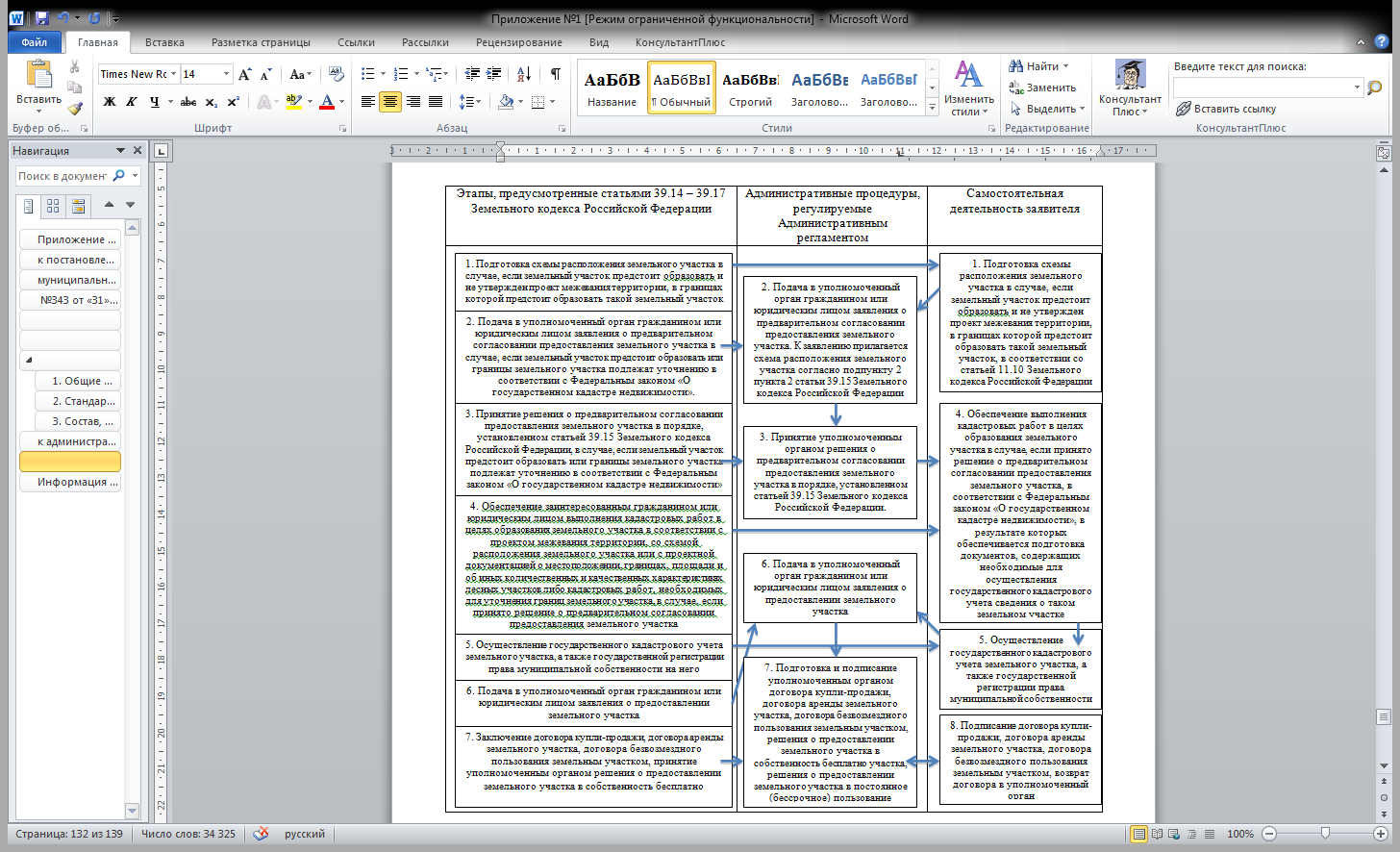 Блок-схема № 1: Представление документов заявителя в уполномоченный орган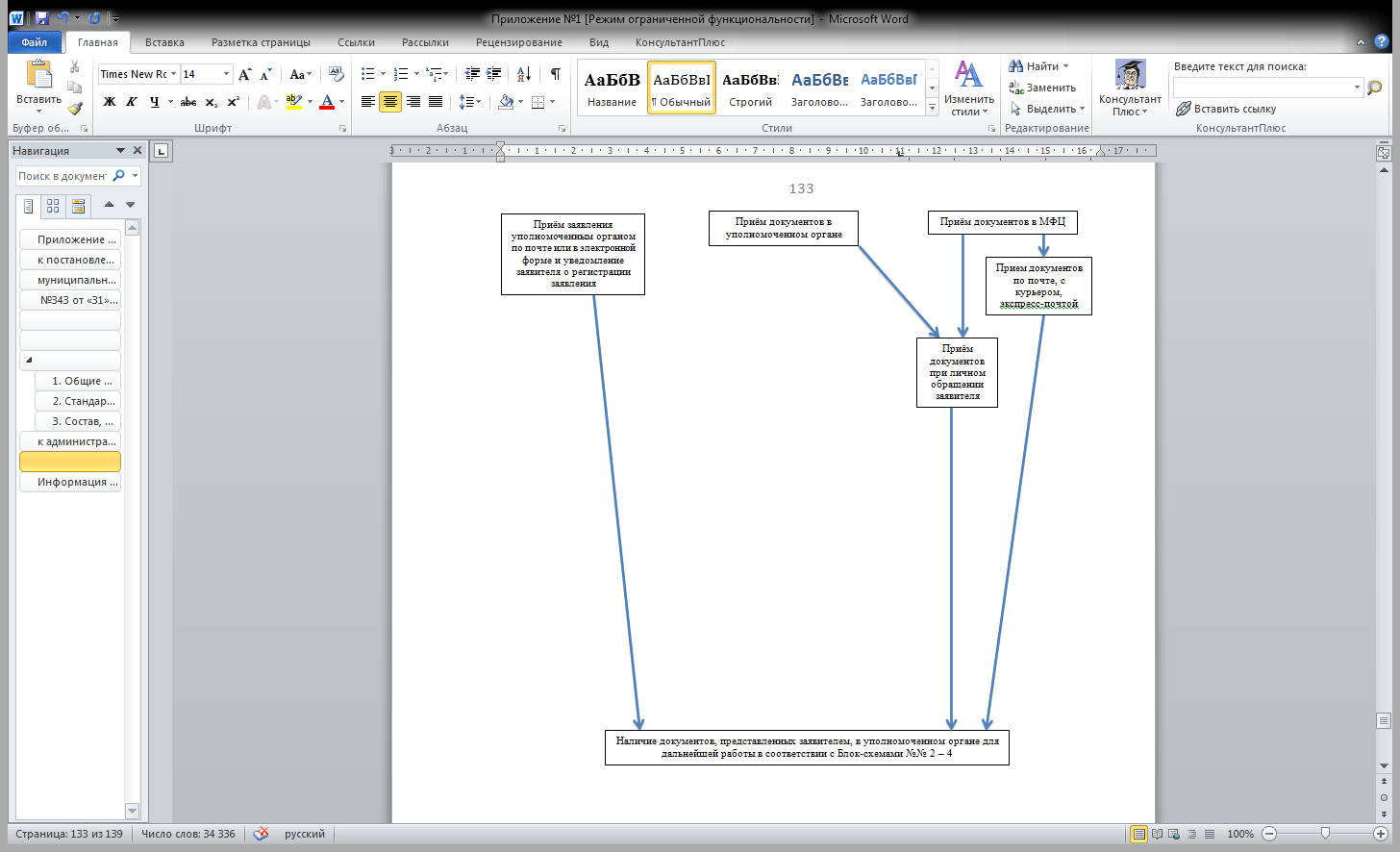 Блок-схема № 2: Рассмотрение в уполномоченном органе заявления о предварительном согласовании и документов, необходимых для предоставления муниципальной услуги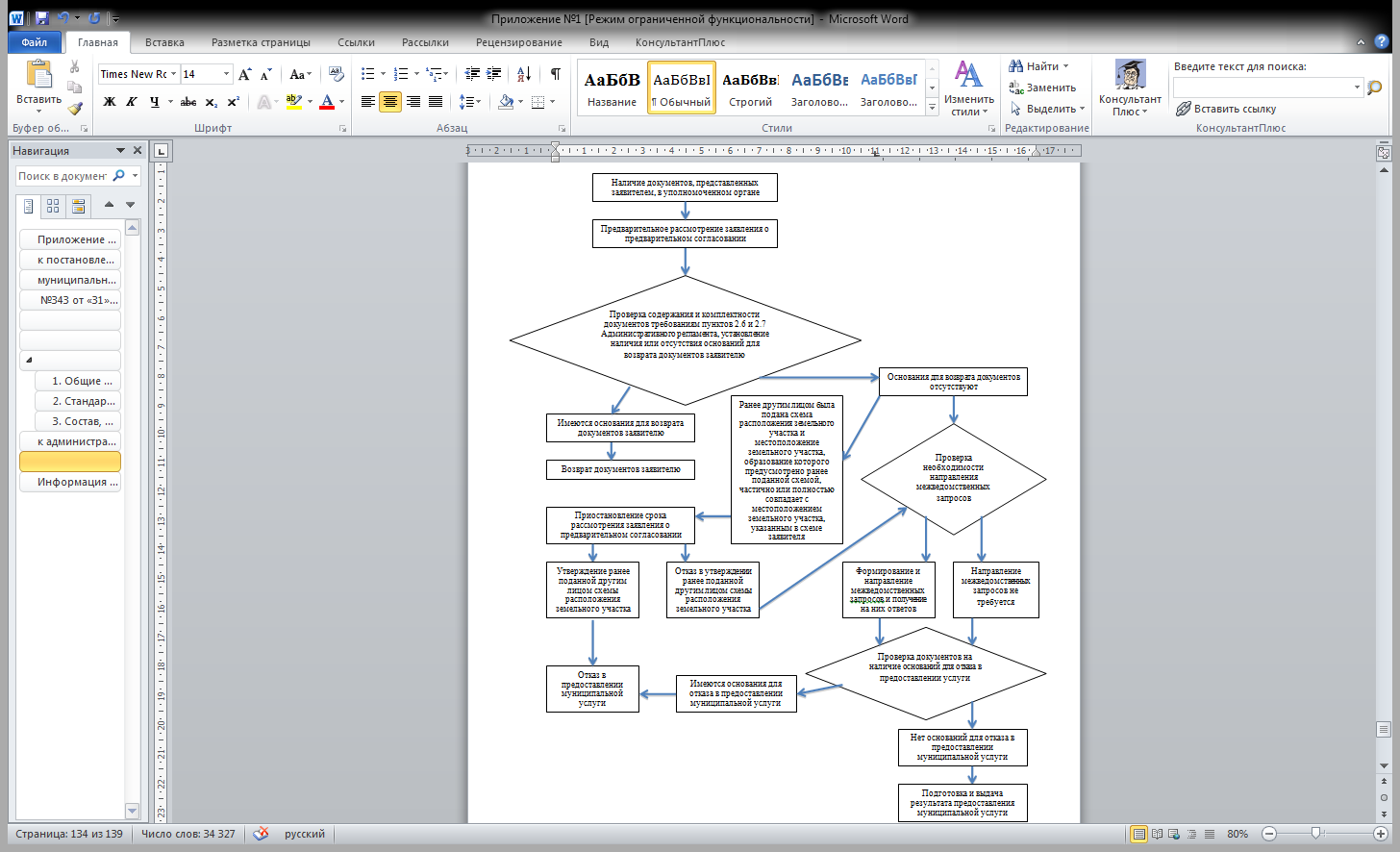 Блок-схема № 3: Рассмотрение в уполномоченном органе заявления о предоставлении земельного участка и документов, необходимых для предоставления муниципальной услуги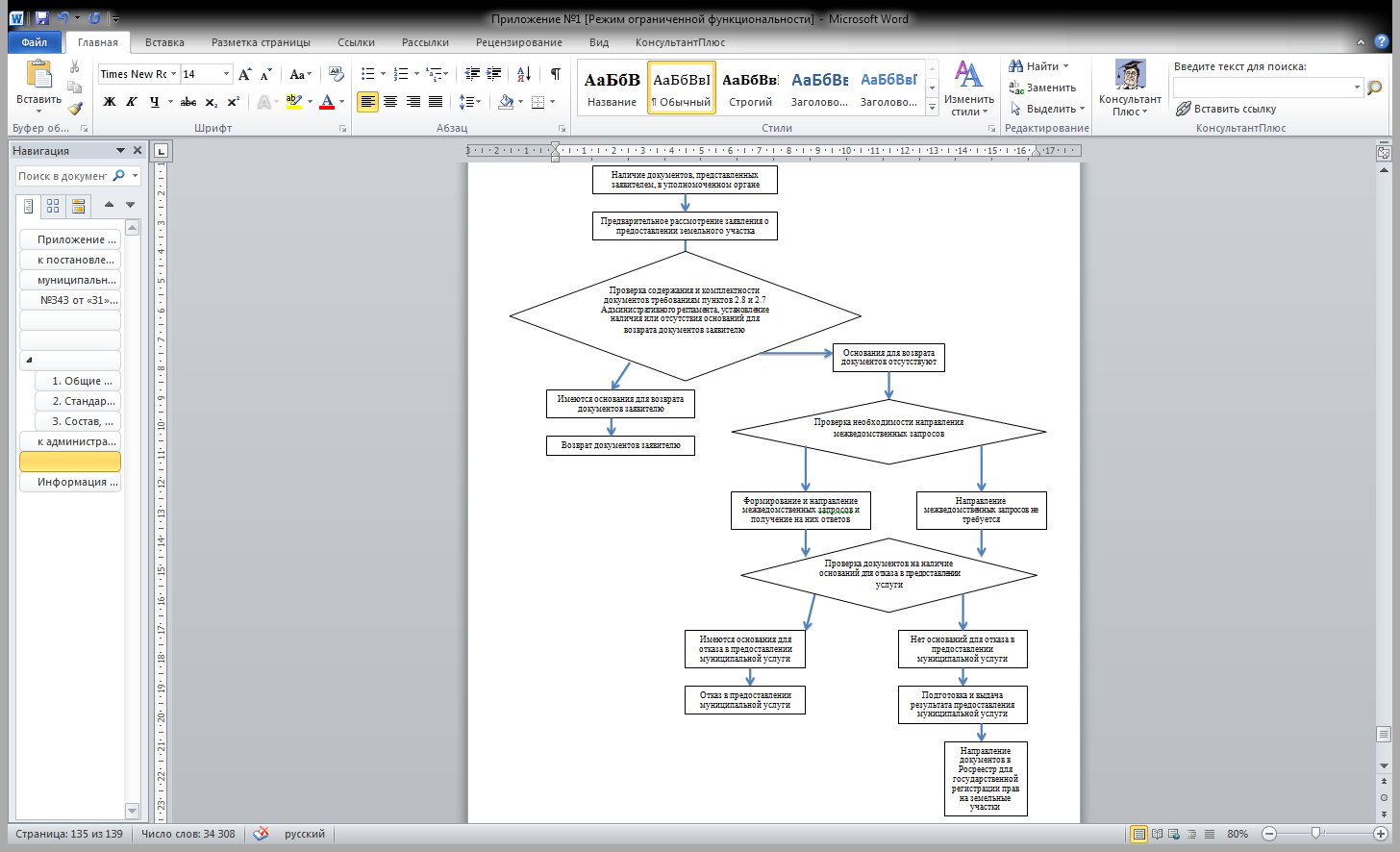 Блок-схема № 4: Рассмотрение в уполномоченном органе заявления гражданина о предварительном согласовании или о предоставлении земельного участка для индивидуального жилищного строительства, ведения личного подсобного хозяйства в границах населенного пункта, садоводства, дачного хозяйства, заявления гражданина или крестьянского (фермерского) хозяйства о предварительном согласовании или о предоставлении земельного участка для осуществления крестьянским (фермерским) хозяйством его деятельности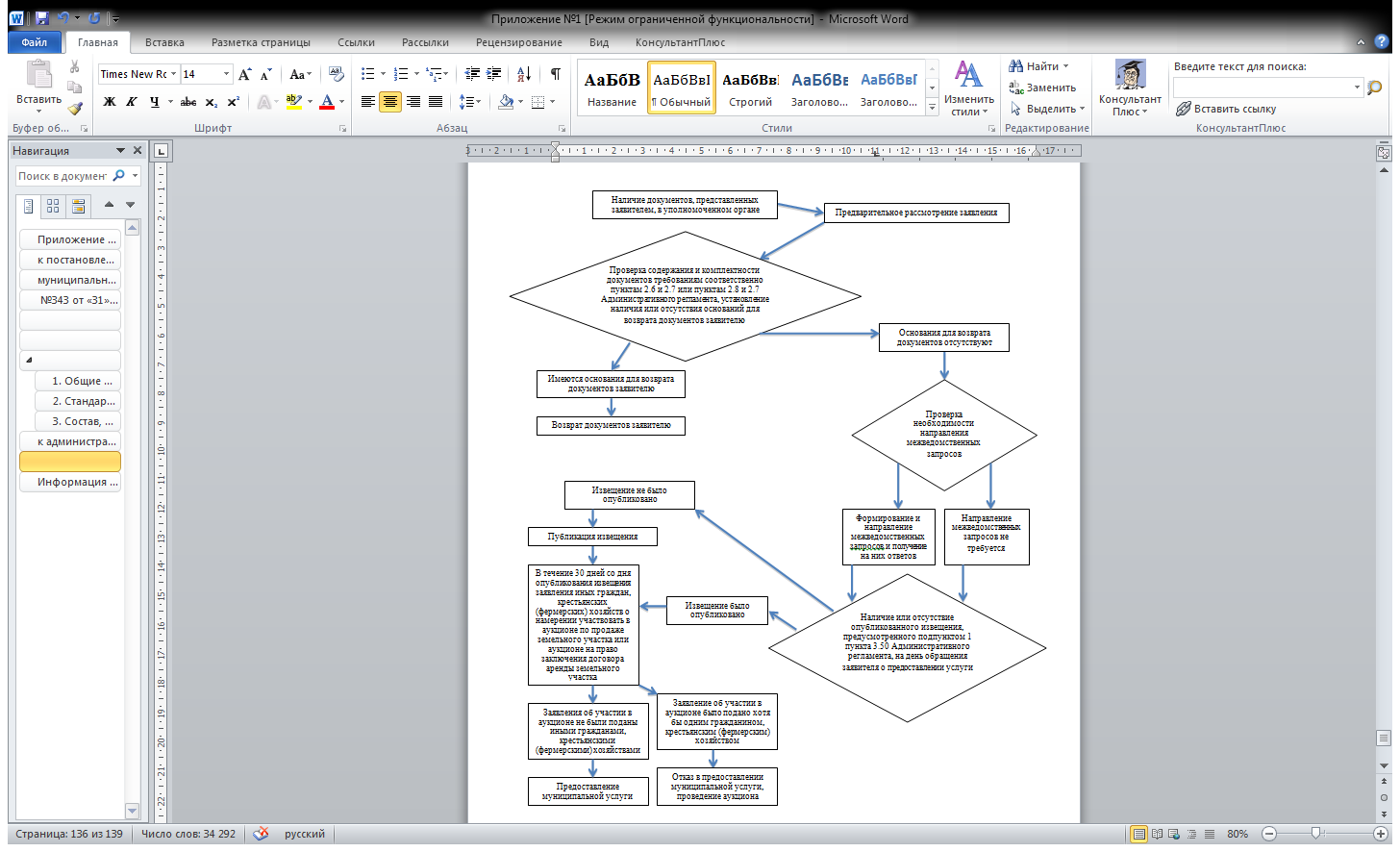 Приложение 3 к Административному регламенту по предоставлению муниципальной услуги «Утверждение схемы расположения земельного участка или земельных участков на кадастровом плане территории в целях образования земельных участков из земель находящихся в муниципальной собственности»АДМИНИСТРАЦИЯМУНИЦИПАЛЬНОГО РАЙОНА СЕРГИЕВСКИЙСАМАРСКОЙ ОБЛАСТИПОСТАНОВЛЕНИЕ31 марта 2016г.                                                                                                                                                                                                                      №344Об утверждении Административного регламента предоставления  администрацией муниципального района Сергиевский муниципальной услуги «Предоставление земельных участков, находящихся в муниципальной собственности, на аукционах»В соответствии с Федеральным законом от 06.10.2003 № 131-ФЗ «Об общих принципах организации местного самоуправления в Российской Федерации», Федеральным законом от 27.07.2010 № 210-ФЗ «Об организации предоставления государственных и муниципальных услуг», постановлением администрации муниципального района Сергиевский №102 от 09.02.2016г. «Об утверждении Реестра муниципальных услуг муниципального района Сергиевский», постановлением администрации муниципального района Сергиевский №1189 от 23.10.2013г. «Об утверждении Порядка разработки, согласования и утверждения административных регламентов предоставления муниципальных услуг», в целях обеспечения принципа открытости и общедоступности информации о предоставлении муниципальных услуг населению, администрация муниципального района Сергиевский ПОСТАНОВЛЯЕТ:1. Утвердить Административный регламент предоставления Администрацией муниципального района Сергиевский муниципальной услуги «Предоставление земельных участков, находящихся в муниципальной собственности, на аукционах» согласно приложению №1 к настоящему постановлению.  2. Опубликовать настоящее постановление в газете «Сергиевский вестник». 3. Настоящее постановление вступает в силу со дня его официального опубликования.4. Контроль за выполнением настоящего постановления возложить на руководителя Комитета по управлению муниципальным имуществом муниципального района Сергиевский Абрамову Н.А. Глава муниципального района СергиевскийА.А. ВеселовПриложение №1к постановлению администрациимуниципального района Сергиевский Самарской области№344 от “31” марта 2016 г.Административный регламент предоставления администрацией муниципального района Сергиевский муниципальной услуги «Предоставление земельных участков, находящихся в муниципальной собственности, на аукционах»1. Общие положенияОбщие сведения о муниципальной услуге1.1. Административный регламент предоставления администрацией муниципального района Сергиевский муниципальной услуги «Предоставление земельных участков, находящихся в муниципальной собственности, на аукционах» (далее – Административный регламент) разработан в целях повышения качества и доступности муниципальной услуги по предоставлению земельных участков, находящихся в муниципальной собственности, на аукционах по продаже земельных участков, находящихся в муниципальной собственности, и аукционах на право заключения договоров аренды земельных участков, находящихся в муниципальной собственности (далее соответственно – аукционы или аукцион, муниципальная услуга) и определяет сроки и последовательность действий (административных процедур) при предоставлении муниципальной услуги.1.2. Предоставление муниципальной услуги по предоставлению земельных участков, находящихся в муниципальной собственности (далее также – земельные участки или земельный участок), осуществляется в соответствии с настоящим Административным регламентом, за исключением случаев, когда предоставление земельных участков, находящихся в муниципальной собственности, осуществляется в соответствии с Земельным кодексом Российской Федерации без проведения торгов.Настоящий Административный регламент применяется к случаям предоставления земельных участков по результатам аукционов в случаях, когда аукционы проводятся: 1) по инициативе заинтересованных в предоставлении земельных участков гражданина или юридического лица, начиная с подачи соответствующим заинтересованным лицом заявления о проведении аукциона;2) по инициативе органов местного самоуправления, начиная с направления уполномоченными в соответствии с настоящим Административным регламентом органами местного самоуправления запросов в организации, осуществляющие эксплуатацию сетей инженерно-технического обеспечения, о получении информации о технических условиях подключения (технологического присоединения) объектов к сетям инженерно-технического обеспечения (за исключением случаев, если в соответствии с разрешенным использованием земельного участка не предусматривается возможность строительства зданий, сооружений, и случаев проведения аукциона на право заключения договора аренды земельного участка для комплексного освоения территории или ведения дачного хозяйства).Отношения по рассмотрению обращений заинтересованных в предоставлении по результатам аукционов земельных участков граждан и юридических лиц об утверждении схем расположения соответствующих земельных участков, если данные земельные участки предстоит образовать и не утверждены проекты межевания территорий, в границах которых предусмотрено образование земельных участков, регулируются правовым актом по предоставлению муниципальной услуги по утверждению схемы расположения земельного участка или земельных участков на кадастровом плане территории в целях образования земельных участков из земель или земельных участков, находящихся в муниципальной собственности.Положения Административного регламента не применяются к отношениям, связанным с арендой земельных участков в составе земель лесного фонда.1.3. Получателями муниципальной услуги являются физические и юридические лица.Заявителями и лицами, выступающими от имени заявителей – юридических и физических лиц в ходе предоставления муниципальной услуги, являются руководитель юридического лица, уполномоченное должностное лицо или уполномоченный представитель юридического лица, физическое лицо или его уполномоченный представитель (далее – заявители).Порядок информирования о правилах предоставления муниципальной услуги1.4. Информацию о порядке, сроках и процедурах предоставления муниципальной услуги можно получить:непосредственно в органах, осуществляющих предоставление муниципальной услуги, – в органах местного самоуправления наделенных полномочием по распоряжению земельными участками, находящихся в муниципальной собственности и осуществляющих административные процедуры при предоставлении муниципальной услуги;в многофункциональных центрах предоставления государственных и муниципальных услуг, осуществляющих предоставление муниципальной услуги (далее – МФЦ),в электронном виде в информационно-телекоммуникационной сети Интернет (далее – сеть Интернет):в федеральной государственной информационной системе «Единый портал государственных и муниципальных услуг (функций)» (далее - Единый портал государственных и муниципальных услуг) (http://www.gosuslugi.ru),в региональной системе Единого портала государственных и муниципальных услуг «Портал государственных и муниципальных услуг Самарской области» (далее – Портал государственных и муниципальных услуг Самарской области) - http://www.pgu.samregion.ru и http://www.uslugi.samregion.ru.Информация о предоставлении муниципальной услуги размещается также на официальном сайте администрации муниципального района Сергиевский в сети «Интернет».1.5. Информирование о предоставлении муниципальной услуги, а также предоставленные заявителям в ходе консультаций формы документов и информационно-справочные материалы являются бесплатными.1.6. Сведения о местонахождении, графиках работы, номерах справочных телефонов уполномоченных органов, осуществляющих предоставление муниципальной услуги, адресах сайта в сети Интернет и электронной почты находятся в помещениях уполномоченных органов, на информационных стендах.1.7. На информационных стендах в помещениях, предназначенных для приема граждан, размещается следующая информация:текст Административного регламента с приложениями (на бумажном носителе);извлечения из законодательных и иных нормативных правовых актов, содержащих нормы, регулирующие деятельность по предоставлению муниципальной услуги;перечень документов, необходимых для получения муниципальной услуги;формы запросов (заявлений) для заполнения, образцы оформления документов, необходимых для получения муниципальной услуги, и требования к их оформлению;схема размещения должностных лиц уполномоченного органа;порядок обжалования решений, действий или бездействия должностных лиц, участвующих в предоставлении муниципальной услуги.1.8. На сайте размещаются следующие информационные материалы:- полное наименование и полные почтовые адреса уполномоченных органов, МФЦ;- номера справочных телефонов, по которым можно получить консультацию по порядку предоставления муниципальной услуги;- адреса электронной почты уполномоченного органа, МФЦ;- текст Административного регламента (с соответствующими ссылками и блок-схемой, отображающей алгоритм прохождения административных процедур) с приложениями.1.9. Информация о местонахождении, номерах телефонов для справок, адресах электронной почты уполномоченных органов, участвующих в предоставлении муниципальной услуги, содержащих информацию о предоставлении муниципальной услуги, приведена в Приложении № 1 к Административному регламенту.1.10. График (режим) работы должностных лиц уполномоченного органа  устанавливается с учетом требований Трудового кодекса Российской Федерации и внутреннего служебного (трудового) распорядка.1.11. Информация о местонахождении и графике работы МФЦ, адресах электронной почты и официальных сайтов МФЦ приведена в Приложении № 2 к Административному регламенту.1.12. Информация по порядку, срокам, процедурам и ходе предоставления муниципальной услуги предоставляется должностными лицами уполномоченных органов, МФЦ на личном приеме, по телефону, по письменным обращениям заявителей, включая обращения в электронном виде в порядке консультирования.Информирование осуществляется в следующих формах:индивидуальное консультирование лично;индивидуальное консультирование по почте (по электронной почте);индивидуальное консультирование по телефону;публичное письменное информирование;публичное устное информирование.1.12.1. Индивидуальное консультирование лично.Гражданин может выбрать два варианта получения личной консультации:- в режиме общей очереди в дни приема должностных лиц;- по предварительной записи.Для консультаций, предоставляемых непосредственно в день обращения заявителя, среднее время ожидания в очереди для получения консультации о процедуре предоставления муниципальной услуги не должно превышать 15 минут.Срок ожидания в очереди на прием к руководителю уполномоченного органа по предварительной записи не должен превышать 5 минут, без предварительной записи – 15 минут.При определении времени консультации по телефону должностное лицо назначает время на основе уже имеющихся встреч с заявителями и времени, удобного заявителю. Определение времени проведения консультации по телефону является приоритетным способом организации консультирования. Предварительная запись осуществляется как при личном обращении, так и по телефону. Предварительная запись осуществляется путем внесения информации в книгу записи заявителей, которая ведется на бумажных и электронных носителях. Заявителю сообщается время предоставления необходимых документов для предоставления муниципальной услуги и кабинет приема документов, в который следует обратиться.Индивидуальное устное консультирование каждого заинтересованного лица при личном обращении не может превышать 15 минут.Ответ на устное обращение, поступившее на личном приеме руководителя уполномоченного органа, должностных лиц уполномоченного органа, дается устно (с согласия заявителя или иного уполномоченного лица) в ходе личного приема (если изложенные в устном обращении факты и обстоятельства являются очевидными и не требуют дополнительной проверки), в остальных случаях дается письменный ответ по существу поставленных в обращении вопросов в сроки, установленные действующим законодательством.1.12.2. Индивидуальное консультирование по почте (по электронной почте).При индивидуальном консультировании по почте ответ на обращение заявителя отправляется по почте в адрес заявителя в письменной форме либо по электронной почте на электронный адрес заявителя в срок, не превышающий 30 дней со дня получения соответствующего обращения.1.12.3. Индивидуальное консультирование по телефону.Звонки заявителей принимаются в соответствии с графиком работы должностных лиц, ответственных за предоставление муниципальной услуги.При ответах на телефонные звонки должностные лица подробно и в вежливой форме информируют обратившихся по интересующим их вопросам. Ответ на телефонный звонок должен содержать исчерпывающую информацию о наименовании органа, в который позвонил заявитель, фамилии, имени, отчестве должностного лица, принявшего телефонный звонок. Время разговора не должно превышать 10 минут.При невозможности должностного лица, принявшего звонок, самостоятельно ответить на поставленные вопросы телефонный звонок должен быть переадресован (переведен) на другое должностное лицо или гражданину должен быть сообщен телефонный номер, по которому можно получить необходимую информацию, или может быть предложено изложить суть обращения в письменной форме.1.12.4. Публичное письменное информирование.Публичное письменное информирование должностными лицами уполномоченного органа осуществляется путем размещения информационных материалов на стендах в местах предоставления муниципальной услуги, публикации информационных материалов в средствах массовой информации, включая публикацию на сайте министерства.1.12.5. Публичное устное информирование.Публичное устное информирование осуществляется уполномоченным должностным лицом уполномоченного органа с привлечением средств массовой информации.1.13. Консультации в объеме, предусмотренном Административным регламентом, предоставляются должностными лицами в рабочее время в течение всего срока предоставления муниципальной услуги.Все консультации и справочная информация предоставляются бесплатно.1.14. Заявители, представившие в уполномоченные органы, МФЦ документы для предоставления муниципальной услуги, в обязательном порядке информируются должностными лицами:о возможности отказа в предоставлении муниципальной услуги;о сроках предоставления муниципальной услуги, а также о порядке и способах получения информации о ходе предоставления муниципальной услуги.Прием заявителей осуществляется в предназначенных для этих целей помещениях и залах обслуживания, включающих места для ожидания, информирования и приема заявителей.1.15. У входа в каждое из помещений размещается табличка с наименованием помещения (зал ожидания, приема/выдачи документов и т.д.).Помещения для приема заявителей должны соответствовать требованиям, установленным настоящим Административным регламентом, и обеспечивать доступность предоставления муниципальной услуги, в том числе для лиц с ограниченными возможностями здоровья.1.16. В залах обслуживания МФЦ устанавливаются интернет-киоски, содержащие справочно-информационные и поисковые системы для самостоятельного использования посетителями с целью получения установленной информации и справок. Правила работы с ними, а также фамилия, имя, отчество должностного лица, ответственного за работу интернет-киоска, размещаются на информационном стенде в непосредственной близости от места расположения интернет-киоска.2. Стандарт предоставления муниципальной услуги2.1. Наименование муниципальной услуги: предоставление земельных участков, находящихся в муниципальной собственности, на аукционах.В состав указанной муниципальной услуги входят следующие подуслуги: принятие решения о проведении аукциона по заявлению гражданина или юридического лица, заинтересованного в предоставлении земельного участка на аукционе; предоставление земельного участка, находящегося в муниципальной собственности, на аукционе.2.2. Предоставление муниципальной услуги осуществляется администрацией муниципального района Сергиевский. Структурным подразделением администрации в функциональные обязанности которого входит предоставление муниципальной услуги, является Комитет по управлению муниципальным имуществом муниципального района Сергиевский (далее КУМИ, уполномоченный орган). Предоставление муниципальной услуги осуществляется: Уполномоченным органом– в части предоставления муниципальной услуги, формирования и ведения базы данных по предоставлению земельных участков, находящихся в муниципальной собственности, на аукционах – регистр предоставления земельных участков, находящихся в муниципальной собственности, на аукционах;МФЦ – в части приема документов, необходимых для предоставления муниципальной услуги в части принятия решения о проведении аукциона, доставки соответствующих документов в уполномоченные органы, а в случае, если соглашением уполномоченного органа о взаимодействии с МФЦ к функциям (обязанностям) МФЦ отнесено направление МФЦ межведомственных запросов, также в части направления таких запросов и получения ответов на них;организатором аукциона – в части проведения аукциона, которым вправе выступить КУМИ или специализированная организация, действующая на основании договора с уполномоченным органом. При предоставлении муниципальной услуги осуществляется взаимодействие с: Управлением Федеральной службы государственной регистрации, кадастра и картографии по Самарской области (далее – Росреестр), филиалом Федерального государственного бюджетного учреждения «Федеральная кадастровая палата Федеральной службы государственной регистрации кадастра и картографии» по Самарской области (далее – кадастровая палата);Управлением Федеральной налоговой службы по Самарской области (далее – ФНС);Федеральным казначейством (территориальным управлением);Территориальным управлением Росимущества в Самарской области (далее – Росимущество);Управлением Федеральной службы по надзору в сфере защиты прав потребителей и благополучия человека по Самарской области (далее – Роспотребнадзор);Управлением Федеральной службы по надзору в сфере природопользования по Самарской области (далее – Росприроднадзор);Главным управлением МЧС России по Самарской области (далее – МЧС);отделом водных ресурсов по Самарской области Нижне-Волжского бассейнового водного управления (далее – отдел водных ресурсов);Федеральным бюджетным учреждением «Волжское государственное бассейновое управление водных путей и судоходства» (Самарский районный филиал, далее – отдел бассейнового управления);министерством лесного хозяйства, охраны окружающей среды и природопользования Самарской области (далее – Минлесхоз);управлением государственной охраны объектов культурного наследия Самарской областиГУП СО «Центр технической инвентаризации».2.3. Результатом предоставления муниципальной услуги являются:1) решение о проведении аукциона в случае, если в Администрацию муниципального района Сергиевский или МФЦ обратился гражданин или юридическое лицо, заинтересованное в предоставлении земельного участка на аукционе, с заявлением о проведении аукциона; 2) отказ в принятии решения о проведении аукциона в случае, если в Администрацию муниципального района Сергиевский или МФЦ обратился гражданин или юридическое лицо, заинтересованное в предоставлении земельного участка на аукционе, с заявлением о проведении аукциона;  3) заключение уполномоченным органом с победителем аукциона (или иным лицом, с которым в соответствии с пунктами 13, 14, 20 или 25 статьи 39.12 Земельного кодекса Российской Федерации может быть заключен соответствующий договор) договора купли-продажи земельного участка или договора аренды земельного участка.2.4. Муниципальная услуга предоставляется:1) в части рассмотрения заявления о проведении аукциона – в срок, не превышающий три месяца со дня получения заявления о проведении аукциона. В указанный срок в случае отсутствия установленных пунктом 2.11 Административного регламента оснований для отказа в проведении аукциона должно быть принято решения о проведении аукциона. Извещение о проведении аукциона должно быть опубликовано в срок, не превышающий 10 рабочих дней со дня принятия решения о проведении аукциона; 2) в части проведения аукциона – в срок, не превышающий 45 дней со дня опубликования извещения о проведении аукциона. В указанный срок победителю аукциона (или иному лицу, с которым в соответствии с пунктами 13, 14, 20 или 25 статьи 39.12 Земельного кодекса Российской Федерации может быть заключен соответствующий договор) должно быть направлено три экземпляра подписанного проекта договора купли-продажи или проекта договора аренды земельного участка.2.5. Правовыми основаниями для предоставления муниципальной услуги являются:Земельный кодекс Российской Федерации от 25.10.2001 № 136-ФЗ;Федеральный закон от 25.10.2001 № 137-ФЗ «О введении в действие Земельного кодекса Российской Федерации»;Федеральный закон от 24.07.2002 № 101-ФЗ «Об обороте земель сельскохозяйственного назначения»;Градостроительный кодекс Российской Федерации от 29.12.2004         № 190-ФЗ;Федеральный закон от 06.10.2003 № 131-ФЗ «Об общих принципах организации местного самоуправления в Российской Федерации»;Федеральный закон от 24.07.2007 № 221-ФЗ «О государственном кадастре недвижимости»;Федеральный закон от 27.07.2010 № 210-ФЗ «Об организации предоставления государственных и муниципальных услуг»;постановление Правительства Российской Федерации от 13.02.2006      № 83 «Об утверждении Правил определения и предоставления технических условий подключения объекта капитального строительства к сетям инженерно-технического обеспечения и Правил подключения объекта капитального строительства к сетям инженерно-технического обеспечения»;Закон Самарской области от 03.10.2014 № 89-ГД «О предоставлении в Самарской области государственных и муниципальных услуг по экстерриториальному принципу»;настоящий Административный регламент.С текстами федеральных законов, указов и распоряжений Президента Российской Федерации можно ознакомиться на Официальном интернет-портале правовой информации (www.pravo.gov.ru). На Официальном интернет-портале правовой информации могут быть размещены (опубликованы) правовые акты Правительства Российской Федерации, других государственных органов исполнительной власти Российской Федерации, законы и иные правовые акты Самарской области.2.6. Для получения муниципальной услуги в части принятия решения о проведении аукциона заявитель, заинтересованный в предоставлении соответствующего земельного участка на аукционе, самостоятельно представляет в уполномоченный орган по месту нахождения земельного участка или в МФЦ следующие документы:1) заявление о проведении аукциона по форме согласно Приложению № 3 к Административному регламенту;2) копия документа, удостоверяющего личность заявителя (для граждан);3) документ, подтверждающий полномочия представителя заявителя, в случае, если с заявлением о проведении аукциона обращается представитель заявителя;2.7. Для получения муниципальной услуги в части заключения по результатам аукциона договора купли-продажи земельного участка или договора аренды земельного участка заявитель в течение установленного извещением о проведении аукциона срока приема заявок на участие в аукционе самостоятельно представляет организатору аукциона следующие документы:1) заявка на участие в аукционе по установленной в извещении о проведении аукциона форме с указанием банковских реквизитов счета для возврата задатка;2) копия документа, удостоверяющего личность заявителя (для граждан), документ, подтверждающий полномочия представителя заявителя, в случае, если обращается представитель заявителя;3) надлежащим образом заверенный перевод на русский язык документов о государственной регистрации юридического лица в соответствии с законодательством иностранного государства в случае, если заявителем является иностранное юридическое лицо;4) документ, подтверждающий внесение задатка.2.8. Документами и информацией, необходимыми в соответствии с нормативными правовыми актами для предоставления муниципальной услуги в части принятия решения о проведении аукциона, которые находятся в распоряжении иных органов и организаций и запрашиваются уполномоченным органом в органах (организациях), в распоряжении которых они находятся, если заявитель не представил такие документы и информацию самостоятельно, являются документы (информация), предусмотренные графой «Документы (содержащаяся в них информация), не обязательные к представлению заявителем» Таблицы 1.Таблица 12.8.1. Документами и информацией, необходимыми в соответствии с нормативными правовыми актами для предоставления муниципальной услуги, которые находятся в распоряжении уполномоченного органа, и являются необязательными для представления заявителем:ранее утвержденная схема расположения земельного участка, в отношении которого предполагается проведение аукциона (если она утверждалась)утвержденный проект планировки территории (если утверждался)утвержденный проект межевания территории (если утверждался)утвержденная документация по планировке территории (если утверждалась)	 сведения о нахождении земельного участка, в отношении которого предполагается проведение аукциона, в составе территорий общего пользования. 	 2.9. Документами и информацией, необходимыми в соответствии с нормативными правовыми актами для предоставления муниципальной услуги в части заключения по результатам аукциона договора купли-продажи земельного участка или договора аренды земельного участка, которые находятся в распоряжении иных органов и организаций и запрашиваются уполномоченным органом в органах (организациях), в распоряжении которых они находятся, если заявитель не представил такие документы и информацию самостоятельно, являются документы, предусмотренные графой «Документы (содержащаяся в них информация), не обязательные к представлению заявителем» пунктами 1 и 2 Таблицы 1 пункта 2.8 Административного регламента.2.10. Основания для отказа в приеме документов, необходимых для предоставления муниципальной услуги, отсутствуют. Предусмотренное настоящим пунктом положение распространяется на все подуслуги, предусмотренные пунктом 2.1 Административного регламента.2.11. Основаниями для отказа в предоставлении муниципальной услуги в части принятия решения о проведении аукциона являются:1) границы земельного участка подлежат уточнению в соответствии с требованиями Федерального закона «О государственном кадастре недвижимости»;2) в отношении земельного участка в установленном законодательством Российской Федерации порядке не определены предельные параметры разрешенного строительства, реконструкции, за исключением случаев, если в соответствии с разрешенным использованием земельного участка не предусматривается возможность строительства зданий, сооружений;3) в случае, когда наличие технических условий является обязательным условием для проведения аукциона, мотивированный отказ организации, осуществляющей эксплуатацию сетей инженерно-технического обеспечения, которой было направлено предусмотренное подпунктом 2 пункта 3.37 Административного регламента обращение, в выдаче технических условий, обусловленный отсутствием возможности подключения планируемого к строительству (реконструкции) объекта капитального строительства к сетям инженерно-технического обеспечения при условии, что с учетом схем существующего и планируемого размещения объектов капитального строительства в области тепло-, водоснабжения и водоотведения федерального, регионального и местного значения, схем тепло-, водоснабжения и водоотведения, а также с учетом инвестиционных программ организаций, осуществляющих эксплуатацию сетей инженерно-технического обеспечения, не может быть определена иная организация, осуществляющая эксплуатацию сетей инженерно-технического обеспечения, которая могла бы обеспечить подключение планируемого к строительству (реконструкции) объекта капитального строительства к сетям инженерно-технического обеспечения;4) относительно земельного участка, в отношении которого в заявлении о проведении аукциона предлагается проведение аукциона, не установлено разрешенное использование или разрешенное использование земельного участка не соответствует целям использования земельного участка, указанным в заявлении о проведении аукциона;5) земельный участок, в отношении которого в заявлении о проведении аукциона предлагается проведение аукциона, не отнесен к определенной категории земель;6) земельный участок, в отношении которого в заявлении о проведении аукциона предлагается проведение аукциона, предоставлен на праве постоянного (бессрочного) пользования, безвозмездного пользования, пожизненного наследуемого владения или аренды;7) на земельном участке, в отношении которого в заявлении о проведении аукциона предлагается проведение аукциона, расположены здание, сооружение, объект незавершенного строительства, принадлежащие гражданам или юридическим лицам, за исключением случаев размещения сооружения (в том числе сооружения, строительство которого не завершено) на земельном участке на условиях сервитута или объекта, который предусмотрен пунктом 3 статьи 39.36 Земельного кодекса Российской Федерации и размещение которого не препятствует использованию такого земельного участка в соответствии с его разрешенным использованием;8) на земельном участке, в отношении которого в заявлении о проведении аукциона предлагается проведение аукциона, расположены здание, сооружение, объект незавершенного строительства, находящиеся в государственной или муниципальной собственности, и продажа или предоставление в аренду указанных здания, сооружения, объекта незавершенного строительства является предметом другого аукциона либо указанные здание, сооружение, объект незавершенного строительства не продаются или не передаются в аренду на этом аукционе одновременно с земельным участком;9) земельный участок, в отношении которого в заявлении о проведении аукциона предлагается проведение аукциона, изъят из оборота, за исключением случаев, в которых в соответствии с федеральным законом изъятые из оборота земельные участки могут быть предметом договора аренды;10) земельный участок, в отношении которого в заявлении о проведении аукциона предлагается проведение аукциона,  ограничен в обороте, за исключением случая проведения аукциона на право заключения договора аренды земельного участка;11) земельный участок, в отношении которого в заявлении о проведении аукциона предлагается проведение аукциона, зарезервирован для государственных или муниципальных нужд, за исключением случая проведения аукциона на право заключения договора аренды земельного участка на срок, не превышающий срока резервирования земельного участка;12) земельный участок, в отношении которого в заявлении о проведении аукциона предлагается проведение аукциона, расположен в границах застроенной территории, в отношении которой заключен договор о ее развитии, или территории, в отношении которой заключен договор о ее комплексном освоении;13) земельный участок, в отношении которого в заявлении о проведении аукциона предлагается проведение аукциона, в соответствии с утвержденными документами территориального планирования и (или) документацией по планировке территории предназначен для размещения объектов федерального значения, объектов регионального значения или объектов местного значения;14) земельный участок, в отношении которого в заявлении о проведении аукциона предлагается проведение аукциона, предназначен для размещения здания или сооружения в соответствии с государственной программой Российской Федерации, государственной программой Самарской области или адресной инвестиционной программой;15) относительно земельного участка, в отношении которого в заявлении о проведении аукциона предлагается проведение аукциона, принято решение о предварительном согласовании его предоставления;16) относительно земельного участка, в отношении которого в заявлении о проведении аукциона предлагается проведение аукциона, поступило заявление о предварительном согласовании его предоставления или заявление о предоставлении земельного участка, за исключением случаев, если принято решение об отказе в предварительном согласовании предоставления такого земельного участка или решение об отказе в его предоставлении;17) земельный участок, в отношении которого в заявлении о проведении аукциона предлагается проведение аукциона, является земельным участком общего пользования или расположен в границах земель общего пользования, территории общего пользования;18) земельный участок, в отношении которого в заявлении о проведении аукциона предлагается проведение аукциона, изъят для государственных или муниципальных нужд, за исключением земельных участков, изъятых для государственных или муниципальных нужд в связи с признанием многоквартирного дома, который расположен на таком земельном участке, аварийным и подлежащим сносу или реконструкции.2.12. Основаниями для отказа в предоставлении муниципальной услуги в части предоставления земельного участка на аукционе являются основания не допуска заявителя к участию аукционе и признание победителем аукциона другого получателя муниципальной услуги (за исключением случая, предусмотренного пунктом 25 статьи 39.12 Земельного кодекса Российской Федерации).  Основаниями не допуска получателя муниципальной услуги (заявителя) к участию в аукционе являются:1) непредставление необходимых для участия в аукционе документов или представление недостоверных сведений;2) непоступление задатка на дату рассмотрения заявок на участие в аукционе;3) подача заявки на участие в аукционе лицом, которое в соответствии с Земельным кодексом Российской Федерации и другими федеральными законами не имеет права быть участником конкретного аукциона, покупателем земельного участка или приобрести земельный участок в аренду;4) наличие сведений о получателе муниципальной услуги, об учредителях (участниках), о членах коллегиальных исполнительных органов получателя муниципальной услуги, лицах, исполняющих функции единоличного исполнительного органа получателя муниципальной услуги, являющегося юридическим лицом, в реестре недобросовестных участников аукциона, предусмотренном пунктами 28 и 29 статьи 39.12 Земельного кодекса Российской Федерации.2.13. Услуги, которые являются необходимыми и обязательными для предоставления муниципальной услуги, отсутствуют. 2.14. Предоставление муниципальной услуги осуществляется бесплатно.Начальной ценой предмета аукциона по продаже земельного участка является по выбору уполномоченного органа рыночная стоимость такого земельного участка, определенная в соответствии с Федеральным законом «Об оценочной деятельности в Российской Федерации», или кадастровая стоимость такого земельного участка, если результаты государственной кадастровой оценки утверждены не ранее чем за 5 лет до даты принятия решения о проведении аукциона. По результатам аукциона по продаже земельного участка определяется цена такого земельного участка.Начальная цена предмета аукциона на право заключения договора аренды земельного участка устанавливается по выбору уполномоченного органа в размере ежегодной арендной платы, определенной по результатам рыночной оценки в соответствии с Федеральным законом «Об оценочной деятельности в Российской Федерации», или в размере не менее 1,5 процентов кадастровой стоимости такого земельного участка, если результаты государственной кадастровой оценки утверждены не ранее чем за 5 лет до даты принятия решения о проведении аукциона, за исключением случая, предусмотренного настоящим абзацем. В случае проведения аукциона на право заключения договора аренды земельного участка для комплексного освоения территории или ведения дачного хозяйства (за исключением случая проведения аукциона в соответствии с пунктом 7 статьи 39.18 Земельного кодекса Российской Федерации) начальной ценой предмета аукциона на право заключения договора аренды такого земельного участка является размер первого арендного платежа, определенный по результатам рыночной оценки в соответствии с Федеральным законом «Об оценочной деятельности в Российской Федерации». По результатам аукциона на право заключения договора аренды земельного участка определяется ежегодный размер арендной платы. По результатам аукциона на право заключения договора аренды земельного участка для комплексного освоения территории или ведения дачного хозяйства (за исключением случая проведения аукциона в соответствии с пунктом 7 статьи 39.18 Земельного кодекса Российской Федерации) определяется размер первого арендного платежа.2.15. Максимальный срок ожидания в очереди при подаче документов, а также при получении результата предоставления муниципальной услуги составляет не более 15 минут.2.16. Регистрация запроса (заявления) о предоставлении муниципальной услуги, поступившего в письменной форме на личном приёме заявителя или по почте, в электронной форме осуществляется в день его поступления в Администрацию муниципального района Сергиевский Самарской области.При поступлении в Администрацию муниципального района Сергиевский Самарской области запроса (заявления) о предоставлении муниципальной услуги в письменной форме в нерабочий или праздничный день, регистрация заявления осуществляется в первый рабочий день, следующий за нерабочим или праздничным днем.2.17. Месторасположение  помещения, в котором предоставляется муниципальная услуга, должно определяться с учетом пешеходной доступности от остановок общественного транспорта. Помещения, в которых предоставляется муниципальная услуга, для удобства заявителей размещаются на нижних, предпочтительнее на первых этажах здания. Приём заявителей осуществляется в специально выделенных для этих целей помещениях (присутственных местах). Присутственные места размещаются в здании уполномоченного органа и включают места для информирования, ожидания и приема заявителей, места для заполнения запросов (заявлений).Присутственные места уполномоченного органа оборудуются:противопожарной системой и средствами пожаротушения;системой оповещения о возникновении чрезвычайной ситуации;системой охраны.Входы и выходы из помещений оборудуются соответствующими указателями с автономными источниками бесперебойного питания.Места ожидания должны соответствовать комфортным условиям для заявителей и оптимальным условиям работы должностных лиц. Места ожидания в очереди на предоставление или получение документов оборудуются стульями, кресельными секциями, скамьями (банкетками). Количество мест ожидания определяется исходя из фактической нагрузки и возможностей для их размещения в здании, но не может составлять менее 10 мест. В местах ожидания организуется предварительная дистанционная запись заинтересованных лиц на приём по вопросам предоставления муниципальной услуги по телефону.Места для заполнения запросов (заявлений) оборудуются стульями, столами (стойками) и обеспечиваются образцами заполнения документов, информацией о перечне документов, необходимых для предоставления муниципальной услуги, бланками запросов (заявлений) и канцелярскими принадлежностями.Места информирования, предназначенные для ознакомления заявителей с информационными материалами о предоставлении муниципальной услуги, оборудуются информационными стендами, на которых размещается информация, указанная в пунктах 1.6 и 1.7 Административного регламента.Входы в помещения оборудуются пандусами, расширенными проходами, позволяющими обеспечить беспрепятственный доступ инвалидов, включая инвалидов, использующих кресла-коляски. Центральный вход в помещения оборудуется информационной табличкой (вывеской), содержащей соответствующее наименование.Для обслуживания инвалидов помещения оборудуются пандусами, специальными ограждениями и перилами, обеспечивающими беспрепятственное передвижение и разворот инвалидных колясок. Столы для обслуживания инвалидов размещаются в стороне от входа с учетом беспрепятственного подъезда и поворота колясок. Входы в помещения оборудуются пандусами, расширенными проходами, позволяющими обеспечить беспрепятственный доступ инвалидов, включая инвалидов, использующих кресла-коляски. Центральный вход в помещения оборудуется информационной табличкой (вывеской), содержащей соответствующее наименование, с использованием укрупненного шрифта и плоско-точечного шрифта Брайля.При наличии заключения общественной организации инвалидов о технической невозможности обеспечения доступности помещений (здания) для инвалидов на специально подготовленного сотрудника учреждения (организации), в котором предоставляется муниципальная услуга, административно-распорядительным актом возлагается обязанность по оказанию ситуационной помощи инвалидам всех категорий на время предоставления муниципальной услуги.Для инвалидов по зрению обеспечивается дублирование необходимой для ознакомления зрительной информации, а также надписей, знаков и иной текстовой и графической информации знаками, выполненными укрупненным шрифтом и рельефно-точечным шрифтом Брайля. Для инвалидов по слуху обеспечивается дублирование необходимой для ознакомления звуковой информации текстовой и графической информацией (бегущей строкой).2.18. Показателями доступности и качества предоставления муниципальной услуги являются:- количество взаимодействий заявителя с должностными лицами уполномоченного органа при предоставлении муниципальной услуги и их продолжительность;- доля случаев предоставления муниципальной услуги с нарушением установленного срока в общем количестве исполненных заявлений о предоставлении муниципальной услуги;- доля жалоб заявителей, поступивших в порядке досудебного обжалования решений, принимаемых в ходе предоставления муниципальной услуги, и действий (бездействий) должностных лиц уполномоченного органа, в общем количестве обращений по вопросам предоставления муниципальной услуги;- доля нарушений исполнения Административного регламента, иных нормативных правовых актов, выявленных по результатам проведения контрольных мероприятий в соответствии с разделом 4 настоящего Административного регламента, в общем количестве исполненных заявлений о предоставлении муниципальных услуг; - снижение максимального срока ожидания в очереди при подаче запроса (заявления) и получении результата предоставления муниципальной услуги.2.19. Заявителям предоставляется возможность получения информации о ходе предоставления муниципальной услуги и возможность получения муниципальной услуги в электронной форме с использованием Регионального портала или Единого портала, а также по принципу «одного окна» с учетом экстерриториального принципа получения муниципальной услуги на базе МФЦ. Экстерриториальный принцип получения муниципальной услуги на базе МФЦ (далее – экстерриториальный принцип) – возможность получения муниципальной услуги при обращении заявителя (представителя заявителя) в любой многофункциональный центр на территории Самарской области независимо от места регистрации по месту жительства.2.20. Предоставление муниципальной услуги в электронной форме осуществляется в соответствии с законодательством Российской Федерации и законодательством Самарской области.Представление заявления в электронной форме или в виде электронного документа осуществляется с учетом информационно-технологических условий (возможностей) и требует наличия у обеих сторон (заявителя и органа, предоставляющего муниципальную услугу) доступа к Региональному либо Единому порталам в сети Интернет.Прием и регистрация заявлений, представляемых с использованием информационно-коммуникационных технологий, осуществляется в пределах срока регистрации, предусмотренного Регламентом.2.21. Предоставление муниципальной услуги на базе МФЦ по принципу «одного окна» с учетом экстерриториального принципа осуществляется после однократного личного обращения заявителя с соответствующим заявлением в МФЦ. Взаимодействие с уполномоченным органом осуществляется МФЦ без участия заявителя в соответствии с нормативными правовыми актами Российской Федерации, Самарской области и соглашением о взаимодействии между уполномоченным органом и МФЦ, заключенным в установленном порядке.При получении муниципальной услуги по экстерриториальному принципу предоставляемые заявителем электронные документы и (или) заверенные уполномоченным должностным лицом МФЦ электронные образы предоставляемых заявителем документов с письменного согласия заявителя (представителя заявителя) размещаются в едином региональном хранилище, являющемся элементом государственной информационной системы Самарской области, обеспечивающим хранение электронных документов и электронных образов документов, а также их использование заявителем в целях предоставления ему муниципальной услуги по экстерриториальному принципу или в электронной форме (далее – единое региональное хранилище).При получении муниципальной услуги по экстерриториальному принципу предоставляемые заявителем электронные документы и (или) заверенные уполномоченным должностным лицом МФЦ электронные образы предоставляемых заявителем документов с письменного согласия заявителя (представителя заявителя) размещаются в едином региональном хранилище.Документы, необходимые для предоставления муниципальной услуги, указанные в пунктах 2.6 – 2.7 Регламента, приложенные к заявлению и представленные в электронной форме с использованием Портала, являются основанием для начала предоставления муниципальной услуги. В данном случае для получения результатов муниципальной услуги заявитель (физическое лицо, индивидуальный предприниматель) должен предъявить оригиналы документов, необходимых для предоставления муниципальной услуги, указанных в пунктах 2.6 – 2.7 Регламента. В случае направления в электронной форме заявления без приложения документов, указанных в пунктах 2.6 – 2.7 Регламента, должны быть представлены заявителем в орган местного самоуправления на личном приеме в течение 5 дней с момента направления заявления. До предоставления заявителем указанных документов рассмотрение заявления о предоставлении муниципальной услуги приостанавливается.С 01.01.2016 года заявителю предоставляется возможность направления запроса (заявления) и электронных форм или электронных образов документов, заверенных в установленном порядке. В случае подачи запроса (заявления) о предоставлении муниципальной услуги в электронной форме с документами в виде электронных документов (электронных образов документов), заверенных в установленном порядке, документы на бумажных носителях заявителем не предоставляются.2.22. Порядок и способы подачи заявления о проведении аукциона, если оно подается в форме электронного документа с использованием сети Интернет, и требования к его формату утверждаются уполномоченным Правительством Российской Федерации федеральным органом исполнительной власти.Порядок проведения аукциона в электронной форме устанавливается федеральным законом. Настоящий Административный регламент применяется в части, не противоречащей указанному федеральному закону. Со дня вступления в силу указанного федерального закона аукцион проводится в электронной форме, за исключением случаев, если земельный участок предоставляется гражданам для индивидуального жилищного строительства, ведения личного подсобного хозяйства, дачного хозяйства, садоводства, гражданам или крестьянским (фермерским) хозяйствам для осуществления крестьянским (фермерским) хозяйством его деятельности либо предназначен для сельскохозяйственного производства.2.23. Запросы о предоставлении документов (информации), указанных в пунктах 2.8 и 2.9 настоящего Административного регламента, и ответы на них направляются, как правило, в форме электронного документа с использованием единой системы межведомственного электронного взаимодействия.3. Состав, последовательность и сроки выполнения административных процедур, требования к порядку их выполнения, в том числе особенности выполнения административных процедур в электронной форме3.1. Предоставление муниципальной услуги включает в себя следующие административные процедуры:- приём заявления и иных документов, необходимых для предоставления муниципальной услуги, при личном обращении заявителя;- прием документов при обращении по почте либо в электронной форме;- прием заявления и иных документов, необходимых для предоставления муниципальной услуги, на базе МФЦ, работа с документами в МФЦ;- формирование и направление межведомственных запросов; - формирование и направление запросов в организации, осуществляющие эксплуатацию сетей инженерно-технического обеспечения;- принятие решения о предоставлении муниципальной услуги или об отказе в её предоставлении в части принятия решения о проведении аукциона, выдача (направление) заявителю документов; - проведение аукциона, подписание договора купли-продажи или аренды земельного участка по результатам проведения аукциона.Блок-схемы административных процедур и соотношение данных административных процедур с предусмотренными Земельным кодексом Российской Федерации этапами предоставления земельных участков на аукционах приведены в Приложении № 4 к Административному регламенту.Приём заявления и иных документов, необходимых для предоставления муниципальной услуги, при личном обращении заявителя3.2. Основанием (юридическим фактом) начала выполнения административной процедуры является обращение заявителя за предоставлением муниципальной услуги в администрацию муниципального района Сергиевский, а в случае проведения аукциона – к организатору аукциона, с соответствующим запросом (заявлением) и документами, необходимыми для предоставления муниципальной услуги.3.3. Должностным лицом, осуществляющим административную процедуру, является должностное лицо администрации муниципального района Сергиевский (организатора аукциона), уполномоченное на прием запроса (заявления) и документов для предоставления муниципальной услуги (далее – должностное лицо, ответственное за прием запроса и документов).3.4. Должностное лицо, ответственное за прием запроса и документов:1) осуществляет прием запроса (заявления) и документов;2) проверяет комплектность представленных заявителем документов, исходя из соответственно требований пунктов 2.6 и 2.7 Административного регламента, и формирует комплект документов, представленных заявителем;3) регистрирует запрос (заявление) в журнале регистрации входящих документов. Под регистрацией в журнале регистрации входящих документов понимается как регистрация запроса на бумажном носителе, так и регистрация запроса в используемой в администрацией муниципального района Сергиевский (организатором аукциона) системе электронного документооборота, обеспечивающей сохранность сведений о регистрации документов. Администрация муниципального района Сергиевский (организатор аукциона) вправе избрать одну из указанных форм регистрации запроса. Регистрация в журнале регистрации входящих документов осуществляется последовательно, исходя из времени поступления запросов.3.5. Если при проверке комплектности представленных заявителем документов, исходя из соответственно требований пунктов 2.6 и 2.7 Административного регламента, должностное лицо, ответственное за прием запроса и документов, выявляет, что документы, представленные заявителем для получения муниципальной услуги, не соответствуют установленным Административным регламентом требованиям, оно уведомляет заявителя о перечне недостающих документов и предлагает повторно обратиться, собрав необходимый пакет документов. 
В случае отказа заявителя от доработки документов, должностное лицо, ответственное за прием запроса и документов, принимает документы, обращая внимание заявителя, что указанные недостатки будут препятствовать предоставлению муниципальной услуги.При желании заявителя устранить препятствия, прервав подачу документов, должностное лицо, ответственное за прием запроса и документов, возвращает документы заявителю. В этом случае факт обращения заявителя в администрацию муниципального района Сергиевский (к организатору аукциона) не учитывается в информации, предусмотренной пунктом 4.6 Административного регламента.Максимальный срок выполнения действий, предусмотренных настоящим пунктом, составляет 15 минут.3.6. Максимальный срок выполнения административной процедуры, предусмотренной пунктом 3.4 Административного регламента, составляет 1 рабочий день.3.7. Критерием принятия решения является наличие запроса (заявления) и (или) документов, которые заявитель должен представить самостоятельно.3.8. Результатом административной процедуры является прием документов, представленных заявителем. Способом фиксации результата административной процедуры является регистрация запроса (заявления) в журнале регистрации входящих документов.Прием документов при обращении по почте либо в электронной форме3.9. Основанием (юридическим фактом) для начала административной процедуры, является поступление в Администрацию муниципального района Сергиевский (к организатору аукциона) по почте либо в электронной форме с помощью автоматизированных информационных систем запроса (заявления) о предоставлении муниципальной услуги.3.10. Должностное лицо, ответственное за прием запроса и документов: 1) регистрирует поступивший запрос (заявление) в журнале регистрации входящих документов;2) проверяет комплектность представленных заявителем документов, исходя из соответственно требований пунктов 2.6 и 2.7 Административного регламента, и формирует комплект документов, представленных заявителем;3) уведомляет заявителя по телефону либо подготавливает, подписывает и направляет заявителю по почте на бумажном носителе либо в электронной форме (при наличии электронного адреса) уведомление о регистрации запроса (заявления) о предоставлении муниципальной услуги. Второй экземпляр уведомления на бумажном носителе хранится в администрации муниципального района Сергиевский  (у организатора аукциона); 3.11. Максимальный срок административной процедуры не может превышать 1 рабочий день.3.12. Критерием принятия решения является наличие запроса (заявления) и (или) документов, представленных по почте, либо в электронной форме.3.13. Результатом административной процедуры является прием документов, представленных заявителем. Способом фиксации результата административной процедуры является регистрация запроса (заявления) в журнале регистрации входящих документов, уведомление заявителя.Прием заявления и иных документов, необходимых для предоставления муниципальной услуги, на базе МФЦ, работа с документами в МФЦ3.14. Основанием (юридическим фактом) для приема документов на базе МФЦ, является обращение заявителя с запросом (заявлением) о проведении аукциона и (или) документами, необходимыми для предоставления муниципальной услуги, в МФЦ.3.15. Сотрудник МФЦ, ответственный за прием и регистрацию документов, уточняет предмет обращения заявителя в МФЦ и проверяет соответствие испрашиваемой муниципальной услуги перечню предоставляемых государственных и муниципальных услуг на базе МФЦ.3.16. При получении запроса (заявления) о предоставлении муниципальной услуги и (или) документов, необходимых для предоставления муниципальной услуги, по почте, от курьера или экспресс-почтой сотрудник МФЦ, ответственный за прием и регистрацию документов, регистрирует запрос (заявление) в Электронном журнале.3.17. Сотрудник МФЦ, ответственный за прием и регистрацию документов, при получении запроса (заявления) о предоставлении муниципальной услуги и (или) документов по почте, от курьера или экспресс-почтой:- передает запрос (заявление) и (или) документы сотруднику МФЦ, ответственному за доставку документов в уполномоченные органы, а в случае, предусмотренном абзацем четвертым настоящего пункта, – сотруднику МФЦ, ответственному за направление межведомственных запросов;- составляет и направляет в адрес заявителя расписку о приеме пакета документов.В случае, если соглашением уполномоченного органа о взаимодействии с МФЦ к функциям (обязанностям) МФЦ отнесено направление МФЦ межведомственных запросов, сотрудник МФЦ, ответственный за направление таких запросов, при непредставлении заявителем документов, указанных в пункте 2.8 Административного регламента, готовит и направляет межведомственные запросы в соответствии с требованиями пункта 2.8 (Таблица 1), абзаца первого пункта 3.28, пунктов 3.30 и 3.31 Административного регламента. Предельный срок для подготовки и направления сотрудником МФЦ межведомственных запросов составляет 1 рабочий день со дня регистрации заявления. По истечение 5 рабочих дней, предусмотренных для получения ответов на межведомственные запросы, сотрудник МФЦ, ответственный за направление таких запросов, передает запрос (заявление), ответы на межведомственные запросы и (или) документы, представленные заявителем, сотруднику МФЦ, ответственному за доставку документов в уполномоченные органы. 3.18. При непосредственном обращении заявителя в МФЦ сотрудник МФЦ, ответственный за прием и регистрацию документов, проверяет комплектность документов в соответствии с требованиями пункта 2.6 Административного регламента. Если представленные документы не соответствуют требованиям пункта 2.6 Административного регламента, сотрудник МФЦ, ответственный за прием и регистрацию документов, разъясняет заявителю содержание недостатков, выявленных в представленных документах, и предлагает с согласия заявителя устранить недостатки.При согласии заявителя устранить выявленные недостатки сотрудник МФЦ, ответственный за прием и регистрацию документов, прерывает прием и регистрацию документов и возвращает их заявителю для устранения выявленных недостатков. В этом случае факт обращения заявителя в МФЦ не учитывается в информации, предусмотренной пунктом 4.6 Административного регламента.При несогласии заявителя устранить выявленные недостатки сотрудник МФЦ, ответственный за прием и регистрацию документов, разъясняет, что указанное обстоятельство может стать основанием для отказа в предоставлении муниципальной услуги.Сотрудник МФЦ, ответственный за прием и регистрацию документов, регистрирует запрос (заявление) в Электронном журнале, после чего заявлению присваивается индивидуальный порядковый номер и оформляется расписка о приеме документов.Максимальный срок выполнения действий устанавливается МФЦ, но не может превышать 50 минут при представлении документов заявителем при его непосредственном обращении в МФЦ и 2 часов при получении запроса (заявления) о предоставлении муниципальной услуги и (или) документов по почте, от курьера или экспресс-почтой.3.19. Сотрудник МФЦ, ответственный за прием и регистрацию документов, передает: - сотруднику МФЦ, ответственному за формирование дела, принятый при непосредственном обращении заявителя в МФЦ и зарегистрированный запрос (заявление) и представленные заявителем в МФЦ документы;- сотруднику МФЦ, ответственному за направление межведомственных запросов, в случае, предусмотренном абзацем четвертым пункта 3.17 Административного регламента. После исполнения обязанностей, предусмотренных абзацем четвертым пункта 3.17 Административного регламента, сотрудник МФЦ, ответственный за направление межведомственных запросов, передает запрос (заявление), ответы на межведомственные запросы и (или) документы, представленные заявителем, сотруднику МФЦ, ответственному за формирование дела.3.20. Сотрудник МФЦ, ответственный за формирование дела, формирует из поступивших документов дело (пакет документов), необходимое для предоставления муниципальной услуги (далее – дело), для передачи в уполномоченный орган.3.21. Дело доставляется в уполномоченный орган сотрудником МФЦ, ответственным за доставку документов. Максимальный срок выполнения данного действия устанавливается соглашением уполномоченного органа о взаимодействии с МФЦ, но не может превышать 3 рабочих дней с момента непосредственного обращения заявителя с запросом (заявлением) и (или) документами в МФЦ или поступления в МФЦ запроса (заявления) о предоставлении муниципальной услуги и (или) документов по почте, от курьера или экспресс-почтой, а в случае, предусмотренном абзацем четвертым пункта 3.17 Административного регламента, - 10 рабочих дней с указанного момента.Должностное лицо уполномоченного органа, ответственное за прием запроса и документов, выдает сотруднику МФЦ, ответственному за доставку документов, расписку о принятии представленных документов. Максимальный срок выполнения действия составляет 10 минут.3.22. Дальнейшее рассмотрение поступившего из МФЦ от заявителя запроса (заявления) и документов осуществляется уполномоченным органом в порядке, установленном пунктами 3.4, 3.6 – 3.8 Административного регламента.3.23. Критерием приема документов на базе МФЦ является наличие запроса (заявления) и (или) документов, которые заявитель должен представить самостоятельно.3.24. Результатом административной процедуры является доставка в уполномоченный орган запроса (заявления) и представленных заявителем в МФЦ документов, а в случае, предусмотренном абзацем четвертым пункта 3.17 Административного регламента, также документов (информации), полученных специалистом МФЦ в результате межведомственного информационного взаимодействия.3.25. Способами фиксации результата административной процедуры являются регистрация представленного запроса (заявления) в Электронном журнале, расписка МФЦ, выданная заявителю, о приеме документов, расписка уполномоченного органа о принятии представленных документов для предоставления муниципальной услуги.В случае, предусмотренном абзацем четвертым пункта 3.17 Административного регламента, способом фиксации результата административной процедуры также является регистрация ответов из органов (организаций), предусмотренных пунктом 2.8 (Таблица 1) Административного регламента, на межведомственные запросы.Формирование и направление межведомственных запросов3.26. Основанием (юридическим фактом) начала выполнения административной процедуры является непредставление заявителем документов, указанных в пункте 2.8 (Таблица 1) Административного регламента, и (или) отсутствие в распоряжении уполномоченного органа (его должностного лица) документов (сведений), указанных в пункте 2.8 (Таблица 1) Административного регламента.3.27. Если заявитель не представил документы, предусмотренные пунктом 2.8 (Таблица 1) Административного регламента, и соответствующие документы (сведения содержащиеся в них) отсутствуют в распоряжении уполномоченного органа (его должностного лица), должностное лицо, уполномоченное на формирование и направление межведомственных запросов, готовит и направляет соответствующие запросы в органы (организации), предусмотренные соответственно графой «Орган (организация), в который направляется межведомственный запрос» Таблицы 1 пункта 2.8 Административного регламента.3.28. Направление запросов в предусмотренные в пункте 2.8 (Таблица 1) Административного регламента органы (организации) осуществляется через систему межведомственного электронного взаимодействия, по иным электронным каналам или по факсу. В исключительных случаях допускается направление запросов и получение ответов на эти запросы посредством почтовой связи или с курьером.Предельный срок для подготовки и направления межведомственных запросов в соответствии с настоящим пунктом и пунктами 3.30 и 3.31 Административного регламента составляет 8 рабочих дней со дня передачи должностным лицом в соответствии с настоящим Административным регламентом документов, представленных заявителем, должностному лицу, уполномоченному на формирование и направление межведомственных запросов.3.29. Предельный срок для ответов на межведомственные запросы составляет 5 рабочих дней со дня поступления запроса в соответствующий орган (организацию).Испрашиваемая информация и (или) документы предоставляются в порядке, указанном в технологической карте межведомственного взаимодействия муниципальной услуги.3.30. Направление межведомственного запроса в бумажном виде допускается только в случае невозможности направления межведомственных запросов в электронной форме в связи с подтвержденной технической недоступностью или неработоспособностью веб-сервисов уполномоченного органа либо неработоспособностью каналов связи, обеспечивающих доступ к сервисам.3.31. Направление межведомственного запроса на бумажном носителе должностным лицом осуществляется одним из следующих способов:почтовым отправлением;курьером, под расписку.В данном случае межведомственный запрос должен содержать следующие сведения:1) наименование уполномоченного органа, направляющего межведомственный запрос;2) наименование органа (организации), в адрес которого направляется межведомственный запрос;3) наименование муниципальной услуги, для предоставления которой необходимо представление документов и (или) информации; 4) указание на положения нормативного правового акта, которым установлено представление документов и (или) информации, необходимых для предоставления муниципальной услуги, и указание на реквизиты данного нормативного правового акта;5) сведения, необходимые для представления документов и (или) информации, установленные Административным регламентом;6) контактная информация для направления ответа на межведомственный запрос;7) дата направления межведомственного запроса;8) фамилия, имя, отчество и должность лица, подготовившего и направившего межведомственный запрос, а также номер служебного телефона и (или) адрес электронной почты данного лица для связи.3.32. Критерием принятия решения о направлении межведомственных запросов является отсутствие в распоряжении уполномоченного органа документов (информации, содержащейся в них), предусмотренных пунктом 2.8 (Таблица 1) Административного регламента.   3.33. Результатом административной процедуры является наличие документов (информации), полученных в результате межведомственного информационного взаимодействия. Способом фиксации результата административной процедуры является регистрация ответов органов (организаций), предусмотренных в пункте 2.8 (Таблица 1) Административного регламента, на межведомственные запросы.Формирование и направление запросов в организации, осуществляющие эксплуатацию сетей инженерно-технического обеспечения3.34. Основанием (юридическим фактом) начала выполнения административной процедуры являются:1) поступление в уполномоченный орган заявления о проведении аукциона в соответствии с пунктом 2.6 Административного регламента при отсутствии оснований для отказа в предоставлении муниципальной услуги, предусмотренных пунктом 2.11 Административного регламента и (в случае такой необходимости) наличие документов (информации), полученных в результате межведомственного информационного взаимодействия при рассмотрении заявления о проведении аукциона в соответствии с пунктами 3.26 – 3.33 Административного регламента при условии, что наличие технических условий является обязательным условием для проведения аукциона;2) необходимость получения в соответствии с подпунктом 4 пункта 3 статьи 39.11 Земельного кодекса Российской Федерации технических условий подключения (технологического присоединения) объектов к сетям инженерно-технического обеспечения, за исключением случаев, если в соответствии с разрешенным использованием земельного участка не предусматривается возможность строительства зданий, сооружений, и случаев проведения аукциона на право заключения договора аренды земельного участка для комплексного освоения территории или ведения дачного хозяйства.3.35. Должностным лицом, осуществляющим административную процедуру, является должностное лицо КУМИ, уполномоченное на формирование и направление запросов в организации, осуществляющие эксплуатацию сетей инженерно-технического обеспечения (далее – должностное лицо, ответственное за получение технических условий).3.36. Должностное лицо, ответственное за получение технических условий, в случае обращения заявителя с заявлением о проведении аукциона в соответствии с пунктом 2.6 Административного регламента при условии, что наличие технических условий является обязательным условием для проведения аукциона: 1) проверяет содержание и комплектность документов (информации, содержащейся в них), необходимых для предоставления муниципальной услуги в части принятия решения о проведении аукциона, исходя из требований пунктов 2.6 и 2.8 Административного регламента;2) при невыявлении по результатам анализа документов (информации, содержащейся в них), необходимых для предоставления муниципальной услуги в части принятия решения о проведении аукциона, оснований для отказа в предоставлении муниципальной услуги, предусмотренных пунктом 2.11 Административного регламента, формирует и направляет запросы в организации, осуществляющие эксплуатацию сетей инженерно-технического обеспечения, в соответствии с пунктом 3.37 Административного регламента;3) в случае выявления по результатам анализа документов (информации, содержащейся в них), необходимых для предоставления муниципальной услуги в части принятия решения о проведении аукциона, оснований для отказа в предоставлении муниципальной услуги, предусмотренных пунктом 2.11 Административного регламента, направляет заявление о проведении аукциона и документы, представленные заявителем, должностному лицу КУМИ, уполномоченному на анализ документов (информации), необходимых для предоставления муниципальной услуги, для подготовки решения об отказе в проведении аукциона в соответствии с пунктом 3.46 Административного регламента.3.37. Должностное лицо, ответственное за получение технических условий, в случаях, предусмотренных подпунктом 2 пункта 3.34 и подпунктом 2 пункта 3.36 Административного регламента, обеспечивает подготовку и направление обращений в организации, осуществляющие эксплуатацию сетей инженерно-технического обеспечения, к которым планируется подключение объектов капитального строительства, в соответствии с Приложением № 5 к Административному регламенту.  3.38. Максимальный срок выполнения административных действий, предусмотренных пунктами 3.36 и 3.37 Административного регламента, составляет 5 рабочих дней.  3.39. Организация, осуществляющая эксплуатацию сетей инженерно-технического обеспечения, которой было направлено предусмотренное подпунктом 2 пункта 3.37 Административного регламента обращение, обязана в течение 14 рабочих дней с даты получения данного обращения определить и предоставить технические условия, и информацию о плате за подключение объекта капитального строительства к сетям инженерно-технического обеспечения либо предоставить мотивированный отказ в выдаче указанных условий при отсутствии возможности подключения планируемого к строительству (реконструкции) объекта капитального строительства к сетям инженерно-технического обеспечения.3.40. Должностное лицо, ответственное за получение технических условий, направляет полученные ответы на предусмотренные подпунктом 2 пункта 3.37 Административного регламента обращения, заявление о проведении аукциона и документы, представленные заявителем (в случае представления в уполномоченный орган такого заявления и документов),  должностному лицу КУМИ, уполномоченному на анализ документов (информации), необходимых для предоставления муниципальной услуги, для осуществления действий и подготовки решений в соответствии с пунктом 3.46 Административного регламента.Максимальный срок выполнения административного действия, предусмотренного настоящим пунктом, составляет 1 рабочий день. 3.41. Критерием принятия решения о формировании и направлении запросов (обращений) в организации, осуществляющие эксплуатацию сетей инженерно-технического обеспечения, является наличие или отсутствие оснований для отказа в предоставлении муниципальной услуги, предусмотренных пунктом 2.11 Административного регламента.3.42. Результатом административной процедуры является передача заявления о проведении аукциона и документов, представленных заявителем (в случае представления в уполномоченный орган такого заявления и документов), полученных ответов на предусмотренные подпунктом 2 пункта 3.37 Административного регламента обращения должностному лицу КУМИ, уполномоченному на анализ документов (информации), необходимых для предоставления муниципальной услуги.3.43. Способом фиксации результата административной процедуры является регистрация ответов организаций, осуществляющих эксплуатацию сетей инженерно-технического обеспечения, на предусмотренные подпунктом 2 пункта 3.37 Административного регламента обращения.Принятие решения о предоставлении муниципальной услуги или об отказе в её предоставлении в части принятия решения о проведении аукциона,  выдача (направление) заявителю документов3.44. Основанием (юридическим фактом) начала выполнения административной процедуры является получение должностным лицом ответов на межведомственные запросы, а также случаи, предусмотренные подпунктом 3 пункта 3.36 и пунктом 3.40 Административного регламента. 3.45. Должностным лицом, осуществляющим административную процедуру, является должностное лицо КУМИ, уполномоченное на анализ документов (информации), необходимых для предоставления муниципальной услуги (далее – должностное лицо).3.46. При предоставлении муниципальной услуги должностное лицо совершает следующие административные действия:1) осуществляет проверку документов (информации, содержащейся в них), необходимых для предоставления муниципальной услуги в соответствии с пунктами 2.6 и 2.8 Административного регламента; 2) осуществляет проверку ответов на запросы в организации, осуществляющие эксплуатацию сетей инженерно-технического обеспечения, если наличие технических условий является обязательным условием для проведения аукциона;3) обеспечивает хранение в бумажном или электронном виде документов (информации), представленной на межведомственные запросы и запросы в организации, осуществляющие эксплуатацию сетей инженерно-технического обеспечения;4) в случае отсутствия в распоряжении должностного лица информации о наличии или отсутствии объектов недвижимого имущества на испрашиваемом земельном участке обеспечивает осуществление осмотра соответствующего земельного участка на местности на предмет наличия (отсутствия) объектов недвижимого имущества на испрашиваемом земельном участке;   5) если должностным лицом не выявлены основания, предусмотренные пунктом 2.11 Административного регламента, должностное лицо соответственно обеспечивает подготовку, подписание и направление (вручение) заявителю решения о проведении аукциона (Приложение № 6 к Административному регламенту). В случае, если в соответствии с законодательством для определения начальной цены предмета аукциона (стоимость земельного участка, размер ежегодной арендной платы или первый арендный платеж) необходимо проведение рыночной оценки в соответствии с Федеральным законом «Об оценочной деятельности в Российской Федерации», должностное лицо обеспечивает проведение соответствующей рыночной оценки начальной цены предмета аукциона;6) при выявлении оснований для отказа в предоставлении муниципальной услуги, предусмотренных пунктом 2.11 Административного регламента, готовит и обеспечивает подписание решения об отказе в проведении аукциона. В решении об отказе в проведении аукциона должны быть указаны все основания отказа.7) вносит сведения о конечных результатах предоставления муниципальной услуги в регистр предоставления земельных участков, находящихся в муниципальной собственности, на аукционах (далее – регистр) по форме согласно Приложению № 7 к Административному регламенту.3.47. Общий максимальный срок административной процедуры, описанной пунктом 3.46 Административного регламента, составляет 55 рабочих дней.3.48. Критерием принятия решения о предоставлении муниципальной услуги или отказа в ее предоставлении является наличие или отсутствие оснований для отказа в предоставлении муниципальной услуги, предусмотренных пунктом 2.11 Административного регламента.  3.49. Результатом административной процедуры является выдача заявителю с учетом принятого решения, предусмотренного подпунктом 5 или подпунктом 6 пункта 3.46 Административного регламента, документа посредством его направления заявителю по почте по адресу, содержащемуся в заявлении заявителя, либо предоставления на личном приёме (при соответствующем желании заявителя) не позднее рабочего дня, следующего за днем завершения административной процедуры, описанной пунктом 3.46 Административного регламента. При выдаче документов на личном приёме должностное лицо обязано удостовериться в том, что заявитель имеет полномочия на получение соответствующих документов, в том числе проверить документ, удостоверяющий личность, доверенность или иной документ, подтверждающий полномочие на получение соответствующих документов представителя получателя муниципальной услуги.  3.50. Способом фиксации результата административной процедуры являются регистрация предусмотренных подпунктами 5 и 6 пункта 3.46 Административного регламента документов в журнале регистрации входящих документов, внесение сведений в регистр.Проведение аукциона, подписание договора купли-продажи или аренды земельного участка по результатам проведения аукциона3.51. Основанием (юридическим фактом) начала выполнения административной процедуры является решение уполномоченного органа о проведении аукциона. 3.52. Уполномоченное должностное лицо организатора аукциона с учетом принятого уполномоченным органом решения о проведении аукциона в отношении земельного участка:1) устанавливает предмет аукциона (аукцион на право заключения договора аренды земельного участка или аукцион по продаже земельного участка) с учетом требования пункта 7 статьи 39.11 Земельного кодекса Российской Федерации;2) определяет с учетом требований пунктов 9 и 10 статьи 39.11 Земельного кодекса Российской Федерации открытый или закрытый по составу участников характер аукциона;3) определяет форму проведения аукциона (в электронной или в неэлектронной форме) с учетом требований статьи 39.13 Земельного кодекса Российской Федерации и федерального закона, устанавливающего порядок проведения аукционов в электронной форме по продаже земельных участков, находящихся в государственной или муниципальной собственности, и аукционов в электронной форме на право заключения договоров аренды земельных участков, находящихся в государственной или муниципальной собственности, после вступления в силу указанного федерального закона;4) определяет с учетом требований пунктов 12, 14, 15 и 17 статьи 39.11 Земельного кодекса Российской Федерации начальную цену предмета аукциона;5) устанавливает время, место и порядок проведения аукциона, сроки подачи заявок на участие в аукционе, порядок внесения и возврата задатка, величину повышения начальной цены предмета аукциона («шаг аукциона»). «Шаг аукциона» устанавливается в пределах трех процентов начальной цены предмета аукциона;6) готовит и обеспечивает размещение извещения о проведении аукциона на официальном сайте Российской Федерации в сети Интернет для размещения информации о проведении торгов, определенном Правительством Российской Федерации (далее в настоящем разделе – официальный сайт), не менее чем за тридцать дней до дня проведения аукциона. Обязательным приложением к размещенному на официальном сайте извещению о проведении аукциона в зависимости от предмета аукциона является проект договора купли-продажи земельного участка (примерная форма договора купли-продажи земельного участка предусмотрена Приложением № 8 к Административному регламенту) или проект договора аренды земельного участка (примерная форма договора аренды земельного участка предусмотрена Приложением № 9 к Административному регламенту). Обязательным приложением к размещенному на официальном сайте извещению о проведении аукциона на право заключения договора аренды земельного участка для комплексного освоения территории является проект договора о комплексном освоении территории, подготовленный в соответствии с Градостроительным кодексом Российской Федерации (примерная форма договора о комплексном освоении территории предусмотрена Приложением № 10 к Административному регламенту); 7) обеспечивает опубликование извещения о проведении аукциона в порядке, установленном для официального опубликования (обнародования) муниципальных правовых актов уставом муниципального района, городского округа, по месту нахождения земельного участка не менее чем за тридцать дней до дня проведения аукциона. В случае проведения аукциона в электронной форме опубликование извещения о проведении аукциона в электронной форме в порядке, установленном для официального опубликования (обнародования) муниципальных правовых актов уставом муниципального района, городского округа, по месту нахождения земельного участка не требуется.Максимальный срок административной процедуры, описанной настоящим пунктом, составляет 7 рабочих дней.3.53. Уполномоченное должностное лицо организатора аукциона после размещения на официальном сайте (опубликования) извещения о проведении аукциона в соответствии с подпунктами 6 и 7 пункта 3.52 Административного регламента:1) рассматривает документы, представленные заявителями, на предмет их соответствия пункту 2.7 Административного регламента; 2) направляет должностному лицу, уполномоченному на формирование и направление межведомственных запросов, информацию, необходимую для направления межведомственных запросов в части получения сведений, подтверждающих факт внесения сведений о заявителе – юридическом лице в единый государственный реестр юридических лиц или о заявителе –индивидуальном предпринимателе – в единый государственный реестр индивидуальных предпринимателей, в соответствии с пунктами 3.28, 3.30 и 3.31 Административного регламента;3) рассматривает ответы на межведомственные запросы, предусмотренные подпунктом 2 пункта 3.53 Административного регламента.Срок административной процедуры, описанной настоящим пунктом, указывается в извещении о проведении аукциона. 3.54. Уполномоченное должностное лицо организатора аукциона:1) возвращает заявителям заявки на участие в аукционе, поступившие по истечении срока приема заявок, в день поступления соответствующих заявок;2) обеспечивает возвращение заявителю задатка, если заявитель отозвал заявку на участие в аукционе до дня окончания срока приема заявок, в течение 3 рабочих дней со дня поступления письменного уведомления заявителя об отзыве заявки. В случае отзыва заявки заявителем позднее дня окончания срока приема заявок задаток возвращается в порядке, установленном для участников аукциона, в соответствии с пунктом 3.57 Административного регламента;3) обеспечивает в течение 3 рабочих дней со дня проведения аукциона передачу документов, оформленных в ходе проведения аукциона, а также поступившие к организатору аукциона заявки на участие в аукционе уполномоченному должностному лицу КУМИ, в случае, если организатором аукциона являлась специализированная организация, действующая на основании договора с уполномоченным органом.3.55. Уполномоченное должностное лицо организатора аукциона ведет протокол рассмотрения заявок на участие в аукционе по форме согласно Приложению № 11 к Административному регламенту.Протокол рассмотрения заявок на участие в аукционе подписывается организатором аукциона не позднее чем в течение одного дня со дня их рассмотрения и размещается на официальном сайте не позднее чем на следующий день после дня подписания протокола. Заявитель, признанный участником аукциона, становится участником аукциона с даты подписания организатором аукциона протокола рассмотрения заявок.3.56. Уполномоченное должностное лицо организатора аукциона обеспечивает подготовку, подписание и направление заявителям, признанным участниками аукциона, и заявителям, не допущенным к участию в аукционе, уведомлений о принятых в отношении них решениях не позднее дня, следующего после дня подписания протокола рассмотрения заявок на участие в аукционе.3.57. Уполномоченное должностное лицо организатора аукциона обеспечивает возврат заявителю, не допущенному к участию в аукционе, внесенного им задатка в течение 3 рабочих дней со дня оформления протокола рассмотрения заявок на участие в аукционе.3.58. В случае, если на основании результатов рассмотрения заявок на участие в аукционе принято решение об отказе в допуске к участию в аукционе всех заявителей или о допуске к участию в аукционе и признании участником аукциона только одного заявителя, аукцион признается несостоявшимся. Уполномоченное должностное лицо организатора аукциона обеспечивает подготовку и подписание протокола о признании аукциона несостоявшимся в двух экземплярах. Указанный протокол размещается на официальном сайте в течение одного рабочего дня со дня его подписания.3.59. В случае, если аукцион признан несостоявшимся и только один заявитель признан участником аукциона (подана только одна заявка на участие в аукционе), уполномоченное должностное лицо КУМИ в течение 10 дней со дня подписания протокола рассмотрения заявок на участие в аукционе обязан направить заявителю в зависимости от предмета аукциона три экземпляра подписанного проекта договора купли-продажи или проекта договора аренды земельного участка. При этом договор купли-продажи земельного участка заключается по начальной цене предмета аукциона, а размер ежегодной арендной платы или размер первого арендного платежа по договору аренды земельного участка определяется в размере, равном начальной цене предмета аукциона.3.60. Уполномоченное должностное лицо организатора аукциона обеспечивает подготовку и подписание протокола о результатах аукциона по форме согласно Приложению № 12 к Административному регламенту в двух экземплярах, один из которых передается победителю аукциона, а второй остается у организатора аукциона. Протокол о результатах аукциона подписывается в день проведения аукциона по итогам его проведения и размещается на официальном сайте в течение 1 рабочего дня со дня подписания данного протокола.3.61. Победителем аукциона признается участник аукциона, предложивший наибольшую цену за земельный участок или наибольший размер ежегодной арендной платы за земельный участок.Победителем аукциона на право заключения договора аренды земельного участка для комплексного освоения территории или ведения дачного хозяйства (за исключением случаев проведения аукциона в соответствии с пунктом 7 статьи 39.18 Земельного кодекса Российской Федерации) признается участник аукциона, предложивший наибольший размер первого арендного платежа.3.62. Уполномоченное должностное лицо организатора аукциона в течение 3 рабочих дней со дня подписания протокола о результатах аукциона обеспечивает возвращение задатка лицам, участвовавшим в аукционе, но не победившим в нем.Уполномоченный орган обеспечивает подготовку и направление победителю аукциона или единственному принявшему участие в аукционе его участнику в зависимости от предмета аукциона три экземпляра подписанного проекта договора купли-продажи или проекта договора аренды земельного участка в течение 10 дней со дня составления протокола о результатах аукциона. При этом договор купли-продажи земельного участка заключается по цене, предложенной победителем аукциона, или в случае заключения указанного договора с единственным принявшим участие в аукционе его участником по начальной цене предмета аукциона, а размер ежегодной арендной платы или размер первого арендного платежа по договору аренды земельного участка для комплексного освоения территории или ведения дачного хозяйства (за исключением случая проведения аукциона в соответствии с пунктом 7 статьи 39.18 Земельного кодекса Российской Федерации) определяется в размере, предложенном победителем аукциона, или в случае заключения указанного договора с единственным принявшим участие в аукционе его участником устанавливается в размере, равном начальной цене предмета аукциона. Если аукцион проводился в целях предоставления земельного участка в аренду для комплексного освоения территории, одновременно с договором аренды земельного участка лицу, с которым заключается указанный договор, направляются также два экземпляра проекта договора о комплексном освоении территории, подписанного уполномоченным представителем уполномоченного органа.Не допускается заключение указанных в абзаце втором настоящего пункта договоров ранее чем через десять дней со дня размещения информации о результатах аукциона на официальном сайте.3.63. Если договор купли-продажи или договор аренды земельного участка, а в случае, предусмотренном пунктом 24 статьи 39.12 Земельного кодекса Российской Федерации, также договор о комплексном освоении территории в течение 30 дней со дня направления победителю аукциона проектов указанных в абзаце втором пункта 3.62 Административного регламента договора (договоров) не были им подписаны и представлены в уполномоченный орган, уполномоченное должностное лицо уполномоченного органа в течение 5 рабочих дней со дня истечения указанного в настоящем пункте срока для подписания договора (договоров) победителем аукциона:1) обеспечивает подготовку, подписание и направление иному участнику аукциона, который сделал предпоследнее предложение о цене предмета аукциона, предложение заключить соответствующий договор (договоры) по цене, предложенной победителем аукциона;2) обеспечивает направление сведений о победителях аукционов, уклонившихся от заключения договора купли-продажи или договора аренды земельного участка, являющегося предметом аукциона, и об иных лицах, с которыми указанные договоры заключаются в соответствии с пунктами 13, 14 или 20 статьи 39.12 Земельного кодекса Российской Федерации и которые уклонились от их заключения, в уполномоченный Правительством Российской Федерации федеральный орган исполнительной власти с целью включения предусмотренных настоящим подпунктом участников аукциона в реестр недобросовестных участников аукциона.3.64. Критерием принятия решения о предоставлении муниципальной услуги в части предоставления земельного участка, находящегося в муниципальной собственности, на аукционе или отказа в ее предоставлении является наличие или отсутствие оснований для отказа в предоставлении муниципальной услуги, предусмотренных пунктом 2.12 Административного регламента.  3.65. Результатом административной процедуры является заключение договора (договоров), указанного (указанных) в абзаце втором пункта 3.62 Административного регламента, с заявителями, имеющими в соответствии с абзацем вторым пункта 3.62, подпунктом 1 пункта 3.63 Административного регламента право на заключение таких договоров. 3.66. Способом фиксации результата административной процедуры являются регистрация предусмотренных пунктом 2.7 Административного регламента документов в журнале регистрации входящих документов, составление протокола рассмотрения заявок на участие в аукционе и протокола о результатах аукциона, внесение сведений в регистр.3.67. После предоставления заявителями, имеющими в соответствии с абзацем вторым пункта 3.62, подпунктом 1 пункта 3.63 Административного регламента право на заключение по результатам аукционов договоров купли-продажи или договоров аренды земельного участка, а в случае, предусмотренном пунктом 24 статьи 39.12 Земельного кодекса Российской Федерации, также договоров о комплексном освоении территории в уполномоченный орган подписанных им договоров купли-продажи земельных участков, договоров аренды земельных участков, договоров комплексного освоения территории уполномоченное должностное лицо уполномоченного органа в недельный срок обеспечивает подготовку пакета документов в Росреестр для государственной регистрации прав на земельные участки в случаях, когда такая государственная регистрация должна быть осуществлена в соответствии с федеральным законодательством. 4. Формы контроля за исполнением Административного регламента4.1. Текущий контроль за соблюдением и исполнением должностными лицами уполномоченного органа положений настоящего Административного регламента и иных нормативных правовых актов, устанавливающих требования к предоставлению муниципальной услуги, за принятием решений должностными лицами осуществляется Главой муниципального района Сергиевский либо лицом, его замещающим.Контроль за полнотой и качеством предоставления муниципальной услуги осуществляется уполномоченным структурным подразделением Администрации – отделом муниципального контроля Администрации.4.2. Текущий контроль за полнотой и качеством предоставления муниципальной услуги включает в себя проведение проверок, выявление и устранение нарушений, рассмотрение, принятие решений и подготовку ответов на обращения заинтересованных лиц, содержащие жалобы на решения, действия (бездействие) должностных лиц уполномоченного органа.4.3. Проверки могут быть плановыми (осуществляться на основании полугодовых и годовых планов работы уполномоченного органа) и внеплановыми.4.4. Плановые проверки проводятся должностными лицами уполномоченного органа с периодичностью, определяемой индивидуальными правовыми актами уполномоченного органа (распоряжениями), но не чаще одного раза в год. 4.5. Должностные лица уполномоченного органа, осуществляющие деятельность по предоставлению муниципальной услуги, несут персональную ответственность за полноту и качество предоставления муниципальной услуги, за соблюдение и исполнение положений Административного регламента и иных нормативных правовых актов, устанавливающих требования к предоставлению муниципальной услуги.4.6.  Заинтересованные лица могут принимать участие в электронных опросах, форумах и анкетировании по вопросам удовлетворения полнотой и качеством предоставления муниципальной услуги, соблюдения положений Административного регламента, сроков и последовательности действий (административных процедур), предусмотренных Административным регламентом.4.7. Должностное лицо уполномоченного органа, на которое возложено кадровое обеспечение деятельности уполномоченного органа, ведет учет случаев ненадлежащего исполнения должностными лицами уполномоченного органа служебных обязанностей, в том числе касающихся предоставления муниципальной услуги, проводит служебные проверки в отношении должностных лиц уполномоченного органа, допустивших подобные нарушения. Руководитель уполномоченного органа либо лицо, его замещающее, принимает меры в отношение таких должностных лиц в соответствии с законодательством Российской Федерации.5. Досудебный (внесудебный) порядок обжалования решений и действий (бездействия) уполномоченного органа, а также  его должностных лиц при предоставлении муниципальной услуги5.1. Заявители и иные заинтересованные лица (далее – заявители) вправе обратиться с жалобой на действия (бездействие) должностных лиц уполномоченного органа, а также принимаемые ими решения при предоставлении муниципальной услуги к руководителю уполномоченного органа.Руководитель уполномоченного органа проводит личный прием заявителей по вопросам обжалования действий (бездействия) должностных лиц уполномоченного органа, а также принимаемых ими решений при предоставлении муниципальной услуги.Личный прием проводится по предварительной записи. Запись заинтересованного лица проводится при личном обращении в уполномоченный орган или по телефону, указанному в Приложении № 1 к Административному регламенту. Специалист, осуществляющий запись на личный прием, информирует заинтересованное лицо о дате, времени, месте приема.5.2. Заявители и иные заинтересованные лица (далее – заявители) вправе обратиться с жалобой на действия (бездействие) руководителя уполномоченного органа, а также принимаемые им решения при предоставлении муниципальной услуги к должностному лицу, ответственному за организацию предоставления муниципальной услуги. Жалоба может быть направлена по адресу размещения уполномоченного органа, а также на адрес электронный почты уполномоченного органа.5.3. Жалоба может быть направлена по почте, через МФЦ, с использованием информационно-телекоммуникационной сети Интернет, официального сайта уполномоченного органа, Единого портала государственных и муниципальных услуг, Портала государственных и муниципальных услуг Самарской области а также может быть принята при личном приеме заявителя.5.4. Жалоба должна содержать:1) наименование уполномоченного органа, должностного лица уполномоченного органа, решения и (или) действия (бездействие) которых обжалуются;2) фамилию, имя, отчество (последнее – при наличии), сведения о месте жительства заявителя - физического лица либо наименование, сведения о месте нахождения заявителя - юридического лица, а также номер (номера) контактного телефона, адрес (адреса) электронной почты (при наличии) и почтовый адрес, по которым должен быть направлен ответ заявителю;3) сведения об обжалуемых решениях и действиях (бездействии) уполномоченного органа, должностного лица уполномоченного органа, либо муниципального служащего;4) доводы, на основании которых заявитель не согласен с решением и (или) действием (бездействием) уполномоченного органа, должностного лица уполномоченного органа, либо муниципального служащего. Заявителем могут быть представлены документы (при наличии), подтверждающие доводы заявителя, либо их копии.5.5. Предметом досудебного (внесудебного) обжалования в том числе могут являться:1)нарушение срока регистрации заявления о предоставлении муниципальной услуги;2)нарушение срока предоставления муниципальной услуги; 3)требование у заявителя документов, не предусмотренных нормативными правовыми актами Российской Федерации, нормативными правовыми актами Самарской области, настоящим Административным регламентом для предоставления муниципальной услуги; 4) отказ в приеме документов, предоставление которых предусмотрено   нормативными правовыми актами Российской Федерации, нормативными правовыми актами Самарской области, настоящим Административным регламентом для предоставления муниципальной услуги, у заявителя; 5) отказ в предоставлении муниципальной услуги, если основания отказа не предусмотрены федеральными законами и принятыми в соответствии с ними иными нормативными правовыми актами Российской Федерации, нормативными правовыми актами Самарской области, настоящим Административным регламентом; 6) затребование с заявителя при предоставлении муниципальной услуги платы, не предусмотренной нормативными правовыми актами Российской Федерации, нормативными правовыми актами Самарской области, настоящим Административным регламентом;7) отказ уполномоченного органа, должностного лица уполномоченного органа, в исправлении допущенных опечаток и ошибок в выданных в результате предоставления муниципальной услуги документах либо нарушение установленного срока таких исправлений. 5.6. Основанием для начала процедуры досудебного (внесудебного) обжалования является поступление в уполномоченный орган жалобы заявителя.5.7. Заявители имеют право на получение информации и документов, необходимых для обоснования и рассмотрения жалобы.5.8. Жалоба заявителя может быть адресована:должностному лицу уполномоченного органа, ответственному за организацию предоставления муниципальной услуги;руководителю структурного подразделения уполномоченного органа, в котором организовано предоставление муниципальной услуги;руководителю уполномоченного органа;должностному лицу, ответственному за организацию предоставления муниципальной услуги.5.9. Жалоба подлежит рассмотрению должностным лицом, наделенным полномочиями по рассмотрению жалоб, в течение 15 рабочих дней со дня ее регистрации, а в случае обжалования отказа уполномоченного органа, должностного лица уполномоченного органа в приеме документов у заявителя либо в исправлении допущенных опечаток и ошибок или в случае обжалования нарушения установленного срока таких исправлений – в течение 5 рабочих дней со дня ее регистрации. Срок рассмотрения жалобы может быть сокращен в случаях, установленных Правительством Российской Федерации.5.10. По результатам рассмотрения жалобы принимается одно из следующих решений:1)удовлетворяется жалоба, в том числе в форме отмены принятого решения, исправления допущенных уполномоченным органом опечаток и ошибок в выданных в результате предоставления муниципальной услуги документах, возврата заявителю денежных средств, взимание которых не предусмотрено нормативными правовыми актами Российской Федерации, нормативными правовыми актами Самарской области, настоящим Административным регламентом, а также в иных формах. Взамен документа, выданного в результате предоставления муниципальной услуги (решение о проведении аукциона, договор купли-продажи земельного участка, договор аренды земельного участка, договор комплексного освоения территории) (далее – документ), в котором были допущены опечатки и (или) ошибки, выдаётся документ без опечаток и ошибок в срок, не превышающий 5 рабочих дней со дня обращения заявителя в уполномоченный орган о замене такого документа;2) отказывается в удовлетворении жалобы.5.11. Не позднее дня, следующего за днем принятия решения, заявителю в письменной форме и по желанию заявителя в электронной форме направляется мотивированный ответ о результатах рассмотрения жалобы.5.12. В случае установления в ходе или по результатам рассмотрения жалобы признаков состава административного правонарушения или преступления должностное лицо, наделенное полномочиями по рассмотрению жалоб, незамедлительно направляет имеющиеся материалы в органы прокуратуры.Приложение № 1 к Административному регламенту по предоставлению администрацией муниципального района Сергиевский муниципальной услуги «Предоставление земельных участков, находящихся в муниципальной собственности, на аукционах»Контактные координаты органа местного самоуправления муниципальногообразования Самарской области, уполномоченного на предоставление муниципальной услуги:Приложение № 2 к Административному регламенту по предоставлению администрацией муниципального района Сергиевский муниципальной услуги «Предоставление земельных участков, находящихся в муниципальной собственности, на аукционах»Контактные координаты Многофункционального центра предоставления государственных и муниципальных услуг (МФЦ)Приложение №3 к Административному регламенту по предоставлению администрацией муниципального района Сергиевский муниципальной услуги «Предоставление земельных участков, находящихся в муниципальной собственности, на аукционах»Главе муниципального района Сергиевский Самарской области Веселову А.А.адрес: с. Сергиевск, ул. Ленина, д. 22от ________________________________________________________Адрес:________________________________________________________Телефон__________, факс:_______ Адрес электронной почты__________ЗАЯВЛЕНИЕо проведении аукциона по продаже (или на право заключения договора аренды) земельного участка, находящегося в государственной (или: муниципальной) собственностиНа основании пп. 6 п. 4 ст. 39.11 Земельного кодекса Российской Федерации прошу провести аукцион по продаже (или: на право заключения договора аренды) земельного участка, находящегося в государственной (или муниципальной) собственности, площадью ______, кв. м (указывается площадь земельного участка в соответствии с его кадастровым паспортом), расположенного по адресу: ______________________(указывается адрес земельного участка в соответствии с его кадастровым паспортом), категория земель________________________________, вид разрешенного использования___________________________________________________, кадастровый номер земельного участка_________.Цель использования земельного участка: _________________________________________________________________________________________Приложения:1) копия документа, удостоверяющего личность заявителя (для граждан);2) документ, подтверждающий полномочия представителя заявителя, в случае, если с заявлением о проведении аукциона обращается представитель заявителя;3) заверенный перевод на русский язык документов о государственной регистрации юридического лица в соответствии с законодательством иностранного государства в случае, если заявителем является иностранное юридическое лицо.Даю  согласие  на  обработку  моих  персональных  данных,  указанных  в заявлении в порядке, установленном законодательством Российской Федерации о персональных данных. 1______________                          ___________________________________________________(подпись)                                     (фамилия, имя и (при наличии) отчество подписавшего лица, М.П. (для юридических             наименование должности подписавшего лица либо указание лиц)                                               на то, что подписавшее лицо является представителем по  доверенности)1 Указывается в случае, если заявителем является физическое лицоПриложение №4 к Административному регламенту по предоставлению администрацией муниципального района Сергиевский муниципальной услуги «Предоставление земельных участков, находящихся в муниципальной собственности, на аукционах»Блок-схемы административных процедур и соотношение административных процедурс предусмотренными Земельным кодексом Российской Федерации этапами предоставления земельных участков на аукционахБлок-схема № 1: Проведение аукциона по инициативе уполномоченного органа местного самоуправления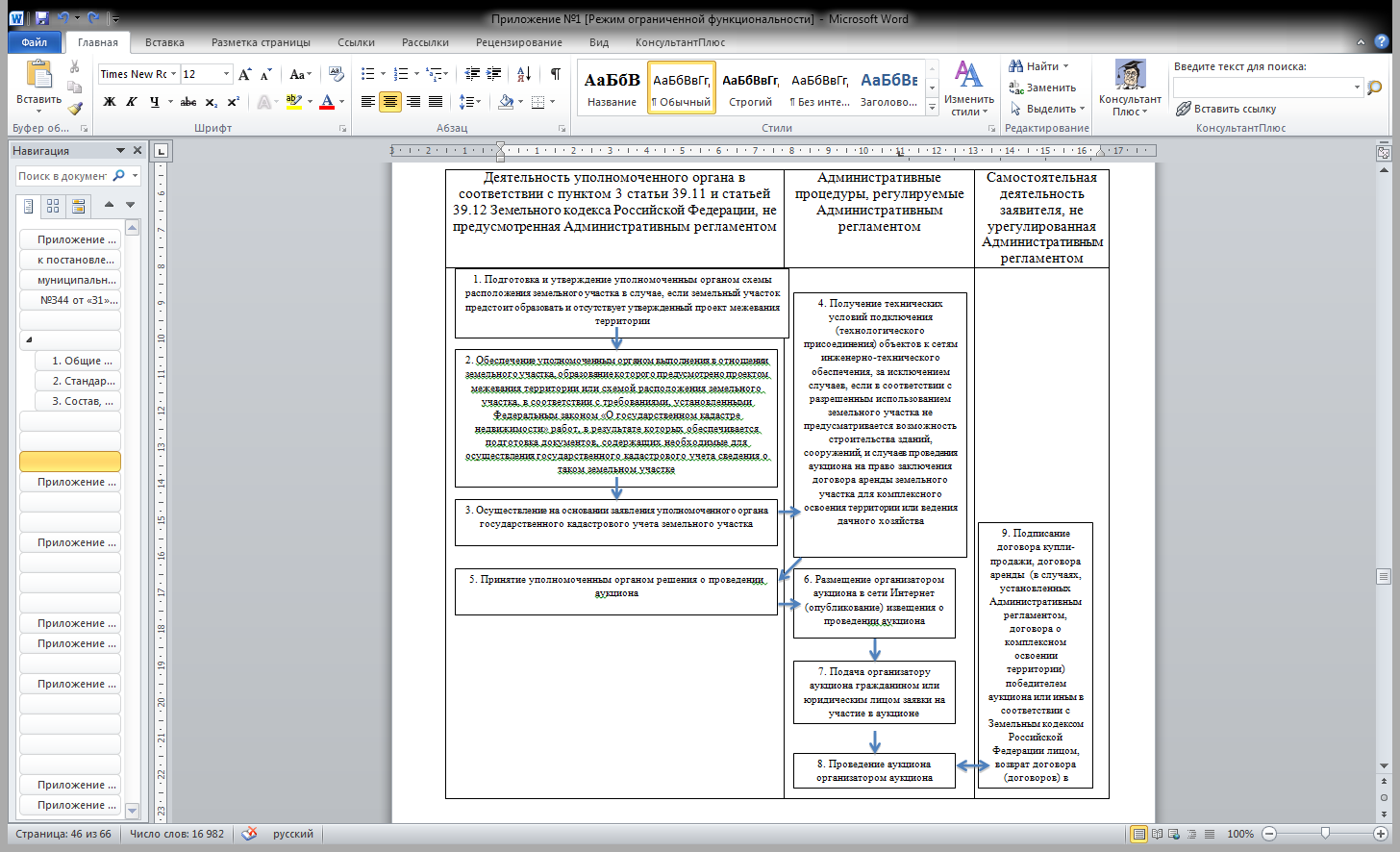 Блок-схема № 2: Проведение аукциона по инициативе заинтересованного в предоставлении земельного участка гражданина или юридического лица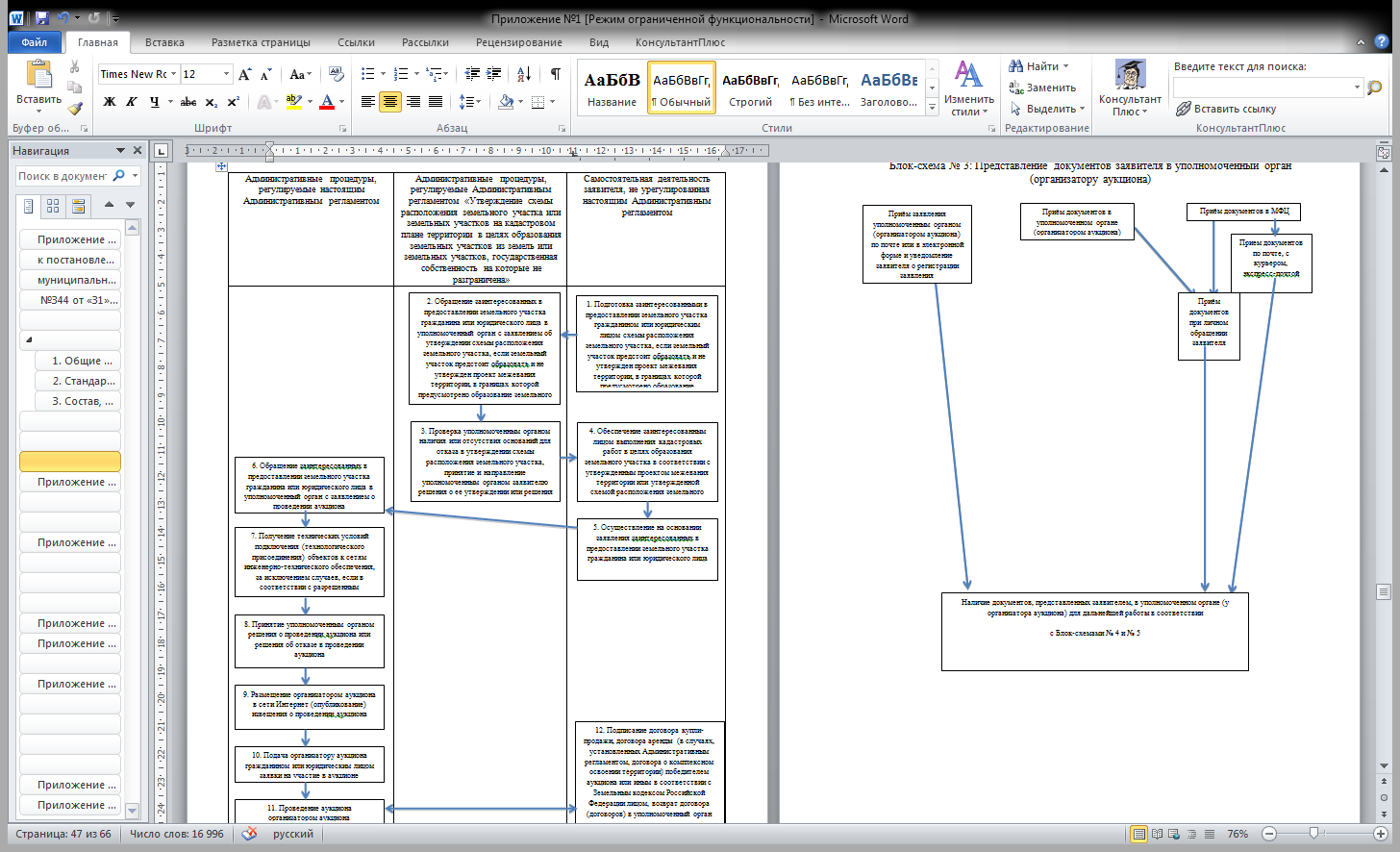 Блок-схема № 3: Представление документов заявителя в уполномоченный орган (организатору аукциона)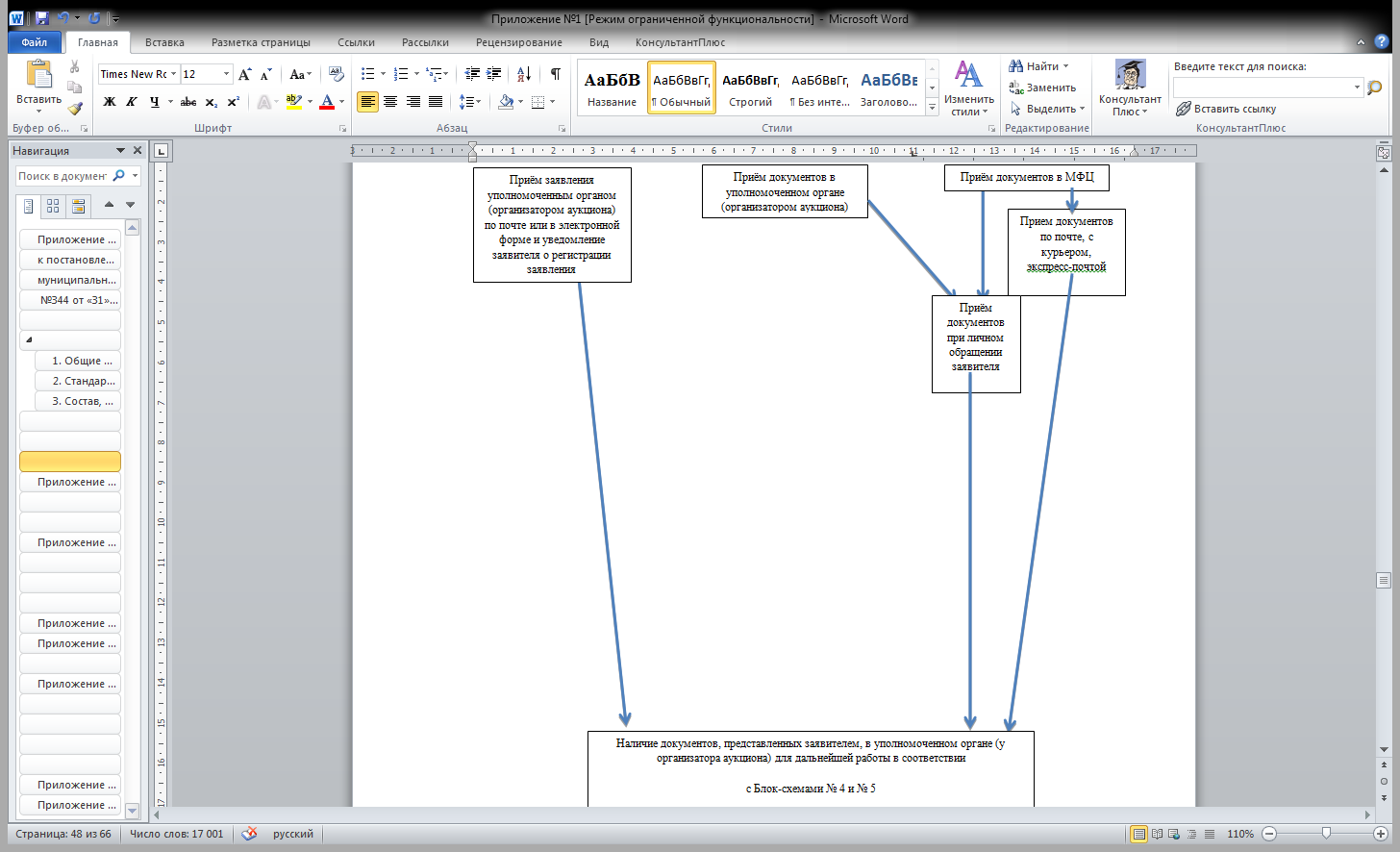 Блок-схема № 4: Рассмотрение в уполномоченном органе заявления о проведении аукциона и документов, необходимых для предоставления муниципальной услуги в указанной части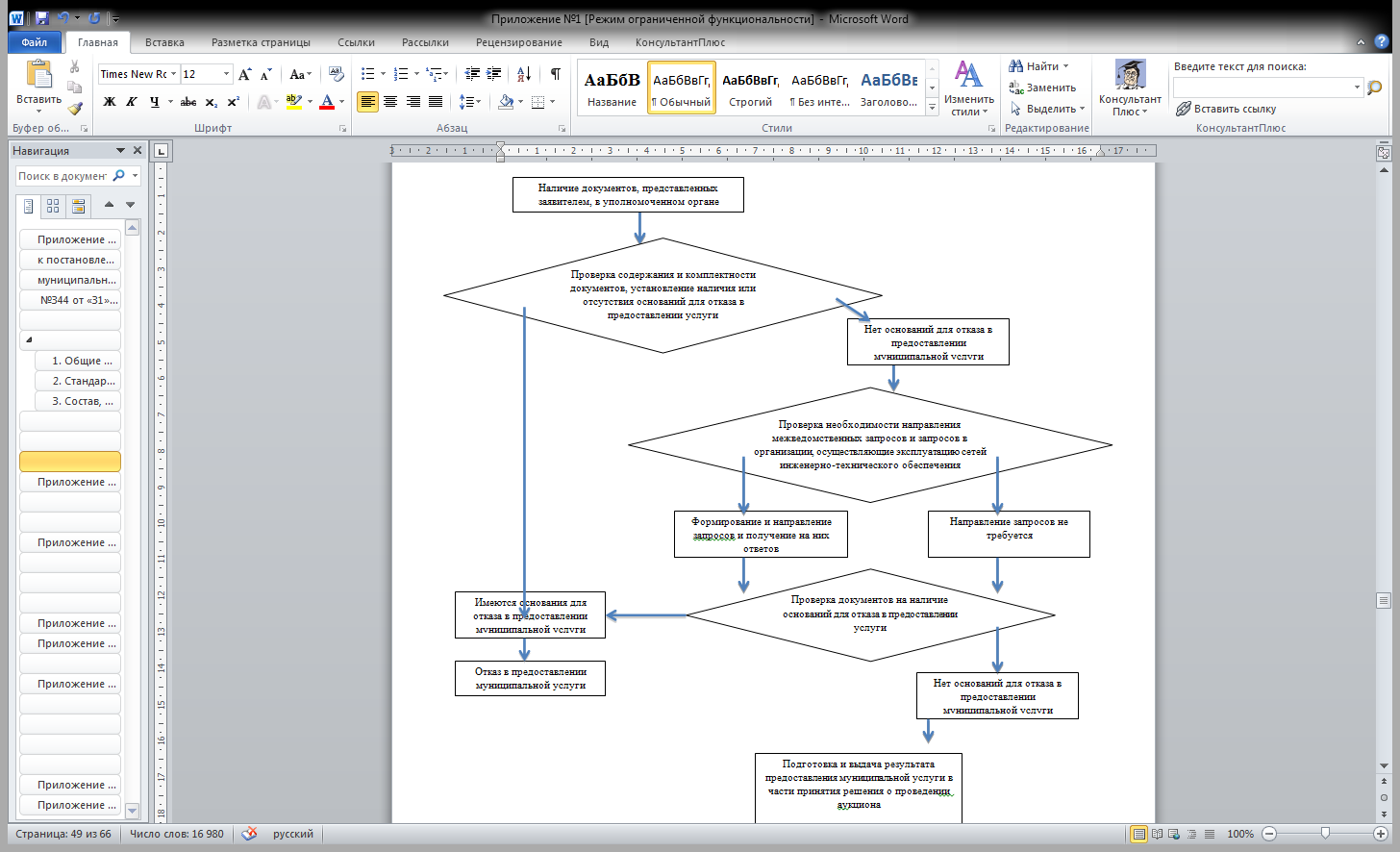 Блок-схема № 5: Предоставление муниципальной услуги в части предоставления земельного участка по результатам проведения аукциона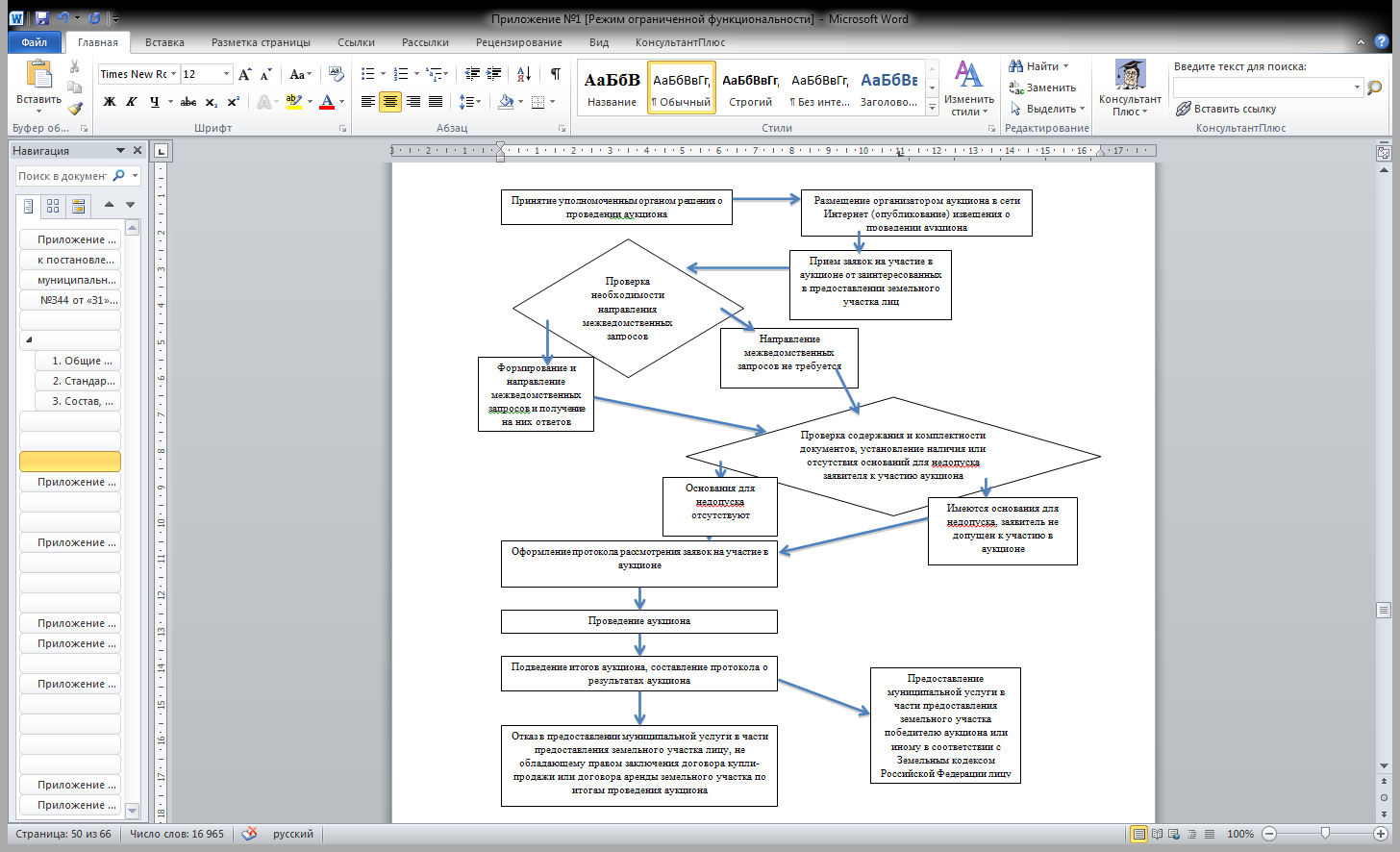 Приложение №5 к Административному регламенту по предоставлению администрацией муниципального района Сергиевский муниципальной услуги «Предоставление земельных участков, находящихся в муниципальной собственности, на аукционах»Бланк уполномоченного органа2                                                                                                 ________________________________________________________наименование и почтовый адрес организации, осуществляющей эксплуатацию сетей инженерно-технического обеспечения, к которым планируется подключение объектов капитального строительстваВ соответствии с пп. 4 п.3 ст. 39.11 Земельного Кодекса Российской Федерации просим Вас предоставить технические условия подключения (технологического присоединения) объектов капитального строительства к сетям инженерно-технического обеспечения, предусматривающие предельную свободную мощность существующих сетей, максимальную нагрузку и сроки подключения объектов капитального строительства к сетям инженерно-технического обеспечения, предусматривающие предельную свободную мощность существующих сетей, максимальную нагрузку и сроки подключения объектов капитального строительства к сетям инженерно-технического обеспечения, о сроке действия технических условий, о плате за подключение (технологическое присоединение, планируемых к строительству на следующем земельном участке. Кадастровый номер земельного участка: ____________________ Местоположение земельного участка: ____________________________________ (указывается адрес земельного участка в соответствии с его кадастровым паспортом)Площадь земельного участка _______________ кв. м (указывается площадь земельного участка в соответствии с его кадастровым паспортом)Разрешенное использование земельного участка ___________________________________________________________________________________Руководитель уполномоченного органа ____________                     ___________________(уполномоченное лицо)                                       (подпись)                           (фамилия, инициалы)М.П.2Бланк уполномоченного органа должен содержать наименование уполномоченного органа, его местонахождение и почтовый адрес. В случае отсутствия такой информации в бланке уполномоченного органа данная информация должна быть указана в тексте настоящего обращения.  Приложение №6 к Административному регламенту по предоставлению администрацией муниципального района Сергиевский муниципальной услуги «Предоставление земельных участков, находящихся в муниципальной собственности, на аукционах»Примерная форма решения о проведении аукциона в отношении земельного участкаБланк уполномоченного органа Решение № ____________от _____________________г. о _______________________Руководствуясь Земельным кодексом Российской Федерации, в соответствии с ст.39.11, 39.12 Земельного Кодекса Российской Федерации,  Распоряжением  Администрации муниципального района Сергиевский № ______  от _________г. «О выставлении на аукцион земельного участка, _______________________»  _______________________________________ муниципального района СергиевскийРЕШИЛ:1. Провести торги по ______________________ земельного участка, расположенного по адресу: __________________________,кадастровый номер: __________________,  площадью __________ кв.м., категория земель_____________________, с разрешенным использованием: ______________, в виде аукциона, ______________________________________________________________ по форме подачи предложения о цене. 2. Установить начальную цену земельного участка в размере ________________________________________________________________________.  3. Опубликовать информационное сообщение о проведении  аукциона в газете _____________________ и разместить извещение о проведении аукциона на официальном сайте Российской Федерации в сети «Интернет» для размещения информации о проведении торгов, определенном Правительством РФ (www.torgi.gov.ru)4. Дату проведения аукциона по продаже земельного участка назначить на ____________________________________________________________.Руководитель уполномоченного органа ____________               ___________________(уполномоченное лицо)                                       (подпись)                     (фамилия, инициалы)М.П.Приложение №7 к Административному регламенту по предоставлению администрацией муниципального района Сергиевский муниципальной услуги «Предоставление земельных участков, находящихся в муниципальной собственности, на аукционах»Форма регистра предоставления земельных участков, находящихся в муниципальной собственности, на аукционах3Если аукцион проводится по инициативе органа местного самоуправления, указывается орган местного самоуправления.4Указывается, если аукцион проводится по предложению заявителя.5Указывается, если земельный участок испрашивается (предоставляется) на праве аренды.6Указывается в случае, если такое обжалование было. При этому указывается форма обжалования, орган, в который было осуществлено такое обжалование, принятое по итогам рассмотрения жалобы решениеПриложение №8 к Административному регламенту по предоставлению администрацией муниципального района Сергиевский муниципальной услуги «Предоставление земельных участков, находящихся в муниципальной собственности, на аукционах»Примерная формаДоговор № ____купли-продажи земельного участка ____________________________________________________________________      _____________________________________________________(место заключения договора)                                                                                                                                      (дата заключения договора прописью)Муниципальное образование - муниципальный район Сергиевский Самарской области, именуемое в дальнейшем «Продавец», в лице _________________________, действующего (ей) на основании ________________________ с одной стороны, и  ____________________________, именуемый (ое)  в дальнейшем «Покупатель», с  другой  стороны,  заключили  настоящий  договор  о  нижеследующем: 1. Предмет договора.1.1. "Продавец" продал, а "Покупатель" купил в собственность согласно Протокола от ______г. «_________________», земельный участок, имеющий кадастровый номер: ____________, площадью _______ кв.м., категория земель ____________________, расположенный по адресу: _____________, с разрешенным использованием: ________________ (в дальнейшем именуемый "Участок") в границах, указанных на прилагаемом к Договору кадастровом паспорте земельного участка (приложение 1) и в качественном состоянии, как он есть. 1.2. «Продавец» распоряжается данным земельным участком в соответствии с Земельным Кодексом Российской Федерации, Законом Самарской области «О земле».2. Обременения земельного участка.2.1. ____________________________________________________________________________________________________________________.3. Кадастровая стоимость  земельного участка.3.1  Кадастровая стоимость земельного участка, расположенного по адресу: ______________,  согласно кадастрового паспорта от  _________г.  № _____________, выданного  _____________, составляет  __________ (_____________) рублей ___ копейки. 4. Плата по договору.4.1. Указанный земельный участок продан на аукционе, _____________ по форме подачи предложения о цене, за _________ (__________) рублей ____ копейки, что подтверждается Протоколом от ________г. «________________», выданного ____________________________.4.2. Соглашение о цене является существенным условием договора и его изменение влечет недействительность договора.4.3. Начальная цена земельного участка, расположенного по адресу: ____________ составляет  __________________ (__________) рублей __________ копейки согласно ________________.4.4. Ранее уплаченный задаток в размере ____________ (__________) рублей ___ копеек засчитывается в счет оплаты приобретаемого земельного участка.4.5.  Оставшуюся часть суммы от продажной цены земельного участка в размере _________ (____________) рублей ________ копеек "Покупатель" в течение 3 дней с даты заключения договора купли-продажи перечисляет по следующим реквизитам: _______________________________,  с пометкой – оплата по результату аукциона. 4.6.Расходы по оформлению настоящего договора оплачивает "Покупатель". 4.7. Расходы по регистрации права собственности на земельный участок  несет "Покупатель".5. Обязательства сторон.5.1. "Продавец" продал, а "Покупатель" купил по настоящему договору земельный участок свободный от любых (кроме изложенных в разделе 2 настоящего договора) имущественных прав и претензий третьих лиц, о которых в момент заключения договора "Продавец" или "Покупатель" не мог не знать. 5.2. «Продавец» обязан в  течение трех дней с даты поступления денежных средств, указанных в п. 4.5 договора, на его расчетный счет передать земельный участок по акту приема-передачи.5.3.  Покупатель ознакомлен с содержанием ст. 40 Земельного Кодекса РФ «Права собственников земельных участков на использование земельных участков».5.4. "Покупателю" разъяснены положения ст. 44 Земельного Кодекса РФ и ст. ст. 284-286 Гражданского Кодекса РФ, закрепляющие изъятие земельного участка, который не используется в соответствии с его назначением.5.5.  Ответственность и права сторон, не предусмотренные в настоящем договоре, определяются в соответствии с законодательством  Российской Федерации, субъектов Российской Федерации, изданным в пределах их полномочий. 6. Вступление договора в силу.6.1.  Договор вступает в силу с даты его подписания сторонами.6.2. Договор составлен на 3 листах и подписан в 3 экземплярах, имеющих одинаковую юридическую силу, по одному экземпляру у «Продавца», «Покупателя», регистрирующего органа.7. Неотъемлемой частью Договора является.7.1. Приложение № 1. Кадастровый паспорт земельного участка.7.2. Приложение № 2. Акт приема – передачи земельного участка.8. Адреса и подписи  сторон.«Продавец»:Муниципальное образование - муниципальный район Сергиевский Самарской области, 446540, Самарская область, с. Сергиевск, ул. Ленина, 22.___________________________________________________________________________________________________________________«Покупатель»:___________________________________________________________________________________________________________Приложение №9 к Административному регламенту по предоставлению администрацией муниципального района Сергиевский муниципальной услуги «Предоставление земельных участков, находящихся в муниципальной собственности, на аукционах»Примерная формаДоговор № ____аренды земельного участка____________________________________________________________________      _____________________________________________________(место заключения договора)                                                                                          (дата заключения договора прописью)Муниципальное образование – муниципальный район Сергиевский Самарской области, именуемое в дальнейшем «Арендодатель», в лице _____ с одной стороны, и _______, именуемый в дальнейшем «Арендатор», с другой стороны, заключили настоящий договор о нижеследующем: 1.Предмет договора.1.1. "Арендодатель" передал, а "Арендатор" принял на праве аренды сроком на _______, по результатам аукциона __________ по форме подачи предложения о размере арендной платы по продаже права на заключение договора аренды земельного участка,  имеющего кадастровый номер: ______, площадью ____ кв. м., категория земель _____________, расположенный по адресу: _________, ____________________________________, с разрешенным использованием: ________________________(в дальнейшем именуемый "Участок") в границах указанных на прилагаемой к Договору копии кадастрового паспорта земельного участка (приложение 2), полученной в электронном виде и в качественном состоянии, как он есть. 1.2. «Арендодатель» распоряжается данным земельным участком в соответствии с Земельным Кодексом Российской Федерации, Законом Самарской области «О земле» № 94-ГД от 11.03.2005г.2. Обременения земельного участка.2.1. Не зарегистрированы.3. Срок договора.3.1.Срок аренды Участка устанавливается с _____ по _______.3.2 Договор вступает в силу с даты его государственной регистрации и распространяет свое действие на отношения возникшие с _______.4. Арендная плата.4.1. Размер арендной платы за земельный участок, расположенный по адресу: _____________, согласно Протокола «_____________________» от ____ ___________ ________года, выданного ______________________________, составляет ______ рублей в год.Начальная цена права аренды составляет ____ рублей в год, на основании  _____________ 4.2. Ранее уплаченный задаток по договору о задатке в размере ____  рублей засчитывается в счет арендной платы. Арендная плата за период с _______ по ______ внесена Арендатором на момент заключения Договора полностью. Начиная с ______ арендная плата вносится Арендатором ежеквартально равными платежами по _______ до 10-го числа первого месяца квартала, следующего за отчетным, путем перечисления по следующим реквизитам:___________________________.4.3. Арендная плата начисляется с _______.4.4. Арендная плата ежегодно, но не ранее чем через год после заключения договора аренды земельного участка, изменяется в одностороннем порядке арендодателем на размер уровня инфляции, определяемый исходя из максимального уровня инфляции (потребительских цен), устанавливаемого в рамках прогноза социально-экономического развития Самарской области. Коэффициент инфляции на расчетный год определяется как произведение соответствующих максимальных планируемых ежегодных показателей инфляции (индекс потребительских цен, декабрь к декабрю) по состоянию на 1 января расчетного года. 4.5. Не использование Участка Арендатором не может служить основанием невнесения арендной платы.5. Права и обязанности сторон.5.1. "Арендодатель" имеет право:5.1.1. Требовать досрочного расторжения Договора при использовании Участка не по целевому назначению, а также при использовании способами, приводящими к его порче, при не внесении арендной платы более чем за 6 месяцев, в случае не подписания Арендатором дополнительных соглашений к Договору и нарушения других условий настоящего Договора.5.1.2. На беспрепятственный доступ на территорию арендуемого земельного участка с целью его осмотра на предмет соблюдения условий Договора.5.1.3. На возмещение убытков, причиненных ухудшением качества Участка и экологической обстановки в результате хозяйственной деятельности арендатора, а также по иным основаниям, предусмотренным законодательством РФ. 5.2. «Арендодатель» обязан:5.2.1. Выполнять в полном объеме все условия Договора.5.2.2. Передать Арендатору участок по акту приема-передачи в срок не позднее трех дней с момента подписания настоящего договора.5.2.3. Письменно в месячный срок уведомить Арендатора об изменении номера счета для перечисления арендной платы.5.3. «Арендатор» имеет право:5.3.1. Использовать Участок на условиях, установленных Договором.5.4. «Арендатор» обязан:5.4.1. Выполнять в полном объеме все условия Договора.5.4.2.Использовать участок в соответствии с целевым назначением и разрешенным использованием.5.4.3. Уплачивать в размере и на условиях, установленных договором, арендную плату.5.4.4. Обеспечить Арендодателю (его законным представителям), представителям органов государственного земельного контроля доступ на Участок по их требованию.5.4.5. Письменно сообщить Арендодателю не позднее чем за три месяца о предстоящем освобождении Участка, как в связи с окончанием срока действия Договора, так и при досрочном его освобождении.5.4.6. Не допускать действий, приводящих к ухудшению экологической обстановки на арендуемом земельном участке и прилегающих к нему территориях, а также выполнять работы по благоустройству территории.5.4.7. Письменно в десятидневный срок уведомить Арендодателя об изменении своих реквизитов.5.5. Арендодатель и Арендатор имеют иные права и несут иные обязанности, установленные законодательством РФ.6. Ответственность сторон.6.1.  За нарушение условий Договора Стороны несут ответственность, предусмотренную законодательством РФ.6.2.  За нарушение срока внесения арендной платы по Договору Арендатор выплачивает Арендодателю пени.6.3. Уплата неустойки (пени) установленной настоящим Договором, не освобождает стороны от выполнения лежащих на них обязательств или устранения нарушений, а также от возмещения убытков, причиненных неисполнением или ненадлежащим исполнением обязательств, предусмотренных настоящим Договором.7. Изменение, расторжение и прекращение Договора.7.1. Все изменения и (или) дополнения к Договору оформляются Сторонами в письменной форме дополнительным соглашением, которое вступает в силу с даты государственной регистрации и является неотъемлемой частью Договора.7.2. Договор может быть расторгнут по требованию Арендодателя по решению суда на основании и в порядке, установленном гражданским законодательством, а также в случаях, указанных в п. 5.1.1.8. Рассмотрение и урегулирование споров.8.1. Все споры между Сторонами, возникающие по Договору, разрешаются в соответствии с законодательством РФ.9. Неотъемлемой частью договора является.9.1. Договор составлен и подписан в 3-х экземплярах на ___ листах, имеющих одинаковую юридическую силу.9.2. Неотъемлемой частью договора являются:1. акт приема-передачи земельного участка;2. копия кадастрового паспорта  земельного участка, полученная в электронном виде.10. Адреса и подписи  сторон.«Арендодатель»:Муниципальное образование – муниципальный район Сергиевский Самарской области.«Арендатор»:Приложение №10 к Административному регламенту по предоставлению администрацией муниципального района Сергиевский муниципальной услуги «Предоставление земельных участков, находящихся в муниципальной собственности, на аукционах»Примерная формаДоговор о комплексном освоении территории № ________________________________________________________________________      _____________________________________________________(место заключения договора)                                                                                                                                      (дата заключения договора прописью)Муниципальное образование – муниципальный район Сергиевский Самарской области  именуемое в дальнейшем «Заказчик», в лице __________________, с одной стороны, и _____________________, именуемое в дальнейшем «Застройщик», с другой стороны, далее при совместном упоминании именуемые «стороны», в соответствии с пунктом 24 статьи 39.12 Земельного кодекса Российской Федерации заключили настоящий договор о нижеследующем: 1. Предмет договора1.1. Предметом настоящего Договора является комплексное освоение земельного участка (далее – земельный участок):кадастровый номер: ______________________,местоположение: ______________________________________________, площадью ________ кв. м, категория земель: _______________________,разрешенное использование:______________________, ограничения, обременения: не установлены. 1.2. Границы земельного участка указаны в кадастровом паспорте, прилагаемом к настоящему договору и являющемся его неотъемлемой частью.1.3. На день заключения настоящего договора обременения земельного участка и ограничения его использования отсутствуют. В отношении земельного участка отсутствуют споры и правопритязания третьих лиц. 1.4. Условия использования земельного участка, указанного в п. 1.1. Договора, определяются договором аренды земельного участка от «____» ________ 201_ года №______, предоставляемого Застройщику для комплексного освоения территории (далее также – договор аренды земельного участка), на основании протокола о _______________ от ____________ № _______. Договор аренды земельного участка заключается одновременно с настоящим Договором.1.5. Комплексное освоение территории включает в себя:- подготовку документации по планировке территории;- образование земельных участков в границах земельного участка (предоставленной для освоения территории);- строительство на земельных участках в границах земельного участка (предоставленной для освоения территории) объектов транспортной, коммунальной и социальной инфраструктур, а также иных объектов в соответствии с документацией по планировке территории;- осуществление в границах земельного участка (предоставленной для освоения территории) предусмотренные договором мероприятия по благоустройству, в том числе озеленению.2. Срок действия настоящего Договора2.1. Земельный участок предоставляется Застройщику на срок ___ лет7 , исчисляемый со дня передачи Застройщику земельного участка по акту приема-передачи земельного участка в соответствии с Договором аренды земельного участка.3. Порядок комплексного освоения территории3.1. Реализация комплексного освоения земельного участка осуществляется в следующем порядке:3.1.1. Застройщик готовит и направляет в адрес Заказчика проект планировки территории, а также проект межевания территории.3.1.2. Максимальный срок утверждения документации по проекту планировки территории, а также проекта межевания территории Заказчиком8  составляет _____ с даты представления Заказчику указанной документации Застройщиком.3.1.3. Застройщик обеспечивает образование земельных участков из земельного участка, указанного в пункте 1.1 Договора в соответствии с указанным проектом межевания территории, а также обеспечивает за свой счет выполнение в отношении таких земельных участков (в соответствии с требованиями, установленными Федеральным законом от 24.07.2007 № 221-ФЗ «О государственном кадастре недвижимости») работ, в результате которых обеспечивается подготовка документов, содержащих необходимые для осуществления государственного кадастрового учета сведения о таких земельных участках, и обращается с заявлением об осуществлении государственного кадастрового учета таких земельных участков.3.1.4. Выполнение работ по обустройству территории в границах земельного участка (предоставленной для освоения территории) посредством строительства (создания) следующих объектов:1) предусмотренных документацией по планировке территории и техническими условиями объектов инженерной инфраструктуры в сфере электро-, тепло-, газо-, водоснабжения, водоотведения и очистки сточных вод, иной инфраструктуры. Указанные объекты по окончании строительства передаются безвозмездно в государственную или муниципальную собственность;2) объектов по обустройству территорий общего пользования.3.1.5. Застройщик осуществляет в границах земельного участка (предоставленной для освоения территории) жилищного и иного строительства – ведение работ по созданию объектов в соответствии с согласованной и утвержденной в установленном порядке проектной документацией, с целевым назначением и видами разрешенного использования земельного участка (образованных на его территории новых земельных участков), нормативами градостроительного проектирования, утвержденной в установленном порядке документацией по планировке территории, с соблюдением требований градостроительных регламентов, строительных, экологических, санитарно-гигиенических, противопожарных и иных правил и нормативов.3.2. Подготовка документации по планировке территории, архитектурно-строительное проектирование и жилищное строительство осуществляются с соблюдением следующих требований:- строительство комплекса жилых домов переменной этажности;- минимальный объем общей площади жилья в застройке –_____ кв. м;- доля жилья экономического класса должна составлять не менее ___ % от общей площади жилья в застройке;- параметры жилья экономического класса должны удовлетворять условиям отнесения жилых помещений к жилью экономического класса, установленным федеральным органом исполнительной власти, осуществляющим функции по выработке государственной политики и нормативно-правовому регулированию в сфере строительства, архитектуры, градостроительства;- обеспеченность объектами социального и коммунально-бытового назначения, инженерно-технического обеспечения и территориальная доступность к таким объектам предусмотрены в соответствии с действующими на момент утверждения проекта планировки региональными нормативами градостроительного проектирования Самарской области;- условия для полноценной жизнедеятельности инвалидов и иных маломобильных групп населения с учетом требований, установленных законодательством Российской Федерации;- строительные и отделочные материалы, а также материалы, используемые в строительстве, разрешенные к применению органами и учреждениями государственной санитарно-эпидемиологической службы;- размещение велосипедных дорожек;- организация ландшафтного орошения;- в рамках проектирования аэрации жилой застройки исключение возможности возникновения замкнутых циркуляционных зон;- показатели санитарно-эпидемиологических требований не ниже установленных нормативными документами в сфере санитарно-эпидемиологического благополучия населения.В случае, если в период действия Договора будут введены в действие (изменены) региональные и (или) местные нормативы градостроительного проектирования, документы территориального планирования, градостроительного зонирования, градостроительные нормативы, строительные нормы и правила, технические регламенты, государственные стандарты, а также иные документы, исключающие возможность выполнения установленных настоящим пунктом требований, то Застройщик осуществляет проектирование и жилищное строительство в соответствии с указанными в настоящем абзаце документами, нормативами и правилами.В случае, если в период действия Договора в результате проведенных Застройщиком инженерно-геологических изысканий, определения или расширения санитарно-защитных зон предприятий различных категорий опасности, возникновения условий техногенного характера, а также иных обстоятельств объективного характера, возникнут ограничения по использованию земельного участка, препятствующие выполнению Застройщиком установленных настоящим пунктом требований, указанные требования могут быть уточнены Застройщиком на основе представленных Застройщиком обосновывающих документов путем заключения дополнительного соглашения к Договору, что не будет являться изменением условий аукциона.4. График комплексного освоения земельного участка и строительства на земельном участке4.1. Комплексное освоение земельного участка осуществляется в пределах срока, установленного пунктом 2.1 настоящего Договора.4.2. Реализация комплексного освоения земельного участка осуществляется в следующие сроки:4.2.1. Разработка и согласование в установленном порядке документации по планировке территории (проекта планировки территории и проекта межевания территории) в границах земельного участка – в течение 1 (одного) года со дня заключения Договора.4.2.2. Раздел в соответствии с документацией по планировке территории земельного участка посредством выполнения в отношении земельного участка кадастровых работ, осуществления государственного кадастрового учета образуемых на территории земельного участка новых земельных участков и заключение договоров купли-продажи, аренды новых земельных участков и обеспечение их государственной регистрации – в течение 1,5 (полутора) лет со дня заключения Договора.4.2.3. Строительство (создание) и передача безвозмездно в установленном порядке в государственную или муниципальную собственность объектов инженерной и иной инфраструктуры, перечисленных в п. 3.1.4. настоящего Договора, а также объектов по обустройству территорий общего пользования в границах земельного участка – в течение 5 (пяти) лет со дня заключения Договора.4.2.4. Жилищное и иное строительство на образуемых на территории земельного участка новых земельных участках – в течение 10 (десяти) лет со дня заключения Договора, но не более срока аренды, указанного в п. 2.1. настоящего Договора, который является сроком окончания комплексного освоения земельного участка. Датой окончания жилищного и иного строительства является дата выдачи в установленном порядке разрешения на ввод в эксплуатацию последнего из объектов жилого и (или) иного назначения в пределах, предусмотренных утвержденной документацией по планировке территории зон размещения объектов капитального строительства в границах земельного участка.4.3. Стороны договора в течение трех месяцев со дня утверждения документации по планировке территории обязаны заключить дополнительное соглашение к настоящему Договору, содержащее график осуществления мероприятий по освоению земельного участка (в том числе строительство и ввод в эксплуатацию конкретных объектов капитального строительства) в отношении каждого мероприятия с указанием сроков начала и окончания проведения соответствующих работ.5. Ответственность сторон5.1. Стороны несут ответственность по своим обязательствам в соответствии с действующим законодательством Российской Федерации и настоящим Договором.5.2. Прекращение существования земельного участка, предоставленного для комплексного освоения территории, в связи с его разделом или возникновение у третьих лиц прав на земельные участки, образованные из такого земельного участка, не является основанием для прекращения прав и обязанностей, определенных настоящим Договором.5.3. В случае неисполнения Застройщиком в установленный срок обязательств, предусмотренных пунктами 4.2.1 – 4.2.4 настоящего Договора, Застройщик уплачивает пени в размере 0,06% от суммы годовой арендной платы, определенной Договором аренды земельного участка, за каждый день просрочки. 6. Заключительные положения6.1. Настоящий Договор может быть расторгнут по основаниям, предусмотренным гражданским законодательством, исключительно по решению суда.6.2. Вопросы, не урегулированные настоящим договором, подлежат разрешению в соответствии с действующим законодательством Российской Федерации.6.3. Стороны договорились урегулировать споры, вытекающие из настоящего договора, путем переговоров.6.4.Настоящий договор составлен на ___ (количество листов прописью) листах.6.5.Настоящий договор составлен в двух9   экземплярах: по одному для Заказчика и Застройщика.7. Место нахождения (жительства) и другие реквизиты сторонЗаказчик Муниципальное образование – муниципальный район Сергиевский Самарской области._________________________________________________Застройщик__________________________________________________________________________________________________________________7Указывается срок аренды, предусмотренный извещением о проведении аукциона8В случае утверждения проекта планировки территории и проекта межевания территории иным органом местного самоуправления в соответствии с уставом соответствующего муниципального образования указывается тот орган местного самоуправления, который осуществляет утверждение указанных документов9Договор может быть составлен в большем количестве экземпляровПриложение №11 к Административному регламенту по предоставлению администрацией муниципального района Сергиевский муниципальной услуги «Предоставление земельных участков, находящихся в муниципальной собственности, на аукционах»Примерная формаБланк уполномоченного органа Протоколот _____________________г. о ___________________________1. В соответствии с Распоряжением  Администрации муниципального района  Сергиевский № _____ от ______ года «___________________», в соответствии с Земельным кодексом РФ ___________________ проводил прием заявок с  ______ г. по ______г. на участие в аукционе по продаже _______________ земельного участка, предназначенного для ______________. Согласно журнала регистрации поступило ________ заявки:2.  Заявки на участие в аукционе и заявители, подавшие заявки, соответствуют (не соответствуют) требованиям и условиям, указанным в извещении о проведении аукциона. Отзыва зарегистрированных заявок ____________. Прием заявок окончен _____г.  в __ ч. ___ минут.На основании вышеизложенного _________________________________________________РЕШИЛ:Признать участниками  аукциона от _________________ года по продаже ___________земельного участка, кадастровый номер ____________, площадью _________ кв.м, расположенного по адресу: _______________, предназначенного для ________________: ________________________.  Руководитель организатора аукциона ____________                          ___________________(уполномоченное лицо)                               (подпись)                                 (фамилия, инициалы)М.П.Приложение №12 к Административному регламенту по предоставлению администрацией муниципального района Сергиевский муниципальной услуги «Предоставление земельных участков, находящихся в муниципальной собственности, на аукционах»Примерная форма Бланк уполномоченного органаПротоколот _____________________г. о ___________________________В соответствии с Распоряжением Администрации муниципального района Сергиевский № __________ от ___________ года «О выставлении на аукцион по продаже ___________ земельного участка для _____________», в соответствии с Земельным кодексом РФ:1. ________ по адресу ___________г в ___ ч. ___ мин. провел аукцион по продаже ________ земельного участка, кадастровый номер __________.2. Предмет аукциона: _________________________________________________________________________________________________________.3. В аукционе приняли участие: _________________________________________________________________________________________________.Начальная цена предмета аукциона составила _________________.Цена продажи ___________ составила __________________________________.Предпоследнее предложение о цене продажи _______________ составило ______.Победителем аукциона признан  __________________________. Предпоследнее предложение о цене  в размере ___________ было названо ___________Последнее предложение о цене составило _____________.Руководитель организатора аукциона   ____________                          ___________________(уполномоченное лицо)                                  (подпись)                               (фамилия, инициалы)М.П.АДМИНИСТРАЦИЯМУНИЦИПАЛЬНОГО РАЙОНА СЕРГИЕВСКИЙСАМАРСКОЙ ОБЛАСТИПОСТАНОВЛЕНИЕ31 марта 2016г.                                                                                                                                                                                                                      №345Об утверждении Административного регламента предоставления администрацией муниципального района Сергиевский муниципальной услуги «Выдача разрешений на снос зеленых насаждений»В соответствии с Федеральным законом от 06.10.2003 № 131-ФЗ «Об общих принципах организации местного самоуправления в Российской Федерации», Федеральным законом от 27.07.2010 № 210-ФЗ «Об организации предоставления государственных и муниципальных услуг», постановлением администрации муниципального района Сергиевский №102 от 09.02.2016г. «Об утверждении Реестра муниципальных услуг муниципального района Сергиевский», постановлением администрации муниципального района Сергиевский №1189 от 23.10.2013г. «Об утверждении Порядка разработки, согласования и утверждения административных регламентов предоставления муниципальных услуг», в целях обеспечения принципа открытости и общедоступности информации о предоставлении муниципальных услуг населению, администрация муниципального района Сергиевский ПОСТАНОВЛЯЕТ:1. Утвердить Административный регламент предоставления администрацией муниципального района Сергиевский муниципальной услуги «Выдача разрешений на снос зеленых насаждений» согласно приложению №1 к настоящему постановлению.  2. Опубликовать настоящее постановление в газете «Сергиевский вестник». 3. Настоящее постановление вступает в силу со дня его официального опубликования.4. Контроль за выполнением настоящего постановления возложить на начальника Отдела экологии и природных ресурсов администрации муниципального района Сергиевский Стрельцову И.П. Глава муниципального района СергиевскийА.А. ВеселовПриложение №1к постановлению администрациимуниципального района Сергиевский Самарской области№345 от “31” марта 2016 г.Административный регламент предоставления администрацией муниципального района Сергиевский муниципальной услуги «Выдача разрешений на снос зеленых насаждений»I.  Общие положения1.1. Административный регламент предоставления администрацией муниципального района Сергиевский  муниципальной услуги «Выдача разрешений на снос зеленых насаждений» (далее – муниципальная услуга), определяет порядок, сроки и последовательность действий (административных процедур) администрации муниципального района Сергиевский (далее также – администрация) в отношении заявителей, указанных в пункте 1.2.3 настоящего Административного регламента, а также порядок взаимодействия с федеральными органами исполнительной власти, органами исполнительными органами государственной власти Самарской области, органами местного самоуправления при предоставлении администрацией муниципальной услуги. 1.2. Общие сведения о муниципальной услуге.1.2.1. Под зелеными насаждениями в настоящем Административном регламенте понимаются  древесная, древесно-кустарниковая, кустарниковая и травянистая растительность как искусственного, так и естественного происхождения (деревья, кустарники, газоны и цветники), расположенная в пределах территории муниципального района Сергиевский. 1.2.2. Под сносом зеленых насаждений в настоящем Административном регламенте понимается правомерное прекращение существования зеленых насаждений, выполняемое с целью их замены либо на основании необходимости ведения ремонтных или строительных работ на объектах района, произведенное на основании разрешения на снос  зеленных насаждений, оформленное в виде распоряжения администрации муниципального района Сергиевский (далее – разрешение на снос зеленных насаждений). 1.2.3. Снос зеленых насаждений является правомерным в следующих случаях:1) осуществление строительства, реконструкции объектов капитального строительства в соответствии с проектной документацией и результатами инженерных изысканий;2) удаление аварийных, больных деревьев и кустарников;3) обеспечение санитарно-эпидемиологических требований к освещенности и инсоляции жилых и иных помещений, зданий; 4) ликвидация чрезвычайных ситуаций природного и техногенного характера и их последствий;5) обеспечение надежности и безопасности функционирования подземных и наземных инженерных сетей и коммуникаций;6) проведение мероприятий, предусмотренных комплексными планами, целевыми, инвестиционными программами муниципального образования, направленными на улучшение состояния окружающей среды или условий проживания населения.Настоящий Административный регламент не применяется в чрезвычайных и аварийных ситуациях, когда падение деревьев угрожает жизни и здоровью людей, состоянию зданий и сооружений, движению транспорта, функционированию коммуникаций, а также зеленых насаждений, предусмотренных в абзаце первом настоящего пункта, в аварийных ситуациях на объектах инженерного благоустройства, требующих безотлагательного проведения ремонтных работ. Снос указанных зеленых насаждений производится без получения разрешения на снос зеленых насаждений в соответствии с муниципальным нормативным правовым актом.Настоящий Административный регламент не применяется при осуществлении сноса зеленых насаждений на земельных участках, предоставленных для индивидуального жилищного строительства, ведения личного подсобного хозяйства, садоводства, огородничества, дачного строительства. Собственники и законные владельцы данных земельных участков осуществляют снос находящихся на таких земельных участках зеленых насаждений самостоятельно по своему усмотрению, исходя из имеющихся у них в соответствии с законодательством правомочий владения и пользования соответствующими земельными участками.1.2.4. Получателями муниципальной услуги являются юридические лица независимо от их организационно-правовых форм, индивидуальные предприниматели и иные физические лица, желающие осуществить снос зеленых насаждений в соответствии с пунктом 1.2.3 настоящего Административного регламента.Заявителями и лицами, выступающими от имени заявителей – юридических и физических лиц, при взаимодействии с администрацией в ходе предоставления муниципальной услуги, являются руководитель юридического лица, уполномоченное должностное лицо или уполномоченный представитель юридического лица, физическое лицо или его уполномоченный представитель (далее – заявители).От имени заявителя в получении муниципальной услуги имеет право участвовать лицо, наделенное соответствующими полномочиями, в порядке, установленном законодательством Российской Федерации.1.3. Порядок информирования о правилах предоставления муниципальной услуги.1.3.1. Информирование о правилах предоставления муниципальной услуги осуществляется администрация, муниципальное бюджетное учреждение «Многофункциональный центр предоставления государственных и муниципальных услуг» муниципального района Сергиевский  Самарской области (далее - МФЦ).1.3.2. Местонахождение администрации: 446540, Самарская область, с. Сергиевск, ул. Ленина, д.22.График работы администрации (время местное):понедельник – пятница – с 8.00 до 17.00предпраздничные дни – с 8.00 до 16.00суббота и воскресенье – выходные дниперерыв – с 12.00 до 13.00Справочные телефоны администрации: 8(84655)2-18-05 (приемная Главы района), факс: 8(84655)2-11-72Адрес электронной почты администрации: adm2@samtel.ru.Адрес официального сайта администрации в сети в сети Интернет, на котором содержится информация о предоставлении муниципальной услуги: www.sergievsk.ru.1.3.2.1. Местонахождение отдела экологии и природных ресурсов администрации, структурного подразделения администрации, в функциональные обязанности которого входит предоставление муниципальной услуги:  446540, Самарская область, Сергиевский район, с.Сергиевск, ул. Советская 65.Справочный телефон отдела экологии и природных ресурсов администрации, по которому может быть получена информация о предоставлении муниципальной услуги: 8(84655) 2-11-62, факс: 8 (84655) 2-11-62.1.3.3. Местонахождение МФЦ: 446540, Самарская область, Сергиевский район, с. Сергиевск, ул. Ленина 15а.График работы МФЦ (время местное):Понедельник, вторник, среда, пятница - с 9.00 до 18.00 (без перерыва)Четверг – с 9.00 до 20.00 (без перерыва)Суббота – с 9.00 до 13.00 (без перерыва)Воскресенье – выходной деньСправочные телефоны МФЦ: 8(84655) 2-22-82, 2-21-23, 2-11-89.1.3.4. Информацию о местонахождении, графике работы и справочных телефонах администрации, а также о порядке предоставления муниципальной услуги можно получить:- на официальном сайте администрации в сети Интернет;на Едином портале государственных и муниципальных услуг (далее – Единый портал);на Портале государственных и муниципальных услуг Самарской области (далее – Портал) www.pgu.samregion.ru;- на информационных стендах в помещениях приема заявителей;- по указанному в п. 1.3.2.1. настоящего административного регламента номеру телефона.Информация о месте нахождения и графике работы МФЦ, адресах электронной почты и официальном сайте МФЦ приведена в сети Интернет по адресу: www.мфц63.рф.1.3.5. Информирование о правилах предоставления муниципальной услуги могут проводиться в следующих формах:индивидуальное личное консультирование;индивидуальное консультирование по почте (по электронной почте);индивидуальное консультирование по телефону;публичное письменное информирование;публичное устное информирование.1.3.6. Индивидуальное личное консультирование.Время ожидания лица, заинтересованного в получении консультации при индивидуальном личном консультировании, не может превышать 15 минут.Индивидуальное личное консультирование одного лица должностным лицом администрации не может превышать 20 минут.В случае, если для подготовки ответа требуется время, превышающее 20 минут, должностное лицо администрации, осуществляющее индивидуальное личное консультирование, может предложить лицу, обратившемуся за консультацией, обратиться за необходимой информацией в письменном виде либо назначить другое удобное для обратившегося за консультацией лица время для индивидуального личного консультирования.1.3.7. Индивидуальное консультирование по почте (по электронной почте).При индивидуальном консультировании по почте (по электронной почте) ответ на обращение лица, заинтересованного в получении консультации, направляется либо по почте, либо по электронной почте на указанный адрес (адрес электронной почты) обратившегося за консультацией лица в десятидневный срок со дня регистрации обращения.1.3.8. Индивидуальное консультирование по телефону.Ответ на телефонный звонок должен начинаться с информации о наименовании органа, в который позвонил гражданин, фамилии, имени, отчестве (последнее – при наличии) и должности должностного лица отдела экологии, осуществляющего индивидуальное консультирование по телефону.Время разговора не должно превышать 10 минут.В том случае, если должностное лицо администрации, осуществляющее консультирование по телефону, не может ответить на вопрос, связанный с предоставлением муниципальной услуги, по существу, оно обязано проинформировать позвонившее лицо об организациях либо структурных подразделениях администрации, которые располагают необходимыми сведениями.1.3.9. Публичное письменное информирование.Публичное письменное информирование осуществляется путем размещения информационных материалов на стендах в местах предоставления муниципальной услуги, публикации информационных материалов в средствах массовой информации, размещения информационных материалов на официальном сайте администрации и на Портале.1.3.10. Публичное устное информирование.Публичное устное информирование осуществляется уполномоченным должностным лицом администрации с привлечением средств массовой информации.1.3.11. Консультации в объеме, предусмотренном административным регламентом, предоставляются должностными лицами администрации (МФЦ) в рабочее время, все консультации и справочная информация предоставляются бесплатно.1.3.12. Должностные лица отдела экологии, участвующие в предоставлении муниципальной услуги, при ответе на обращения граждан и организаций обязаны:уважительно относиться к лицам, обратившимся за консультацией. Во время личного консультирования и консультирования по телефону необходимо произносить слова четко, избегать параллельных разговоров с окружающими людьми и не прерывать разговор по причине поступления звонка на другой аппарат. В конце личного консультирования и консультирования по телефону должностное лицо администрации, осуществляющее консультирование, должно кратко подвести итоги и перечислить меры, которые надо принять (кто именно, когда и что должен сделать) в целях предоставления муниципальной услуги;давать в простой, доступной форме ответы на письменные обращения при осуществлении консультирования по почте (по электронной почте), содержащие ответы на поставленные вопросы, должность, фамилию и инициалы должностного лица администрации, подписавшего ответ, номер телефона и фамилию исполнителя (должностного лица администрации, подготовившего ответ).Должностное лицо администрации не вправе осуществлять консультирование обратившихся за консультацией лиц, выходящее за рамки информирования о стандартных процедурах и условиях предоставления муниципальной услуги и влияющее прямо или косвенно на индивидуальные решения обратившихся за консультацией лиц.1.3.13. На стендах в местах предоставления муниципальной услуги размещаются следующие информационные материалы:исчерпывающая информация о порядке предоставления муниципальной услуги (в том числе блок-схема, наглядно отображающая алгоритм прохождения административных процедур);извлечения из текста настоящего Административного регламента и приложения к нему;исчерпывающий перечень органов государственной власти, органов местного самоуправления, участвующих в предоставлении муниципальной услуги, с указанием предоставляемых ими документов;последовательность обращения в органы государственной власти, органы местного самоуправления, участвующие в предоставлении муниципальной услуги;месторасположение, график (режим) работы, номера телефонов, адреса официальных сайтов в сети Интернет и электронной почты органов, в которых заинтересованные лица могут получить документы, необходимые для предоставления муниципальной услуги;схема размещения должностных лиц администрации и режим приема ими лиц, заинтересованных в получении консультации, заявителей; номера кабинетов, фамилии, имена, отчества (последние – при наличии) и должности соответствующих должностных лиц;извлечения из нормативных правовых актов по наиболее часто задаваемым вопросам;перечень документов, представляемых заявителем, и требования, предъявляемые к этим документам;формы документов для заполнения, образцы заполнения документов;банковские реквизиты для уплаты восстановительной стоимости в соответствии с пунктом 2.10 настоящего Административного регламента;перечень оснований для отказа в предоставлении муниципальной услуги;порядок обжалования решения, действий или бездействия должностных лиц администрации, участвующих в предоставлении муниципальной услуги.Тексты перечисленных информационных материалов печатаются удобным для чтения шрифтом (размер не менее 14), без исправлений, наиболее важные места выделяются полужирным шрифтом.1.3.12. На официальном сайте администрации в сети Интернет размещаются следующие информационные материалы:полное наименование и полный почтовый адрес администрации;справочные телефоны, по которым можно получить консультацию о правилах предоставления муниципальной услуги;адрес электронной почты администрации;полный текст настоящего Административного регламента с приложениями к нему;информационные материалы, содержащиеся на стендах в местах предоставления муниципальной услуги.1.3.13. На Едином портале и Портале размещается информация:полное наименование и полный почтовый адрес администрации;справочные телефоны, по которым можно получить консультацию по порядку предоставления муниципальной услуги;адрес электронной почты администрации;порядок получения информации заинтересованными лицами по вопросам предоставления муниципальной услуги, сведений о результате предоставления муниципальной услуги.II. Стандарт предоставления муниципальной услуги2.1. Наименование муниципальной услуги – выдача разрешений на снос зеленых насаждений.2.2. Наименование органа местного самоуправления, предоставляющего муниципальную услугу – администрация муниципального района Сергиевский. Структурным подразделением администрации, в функциональные обязанности которого входит предоставление муниципальной услуги, является отдел экологии и природных ресурсов администрации (далее – Отдел).Предоставление муниципальной услуги осуществляется в многофункциональных центрах предоставления государственных и муниципальных услуг (МФЦ) в части приема документов, необходимых для предоставления муниципальной услуги, доставки документов в администрацию, выдачи документов заявителю.При предоставлении муниципальной услуги осуществляется взаимодействие с федеральными органами исполнительной власти –Управлением Федеральной налоговой службы по Самарской области (далее – УФНС), Управлением Федеральной службы государственной регистрации, кадастра и картографии по Самарской области (далее – Управление Росреестра), Управлением Федерального казначейства по Самарской области (далее – УФК), Управлением Федеральной службы по надзору в сфере защиты прав потребителей и благополучия человека по Самарской области (далее – Управление Роспотребнадзора); органами исполнительной власти Самарской области – министерством строительства Самарской области (далее – Минстрой), министерством транспорта и автомобильных дорог Самарской области (далее – Минтранс); органом местного самоуправления, осуществляющим выдачу разрешений на строительство объектов капитального строительства на территории муниципального образования.2.3. Результатом предоставления муниципальной услуги являются:выдача разрешения на снос зеленых насаждений на территории муниципального образования;отказ в выдаче разрешения на снос зеленых насаждений на территории муниципального образования.2.4.Срок предоставления муниципальной услуги составляет не более 30 (тридцати) дней со дня регистрации заявления о предоставлении муниципальной услуги и прилагаемых к нему документов в администрации.Предоставление муниципальной услуги по заявлению, поступившему через МФЦ, осуществляется в срок, установленный настоящим пунктом, со дня регистрации заявления и прилагаемых к нему документов администрацией.2.5.Правовые основания для предоставления муниципальной услуги:Федеральный закон от 10.01.2002 № 7-ФЗ «Об охране окружающей среды» (Собрание законодательства Российской Федерации, 2002, № 2 ст. 133; 2004, № 35, ст. 3607; 2005, № 1, ст. 25; № 19, ст. 1752; 2006, № 1, ст. 10; № 52, ст. 5498; 2007, № 7, ст. 834; № 27, ст. 3213;2008, № 29, ст. 3418;№ 30, ст. 3616; 2009, № 1, ст. 17; № 11, ст. 1261; № 52, ст. 6450; 2011, № 1,  ст. 54; № 29, ст. 4281; № 30, ст. 4590, 4591, 4596; № 48, ст. 6732; 2012, № 26, ст. 3446);Федеральный закон от 06.10.2003 № 131-ФЗ «Об общих принципах организации местного самоуправления в Российской Федерации» (Собрание законодательства Российской Федерации, 2003, № 40, ст. 3822; 2004, № 25, ст. 2484; № 33, ст. 3368; 2005, № 1, ст. 9, 12, 17, 25, 37; № 17, ст. 1480; № 27, ст. 2708; № 30, ст. 3104, 3108; № 42, ст. 4216; 2006, № 1, ст. 9, 10, 17; № 6, ст. 636; № 8, ст. 852; № 23, ст. 2380; № 30, ст. 3296; № 31, ст. 3427, 3452; № 43, ст. 4412; № 49, ст. 5088; № 50, ст. 5279; 2007, № 1, ст. 21; № 10, ст. 1151; № 18, ст. 2117; № 21, ст. 2455; № 25, ст. 2977; № 26, ст. 3074;№ 30, ст. 3801; № 43, ст. 5084; № 45, ст. 5430; № 46, ст. 5553, 5556; 2008, № 24, ст. 2790;№ 30, ст. 3616; № 48, ст. 5517;№ 49, ст. 5744; № 52, ст. 6229, 6236; 2009, № 19, ст. 2280; № 48, ст. 5711, 5733; № 52, ст. 6441; 2010, № 15,  ст. 1736;№ 19, ст. 2291;№ 31, ст. 4160, 4206;№ 40, ст. 4969;№ 45, ст. 5751; № 49, ст. 6409, 6411; 2011, № 1, ст. 54;№ 13, ст. 1685; № 17, ст. 2310; № 19, ст. 2705; № 29, ст. 4283; № 30, ст. 4572, 4590, 4591, 4594, 4595; № 31, ст. 4703; № 48, ст. 6730; № 49, ст. 7015, 7039, 7070;№ 50, ст. 7353, 7359; 2012, № 26, ст. 3444, 3446; № 27, ст. 3587;№ 29, ст. 3990;№ 31, ст. 4326; № 43, ст. 5786; № 50, ст. 6967; № 53, ст. 7596, 7614; 2013, № 14, ст. 1663; № 19, ст. 2325, 2329, 2331);приказ Министерства регионального развития Российской Федерации от 27.12.2011 № 613 «Об утверждении Методических рекомендаций по разработке норм и правил по благоустройству территорий муниципальных образований» (Законодательные и нормативные документы в ЖКХ, № 3, март, 2012);Устав муниципального района Сергиевский;Постановление администрации муниципального района Сергиевский №295   от  30.03.2016 г. «Об утверждении Положения о порядке сноса зеленых насаждений и оплате компенсационной стоимости зеленых насаждений на территории муниципального района Сергиевский»;настоящий Административный регламент.С текстами федеральных законов, указов и распоряжений Президента Российской Федерации можно ознакомиться на Официальном интернет-портале правовой информации (www.pravo.gov.ru). На Официальном интернет-портале правовой информации могут быть размещены (опубликованы) правовые акты Правительства Российской Федерации, других государственных органов исполнительной власти Российской Федерации, законы и иные правовые акты Самарской области.2.6. Исчерпывающий перечень документов и информации, необходимых в соответствии с законодательными или иными нормативными правовыми актами для предоставления муниципальной услуги.2.6.1. Для предоставления муниципальной услуги заявитель предоставляет в администрацию, МФЦ или посредством Единого портала или Портала заявление по форме согласно Приложению № 1 к настоящему Административному регламенту. Вместе с заявлением заявитель в целях предоставления муниципальной услуги самостоятельно представляет в администрацию следующие документы:1) проект благоустройства и озеленения земельного участка, на котором находится (находятся) предполагаемое (ые) к сносу зеленое (ые) насаждение (я), с графиком проведения работ по сносу зеленых насаждений, работ по благоустройству и озеленению;2) схема размещения предполагаемого (ых) к сносу зеленого (ых) насаждения (й) (ситуационный план).В случае, если предполагаемое (ые) к сносу зеленое (ые) насаждение (я) находится (находятся) на земельном участке, относящемся к общему имуществу собственников помещений в многоквартирном доме, заявителем к заявлению о предоставлении муниципальной услуги должен быть приложен документ, подтверждающий согласие этих собственников на снос зеленого (ых) насаждения (й). Заявление должно быть согласовано с жильцами не менее чем в 20-ти %  квартир соответствующего дома (подъезда) оформленное в виде протокола общего собрания собственников помещений в многоквартирном доме.2.6.2. Документами и информацией, необходимыми в соответствии с законодательными или иными нормативными правовыми актами для предоставления муниципальной услуги, которые находятся в распоряжении государственных органов, органов местного самоуправления и запрашиваются администрацией в этих органах, в распоряжении которых они находятся, если заявитель не представил такие документы и информацию самостоятельно, являются:1) выписка из ЕГРИП;2) выписка из ЕГРП на земельный участок;3) разрешение на строительство объекта капитального строительства в случае, если снос зеленого (ых) насаждения (й) предполагается в случае осуществления строительства, реконструкции объектов капитального строительства;4) предписание органа государственного санитарно-эпидемиологического надзора в случае, если снос зеленого (ых) насаждения (й) предполагается в соответствии с предписанием органа государственного санитарно-эпидемиологического надзора об обеспечении санитарно-эпидемиологических требований к освещенности и инсоляции жилых и иных помещений, зданий;5) документ, свидетельствующий об уплате компенсационной стоимости, в случае, если в соответствии с правилами пункта 2.10 настоящего Административного регламента должна быть оплачена восстановительная стоимость.С целью соблюдения установленных сроков предоставления муниципальной услуги заявителем может быть заполнен опросный лист с целью сообщения информации, которая может быть использована для подготовки и направления запросов в порядке межведомственного взаимодействия. Форма опросного листа приведена в Приложении № 3 к настоящему Административному регламенту. Отказ заявителя от заполнения опросного листа или частичное заполнение опросного листа заявителем не могут являться основанием для отказа в предоставлении муниципальной услуги.2.6.3. Указанное в пункте 2.6.1 настоящего Административного регламента заявление заполняется при помощи средств электронно-вычислительной техники или от руки разборчиво, чернилами черного или синего цвета. Форму заявления можно получить в администрации, а также на официальном сайте администрации в сети Интернет и на Едином портале и Портале.Заявление и документы, указанные в пункте 2.6.1 настоящего Административного регламента, могут быть поданы в администрацию или МФЦ:лично получателем муниципальной услуги либо его представителем;в письменном виде по почте;в электронной форме посредством Единого портала или Портала.Администрация (МФЦ) не вправе требовать от заявителя предоставления документов и информации или осуществления действий, предоставление или осуществление которых не предусмотрено нормативными правовыми актами, регулирующими отношения, возникающие в связи с предоставлением муниципальной услуги.2.7. Основания для отказа в приеме документов, необходимых для предоставления муниципальной услуги:подача заявления не по установленной форме;непредставление одного или более документов, предусмотренных пунктом 2.6.1 настоящего Административного регламента, за исключением уведомления об оплате восстановительной стоимости;несоответствие лица, от имени которого было подано заявление о предоставлении муниципальной услуги, требованиям пункта 1.2.2 настоящего Административного регламента.2.8.Основания для отказа в предоставлении муниципальной услуги.Основаниями для отказа в предоставлении муниципальной услуги являются:несоответствие основания предоставления муниципальной услуги требованиям пункта 1.2.1 настоящего Административного регламента;неоплата компенсационной стоимости в соответствии с пунктом 2.10 настоящего Административного регламента в случае, когда такая компенсационная стоимость должна быть оплачена.2.9. Услуги, являющиеся необходимыми и обязательными для предоставления муниципальной услуги, в том числе сведения о документе (документах), выдаваемом (выдаваемых) организациями, участвующими в предоставлении муниципальной услуги, отсутствуют.2.10.Муниципальная услуга предоставляется за плату, если иное не предусмотрено настоящим пунктом. Платой является компенсационная стоимость, зачисляемая в бюджет муниципального района Сергиевский.Восстановительная стоимость зеленых насаждений производится отдельно для следующих категорий зеленых насаждений: деревья, кустарники, газоны и цветники.Расчет восстановительной стоимости производится по следующей формуле:Св  = Сп  + Зе  + Зу ,    где:Св  - восстановительная стоимость основных видов деревьев, кустарников, травянистой растительности, естественных растительных сообществ в муниципальном районе (в расчете на 1 дерево, 1 кустарник, 1 погонный метр живой изгороди, 1 кв. метр травянистой, лесной или иной растительности), т.е. сметная стоимость одного дерева (кустарника, м2 газона, м2 цветника) с учетом стоимости работ по посадке и с годовым уходом, стоимости посадочного материала;Сп  - стоимость посадочного  материала (максимального  размера  с  комом земли) - используются данные местных питомников в текущем посадочном сезоне (весна, осень),  при  отсутствии  расценок  на  конкретные  виды  древесно-кустарниковых пород используется стоимость биологически близких видов;Зе  - единовременные затраты по посадке деревьев, кустарников,  созданию газонов, цветников.Определяется как стоимость 1 человеко-часа:Зп : 165,45 (среднее число рабочих часов в месяц*) х  трудозатраты на создание зеленых насаждений и уход за ними, где:Зп  - средняя величина зарплаты в строительстве по данным  регионального центра ценообразования в строительстве (корректируется  не  реже 1  раза  в год);Зу  - затраты по уходу за насаждениями,  определяются  как  стоимость  1человеко-часа, умноженная на трудозатраты  по  уходу   и   на  коэффициент, отражающий длительность ухода. При этом для кустарников, газонов и цветников учитываются затраты по уходу в течение 2 сезонов (коэффициент = 2).Расчет компенсационной стоимости зеленых насаждений на территории муниципального района Сергиевский  рассчитывается  по формуле:Ск = (Св х Кз х Ксост x К в х Кпов ( или Кпон)) х К инф.,где:Ск - компенсационная стоимость основных видов деревьев и кустарников, травянистых растений, естественных растительных сообществ (в расчете на 1 дерево, 1 кустарник, 1 погонный метр живой изгороди, 1 кв. метр травянистой, лесной или иной растительности);Св - восстановительная стоимость основных видов деревьев, кустарников, травянистой растительности, естественных растительных сообществ в муниципальном районе (в расчете на 1 дерево, 1 кустарник, 1 погонный метр живой изгороди, 1 кв. метр травянистой, лесной или иной растительности), т.е. сметная стоимость одного дерева (кустарника, м2 газона, м2 цветника) с учетом стоимости работ по посадке  с годовым уходом и стоимости посадочного материала;КЗ - коэффициент поправки на социально - экологическую значимость зеленых насаждений;К сост - коэффициент поправки на текущее состояние зеленых насаждений;Кв - коэффициент поправки на водоохранную ценность зеленых насаждений;К инф - коэффициент инфляции, среднегодовой индекс потребительских цен, установленный правительством Самарской области на текущий год;К пов – повышающий коэффициент при незаконной вырубке зелёных насаждений;К пон – понижающий коэффициент при повреждении зеленых насаждений.При расчете Ск  для  газонов и цветников полученный результат умножается на площадь объектов.Администрация не вправе требовать от заявителя дополнительной платы за подготовку, оформление, выдачу разрешения на снос зеленых насаждений и (или) совершение иных связанных с выдачей указанного разрешения действий, помимо компенсационной стоимости.Компенсационная стоимость не уплачивается в случае обеспечения санитарно-эпидемиологических требований к освещенности и инсоляции жилых и иных помещений, зданий.2.11. Максимальный срок ожидания в очереди при подаче заявления о предоставлении муниципальной услуги и при получении результата предоставления муниципальной услуги не превышает 15 минут.2.12.Срок регистрации заявления о предоставлении муниципальной услуги и прилагаемых  к нему документов – 1 рабочий день.В случае поступления заявления и документов о предоставлении муниципальной услуги в администрацию в выходной или нерабочий праздничный день регистрация заявления осуществляется в первый рабочий день, следующий за выходным или нерабочим праздничным днём.2.13. Требования к помещениям, в которых предоставляется муниципальная услуга, к местам ожидания и местам для заполнения заявлений, местам приема заявителей, информационным стендам с образцами заполнения заявлений и перечнем документов, необходимых для предоставления муниципальной услуги, размещению и оформлению визуальной и текстовой информации о порядке предоставления услуги.Места предоставления муниципальной услуги должны отвечать следующим требованиям:здание, в котором расположена администрация (структурное подразделение администрации), МФЦ, должно быть оборудовано отдельным входом для свободного доступа заинтересованных лиц;центральные входы в здания администрации (структурное подразделение администрации), МФЦ, должны быть оборудованы информационными табличками (вывесками), содержащими информацию о режиме работы администрации (МФЦ);помещения для работы с заинтересованными лицами оборудуются соответствующими информационными стендами, вывесками, указателями;визуальная и текстовая информация о порядке предоставления муниципальной услуги размещается на информационном стенде или информационном терминале в помещении администрации (структурного подразделения администрации), МФЦ, для ожидания и приема заявителей (устанавливаются в удобном для граждан месте), а также на официальном сайте администрации, Едином портале и Портале;оформление визуальной и текстовой информации о порядке предоставления муниципальной услуги должно соответствовать оптимальному зрительному и слуховому восприятию этой информации гражданами;должностные лица администрации (структурного подразделения администрации), МФЦ, участвующие в предоставлении муниципальной услуги, обеспечиваются личными нагрудными идентификационными карточками (бейджами) с указанием фамилии, имени, отчества (последнее – при наличии) и должности либо настольными табличками аналогичного содержания;рабочие места должностных лиц администрации (структурного подразделения администрации), МФЦ, участвующих в предоставлении муниципальной услуги, оборудуются компьютерами и оргтехникой, позволяющими своевременно и в полном объеме получать справочную информацию по вопросам предоставления муниципальной услуги и организовать предоставление муниципальной услуги в полном объеме;места ожидания должны быть комфортны для пребывания заинтересованных лиц и работы должностных лиц администрации (структурного подразделения администрации), МФЦ, в том числе необходимо наличие доступных мест общего пользования (туалет, гардероб);места ожидания в очереди на консультацию, подачу заявления о предоставлении муниципальной услуги или для получения результатов муниципальной услуги должны быть оборудованы стульями, кресельными секциями или скамьями (банкетками);количество мест ожидания не может быть менее пяти;места заполнения документов оборудуются стульями, столами (стойками) и обеспечиваются писчей бумагой и канцелярскими принадлежностями в количестве, достаточном для оформления документов заинтересованными лицами;в помещениях для должностных лиц администрации (структурного подразделения администрации), МФЦ, участвующих в предоставлении муниципальной услуги, местах ожидания и приема заинтересованных лиц необходимо наличие системы кондиционирования воздуха, средств пожаротушения и системы оповещения о возникновении чрезвычайной ситуации.На территории, прилегающей к зданию администрации, МФЦ оборудуются места для парковки автотранспортных средств. Количество парковочных мест определяется исходя из интенсивности и количества заинтересованных лиц, обратившихся в администрацию, МФЦ за определенный период. На стоянке должно быть не менее 5 машиномест. Доступ заявителей к парковочным местам является бесплатным.Для обслуживания инвалидов помещения оборудуются пандусами, специальными ограждениями и перилами, обеспечивающими беспрепятственное передвижение и разворот инвалидных колясок. Столы для обслуживания инвалидов размещаются в стороне от входа с учетом беспрепятственного подъезда и поворота колясок.Входы в помещения оборудуются пандусами, расширенными проходами, позволяющими обеспечить беспрепятственный доступ инвалидов, включая инвалидов, использующих кресла-коляски. Центральный вход в помещения оборудуется информационной табличкой (вывеской), содержащей соответствующее наименование, с использованием укрупненного шрифта и плоско-точечного шрифта Брайля.При наличии заключения общественной организации инвалидов о технической невозможности обеспечения доступности помещений (здания) для инвалидов на специально подготовленного сотрудника учреждения (организации), в котором предоставляется муниципальная услуга, административно-распорядительным актом возлагается обязанность по оказанию ситуационной помощи инвалидам всех категорий на время предоставления муниципальной услуги.Для инвалидов по зрению обеспечивается дублирование необходимой для ознакомления зрительной информации, а также надписей, знаков и иной текстовой и графической информации знаками, выполненными укрупненным шрифтом и рельефно-точечным шрифтом Брайля. Для инвалидов по слуху обеспечивается дублирование необходимой для ознакомления звуковой информации текстовой и графической информацией (бегущей строкой).2.14.Показателями доступности и качества муниципальной услуги являются:количество взаимодействий заявителя с должностными лицами уполномоченного органа при предоставлении муниципальной услуги и их продолжительность;доля случаев предоставления муниципальной услуги с нарушением установленного срока в общем количестве исполненных заявлений о предоставлении муниципальной услуги;доля жалоб заявителей, поступивших в порядке досудебного обжалования решений, принимаемых в ходе предоставления муниципальной  услуги, и действий (бездействия) должностных лиц уполномоченного органа, в общем количестве обращений по вопросам предоставления муниципальной услуги;доля нарушений исполнения Регламента, иных нормативных правовых актов, выявленных по результатам проведения контрольных мероприятий в соответствии с разделом 4 настоящего Регламента, в общем количестве исполненных заявлений о предоставлении муниципальных услуг;снижение максимального срока ожидания в очереди при подаче запроса и получении результата предоставления муниципальной услуги.2.15. Иные требования, в том числе учитывающие особенности предоставления муниципальной услуги в многофункциональных центрах предоставления государственных и муниципальных услуг и особенности предоставления муниципальной услуги в электронной форме2.15.1. Заявителям предоставляется возможность получения информации о ходе предоставления муниципальной услуги и возможность получения муниципальной услуги в электронной форме с использованием Портала или Единого портала, а также по принципу «одного окна» с учетом экстерриториального принципа получения муниципальной услуги на базе МФЦ.Экстерриториальный принцип получения муниципальной услуги на базе МФЦ (далее – экстерриториальный принцип) – возможность получения муниципальной услуги при обращении заявителя (представителя заявителя) в любой многофункциональный центр на территории Самарской области независимо от места регистрации по месту жительства.2.15.2. Предоставление муниципальной услуги в электронной форме осуществляется в соответствии с законодательством Российской Федерации и законодательством Самарской области.Представление заявления в электронной форме или в виде электронного документа осуществляется с учетом информационно-технологических условий (возможностей) и требует наличия у обеих сторон (заявителя и органа, предоставляющего муниципальную услугу) доступа к Порталу либо Единому порталу в сети Интернет.Прием и регистрация заявлений, представляемых с использованием информационно-коммуникационных технологий, осуществляется в пределах срока регистрации, предусмотренного Регламентом.2.17.3 Предоставление муниципальной услуги на базе МФЦ по принципу «одного окна» с учетом экстерриториального принципа осуществляется после однократного личного обращения заявителя с соответствующим заявлением в МФЦ. Взаимодействие с администрацией осуществляется МФЦ без участия заявителя в соответствии с нормативными правовыми актами Российской Федерации, Самарской области и соглашением о взаимодействии между администрацией и МФЦ, заключенным в установленном порядке.При получении муниципальной услуги по экстерриториальному принципу предоставляемые заявителем электронные документы и (или) заверенные уполномоченным должностным лицом МФЦ электронные образы предоставляемых заявителем документов с письменного согласия заявителя (представителя заявителя) размещаются в едином региональном хранилище, являющемся элементом государственной информационной системы Самарской области, обеспечивающим хранение электронных документов и электронных образов документов, а также их использование заявителем в целях предоставления ему муниципальной услуги по экстерриториальному принципу или в электронной форме (далее – единое региональное хранилище).При получении муниципальной услуги по экстерриториальному принципу предоставляемые заявителем электронные документы и (или) заверенные уполномоченным должностным лицом МФЦ электронные образы предоставляемых заявителем документов с письменного согласия заявителя (представителя заявителя) размещаются в едином региональном хранилище.Документы, необходимые для предоставления муниципальной услуги, указанные в пункте 2.6.1 Регламента, приложенные к заявлению и представленные в электронной форме с использованием Единого портала или Портала, являются основанием для начала предоставления муниципальной услуги.В данном случае для получения результатов муниципальной услуги заявитель должен предъявить оригиналы документов, необходимых для предоставления муниципальной услуги, указанных в пункте 2.6.1 Регламента.В случае направления в электронной форме заявления без приложения документов, указанных в пункте 2.6.1 Регламента, должны быть представлены заявителем в орган местного самоуправления на личном приеме в течение 5 дней с момента направления заявления. До предоставления заявителем указанных документов рассмотрение заявления о предоставлении муниципальной услуги приостанавливается.С 01.01.2016 года заявителю предоставляется возможность направления запроса (заявления) и электронных форм или электронных образов документов, заверенных в установленном порядке. В случае подачи запроса (заявления) о предоставлении муниципальной услуги в электронной форме с документами в виде электронных документов (электронных образов документов), заверенных в установленном порядке, документы на бумажных носителях заявителем не предоставляются.III. Состав, последовательность и сроки выполнения административных процедур, требования к порядку их выполнения, в том числе особенности выполнения административных процедур в электронной форме3.1.Предоставление муниципальной услуги включает в себя следующие административные процедуры:приём и регистрация заявления и прилагаемых к нему документов;рассмотрение заявления и проверка прилагаемых к нему документов, принятие решения об отказе в приёме документов;направление межведомственных запросов в органы, участвующие в предоставлении муниципальной услуги;принятие решения об отказе в предоставлении муниципальной услуги;принятие решения о предоставлении муниципальной услуги и выдача решения о предоставлении муниципальной услуги.Блок-схема предоставления муниципальной услуги приведена в Приложении № 2 к настоящему Административному регламенту.3.2. Приём и регистрация заявления и прилагаемых к нему документов. 3.2.1. Основанием для начала административной процедуры является поступление в администрацию заявления и прилагаемых к нему документов.3.2.2. Ответственным за выполнение административной процедуры является специалист Отдела, уполномоченный на прием заявлений (далее – специалист, уполномоченный на прием заявлений).3.2.3. Специалист, уполномоченный на прием заявлений, в установленном порядке регистрирует заявление о предоставлении муниципальной услуги.3.2.4. Критерием принятия решения является поступление заявления в администрацию.3.2.5. Результатом выполнения административной процедуры является приём заявления и прилагаемых к нему документов специалистом, уполномоченным на прием заявлений.3.2.6. Способом фиксации результата административной процедуры является регистрация заявления и передача заявления и прилагаемых к нему документов специалисту Отдела, ответственному за подготовку проекта решения (далее – специалист, ответственный за подготовку проекта решения).3.2.7. Максимальный срок выполнения процедуры – 1 рабочий день.3.3. Рассмотрение заявления и проверка прилагаемых к нему документов, принятие решения об отказе в приёме документов.3.3.1. Основанием для начала административной процедуры является получение заявления и прилагаемых к нему документов специалистом, ответственным за подготовку проекта решения.3.3.2. Ответственным за выполнение административной процедуры является начальник Отдела, ответственного за подготовку проекта решения (далее – начальник Отдела, ответственный за подготовку проекта решения).3.3.3. Начальник Отдела, ответственный за подготовку проекта решения, в течение 2 рабочих дней рассматривает обращение  и прилагаемые к нему документы и налагает резолюцию с поручением специалисту, ответственному за подготовку проекта решения, о рассмотрении и проверке предоставленных документов.3.3.4. Специалист, ответственный за подготовку проекта решения, проверяет заявление и прилагаемые к нему документы. 3.3.5. В случае наличия оснований для отказа в приёме документов, предусмотренных пунктом 2.7 настоящего Регламента, специалист, ответственный за подготовку проекта решения, готовить проект уведомления об отказе в приёме документов с указанием соответствующих оснований.3.3.6. Специалист, ответственный за подготовку проекта решения, передаёт проект уведомления об отказе в приёме документов на визирование начальнику Отдела, ответственному за подготовку проекта решения, а затем – на подписание главе района.3.3.7. Критерием принятия решения является наличие или отсутствие оснований для отказа в приёме документов, предусмотренных пунктом 2.7 настоящего Регламента.3.3.8. Результатом выполнения административной процедуры является направление заявителю уведомления об отказе в приёме документов по почте, по электронной почте при наличии адреса электронной почты, или посредством Единого портала или Портала в электронной форме.3.3.9. Способом фиксации результата административной процедуры является регистрация уведомления об отказе в приёме документов.3.3.10. Максимальный срок выполнения процедуры – 5 рабочих дней со дня получения заявления и прилагаемых к нему документов специалистом, ответственным за подготовку проекта решения.3.4. Направление межведомственных запросов в органы, участвующие в предоставлении муниципальной услуги.3.4.1. Основанием для начала административной процедуры является непредставление заявителем в администрацию предусмотренных пунктом 2.6.2 настоящего Регламента документов и информации, которые могут быть получены в рамках межведомственного информационного взаимодействия.3.4.2. Межведомственный запрос о предоставлении документов и информации формируется и направляется специалистом, ответственным за подготовку проекта решения.3.4.3. Межведомственный запрос формируется и направляется в соответствии с технологической картой межведомственного взаимодействия по предоставлению муниципальной услуги.При отсутствии технической возможности формирования и направления межведомственного запроса в форме электронного документа по каналам СМЭВ межведомственный запрос направляется на бумажном носителе по почте или курьерской доставкой.Межведомственный запрос в бумажном виде должен содержать следующие сведения, если дополнительные сведения не установлены законодательным актом Российской Федерации:1) наименование органа или организации, направляющих межведомственный запрос;2) наименование органа или организации, в адрес которых направляется межведомственный запрос;3) наименование муниципальной услуги, для предоставления которой необходимо представление документа и (или) информации, а также, если имеется, номер (идентификатор) такой услуги в реестре муниципальных услуг;4) указание на положения нормативного правового акта, которыми установлено представление документа и (или) информации, необходимых для предоставления муниципальной услуги, и указание на реквизиты данного нормативного правового акта;5) сведения, необходимые для представления документа и (или) информации, установленные настоящим административным регламентом предоставления муниципальной услуги, а также сведения, предусмотренные нормативными правовыми актами как необходимые для представления таких документа и (или) информации;6) контактная информация для направления ответа на межведомственный запрос;7) дата направления межведомственного запроса;8) фамилия, имя, отчество и должность лица, подготовившего и направившего межведомственный запрос, а также номер служебного телефона;9) информация о факте получения согласия, предусмотренного частью 5 статьи 7 Федерального закона № 210-ФЗ (при направлении межведомственного запроса в случае, предусмотренном частью 5 статьи 7 настоящего Федерального закона № 210-ФЗ).Направление межведомственного запроса допускается только в целях, связанных с предоставлением муниципальной услуги.Максимальный срок формирования и направления запросов составляет 1 рабочий день.3.4.4. При подготовке межведомственного запроса специалист, ответственный за подготовку проекта решения, определяет государственные органы, органы местного самоуправления либо подведомственные государственным органам или органам местного самоуправления организации, в распоряжении которых данные документы находятся.3.4.5. Срок подготовки и направления ответа на межведомственный запрос о представлении документов и информации, необходимых для предоставления муниципальной услуги, не может превышать 5 рабочих дней со дня поступления межведомственного запроса в орган или организацию, предоставляющие документ и информацию.3.4.6. Максимальный срок осуществления административной процедуры не может превышать 10 рабочих дней. 3.4.7. Критерием принятия решения является поступление ответов на межведомственные запросы.3.4.8. Результатом исполнения административной процедуры является получение в рамках межведомственного взаимодействия документов (информации), предусмотренных пунктом 2.6.2. Регламента  и необходимых для предоставления муниципальной услуги.3.4.9. Способом фиксации результата административной процедуры является регистрация ответов на межведомственные запросы.3.5. Принятие решения об отказе в предоставлении муниципальной услуги.3.5.1. Основанием для начала административной процедуры является установление специалистом, ответственным за подготовку проекта решения, оснований для отказа в предоставлении муниципальной услуги, указанных в пункте 2.8 настоящего Регламента.3.5.2. Ответственным за выполнение административной процедуры является:в части подготовки мотивированного отказа и передачи его на регистрацию и на отправку, а также в части организации его выдачи заявителю при личном заявлении в администрацию начальник Отдела, ответственный за подготовку проекта решения; в части регистрации и отправки мотивированного отказа – начальник Отдела, ответственный за отправку мотивированного отказа (далее – начальник Отдела, ответственный за отправку мотивированного отказа).3.5.3. Специалист, ответственный за подготовку проекта решения, в течение 3 рабочих дней со дня поступления последнего ответа на межведомственный запрос подготавливает мотивированный отказ в виде письма администрации с указанием оснований, предусмотренных пунктом 2.8 настоящего Регламента.3.5.4. Начальник Отдела, ответственный за подготовку проекта решения, согласовывает письмо и направляет его для подписания главе района.3.5.5. После подписания письма оно передаётся специалисту Отдела, ответственному за отправку исходящей корреспонденции (далее – специалист, ответственный за отправку исходящей корреспонденции). Специалист, ответственный за отправку исходящей корреспонденции, направляет письмо заявителю посредством почтовой связи по адресу, указанному в заявлении, и (или) в электронном виде по адресу электронной почты, указанному в заявлении (в случае, если в заявлении указанно о получении результата муниципальной услуги посредством электронной почты и в заявлении имеется адрес электронной почты заявителя), или посредством Единого портала или Портала в электронной форме.3.5.6. В случае, если в заявлении заявитель выразил желание получить результат муниципальной услуги лично, письмо передается специалисту, ответственному за подготовку проекта решения, для определения с заявителем даты и времени его вручения. Специалист, ответственный за подготовку проекта решения уведомляет по телефону заявителя о подписании и регистрации письма в администрации и назначает дату и время прибытия заявителя в администрацию для получения письма лично.Специалист, ответственный за подготовку проекта решения, указывает в журнале выдачи документов номер и дату регистрации сопроводительного письма, дату его получения заявителем, фамилию, имя, отчество (при наличии) заявителя или его уполномоченного представителя. После внесения этих данных в журнал выдачи документов, ответственный за подготовку проекта решения, выдает письмо заявителю под роспись в журнале выдачи.3.5.7. Критерием принятия решения является наличие оснований для отказа в предоставлении муниципальной услуги, указанных в пункте 2.8 настоящего Регламента.3.5.8. Результатом выполнения административной процедуры является направление заявителю мотивированного отказа (письма) либо передача указанного письма заявителю при его личном обращении в администрацию.3.5.9. Способом фиксации является регистрация мотивированного отказа (письма) в предоставлении муниципальной услуги.3.5.10. Срок выполнения процедуры – не более 7 рабочих дней со дня установления специалистом структурного подразделения наличия оснований для отказа в предоставлении муниципальной услуги, указанных в пункте 2.8 настоящего Регламента.3.6. Принятие решения о предоставлении муниципальной услуги и выдача решения о предоставлении муниципальной услуги3.6.1. Основанием для начала административной процедуры является установление специалистом, ответственным за подготовку проекта решения, отсутствия оснований для отказа в предоставлении муниципальной услуги, указанных в пункте 2.8 настоящего Регламента.3.6.2. Ответственным за выполнение административной процедуры является:в части организации выезда на место сноса зелёных насаждений, подготовки проекта разрешения на снос зелёных насаждений (далее – Разрешение) и передачи его на регистрацию и на отправку, а также в части организации его выдачи заявителю при личном обращении в администрацию – начальник Отдела, ответственный за подготовку проекта Разрешения; в части регистрации и отправки Разрешения – начальник Отдела, ответственный за отправку Разрешения (далее – начальник Отдела, ответственный за отправку Разрешения).3.6.3. Начальник отдела, ответственный за подготовку проекта Разрешения, назначает специалиста ответственного за выезд к месту нахождения зеленого (ых) насаждения (й), предполагаемого (ых) к сносу. Состав комиссии и порядок ее деятельности определяется главой района.3.6.4. Специалист, ответственный за выезд в течение пятнадцати рабочих дней: осуществляет выезд к месту нахождения зеленого (ых) насаждения (й), предполагаемого (ых) к сносу;определяет на месте фактические основания сноса зеленого (ых) насаждения (й) с учетом положений пункта 1.2.1 настоящего Административного регламента, в том числе констатирует факт нарушения или соблюдения санитарно-эпидемиологических требований к освещенности и инсоляции жилых и иных помещений, зданий, устанавливает количество и виды (деревья, кустарники) зеленых насаждений, состояние предполагаемых к сносу зеленых насаждений (здоровые, аварийные или больные);     составляет акт по результатам выезда с фиксацией в нем сведений, предусмотренных предыдущим абзацем (далее – Акт);передает предусмотренный предыдущим абзацем Акт специалисту, ответственному за подготовку проекта решения для дальнейшей работы.3.6.6. Специалист, ответственный за подготовку проекта решения:определяет компенсационную стоимость предполагаемых к сносу зеленых насаждений (в случае если в соответствии с пунктом 2.10 настоящего Административного регламента должна быть уплачена компенсационная стоимость зеленых насаждений);уведомляет заявителя о необходимости уплаты компенсационной стоимости по форме согласно Приложению № 4 к настоящему Административному регламенту;проверяет оплату заявителем компенсационной стоимости. 3.6.7. Заявитель в течение 10 рабочих дней оплачивает сумму компенсационной стоимости зеленых насаждений (в случае если в соответствии с пунктом 2.10 настоящего Административного регламента должна быть уплачена компенсационная стоимость зеленых насаждений). 3.6.8. В случае неуплаты заявителем компенсационной стоимости (в случае если в соответствии с пунктом 2.10 настоящего Административного регламента должна быть уплачена компенсационная стоимость зеленых насаждений) специалист, ответственный за подготовку проекта решения, осуществляет административные действия, предусмотренные разделом 3.5. настоящего Регламента.3.6.9. В случае отсутствия оснований для отказа в предоставлении муниципальной услуги специалист, ответственный за подготовку проекта решения, в течение 1 рабочего дня со дня подготовки Акта (со дня получения сведений об оплате заявителем компенсационной стоимости в случае необходимости) подготавливает проект Разрешения.3.6.10. Руководитель, ответственный за подготовку проекта Разрешения, согласовывает его и направляет для подписания главе района.3.6.11. После подписания Разрешения оно передаётся специалисту администрации, ответственному за отправку исходящей корреспонденции (далее – специалист, ответственный за отправку исходящей корреспонденции). Специалист, ответственный за отправку исходящей корреспонденции, направляет Разрешение заявителю посредством почтовой связи по адресу, указанному в заявлении, и (или) в электронном виде по адресу электронной почты, указанному в заявлении (в случае, если в заявлении указанно о получении результата муниципальной услуги посредством электронной почты и в заявлении имеется адрес электронной почты заявителя), или в электронной форме посредством Единого портала или Портала.3.6.12. В случае, если в заявлении заявитель выразил желание получить результат муниципальной услуги лично, Разрешение передается специалисту, ответственному за подготовку проекта решения, для определения с заявителем даты и времени его вручения. Специалист, ответственный за подготовку проекта решения, уведомляет по телефону заявителя о подписании и регистрации Разрешения и назначает дату и время прибытия заявителя в администрацию для получения письма лично.Специалист, ответственный за подготовку проекта решения, указывает в журнале выдачи документов номер и дату регистрации Разрешения, дату его получения заявителем, фамилию, имя, отчество (при наличии) заявителя или его уполномоченного представителя. После внесения этих данных в журнал выдачи документов, ответственный за подготовку проекта решения, выдает Разрешение заявителю под роспись в журнале выдачи.3.6.13. Критерием принятия решения является отсутствие оснований для отказа в предоставлении муниципальной услуги, указанных в пункте 2.8 настоящего Регламента.3.6.14. Результатом выполнения административной процедуры является направление заявителю Разрешения либо передача Разрешения заявителю при его личном обращении в администрацию.3.6.15. Способом фиксации является регистрация Разрешения.3.6.16. Срок выполнения процедуры – не более 30 рабочих дней.3.7. Особенности реализации административных процедур при предоставлении муниципальной услуги в электронной форме.3.7.1. Основанием (юридическим фактом) для начала административной процедуры, является поступление в администрацию в электронной форме посредством Единого портала или Портала заявления о предоставлении муниципальной услуги и документов, представляемых заявителем самостоятельно.3.7.2. Специалист, уполномоченный на прием заявлений: 1) регистрирует поступившее заявление в журнале регистрации входящих документов;2) проверяет правильность оформления представленных заявителем документов;3) проверяет комплектность представленных заявителем документов согласно пункту 2.6.1 настоящего Административного регламента;4) подготавливает, подписывает и направляет заявителю по почте на бумажном носителе либо в электронной форме (при наличии электронного адреса или посредством Единого портала или Портала) уведомление о регистрации заявления о предоставлении муниципальной услуги. 3.7.3. Максимальный срок административной процедуры не может превышать 1 рабочего дня.3.7.4. Критерием принятия решения является наличие заявления и  документов, представленных в электронной форме.3.7.5. Результатом административной процедуры является прием документов, представленных заявителем.3.7.6. Способом фиксации результата административной процедуры является регистрация заявления в журнале регистрации входящих документов.3.7.7. Дальнейшие административные действия осуществляются в соответствии с разделами 3.3 – 3.6 настоящего Регламента3.8. Выполнение административных процедур при предоставлении муниципальной услуги на базе МФЦ3.8.1. Основанием для начала административной процедуры является обращение заявителя с заявлением о предоставлении муниципальной услуги и прилагаемых к нему документов в МФЦ.3.8.2. Сотрудник МФЦ, ответственный за прием и регистрацию документов, осуществляет следующую последовательность действий:1) устанавливает предмет обращения;2) устанавливает соответствие личности заявителя документу, удостоверяющему личность;3) проверяет наличие документа, удостоверяющего права (полномочия) представителя заинтересованного лица (в случае, если с заявлением обращается представитель заявителя);4) осуществляет сверку копий представленных документов с их оригиналами;5) проверяет заявление и прилагаемые к нему документы на наличие подчисток, приписок, зачеркнутых слов и иных неоговоренных исправлений, серьезных повреждений, не позволяющих однозначно истолковать их содержание;6) осуществляет прием заявления, прилагаемых к нему документов и составляет расписку, которая содержит информацию о дате приема заявления с указанием полного перечня документов, представленных заявителем, и перечня документов, которые будут получены по межведомственным запросам, телефоне для справок по обращениям граждан;7) вручает копию расписки заявителю.3.8.3. При отсутствии у заявителя, обратившегося лично, заполненного заявления или неправильном его заполнении сотрудник МФЦ, ответственный за прием и регистрацию документов, консультирует заявителя по вопросам заполнения заявления.3.8.4. В случае установления факта несоответствия документов требованиям, указанным в пункте 2.6.1 Регламента, сотрудник МФЦ, ответственный за прием и регистрацию документов, уведомляет заявителя о наличии препятствий для предоставления муниципальной услуги, разъясняет заявителю содержание недостатков, выявленных в предоставленных документах, и предлагает заявителю сдать документы после устранения недостатков.3.8.5. В случае если заявитель отказывается устранять выявленные недостатки, сотрудник МФЦ, ответственный за прием и регистрацию документов, осуществляет прием заявления, прилагаемых к нему документов и составляет расписку, которая содержит информацию о дате приема заявления с указанием полного перечня документов, представленных заявителем, и перечня документов, которые будут получены по межведомственным запросам, телефоне для справок по обращениям граждан, а также отметку о несоответствии представленных документов требованиям, указанным в пункте 2.6.1 Регламента.3.8.6. Сотрудник МФЦ, ответственный за организацию направления заявления и прилагаемых к нему документов в администрацию, организует передачу заявления и документов, представленных заявителем, в администрацию в соответствии с заключенным соглашением о взаимодействии и порядком делопроизводства в МФЦ.3.8.7. В случае предоставления муниципальной услуги по экстерриториальному принципу сотрудник МФЦ, ответственный за прием и регистрацию документов, формирует электронный образ заявления и документов, подписывает усиленной квалифицированной электронной подписью и передает по защищенным каналам связи в администрацию в соответствии с реестрами-расписками.3.8.8. Сотрудник администрации, ответственный за регистрацию поступающих заявлений, регистрирует заявление и прилагаемые к нему документы в соответствии с подразделом 3.2 Регламента.3.8.9. Максимальный срок выполнения процедуры – 2 рабочих дня с даты поступления заявления и прилагаемых к нему документов в МФЦ.3.8.10. Результатом выполнения административной процедуры является прием заявления и прилагаемых к нему документов в МФЦ и передача их в администрацию.3.7.11. Способом фиксации исполнения административной процедуры является регистрация заявления в информационной системе МФЦ, а также в книге регистрации заявлений и (или) в соответствующей информационной системе.Дальнейшие административные процедуры осуществляются в порядке, указанном в подразделах 3.3 – 3.6 настоящего Регламента.IV. Формы контроля за исполнением административного регламента4.1.Текущий контроль за соблюдением последовательности действий, определенных административными процедурами по предоставлению муниципальной услуги, и исполнением ответственными должностными лицами администрации положений настоящего Административного регламента и иных нормативных правовых актов, устанавливающих требования к предоставлению муниципальной услуги, а также за принятием ими решений осуществляется на постоянной основе Главой муниципального района Сергиевский, либо лицом его замещающим.4.2.Периодичность осуществления текущего контроля устанавливается администрацией.4.3.Контроль за полнотой и качеством предоставления муниципальной услуги включает в себя проведение плановых и внеплановых проверок, выявление и устранение нарушений прав заявителей, рассмотрение, принятие решений и подготовку ответов на обращения заинтересованных лиц, содержащих жалобы на действия (бездействие) должностных лиц администрации.4.4. Периодичность проведения плановых проверок выполнения администрацией положений настоящего Административного регламента и иных нормативных правовых актов, устанавливающих требования к предоставлению муниципальной услуги, определяются планом работы администрации на текущий год.4.5.Решение об осуществлении плановых и внеплановых проверок полноты и качества предоставления муниципальной услуги принимается в виде распоряжения администрации. 4.6.Плановые проверки проводятся на основании годовых планов работы, внеплановые проверки проводятся при выявлении нарушений по предоставлению муниципальной услуги или на основании обращения заявителя.Плановые проверки проводятся не реже 1 раза в 3 года.4.7.Контроль за полнотой и качеством предоставления муниципальной услуги осуществляется уполномоченным структурным подразделением администрации – отделом муниципального контроля администрации. Проверки проводятся с целью выявления и устранения нарушений прав заявителей и привлечения виновных должностных лиц к ответственности. Результаты проверок отражаются отдельной справкой или актом.4.8.Должностные лица администрации в течение трех рабочих дней с момента поступления соответствующего запроса при проведении проверки направляют затребованные документы и копии документов, выданных по результатам предоставления муниципальной услуги.4.9.Административную ответственность, предусмотренную законодательством за несоблюдение сроков и порядка предоставления муниципальной услуги, предусмотренного настоящим Административным регламентом, несут должностные лица администрации, участвующие в предоставлении муниципальной услуги.4.10.Заявители и иные лица могут принимать участие в электронных опросах, форумах и анкетировании по вопросам удовлетворенности полнотой и качеством предоставления муниципальной услуги, соблюдения положений настоящего Административного регламента, сроков и последовательности действий (административных процедур), предусмотренных настоящим Административным регламентом, проводимых на Портале, на официальном сайте администрации.Заявители, направившие заявления о предоставлении муниципальной услуги, могут осуществлять контроль за ходом ее предоставления путем получения необходимой информации лично во время приема, по телефону, по письменному обращению, по электронной почте, через Единый и Региональный порталы. Срок получения такой информации во время приема не может превышать 30 минут. Ответ на письменное обращение о ходе предоставления муниципальной услуги направляется не позднее двух рабочих дней со дня регистрации данного обращения. Ответ на обращение заявителя о ходе предоставления муниципальной услуги, сделанное по телефону или электронной почте, не может превышать одного рабочего дня.V. Досудебный (внесудебный) порядок обжалования решений и действий (бездействия) администрации, а также должностных лиц администрации, муниципальных служащих5.1. Заявители имеют право на обжалование действий (бездействия) и решений, осуществляемых (принятых) в ходе предоставления муниципальной услуги, администрации, а также должностных лиц, муниципальных служащих в досудебном (внесудебном) порядке. 5.2. Заявитель в случае обжалования действий (бездействия) и решений, осуществляемых (принятых) в ходе предоставления муниципальной услуги, администрации, а также должностных лиц, муниципальных служащих имеет право обратиться к руководителю уполномоченного органа и (или) к Главе муниципального района Сергиевский с жалобой лично (устно) в соответствии с графиком приема или направить жалобу в письменной форме, в том числе на бумажном носителе либо в электронной форме.5.3. Жалоба может быть направлена по почте, через МФЦ, с использованием сети Интернет, в том числе с использованием Портала, а также может быть принята при личном приеме заявителя.Жалоба должна содержать:1) наименование органа, предоставляющего муниципальную услугу, должностного лица органа, предоставляющего муниципальную услугу, либо муниципального служащего, решения и действия (бездействие) которых обжалуются;2) фамилию, имя, отчество (последнее – при наличии), сведения о месте жительства заявителя, а также номер (номера) контактного телефона, адрес (адреса) электронной почты (при наличии) и почтовый адрес, по которым должен быть направлен ответ заявителю;3) сведения об обжалуемых решениях и действиях (бездействии) органа, предоставляющего муниципальную услугу, должностного лица органа, предоставляющего муниципальную услугу, либо муниципального служащего;4) доводы, на основании которых заявитель не согласен с решением и действием (бездействием) органа, предоставляющего муниципальную услугу, должностного лица органа, предоставляющего муниципальную услугу, либо муниципального служащего. Заявителем могут быть представлены документы (при наличии), подтверждающие доводы заявителя, либо их копии.5.4. Заявитель может обратиться с жалобой в том числе в следующих случаях:1) нарушение срока регистрации заявления заявителя о предоставлении муниципальной услуги;2) нарушение срока предоставления муниципальной услуги;3) требование у заявителя документов, не предусмотренных нормативными правовыми актами Российской Федерации, нормативными правовыми актами Самарской области, муниципальными правовыми актами для предоставления муниципальной услуги;4) отказ в приеме документов, предоставление которых предусмотрено нормативными правовыми актами Российской Федерации, нормативными правовыми актами Самарской области, муниципальными правовыми актами для предоставления муниципальной услуги, у заявителя;5) отказ в предоставлении муниципальной услуги, если основания отказа не предусмотрены федеральными законами и принятыми в соответствии с ними иными нормативными правовыми актами Российской Федерации, нормативными правовыми актами Самарской области, муниципальными правовыми актами;6) затребование с заявителя при предоставлении муниципальной услуги платы, не предусмотренной нормативными правовыми актами Российской Федерации, нормативными правовыми актами Самарской области, муниципальными правовыми актами;7) отказ органа, предоставляющего муниципальную услугу, должностного лица органа, предоставляющего муниципальную услугу, в исправлении допущенных опечаток и ошибок в выданных в результате предоставления муниципальной услуги документах либо нарушение установленного срока таких исправлений.5.5. Основанием для начала процедуры досудебного (внесудебного) обжалования является поступление в администрацию жалобы от заявителя.5.6. Заявитель имеет право на получение информации и документов, необходимых для обоснования и рассмотрения жалобы.5.7. Жалоба заявителя может быть адресована:Главе муниципального района Сергиевский;Начальнику отдела экологии и природных ресурсов.5.8. Ответ на устную жалобу, поступившую на личном приеме Главы, начальника отдела экологии, должностных лиц администрации дается устно (с согласия заявителя) в ходе личного приема (если изложенные в устной жалобе факты и обстоятельства являются очевидными и не требуют дополнительной проверки), в остальных случаях дается письменный ответ по существу поставленных в жалобе вопросов.Жалоба, поступившая в орган, предоставляющий муниципальную услугу, подлежит рассмотрению должностным лицом, наделенным полномочиями по рассмотрению жалоб, в течение пятнадцати рабочих дней со дня ее регистрации, а в случае обжалования отказа органа, предоставляющего муниципальную услугу, должностного лица органа, предоставляющего муниципальную услугу, в приеме документов у заявителя либо в исправлении допущенных опечаток и ошибок или в случае обжалования нарушения установленного срока таких исправлений – в течение пяти рабочих дней со дня ее регистрации. Правительство Российской Федерации вправе установить случаи, при которых срок рассмотрения жалобы может быть сокращен.5.9. По результатам рассмотрения жалобы орган, предоставляющий муниципальную услугу, принимает одно из следующих решений:- решение об удовлетворении жалобы заявителя, о признании неправомерным обжалованного действия (бездействия) и решения администрации, должностного лица администрации, муниципального служащего, в том числе в форме отмены принятого решения, исправления допущенных органом, предоставляющим муниципальную услугу, опечаток и ошибок в выданных в результате предоставления муниципальной услуги документах, возврата заявителю денежных средств, взимание которых не предусмотрено нормативными правовыми актами Российской Федерации, нормативными правовыми актами Самарской области, муниципальными правовыми актами, а также в иных формах;- решение об отказе в удовлетворении жалобы.Заявителю направляется письменный ответ, содержащий результаты рассмотрения жалобы.5.10. Не позднее дня, следующего за днем принятия решения, заявителю в письменной форме и по желанию заявителя в электронной форме направляется мотивированный ответ о результатах рассмотрения жалобы.В случае установления в ходе или по результатам рассмотрения жалобы признаков состава административного правонарушения или преступления должностное лицо, наделенное полномочиями по рассмотрению жалоб, незамедлительно направляет имеющиеся материалы в органы прокуратуры.Приложение № 1 к Административному регламентупредоставления администрацией муниципального района Сергиевский муниципальной услуги «Выдача разрешений на снос зеленых насаждений на территории муниципального образования»Заявление на выдачу разрешения на снос зеленых насажденийПрошу выдать разрешение на снос следующих зеленых насаждений:___________ (указать количество) деревьев,___________ (указать количество) кустарников.Адрес места нахождения зеленых насаждений, предполагаемых к сносу_______________________________________________________________Основание сноса зеленых насаждений (нужное подчеркнуть):1) осуществление строительства, реконструкции объектов капитального строительства в соответствии с проектной документацией и результатами инженерных изысканий;2) обеспечение санитарно-эпидемиологических требований к освещенности и инсоляции жилых и иных помещений, зданий; 3) ликвидация чрезвычайных ситуаций природного и техногенного характера и их последствий;4) обеспечение надежности и безопасности функционирования подземных и наземных инженерных сетей и коммуникаций;5) проведение мероприятий, предусмотренных комплексными планами, целевыми, инвестиционными программами муниципального образования, направленными на улучшение состояния окружающей среды или условий проживания населения.Реквизиты получателя муниципальной услуги:Наименование организации (Ф.И.О. физического лица) _____________________________________________________________________________Юридический адрес (адрес местожительства для физических лиц): ___________________________________________________________________Почтовый адрес_______________________________________________________________________________________________________________Ф.И.О. руководителя юридического лица (если получателем муниципальной услуги является юридическое лицо) ___________________________тел. _________________________________________________________________________________________________________________________Ф.И.О. доверенного лица (представителя) ________________________________________________________________________________________тел. __________________________Адрес электронной почты ________________________________________________________________________ОГРН (для получателя муниципальной услуги – юридического лица) _________________________________________________________________Дата государственной регистрации (для получателя муниципальной услуги – юридического лица) ________________________________________Достоверность изложенных в настоящем заявлении сведений и документов, прилагаемых к заявлению, подтверждаю.Даю согласие на обработку и использование моих персональных данных в соответствии с Федеральным законом от 27.07.2006 № 152-ФЗ «О персональных данных» для целей выдачи разрешения на установку и эксплуатацию рекламной конструкции.Дата _________________________ Подпись __________________________М.П.Приложения к заявлению: 1) проект благоустройства и озеленения земельного участка, на котором находится (находятся) предполагаемое (ые) к сносу зеленое (ые) насаждение (я), с графиком проведения работ по сносу зеленых насаждений, работ по благоустройству и озеленению; 2) схема размещения предполагаемого (ых) к сносу зеленого (ых) насаждения (й) (ситуационный план);3) протокол общего собрания собственников помещений в многоквартирном доме о согласии на снос зеленых насаждений, находящихся на земельном участке, относящемся к общему имуществу собственников помещений в многоквартирном доме (в случае, если предполагаемое (ые) к сносу зеленое (ые) насаждение (я) находится (находятся) на земельном участке, относящемся к общему имуществу собственников помещений в многоквартирном доме);4) свидетельство о регистрации юридического лица в случае, если получателем муниципальной услуги является юридическое лицо (предоставляется по желанию заявителя);5) правоустанавливающие документы на земельный участок, на котором находится (находятся) предполагаемое (ые) к сносу зеленое (ые) насаждение (я) (предоставляются по желанию заявителя);6) разрешение на строительство объекта капитального строительства в случае, если снос зеленого (ых) насаждения (й) предполагается в случае осуществления строительства, реконструкции объектов капитального строительства (предоставляется по желанию заявителя);7) предписание органа государственного санитарно-эпидемиологического надзора в случае, если снос зеленого (ых) насаждения (й) предполагается в соответствии с предписанием органа государственного санитарно-эпидемиологического надзора об обеспечении санитарно-эпидемиологических требований к освещенности и инсоляции жилых и иных помещений, зданий (предоставляется по желанию заявителя).Приложение № 2 к Административному регламентупредоставления администрацией муниципального района Сергиевский муниципальной услуги «Выдача разрешений на снос зеленых насаждений на территории муниципального образования»Приложение № 3 к Административному регламентупредоставления администрацией муниципального района Сергиевский муниципальной услуги «Выдача разрешений на снос зеленых насаждений на территории муниципального образования»Опросный лист к заявлению о предоставлении муниципальной услуги «Выдача разрешений на снос зеленых насаждений на территории муниципального образования»Сведения о получателе муниципальной услугиФамилия, Имя, Отчество (если имеется) или полное наименование организации - получателя муниципальной услуги_____________________________________________________________________________________________________________________________Адрес места нахождения зеленых насаждений, предполагаемых к сносу_______________________________________________________________Орган публичный власти, выдавший разрешение на строительство объекта капитального строительства, в случае, если заявление о предоставлении муниципальной услуги подано в связи с осуществлением строительства, реконструкции объекта капитального строительства (полное название органа, выдавшего разрешение на строительство объекта капитального строительства, фамилия и инициалы должностного лица, подписавшего данное разрешение)	_________________________________________________________________________________________Реквизиты  предписания органа государственного санитарно-эпидемиологического надзора в случае, если снос зеленых насаждений предполагается в соответствии с предписанием органа государственного санитарно-эпидемиологического надзора об обеспечении санитарно-эпидемиологических требований к освещенности и инсоляции жилых и иных помещений, зданий (дата, исходящий номер, полное название органа, выдавшего предписание, фамилия и инициалы должностного лица подписавшего предписание)______________________________________________________    _________________________________	(подпись)                                                              (Ф.И.О.)«_____» ________________ 20____ г.Приложение № 4 к Административному регламентупредоставления администрацией муниципального района Сергиевский муниципальной услуги «Выдача разрешений на снос зеленых насаждений на территории муниципального образования»Уведомление об оплате компенсационной стоимостиУведомляю о перечислении компенсационной стоимости «___» __________ 20__ года (указать дату уплаты компенсационной стоимости) на бюджетный счет муниципального образования  в связи с подачей заявления о выдаче разрешения на снос зеленых насаждений. Реквизиты получателя муниципальной услуги:Наименование организации (Ф.И.О. физического лица) _____________________________________________________________________________Юридический адрес (адрес местожительства для физических лиц): ___________________________________________________________________Почтовый адрес_______________________________________________________________________________________________________________Ф.И.О. руководителя юридического лица (если получателем муниципальной услуги является юридическое лицо) ___________________________тел. _________________________________________________________________________________________________________________________Ф.И.О. доверенного лица (представителя) _____________________тел. ____________________Адрес электронной почты _____________________Приложение № 5 к Административному регламентупредоставления администрацией муниципального района Сергиевский муниципальной услуги «Выдача разрешений на снос зеленых насаждений на территории муниципального образования»Журнал регистрации заявлений на выдачу разрешений на снос зеленых насажденийАДМИНИСТРАЦИЯМУНИЦИПАЛЬНОГО РАЙОНА СЕРГИЕВСКИЙСАМАРСКОЙ ОБЛАСТИПОСТАНОВЛЕНИЕ31 марта 2016г.                                                                                                                                                                                                                      №346Об утверждении Административного регламента  предоставления администрацией муниципального района Сергиевский Самарской области муниципальной услуги «Выдача лицам, достигшим четырнадцатилетнего возраста, разрешения на вступление в брак» В соответствии с Федеральным законом от 06.10.2003 № 131-ФЗ «Об общих принципах организации местного самоуправления в Российской Федерации», Федеральным законом от 27.07.2010 № 210-ФЗ «Об организации предоставления государственных и муниципальных услуг», постановлением администрации муниципального района Сергиевский №102 от 09.02.2016г. «Об утверждении Реестра муниципальных услуг муниципального района Сергиевский», постановлением администрации муниципального района Сергиевский №1189 от 23.10.2013г. «Об утверждении Порядка разработки, согласования и утверждения административных регламентов предоставления муниципальных услуг», в целях обеспечения принципа открытости и общедоступности информации о предоставлении муниципальных услуг населению, администрация муниципального района Сергиевский ПОСТАНОВЛЯЕТ:1. Утвердить Административный регламент предоставления администрацией муниципального района Сергиевский Самарской области муниципальной услуги «Выдача лицам, достигшим четырнадцатилетнего возраста, разрешения на вступление в брак» согласно приложению №1 к настоящему постановлению.  2. Опубликовать настоящее постановление в газете «Сергиевский вестник». 3. Настоящее постановление вступает в силу со дня его официального опубликования.4. Контроль за выполнением настоящего постановления возложить на руководителя Комитета по делам семьи и детства администрации муниципального района Сергиевский Земскову Е.В.Глава муниципального района СергиевскийА.А. ВеселовПриложение №1к постановлению администрациимуниципального района Сергиевский Самарской области№346 от “31” марта 2016 г.Административный регламент предоставления администрацией муниципального района Сергиевский Самарской области муниципальной услуги «Выдача лицам, достигшим четырнадцатилетнего возраста, разрешения на вступление в брак»I. Общие положения1.1. Административный регламент предоставления администрацией муниципального района Сергиевский Самарской области муниципальной услуги «Выдача лицам, достигшим четырнадцатилетнего возраста, разрешения на вступление в брак» (далее также – муниципальная услуга), определяет порядок, сроки и последовательность действий (административных процедур) администрацией муниципального района Сергиевский Самарской области (далее также – администрация). 1.2. Общие сведения о муниципальной услуге.1.2.1. Получателями муниципальной услуги являются лица, достигшие четырнадцатилетнего возраста, проживающие на территории муниципального района Сергиевский Самарской области (далее также – несовершеннолетние).  Заявителями при взаимодействии с администрацией в ходе предоставления муниципальной услуги, являются несовершеннолетние граждане в возрасте от 14 до 18 лет, желающие вступить в брак или их законные представители (родители, опекуны, попечители) (далее – заявители).1.3. Порядок информирования о правилах предоставления муниципальной услуги.Информирование о правилах предоставления муниципальной услуги осуществляют администрация муниципального района Сергиевский Самарской области, комитет по делам семьи и детства администрации муниципального района Сергиевский Самарской области.1.3.1. Местонахождение администрации: 446540, Самарская область, с. Сергиевск, ул. Ленина, д.22.График работы администрации (время местное): понедельник – пятница – с 8.00 до 17.00предпраздничные дни – с 8.00 до 16.00суббота и воскресенье – выходные дниперерыв – с 12.00 до 13.00Справочные телефоны администрации: 8(84655)2-18-05 (приемная Главы района), факс: 8(84655)2-11-72Адрес электронной почты администрации: adm2@samtel.ru.Адрес официального сайта администрации в сети в сети Интернет, на котором содержится информация о предоставлении муниципальной услуги: www.sergievsk.ru.1.3.2. Местонахождение комитета по делам семьи и детства администрации муниципального района Сергиевский Самарской области, ответственного за предоставление муниципальной услуги: 446541, Самарская область, Сергиевский район, с. Сергиевск, ул. Ленина, д. 87а.График работы Комитета по делам семьи и детства администрации муниципального района Сергиевский Самарской области (время местное):понедельник -   8.00 до 17.00вторник – пятница с 8.00 до 16.00суббота и воскресенье выходные дниперерыв с 12.00 до 13.00Справочные телефоны комитета по делам семьи и детстваРуководитель комитета 8(84655)24209Специалисты 8(84655)244658(84655)24343.Адрес электронной почты:Руководитель комитета opeka_serg@mail.ruСпециалисты komitet_serg@mail.rukomitet_plan@mail.ru1.3.4. Информация о местонахождении, графике работы и справочных телефонах администрации, а также о порядке предоставления муниципальной услуги и перечне документов, необходимых для ее получения, размещается:на официальном интернет-сайте администрации: www.sergievsk.ru;путем размещения информации об услуге в государственной информационной системе Самарской области «Портал государственных и муниципальных услуг» (pgu.samregion.ru) (далее – Портал).на информационных стендах в помещении приема заявлений в администрации;по указанным в предыдущем пункте номерам телефонов администрации.1.3.5. Информирование о правилах предоставления муниципальной услуги могут проводиться в следующих формах:индивидуальное личное консультирование;индивидуальное консультирование по почте (по электронной почте);индивидуальное консультирование по телефону;публичное письменное информирование;публичное устное информирование.1.3.6. Индивидуальное личное консультирование.Время ожидания лица, заинтересованного в получении консультации при индивидуальном личном консультировании, не может превышать– 15 минут.Индивидуальное личное консультирование одного лица должностным лицом администрации не может превышать 20 минут.В случае если для подготовки ответа требуется время, превышающее 20 минут, должностное лицо администрации, осуществляющее индивидуальное личное консультирование, может предложить лицу, обратившемуся за консультацией, обратиться за необходимой информацией в письменном виде, либо назначить другое удобное для обратившегося за консультацией лица время для индивидуального личного консультирования.1.3.7. Индивидуальное консультирование по почте (по электронной почте).При индивидуальном консультировании по почте (по электронной почте) ответ на обращение лица, заинтересованного в получении консультации, направляется либо по почте, либо по электронной почте на указанный адрес (адрес электронной почты) обратившегося за консультацией лица в десятидневный срок со дня регистрации обращения.1.3.8. Индивидуальное консультирование по телефону.Ответ на телефонный звонок должен начинаться с информации о наименовании органа, в который позвонил гражданин, фамилии, имени, отчестве (последнее – при наличии) и должности должностного лица администрации, осуществляющего индивидуальное консультирование по телефону.Время разговора не должно превышать 10 минут.В том случае, если должностное лицо администрации, осуществляющее консультирование по телефону, не может ответить на вопрос, связанный с предоставлением муниципальной услуги, по существу, оно обязано проинформировать позвонившее лицо об организациях либо структурных подразделениях администрации, которые располагают необходимыми сведениями.1.3.9. Публичное письменное информирование.Публичное письменное информирование осуществляется путем размещения информационных материалов на стендах в местах предоставления муниципальной услуги, публикации информационных материалов в средствах массовой информации, размещения информационных материалов на официальном сайте администрации и на Портале.1.3.10. Публичное устное информирование.Публичное устное информирование осуществляется уполномоченным должностным лицом администрации с привлечением средств массовой информации.1.3.11. Должностные лица администрации, участвующие в предоставлении муниципальной услуги, при ответе на обращения граждан и организаций обязаны:уважительно относиться к лицам, обратившимся за консультацией. Во время личного консультирования и консультирования по телефону необходимо произносить слова четко, избегать параллельных разговоров с окружающими людьми и не прерывать разговор по причине поступления звонка на другой аппарат. В конце личного консультирования и консультирования по телефону должностное лицо администрации, осуществляющее консультирование, должно кратко подвести итоги и перечислить меры, которые надо принять (кто именно, когда и что должен сделать) в целях предоставления муниципальной услуги;давать в простой, доступной форме ответы на письменные обращения при осуществлении консультирования по почте (по электронной почте), содержащие ответы на поставленные вопросы, должность, фамилию и инициалы должностного лица администрации, подписавшего ответ, номер телефона и фамилию исполнителя (должностного лица администрации, подготовившего ответ).Должностное лицо администрации не вправе осуществлять консультирование обратившихся за консультацией лиц, выходящее за рамки информирования о стандартных процедурах и условиях предоставления муниципальной услуги и влияющее прямо или косвенно на индивидуальные решения обратившихся за консультацией лиц.1.3.12. На стендах в местах предоставления муниципальной услуги размещаются следующие информационные материалы:исчерпывающая информация о порядке предоставления муниципальной услуги (в том числе блок-схема, наглядно отображающая алгоритм прохождения административных процедур);извлечения из текста настоящего Административного регламента и приложения к нему;исчерпывающий перечень органов государственной власти, органов местного самоуправления, участвующих в предоставлении муниципальной услуги, с указанием предоставляемых ими документов;последовательность обращения в органы государственной власти, органы местного самоуправления, участвующие в предоставлении муниципальной услуги;месторасположение, график (режим) работы, номера телефонов, адреса официальных сайтов в сети Интернет, на Портале и электронной почты органов, в которых заинтересованные лица могут получить документы, необходимые для предоставления муниципальной услуги;схема размещения должностных лиц администрации и режим приема ими лиц, заинтересованных в получении консультации, заявителей; номера кабинетов, фамилии, имена, отчества (последние – при наличии) и должности соответствующих должностных лиц;извлечения из нормативных правовых актов по наиболее часто задаваемым вопросам;перечень документов, представляемых заявителем, и требования, предъявляемые к этим документам;формы документов для заполнения, образцы заполнения документов;перечень оснований для отказа в предоставлении муниципальной услуги;порядок обжалования решения, действий или бездействия должностных лиц администрации, участвующих в предоставлении муниципальной услуги.Тексты перечисленных информационных материалов печатаются удобным для чтения шрифтом (размер не менее 14), без исправлений, наиболее важные места выделяются полужирным шрифтом.1.3.13. На официальном сайте администрации в сети Интернет размещаются следующие информационные материалы:полное наименование и полный почтовый адрес администрации;справочные телефоны, по которым можно получить консультацию о правилах предоставления муниципальной услуги;адрес электронной почты администрации;полный текст настоящего Административного регламента с приложениями к нему;информационные материалы, содержащиеся на стендах в местах предоставления муниципальной услуги.1.3.14. На Портале размещается информация:полное наименование и полный почтовый адрес администрации;справочные телефоны, по которым можно получить консультацию по порядку предоставления муниципальной услуги;адрес электронной почты администрации;порядок получения информации заинтересованными лицами по вопросам предоставления муниципальной услуги, сведений о результате предоставления муниципальной услуги.II. Стандарт предоставления муниципальной услуги2.1. Наименование муниципальной услуги – выдача лицам, достигшим четырнадцати летнего возраста, разрешения на вступление в брак.2.2. Наименование органа местного самоуправления, предоставляющего муниципальную услугу, – администрация муниципального района Сергиевский Самарской области.В обеспечении предоставления муниципальной услуги участвует структурное подразделение администрации муниципального района Сергиевский Самарской области – Комитет по делам семьи и детства администрации муниципального района Сергиевский Самарской области.В целях получения необходимых сведений и документов при предоставлении муниципальной услуги осуществляется межведомственное информационное взаимодействие с Управлением Федеральной миграционной службы Российской Федерации по Самарской области.2.3. Результатом предоставления муниципальной услуги являются:выдача разрешения на вступление в брак;выдача отказа в разрешении на вступление в брак.2.4.Срок предоставления муниципальной услуги составляет не более 30 (тридцати) дней со дня регистрации заявления о предоставлении муниципальной услуги и прилагаемых к нему документов в администрации.2.5.Правовые основания для предоставления муниципальной услуги:Конституция Российской Федерации;Гражданский кодекс Российской Федерации;Семейный кодекс Российской Федерации;Федеральный закон от 27.07.2010 № 210-ФЗ «Об организации предоставления государственных и муниципальных услуг»;Федеральный закон от 27.07.2006 № 152-ФЗ «О персональных данных»;Федеральный закон от 06.10.2003 № 131-ФЗ «Об общих принципах организации местного самоуправления в Российской Федерации»;Законом Самарской области от 02.12.1996 № 19-ГД «О порядке и условиях вступления в брак несовершеннолетних граждан в Самарской области»;настоящий Административный регламент.С текстами федеральных нормативных правовых актов можно ознакомиться на Официальном интернет-портале правовой информации (www.pravo.gov.ru).С текстами нормативных правовых актов Самарской области можно ознакомиться на официальном сайте Правительства Самарской области в сети Интернет: http://www.samregion.ru.2.6. Исчерпывающий перечень документов и информации, необходимых в соответствии с законодательными или иными нормативными правовыми актами для предоставления муниципальной услуги.2.6.1. Для предоставления муниципальной услуги заявитель предоставляет в комитет по делам семьи и детства администрации муниципального района Сергиевский Самарской области заявление по форме согласно Приложению № 1 к настоящему Административному регламенту. Вместе с заявлением заявитель в целях предоставления муниципальной услуги самостоятельно представляет следующие документы:1) документ, удостоверяющий личность заявителя - оригинал и копия в 2 экз.;2) при необходимости - документ, удостоверяющий личность одного из родителей, документ о назначении опеки (попечительства) для опекуна (попечителя) несовершеннолетнего (в случае подачи заявления указанными законными представителями) - оригинал и копия в 2 экз.;3) документ, удостоверяющий личность гражданина, желающего вступить в брак с несовершеннолетним - оригинал и копия в 2 экз.;4) письменное согласие родителей (усыновителей или попечителей) несовершеннолетнего в возрасте от 14 до 16 лет - оригинал и копия в 1 экз.;5) В случае, если согласие дано одним из законных представителей, то дополнительно также представляется один из документов (в зависимости от фактических обстоятельств):5.1.) свидетельство о расторжении брака родителей несовершеннолетнего в возрасте от 14 до 16 лет - оригинал и копия в 2 экз.;5.2.) копия решения суда о лишении родительских прав отца (матери) несовершеннолетнего в возрасте от 14 до 16 лет с отметкой о вступлении решения в законную силу - оригинал и копия в 2 экз.;5.3.) копия решения суда о признании отца (матери) несовершеннолетнего в возрасте от 14 до 16 лет недееспособным (ой), безвестно отсутствующим (ей) с отметкой о вступлении решения в законную силу - оригинал и копия в 2 экз.;5.4.) копия решения суда об объявлении отца (матери) несовершеннолетнего в возрасте от 14 до 16 лет умершим (ей) с отметкой о вступлении решения в законную силу - оригинал и копия в 2 экз.;5.5.) копия решения суда об установлении факта смерти отца (матери) несовершеннолетнего в возрасте от 14 до 16 лет с отметкой о вступлении решения в законную силу - оригинал и копия в 2 экз.;5.6.) свидетельство о смерти отца (матери) несовершеннолетнего в возрасте от 14 до 16 лет - оригинал и копия в 2 экз.;6) свидетельство о рождении ребенка (в случае, если мотивом подачи заявления является рождение ребенка) - оригинал и копия в 2 экз.;7) Свидетельство о рождении заявителя (при необходимости) – оригинал и копия в 2 экз.8) справка с указанием срока беременности (в случае, если мотивом подачи заявления является беременность) - оригинал в 1 экз.;9) справка о состоянии здоровья лица, желающего вступить в брак (в случае, если мотивом подач заявления является непосредственная угроза жизни и здоровью одного из лиц, желающих вступить в брак) - оригинал в 1 экз.;10) приказ (распоряжение) работодателя о направлении работника в командировку в государство, город, на территорию ведения боевых действий (в случае, если мотивом подач заявления является непосредственная угроза жизни и здоровью одного из лиц, желающих вступить в брак) – заверенная работодателем копия в 1 экз.2.6.2. Документы и информация, необходимые в соответствии с законодательными или иными нормативными правовыми актами для предоставления муниципальной услуги, которые находятся в распоряжении государственных органов, органов местного самоуправления и запрашиваются администрацией в этих органах, в распоряжении которых они находятся, если заявитель не представил такие документы и информацию самостоятельно:при необходимости – сведения о государственной регистрации, заявителя по месту жительства (в случае, если данная информация отсутствует в документе, удостоверяющим личность заявителя), запрашиваются в УФМС России.2.6.3. Указанное в пункте 2.6.1 настоящего Административного регламента заявление заполняется при помощи средств электронно-вычислительной техники или от руки разборчиво, чернилами черного или синего цвета. Форму заявления можно получить в комитете по делам семьи и детства администрации муниципального района Сергиевский Самарской области, а также на официальном сайте администрации в сети Интернет и на Портале, указанных в пункте 1.3.4. настоящего Административного регламента.Документы, указанные в пункте 2.6.1 настоящего Административного регламента (документы, указанные в пункте 2.6.2 настоящего Административного регламента, подаются по желанию заявителя (получателя муниципальной услуги)):лично получателем муниципальной услуги либо его законным представителем;в электронной форме по электронной почте либо через порталы, указанный в пункте 1.3.4. настоящего Административного регламента (при наличии электронной цифровой подписи).Администрация (структурное подразделение администрации), не вправе требовать от заявителя предоставления документов и информации или осуществления действий, предоставление или осуществление которых не предусмотрено нормативными правовыми актами, регулирующими отношения, возникающие в связи с предоставлением муниципальной услуги.2.7. Основания для отказа в приеме документов, необходимых для предоставления муниципальной услуги.Основаниями для отказа в приеме документов, необходимых для предоставления муниципальной услуги являются:подача заявления не по установленной Приложением № 1 к настоящему Административному регламенту форме либо с нарушением абзаца первого пункта 2.6.3 настоящего Административного регламента;непредоставление одного или более документов, предусмотренных пунктом 2.6.1 настоящего Административного регламента.2.8.Основания для отказа в предоставлении муниципальной услуги.Основаниями для отказа в предоставлении муниципальной услуги являются:1) несоответствие получателя услуги требованиям, указанным в пункте 1.2.1. настоящего Административного регламента;2) поступление от заявителя заявления о возврате ранее поданного заявления о предоставлении государственной услуги;3) признание причин, при наличии которых может быть выдано разрешение на вступление в брак, неуважительными;4) отсутствие особых обстоятельств, при наличии которых может быть выдано разрешение о вступлении в брак несовершеннолетним в возрасте от 14 до 18 лет;5) несоответствие документов, приложенных к заявлению, требованиям законодательства по форме и содержанию.2.9. Услуги, являющиеся необходимыми и обязательными для предоставления муниципальной услуги, в том числе сведения о документе (документах), выдаваемом (выдаваемых) организациями, участвующими в предоставлении муниципальной услуги, отсутствуют.2.10.Муниципальная услуга предоставляется бесплатно.2.11. Максимальный срок ожидания в очереди при подаче заявления о предоставлении муниципальной услуги и при получении результата предоставления муниципальной услуги не превышает – 15 минут.2.12.Срок регистрации заявления о предоставлении муниципальной услуги и прилагаемых  к нему документов не превышает 30 минут.2.13. Требования к помещениям, в которых предоставляется муниципальная услуга, к местам ожидания и местам для заполнения заявлений, местам приема заявителей, информационным стендам с образцами заполнения заявлений и перечнем документов, необходимых для предоставления муниципальной услуги, размещению и оформлению визуальной и текстовой информации о порядке предоставления услуги.Места предоставления муниципальной услуги должны отвечать следующим требованиям:здание, в котором расположена администрация (структурное подразделение администрации), должно быть оборудовано отдельным входом для свободного доступа заинтересованных лиц;центральный вход в здание администрации (структурное подразделение администрации), должен быть оборудован информационной табличкой (вывеской), содержащей информацию о режиме работы администрациипомещения для работы с заинтересованными лицами оборудуются соответствующими информационными стендами, вывесками, указателями;визуальная и текстовая информация о порядке предоставления муниципальной услуги размещается на информационном стенде или информационном терминале в помещении администрации (структурного подразделения администрации), для ожидания и приема заявителей (устанавливаются в удобном для граждан месте), а также на официальном сайте администрации (структурное подразделение администрации), порталах, указанных в пункте 1.3.4. настоящего Административного регламентаоформление визуальной и текстовой информации о порядке предоставления муниципальной услуги должно соответствовать оптимальному зрительному и слуховому восприятию этой информации гражданами;для инвалидов по зрению обеспечивается дублирование необходимой для ознакомления зрительной информации, а также надписей, знаков и иной текстовой и графической информации знаками, выполненными укрупненным шрифтом и рельефно-точечным шрифтом Брайля. Для инвалидов по слуху обеспечивается дублирование необходимой для ознакомления звуковой информации текстовой и графической информацией (бегущей строкой);должностные лица администрации (структурного подразделения администрации), участвующие в предоставлении муниципальной услуги, обеспечиваются личными нагрудными идентификационными карточками (бейджами) с указанием фамилии, имени, отчества (последнее – при наличии) и должности либо настольными табличками аналогичного содержания;рабочие места должностных лиц администрации (структурного подразделения администрации), участвующих в предоставлении муниципальной услуги, оборудуются компьютерами и оргтехникой, позволяющими своевременно и в полном объеме получать справочную информацию по вопросам предоставления муниципальной услуги и организовать предоставление муниципальной услуги в полном объеме;места ожидания должны быть комфортны для пребывания заинтересованных лиц и работы должностных лиц администрации (структурного подразделения администрации), в том числе необходимо наличие доступных мест общего пользования (туалет, гардероб);места ожидания в очереди на консультацию, подачу заявления о предоставлении муниципальной услуги или для получения результатов муниципальной услуги должны быть оборудованы стульями, кресельными секциями или скамьями (банкетками);количество мест ожидания не может быть менее пяти;места заполнения документов оборудуются стульями, столами (стойками) и обеспечиваются писчей бумагой и канцелярскими принадлежностями в количестве, достаточном для оформления документов заинтересованными лицами;в помещениях для должностных лиц администрации (структурного подразделения администрации), участвующих в предоставлении муниципальной услуги, местах ожидания и приема заинтересованных лиц необходимо наличие системы кондиционирования воздуха, средств пожаротушения и системы оповещения о возникновении чрезвычайной ситуации;Для обслуживания инвалидов помещения оборудуются пандусами, специальными ограждениями и перилами, обеспечивающими беспрепятственное передвижение и разворот инвалидных колясок. Столы для обслуживания инвалидов размещаются в стороне от входа с учетом беспрепятственного подъезда и поворота колясок.Входы в помещения оборудуются пандусами, расширенными проходами, позволяющими обеспечить беспрепятственный доступ инвалидов, включая инвалидов, использующих кресла-коляски. Центральный вход в помещения оборудуется информационной табличкой (вывеской), содержащей соответствующее наименование, с использованием укрупненного шрифта и плоско-точечного шрифта Брайля.При наличии заключения общественной организации инвалидов о технической невозможности обеспечения доступности помещений (здания) для инвалидов на специально подготовленного сотрудника учреждения (организации), в котором предоставляется государственная услуга, административно-распорядительным актом возлагается обязанность по оказанию ситуационной помощи инвалидам всех категорий на время предоставления государственной услуги.2.14. Показателями доступности и качества предоставления муниципальной услуги являются:снижение времени ожидания в очереди при подаче запроса и получении документа;степень удовлетворенности заявителей качеством и доступностью предоставления муниципальной услуги (по результатам опроса заявителей);доля заявлений о предоставлении муниципальной услуги, рассмотренных в установленные сроки, от общего количества заявлений, рассмотренных за календарный год;доля жалоб на действия (бездействие) должностных лиц, признанных обоснованными от общего количества жалоб, рассмотренных за календарный год;количество удовлетворенных судами заявлений по обжалованию решений (действий, бездействия) органа, предоставляющего муниципальную услугу, или должностного лица, участвующего в предоставлении муниципальной услуги, за календарный год.2.15. Соответствие исполнения условий настоящего Административного регламента требованиям к качеству и доступности предоставления муниципальной услуги осуществляется на основе анализа практики применения Административного регламента.Анализ практики применения Административного регламента проводится должностными лицами администрации один раз в год.Результаты анализа практики применения Административного регламента размещаются в сети Интернет на официальном сайте администрации, а также используются для принятия решения о необходимости внесения соответствующих изменений в настоящий Административный регламент в целях оптимизации административных процедур, уменьшения сроков исполнения административных процедур и административных действий.2.16. Иные требования, в том числе учитывающие особенности предоставления муниципальной услуги в многофункциональном центре (далее – МФЦ) и особенности предоставления муниципальной услуги в электронной форме.Организация предоставления муниципальной услуги может осуществляется в МФЦ в режиме «одного окна» в рамках заключенного Соглашения о взаимодействии между уполномоченным органом и соответствующим МФЦ.Для получения муниципальной услуги заявитель может представить заявление о  предоставлении   муниципальной  услуги   в электронной форме с использованием Портала.Предоставление муниципальной услуги в электронной форме осуществляется в соответствии с законодательством Российской Федерации и законодательством Самарской области. Предоставление муниципальной услуги в электронной форме требует наличия у обеих сторон (заявителя и должностного лица администрации, участвующего в предоставлении муниципальной услуги) персонального компьютера с выходом в Интернет.III. Состав, последовательность и сроки выполнения административных процедур, требования к порядку их выполнения, в том числе особенности выполнения административных процедур в электронной форме3.1.Предоставление муниципальной услуги включает в себя следующие административные процедуры:- прием, регистрация заявления и приложенных к нему документов в администрации (структурном подразделении администрации);- формирование и направление запроса в порядке межведомственного информационного взаимодействия;- проверка содержания заявления и приложенных к нему документов и подготовка правового акта о разрешении (об отказе в разрешении) на вступление в брак;- выдача (направление) заявителю муниципального правового акта о разрешении (об отказе в разрешении) на вступление в брак.Блок-схема предоставления муниципальной услуги приведена в Приложении № 2 к настоящему Административному регламенту.3.2. Административная процедура - прием, регистрация заявления и приложенных к нему документов в администрации (структурном подразделении администрации). 3.2.1. Основанием для начала административной процедуры является: обращение заявителя с заявлением и прилагаемыми к нему документами в администрацию (структурное подразделение администрации) либо получение заявления по электронной почте либо через Портал.3.2.2. Выполнение административной процедуры осуществляет специалист администрации (структурного подразделения администрации), ответственный за прием и регистрацию документов.3.2.3. Специалист проверяет комплектность и правильность оформления документов, необходимых для предоставления муниципальной услуги, в том числе удостоверяется, что отсутствуют предусмотренные пунктом 2.7. настоящего Административного регламента основания для отказа в приеме документов, необходимых для предоставления муниципальной услуги. Выполнение административных действий в электронной форме предусматривает тот же порядок исполнения административных действий теми же должностными лицами, что и при предоставлении муниципальной услуги в очной форме.Должностное лицо органа местного самоуправления, осуществляющее административные действия в электронной форме, руководствуется в своей деятельности нормативными правовыми актами, инструкциями, регламентирующими: организацию приема и передачи документов с использованием Портала;работу в централизованной автоматизированной информационной системе документооборота и делопроизводства;применение электронной цифровой подписи;иные процессы, связанные в предоставлением муниципальной услуги в электронной форме.Для получения муниципальной услуги заявитель может представить заявление о  предоставлении   муниципальной  услуги   в электронной форме с использованием Портала. Документы, необходимые для предоставления муниципальной услуги, указанные в пункте 2.6.1. Административного регламента, приложенные к заявлению и представленные в электронной форме с использованием Портала, являются основанием для начала предоставления муниципальной услуги. В данном случае для получения результатов муниципальной услуги заявитель должен предъявить оригиналы документов, необходимых для предоставления муниципальной услуги, указанных в пункте 2.6.1., Административного регламента. В случае направления в электронной форме заявления без приложения документов, указанных в пункте 2.6.1. Административного регламента, должны быть представлены заявителем в орган местного самоуправления на личном приеме в течение 5 дней с момента направления заявления. До предоставления заявителем указанных документов рассмотрение заявления о предоставлении муниципальной услуги приостанавливается.Максимальный срок выполнения действия составляет 10 минут.3.2.4. В случае обнаружения оснований для отказа в приеме заявления и прилагаемых к нему документов во время личного обращения заявителя специалист осуществляет следующие административные действия: - устно уведомляет заявителя о наличии препятствий для приема документов, необходимых для предоставления муниципальной услуги; - разъясняет заявителю содержание выявленных недостатков в представленных документах; - готовит в двух экземплярах, подписывает уведомление о возврате документов по форме согласно приложению № 5 к настоящему Административному регламенту с указанием предусмотренного настоящим Административным регламентом основания возврата заявления и прилагаемых к нему документов;- изготавливает в случае необходимости копии документов, приложенных к заявлению;- вручает заявителю уведомление о возврате документов с приложением заявления и приложенных к нему документов (далее – уведомление о возврате документов);- приобщает ко второму экземпляру уведомления о возврате документов изготовленные копии документов и передает их на хранение в установленном в администрации (структурном подразделении администрации) порядке делопроизводства.В случае отказа заявителя от принятия уведомления о возврате документов специалист в установленном в администрации (структурном подразделении администрации) порядке делопроизводства направляет данное уведомление заявителю по почте заказным письмом с уведомлением о вручении с описью вложения по адресу, указанному в заявлении.Максимальный срок выполнения административных действий, предусмотренных настоящим пунктом, - 30 минут.3.2.5. В случае необнаружения оснований для отказа в приеме заявления и прилагаемых к нему документов во время личного обращения заявителя, а также в случае поступления документов по почте, по электронной почте, через порталы, указанные в пункте 1.3.4. настоящего Административного регламента, специалист осуществляет следующие административные действий:- при необходимости копирования оригинала документа, делает на копии отметку о ее соответствии оригиналу, заверяет своей подписью с указанием фамилии и инициалов, проставляет соответствующий штамп (при его наличии);- регистрирует заявление о предоставлении муниципальной услуги и прилагаемых к нему документов в журнале регистрации заявлений по форме согласно Приложению № 3  к настоящему  Административному регламенту (далее – Журнал);-  выдает заявителю расписку в получении документов по форме согласно Приложению № 4 к настоящему Административному регламенту. Копия расписки в получении документов присоединяется к заявлению заявителя;- в установленном в администрации (структурном подразделении администрации) порядке делопроизводства передает заявление с приложенными к нему документами в структурное подразделение администрации (должностному лицу), в полномочия которого входит обеспечение предоставления местной администрацией муниципальной услуги.Максимальный срок выполнения действий составляет 10 минут при личном обращении заявителя и 30 минут в случае поступления заявления и прилагаемых к нему документов по почте, по электронной почте, через порталы, указанные в пункте 1.3.4. настоящего Административного регламента.3.2.6. В случае обнаружения оснований для отказа в приеме заявления и прилагаемых к нему документов после регистрации заявления и прилагаемых к нему документов в Журнале специалист совершает следующие административные действия: - устно, либо посредством телефонной связи, либо в электронном виде через электронную почту уведомляет заявителя о наличии препятствий для приема документов, необходимых для предоставления муниципальной услуги, разъясняет заявителю содержание недостатков, выявленных в предоставленных документах;- выясняет у заявителя желаемый способ получения возвращаемых документов (лично или по почте); - готовит в двух экземплярах, подписывает уведомление о возврате документов по форме согласно приложению № 5 к настоящему Административному регламенту с указанием предусмотренного настоящим Административным регламентом основания возврата заявления и прилагаемых к нему документов;- изготавливает в случае необходимости копии документов, приложенных к заявлению;- вручает заявителю уведомление о возврате документов с приложением заявления и приложенных к нему документов (далее – уведомление о возврате документов) или в установленном в администрации (структурном подразделении администрации) порядке делопроизводства направляет данное уведомление заявителю по почте заказным письмом с уведомлением о вручении с описью вложения по адресу, указанному в заявлении, а в случае подачи заявления по электронной почте либо через порталы, указанные в пункте 1.3.4. настоящего Административного регламента  - направляет уведомление по электронной почте;- приобщает ко второму экземпляру уведомления о возврате документов изготовленные копии документов и передает их на хранение в установленном в администрации (структурном подразделении администрации) порядке делопроизводства.Максимальный срок выполнения действий, предусмотренных настоящим пунктом, составляет 2 рабочих дня.3.2.7. Результатом описанной в пунктах 3.2.1 – 3.2.6 настоящего Административного регламента административной процедуры, является: - отказ в приеме документов, либо - принятие заявления и прилагаемых к нему документов для предоставления муниципальной услуги. 3.2.8. Критерием принятия решения, принимаемого при выполнении описанной в пунктах 3.2.1 – 3.2.6 настоящего Административного регламента административной процедуры, является наличие или отсутствие предусмотренных пунктом 2.7 настоящего Административного регламента оснований для отказа в приеме документов, необходимых для предоставления муниципальной услуги.3.2.9. Способами фиксации результата выполнения описанной в пунктах 3.2.1 – 3.2.6 настоящего Административного регламента административной процедуры являются:регистрация заявления о предоставлении муниципальной услуги и прилагаемых к нему документов в Журнале или уведомление заявителя об отказе в приеме документов.3.3. Административная процедура - формирование и направление запроса в порядке межведомственного информационного взаимодействия. 3.3.1. Юридическим фактом, являющимся основанием для начала административной процедуры, является прием уполномоченным органом заявления о выдаче лицам, достигшим четырнадцатилетнего возраста, разрешения на вступление в брак, и документов, предусмотренных пунктом 2.6,1. настоящего Административного регламента, а также непредставление заявителем по собственной инициативе документов, указанных в пункте 2.6.2 настоящего Административного регламента.3.3.2. Должностным лицом, ответственным за выполнение административной процедуры, является должностное лицо, ответственное за прием документов.3.3.3. Должностное лицо, ответственное за прием документов, направляет запросы для получения документов (информации), указанных в пункте 2.6.2 настоящего Административного регламента, в Управление Федеральной миграционной службы по Самарской области в порядке и способами, определенными в технологической карте межведомственного взаимодействия, утвержденной в установленном порядке.3.3.4. Межведомственные запросы, необходимые для получения документов, указанных в пункте 2.6.2 настоящего Административного регламента, направляются в соответствующие Управление Федеральной миграционной службы по Самарской области в течение 3 рабочих дней со дня предоставления заявления и документов, предусмотренных пунктом 2.6.1. настоящего Административного регламента.3.3.5. Ответы на запросы о предоставлении документов (сведений), предусмотренных пунктом 2.6.2 настоящего Административного регламента, направляются Управлением Федеральной миграционной службы по Самарской области в орган местного самоуправления в установленный действующим законодательством срок - в течение 5 рабочих дней со дня получения соответствующего запроса.3.3.6. Критерием принятия решения о направлении межведомственного запроса являются:поступление в орган местного самоуправления заявления о выдаче лицам, достигшим четырнадцатилетнего возраста, разрешения на вступление в брак и непредставление заявителем по собственной инициативе документов, предусмотренных пунктом 2.6.2настоящего Административного регламента;наличие сведений, подтверждающих регистрацию заявителя по месту жительства на территории муниципального образования в Управлении Федеральной миграционной службы по Самарской области;3.3.7. Результатом административной процедуры является получение ответов на межведомственные запросы от Управления Федеральной миграционной службы по Самарской области и комплектование полного пакета документов, необходимого для предоставления муниципальной услуги в соответствии с пунктами 2.6.1. и 2.6.2. настоящего Административного регламента.3.3.8. Способом фиксации результата административной процедуры является регистрация ответов на запросы, поступивших от Управления Федеральной миграционной службы по Самарской области.3.4. Административная процедура - проверка содержания заявления и приложенных к нему документов и подготовка правового акта о разрешении (об отказе в разрешении) на вступление в брак.3.4.1. Основанием для начала административной процедуры является регистрация заявления о предоставлении муниципальной услуги с прилагаемыми к нему документами, необходимых для предоставления муниципальной услуги, и отсутствие предусмотренных пунктом 2.7 настоящего Административного регламента оснований для отказа в приеме документов, необходимых для предоставления муниципальной услуги. 3.4.2. Специалист администрации (структурного подразделения администрации), ответственный за прием и регистрацию документов, в течение одного рабочего дня передает зарегистрированные заявление о предоставлении муниципальной услуги и прилагаемые к нему документы руководителю (специалисту) структурного подразделения администрации, уполномоченного осуществить проверку содержания представленных заявителем документов, на соответствие требованиям законодательства. Руководитель структурного подразделения администрации, уполномоченного осуществлять проверку содержания представленных заявителем документов, на соответствие требованиям законодательства, в течение того же рабочего дня определяет должностное лицо, которое будет осуществлять вышеуказанную проверку (далее – должностное лицо).3.4.3. Должностным лицом не позднее 3 рабочих дней со дня поступления к нему документов осуществляются следующие административные действия:- проверка содержания поданного заявителем заявления о предоставлении муниципальной услуги с прилагаемыми к нему документами на предмет отсутствия оснований для отказа в предоставлении муниципальной услуги;- подготовка проекта распоряжения администрации (должностного лица) об отказе в разрешении на вступление в брак в случае наличия оснований для отказа в предоставлении муниципальной услуги, предусмотренных пунктом 2.8. настоящего Административного регламента;- подготовка проекта распоряжения администрации (должностного лица) о разрешении на вступление в брак в случае отсутствия оснований для отказа в предоставлении муниципальной услуги, предусмотренных пунктом 2.8. настоящего Административного регламента;- организация в порядке, установленном в администрации муниципального района Сергиевский Самарской области, согласования и подписания проекта распоряжения администрации (должностного лица) о разрешении (об отказе в разрешении) на вступление в брак.3.4.4. Результатом административной процедуры, описанной в пунктах 3.4.1 – 3.4.3 настоящего Административного регламента, является:распоряжение администрации (должностного лица) о разрешении на вступление в брак;распоряжение администрации (должностного лица) об отказе в разрешении на вступление в брак.3.4.5. Критерием принятия решения о подготовке проекта распоряжения администрации (должностного лица) о разрешении на вступление в брак является отсутствие оснований для отказа в предоставлении муниципальной услуги, предусмотренных пунктом 2.8. настоящего Административного регламента.Критерием принятия решения о подготовке проекта распоряжения администрации (должностного лица) об отказе в разрешении на вступление в брак является наличие оснований для отказа в предоставлении муниципальной услуги, предусмотренных пунктом 2.8. настоящего Административного регламента.3.4.6. Способами фиксации результата выполнения описанной в пунктах 3.4.1 – 3.4.3 настоящего Административного регламента административной процедуры является регистрация в установленном в местной администрации порядке распоряжения администрации (должностного лица) о разрешении (об отказе в разрешении) на вступление в брак. 3.5. Административная процедура - выдача заявителю муниципального правового акта о разрешении (об отказе в разрешении) на вступление в брак.3.5.1. Основанием для начала административной процедуры является регистрация в установленном в местной администрации порядке распоряжения администрации (должностного лица) о разрешении (об отказе в разрешении) на вступление в брак (далее – распоряжение). 
3.5.2. Должностным лицом в течение трех рабочих дней со дня регистрация в установленном в администрации муниципального района Сергиевский Самарской области порядке распоряжения осуществляются следующие административные действия:- извещение заявителя по номеру телефона и (или) по электронной почте, а в случае невозможности уведомления иными способами – посредством направления почтового извещения о готовности распоряжения и предпочитаемом способе получения разрешения (лично или путем направления по почте, по адресу, указанному в заявлении);- передача распоряжения специалисту администрации (структурного подразделения местной администрации), ответственному за прием и регистрацию документов. 3.5.3. Специалист администрации (структурного подразделения администрации), ответственный за прием и регистрацию документов осуществляет выдачу распоряжения при предъявлении документа, подтверждающего личность получателя муниципальной услуги. В случае обращения за получением документов представителя получателя муниципальной услуги законным представителем получателя муниципальной услуги также представляется документ, подтверждающий его полномочия, а также документ, подтверждающий личность представителя получателя муниципальной услуги.В случае, если получатель муниципальной услуги изъявил желание получить распоряжение по почте, специалист администрации (структурного подразделения администрации), ответственный за прием и регистрацию документов, в установленном в администрации порядке направляет распоряжение получателю муниципальной услуги по адресу, указанном в заявлении.Максимальный срок выдачи распоряжения администрации (должностного лица) о разрешении на вступление в брак не может превышать 30 минут с момента обращения заявителя в администрацию.  3.5.4. Критерием принятия решений в ходе выполнения описанной в пунктах 3.5.1 – 3.5.3 настоящего Административного регламента административной процедуры является наличие распоряжения, а также выраженное получателем муниципальной услуги желание о способе получения распоряжения.    3.5.5. Результатом описанной в пунктах 3.5.1 – 3.5.3 настоящего Административного регламента административной процедуры является выдача  документов заявителю.3.5.8. Способом фиксации результата административной процедуры является запись в журнале выдачи документов с указанием реквизитов распоряжения, даты выдачи его выдачи заявителю, удостоверенная подписью заявителя, а в случае направления распоряжения по почте – дата направления распоряжения по почте, удостоверенная подписью специалиста администрации (структурного подразделения местной администрации), ответственного за прием и регистрацию документов.IV. Формы контроля за исполнением административного регламента4.1.Текущий контроль за соблюдением последовательности действий, определенных административными процедурами по предоставлению муниципальной услуги, и исполнением ответственными должностными лицами администрации положений настоящего Административного регламента и иных нормативных правовых актов, устанавливающих требования к предоставлению муниципальной услуги, а также за принятием ими решений осуществляется на постоянной основе Главой муниципального района либо лицом, его замещающим.4.2.Периодичность осуществления текущего контроля устанавливается уполномоченным должностным лицом.4.3.Контроль за полнотой и качеством предоставления муниципальной услуги включает в себя проведение плановых и внеплановых проверок, выявление и устранение нарушений прав заявителей, рассмотрение, принятие решений и подготовку ответов на обращения заинтересованных лиц, содержащих жалобы на действия (бездействие) должностных лиц администрации.4.4.Периодичность проведения плановых проверок выполнения администрацией положений настоящего Административного регламента и иных нормативных правовых актов, устанавливающих требования к предоставлению муниципальной услуги, определяются планом работы администрации на текущий год.4.5.Решение об осуществлении плановых и внеплановых проверок полноты и качества предоставления муниципальной услуги принимается уполномоченным должностным лицом.4.6.Плановые проверки проводятся на основании годовых планов работы, внеплановые проверки проводятся при выявлении нарушений по предоставлению муниципальной услуги или на основании обращения заявителя.Плановые проверки проводятся не реже 1 раза в 3 года.4.7.Контроль за полнотой и качеством предоставления муниципальной услуги осуществляется уполномоченным структурным подразделением администрации – отделом муниципального контроля администрации.Проверки проводятся с целью выявления и устранения нарушений прав заявителей и привлечения виновных должностных лиц к ответственности. Результаты проверок отражаются отдельной справкой или актом.4.8.Должностные лица администрации в течение трех рабочих дней с момента поступления соответствующего запроса при проведении проверки направляют затребованные документы и копии документов, выданных по результатам предоставления муниципальной услуги.4.9.Административную ответственность, предусмотренную законодательством за несоблюдение сроков и порядка предоставления муниципальной услуги, предусмотренного настоящим Административным регламентом, несут должностные лица администрации, участвующие в предоставлении муниципальной услуги.4.10.Заявители и иные лица могут принимать участие в электронных опросах, форумах и анкетировании по вопросам удовлетворенности полнотой и качеством предоставления муниципальной услуги, соблюдения положений настоящего Административного регламента, сроков и последовательности действий (административных процедур), предусмотренных настоящим Административным регламентом, проводимых на порталах, указанных в пункте 1.3.4. настоящего Административного регламента, на официальном сайте администрации (структурного подразделения местной администрации).Заявители, направившие заявления о предоставлении муниципальной услуги, могут осуществлять контроль за ходом ее предоставления путем получения необходимой информации лично во время приема, по телефону, по письменному обращению, по электронной почте, через порталы, указанные в пункте 1.3.4. настоящего Административного регламента. Срок получения такой информации во время приема не может превышать 30 минут. Ответ на письменное обращение о ходе предоставления муниципальной услуги направляется не позднее двух рабочих дней со дня регистрации данного обращения. Ответ на обращение заявителя о ходе предоставления муниципальной услуги, сделанное по телефону или электронной почте, не может превышать одного рабочего дня.V. Досудебный (внесудебный) порядок обжалования решений и действий (бездействия) администрации, а также должностных лиц администрации, муниципальных служащих5.1. Заявители имеют право на обжалование действий (бездействия) и решений, осуществляемых (принятых) в ходе предоставления муниципальной услуги, администрации, а также должностных лиц, муниципальных служащих в досудебном (внесудебном) порядке. 5.2. Заявитель в случае обжалования действий (бездействия) и решений, осуществляемых (принятых) в ходе предоставления муниципальной услуги, администрации, а также должностных лиц, муниципальных служащих имеет право обратиться к уполномоченному должностному лицу с жалобой лично (устно) в соответствии с графиком приема или направить жалобу в письменной форме, в том числе на бумажном носителе либо в электронной форме.5.3. Жалоба может быть направлена по почте, через МФЦ, с использованием сети Интернет, в том числе с использованием Портала, а также может быть принята при личном приеме заявителя.Жалоба должна содержать:1) наименование органа, предоставляющего муниципальную услугу, должностного лица органа, предоставляющего муниципальную услугу, либо муниципального служащего, решения и действия (бездействие) которых обжалуются;2) фамилию, имя, отчество (последнее – при наличии), сведения о месте жительства заявителя, а также номер (номера) контактного телефона, адрес (адреса) электронной почты (при наличии) и почтовый адрес, по которым должен быть направлен ответ заявителю;3) сведения об обжалуемых решениях и действиях (бездействии) органа, предоставляющего муниципальную услугу, должностного лица органа, предоставляющего муниципальную услугу, либо муниципального служащего;4) доводы, на основании которых заявитель не согласен с решением и действием (бездействием) органа, предоставляющего муниципальную услугу, должностного лица органа, предоставляющего муниципальную услугу, либо муниципального служащего. Заявителем могут быть представлены документы (при наличии), подтверждающие доводы заявителя, либо их копии.5.4. Заявитель может обратиться с жалобой в том числе в следующих случаях:1) нарушение срока регистрации заявления заявителя о предоставлении муниципальной услуги;2) нарушение срока предоставления муниципальной услуги;3) требование у заявителя документов, не предусмотренных нормативными правовыми актами Российской Федерации, нормативными правовыми актами Самарской области, муниципальными правовыми актами для предоставления муниципальной услуги;4) отказ в приеме документов, предоставление которых предусмотрено нормативными правовыми актами Российской Федерации, нормативными правовыми актами Самарской области, муниципальными правовыми актами для предоставления муниципальной услуги, у заявителя;5) отказ в предоставлении муниципальной услуги, если основания отказа не предусмотрены федеральными законами и принятыми в соответствии с ними иными нормативными правовыми актами Российской Федерации, нормативными правовыми актами Самарской области, муниципальными правовыми актами;6) затребование с заявителя при предоставлении муниципальной услуги платы, не предусмотренной нормативными правовыми актами Российской Федерации, нормативными правовыми актами Самарской области, муниципальными правовыми актами;7) отказ органа, предоставляющего муниципальную услугу, должностного лица органа, предоставляющего муниципальную услугу, в исправлении допущенных опечаток и ошибок в выданных в результате предоставления муниципальной услуги документах либо нарушение установленного срока таких исправлений.5.5. Основанием для начала процедуры досудебного (внесудебного) обжалования является поступление в администрацию жалобы от заявителя.5.6. Заявитель имеет право на получение информации и документов, необходимых для обоснования и рассмотрения жалобы.5.7. Жалоба заявителя может быть адресована:руководителю местной администрации;руководителю органа, предоставляющего муниципальную услугу. 5.8. Ответ на устную жалобу, поступившую на личном приеме руководителя местной администрации, руководителя органа, предоставляющего муниципальную услугу, должностных лиц администрации дается устно (с согласия заявителя) в ходе личного приема (если изложенные в устной жалобе факты и обстоятельства являются очевидными и не требуют дополнительной проверки), в остальных случаях дается письменный ответ по существу поставленных в жалобе вопросов.Жалоба, поступившая в орган, предоставляющий муниципальную услугу, подлежит рассмотрению должностным лицом, наделенным полномочиями по рассмотрению жалоб, в течение пятнадцати рабочих дней со дня ее регистрации, а в случае обжалования отказа органа, предоставляющего муниципальную услугу, должностного лица органа, предоставляющего муниципальную услугу, в приеме документов у заявителя либо в исправлении допущенных опечаток и ошибок или в случае обжалования нарушения установленного срока таких исправлений – в течение пяти рабочих дней со дня ее регистрации. Правительство Российской Федерации вправе установить случаи, при которых срок рассмотрения жалобы может быть сокращен.5.9. По результатам рассмотрения жалобы орган, предоставляющий муниципальную услугу, принимает одно из следующих решений:- решение об удовлетворении жалобы заявителя, о признании неправомерным обжалованного действия (бездействия) и решения администрации, должностного лица администрации, муниципального служащего, в том числе в форме отмены принятого решения, исправления допущенных органом, предоставляющим муниципальную услугу, опечаток и ошибок в выданных в результате предоставления муниципальной услуги документах, возврата заявителю денежных средств, взимание которых не предусмотрено нормативными правовыми актами Российской Федерации, нормативными правовыми актами Самарской области, муниципальными правовыми актами, а также в иных формах;- решение об отказе в удовлетворении жалобы.Заявителю направляется письменный ответ, содержащий результаты рассмотрения жалобы.5.10. Не позднее дня, следующего за днем принятия решения, заявителю в письменной форме и по желанию заявителя в электронной форме направляется мотивированный ответ о результатах рассмотрения жалобы.В случае установления в ходе или по результатам рассмотрения жалобы признаков состава административного правонарушения или преступления должностное лицо, наделенное полномочиями по рассмотрению жалоб, незамедлительно направляет имеющиеся материалы в органы прокуратуры.Приложение № 1 к Административному регламентупредоставления муниципальной услуги «Выдача лицам, достигшим четырнадцатилетнего возраста, разрешения на вступление в брак»Главе муниципального района СергиевскийА. А. Веселову от_______________________________________________(фамилия, имя, отчество)проживающего по адресу: _______ _____________________________________________________________Адрес электронной почты: _____________________(при наличии) Контактный телефон: ________________Паспорт: _______________________ __________________(серия, номер, дата выдачи, кем)Заявление на выдачу разрешения на вступление в бракПрошу выдать разрешение на вступление в брак с  _________________ ___________________________________________________________(указать Ф.И.О., дату рождения лица, с которым заявитель желает вступить в брак)в связи с ____________________________________________________________________(указать уважительные причины, особые обстоятельства)Достоверность изложенных в настоящем заявлении сведений и документов, прилагаемых к заявлению, подтверждаю.Даю согласие на обработку и использование моих персональных данных в соответствии с Федеральным законом от 27.07.2006 № 152-ФЗ «О персональных данных» для целей выдачи лицам, достигшим четырнадцатилетнего возраста, разрешения на вступление в брак»Дата _________________________ Подпись __________________________Приложения к заявлению:Главе муниципального района СергиевскийА. А. Веселову от_______________________________________________(фамилия, имя, отчество)проживающего по адресу: ____________________________________________________________________ Адрес электронной почты: _____________________(при наличии) Контактный телефон: ________________Паспорт: _______________________ __________________(серия, номер, дата выдачи, кем)Заявление на выдачу разрешения на вступление в бракЯ______________________________ согласен на вступление _______________Ф.И.О., дата рождения несовершеннолетнего, вступающего в брак)в брак с_________________________________________(Ф.И.О.  дата рождения лица, с которым несовершеннолетняя(ий) желает вступить в брак)в связи с 1)тем, что они проживают в незарегистрированном браке и дочь имеет беременность _____ недель.2) _____________________________________________________________________(указать иные уважительные причины, особые обстоятельства)Достоверность изложенных в настоящем заявлении сведений и документов, прилагаемых к заявлению, подтверждаю.Даю согласие на обработку и использование моих персональных данных в соответствии с Федеральным законом от 27.07.2006 № 152-ФЗ «О персональных данных» для целей выдачи лицам, достигшим четырнадцатилетнего возраста, разрешения на вступление в брак»Дата _________________________ Подпись __________________________Приложение №2 к Административному регламентупредоставления муниципальной услуги «Выдача лицам, достигшим четырнадцатилетнего возраста, разрешения на вступление в брак»Блок-схема предоставления муниципальной услуги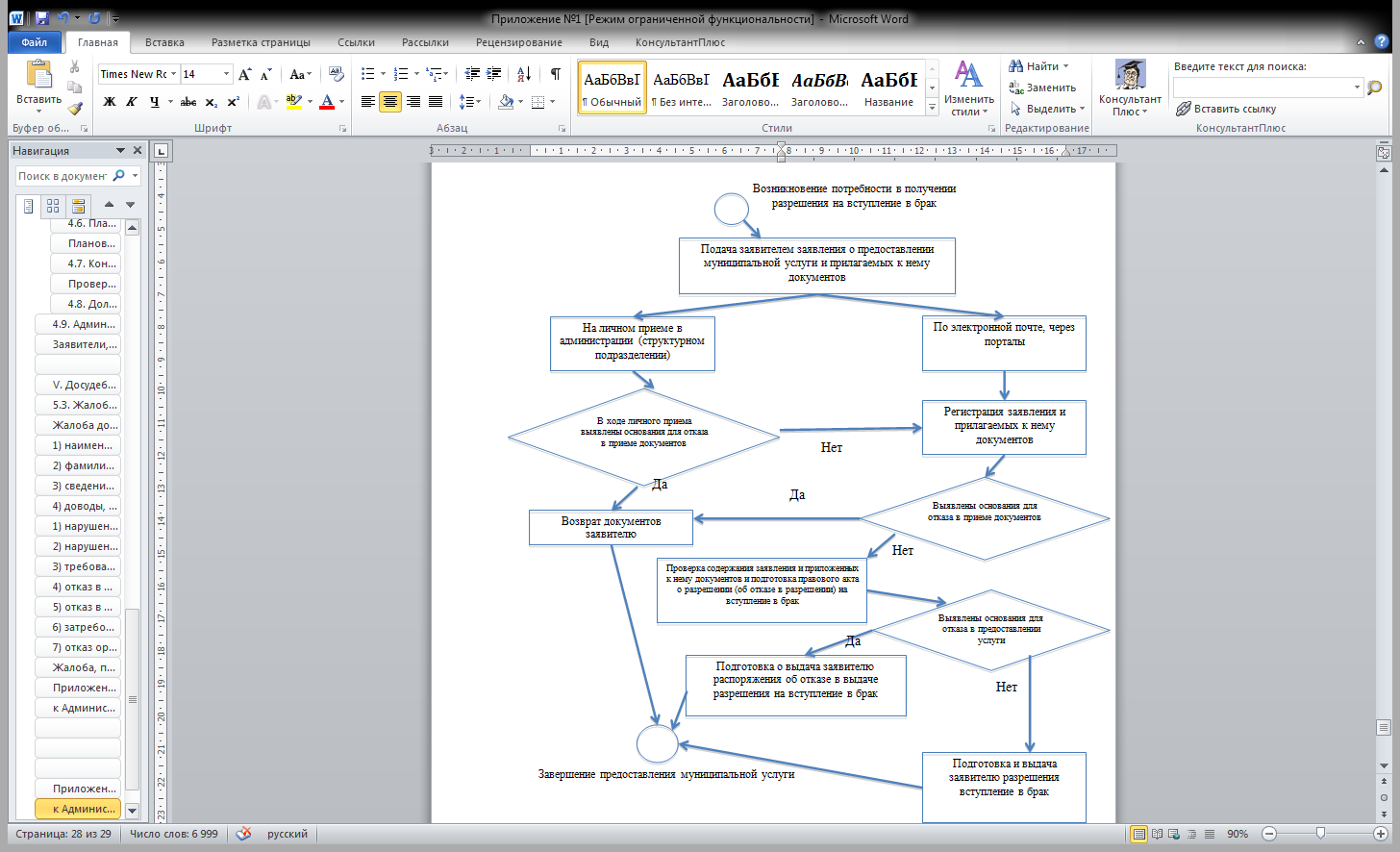 Приложение №3 к Административному регламентупредоставления муниципальной услуги «Выдача лицам, достигшим четырнадцатилетнего возраста, разрешения на вступление в брак»Журнал регистрации заявлений на выдачу разрешений на вступление в бракАДМИНИСТРАЦИЯМУНИЦИПАЛЬНОГО РАЙОНА СЕРГИЕВСКИЙСАМАРСКОЙ ОБЛАСТИПОСТАНОВЛЕНИЕ31 марта 2016г.                                                                                                                                                                                                                      №347Об утверждении Административного регламента предоставления администрацией муниципального района Сергиевский  муниципальной услуги «Постановка отдельных категорий граждан на учет в качестве нуждающихся в жилых помещениях или в предоставлении социальной выплаты на строительство или приобретение жилого помещения»В соответствии с Федеральным законом от 06.10.2003 № 131-ФЗ «Об общих принципах организации местного самоуправления в Российской Федерации», Федеральным законом от 27.07.2010 № 210-ФЗ «Об организации предоставления государственных и муниципальных услуг», постановлением администрации муниципального района Сергиевский №102 от 09.02.2016г. «Об утверждении Реестра муниципальных услуг муниципального района Сергиевский», постановлением администрации муниципального района Сергиевский №1189 от 23.10.2013г. «Об утверждении Порядка разработки, согласования и утверждения административных регламентов предоставления муниципальных услуг», в целях обеспечения принципа открытости и общедоступности информации о предоставлении муниципальных услуг населению, администрация муниципального района Сергиевский ПОСТАНОВЛЯЕТ:1. Утвердить Административный регламент предоставления администрацией муниципального района Сергиевский муниципальной услуги «Постановка отдельных категорий граждан на учет в качестве нуждающихся в жилых помещениях или в предоставлении социальной выплаты на строительство или приобретение жилого помещения» согласно приложению №1 к настоящему постановлению.  2. Опубликовать настоящее постановление в газете «Сергиевский вестник». 3. Настоящее постановление вступает в силу со дня его официального опубликования.4. Контроль за выполнением настоящего постановления возложить на руководителя Правового управления администрации муниципального района Сергиевский Облыгину Ю.В. Глава муниципального района СергиевскийА.А. ВеселовПриложение №1к постановлению администрациимуниципального района Сергиевский Самарской области№347 от “31” марта 2016 г.Административный регламент  предоставления администрацией муниципального района Сергиевский муниципальной услуги «Постановка отдельных категорий граждан на учет в качестве нуждающихся в жилых помещениях или в предоставлении социальной выплаты на строительство или приобретение жилого помещения»1. Общие положения1.1. Общие сведения о муниципальной услуге1.1.1. Административный регламент предоставления муниципальной услуги «Постановка отдельных категорий граждан на учет в качестве нуждающихся в жилых помещениях или в предоставлении социальной выплаты на строительство или приобретение жилого помещения» (далее, соответственно – Регламент, муниципальная услуга) разработан в целях повышения качества и доступности муниципальной услуги, определяет сроки и последовательность действий (административных процедур) при осуществлении администрацией муниципального района Сергиевский полномочий по предоставлению муниципальной услуги.1.1.2. Получателями муниципальной услуги (далее – заявители) являются следующие категории граждан, постоянно проживающие на территории Самарской области:1. граждане, имеющие право на обеспечение жилыми помещениями в соответствии с Федеральным законом от 12.01.1995 № 5-ФЗ «О ветеранах», а именно:а) инвалиды Великой Отечественной войны;б) участники Великой Отечественной войны, в том числе военнослужащие, проходившие военную службу в воинских частях, учреждениях, военно-учебных заведениях, не входивших в состав действующей армии, в период с 22 июня 1941 года по 3 сентября 1945 года не менее шести месяцев, военнослужащие, награжденные орденами или медалями СССР за службу в указанный период;в) лица, работавшие в период Великой Отечественной войны на объектах противовоздушной обороны, местной противовоздушной обороны, строительстве оборонительных сооружений, военно-морских баз, аэродромов и других военных объектов в пределах тыловых границ действующих фронтов, операционных зон действующих флотов, на прифронтовых участках железных и автомобильных дорог, а также члены экипажей судов транспортного флота, интернированных в начале Великой Отечественной войны в портах других государств;г) лица, награжденные знаком "Жителю блокадного Ленинграда";д) члены семей погибших (умерших) инвалидов Великой Отечественной войны и участников Великой Отечественной войны, члены семей погибших в Великой Отечественной войне лиц из числа личного состава групп самозащиты объектовых и аварийных команд местной противовоздушной обороны, а также члены семей погибших работников госпиталей и больниц города Ленинграда;2. граждане, отнесенные в соответствии с Федеральным законом 12.01.95 № 5-ФЗ «О ветеранах» к ветеранам Великой Отечественной войны лица, проработавшие в тылу в период с 22 июня 1941 года по 9 мая 1945 года не менее шести месяцев, исключая период работы на временно оккупированных территориях СССР, либо награжденные орденами или медалями СССР за самоотверженный труд в период Великой Отечественной войны;3. граждане, имеющие право на обеспечение жилыми помещениями, в соответствии с Законом Российской Федерации от 18.10.1991 № 1761-1 «О реабилитации жертв политических репрессий»;4. граждане, подвергшиеся радиационному воздействию вследствие катастрофы на Чернобыльской АЭС, аварии на производственном объединении "Маяк", и приравненные к ним лица, имеющие право на обеспечение жильем за счет средств федерального бюджета в соответствии со статьями 14, 15, 16, 17 и 22 Закона Российской Федерации от 15.05.91 № 1244-1 «О социальной защите граждан, подвергшихся воздействию радиации вследствие катастрофы на Чернобыльской АЭС», Федеральным законом от 26.11.1998  № 175-ФЗ                        «О социальной защите граждан Российской Федерации, подвергшихся воздействию радиации вследствие аварии в 1957 году на производственном объединении «Маяк» и сбросов радиоактивных отходов в реку Теча» и Постановлением Верховного Совета Российской Федерации от 27.12.91 № 2123-1 «О распространении действия Закона РСФСР «О социальной защите граждан, подвергшихся воздействию радиации вследствие катастрофы на Чернобыльской АЭС» на граждан из подразделений особого риска;5. граждане, признанные в установленном порядке вынужденными переселенцами;6. граждане, выезжающие (выехавшие) из районов Крайнего Севера и приравненных к ним местностей, имеющие право на получение социальной выплаты в соответствии с Федеральным законом «О жилищных субсидиях гражданам, выезжающим из районов Крайнего Севера и приравненных к ним местностей».7. граждане, изъявившие желание в участии в подпрограмме «Обеспечение жильем молодых семей» федеральной целевой программы «Жилище» на 2015 - 2020 годы и в федеральной целевой программе «Устойчивое развитие сельских территорий на 2014-2017 годы и на плановый период  до 2020 года».Помимо наличия документов, подтверждающих принадлежность к одной из вышеуказанных категорий, гражданам необходимо соответствовать следующим критериям:  1) не являться нанимателями жилых помещений по договорам социального найма или членами семьи нанимателя жилого помещения по договору социального найма либо собственниками жилых помещений или членами семьи собственника жилого помещения;2) являться нанимателями жилых помещений по договорам социального найма или членами семьи нанимателя жилого помещения по договору социального найма либо собственниками жилых помещений или членами семьи собственника жилого помещения при условии обеспечения общей площадью жилого помещения на одного члена семьи менее учетной нормы.При наличии у гражданина и (или) членов его семьи нескольких жилых помещений, занимаемых по договорам социального найма и (или) принадлежащих им на праве собственности, обеспеченность жилыми помещениями определяется исходя из общей площади всех указанных жилых помещений;3) проживать в помещении, не отвечающем установленным для жилых помещений требованиям;4) являться нанимателями жилых помещений по договорам социального найма, членами семьи нанимателя жилого помещения по договору социального найма или собственниками жилых помещений, членами семьи собственника жилого помещения, проживающими в жилом помещении, занятом несколькими семьями, если в составе семьи имеется больной, страдающий тяжелой формой хронического заболевания, при котором совместное проживание с ним в одном жилом помещении невозможно, и не иметь иного жилого помещения, занимаемого по договору социального найма или принадлежащего им на праве собственности.Перечень соответствующих заболеваний устанавливается Правительством Российской Федерации.При обращении за получением муниципальной услуги от имени заявителей, взаимодействие с Жилищным отделом Правового управления администрации муниципального района Сергиевский вправе осуществлять их уполномоченные представители.1.2. Порядок информирования о правилах предоставления муниципальной услуги1.2.1. Информацию о порядке, сроках и процедурах предоставления муниципальной услуги можно получить:непосредственно в администрации муниципального района  Сергиевский;в электронном виде в информационно-коммуникационной сети Интернет на Едином портале государственных и муниципальных услуг (функций) и Портале государственных и муниципальных услуг (функций) Самарской области (далее соответственно - Единый портал, Региональный портал).1.2.2. Местонахождение администрации: 446540, Самарская область, Сергиевский район, с. Сергиевск, ул. Ленина, 22. График работы администрации (время местное):понедельник – пятница - с 8.00 до 17.00предпраздничные дни	 - с 8.00 до 16.00суббота и воскресенье - выходные дниперерыв - с 12.00 до 13.00Справочные телефоны администрации: 8(84655) 2-18-05 (приемная Главы), факс: 8(84655) 2-11-72.	Адрес официального сайта администрации в сети Интернет, на котором содержится информация о предоставлении муниципальной услуги: www.sergievsk.ru.1.2.2.1. Местонахождение Жилищного отдела Правового управления администрации муниципального района Сергиевский в функциональные обязанности которого входит предоставление муниципальной услуги (далее – уполномоченного органа):  446540, Самарская область, Сергиевский район, с.Сергиевск, ул. Советская 65.Справочные телефоны  Жилищного отдела Правового управления администрации, по которым может быть получена информация о предоставлении муниципальной услуги: 8(84655) 2-15-45, 2-22-49.1.2.3. Информация о местонахождении, графике работы и справочных телефонах администрации, а также о порядке предоставления муниципальной услуги размещается:- на официальном сайте администрации в сети Интернет;- на информационных стендах в помещениях приема заявителей;- по указанным в п. 1.2.2.1. настоящего административного регламента номерам телефонов.1.2.4. Лица, нуждающиеся в получении информации по процедуре предоставления муниципальной услуги (далее - заинтересованные лица) используют следующие формы консультирования:индивидуальное консультирование лично;консультирование в электронном виде;индивидуальное консультирование по почте;индивидуальное консультирование по телефону.1.2.5. Индивидуальное консультирование личноУстное индивидуальное консультирование заинтересованного лица сотрудником уполномоченного органа происходит при непосредственном присутствии заинтересованного лица в помещении уполномоченного органа. Время ожидания заинтересованного лица при индивидуальном устном консультировании не может превышать 15 минут.Индивидуальное устное консультирование каждого заинтересованного лица сотрудником уполномоченного органа, осуществляющим индивидуальное консультирование лично, не может превышать 15 минут.В случае если для подготовки ответа требуется продолжительное время, сотрудник, осуществляющий индивидуальное устное консультирование, может предложить заинтересованному лицу обратиться за необходимой информацией в письменном виде, либо назначить другое удобное для заинтересованного лица время для устного консультирования.1.2.6. Консультирование в электронном видеКонсультирование в электронном виде осуществляется посредством:размещения консультационно-справочной информации на Интернет-сайте администрации муниципального района Сергиевский;размещения консультационно-справочной информации на Едином портале и (или) Региональном портале;Консультирование путем размещения консультационно-справочной информации на Интернет-сайте администрации муниципального района Сергиевский осуществляется посредством получения заинтересованным лицом информации при посещении Интернет-сайта администрации муниципального района Сергиевский.Консультирование путем размещения консультационно-справочной информации на Едином портале и Региональном портале осуществляется посредством получения заинтересованным лицом информации при посещении Единого портала и Регионального портала.1.2.7. Индивидуальное консультирование по почтеКонсультирование посредством почтового отправления осуществляется путем направления ответа на письменное заявление заинтересованного лица. Ответ на заявление заинтересованного лица направляется почтой по адресу, указанному заинтересованным лицом в его заявлении, в срок, не превышающий 30 календарных дней со дня поступления письменного заявления. В исключительных случаях, а также в случае направления запроса для получения документов, необходимых для рассмотрения заявления, Глава  муниципального района Сергиевский вправе продлить срок рассмотрения заявления не более чем на 30 календарных дней, уведомив об этом заинтересованное лицо, направившее заявление. 1.2.8. Индивидуальное консультирование по телефонуКонсультирование по телефону осуществляется при личном заявлении заинтересованного лица посредством телефонной связи по телефону, указанному в п.1.2.2.1. Ответ на телефонный звонок должен начинаться с информации о наименовании органа, в который позвонило заинтересованное лицо, фамилии, имени, отчестве и должности сотрудника, осуществляющего индивидуальное консультирование по телефону.Время разговора не должно превышать 10 минут.В том случае, если сотрудник, осуществляющий индивидуальное консультирование по телефону, не может ответить на вопрос по содержанию, связанному с предоставлением муниципальной услуги, он обязан проинформировать заинтересованное лицо об организациях, структурных подразделениях администрации муниципального района Сергиевский, которые располагают необходимыми сведениями.1.2.9. На информационных стендах в местах предоставления муниципальной услуги, а также на Интернет-сайте администрации муниципального района Сергиевский размещаются следующие информационные материалы:информация о порядке предоставления муниципальной услуги;текст Регламента с приложениями (полная версия на Интернет-сайте администрации муниципального района Сергиевский и извлечения на информационных стендах);информация о местонахождении и графике работы администрации муниципального района Сергиевский, справочные телефоны уполномоченного органа, ответственного за предоставление муниципальной услуги, адрес электронной почты, адрес Интернет-сайта администрации муниципального района Сергиевский;график приема заявителей; номера кабинетов, в которых предоставляется муниципальная услуга; фамилии, имена, отчества и должности соответствующих должностных лиц;перечень документов, предоставляемых получателями муниципальной услуги, и требования, предъявляемые к этим документам;извлечения из нормативных правовых актов, содержащих нормы, регулирующие деятельность по предоставлению муниципальной услуги, по наиболее часто задаваемым вопросам - на информационных стендах в местах предоставления муниципальной услуги, полная версия нормативных правовых актов - на Интернет-сайте администрации муниципального района Сергиевский.Тексты материалов печатаются удобным для чтения шрифтом (размером не меньше 14), без исправлений, наиболее важные места выделяются полужирным шрифтом либо цветным маркером (на информационных стендах).2. Стандарт предоставления муниципальной услуги2.1. Наименование муниципальной услугиМуниципальная услуга – «Постановка отдельных категорий граждан на учет в качестве нуждающихся в жилых помещениях или в предоставлении социальной выплаты на строительство или приобретение жилого помещения».2.2. Наименование органа, предоставляющего муниципальную услугу2.2.1 Муниципальную услугу предоставляет администрация муниципального района Сергиевский. Структурным подразделением администрации муниципального района Сергиевский, ответственным за предоставление муниципальной услуги, является Жилищный отдел Правового управления администрации муниципального района Сергиевский (уполномоченный орган).2.3. Результат предоставления муниципальной услугиРезультатом предоставления муниципальной услуги является:-  постановка  гражданина на учет в качестве нуждающегося в жилом помещении или в предоставлении социальной выплаты на строительство или приобретение жилого помещения;- отказ в постановке на учет в качестве нуждающегося в жилом помещении или в предоставлении социальной выплаты на строительство или приобретение жилого помещения.2.4 Срок регистрации запроса заявителя2.4.1. Запрос заявителя о предоставлении муниципальной услуги регистрируется в уполномоченном органе в срок не позднее 1 рабочего дня, следующего за днем поступления в уполномоченный орган.2.4.2.  Регистрация запроса заявителя о предоставлении муниципальной услуги, направленного в форме электронного документа посредством Единого портала государственных и муниципальных услуг осуществляется в срок не позднее 1 рабочего дня, следующего за днем поступления в уполномоченный орган.2.5. Срок предоставления муниципальной услуги2.5.1. Срок предоставления муниципальной услуги не превышает 30 рабочих дней с даты регистрации запроса заявителя о предоставлении муниципальной услуги в уполномоченном органе.2.6. Правовые основания для предоставления муниципальной услугиПредоставление муниципальной услуги осуществляется в соответствии со следующими нормативными правовыми актами:Конституцией Российской Федерации («Российская газета», № 237, 25.12.1993);Жилищным кодексом Российской Федерации («Собрание законодательства РФ», 03.01.2005, № 1 (часть 1), ст. 14);Федеральным законом от 27.07.2010 № 210-ФЗ «Об организации предоставления государственных и муниципальных услуг» («Собрание законодательства РФ», 02.08.2010, № 31, ст. 4179);Федеральным законом от 12.01.95 № 5-ФЗ «О ветеранах»;Федеральным законом от 06.10.2003 № 131-ФЗ «Об общих принципах организации местного самоуправления в Российской Федерации» («Собрание законодательства РФ», 06.10.2010, № 40, ст. 3822);Федеральным законом от 02.05.2006 № 59-ФЗ «О порядке рассмотрения обращений граждан Российской Федерации» («Собрание законодательства РФ», 08.05.2006, № 19, ст. 2060);Федеральным законом от 27.07.2006 № 152-ФЗ «О персональных данных» («Собрание законодательств РФ», 31.07.2006, № 31 (1 ч.), ст. 3451);Федеральным Законом от 25.10.2002 № 125-ФЗ «О жилищных субсидиях гражданам, выезжающим из районов Крайнего Севера и приравненных к ним местностей» (Собрание законодательства Российской Федерации от 28.10. 2002 № 43 ст. 4188);Постановлением Правительства РФ от 17.12.2010 № 1050 «Об утверждении Федеральной целевой программы «Жилище» на 2015-2020 годы»;Постановление Правительства РФ от 15.07.2013 № 598 «О федеральной целевой программе «Устойчивое развитие сельских территорий на 2014-2017 годы и на период до 2020 года»; Постановлением Правительства Российской Федерации от 21.03.2006 № 153 «О некоторых вопросах реализации подпрограммы «Выполнение государственных обязательств по обеспечению жильем категорий граждан, установленных федеральным законодательством» федеральной целевой программы «Жилище» на 2015-2020 годы (опубликовано на Официальном интернет-портале правовой информации http://www.pravo.gov.ru - 02.10.2015).Постановлением Правительства РФ от 28.01.2006 № 47 «Об утверждении Положения о признании помещения жилым помещением, жилого помещения непригодным для проживания и многоквартирного дома аварийным и подлежащим сносу» (Собрание законодательства Российской Федерации от 06.02.2006 № 6 ст. 702);Законом Самарской области от 11.07.2006 № 87-ГД «Об обеспечении жилыми помещениями отдельных категорий граждан, проживающих на территории Самарской области» (газета «Волжская Коммуна» от 15.07.2006 № 127);Законом Самарской области от 03.10.2014 № 89-ГД «О предоставлении в Самарской области государственных и муниципальных услуг по экстерриториальному принципу» («Волжская коммуна», № 264(29116), 07.10.2014);Постановление Правительства Самарской области от 21.06.2006 № 77 «Об утверждении порядка обеспечения жилыми помещениями отдельных категорий граждан»;Постановление Главы муниципального района Сергиевский от 08.02.2016 года №97 «Об установлении учетной нормы площади жилого помещения для отдельных категорий граждан на территории муниципального района Сергиевский Самарской области». 2.7. Исчерпывающий перечень документов и информации, необходимых в соответствии с законодательными или иными нормативными правовыми актами для предоставления муниципальной услуги, которые заявитель должен предоставить самостоятельно2.7.1. Для получения муниципальной услуги заявитель предоставляет:1) заявление о принятии на учет в качестве нуждающегося в жилом помещении или предоставлении социальной выплаты на строительство или приобретение жилого помещения (по форме, согласно приложения №1, приложения №2 данного Регламента);В бумажном виде форма заявления может быть получена заявителем непосредственно в уполномоченном органе.Форма заявления доступна для копирования и заполнения в электронном виде на Едином портале государственных и муниципальных услуг, на официальном сайте администрации муниципального района Сергиевский в сети Интернет www.sergievsk.ru., а также по обращению заявителя может быть выслана на адрес его электронной почты.2)  копия документа, удостоверяющего личность гражданина (все страницы);3) копия документа, подтверждающего факт постоянного проживания на территории муниципального района Сергиевский Самарской области;4) копии документов, подтверждающих право гражданина на получение мер социальной поддержки по обеспечению жильем, предусмотренные действующим законодательством;5) справка о составе семьи и копия домовой книги, выданные не позднее чем за десять дней до дня подачи заявления о постановке на учет;6) копии документов, удостоверяющих личность каждого из членов семьи гражданина и их родственные отношения с гражданином;7) справка организации, осуществляющей техническую инвентаризацию, о наличии недвижимости в собственности у гражданина и членов его семьи, выданные не позднее чем за десять дней до даты обращения гражданина с заявлением о постановке на учет;Копии документов, предоставляются с подлинниками для сверки.В случае если от имени заявителя действует его уполномоченный представитель, предоставляется доверенность на осуществление действий от имени заявителя, оформленная в установленном порядке, или нотариально заверенная копия такой доверенности, и копия документа, удостоверяющего личность представителя.2.7.2. В заявлении должен быть указан способ получения результатов муниципальной услуги (посредством почтового отправления, при личном обращении в уполномоченный орган, личный кабинет на Едином портале или Региональном портале).Текст заявления должен быть читаемым, не должен содержать подчисток либо приписок, зачеркнутых слов и иных не оговоренных в нем исправлений.2.7.3. Заявление направляется в адрес администрации муниципального района Сергиевский:лично через Жилищный отдел Правового управления администрации муниципального района Сергиевский (уполномоченный орган) по адресу: с.Сергиевск, ул. Советская, д.65, каб.23;почтовым отправлением по адресу: с.Сергиевск, ул. Советская, д.65, каб.23;в электронном виде  на Единый портал или Региональный портал. 2.8. Исчерпывающий перечень документов и информации, необходимых в соответствии с законодательными или иными нормативными правовыми актами для предоставления муниципальной услуги, которые находятся в распоряжении государственных органов, органов государственных внебюджетных фондов, органов местного самоуправления, организаций и запрашиваются органом, предоставляющим муниципальную услугу, в органах (организациях), в распоряжении которых они находятся, если заявитель не представил такие документы и информацию самостоятельно2.8.1. Заявитель вправе представить по собственной инициативе следующие документы:1)  выписка из Единого государственного реестра прав на недвижимое имущество и сделок с ним о правах отдельного лица на имевшиеся (имеющиеся) у него объекты недвижимого имущества;2) выписка из ЕГРП (содержащей общедоступные сведения о зарегистрированных правах на объект недвижимости). 3)   документ о признании жилого помещения непригодным для проживания и ремонту или реконструкции не подлежащим.Непредставление заявителем указанных документов не является основанием для отказа заявителю в предоставлении муниципальной услуги.Уполномоченный орган не вправе требовать от заявителя представления документов и информации или осуществления действий, представление или осуществление которых не предусмотрено нормативными правовыми актами, регулирующими отношения, возникающие в связи с предоставлением муниципальной услуги.Уполномоченный орган не вправе требовать от заявителя также представления документов, которые находятся в распоряжении органов, предоставляющих государственные или муниципальные услуги, либо подведомственных органам государственной власти или органам местного самоуправления организаций, участвующих в предоставлении муниципальной услуги, в соответствии с нормативными правовыми актами Российской Федерации, нормативными правовыми актами Самарской области, муниципальными правовыми актами.2.9. Исчерпывающий перечень оснований для отказа в приеме документов, необходимых для предоставления муниципальной услугиОснований для отказа в приеме документов, необходимых для предоставления муниципальной услуги, законодательством не предусмотрено.2.10. Исчерпывающий перечень оснований для отказа в предоставлении муниципальной услугиОснования для отказа в предоставлении муниципальной услуги:1) непредставление заявителем документов, предусмотренных в пункте 2.7.1 настоящего административного регламента;2) предоставление заявителем недостоверных сведений;3) отсутствие у заявителя права на постановку на учет в качестве гражданина, нуждающегося в жилом помещении или в предоставлении социальной выплаты на строительство или приобретение жилого помещения по условиям, установленным в пункте 1.1.2. административного регламента.4) совершение заявителем действий, с намерением приобретения права состоять на учете в качестве нуждающегося в жилом помещении, в результате которого он может быть признан нуждающимся в жилом помещении менее                  5 лет назад.Основания для приостановления предоставления муниципальной услуги отсутствуют.2.11.  Размер платы, взимаемой с заявителя при предоставлении муниципальной услугиМуниципальная услуга предоставляется бесплатно.2.12.  Максимальный срок ожидания в очереди при подаче заявления и при получении результата предоставления муниципальной услугиМаксимальный срок ожидания в очереди при подаче заявления и при получении результата предоставления муниципальной услуги не должен превышать 15 минут.2.13. Требования к помещениям, в которых предоставляется муниципальная услуга, к залу ожидания, местам для заполнения заявлений о предоставлении муниципальной услуги, информационным стендам с образцами их заполнения и перечнем документов, необходимых для предоставления муниципальной услугиПредоставление муниципальной услуги осуществляется в специально выделенных для этих целей помещениях администрации муниципального района Сергиевский.Для заявителей должно быть обеспечено удобство с точки зрения пешеходной доступности от остановок общественного транспорта. В случае если имеется возможность организации стоянки (парковки) возле здания (строения), в котором размещено помещение приема и выдачи документов, организовывается стоянка (парковка) для личного автомобильного транспорта заявителей. За пользование стоянкой (парковкой) с заявителей плата не взимается.Для парковки специальных автотранспортных средств инвалидов на каждой стоянке выделяется не менее 10% мест (но не менее одного места), которые не должны занимать иные транспортные средства.Вход в помещение приема и выдачи документов должен обеспечивать свободный доступ заявителей, быть оборудован удобной лестницей с поручнями, широкими проходами, а также пандусами для передвижения кресел-колясок.На здании рядом с входом должна быть размещена информационная табличка (вывеска), содержащая следующую информацию:наименование органа;место нахождения и юридический адрес;режим работы;номера телефонов для справок;адрес официального сайта.Фасад здания должен быть оборудован осветительными приборами, позволяющими посетителям ознакомиться с информационными табличками.Помещения приема и выдачи документов должны предусматривать места для ожидания, информирования и приема заявителей. В местах для информирования должен быть обеспечен доступ граждан для ознакомления с информацией не только в часы приема заявлений, но и в рабочее время, когда прием заявителей не ведется.В помещении приема и выдачи документов организуется работа справочных окон в количестве, обеспечивающем потребности граждан.Характеристики помещений приема и выдачи документов в части объемно-планировочных и конструктивных решений, освещения, пожарной безопасности, инженерного оборудования должны соответствовать требованиям нормативных документов, действующих на территории Российской Федерации.Помещения приема и выдачи документов оборудуются стендами (стойками), содержащими информацию о порядке предоставления муниципальной услуги.Помещение приема и выдачи документов может быть оборудовано информационным табло, предоставляющим информацию о порядке предоставления муниципальной услуги (включая трансляцию видеороликов, разъясняющих порядок предоставления муниципальной услуги), а также регулирующим поток электронной очереди. Информация на табло может выводиться в виде бегущей строки.Информационное табло размещается рядом с входом в помещение таким образом, чтобы обеспечить видимость максимально возможному количеству заявителей.Для инвалидов по зрению обеспечивается дублирование необходимой для ознакомления зрительной информации, а также надписей, знаков и иной текстовой и графической информации знаками, выполненными укрупненным шрифтом и рельефно-точечным шрифтом Брайля. Для инвалидов по слуху обеспечивается дублирование необходимой для ознакомления звуковой информации текстовой и графической информацией (бегущей строкой).В местах для ожидания устанавливаются стулья (кресельные секции, кресла) для заявителей. Количество мест ожидания определяется исходя из фактической нагрузки и возможностей для их размещения в здании, но не может составлять менее 5 мест.В помещении приема и выдачи документов выделяется место для оформления документов, предусматривающее столы (стойки) с бланками заявлений и канцелярскими принадлежностями.Информация о фамилии, имени, отчестве и должности сотрудника администрации муниципального района Сергиевский должна быть размещена на личной информационной табличке и на рабочем месте специалиста.Для заявителя, находящегося на приеме, должно быть предусмотрено место для раскладки документов.Прием комплекта документов, необходимых для предоставления муниципальной услуги, и выдача документов при наличии возможности должны осуществляться в разных окнах (кабинетах).В помещениях приема и выдачи документов размещается абонентский ящик, а также стенд по антикоррупционной тематике. Кроме того, в помещениях приема и выдачи документов могут распространяться иные материалы (брошюры, сборники) по антикоррупционной тематике.
Для обслуживания инвалидов помещения оборудуются пандусами, специальными ограждениями и перилами, обеспечивающими беспрепятственное передвижение и разворот инвалидных колясок. Столы для обслуживания инвалидов размещаются в стороне от входа с учетом беспрепятственного подъезда и поворота колясок. Входы в помещения оборудуются пандусами, расширенными проходами, позволяющими обеспечить беспрепятственный доступ инвалидов, включая инвалидов, использующих кресла-коляски. Центральный вход в помещения оборудуется информационной табличкой (вывеской), содержащей соответствующее наименование, с использованием укрупненного шрифта и плоско-точечного шрифта Брайля.При наличии заключения общественной организации инвалидов  о технической невозможности обеспечения доступности помещений (здания) для инвалидов на специально подготовленного сотрудника учреждения  (организации), в котором предоставляется государственная услуга, административно-распорядительным актом возлагается обязанность по оказанию ситуационной помощи инвалидам всех категорий на время предоставления государственной услуги.2.14. Показатели доступности и качества муниципальной услугиПоказателями доступности и качества муниципальной услуги являются:количество взаимодействий заявителя с уполномоченным органом при предоставлении муниципальной услуги и их продолжительность;доля заявлений о предоставлении муниципальной услуги, рассмотренных в установленные сроки, от общего количества поступивших заявлений о предоставлении муниципальной услуги;доля принятых решений по заявлениям о предоставлении муниципальной услуги по отношению к общему количеству поступивших за отчетный период заявлений о предоставлении муниципальной услуги;доля обоснованных жалоб заявителей, поступивших в порядке досудебного обжалования решений, принимаемых в ходе предоставления муниципальной услуги, и действий (бездействия) должностных лиц администрации муниципального района Сергиевский в общем количестве обращений по вопросам предоставления муниципальной услуги;снижение максимального срока ожидания в очереди при подаче заявления о предоставлении муниципальной услуги и при получении результата предоставления муниципальной услуги.2.15. Иные требования предоставления государственных и муниципальных услуг и особенности предоставления муниципальной услуги в электронной форме2.15.1. Заявителям предоставляется возможность получения информации о ходе предоставления муниципальной услуги и возможность получения муниципальной услуги в электронной форме с использованием Регионального портала, а также Единого портала.2.15.2. Предоставление муниципальной услуги в электронной форме осуществляется в соответствии с законодательством Российской Федерации и законодательством Самарской области.Представление заявления в электронной форме или в виде электронного документа осуществляется с учетом информационно-технологических условий (возможностей) и требует наличия у обеих сторон (заявителя и органа, предоставляющего муниципальную услугу) доступа к Порталу в сети Интернет.Прием и регистрация заявлений, представляемых с использованием информационно-коммуникационных технологий, осуществляется в пределах срока регистрации, предусмотренного Регламентом.3. Состав, последовательность и сроки выполнения административных процедур, требования к порядку их выполнения, в том числе особенности выполнения административных процедур в электронной форме3.1. Состав и последовательность административных процедур3.1.1  Предоставление муниципальной услуги включает в себя следующие административные процедуры:1) прием заявления и документов, необходимых для предоставления муниципальной услуги;2) регистрация заявления и документов, необходимых для предоставления муниципальной услуги;3) обработка и предварительное рассмотрение заявления и представленных документов;4) формирование и направление межведомственных запросов в органы (организации), участвующие в предоставлении муниципальной услуги;5) принятие решения о предоставлении (об отказе в предоставлении) муниципальной услуги;6) выдача (направление) документа, являющегося результатом предоставления муниципальной услуги.3.1.2 Блок-схема предоставления муниципальной услуги приведена в приложении 3 к настоящему Регламенту.3.2. Прием заявления и документов, необходимых для предоставления муниципальной услуги3.2.1 Основанием для начала осуществления административной процедуры по приему заявления и документов, необходимых для предоставления муниципальной услуги, является поступление в уполномоченный орган  заявления о предоставлении муниципальной услуги и прилагаемых к нему документов, представленных заявителем:а) в уполномоченный орган:посредством личного обращения заявителя;посредством почтового отправления;посредством технических средств Единого портала и Регионального портала.3.2.2.При поступлении заявления и прилагаемых к нему документов посредством личного обращения заявителя в уполномоченный орган  специалист, ответственный за прием документов, осуществляет следующую последовательность действий:1) устанавливает предмет обращения;2) устанавливает соответствие личности заявителя документу, удостоверяющему личность (в случае, если заявителем является физическое лицо);3) проверяет наличие документа, удостоверяющего права (полномочия) представителя физического или юридического лица (в случае, если с заявлением обращается представитель заявителя);4) осуществляет сверку копий представленных документов с их оригиналами;5) проверяет заявление и комплектность прилагаемых к нему документов на соответствие перечню документов, предусмотренных пунктом 2.7.1 административного регламента.6) проверяет заявление и прилагаемые к нему документы на наличие подчисток, приписок, зачеркнутых слов и иных неоговоренных исправлений, серьезных повреждений, не позволяющих однозначно истолковать их содержание;7) осуществляет прием заявления и документов по описи, которая содержит полный перечень документов, представленных заявителем, а при наличии выявленных недостатков - их описание;8) вручает копию описи заявителю.При отсутствии у заявителя, обратившегося лично, заполненного заявления или не правильном его заполнении, специалист уполномоченного органа, ответственный за прием документов, консультирует заявителя по вопросам заполнения заявления.В случае поступления запроса о предоставлении муниципальной услуги и прилагаемых к нему документов (при наличии) в электронной форме посредством Единого портала или Регионального портала специалист уполномоченного органа, ответственный за прием документов, осуществляет следующую последовательность действий:1) просматривает электронные образы запроса о предоставлении муниципальной услуги и прилагаемых к нему документов;2) осуществляет контроль полученных электронных образов заявления и прилагаемых к нему документов на предмет целостности;3) фиксирует дату получения заявления и прилагаемых к нему документов;4) в случае если запрос на предоставление муниципальной услуги и документы, представленные в электронной форме, не заверены электронной подписью в соответствии с действующим законодательством направляет заявителю через личный кабинет уведомление о необходимости представить запрос о предоставлении муниципальной услуги и документы, подписанные электронной подписью, либо представить в уполномоченный орган подлинники документов (копии, заверенные в установленном порядке), указанных в пункте 2.7.1 административного регламента, в срок, не превышающий 5 календарных дней с даты получения запроса о предоставлении муниципальной услуги и прилагаемых к нему документов (при наличии) в электронной форме;5) в случае если запрос о предоставлении муниципальной услуги и документы в электронной форме подписаны электронной подписью в соответствии с действующим законодательством направляет заявителю через личный кабинет уведомление о получении запроса о предоставлении муниципальной услуги и прилагаемых к нему документов.Максимальный срок осуществления административной процедуры не может превышать 2 рабочих дней с момента поступления заявления в уполномоченный орган.Способом фиксации результата исполнения административной процедуры является опись принятых у заявителя документов или уведомление о принятии запроса о предоставлении муниципальной услуги и прилагаемых документов.3.3. Регистрация заявления и документов, необходимых для предоставления муниципальной услуги3.3.1 Основанием для начала осуществления административной процедуры является поступление специалисту уполномоченного органа, ответственному за регистрацию поступающих заявлений о предоставлении муниципальной услуги, заявления и прилагаемых к нему документов.3.3.2 Специалист  уполномоченного органа, ответственный за регистрацию поступающих заявлений о предоставлении муниципальной услуги, осуществляет регистрацию заявления и прилагаемых к нему документов в соответствии с установленным порядком делопроизводства, в том числе осуществляет внесение соответствующих сведений в журнал регистрации заявлений о предоставлении муниципальной услуги. 3.3.3 Регистрация заявления и прилагаемых к нему документов, полученных посредством личного обращения заявителя или почтового отправления, осуществляется в срок, не превышающий 1 рабочего дня с даты поступления заявления и прилагаемых к нему документов в уполномоченный орган.3.3.4  Регистрация заявления и прилагаемых к нему документов, полученных в электронной форме через Единый портал или Региональный портал, осуществляется не позднее 1 рабочего дня, следующего за днем их поступления в уполномоченный орган.3.3.5 После регистрации заявление и прилагаемые к нему документы направляются на рассмотрение сотруднику уполномоченного органа, ответственному за принятие решения по  предоставлению муниципальной услуги.3.3.6 Максимальный срок осуществления административной процедуры не может превышать 2 рабочих дней.3.3.7 Результатом исполнения административной процедуры по регистрации заявления и прилагаемых к нему документов, необходимых для предоставления муниципальной услуги, является передача заявления и прилагаемых к нему документов сотруднику уполномоченного органа, ответственному за принятие решения по предоставлению муниципальной услуги.3.3.8 При обращении заявителя за получением муниципальной услуги в электронной форме уполномоченный орган направляет через Единый портал или Региональный портал уведомление о завершении исполнения административной процедуры с указанием результата осуществления административной процедуры.3.3.9 Способом фиксации исполнения административной процедуры является внесение соответствующих сведений в журнал регистрации заявлений о предоставлении муниципальной услуги. 3.4. Обработка и предварительное рассмотрение заявления и представленных документов3.4.1 Основанием для начала исполнения административной процедуры является поступление заявления и документов сотруднику уполномоченного органа, ответственному за предоставление муниципальной услуги.Сотрудник уполномоченного органа, ответственный за предоставление муниципальной услуги:1) формирует перечень документов, не представленных заявителем и сведения из которых подлежат получению посредством межведомственного информационного взаимодействия;2) в случае наличия полного комплекта документов, предусмотренных пунктами 2.7.1 и 2.8.1 административного регламента, переходит к осуществлению административной процедуры принятия решения о предоставлении (об отказе в предоставлении) муниципальной услуги.Максимальный срок выполнения административной процедуры не может превышать 3 календарных дней.3.4.2 Результатом административной процедуры является:1) передача сотруднику уполномоченного органа, ответственному за осуществление межведомственного информационного взаимодействия, сформированного перечня документов, не представленных заявителем и сведения из которых подлежат получению посредством межведомственного информационного взаимодействия;2) передача сотруднику уполномоченного органа, ответственному за принятие решения о предоставлении муниципальной услуги, проекта решения о предоставлении (об отказе в предоставлении) муниципальной услуги;3) переход к осуществлению административной процедуры принятия решения о предоставлении (об отказе в предоставлении) муниципальной услуги.При обращении заявителя за получением муниципальной услуги в электронной форме  уполномоченный орган направляет на Единый портал или Региональный портал государственных и муниципальных услуг посредством технических средств связи уведомление о завершении исполнения административной процедуры с указанием результата осуществления административной процедуры.Способом фиксации административной процедуры является перечень документов, не представленных заявителем и сведения из которых подлежат получению посредством межведомственного информационного взаимодействия.3.5. Формирование и направление межведомственных запросов в органы (организации), участвующие в предоставлении муниципальной услуги3.5.1. Основанием для начала административной процедуры по формированию и направлению межведомственного запроса о предоставлении документов, необходимых для предоставления муниципальной услуги, является непредставление заявителем в уполномоченный орган документов и информации, которые могут быть получены в рамках межведомственного информационного взаимодействия. Межведомственный запрос о предоставлении документов и информации осуществляется сотрудником уполномоченного органа, ответственным за осуществление межведомственного информационного взаимодействия. Межведомственный запрос формируется и направляется в форме электронного документа, подписанного электронной подписью и направляется по каналам системы межведомственного электронного взаимодействия (далее - СМЭВ).При отсутствии технической возможности формирования и направления межведомственного запроса в форме электронного документа по каналам СМЭВ межведомственный запрос направляется на бумажном носителе по почте, по факсу с одновременным его направлением по почте или курьерской доставкой.Межведомственный запрос о представлении документов и (или) информации, указанных в пункте 1 статьи 7.2 Федерального закона № 210-ФЗ, необходимых для предоставления муниципальной услуги с использованием межведомственного информационного взаимодействия в бумажном виде должен содержать следующие сведения, если дополнительные сведения не установлены законодательным актом Российской Федерации:1) наименование органа или организации, направляющих межведомственный запрос;2) наименование органа или организации, в адрес которых направляется межведомственный запрос;3) наименование муниципальной услуги, для предоставления которой необходимо представление документа и (или) информации, а также, если имеется, номер (идентификатор) такой услуги в реестре муниципальных услуг;4) указание на положения нормативного правового акта, которыми установлено представление документа и (или) информации, необходимых для предоставления муниципальной услуги, и указание на реквизиты данного нормативного правового акта;5) сведения, необходимые для представления документа и (или) информации, установленные настоящим административным регламентом предоставления муниципальной услуги, а также сведения, предусмотренные нормативными правовыми актами как необходимые для представления таких документов и (или) информации;6) контактная информация для направления ответа на межведомственный запрос;7) дата направления межведомственного запроса;8) фамилия, имя, отчество и должность лица, подготовившего и направившего межведомственный запрос, а также номер служебного телефона и (или) адрес электронной почты данного лица для связи;9) информация о факте получения согласия, предусмотренного частью 5 статьи 7 Федерального закона № 210-ФЗ.Направление межведомственного запроса допускается только в целях, связанных с предоставлением муниципальной услуги.Максимальный срок формирования и направления запроса составляет 1 рабочий день.3.5.2.	Сотрудник уполномоченного органа, ответственный за осуществление межведомственного информационного взаимодействия, обязан принять необходимые меры по получению ответа на межведомственный запрос.В случае не поступления ответа на межведомственный запрос в установленный срок в уполномоченном органе принимаются меры, предусмотренные законодательством Российской Федерации.Максимальный срок осуществления административной процедуры не может превышать 7 календарных дней.Результатом административной процедуры является получение в рамках межведомственного взаимодействия информации (документов), необходимой для предоставления муниципальной услуги заявителю.При обращении заявителя за получением муниципальной услуги в электронной форме уполномоченный орган направляет на Единый портал или Региональный портал посредством технических средств связи уведомление о завершении исполнения административной процедуры с указанием результата осуществления административной процедуры.Способом фиксации результата административной процедуры является фиксация факта поступления документов и сведений, полученных в рамках межведомственного взаимодействия, необходимых для предоставления муниципальной услуги журнале регистрации поступления ответов в рамках межведомственного взаимодействия. 3.6 Принятие решения о предоставлении (об отказе в предоставлении) муниципальной услугиОснованием для начала административной процедуры по принятию решения о предоставлении (об отказе в предоставлении) муниципальной услуги и подготовке результата является сформированный специалистом уполномоченного органа, ответственным за подготовку документов по муниципальной услуге, пакет документов, указанных в пунктах 2.7.1 и 2.8.1 административного регламента. Критерием принятия решения о предоставлении (об отказе в предоставлении) муниципальной услуги является наличие или отсутствие оснований, указанных в пункте 2.10 административного регламента.Специалист уполномоченного органа, ответственный за подготовку документов по представлению муниципальной услуги, в течение 3 календарных дней с даты поступления к нему полного пакета документов, необходимых для предоставления муниципальной услуги, осуществляет следующую последовательность действий:1) проверяет заявление и прилагаемые к нему документы на наличие оснований для отказа в предоставлении муниципальной услуги, указанных в пункте 2.10 административного регламента; 2) подготавливает заключение об отсутствии оснований для отказа в предоставлении муниципальной услуги (при установлении отсутствия всех оснований, указанных в пункте 2.10 административного регламента) или заключение о наличии оснований для отказа в предоставлении муниципальной услуги (при установлении наличия хотя бы одного из оснований, указанных в пункте 2.10 административного регламента).3) направляет заключение об отсутствии (наличии) оснований для отказа в предоставлении муниципальной услуги вместе с заявлением и прилагаемыми к нему документами в комиссию по жилищным вопросам при администрации муниципального района Сергиевский (далее – Комиссия) для рассмотрения на очередном заседании Комиссии и принятия решения содержащего рекомендации о постановке на учет (об отказе в постановке на учет) в качестве нуждающегося в жилом помещении или в предоставлении социальной выплаты на приобретение или строительство жилья. По результатам рассмотрения заявления и прилагаемых к нему документов, а также заключения об отсутствии (наличии) оснований для отказа в предоставлении муниципальной услуги Комиссия принимает решение с рекомендациями о предоставлении (об отказе в предоставлении) муниципальной услуги.Решение Комиссии с рекомендациями о предоставлении (об отказе в предоставлении) муниципальной услуги оформляется протоколом заседания Комиссии в срок, не превышающий 3 календарных дней со дня проведения заседания Комиссии.В случае принятия Комиссией решения о предоставлении (об отказе в предоставлении) муниципальной услуги, специалист уполномоченного органа, ответственный за подготовку документов по представлению муниципальной услуги, в течение 1 календарного дня с даты утверждения протокола заседания Комиссии подготавливает проект распоряжения администрации муниципального района Сергиевский о постановке на учет (либо об отказе в постановке на учет)  в качестве нуждающегося в жилом помещении или в предоставлении социальной выплаты на приобретение или строительство жилья. Специалист уполномоченного органа, ответственный за подготовку документов по предоставлению муниципальной услуги, в течение 2 календарных дней с даты подготовки проекта правового акта о постановке на учет (об отказе в постановке на учет) обеспечивает его согласование с Руководителем Правового управления администрации муниципального района Сергиевский, Начальником Жилищного отдела Правового управления администрации муниципального района Сергиевский и направление на подпись Главе муниципального района Сергиевский.Подписанный Главой муниципального района Сергиевский правовой акт о постановке на учет (об отказе в постановке на учет), не позднее рабочего дня, следующего за днем подписания передается на регистрацию специалисту общего отдела администрации муниципального района Сергиевский, ответственному за прием и регистрацию документов.Специалист общего отдела администрации муниципального района Сергиевский, ответственный за прием и регистрацию документов, осуществляет регистрацию подписанного Главой муниципального района Сергиевский правового акта о постановке на учет (об отказе в постановке на учет) не позднее рабочего дня, следующего за днем его поступления на регистрацию в соответствии с порядком делопроизводства, в том числе осуществляет внесение соответствующих сведений в журнал регистрации правовых актов и (или) в соответствующую информационную систему администрации муниципального района Сергиевский.Максимальный срок выполнения административной процедуры по принятию решения о предоставлении (об отказе в предоставлении) муниципальной услуги не может превышать 20 календарных дней со дня  формирования специалистом уполномоченного органа, ответственным за подготовку документов по представлению муниципальной услуги, пакета документов, указанных в пунктах 2.7.1 и 2.8.1 административного регламента.Результатом административной процедуры по принятию решения о предоставлении (об отказе в предоставлении) муниципальной услуги является утвержденный  правовой акт о предоставлении муниципальной услуги (об отказе в предоставлении муниципальной услуги).При обращении заявителя за получением муниципальной услуги в электронной форме  уполномоченный орган направляет на Единый портал или Региональный портал посредством технических средств связи уведомление о завершении исполнения административной процедуры с указанием результата осуществления административной процедуры.Способом фиксации результата выполнения административной процедуры по принятию решения о предоставлении (об отказе предоставления) муниципальной услуги является внесение сведений об утвержденном  правовом акте в журнал регистрации правовых актов администрации муниципального района Сергиевский.3.7. Регистрация и выдача (направление) заявителю документа, являющегося результатом предоставления муниципальной услугиОснованием для начала административной процедуры по выдаче (направлению) документа, являющегося результатом предоставления муниципальной услуги (отказа в предоставлении муниципальной услуги), является наличие утвержденного правового акта о постановке на учет (либо отказа в постановке на учет).Специалист уполномоченного органа, ответственный за прием и регистрацию документов, в срок не превышающий 3 рабочих дней с даты утверждения  правового акта о постановке на учет (либо отказа в постановке на учет) осуществляет следующую последовательность действий:1) изготавливает заверенную копию правового акта о постановке на учет (либо об отказе в постановке на учет);2) подготавливает сопроводительное письмо о направлении копии правового акта о постановке на учет (либо об отказе в постановке на учет);3) осуществляет регистрацию сопроводительного письма о направлении копии правового акта о постановке на учет (либо об отказе в постановке на учет) в соответствии с порядком делопроизводства, в том числе осуществляет внесение соответствующих сведений в журнал регистрации исходящей корреспонденции;4) выдает (направляет) заявителю сопроводительное письмо о направлении копии правового акта о постановке на учет (либо об отказе в постановке на учет)  с приложением заверенной копии такого правового акта.Выдача результата предоставления муниципальной услуги осуществляется способом, указанным заявителем при подаче заявления и необходимых документов на получение муниципальной услуги, в том числе:при личном обращении в уполномоченный орган;посредством почтового отправления на адрес заявителя, указанный в заявлении;посредством технических средств Единого портала и Регионального порталаПосле устранения обстоятельств, послуживших основанием для отказа в предоставлении муниципальной услуги, заявитель имеет право повторно обратиться за получением муниципальной услуги.Максимальный срок выполнения административной процедуры по выдаче (направлению) документа, являющегося результатом предоставления муниципальной услуги, не превышает 3 рабочих дней со дня утверждения  правового акта о постановке на учет (либо об отказе в постановке на учет).Результатом административной процедуры по выдаче (направлению) документа, являющегося результатом предоставления муниципальной услуги, является направление (выдача) заявителю сопроводительного письма о направлении копии правового акта о постановке на учет (либо об отказе в постановке на учет) с приложением заверенной копии такого правового акта.                  В случае отказа в постановке на учет в сопроводительном письме  указываются основания отказа с обязательной ссылкой на нарушения, предусмотренные                   п. 2.10 настоящего Регламента и возможность обжалования принятого решения в судебном порядке.Способом фиксации результата выполнения административной процедуры по выдаче (направлению) документа, являющегося результатом предоставления муниципальной услуги, является внесение сведений о сопроводительном письме о направлении копии  правового акта о постановке на учет (либо об отказе в постановке на учет) в журнал регистрации исходящей корреспонденции. 4. Формы контроля за исполнением административного регламента4.1. Текущий контроль за соблюдением и исполнением ответственными должностными лицами администрации муниципального района Сергиевский положений настоящего Регламента и иных нормативных правовых актов, устанавливающих требования к предоставлению муниципальной услуги, а также принятием ответственными должностными лицами администрации муниципального района Сергиевский решений осуществляет Глава муниципального района Сергиевский, либо лицо, его замещающее.Контроль за полнотой и качеством предоставления муниципальной услуги осуществляется уполномоченным структурным подразделением администрации – отделом муниципального контроля администрации.4.2. Контроль за полнотой и качеством предоставления муниципальной услуги включает в себя проведение плановых и внеплановых проверок, выявление и устранение нарушений прав заявителей, рассмотрение, принятие решений и подготовку ответов на заявления заявителей, содержащие жалобы на решения, действия (бездействие) ответственных должностных лиц администрации муниципального района Сергиевский, непосредственно осуществляющих административные процедуры.4.3. Плановые проверки проводятся с периодичностью, установленной распоряжениями администрации муниципального района Сергиевский, но не чаще 1 раза в год.4.4. Внеплановые проверки проводятся по обращениям заинтересованных лиц в установленных  действующим законодательством случаях.4.5. Ответственный сотрудник администрации муниципального района Сергиевский, участвующий в предоставлении муниципальной услуги, несет персональную ответственность за соблюдение сроков и порядка совершения административных процедур.Ответственность сотрудников администрации муниципального района Сергиевский определяется в их должностных регламентах в соответствии с требованиями законодательства Российской Федерации о муниципальной службе.4.6. Граждане, их объединения и организации всех форм собственности для осуществления контроля со своей стороны вправе направить в администрацию муниципального района Сергиевский предложения, рекомендации, замечания по вопросам предоставления муниципальной услуги, а также предложения по внесению изменений в Регламент и нормативные правовые акты Самарской области, нормативные правовые акты администрации муниципального района Сергиевский, регулирующие предоставление муниципальной услуги.5. Досудебный (внесудебный) порядок обжалования решений и (или) действий (бездействия) органа местного самоуправления, предоставляющего муниципальную услугу, а также его должностных лиц, муниципальных служащих5.1. Предметом досудебного обжалования заявителем могут являться решения и действия (бездействие), осуществляемые (принятые) должностным лицом органа местного самоуправления в ходе предоставления муниципальной услуги на основании настоящего Регламента.Заявитель имеет право на досудебное (внесудебное) обжалование решений и действий (бездействия), принимаемых (осуществляемых) в ходе предоставления муниципальной услуги, в том числе в случаях:нарушения срока регистрации заявления;нарушения срока предоставления муниципальной услуги;требования у заявителя документов, не предусмотренных нормативными правовыми актами Российской Федерации, нормативными правовыми актами Самарской области и органа местного самоуправления, для предоставления муниципальной услуги;отказа в приеме документов, представление которых предусмотрено нормативными правовыми актами Российской Федерации, нормативными правовыми актами Самарской области, нормативными правовыми актами органа местного самоуправления, для предоставления муниципальной услуги, у заявителя;отказа в предоставлении муниципальной услуги, если основания отказа не предусмотрены федеральными законами и принятыми в соответствии с ними иными нормативными правовыми актами Российской Федерации, нормативными правовыми актами Самарской области, нормативными правовыми актами органа местного самоуправления;затребования с заявителя при предоставлении муниципальной услуги платы, не предусмотренной нормативными правовыми актами Российской Федерации, нормативными правовыми актами Самарской области, нормативными правовыми актами органа местного самоуправления;отказа должностного лица органа местного самоуправления, предоставляющего муниципальную услугу, в исправлении допущенных опечаток и ошибок в выданных в результате предоставления муниципальной услуги документах либо нарушения установленного срока таких исправлений.5.2. Общие требования к порядку подачи и рассмотрения жалобыЖалоба может быть направлена по почте, с использованием информационно-телекоммуникационной сети Интернет, Единого портала либо Регионального портала, а также может быть принята при личном приеме заявителя.Жалоба подается в письменной форме, либо в электронной форме в орган местного самоуправления.5.3. Основанием для начала процедуры досудебного обжалования является поступление жалобы на решения и действия (бездействие), осуществляемые (принятые) в ходе предоставления муниципальной услуги на основании настоящего Регламента.5.4. В жалобе указываются:наименование уполномоченного органа, должностного лица администрации муниципального района Сергиевский, либо муниципального служащего, решения и действия (бездействие) которых обжалуются;фамилия, имя, отчество (последнее - при наличии), сведения о месте жительства заявителя, а также номер (номера) контактного телефона, адрес (адреса) электронной почты (при наличии) и почтовый адрес, по которым должен быть направлен ответ заявителю;сведения об обжалуемых решениях и действиях (бездействии) администрации муниципального района Сергиевский, должностного лица администрации муниципального района Сергиевский,  либо муниципального служащего;доводы, на основании которых заявитель не согласен с решением и действием (бездействием) администрации муниципального района Сергиевский, должностного лица администрации муниципального района Сергиевский, либо муниципального служащего. Заявителем могут быть представлены документы (при наличии), подтверждающие его доводы, либо их копии.Заявитель имеет право на получение информации и документов, необходимых для обоснования и рассмотрения жалобы.Жалоба, поступившая в администрацию муниципального района Сергиевский, подлежит рассмотрению Руководителем Правового управления администрации муниципального района Сергиевский и (или) Главой муниципального района Сергиевский в течение 15 рабочих дней со дня ее регистрации, а в случае обжалования отказа администрация муниципального района Сергиевский,  должностного лица администрации муниципального района Сергиевский  в приеме документов у заявителя либо исправлении допущенных опечаток и ошибок или в случае обжалования нарушения установленного срока таких исправлений - в течение 5 рабочих дней со дня ее регистрации.5.5. Вышестоящие должностные лица, которым может быть адресована жалоба заявителя в досудебном (внесудебном) порядке. В досудебном (внесудебном) порядке заявители могут обжаловать действия или бездействие:должностных лиц администрации муниципального района Сергиевский – Руководителю Правового управления администрации мр Сергиевский и или на Главе муниципального района Сергиевский;5.6. По результатам рассмотрения жалобы администрация муниципального района Сергиевский принимает одно из следующих решений:удовлетворяет жалобу, в том числе в форме отмены принятого решения, исправления допущенных администрацией муниципального района Сергиевский опечаток и ошибок в выданных в результате предоставления муниципальной услуги документах, возврата заявителю денежных средств, взимание которых не предусмотрено нормативными правовыми актами Российской Федерации, нормативными правовыми актами Самарской области, нормативными правовыми актами органа местного самоуправления, а также в иных формах;отказывает в удовлетворении жалобы.5.7. Не позднее дня, следующего за днем принятия решения, указанного в пункте 5.6 настоящего Регламента, заявителю в письменной форме и по желанию заявителя в электронной форме направляется мотивированный ответ о результатах рассмотрения жалобы.5.8. В случае установления в ходе или по результатам рассмотрения жалобы признаков состава административного правонарушения или преступления имеющиеся материалы незамедлительно направляются в органы прокуратуры.Приложение 1 к  административному регламентупредоставления администрацией муниципального района Сергиевский муниципальной услуги «Постановка отдельных категорий граждан на учет в качестве нуждающихся в жилых помещениях или в предоставлениисоциальной выплаты на строительство или приобретение жилого помещения»В жилищный отдел Правового управленияадминистрации муниципального района Сергиевскийот гр. ______________________________________________________________(Ф.И.О.)проживающего (й) по адресу: ________________________(почтовый адрес полностью)ЗАЯВЛЕНИЕПрошу принять меня на учет в качестве нуждающегося в жилом помещении по категории __________________________________________Моя семья состоит из ______________________________________________________________________________ человек: (цифрами и прописью)1. Заявитель __________________________________________________________________________________(Ф.И.О., число, месяц, год рождения)2.  __________________________________________________________________________________________(Ф.И.О., число, месяц, год рождения)3.  _____________________________________________________________________________________________(Ф.И.О., указание на родственные отношения либо иные   обстоятельства, свидетельствующие о принадлежности гражданина к семье заявителя, число, месяц, год рождения)4.  _____________________________________________________________________________________________(Ф.И.О., указание на родственные отношения либо иные обстоятельства, свидетельствующие о принадлежности гражданина к семье заявителя, число, месяц, год рождения)5.  _____________________________________________________________________________________________(Ф.И.О., указание на родственные отношения либо иные обстоятельства, свидетельствующие о принадлежности гражданина к семье заявителя, число, месяц, год рождения)К заявлению прилагаю документы, согласно описи. Дата: ______________________________(подпись)Документы приняты: ____________________________________Вх. №____ от ________Прошу сообщить о результатах рассмотрения данного заявления ________________________________________________________________(посредством почтового отправления, при личном обращении в администрацию муниципального района Сергиевский, личный кабинет на Едином портале или Региональном портале)Согласие на обработку персональных данныхВ соответствии с Федеральным законом от 27.07.2006 года №152- ФЗ «О персональных данных» выражаю своё согласие на обработку персональных данных, указанных в заявлении и в прилагаемых к нему документах, с целью принятия на учет в качестве нуждающегося в  жилом помещении по категории _______________________________________________________________________________________________________Данное согласие действует бессрочно.Опись документов, принятых у _________________________________________________________________________________ (Ф.И.О. заявителя)в целях предоставления муниципальной услуги по постановке на  учет  в качестве нуждающегося в  жилом помещении по категории _____________________________________________________________________________________________________________________________Документы предоставил (а)                   Документы принял (а)_________________________        _______________________(ф. и. о.)                                                         (ф. и. о. специалиста)_________________________        ______________________(дата, подпись)                                                    (дата, подпись)Приложение 2 к  административному регламентупредоставления администрацией муниципального района Сергиевский муниципальной услуги «Постановка отдельных категорий граждан на учет в качестве нуждающихся в жилых помещениях или в предоставлениисоциальной выплаты на строительство или приобретение жилого помещения»В жилищный отдел Правового управленияадминистрации муниципального района Сергиевскийот гр. ______________________________________________________________(Ф.И.О.)проживающего (й) по адресу: ________________________(почтовый адрес полностью)ЗАЯВЛЕНИЕПрошу принять меня на учет граждан, нуждающихся  в предоставлении социальной выплаты на строительство или приобретение жилого помещения в  рамках реализации _________________________________________________________________________________________Моя семья состоит из ___________________________________________ человек: (цифрами и прописью)1. Заявитель __________________________________________________________________________________(Ф.И.О., число, месяц, год рождения)2.  __________________________________________________________________________________________(Ф.И.О., число, месяц, год рождения)3.  _____________________________________________________________________________________________(Ф.И.О., указание на родственные отношения либо иные   обстоятельства, свидетельствующие о принадлежности гражданина к семье заявителя, число, месяц, год рождения)4.  _____________________________________________________________________________________________(Ф.И.О., указание на родственные отношения либо иные обстоятельства, свидетельствующие о принадлежности гражданина к семье заявителя, число, месяц, год рождения)5.  _____________________________________________________________________________________________(Ф.И.О., указание на родственные отношения либо иные обстоятельства, свидетельствующие о принадлежности гражданина к семье заявителя, число, месяц, год рождения)К заявлению прилагаю документы, согласно описи. Дата: ______________________________(подпись)Документы приняты: ____________________________________Вх.№____ от ________Прошу сообщить о результатах рассмотрения данного заявления ________________________________________________________________(посредством почтового отправления, при личном обращении в администрацию муниципального района Сергиевский, личный кабинет на Едином портале или Региональном портале)Согласие на обработку персональных данныхВ соответствии с Федеральным законом от 27.07.2006 года №152- ФЗ «О персональных данных» выражаю согласие на обработку персональных данных, указанных в заявлении и в прилагаемых к нему документах, с целью принятия на учет в качестве нуждающихся  в предоставлении социальной выплаты на строительство или приобретение жилого помещения в рамках реализации _____________________________________________________________________________________________________________________________Данное согласие действует бессрочно.Опись документов, принятых у ___________________________________________ ______________________________________(Ф.И.О. заявителя)в целях принятия на учет в качестве нуждающихся в  предоставлении социальной выплаты на строительство или приобретение жилого помещения в  рамках реализации ________________________________________________________________________________________________Документы предоставил (а)                   Документы принял (а)_________________________        _______________________(ф. и. о.)                                                         (ф. и. о. специалиста)_________________________        ______________________(дата, подпись)                                                    (дата, подпись)Приложение 3 к  административному регламентупредоставления администрацией муниципального района Сергиевский муниципальной услуги «Постановка отдельных категорий граждан на учет в качестве нуждающихся в жилых помещениях или в предоставлениисоциальной выплаты на строительство или приобретение жилого помещения»Блок-схема предоставления муниципальной услуги по постановке граждан на учет в качестве нуждающихся  в жилых помещениях или в предоставлении социальных выплат на строительство или приобретение жилых помещений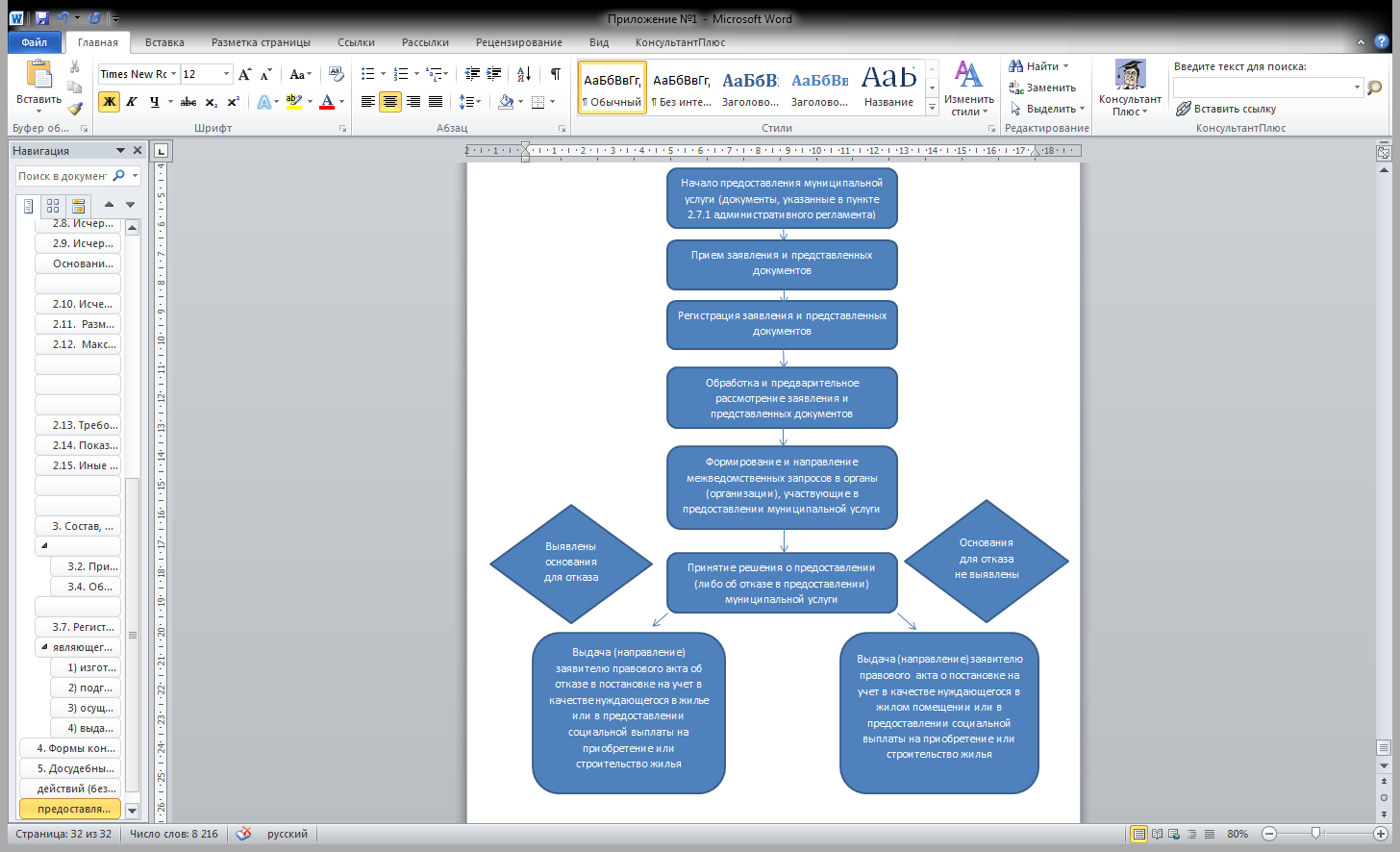 АДМИНИСТРАЦИЯМУНИЦИПАЛЬНОГО РАЙОНА СЕРГИЕВСКИЙСАМАРСКОЙ ОБЛАСТИПОСТАНОВЛЕНИЕ31 марта 2016г.                                                                                                                                                                                                                      №348Об утверждении Административного регламента предоставления администрацией муниципального района Сергиевский муниципальной услуги «Постановка работников органов местного самоуправления муниципальных образований в Самарской области, государственных учреждений Самарской области и муниципальных учреждений муниципальных образований в Самарской области на учет в качестве нуждающихся в получении социальной выплаты и расчет размера социальных выплат на строительство или приобретение жилого помещения»В соответствии с Федеральным законом от 06.10.2003 № 131-ФЗ «Об общих принципах организации местного самоуправления в Российской Федерации», Федеральным законом от 27.07.2010 № 210-ФЗ «Об организации предоставления государственных и муниципальных услуг», постановлением администрации муниципального района Сергиевский №102 от 09.02.2016г. «Об утверждении Реестра муниципальных услуг муниципального района Сергиевский», постановлением администрации муниципального района Сергиевский №1189 от 23.10.2013г. «Об утверждении Порядка разработки, согласования и утверждения административных регламентов предоставления муниципальных услуг», в целях обеспечения принципа открытости и общедоступности информации о предоставлении муниципальных услуг населению, администрация муниципального района Сергиевский ПОСТАНОВЛЯЕТ:1. Утвердить Административный регламент предоставления администрацией муниципального района Сергиевский муниципальной услуги «Постановка работников органов местного самоуправления муниципальных образований в Самарской области, государственных учреждений Самарской области и муниципальных учреждений муниципальных образований в Самарской области на учет в качестве нуждающихся в получении социальной выплаты и расчет размера социальных выплат на строительство или приобретение жилого помещения» согласно приложению №1 к настоящему постановлению.  2. Опубликовать настоящее постановление в газете «Сергиевский вестник». 3. Настоящее постановление вступает в силу со дня его официального опубликования.4. Контроль за выполнением настоящего постановления возложить на руководителя Правового управления администрации муниципального района Сергиевский Облыгину Ю.В. Глава муниципального района СергиевскийА.А. ВеселовПриложение №1к постановлению администрациимуниципального района Сергиевский Самарской области№348 от “31” марта 2016 г.Административный регламент предоставления администрацией муниципального района Сергиевский муниципальной услуги «Постановка работников органов местного самоуправления муниципальных образований в Самарской области, государственных учреждений Самарской области и муниципальных учреждений муниципальных образований в Самарской области на учет в качестве нуждающихся в получении социальной выплаты и расчет размера социальных выплат на строительство или приобретение жилого помещения»1. Общие положения1.1. Общие сведения о муниципальной услуге1.1.1. Административный регламент предоставления муниципальной услуги «Постановка работников органов местного самоуправления муниципальных образований в Самарской области, государственных учреждений Самарской области и муниципальных учреждений муниципальных образований в Самарской области на учет в качестве нуждающихся в получении социальной выплаты и расчет размера социальных выплат на строительство или приобретение жилого помещения» (далее соответственно – Административный регламент, муниципальная услуга) разработан в целях повышения качества и доступности муниципальной услуги, определяет сроки и последовательность действий (административных процедур) при осуществлении администрацией муниципального района Сергиевский полномочий по предоставлению муниципальной услуги.1.1.2. Получателями муниципальной услуги (далее - заявители) являются:работники органов местного самоуправления в Самарской области, государственных учреждений Самарской области и муниципальных учреждений муниципальных образований в Самарской области, проработавшие в соответствующем органе не менее одного года, постоянно проживающие (с соблюдением правил регистрации) в Самарской областине являющиеся нанимателями жилых помещений по договорам социального найма или членами семьи нанимателя жилого помещения по договору социального найма либо собственниками жилых помещений или членами семьи собственника жилого помещения;являющиеся нанимателями жилых помещений по договорам социального найма или членами семьи нанимателя жилого помещения по договору социального найма либо собственниками жилых помещений или членами семьи собственника жилого помещения, имеющие обеспеченность на одного члена семьи менее 7 квадратных метров жилой площади;проживающие в жилых помещениях, признанных непригодными для проживания, независимо от размера общей площади занимаемого жилого помещения;являющиеся нанимателями жилых помещений по договорам социального найма, членами семьи нанимателя жилого помещения по договору социального найма или собственниками жилых помещений, членами семьи собственника жилого помещения, проживающими в жилом помещении, занятом несколькими семьями, если в составе семьи имеется больной, страдающий тяжелой формой хронического заболевания, при котором совместное проживание с ним в одном жилом помещении невозможно, и не имеющими иного жилого помещения, занимаемого по договору социального найма или принадлежащего им на праве собственности. Перечень соответствующих заболеваний устанавливается Правительством Российской Федерации.1.2. Порядок информирования о правилах предоставления муниципальной услуги1.2.1. Информацию о порядке, сроках и процедурах предоставления муниципальной услуги можно получить:непосредственно в администрации муниципального района  Сергиевский;в электронном виде в информационно-коммуникационной сети Интернет на Едином портале государственных и муниципальных услуг (функций) и Портале государственных и муниципальных услуг (функций) Самарской области (далее соответственно - Единый портал, Региональный портал).1.2.2. Местонахождение администрации: 446540, Самарская область, Сергиевский район, с. Сергиевск, ул. Ленина, 22.График работы администрации (время местное):понедельник – пятница - с 8.00 до 17.00предпраздничные дни	 - с 8.00 до 16.00суббота и воскресенье - выходные дниперерыв - с 12.00 до 13.00Справочные телефоны администрации: 8(84655) 2-18-05 (приемная Главы администрации), факс: 8(84655) 2-11-72.Адрес официального сайта администрации в сети Интернет, на котором содержится информация о предоставлении муниципальной услуги: www.sergievsk.ru.1.2.2.1. Местонахождение Жилищного отдела Правового управления администрации муниципального района Сергиевский ответственного за предоставление муниципальной услуги (далее – уполномоченного органа):  446540, Самарская область, Сергиевский район, с.Сергиевск, ул. Советская 65.Справочные телефоны  Жилищного отдела Правового управления администрации, по которым может быть получена информация о предоставлении муниципальной услуги: 8(84655) 2-15-45, 2-22-49.1.2.3. Информация о местонахождении, графике работы и справочных телефонах администрации, а также о порядке предоставления муниципальной услуги размещается:- на официальном сайте администрации в сети Интернет;- на информационных стендах в помещениях приема заявителей;- по указанным в п. 1.2.2.1. настоящего административного регламента номерам телефонов.1.2.4. Лица, нуждающиеся в получении информации по процедуре предоставления муниципальной услуги (далее - заинтересованные лица) используют следующие формы консультирования:индивидуальное консультирование лично;консультирование в электронном виде;индивидуальное консультирование по почте;индивидуальное консультирование по телефону.1.2.5. Индивидуальное консультирование личноУстное индивидуальное консультирование заинтересованного лица сотрудником уполномоченного органа происходит при непосредственном присутствии заинтересованного лица в помещении уполномоченного органа. Время ожидания заинтересованного лица при индивидуальном устном консультировании не может превышать 15 минут.Индивидуальное устное консультирование каждого заинтересованного лица сотрудником уполномоченного органа, осуществляющим индивидуальное консультирование лично, не может превышать 15 минут.В случае если для подготовки ответа требуется продолжительное время, сотрудник, осуществляющий индивидуальное устное консультирование, может предложить заинтересованному лицу обратиться за необходимой информацией в письменном виде, либо назначить другое удобное для заинтересованного лица время для устного консультирования.1.2.6. Консультирование в электронном видеКонсультирование в электронном виде осуществляется посредством:размещения консультационно-справочной информации на Интернет-сайте администрации муниципального района Сергиевский;размещения консультационно-справочной информации на Едином портале и (или) Региональном портале;Консультирование путем размещения консультационно-справочной информации на Интернет-сайте администрации муниципального района Сергиевский осуществляется посредством получения заинтересованным лицом информации при посещении Интернет-сайта администрации муниципального района Сергиевский.Консультирование путем размещения консультационно-справочной информации на Едином портале и Региональном портале осуществляется посредством получения заинтересованным лицом информации при посещении Единого портала и Регионального портала.1.2.7. Индивидуальное консультирование по почтеКонсультирование посредством почтового отправления осуществляется путем направления ответа на письменное заявление заинтересованного лица. Ответ на заявление заинтересованного лица направляется почтой по адресу, указанному заинтересованным лицом в его заявлении, в срок, не превышающий 30 календарных дней со дня поступления письменного заявления.В исключительных случаях, а также в случае направления запроса для получения документов, необходимых для рассмотрения заявления, Глава  администрации муниципального района Сергиевский вправе продлить срок рассмотрения заявления не более чем на 30 календарных дней, уведомив об этом заинтересованное лицо, направившее заявление.1.2.8. Индивидуальное консультирование по телефонуКонсультирование по телефону осуществляется при личном заявлении заинтересованного лица посредством телефонной связи по телефону, указанному в п.1.2.2.1. Ответ на телефонный звонок должен начинаться с информации о наименовании органа, в который позвонило заинтересованное лицо, фамилии, имени, отчестве и должности сотрудника, осуществляющего индивидуальное консультирование по телефону.Время разговора не должно превышать 10 минут.В том случае, если сотрудник, осуществляющий индивидуальное консультирование по телефону, не может ответить на вопрос по содержанию, связанному с предоставлением муниципальной услуги, он обязан проинформировать заинтересованное лицо об организациях, структурных подразделениях администрации муниципального района Сергиевский, которые располагают необходимыми сведениями.1.2.9. На информационных стендах в местах предоставления муниципальной услуги, а также на Интернет-сайте администрации муниципального района Сергиевский размещаются следующие информационные материалы:информация о порядке предоставления муниципальной услуги;текст Регламента с приложениями (полная версия на Интернет-сайте администрации муниципального района Сергиевский и извлечения на информационных стендах);информация о местонахождении и графике работы администрации муниципального района Сергиевский, справочные телефоны уполномоченного органа, ответственного за предоставление муниципальной услуги, адрес электронной почты, адрес Интернет-сайта администрации муниципального района Сергиевский;график приема заявителей; номера кабинетов, в которых предоставляется муниципальная услуга; фамилии, имена, отчества и должности соответствующих должностных лиц;перечень документов, предоставляемых получателями муниципальной услуги, и требования, предъявляемые к этим документам;извлечения из нормативных правовых актов, содержащих нормы, регулирующие деятельность по предоставлению муниципальной услуги, по наиболее часто задаваемым вопросам - на информационных стендах в местах предоставления муниципальной услуги, полная версия нормативных правовых актов - на Интернет-сайте администрации муниципального района Сергиевский.Тексты материалов печатаются удобным для чтения шрифтом (размером не меньше 14), без исправлений, наиболее важные места выделяются полужирным шрифтом либо цветным маркером (на информационных стендах).2. Стандарт предоставления муниципальной услуги2.1. Наименование муниципальной услугиМуниципальная услуга - «Постановка работников органов местного самоуправления муниципальных образований в Самарской области, государственных учреждений Самарской области и муниципальных учреждений муниципальных образований в Самарской области на учет в качестве нуждающихся в получении социальной выплаты и расчет размера социальных выплат на строительство или приобретение жилого помещения».Муниципальная услуга состоит из двух подуслуг:постановка на учет нуждающихся в предоставлении социальной вы- платы (далее – постановка на учет);расчет размера социальной выплаты.2.2. Наименование органа, предоставляющего муниципальную услугу2.2.1. Муниципальную услугу предоставляет администрация муниципального района Сергиевский. Структурным подразделением администрации муниципального района Сергиевский, ответственным за предоставление муниципальной услуги, является Жилищный отдел Правового управления администрации муниципального района Сергиевский (уполномоченный орган).2.2.2. В предоставлении муниципальной услуги Жилищным отделом Правового управления администрации муниципального района Сергиевский  также участвуют:Федеральная служба государственной регистрации, кадастра и картографии (далее – Росреестр) – в части предоставления выписки из Единого государственного реестра прав на недвижимое имущество и сделок с ним (далее – ЕГРП) о правах отдельного лица на имевшиеся (имеющиеся) у него объекты недвижимого имущества, а также выписки из ЕГРП (содержащей общедоступные сведения о зарегистрированных правах на объект недвижимости) в рамках межведомственного информационного взаимодействия;Федеральная налоговая служба (далее – ФНС России) – в части предоставления сведений о доходах лица, являющегося индивидуальным предпринимателем, по форме 3-НДФЛ  в рамках межведомственного взаимодействия;Пенсионный фонд России (далее – ПФР) – в части предоставления сведений о страховом номере индивидуального лицевого счета (далее – СНИЛС) в рамках межведомственного информационного взаимодействия;органы местного самоуправления муниципальных образований в Самарской области;министерство  труда, занятости населения и  миграционной  политики Самарской области;органы социальной поддержки и защиты населения муниципальных образований Самарской области;Федеральная миграционная служба.2.2.3. Жилищный отдел Правового управления администрации муниципального района Сергиевский не вправе требовать от заявителя осуществления действий, в том числе согласований, необходимых для предоставления услуги и связанных с обращением в иные государственные органы и организации.2.3. Результат предоставления муниципальной услуги2.3.1. Результатом постановки на учет является:постановка на учет в качестве нуждающихся в получении социальной выплаты на строительство или приобретение жилого помещения;отказ в постановке на учет в качестве нуждающихся в получении социальной выплаты на строительство или приобретение жилого помещение.2.3.2. Результатом расчета размера социальной выплаты является:снятие заявителя с учета в качестве нуждающегося в предоставлении социальной выплаты на строительство или приобретение жилого помещение;расчет размера социальной выплаты.2.4. Срок предоставления муниципальной услуги2.4.1. Постановка на учет, либо отказ в постановке на учет  осуществляется не позднее 30 (тридцати) дней с момента подачи в уполномоченный орган заявителем заявления и документов, предусмотренных пунктом 2.6.1. Административного регламента.Расчет размера социальной выплаты осуществляется в течение 30 (тридцати) дней со дня подачи заявления о предоставлении социальной выплаты и предоставления документов, предусмотренных пунктом 2.6.2. Административного регламента.В указанные сроки входит время направления запросов и получения ответов в рамках межведомственного информационного взаимодействия.2.4.2. Сроки выполнения конкретных административных процедур (действий) указаны в соответствующих подразделах раздела 3 «Состав, последовательность и сроки выполнения административных процедур, требования к порядку их выполнения, в том числе особенности выполнения административных процедур в электронной форме» Административного регламента.2.5. Правовые основания для предоставления муниципальной услугиПредоставление муниципальной услуги осуществляется в соответствии со следующими нормативными правовыми актами:Конституцией Российской Федерации («Российская газета», 25.12.1993, № 237);Жилищным кодексом Российской Федерации («Собрание законодательства РФ», 03.01.2005, № 1 (часть 1), ст. 14);Федеральным законом от 02.05.2006 № 59-ФЗ «О порядке рассмотрения обращений граждан Российской Федерации» (Российская газета, № 95, 05.05.2006);Федеральным законом от 27.07.2006 № 152-ФЗ «О персональных данных» (Российская газета, № 165, 29.07.2006);Федеральным законом от 27.07.2010 № 210-ФЗ «Об организации предоставления государственных и муниципальных услуг» («Собрание законодательства РФ», 02.08.2010, № 31, ст. 4179);Федеральным законом от 06.10.2003 № 131-ФЗ «Об общих принципах организации местного самоуправления в Российской Федерации» («Собрание законодательства РФ», 06.10.2010, № 40, ст. 3822);Законом Самарской области от 11.06.2006 № 88-ГД «О предоставлении работникам органов государственной власти Самарской области, государственных органов Самарской области, органов местного самоуправления муниципальных образований в Самарской области, государственных учреждений Самарской области и муниципальных учреждений муниципальных образований в Самарской области социальных выплат на строительство или приобретение жилого помещения»  (Волжская    коммуна,  №  127 (25680), 15.07.2006);Постановлением Правительства Российской Федерации от 16.06.2006     № 378 «Об утверждении перечня тяжелых форм хронических заболеваний, при которых невозможно совместное проживание граждан в одной квартире» («Собрание законодательства РФ», 19.06.2006, № 25, ст. 2736);Приказом Министерства регионального развития Российской Федерации от 25.02.2005 № 18 «Об утверждении Методических рекомендаций для субъектов Российской Федерации и органов местного самоуправления по определению порядка ведения органами местного самоуправления учета граждан в качестве нуждающихся в жилых помещениях, предоставляемых по договорам социального найма, и по предоставлению таким гражданам жилых помещений по договору социального найма» («Журнал руководителя и главного бухгалтера ЖКХ», № 6, 2005 (ч. II) (Методические рекомендации));Законом Самарской области от 03.10.2014 №89-ГД «О предоставлении в Самарской области государственных и муниципальных услуг по экстерриториальному принципу» («Волжская коммуна», № 264(29116), 07.10.2014);иными нормативными правовыми актами Российской Федерации; Самарской области,  правовыми актами администрации муниципального района Сергиевский и Административным регламентом.2.6. Исчерпывающий перечень документов и информации, необходимых в соответствии с законодательными или иными нормативными правовыми актами для предоставления муниципальной услуги, которые заявитель должен представить самостоятельно2.6.1. Для постановки на учет заявитель представляет в уполномоченный орган, в том числе в электронном виде посредством Регионального портала и (или) Социального Единого портала, заявление о постановке на учет в качестве нуждающегося в получении социальной выплаты по форме согласно Приложению 1 к Административному регламенту, подписанное заявителем и всеми совершеннолетними членами его семьи, с приложением следующих документов:2.6.2. Для расчета размера социальной выплаты заявитель (его уполномоченный представитель) дополнительно к документам, указанным в пункте 2.6.1. Административного регламента, представляет в уполномоченный орган заявление (в том числе в электронном виде по- средством Единого портала и (или) Регионального портала) по форме со- гласно Приложению 2 к  Административному регламенту с приложением следующих документов:2.6.3. В заявлении и документах, прилагаемых к нему, не должно быть подчисток, приписок, зачеркнутых слов и иных неоговоренных исправлений.2.6.4. В случае если от имени заявителя (членов его семьи) действует уполномоченный представитель, предоставляется доверенность на осуществление действий от имени заявителя (членов его семьи), оформленная в установленном действующим законодательством РФ порядке, или нотариально заверенная копия такой доверенности, и копия документа, удостоверяющего личность представителя.2.7. Исчерпывающий перечень документов и информации, необходимых в соответствии с законодательными или иными нормативными правовыми актами для предоставления муниципальной услуги, которые находятся в распоряжении государственных органов, органов государственных внебюджетных фондов, органов местного самоуправления, организаций и запрашиваются органом, предоставляющим муниципальную услугу, в органах (организациях), в распоряжении которых они находятся, если заявитель не представил такие документы и информацию самостоятельно2.7.1. К документам (информации), которые необходимы для постановки на учет и находятся в распоряжении государственных органов, органов государственных внебюджетных фондов, органов местного самоуправления, организаций, подлежащим запросу уполномоченным органом, если такие документы не были представлены заявителем самостоятельно, относятся:2.7.2. К документам (информации), которые необходимы для расчета размера социальной выплаты и находятся в распоряжении государственных органов, органов государственных внебюджетных фондов, органов местного самоуправления, организаций, подлежащим запросу уполномоченным органом, если такие документы не были представлены  заявителем самостоятельно, относятся:2.8. Исчерпывающий перечень оснований для отказа в приеме документов, необходимых для предоставления муниципальной услугиОснованием для отказа в приеме документов, необходимых для предоставления муниципальной услуги является несоответствие статуса лица, обратившегося за предоставлением муниципальной услуги, требованиям, предусмотренным в пункте 2.6.4. настоящего регламента.2.9. Исчерпывающий перечень оснований для отказа в предоставлении муниципальной услуги2.9.1. Основаниями для отказа в постановке на учет являются:несоответствие статуса лица, обратившегося за предоставлением муниципальной услуги, категориям, перечисленным в пункте 1.1.2. настоящего регламента;непредставление заявителем документов, указанных в пункте 2.6.1. настоящего регламента.2.9.2. Основанием для отказа в расчете размера социальной выплаты является:утрата заявителем оснований, в результате которых он был признан нуждающимся в получении социальной выплаты.2.10. Перечень оснований для снятия заявителя с учета в качестве нуждающегося в получении социальной выплатыОснованиями для снятия заявителя с учета в качестве нуждающегося в получении социальной выплаты являются:подача личного заявления  в письменном виде в уполномоченный орган;изменений жилищных условий (в том числе путем приобретения жилого помещения в собственность), в результате которых отпали основания для признания заявителя нуждающимся в получении социальной выплаты;получение в порядке, установленном действующим законодательством, жилого помещения, социальной выплаты или иного вида государственной помощи на строительство или приобретение жилого помещения;выявление сведений, не соответствующих указанным в заявлении и представленных документах, послуживших основанием для признания заявителя нуждающимся в получении социальной выплаты;в случае увольнения заявителя из органов местного самоуправления муниципальных образований в Самарской области, государственных учреждений Самарской области и муниципальных учреждений муниципальных образований в Самарской области;в случае смерти или признания судом безвестно отсутствующим либо объявления умершим заявителя;непредставление заявителем документов, указанных в пунктах 2.6.1., 2.6.2. Административного  регламента (за исключением заявления о постановке на учет в качестве нуждающегося), в течение трех лет с даты первичного направления (наименование уполномоченного органа)ом уведомления о представлении документов, необходимых для расчета размера социальной выплаты.2.11. Перечень услуг, которые являются необходимыми и обязательными для предоставления муниципальной услуги, в том числе сведения о документе (документах), выдаваемом (выдаваемых) организациями, участвующими в предоставлении муниципальной услугиУслуги, которые являются необходимыми и обязательными для предоставления муниципальной услуги:проведение медицинских освидетельствований, экспертиз с выдачей заключений (справок), направлений на лечение, индивидуальных программ реабилитации медицинскими организациями, оказывающими лечебно- профилактическую помощь, учреждениями медико-социальной экспертизы, межведомственного экспертного совета (военно-врачебными комиссиями) – в целях получения справки из учреждения здравоохранения при необходимости подтверждения тяжелой формы хронического заболевания у заявителя или членов его семьи;выдача выписки из реестра членов кооператива, подтверждающей членство в кооперативе, справки о внесенной сумме паевого взноса – в целях получения выписки из реестра членов кооператива, подтверждающей членство заявителя в кооперативе и справки о внесенной сумме паевого взноса за жилое помещение и об оставшейся неуплаченной сумме паевого взноса;предоставление справки образовательного учреждения, содержащей сведения, необходимые для предоставления муниципальной услуги – в целях получения справки о получении (неполучении) стипендии в учебных заведениях;проведение оценки рыночной стоимости помещения, признанного не пригодным для проживания – в целях получения отчета оценщика о рыночной стоимости помещения заявителя и (или) членов его семьи, признанного непригодным для проживания;выдача сведений организацией, осуществляющей технический учет объектов капитального строительства, о зарегистрированных правах на объекты недвижимости, подтверждающих их принадлежность заявителю – в целях получения справки из организации, осуществляющей техническую инвентаризацию, о наличии недвижимости у заявителя и членов его семьи.2.12. Размер платы, взимаемой с заявителя при предоставлении муниципальной услуги, и способы ее взимания в случаях, предусмотренных федеральными законами, принимаемыми в соответствии с ними иными нормативными правовыми актами Российской Федерации и нормативными правовыми актами Самарской областиМуниципальная услуга предоставляется бесплатно.2.13. Максимальный срок ожидания в очереди при подаче запроса о предоставлении муниципальной услуги и при получении результата предоставления муниципальной услугиМаксимальное время ожидания в очереди при подаче документов для предоставления муниципальной услуги не должно превышать 15 минут.Обращение в уполномоченный орган для получения результатов предоставления муниципальной услуги не предусмотрено.2.14. Срок регистрации запроса заявителя  о предоставлении муниципальной услуги2.14.1. Регистрация заявления о предоставлении муниципальной услуги, поступившего от заявителя в уполномоченный орган в письменной форме на личном приеме, в электронной форме через Региональный и (или) Единый порталы, осуществляется в день его поступления в уполномоченный орган.2.14.2. Регистрация заявления о предоставлении муниципальной услуги, поступившего  в  уполномоченный орган в  выходной  (нерабочий  или  праздничный) день, осуществляется в первый следующий за ним рабочий день.2.15. Требования к помещениям, в которых предоставляется муниципальная услуга2.15.1. Прием  граждан  осуществляется  в  специально  отведенном  для этих целей изолированном помещении (кабинете).Кабинет приема заявителей должен быть оборудован информационными табличками (вывесками) с указанием:номера кабинета;фамилии, имени, отчества и должности лица, осуществляющего прием документов;времени перерыва на обед, технического перерыва.С целью информирования граждан о фамилии, имени, отчестве должностных лиц уполномоченного органа последние обеспечиваются личными идентификационными карточками и (или) настольными табличками. Для обслуживания инвалидов помещения оборудуются пандусами, специальными ограждениями и перилами, обеспечивающими беспрепятственное передвижение и разворот инвалидных колясок. Столы для обслуживания инвалидов размещаются в стороне от входа с учетом беспрепятственного подъезда и поворота колясок. Входы в помещения оборудуются пандусами, расширенными проходами, позволяющими обеспечить беспрепятственный доступ инвалидов, включая инвалидов, использующих кресла-коляски. Центральный вход в помещения оборудуется информационной табличкой (вывеской), содержащей соответствующее наименование, с использованием укрупненного шрифта и плоско-точечного шрифта Брайля.При наличии заключения общественной организации инвалидов                      о технической невозможности обеспечения доступности помещений (здания) для инвалидов на специально подготовленного сотрудника учреждения (организации), в котором предоставляется государственная услуга, административно-распорядительным актом возлагается обязанность по оказанию ситуационной помощи инвалидам всех категорий на время предоставления государственной услуги.2.15.2. В местах предоставления муниципальной услуги должны быть предусмотрены места для ожидания, информирования и приема заявителей.Места ожидания и приема заявлений должны соответствовать комфортным условиям для заявителей и оптимальным условиям работы должностных лиц уполномоченного органа.Каждое рабочее место должностного лица оборудуется  персональным компьютером с возможностью доступа к необходимым информационным базам данных, печатающим устройством.При организации рабочих мест предусматривается возможность свободного входа и выхода из помещения.Для инвалидов по зрению обеспечивается дублирование необходимой для ознакомления зрительной информации, а также надписей, знаков и иной текстовой и графической информации знаками, выполненными укрупненным шрифтом и рельефно-точечным шрифтом Брайля. Для инвалидов по слуху обеспечивается дублирование необходимой для ознакомления звуковой информации текстовой и графической информацией (бегущей строкой).2.15.3. Места для заполнения документов оборудуются стульями, столами и обеспечиваются писчей бумагой, бланками заявлений, канцелярскими принадлежностями  в количестве, достаточном для оформления документов заявителями.2.15.4. Места ожидания оборудуются стульями, имеют естественное и искусственное освещение.2.16. Показатели доступности и качества муниципальной услугиПоказателями доступности и качества предоставления муниципальной услуги являются:- количество взаимодействий заявителя с должностными лицами уполномоченного органа при предоставлении муниципальной услуги и их продолжительность;- доля случаев предоставления муниципальной услуги с нарушением установленного срока в общем количестве исполненных заявлений о предоставлении муниципальной услуги;- доля жалоб заявителей, поступивших в порядке досудебного обжалования решений, принимаемых в ходе предоставления муниципальной услуги, и действий (бездействий) должностных лиц (наименование уполномоченного органа), в общем количестве обращений по вопросам предоставления муниципальной услуги;- доля нарушений исполнения Административного регламента, иных нормативных правовых актов, выявленных по результатам проведения контрольных мероприятий в соответствии с разделом 4 настоящего Административного регламента;- снижение времени ожидания в очереди при сдаче запроса и получении результата предоставления муниципальной услуги.2.17. Иные требования, в том числе учитывающие особенности предоставления муниципальной услуги в электронной форме2.17.1. Организация предоставления муниципальной услуги может осуществляется в МФЦ в режиме «одного окна» в случае заключения Соглашения о взаимодействии между уполномоченным органом и соответствующим МФЦ.2.17.2. Для получения муниципальной услуги заявитель (его уполномоченный представитель) может представить заявление о постановке на учет в качестве нуждающегося в предоставлении социальной выплаты, а также заявление о расчете размера социальной выплаты в электронной форме посредством Единого и (или) Регионального порталов в сети Интернет.Представление заявления в электронной форме осуществляется при наличии технических возможностей.2.17.3. Заявление, поступившее в электронной форме, регистрируется в порядке, указанном в п. 2.14 настоящего регламента.2.17.4. Документы к заявлению, необходимые для предоставления муниципальной услуги, которые заявитель должен представить самостоятельно, указанные  в  пунктах  2.6.1.,  2.6.2.  настоящего регламента,  должны быть представлены заявителем в Жилищный отдел Правового управления администрации муниципального района Сергиевский на личном приеме. До представления заявителем указанных документов, рассмотрение заявления о предоставлении муниципальной услуги приостанавливается, о чем уполномоченный орган  уведомляет заявителя не позднее рабочего дня, следующего за днем регистрации заявления, путем направления почтового и (или) электронного сообщения (при наличии адреса электронной почты). Одновременно заявителю сообщается о регистрации его заявления.Срок для представления заявителем документов, которые заявитель должен представить самостоятельно, в Жилищный отдел Правового управления администрации муниципального района Сергиевский на личном приеме при представлении заявления в электронной форме составляет 10 (десять) рабочих дней со дня регистрации заявления в Жилищный отдел Правового управления администрации муниципального района Сергиевский. При непредставлении документов в указанный срок, Жилищный отдел Правового управления администрации муниципального района Сергиевский выносит представленное заявление на ближайшее заседание Комиссии. Комиссия в соответствии с пунктом 2.9. Административного регламента принимает решение об отказе в предоставлении муниципальной услуги.2.17.5. В случае подачи заявления о предоставлении муниципальной услуги в электронной форме, прием документов к заявлению осуществляется в дни приема заявителей, установленные Жилищным отделом Правового управления администрации муниципального района Сергиевский.2.17.6. Заявителю предоставляется возможность получения и копирования на Едином и (или) Региональном порталах форм заявлений и информации о предоставляемой муниципальной услуге.3. Состав, последовательность и сроки выполнения административных процедур, требования к порядку их выполнения, в том числе особенности выполнения административных процедур в электронной формеПредоставление муниципальной услуги включает в себя следующие административные процедуры (блок-схема предоставления муниципальной услуги представлена в Приложении 3):прием заявления о постановке на учет и документов при личном обращении заявителя;прием заявления о постановке на учет при обращении заявителя в электронной форме и документов;получение сведений, необходимых для постановки на учет, в рамках межведомственного взаимодействия;принятие решения о постановке заявителя на учет, либо об отказе в постановке на учет;принятие решения о снятии заявителя с учета в качестве нуждающегося в получении социальной выплаты;прием заявления о предоставлении социальной выплаты и документов при личном обращении заявителя;прием заявления о предоставлении социальной выплаты в электронном виде и документов;получение сведений, необходимых для предоставления социальной выплаты, в рамках межведомственного взаимодействия;принятие решения о предоставлении социальной выплаты и осуществление расчета размера социальной выплаты.3.1. Прием заявления о постановке на учет и документов при личном обращении заявителя3.1.1. Заявители вправе подавать в Жилищный отдел Правового управления администрации муниципального района Сергиевский документы для постановки на учет еженедельно в приемные дни, в течение всего года.3.1.2. Юридическим фактом, являющимся основанием для начала административной процедуры является поступление заявления, и необходимых документов от заявителя. 3.1.3. Должностное лицо Жилищного отдела Правового управления администрации муниципального района Сергиевский, ответственное за прием документов:- устанавливает предмет обращения, личность заявителя, принадлежность заявителя к категории граждан, имеющих право на предоставление муниципальной услуги;- проверяет наличие всех необходимых документов, которые заявитель должен представить самостоятельно, исходя из перечня, указанного в пункте2.6.1. Административного регламента  (далее – документы заявителя), а также документов, предусмотренных пунктом 2.7. Административного регламента (в случае предъявления их заявителем по собственной инициативе);- проверяет наличие документа, удостоверяющего права (полномочия) представителя заявителя (в случае, если с заявлением обращается представитель заявителя);- сверяет представленные экземпляры оригиналов и копий документов друг с другом (при необходимости производит ксерокопирование представ- ленных документов). Сверив копии документов с их подлинными экземплярами, выполняет на них надпись об их соответствии подлинным экземплярам, заверяет своей подписью с указанием фамилии, инициалов и даты заверения. 3.1.4. При установлении фактов отсутствия необходимых документов, которые заявитель должен представить самостоятельно, а также их несоответствия установленным требованиям, должностное лицо, ответственное за прием документов, дает разъяснения заявителю об имеющихся основаниях для отказа в постановке на учет, уведомляет о недостатках, имеющихся в документах, и предлагает принять меры по их устранению. В случае отказа заявителя от доработки документов должностное лицо принимает документы, обращая внимание заявителя на то, что указанные недостатки могут препятствовать предоставлению муниципальной услуги.3.1.5. При отсутствии у заявителя на личном приеме заполненного заявления или неправильном его заполнении должностное лицо, ответственное за прием документов, помогает заявителю заполнить заявление. Заявление о постановке на учет подписывается заявителем и всеми совершеннолетними членами семьи заявителя.3.1.6. После проверки заявления и приложенных к нему документов должностное лицо, ответственное за прием документов, производит регистрацию поступившего заявления в книге учета (Приложение 4) и (или) вносит информацию в соответствующую информационную систему.По просьбе заявителя ему выдается расписка о принятии должностным лицом Жилищного отдела Правового управления администрации муниципального района Сергиевский заявления и документов.3.1.7. Должное лицо, ответственное за прием документов, формирует документы заявителя в учетное дело и хранит их в Жилищном отделе Правового управления администрации муниципального района Сергиевский до проведения заседания Комиссии.3.1.8. Должностным лицом Жилищного отдела Правового управления администрации муниципального района Сергиевский формируется список заявителей, подавших документы о постановке на учет, в соответствии с датой подачи заявления, а также обеспечивается вынесение на заседание Комиссии вопросов о постановке на учет заявителей согласно указанному списку.3.1.9. Общий максимальный срок выполнения административной процедуры составляет 20 минут с момента обращения заявителя.3.1.10. Критерием принятия решения является предоставление заявителем заявления и документов, необходимых для предоставления муниципальной услуги согласно пункту 2.6.1 Административного регламента, а также соответствие заявителя, требованиям, предусмотренным пунктом 1.1.2 Административного регламента.3.1.11. Результатом административной процедуры является прием заявления и документов от заявителя, формирование учетного дела заявителя.3.1.12. Способом фиксации результата административной процедуры является регистрация заявления и внесение в список заявителей следующих сведений о заявителе:дата подачи заявления,фамилия, имя, отчество заявителя,время ожидания после постановки на учет в качестве нуждающегося в получении социальной выплаты,состав семьи заявителя,количество квадратных метров площади жилого помещения, приходящегося на заявителя и членов семьи заявителя,адрес места проживания заявителя.3.2. Прием заявления и документов о постановке на учет  при обращении заявителя в электронной форме3.2.1. Юридическим фактом, являющимся основанием для начала административной процедуры, является поступление в Жилищный отдел Правового управления администрации муниципального района Сергиевский посредством автоматизированных  информационных  систем  заявления  о  постановке  на учет и (при наличии возможности) документов заявителя в электронной форме.3.2.2. Ответственным лицом за данную административную процедуру является должностное лицо Жилищного отдела Правового управления администрации муниципального района Сергиевский.3.2.3. Должностное лицо Жилищного отдела Правового управления администрации муниципального района Сергиевский:- устанавливает предмет обращения заявителя,- регистрирует поступившее заявление в регистрационном журнале;- подготавливает, подписывает и направляет заявителю уведомление о регистрации заявления и о приостановлении срока предоставления муниципальной услуги в электронной форме (при наличии электронного адреса) и по почте на бумажном носителе. Второй экземпляр уведомления на бумажном носителе хранится в Жилищном отделе Правового управления администрации муниципального района Сергиевский.Максимальный срок выполнения действия составляет 15 минут.3.2.4. Приостановление срока предоставления муниципальной услуги осуществляется до предоставления заявителем документов, указанных в пункте 2.6.1. Административного регламента, но не более чем на 10 рабочихдней.3.2.5. Документы, указанные в пункте 2.6.1. Административного регламента, представляются заявителем на личном приеме. После предоставления заявителем в Жилищный отдел Правового управления администрации муниципального района Сергиевский указанных документов должностное лицо  Жилищного отдела Правового управления администрации муниципального района Сергиевский совершает административные действия, предусмотренные пунктами 3.1.4., 3.1.5., 3.1.7. - 3.1.9. Административного регламента.3.2.6. Общий срок административной процедуры не может превышать 11 рабочих дней с момента поступления в Жилищный отдел правового управления администрации муниципального района Сергиевский посредством автоматизированных информационных систем заявления о постановке на учет и (при наличии возможности) документов заявителя в электронной форме.3.2.7. Критерием принятия решения является предоставление заявителем заявления и документов, необходимых для предоставления муниципальной услуги согласно пункту 2.6.1 Административного регламента, а также соответствие заявителя требованиям, предусмотренным пунктом 1.1.2. Административного регламента.3.2.8. Результатом выполнения административной процедуры является прием заявления, поступившего в электронной форме, и документов, установленных пунктом 2.6.1. Административного регламента, а также формирование учетного дела заявителя.3.2.9. Способом фиксации результата административной процедуры является регистрация заявления и внесение в список заявителей следующих сведений о заявителе:дата подачи заявления,фамилия, имя, отчество заявителя,время ожидания после постановки на учет в качестве нуждающегося в получении социальной выплаты,состав семьи заявителя,количество квадратных метров площади жилого помещения, приходящегося на заявителя и членов семьи заявителя,адрес места проживания заявителя.3.3. Получение сведений, необходимых для постановки на учет, в рамках межведомственного взаимодействия3.3.1. Юридическим фактом, являющимся основанием для начала административной процедуры, является поступление в Жилищный отдел Правового управления администрации муниципального района Сергиевский заявления и полного пакета документов, которые заявитель должен предоставить самостоятельно, а также отсутствие в Жилищном отделе Правового управления администрации муниципального района Сергиевский документов (сведений), предусмотренных пунктом 2.7. Административного регламента, необходимых в соответствии с нормативными правовыми актами для предоставления подуслуги «постановка на учет», которые находятся в распоряжении  государственных органов, органов государственных внебюджетных фондов, участвующих в предоставлении муниципальной услуги.3.3.2.  Должностное лицо Жилищного отдела Правового управления администрации муниципального района Сергиевский, при отсутствии документов (сведений), предусмотренных пунктом 2.7. Административного регламента, осуществляет административные действия по получению необходимых сведений (информации) путем направления межведомственных запросов в соответствующие органы и организации в соответствии с технологической картой межведомственного взаимодействия, утвержденной в установленном порядке.3.3.3. Предельный срок для направления межведомственного запроса 2  рабочих дня со дня регистрации заявления. Предельный срок для ответа на межведомственный запрос определен в соответствии с частью 3 статьи 7.2Федерального закона от 27.07.2010 № 210-ФЗ «Об организации предоставления государственных и муниципальных услуг».3.3.4. Должностным лицом Жилищного отдела Правового управления администрации муниципального района Сергиевский, ответственным за выполнение административных действий по получению сведений, необходимых для предоставления муниципальной услуги, в рамках межведомственного взаимодействия, является должностное лицо Жилищного отдела Правового управления администрации муниципального района Сергиевский, ответственное за прием документов.3.3.5. В случае самостоятельного представления заявителем документов (сведений), предусмотренных пунктом 2.7. Административного регламента, информация в рамках межведомственного взаимодействия не запрашивается.При отсутствии технической возможности формирования и направления межведомственного запроса в форме электронного документа по каналам СМЭВ межведомственный запрос направляется на бумажном носителе по почте или курьерской доставкой.3.3.6. Межведомственный запрос о представлении документов и (или) информации, указанных в пункте 2 части 1 статьи 7 Федерального закона №210-ФЗ, для предоставления муниципальной услуги с использованием межведомственного информационного взаимодействия в бумажном виде должен содержать следующие сведения, если дополнительные сведения не установлены законодательным актом Российской Федерации:1) наименование органа или организации, направляющих межведомственный запрос;2) наименование органа или организации, в адрес которых направляется межведомственный запрос;3) наименование муниципальной услуги, для предоставления которой необходимо представление документа и (или) информации, а также, если имеется, номер (идентификатор) такой услуги в реестре муниципальных услуг;4) указание на положения нормативного правового акта, которыми установлено представление документа и (или) информации, необходимых для предоставления муниципальной услуги, и указание на реквизиты данного нормативного правового акта;5) сведения, необходимые для представления документа и (или) информации, установленные настоящим административным регламентом предоставления муниципальной услуги, а также сведения, предусмотренные нормативными правовыми актами как необходимые для представления таких документа и (или) информации;6) контактная информация для направления ответа на межведомственный запрос;7) дата направления межведомственного запроса;8) фамилия, имя, отчество и должность лица, подготовившего и направившего межведомственный запрос, а также номер служебного телефона;9) информация о факте получения согласия, предусмотренного частью 5 статьи 7 Федерального закона № 210-ФЗ (при направлении межведомственного запроса в случае, предусмотренном частью 5 статьи 7 настоящего Федерального закона № 210-ФЗ).Направление межведомственного запроса допускается только в целях, связанных с предоставлением муниципальной услуги.3.3.7  При подготовке межведомственного запроса сотрудник Жилищного отдела Правового управления администрации муниципального района Сергиевский определяет государственные органы, органы местного самоуправления либо подведомственные государственным органам или органам местного самоуправления организации, в распоряжении которых данные документы находятся.3.3.8 Срок подготовки и направления ответа на межведомственный запрос о представлении документов и информации, необходимых для предоставления муниципальной услуги, не может превышать 5 рабочих дней со дня поступления межведомственного запроса в орган или организацию, предоставляющие документ и информацию.Сотрудник Жилищного отдела Правового управления администрации муниципального района Сергиевский обязан принять необходимые меры по получению ответа на межведомственный запрос.3.3.9 В случае не поступления ответа на межведомственный запрос в установленный срок в  Жилищный отдел Правового управления администрации муниципального района Сергиевский принимаются меры, предусмотренные законодательством Российской Федерации.3.3.10 Максимальный срок осуществления административной процедуры не может превышать 20 рабочих дней с момента поступления заявления и приложенного к нему пакета документов в Жилищный отдел Правового управления администрации муниципального района Сергиевский.3.3.11.  Результатом выполнения административной процедуры является получение сведений (информации), предусмотренных пунктом 2.7. Административного регламента.3.3.12.  Способом фиксации результата административной процедуры является комплектование полного пакета документов, необходимых для постановки на учет.3.4. Принятие решения о постановке заявителя на учет либо об отказе в постановке на учет3.4.1. Юридическим фактом, являющимся основанием для начала административной процедуры, является наличие заявления и полного пакета документов, указанных в пунктах 2.6.1, 2.7 Административного регламента.3.4.2. Решение о постановке заявителя на учет принимается на заседании комиссии по жилищным вопросам при администрации муниципального района Сергиевский (далее – Комиссия). Решение Комиссии о постановке заявителя на учет (об отказе в постановке на учет) принимается в течение 30 (тридцати) дней с момента предоставления заявления и документов.3.4.3. Очередность заявителей устанавливается в соответствии с датой подачи заявления о постановке на учет. В случае если в один день подано два и более заявления, очередность устанавливается в хронологическом порядке, на основании данных регистрационного журнала.3.4.4. Комиссия рассматривает учетные дела каждого заявителя, устанавливает нуждаемость заявителя в предоставлении социальной выплаты, проверяет наличие правовых оснований для постановки на учет.3.4.5. По результатам рассмотрения документов заявителя Комиссия принимает решение о постановке на учет либо об отказе в постановке на учет. Решение Комиссия принимает в отношении каждого заявителя.3.4.6. При возникновении спорной ситуации по вопросу постановки на очередь отдельных заявителей Комиссия вправе принять решение об уточнении предоставленных заявителем документов. Данное решение фиксируется в протоколе заседания Комиссии. Комиссия определяет способ уточнения данных:запрос необходимой информации из соответствующих органов (у должностных лиц), направляемый Жилищным отделом Правового управления администрации муниципального района Сергиевский;истребование должностным лицом Жилищного отдела Правового управления администрации муниципального района Сергиевский  дополнительных документов от заявителя.При этом принятие решения о постановке заявителя на учет откладывается до следующего заседания Комиссии.3.4.7. По итогам заседания Комиссии должностным лицом  Жилищного отдела Правового управления администрации муниципального района Сергиевский в течение 3-х (трех) рабочих дней с даты проведения заседания Комиссии составляется протокол заседания Комиссии, в котором фиксируются решения Комиссии о постановке на учет, отказе в постановке на учет либо об уточнении предоставленных заявителем сведений.3.4.8. В случае принятия Комиссией решения о предоставлении (об отказе в предоставлении) муниципальной услуги, специалист уполномоченного органа, ответственный за подготовку документов по представлению муниципальной услуги, в течение 1 календарного дня с даты утверждения протокола заседания Комиссии подготавливает проект распоряжения администрации муниципального района Сергиевский о постановке на учет (либо об отказе в постановке на учет) нуждающихся в предоставлении социальной выплаты.3.4.9. Специалист уполномоченного органа, ответственный за подготовку документов по предоставлению муниципальной услуги, в течение 2 календарных дней с даты подготовки проекта правового акта о постановке на учет (об отказе в постановке на учет) обеспечивает его согласование с Руководителем Правового управления администрации муниципального района Сергиевский, Начальником Жилищного отдела Правового управления администрации муниципального района Сергиевский и направление на подпись Главе муниципального района Сергиевский.3.4.10. Подписанный Главой муниципального района Сергиевский правовой акт о постановке на учет (об отказе в постановке на учет), не позднее рабочего дня, следующего за днем подписания передается на регистрацию специалисту общего отдела администрации муниципального района Сергиевский, ответственному за прием и регистрацию документов.3.4.11. Специалист общего отдела администрации муниципального района Сергиевский, ответственный за прием и регистрацию документов, осуществляет регистрацию подписанного Главой муниципального района Сергиевский правового акта о постановке на учет (об отказе в постановке на учет) не позднее рабочего дня, следующего за днем его поступления на регистрацию в соответствии с порядком делопроизводства, в том числе осуществляет внесение соответствующих сведений в журнал регистрации правовых актов и (или) в соответствующую информационную систему администрации муниципального района Сергиевский.3.4.12.  Максимальный срок выполнения административной процедуры по принятию решения о предоставлении (об отказе в предоставлении) муниципальной услуги не может превышать 20 календарных дней с момента поступления в уполномоченный орган заявления о постановке на учет и документов, необходимых для предоставления муниципальной услуги согласно пункту 2.6.1  Административного регламента. 3.4.13.  Результатом административной процедуры по принятию решения о предоставлении (об отказе в предоставлении) муниципальной услуги является утвержденный  правовой акт о предоставлении муниципальной услуги (об отказе в предоставлении муниципальной услуги).3.4.14. Критериями принятия решения является соответствие статуса лица, обратившегося за предоставлением муниципальной услуги, категориям, перечисленным в пункте 1.1.2 Административного регламента и представление заявителем документов, указанных в пункте 2.6.1. Административного регламента.При обращении заявителя за получением муниципальной услуги в электронной форме  уполномоченный орган направляет на Единый портал или Региональный портал посредством технических средств связи уведомление о завершении исполнения административной процедуры с указанием результата осуществления административной процедуры.Способом фиксации результата выполнения административной процедуры по принятию решения о предоставлении (об отказе предоставления) муниципальной услуги является внесение сведений об утвержденном  правовом акте в журнал регистрации правовых актов администрации муниципального района Сергиевский.3.5. Принятие решения о снятии заявителя с учета в качестве нуждающегося в получении социальной выплаты3.5.1. Юридическими фактами, являющимися основанием для начала административной процедуры, является поступление в уполномоченный орган заявления работника и (или) информации (сведений), указанных в пункте 2.10. Административного регламента.3.5.2. Ответственным за данную административную процедуру лицом является должностное лицо уполномоченного органа.3.5.3. Информацию (сведения), указанные в пункте 2.10. Административного регламента, должностное лицо, ответственное за прием документов, может получить следующими способами:- лично от Заявителя;- в органах власти или организациях.3.5.4. Решение о снятии заявителя с учета принимается на заседании Комиссии. 3.5.5. Решение Комиссии о снятии заявителя с учета принимается в течение 60 (шестидесяти) дней с момента предоставления заявления и (или) получения соответствующей информации (сведений).3.5.6.  По итогам заседания Комиссии должностным лицом  Жилищного отдела Правового управления администрации муниципального района Сергиевский в течение 3-х (трех) рабочих дней с даты проведения заседания Комиссии составляется протокол заседания Комиссии, в котором фиксируются решения Комиссии о снятии заявителя с учета в качестве нуждающегося в получении социальной выплаты.3.5.7. В случае принятия Комиссией решения о снятии заявителя с учета в качестве нуждающегося в получении социальной выплаты, специалист уполномоченного органа, ответственный за подготовку документов по представлению муниципальной услуги, в течение 1 календарного дня с даты утверждения протокола заседания Комиссии подготавливает проект распоряжения администрации муниципального района Сергиевский о снятии заявителя с учета в качестве нуждающегося в получении социальной выплаты.3.5.8. Специалист уполномоченного органа, ответственный за подготовку документов по предоставлению муниципальной услуги, в течение 2 календарных дней с даты подготовки проекта правового акта о постановке на учет (об отказе в постановке на учет) обеспечивает его согласование с Руководителем Правового управления администрации муниципального района Сергиевский, Начальником Жилищного отдела Правового управления администрации муниципального района Сергиевский и направление на подпись Главе муниципального района Сергиевский.3.5.9. Подписанный Главой муниципального района Сергиевский правовой акт о снятии заявителя с учета в качестве нуждающегося в получении социальной выплаты не позднее рабочего дня, следующего за днем подписания передается на регистрацию специалисту общего отдела администрации муниципального района Сергиевский, ответственному за прием и регистрацию документов.3.5.10. Специалист общего отдела администрации муниципального района Сергиевский, ответственный за прием и регистрацию документов, осуществляет регистрацию подписанного Главой муниципального района Сергиевский правового акта о снятии заявителя с учета в качестве нуждающегося в получении социальной выплаты не позднее рабочего дня, следующего за днем его поступления на регистрацию в соответствии с порядком делопроизводства, в том числе осуществляет внесение соответствующих сведений в журнал регистрации правовых актов и (или) в соответствующую информационную систему администрации муниципального района Сергиевский.3.5.11.  Результатом административной процедуры по принятию решения о снятии заявителя с учета в качестве нуждающегося в получении социальной выплаты является утвержденный  правовой акт о снятии заявителя с учета в качестве нуждающегося в получении социальной выплаты.3.5.12.  Общий срок административной процедуры не может превышать 30 дней с момента поступления в уполномоченный заявления и (или) информации (сведений), указанных в пункте 2.10. Административного регламента.3.5.13.  Критериями принятия решения является соответствие статуса лица, обратившегося за предоставлением муниципальной услуги, категориям, перечисленным в пункте 2.10. Административного регламента.Способом фиксации результата выполнения административной процедуры по принятию решения о снятии заявителя с учета в качестве нуждающегося в получении социальной выплаты является внесение сведений об утвержденном  правовом акте в журнал регистрации правовых актов администрации муниципального района Сергиевский.3.6. Прием заявления о предоставлении социальной выплаты и документов при личном обращении3.6.1. Заявители вправе подавать в Жилищный отдел Правового управления администрации муниципального района Сергиевский документы для расчета социальной выплаты еженедельно в приемные дни Жилищного отдела Правового управления администрации муниципального района Сергиевский, установленные в приложении 1 к Административному регламенту, в течение всего года (при наличии средств областного  бюджета).3.6.2. Юридическими фактами, являющимися основанием для начала административной процедуры, являются:поступление на расчетные счета НКО средств областного бюджета на предоставление социальных выплат работникам органов местного самоуправления в Самарской области, государственных учреждений Самарской области и муниципальных учреждений муниципальных образований в Самарской области;поступление заявления о предоставлении социальной выплаты по форме согласно Приложению 2 к Административному регламенту и документов, указанных в пунктах 2.6.1, 2.6.2 Административного регламента.3.6.3.  Ответственным лицом за данную административную процедуру является должностное лицо Жилищного отдела Правового управления администрации муниципального района Сергиевский. Должностное лицо Жилищного отдела  Правового управления администрации муниципального района Сергиевский:- по мере достижения очередности заявителем направляет по месту его работы и (или) по адресу, указанному в заявлении, уведомление о достижении лицом очередности и сроках предоставления документов, подтверждающих право на получение социальной  выплаты и  необходимых для  осуществления расчета (пункты 2.7.1, 2.7.2. Административного регламента).- устанавливает предмет обращения, личность заявителя;- проверяет наличие всех необходимых документов, которые заявитель должен представить самостоятельно, исходя из перечней, указанных в пунктах 2.6.1., 2.6.2 Административного регламента  (далее – документы заявителя), а также документов, предусмотренных пунктами 2.7.1, 2.7.2 Административного регламента (в случае предъявления их заявителем по собственной инициативе);- сверяет представленные экземпляры оригиналов и копий документов друг с другом (при необходимости производит ксерокопирование представ- ленных документов). Сверив копии документов с их подлинными экземплярами, выполняет на них надпись об их соответствии подлинным экземплярам, заверяет своей подписью с указанием фамилии, инициалов и даты заверения. Копирование документов производится бесплатно.3.6.4. При установлении фактов отсутствия необходимых документов, которые заявитель должен представить самостоятельно, а также их несоответствия необходимым требованиям, установленным пунктом 2.6.3. Административного регламента, должностное лицо, ответственное за прием документов, дает разъяснения заявителю об имеющихся основаниях для отказа в предоставлении подуслуги «расчет размера социальной выплаты», информирует об имеющихся недостатках в представленных документах и предлагает принять меры по их устранению. В случае отказа заявителя от доработки документов должностное лицо принимает документы, обращая внимание заявителя на то, что указанные недостатки могут препятствовать предоставлению заявителю муниципальной услуги.3.6.5. При отсутствии у заявителя на личном приеме заполненного                 заявления или неправильном его заполнении должностное лицо, ответственное за прием документов, помогает заявителю заполнить заявление. Заявление о предоставлении социальной выплаты, подписывается заявителем и всеми совершеннолетними членами семьи заявителя.3.6.6. Должностное лицо, ответственное за прием документов, производит регистрацию поступившего заявления. По просьбе заявителя ему выдается расписка о принятии должностным лицом Жилищного отдела правового управления администрации муниципального района Сергиевский заявления и документов.3.6.7. Должностное лицо, ответственное за прием документов, после регистрации заявления осуществляет предварительный расчет размера социальной выплаты. Затем формирует документы заявителя в учетные дела и хранит их в Жилищном отделе Правового управления администрации муниципального района Сергиевский до проведения заседания Комиссии.3.6.8. Должностное лицо, ответственное за прием документов, формирует список заявителей, подавших документы о предоставлении социальной выплаты, в соответствии с очередностью заявителей.3.6.9. Должностное лицо, ответственное за прием документов, обеспечивает вынесение вопросов о предоставлении социальной выплаты на заседание Комиссии согласно указанному в пункте 3.4.8. Административного регламента списку заявителей.3.6.10. Общий максимальный срок выполнения административной процедуры составляет 20 минут с момента обращения заявителя.3.6.11. Критерием принятия решения является предоставление заявителем заявления и документов, необходимых для предоставления муниципальной услуги согласно пунктам 2.6.1, 2.6.2. Административного регламента.3.6.12. Результатом административной процедуры является прием заявления и документов от заявителя, формирование учетного дела заявителя.3.6.13. Способом фиксации результата административной процедуры является регистрация заявления и осуществление предварительного расчета размера социальной выплаты.3.7. Прием заявления о предоставлении социальной выплаты в электронном виде и документов3.7.1. Юридическим фактом, являющимся основанием для начала административной процедуры, является поступление в Жилищный отдел Правового управления администрации муниципального района Сергиевский посредством автоматизированных информационных систем заявления о предоставлении социальной выплаты и (при наличии возможностей) документов заявителя в электронной форме.3.7.2. Ответственным лицом за данную административную процедуру является должностное лицо Жилищного отдела Правового управления администрации муниципального района Сергиевский. Должностное лицо Жилищного отдела Правового управления администрации муниципального района Сергиевский:- устанавливает предмет обращения заявителя,- регистрирует поступившее заявление в регистрационном журнале;- подготавливает, подписывает и направляет заявителю уведомление о регистрации заявления и о приостановлении срока предоставления муниципальной услуги в электронной форме (при наличии электронного адреса) и по почте на бумажном носителе. Второй экземпляр уведомления на бумажном носителе хранится в Жилищном отделе Правового управления администрации муниципального района Сергиевский.Максимальный срок выполнения действия составляет 15 минут с момента обращения заявителя.3.7.3. Приостановление срока предоставления муниципальной услуги осуществляется до предоставления заявителем документов, указанных в пунктах 2.6.1, 2.6.2. Административного регламента, но не более чем на 10 рабочих дней.         3.7.4.  Документы, указанные в пунктах 2.6.1, 2.6.2. Административного регламента, представляются заявителем на личном приеме. После предоставления заявителем в Жилищный отдел Правового управления администрации муниципального района Сергиевский указанных документов должностное лицо Жилищного отдела Правового управления администрации муниципального района Сергиевский совершает административные действия, предусмотренные пунктом 3.6. Административного регламента.3.7.5. Общий максимальный срок выполнения процедуры – не более 20 рабочих дней с момента обращения заявителя.3.7.6. Критерием принятия решения является предоставление заявителем заявления, поступившего в электронной форме,  и документов, необходимых для предоставления муниципальной услуги согласно пунктам 2.6.1, 2.6.2. Административного регламента.3.7.7.  Результатом выполнения административной процедуры является прием заявления, поступившего в электронной форме, и документов, установленных пунктами 2.6.1, 2.6.2 Административного регламента, а также формирование учетного дела заявителя.3.7.8. Способом фиксации результата административной процедуры является регистрация заявления и осуществление предварительного расчета размера социальной выплаты.3.8. Получение сведений, необходимых для предоставления социальной выплаты, в рамках межведомственного взаимодействия3.8.1. Юридическим фактом, являющимся основанием для начала административной процедуры, является поступление в Жилищный отдел Правового управления администрации муниципального района Сергиевский заявления и полного пакета документов, которые заявитель должен предоставить самостоятельно, а также отсутствие в Жилищном отделе Правового управления администрации муниципального района Сергиевский документов (сведений), предусмотренных пунктами 2.7.1. и 2.7.2. Административного регламента, необходимых в соответствии с нормативными правовыми актами для предоставления социальной выплаты, которые находятся в распоряжении  государственных органов, органов государственных внебюджетных фондов, участвующих в предоставлении муниципальной услуги.3.8.2.  Должностное  лицо  Жилищного отдела Правового управления администрации муниципального района Сергиевский,  при  отсутствии  документов (сведений), предусмотренных пунктами 2.7.1, 2.7.2. Административного регламента, осуществляет административные действия по получению необходимых сведений (информации) путем направления межведомственных запросов в соответствующие органы и организации в соответствии с технологической картой межведомственного взаимодействия, утвержденной в установленном порядке.3.8.3. Предельный срок для направления межведомственного запроса –2 рабочих дня со дня регистрации заявления (при наличии технической возможности). Предельный срок для ответа на межведомственный запрос определен в соответствии с частью 3 статьи 7.2 Федерального закона от 27.07.2010 № 210-ФЗ «Об организации предоставления государственных и муниципальных услуг».3.8.4. Должностным лицом (наименование уполномоченного органа), ответственным за выполнение административных действий по получению сведений, необходимых для предоставления муниципальной услуги, в рамках межведомственного взаимодействия, является должностное лицо (наименование уполномоченного органа), ответственное за прием документов.3.8.5. В случае самостоятельного представления заявителем документов (сведений), предусмотренных пунктами 2.7.1, 2.7.2. Административного регламента, информация в рамках межведомственного взаимодействия не запрашивается.При отсутствии технической возможности формирования и направления межведомственного запроса в форме электронного документа по каналам СМЭВ межведомственный запрос направляется на бумажном носителе по почте или курьерской доставкой.3.8.6. Межведомственный запрос о представлении документов и (или) информации, указанных в пункте 2 части 1 статьи 7 Федерального закона     № 210-ФЗ, для предоставления муниципальной услуги с использованием межведомственного информационного взаимодействия в бумажном виде должен содержать следующие сведения, если дополнительные сведения не установлены законодательным актом Российской Федерации:1) наименование органа или организации, направляющих межведомственный запрос;2) наименование органа или организации, в адрес которых направляется межведомственный запрос;3) наименование муниципальной услуги, для предоставления которой необходимо представление документа и (или) информации, а также, если имеется, номер (идентификатор) такой услуги в реестре муниципальных услуг;4) указание на положения нормативного правового акта, которыми установлено представление документа и (или) информации, необходимых для предоставления муниципальной услуги, и указание на реквизиты данного нормативного правового акта;5) сведения, необходимые для представления документа и (или) информации, установленные настоящим административным регламентом предоставления муниципальной услуги, а также сведения, предусмотренные нормативными правовыми актами как необходимые для представления таких документа и (или) информации;6) контактная информация для направления ответа на межведомственный запрос;7) дата направления межведомственного запроса;8) фамилия, имя, отчество и должность лица, подготовившего и направившего межведомственный запрос, а также номер служебного телефона;9) информация о факте получения согласия, предусмотренного частью 5 статьи 7 Федерального закона № 210-ФЗ (при направлении межведомственного запроса в случае, предусмотренном частью 5 статьи 7 настоящего Федерального закона № 210-ФЗ).Направление межведомственного запроса допускается только в целях, связанных с предоставлением муниципальной услуги.3.8.7 При подготовке межведомственного запроса сотрудник (наименование уполномоченного органа) определяет государственные органы, органы местного самоуправления либо подведомственные государственным органам или органам местного самоуправления организации, в распоряжении которых данные документы находятся.3.8.8 Срок подготовки и направления ответа на межведомственный запрос о представлении документов и информации, необходимых для предоставления муниципальной услуги, не может превышать 5 рабочих дней со дня поступления межведомственного запроса в орган или организацию, предоставляющие документ и информацию.Сотрудник (наименование уполномоченного органа) обязан принять необходимые меры по получению ответа на межведомственный запрос.3.8.9 В случае непоступления ответа на межведомственный запрос в установленный срок в уполномоченным органом принимаются меры, предусмотренные законодательством Российской Федерации.3.8.10. Результатом выполнения административной процедуры является получение сведений (информации), предусмотренных пунктами 2.7.1, 2.7.2. Административного регламента.3.8.11. Общий максимальный срок выполнения процедуры – не более 20 рабочих дней с момента обращения заявителя.3.8.12. Способом фиксации результата административной процедуры является комплектование полного пакета документов, необходимых для расчета размера социальной выплаты.3.9. Принятие решения о предоставлении социальной выплаты и осуществление расчета размера социальной выплаты3.9.1. Юридическим фактом, являющимся основанием для начала административной процедуры, является наличие заявления и полного пакета документов, указанных в пунктах 2.6.1, 2.6.2, 2.7.1 и 2.7.2 Административного регламента.3.9.2.  Уполномоченный орган  передает сформированные учетные дела заявителей на рассмотрение Комиссии. Комиссия рассматривает учетное дело каждого заявителя, проверяет наличие правовых оснований для предоставления социальной выплаты и правильность предварительного расчета размера социальной выплаты.3.9.3. Решение о предоставлении социальной выплаты заявителю принимается на заседании Комиссии в соответствии с пунктом 3.4.2. Административного регламента.3.9.4.   При возникновении спорной ситуации в отношении заявителя по вопросу расчета размера социальной выплаты, недостаточности информации для принятия решения, наличии сомнений в достоверности или подлинности представленных документов, Комиссия вправе принять решение об уточнении предоставленных заявителем сведений. Данное решение фиксируется в протоколе заседания Комиссии. Комиссия определяет способ уточнения представленных сведений:запрос необходимой информации из соответствующих органов, организаций (у должностных лиц), направляемый (наименование уполномоченного органа);истребование должностным лицом (наименование уполномоченного органа) дополнительных уточняющих сведений от заявителя.При этом вопрос об определении размера социальной выплаты заявителя откладывается до следующего заседания Комиссии.3.9.5. По итогам рассмотрения документов, представленных заявителем и полученных путем направления межведомственных запросов, Комиссия принимает решение о предоставлении социальной выплаты и размере социальной выплаты по каждому из заявителей либо об уточнении представленных сведений.3.9.6. Срок исполнения административной процедуры, включая проведение заседания Комиссии, не может превышать 30 (тридцать) дней с момента обращения заявителя в уполномоченный орган с предоставлением полного пакета документов, указанных в пунктах 2.6.1, 2.6.2 Административного регламента, за исключением случаев принятия Комиссией решения о направлении запроса об уточнении представленных сведений.3.9.7. По итогам заседания Комиссии должностным лицом уполномоченного органа в течение 3 (трех) рабочих дней с даты проведения заседания Комиссии составляется протокол заседания Комиссии, в котором отражается решение Комиссии и указывается размер социальной выплаты в отношении каждого заявителя.3.9.8. В случае принятия Комиссией решения о предоставлении социальной выплаты, специалист уполномоченного органа, ответственный за подготовку документов по представлению муниципальной услуги, в течение 1 календарного дня с даты утверждения протокола заседания Комиссии подготавливает проект распоряжения администрации муниципального района Сергиевский о предоставлении социальной выплаты. 3.9.9.  Специалист уполномоченного органа, ответственный за подготовку документов по предоставлению муниципальной услуги, в течение 2 календарных дней с даты подготовки проекта правового акта о постановке на учет (об отказе в постановке на учет) обеспечивает его согласование с Руководителем Правового управления администрации муниципального района Сергиевский, Начальником Жилищного отдела Правового управления администрации муниципального района Сергиевский и направление на подпись Главе муниципального района Сергиевский.3.9.10. Подписанный Главой муниципального района Сергиевский правовой акт о предоставлении социальной выплаты не позднее рабочего дня, следующего за днем подписания передается на регистрацию специалисту общего отдела администрации муниципального района Сергиевский, ответственному за прием и регистрацию документов.3.9.11. Специалист общего отдела администрации муниципального района Сергиевский, ответственный за прием и регистрацию документов, осуществляет регистрацию подписанного Главой муниципального района Сергиевский правового акта о предоставлении социальной выплаты не позднее рабочего дня, следующего за днем его поступления на регистрацию в соответствии с порядком делопроизводства, в том числе осуществляет внесение соответствующих сведений в журнал регистрации правовых актов и (или) в соответствующую информационную систему администрации муниципального района Сергиевский.3.9.12. Подписанный Главой муниципального района Сергиевский правовой акт  о предоставлении социальной  выплаты вместе с персональными расчетами по каждому из заявителей и учетными делами заявителей передаются уполномоченным органом в соответствующую НКО.3.9.13. Уполномоченный орган в недельный срок со дня принятия Комиссией решения извещает заявителей в письменной форме о принятом решении.3.9.14. Общий максимальный срок выполнения административной процедуры составляет не более 40 (сорока) дней с момента предоставления заявления и полного пакета документов, указанных в пунктах 2.6.1 и 2.6.2 Административного регламента.3.9.15. Критериями принятия решения являются наличие заявления и полного пакета документов, указанных в пунктах 2.6.1, 2.6.2, 2.7.1 и 2.7.2 Административного регламента, а также соответствие заявителя требованиям пункта 1.1.2. Административного регламента.3.9.16. Результатом административной процедуры является правовой акт о предоставлении социальной выплаты и утверждении ее размера и направление решения Комиссии и учетных дел заявителей с приложением персональных расчетов по каждому из заявителей в НКО.3.9.17. Способом фиксации результата административной процедуры является направление заявителю уведомления о предоставлении социальной выплаты и получение от соответствующей НКО отметки о вручении решения Комиссии и персональных расчетов по каждому заявителю.Раздел 4. Формы контроля за исполнением Административного регламента4.1. Текущий контроль за соблюдением и исполнением ответственными должностными лицами администрации муниципального района Сергиевский положений настоящего Регламента и иных нормативных правовых актов, устанавливающих требования к предоставлению муниципальной услуги, а также принятием ответственными должностными лицами администрации муниципального района Сергиевский решений осуществляет Глава муниципального района Сергиевский, либо лицо, его замещающее.4.2. Контроль за полнотой и качеством предоставления муниципальной услуги включает в себя проведение плановых и внеплановых проверок, выявление и устранение нарушений прав заявителей, рассмотрение, принятие решений и подготовку ответов на заявления заявителей, содержащие жалобы на решения, действия (бездействие) ответственных должностных лиц администрации муниципального района Сергиевский, непосредственно осуществляющих административные процедуры.4.3. Плановые проверки проводятся с периодичностью, установленной распоряжениями администрации муниципального района Сергиевский, но не чаще 1 раза в год.4.4. Внеплановые проверки проводятся по обращениям заинтересованных лиц в установленных  действующим законодательством случаях.4.5. Ответственный сотрудник администрации муниципального района Сергиевский, участвующий в предоставлении муниципальной услуги, несет персональную ответственность за соблюдение сроков и порядка совершения административных процедур.Ответственность сотрудников администрации муниципального района Сергиевский определяется в их должностных регламентах в соответствии с требованиями законодательства Российской Федерации о муниципальной службе.4.6. Граждане, их объединения и организации всех форм собственности для осуществления контроля со своей стороны вправе направить в администрацию муниципального района Сергиевский предложения, рекомендации, замечания по вопросам предоставления муниципальной услуги, а также предложения по внесению изменений в Регламент и нормативные правовые акты Самарской области, нормативные правовые акты администрации муниципального района Сергиевский, регулирующие предоставление муниципальной услуги.5. Досудебный (внесудебный) порядок обжалования решений и (или) действий (бездействия) органа местного самоуправления,предоставляющего муниципальную услугу, а также его должностных лиц, муниципальных служащих5.1. Предметом досудебного обжалования заявителем могут являться решения и действия (бездействие), осуществляемые (принятые) должностным лицом органа местного самоуправления в ходе предоставления муниципальной услуги на основании настоящего Регламента.Заявитель имеет право на досудебное (внесудебное) обжалование решений и действий (бездействия), принимаемых (осуществляемых) в ходе предоставления муниципальной услуги, в том числе в случаях:нарушения срока регистрации заявления;нарушения срока предоставления муниципальной услуги;требования у заявителя документов, не предусмотренных нормативными правовыми актами Российской Федерации, нормативными правовыми актами Самарской области и органа местного самоуправления, для предоставления муниципальной услуги;отказа в приеме документов, представление которых предусмотрено нормативными правовыми актами Российской Федерации, нормативными правовыми актами Самарской области, нормативными правовыми актами органа местного самоуправления, для предоставления муниципальной услуги, у заявителя;отказа в предоставлении муниципальной услуги, если основания отказа не предусмотрены федеральными законами и принятыми в соответствии с ними иными нормативными правовыми актами Российской Федерации, нормативными правовыми актами Самарской области, нормативными правовыми актами органа местного самоуправления;затребования с заявителя при предоставлении муниципальной услуги платы, не предусмотренной нормативными правовыми актами Российской Федерации, нормативными правовыми актами Самарской области, нормативными правовыми актами органа местного самоуправления;отказа должностного лица органа местного самоуправления, предоставляющего муниципальную услугу, в исправлении допущенных опечаток и ошибок в выданных в результате предоставления муниципальной услуги документах либо нарушения установленного срока таких исправлений.5.2. Общие требования к порядку подачи и рассмотрения жалобыЖалоба может быть направлена по почте, с использованием информационно-телекоммуникационной сети Интернет, Единого портала либо Регионального портала, а также может быть принята при личном приеме заявителя.Жалоба подается в письменной форме, либо в электронной форме в орган местного самоуправления.5.3. Основанием для начала процедуры досудебного обжалования является поступление жалобы на решения и действия (бездействие), осуществляемые (принятые) в ходе предоставления муниципальной услуги на основании настоящего Регламента.5.4. В жалобе указываются:наименование уполномоченного органа, должностного лица администрации муниципального района Сергиевский, либо муниципального служащего, решения и действия (бездействие) которых обжалуются;фамилия, имя, отчество (последнее - при наличии), сведения о месте жительства заявителя, а также номер (номера) контактного телефона, адрес (адреса) электронной почты (при наличии) и почтовый адрес, по которым должен быть направлен ответ заявителю;сведения об обжалуемых решениях и действиях (бездействии) администрации муниципального района Сергиевский, должностного лица администрации муниципального района Сергиевский,  либо муниципального служащего;доводы, на основании которых заявитель не согласен с решением и действием (бездействием) администрации муниципального района Сергиевский, должностного лица администрации муниципального района Сергиевский, либо муниципального служащего. Заявителем могут быть представлены документы (при наличии), подтверждающие его доводы, либо их копии.Заявитель имеет право на получение информации и документов, необходимых для обоснования и рассмотрения жалобы.Жалоба, поступившая в администрацию муниципального района Сергиевский, подлежит рассмотрению Руководителем Правового управления администрации муниципального района Сергиевский и (или) Главой муниципального района Сергиевский в течение 15 рабочих дней со дня ее регистрации, а в случае обжалования отказа администрация муниципального района Сергиевский,  должностного лица администрации муниципального района Сергиевский  в приеме документов у заявителя либо исправлении допущенных опечаток и ошибок или в случае обжалования нарушения установленного срока таких исправлений - в течение 5 рабочих дней со дня ее регистрации.5.5. Вышестоящие должностные лица, которым может быть адресована жалоба заявителя в досудебном (внесудебном) порядке. В досудебном (внесудебном) порядке заявители могут обжаловать действия или бездействие:должностных лиц администрации муниципального района Сергиевский – Руководителю Правового управления администрации муниципального района Сергиевский и или на Главе муниципального района Сергиевский;5.6. По результатам рассмотрения жалобы администрация муниципального района Сергиевский принимает одно из следующих решений:удовлетворяет жалобу, в том числе в форме отмены принятого решения, исправления допущенных администрацией муниципального района Сергиевский опечаток и ошибок в выданных в результате предоставления муниципальной услуги документах, возврата заявителю денежных средств, взимание которых не предусмотрено нормативными правовыми актами Российской Федерации, нормативными правовыми актами Самарской области, нормативными правовыми актами органа местного самоуправления, а также в иных формах;отказывает в удовлетворении жалобы.5.7. Не позднее дня, следующего за днем принятия решения, указанного в пункте 5.6 настоящего Регламента, заявителю в письменной форме и по желанию заявителя в электронной форме направляется мотивированный ответ о результатах рассмотрения жалобы.5.8. В случае установления в ходе или по результатам рассмотрения жалобы признаков состава административного правонарушения или преступления имеющиеся материалы незамедлительно направляются в органы прокуратуры.Приложение 1 к Административному регламенту предоставления администрацией Муниципального района Сергиевский  муниципальной услуги «Постановка работников органов местного самоуправления муниципальных образований в Самарской области, государственных учреждений Самарской области и муниципальных учреждений муниципальных образований в Самарской области на учет в качестве нуждающихся в получении социальной выплаты и расчет размера социальных выплат на строительство или приобретение жилого помещения»В Жилищный отдел Правового управленияадминистрации муниципального района Сергиевский от________________________________(фамилия, имя, отчество заявителя)______________________________________(должность и место работы)Паспорт ____серия _____№_____Выдан домашний адрес_____ телефон________ЗАЯВЛЕНИЕ О ПОСТАНОВКЕ НА УЧЕТ НУЖДАЮЩИХСЯ В ПОЛУЧЕНИИ СОЦИАЛЬНОЙ ВЫПЛАТЫПрошу поставить меня на учет  в качестве нуждающегося в получении социальной  выплаты  в рамках  Закона  Самарской области  "О предоставлении работникам органов государственной власти Самарской области, государственных органов Самарской области, органов местного самоуправления муниципальных образований  в Самарской области, государственных учреждений Самарской области и муниципальных  учреждений муниципальных образований в Самарской области социальных выплат на строительство или приобретение жилого помещения"  в связи с (указать основание в соответствии с частью 1 статьи 3)Закона Самарской области "О предоставлении работникам органов   государственной власти Самарской области, государственных органов Самарской области, органов местного самоуправления  муниципальных образований  в Самарской области, государственных учреждений Самарской области и муниципальных учреждений  муниципальных образований  в Самарской  области социальных выплат на строительство или приобретение жилого помещения")__________________________________________________________________________________________________со следующим составом семьи:1)_________________________________________________________________(фамилия, имя, отчество члена семьи и его отношение к заявителю)2)_________________________________________________________________(фамилия, имя, отчество члена семьи и его отношение к заявителю)Подпись заявителя:______________________   _______  ________                                        (фамилия, имя, отчество)   (подпись)    (дата)Подписи совершеннолетних членов семьи заявителя (если имеются):                                    _____________________   _________   _______                                        (фамилия, имя, отчество)   (подпись)       (дата)Документы принял"      "	                               г._______________________________________(дата)                                           (подпись лица, принявшего документы)Согласие на обработку персональных данныхВ соответствии с Федеральным законом от 27.07.2006 года №152- ФЗ  «О персональных данных» выражаю своё согласие на обработку персональных данных, указанных в заявлении и в прилагаемых к нему документах, с целью принятия на учет в целях получения социальной выплаты _____________________________________________________________________________________________________________________Данное согласие действует бессрочно.Опись документов, принятых у _________________________________________________________________________________ (Ф.И.О. заявителя)в целях предоставления муниципальной услуги по постановке на  учет  в целях получения социальной выплаты ___________________________Документы предоставил (а)                   Документы принял (а)_________________________        _______________________(ф. и. о.)                                                         (ф. и. о. специалиста)_________________________        ______________________(дата, подпись)                                                    (дата, подпись)Приложение 2 к Административному регламенту предоставления администрацией Муниципального района Сергиевский  муниципальной услуги «Постановка работников органов местного самоуправления муниципальных образований в Самарской области, государственных учреждений Самарской области и муниципальных учреждений муниципальных образований в Самарской области на учет в качестве нуждающихся в получении социальной выплаты и расчет размера социальных выплат на строительство или приобретение жилого помещения»Заявление о предоставлении социальной выплатыI. Общие сведенияПрошу предоставить мне социальную выплату с последующим исключением из списка очередников, нуждающихся в предоставлении социальной выплаты:II. Тип жильяВ настоящее время я проживаю (тип жилья):III. Состав семьи заявителя, претендующего на получение социальной выплатыКроме того, со мной в квартире (доме) проживают (указать фамилию, имя, отчество иных зарегистрированных граждан):1) 2)3)IV. Характеристика занимаемого жилого помещения(нужное подчеркнуть и заполнить)Квартира в многоквартирном доме: общая площадь _____ кв. м, жилая площадь ______ кв. м, число комнат ____, этаж ____ в ____этажном доме.Индивидуальный дом (часть дома): общая площадь ________ кв. м, жилая площадь ________ кв. м, число комнат ______, этажность __________.Комната(ы) в коммунальной квартире: общая площадь ________ кв. м, жилая площадь _______ кв. м, этаж _____ в _____________этажном доме. Комната в общежитии: жилая площадь ___________________________________ кв. м, число коек – мест _____, этаж _____ в ____этажном доме.V. Использование имеющегося жилого помещения (нужное подчеркнуть и заполнить)Имеющееся жилое помещение: освобождается, продается, в нем остаются проживать ______ человек.VI. Доход семьи заявителя, претендующего на предоставление социальной выплатытыс. рублейVII. Недвижимое имущество семьи заявителя(нужное заполнить)Члены семьи заявителя имеют в собственности следующие виды недвижимого имущества:VIII. Намечаемое направление использования социальной выплатыВ случае получения  социальной  выплаты  намереваюсь  использовать ее на (указать наименование направления использования социальной выплаты в соответствии с частью 8 статьи 9 Закона Самарской области «О предоставлении работникам органов государственной  власти  Самарской области, государственных органов Самарской области, органов местного самоуправления муниципальных образований в Самарской области, государственных учреждений Самарской области и муниципальных учреждений муниципальных образований в Самарской области социальных выплат на строительство или приобретение жилого помещения»)_______________________________________________________в ________________________________________________________.(указать наименование муниципального образования в Самарской области)Прошу Вас произвести расчет размера социальной выплаты с учетом средней рыночной стоимости одного квадратного метра общей площади жилого помещения, используемой  для расчета  размера   социальных   выплат   (субвенций)  на обеспечение жилыми помещениями отдельных  категорий граждан, установленных действующим  законодательством,  за счет  средств  областного  бюджета, по муниципальному образованию Самарской области _______________________________________________________________________________________.(указать наименование)IX. Предполагаемые источники средств на покрытие разницы между стоимостью строительства или приобретения жилья и величиной социальной выплаты (нужное заполнить)тыс. рублейX. Заключительные положенияЯ и члены моей семьи подтверждаем, что сведения в настоящем заявлении, сообщенные мною в уполномоченный орган местного самоуправления Самарской области, точны и исчерпывающи настолько, насколько мне и членам моей семьи это известно. Я и члены моей семьи сознаем, что за представление ложных сведений мы несем ответственность в соответствии с действующим законодательством. Я и члены моей семьи даем разрешение уполномоченному органу местного самоуправления Самарской области в случае необходимости провести проверку информации, сообщенной в данном заявлении и содержащейся в прилагаемых документах.Я и члены моей семьи согласны в случае получения социальной выплаты на снятие с учета нуждающихся в предоставлении социальной выплаты.Я и члены моей семьи согласны, что приобретаемое жилое помещение (создаваемый объект индивидуального жилищного строительства или реконструируемое жилое помещение) оформляется в общую собственность всех членов семьи заявителя, являющегося владельцем свидетельства. А в случае использования социальной выплаты на уплату первоначального взноса по ипотечному жилищному кредиту или уплату основного долга или процентов по ипотечному жилищному кредиту оформить приобретенное жилое помещение в собственность заявителя и (или) совершеннолетних членов его семьи. При этом в целях соблюдения требований действующего законодательства в порядке, предусмотренном уполномоченным органом государственной власти Самарской области, приобретенное с использованием социальной выплаты жилое помещение переоформить в собственность всех членов семьи заявителя после снятия обременения (погашения договора ипотечного жилищного кредитования) с жилого помещения.Подписи заявителя и совершеннолетних членов семьи:                                    _____________________   _________   _______                                        (фамилия, имя, отчество)   (подпись)       (дата)                                    _____________________   _________   _______                                        (фамилия, имя, отчество)   (подпись)       (дата)                                    _____________________   _________   _______                                        (фамилия, имя, отчество)   (подпись)       (дата)Документы принял._______________________________________ (подпись лица, принявшего документы)Опись документов, принятых у _________________________________________________________________________________ (Ф.И.О. заявителя)по заявлению о   предоставления социальной выплаты  _____________________________________________________________________________Документы предоставил (а)                   Документы принял (а)_________________________        _______________________(ф. и. о.)                                                         (ф. и. о. специалиста)_________________________        ______________________(дата, подпись)                                                    (дата, подпись)Приложение 3 к Административному регламенту предоставления администрацией Муниципального района Сергиевский  муниципальной услуги «Постановка работников органов местного самоуправления муниципальных образований в Самарской области, государственных учреждений Самарской области и муниципальных учреждений муниципальных образований в Самарской области на учет в качестве нуждающихся в получении социальной выплаты и расчет размера социальных выплат на строительство или приобретение жилого помещения»БЛОК-СХЕМА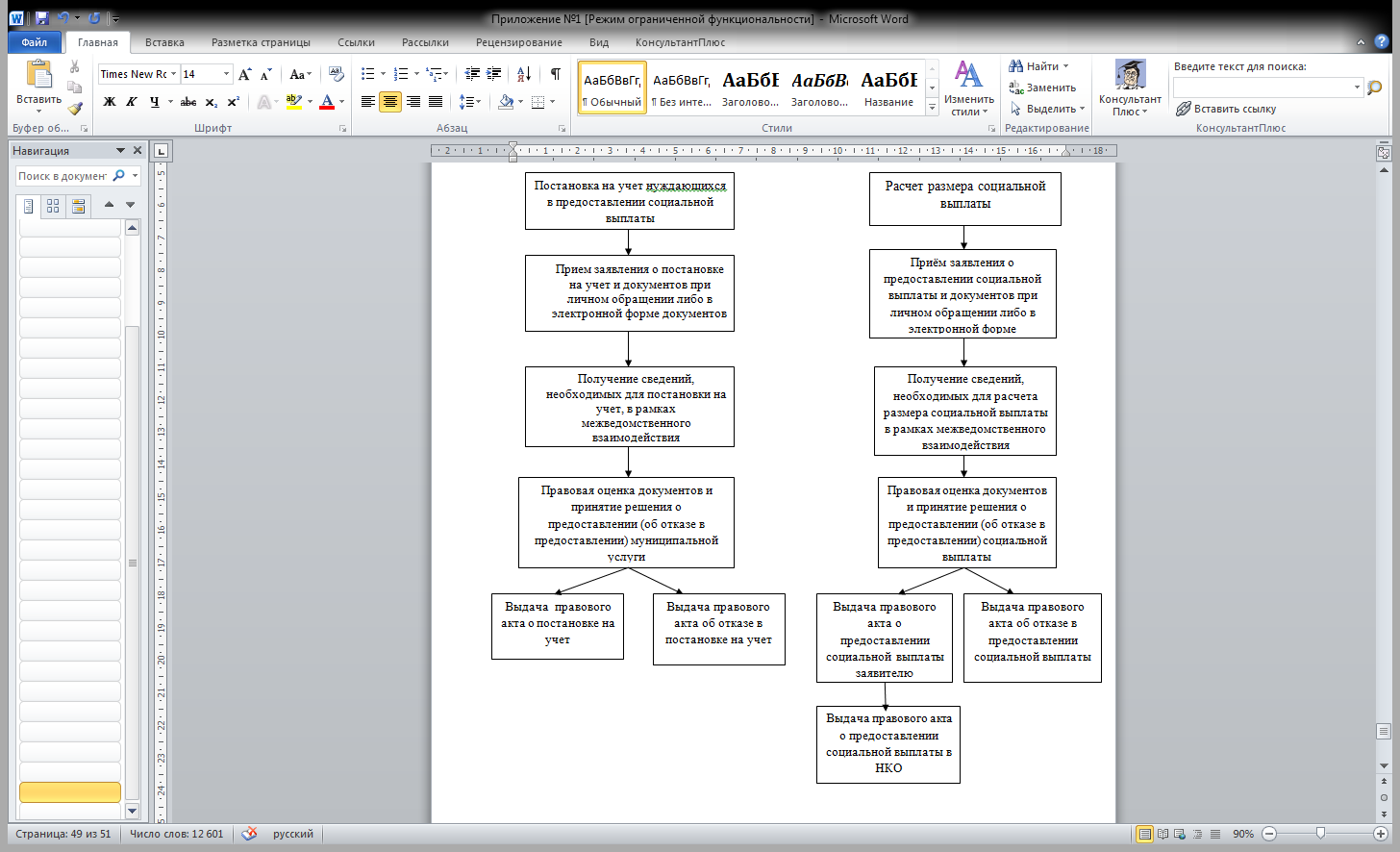 Приложение 4 к Административному регламенту предоставления администрацией Муниципального района Сергиевский  муниципальной услуги «Постановка работников органов местного самоуправления муниципальных образований в Самарской области, государственных учреждений Самарской области и муниципальных учреждений муниципальных образований в Самарской области на учет в качестве нуждающихся в получении социальной выплаты и расчет размера социальных выплат на строительство или приобретение жилого помещения»КНИГА УЧЕТАработников органов местного самоуправления муниципальных образований в Самарской области, государственных учреждений Самарской области и муниципальных учреждений муниципальных образований в Самарской области для получения социальной выплаты на строительство или приобретение жилого помещения(наименование населенного пункта)______________________________________________________________________________________________(наименование уполномоченного органа)_________________________________________________________________________________________Начата____________20___г.Окончена__________20___г.АДМИНИСТРАЦИЯМУНИЦИПАЛЬНОГО РАЙОНА СЕРГИЕВСКИЙСАМАРСКОЙ ОБЛАСТИПОСТАНОВЛЕНИЕ31 марта 2016г.                                                                                                                                                                                                                      №355Об утверждении Административного регламента предоставления администрацией муниципального района Сергиевский муниципальной услуги «Изменение (расторжение) договора социального найма жилого помещения муниципального жилищного фонда»В соответствии с Федеральным законом от 06.10.2003 № 131-ФЗ «Об общих принципах организации местного самоуправления в Российской Федерации», Федеральным законом от 27.07.2010 № 210-ФЗ «Об организации предоставления государственных и муниципальных услуг», постановлением администрации муниципального района Сергиевский №102 от 09.02.2016г. «Об утверждении Реестра муниципальных услуг муниципального района Сергиевский», постановлением администрации муниципального района Сергиевский №1189 от 23.10.2013г. «Об утверждении Порядка разработки, согласования и утверждения административных регламентов предоставления муниципальных услуг», в целях обеспечения принципа открытости и общедоступности информации о предоставлении муниципальных услуг населению, администрация муниципального района Сергиевский ПОСТАНОВЛЯЕТ:1. Утвердить Административный регламент предоставления администрацией муниципального района Сергиевский муниципальной услуги «Изменение (расторжение) договора социального найма жилого помещения муниципального жилищного фонда» согласно приложению №1 к настоящему постановлению.  2. Опубликовать настоящее постановление в газете «Сергиевский вестник». 3. Настоящее постановление вступает в силу со дня его официального опубликования.4. Контроль за выполнением настоящего постановления возложить на руководителя Правового управления администрации муниципального района Сергиевский Облыгину Ю.В. Глава муниципального района СергиевскийА.А. ВеселовПриложение №1к постановлению администрациимуниципального района Сергиевский Самарской области№355 от “31” марта 2016 г.Административный регламент предоставления администрацией муниципального района Сергиевский муниципальной услуги «Изменение (расторжение) договора социального найма жилого помещения муниципального жилищного фонда»I. Общие положения1.1. Административный регламент предоставления администрацией муниципального района Сергиевский муниципальной услуги «Изменение (расторжение) договора социального найма жилого помещения муниципального жилищного фонда» (далее также – муниципальная услуга), определяет порядок, сроки и последовательность действий (административных процедур) администрации муниципального района Сергиевский (далее также – администрация).1.2. Общие сведения о муниципальной услуге.1.2.1. Получателями муниципальной услуги (далее – заявители) являются физические лица – граждане Российской Федерации, являющиеся нанимателями жилых помещений муниципального жилищного фонда по договорам социального найма.От имени заявителя в получении муниципальной услуги имеет право участвовать лицо, наделенное соответствующими полномочиями, в порядке, установленном законодательством Российской Федерации (далее – представитель заявителя).Заявителями при взаимодействии с администрацией в ходе предоставления муниципальной услуги являются получатели муниципальной услуги, а также их представители.1.3. Порядок информирования о правилах предоставления муниципальной услуги.Информирование о правилах предоставления муниципальной услуги осуществляют администрация, жилищный отдел Правового управления администрации.1.3.1. Местонахождение администрации: 446540, Самарская область, Сергиевский район, с. Сергиевск, ул. Ленина, 22.График работы администрации (время местное):понедельник-пятница – с 8.00 до 17.00предпраздничные дни - с 8.00 до 16.00суббота, воскресенье – выходные дниперерыв – с 12.00 до 13.00Справочные телефоны Администрации: 8(84655) 2-18-05 (приемная Главы района)факс: 8(84655) 2-11-72Адрес электронной почты Администрации: adm2@samtel.ru.Адрес официального сайта Администрации в сети Интернет, на котором содержится информация о предоставлении муниципальной услуги: www.sergievsk.ru.1.3.2. Местонахождение Жилищного отдела Правового управления администрации, структурного подразделения администрации, в функциональные обязанности которого входит предоставление муниципальной услуги:  446540, Самарская область, Сергиевский район, с.Сергиевск, ул. Советская 65.Справочные телефоны  Жилищного отдела Правового управления администрации, по которым может быть получена информация о предоставлении муниципальной услуги: 8(84655) 2-15-45, 2-22-49.1.3.3. Информация о местонахождении, графике работы и справочных телефонах администрации, а также о порядке предоставления муниципальной услуги и перечне документов, необходимых для ее получения, размещается:на официальном интернет-сайте администрации в сети интернет;на Едином портале государственных и муниципальных услуг (далее – Единый портал);на Портале государственных и муниципальных услуг Самарской области (далее – Региональный портал) www.pgu.samregion.ru;на информационных стендах в помещении приема заявлений в администрации;по указанным в предыдущем пункте номерам телефонов администрации.1.3.4. Информирование о правилах предоставления муниципальной услуги могут проводиться в следующих формах:индивидуальное личное консультирование;индивидуальное консультирование по почте (по электронной почте);индивидуальное консультирование по телефону;публичное письменное информирование;публичное устное информирование.1.3.5. Индивидуальное личное консультирование.Время ожидания лица, заинтересованного в получении консультации при индивидуальном личном консультировании, не может превышать 15 минут.В случае, если для подготовки ответа требуется время, превышающее 15 минут, должностное лицо администрации (структурного подразделения администрации), осуществляющее индивидуальное личное консультирование, может предложить лицу, обратившемуся за консультацией, обратиться за необходимой информацией в письменном виде либо назначить другое удобное для обратившегося за консультацией лица время для индивидуального личного консультирования.1.3.6. Индивидуальное консультирование по почте (по электронной почте).При индивидуальном консультировании по почте (по электронной почте) ответ на обращение лица, заинтересованного в получении консультации, направляется либо по почте, либо по электронной почте на указанный адрес (адрес электронной почты) обратившегося за консультацией лица в десятидневный срок со дня регистрации обращения.1.3.7. Индивидуальное консультирование по телефону.Ответ на телефонный звонок должен начинаться с информации о наименовании органа, в который позвонил гражданин, фамилии, имени, отчестве (последнее – при наличии) и должности должностного лица администрации (структурного подразделения администрации), осуществляющего индивидуальное консультирование по телефону.Время разговора не должно превышать 10 минут.В том случае, если должностное лицо администрации (структурного подразделения администрации), осуществляющее консультирование по телефону, не может ответить на вопрос, связанный с предоставлением муниципальной услуги, по существу, оно обязано проинформировать позвонившее лицо об организациях либо структурных подразделениях администрации, которые располагают необходимыми сведениями.1.3.8. Публичное письменное информирование.Публичное письменное информирование осуществляется путем размещения информационных материалов на стендах в местах предоставления муниципальной услуги, публикации информационных материалов в средствах массовой информации, размещения информационных материалов на официальном сайте администрации и на порталах, указанных в пункте 1.3.4. настоящего Административного регламента.1.3.9. Публичное устное информирование.Публичное устное информирование осуществляется уполномоченным должностным лицом администрации (структурного подразделения администрации) с привлечением средств массовой информации.1.3.10. Должностные лица администрации (структурного подразделения администрации), участвующие в предоставлении муниципальной услуги, при ответе на обращения граждан и организаций обязаны:уважительно относиться к лицам, обратившимся за консультацией. Во время личного консультирования и консультирования по телефону необходимо произносить слова четко, избегать параллельных разговоров с окружающими людьми и не прерывать разговор по причине поступления звонка на другой аппарат. В конце личного консультирования и консультирования по телефону должностное лицо администрации (структурного подразделения администрации), осуществляющее консультирование, должно кратко подвести итоги и перечислить меры, которые надо принять (кто именно, когда и что должен сделать) в целях предоставления муниципальной услуги;давать в простой, доступной форме ответы на письменные обращения при осуществлении консультирования по почте (по электронной почте), содержащие ответы на поставленные вопросы, должность, фамилию и инициалы должностного лица администрации (структурного подразделения администрации), подписавшего ответ, номер телефона и фамилию исполнителя (должностного лица администрации (структурного подразделения администрации), подготовившего ответ).Должностное лицо администрации (структурного подразделения администрации) не вправе осуществлять консультирование обратившихся за консультацией лиц, выходящее за рамки информирования о стандартных процедурах и условиях предоставления муниципальной услуги и влияющее прямо или косвенно на индивидуальные решения обратившихся за консультацией лиц.1.3.11. На стендах в местах предоставления муниципальной услуги размещаются следующие информационные материалы:исчерпывающая информация о порядке предоставления муниципальной услуги (в том числе блок-схема, наглядно отображающая алгоритм прохождения административных процедур);извлечения из текста настоящего Административного регламента и приложения к нему;исчерпывающий перечень органов государственной власти, органов местного самоуправления, участвующих в предоставлении муниципальной услуги, с указанием предоставляемых ими документов;последовательность обращения в органы государственной власти, органы местного самоуправления, участвующие в предоставлении муниципальной услуги;месторасположение, график (режим) работы, номера телефонов, адреса официальных сайтов в сети Интернет и электронной почты органов, в которых заинтересованные лица могут получить документы, необходимые для предоставления муниципальной услуги;схема размещения должностных лиц администрации и режим приема ими лиц, заинтересованных в получении консультации, заявителей; номера кабинетов, фамилии, имена, отчества (последние – при наличии) и должности соответствующих должностных лиц;извлечения из нормативных правовых актов по наиболее часто задаваемым вопросам;перечень документов, представляемых заявителем, и требования, предъявляемые к этим документам;формы документов для заполнения, образцы заполнения документов;перечень оснований для отказа в предоставлении муниципальной услуги;порядок обжалования решения, действий или бездействия должностных лиц администрации, участвующих в предоставлении муниципальной услуги.Тексты перечисленных информационных материалов печатаются удобным для чтения шрифтом (размер не менее 14), без исправлений, наиболее важные места выделяются полужирным шрифтом.1.3.12. На официальном сайте администрации в сети Интернет размещаются следующие информационные материалы:полное наименование и полный почтовый адрес администрации;справочные телефоны, по которым можно получить консультацию о правилах предоставления муниципальной услуги;адрес электронной почты администрации;полный текст настоящего Административного регламента с приложениями к нему;информационные материалы, содержащиеся на стендах в местах предоставления муниципальной услуги.1.3.13. На Едином портале и Региональном портале размещается информация:полное наименование и полный почтовый адрес администрации;справочные телефоны, по которым можно получить консультацию по порядку предоставления муниципальной услуги;адрес электронной почты администрации;порядок получения информации заинтересованными лицами по вопросам предоставления муниципальной услуги, сведений о результате предоставления муниципальной услуги.II. Стандарт предоставления муниципальной услуги2.1. Наименование муниципальной услуги –  изменение (расторжение) договора социального найма жилого помещения муниципального жилищного фонда.2.2. Наименование органа местного самоуправления, предоставляющего муниципальную услугу –администрация.Структурным подразделением администрации, в функциональные обязанности которого входит предоставление муниципальной услуги, является Жилищный отдел Правового управления администрации (далее – Жилищный отдел).2.3. Результатом предоставления муниципальной услуги являются:изменение договора социального найма жилого помещения муниципального жилищного фонда;расторжение договора социального найма жилого помещения муниципального жилищного фонда;мотивированный отказ в предоставлении муниципальной услуги.2.4.Срок предоставления муниципальной услуги составляет не более 30 (тридцати) дней со дня регистрации заявления о предоставлении муниципальной услуги и прилагаемых к нему документов в Жилищном отделе.2.5.Правовые основания для предоставления муниципальной услуги:Предоставление муниципальной услуги осуществляетсяв соответствии со следующими нормативными правовыми актами:Конституцией Российской Федерации («Российская газета», № 237, 25.12.1993);Гражданским кодексом Российской Федерации (часть первая, «Собрание законодательства Российской Федерации», 05.12.1994, № 32,  ст. 3301, часть вторая «Собрание законодательства Российской Федерации», 29.01.1996, № 5, ст. 410);Жилищным кодексом Российской Федерации («Собрание законодательства Российской Федерации», 03.01.2005, № 1 (часть 1), ст. 14);Федеральным законом от 06.10.2003 № 131-ФЗ «Об общих принципах организации местного самоуправления в Российской Федерации» («Собрание законодательства Российской Федерации», 06.10.2003, № 40, ст. 3822);Федеральным законом от 27.07.2010 № 210-ФЗ «Об организации предоставления государственных и муниципальных услуг» («Собрание законодательства Российской Федерации», 02.08.2010, № 31, ст. 4179);постановлением Правительства Самарской области от 27.01.2011 № 16 «О разработке и утверждении административных регламентов исполнения государственных функций и административных регламентов предоставления государственных услуг органами исполнительной власти Самарской области, разработке и принятии административных регламентов осуществления муниципального контроля органами местного самоуправления в Самарской области» («Волжская коммуна», № 28 (27463), 29.01.2011);постановлением Правительства Российской Федерации от 21.05.2005 № 315 «Об утверждении Типового договора социального найма жилого помещения»(«Собрание законодательства Российской Федерации», 30.05.2005, № 22, ст. 2126);постановлением Правительства Российской Федерации от 21.01.2006 № 25 «Об утверждении Правил пользования жилыми помещениями» («Собрание законодательства Российской Федерации», 30.01.2006, № 5, ст. 546);Законом Самарской области от 05.07.2005 № 139-ГД «О жилище» («Волжская коммуна», № 124, 07.07.2005);Уставом муниципального района Сергиевский;настоящим Административным регламентом.С текстами федеральных нормативных правовых актов можно ознакомиться на Официальном интернет-портале правовой информации (www.pravo.gov.ru).2.6. Исчерпывающий перечень документов и информации, необходимых в соответствии с законодательными или иными нормативными правовыми актами для предоставления муниципальной услуги.2.6.1. Для получения муниципальной услуги заявитель представляет в Жилищный отдел самостоятельно следующие документы:1) письменное заявление о предоставлении муниципальной услуги (подается по форме, указанной в приложении 1 к настоящему Регламенту, (далее – заявление), подписанное заявителем или уполномоченным им лицом.В заявлении должен быть указан способ получения результатов муниципальной услуги (почтовым отправлением, через уполномоченный орган местного самоуправления, ответственный за предоставление муниципальной услуги, посредством Единого портала или Регионального портала).Текст заявления должен быть читаемым, не должен содержать подчисток либо приписок, зачеркнутых слов и иных не оговоренных в нем исправлений.2) копия паспорта или иного документа, удостоверяющего личность заявителя и всех членов его семьи (оригиналы документов предъявляются для обозрения при подаче заявления);3) копия документа, подтверждающего полномочия представителя, и документа, удостоверяющего личность представителя (если интересы заявителя представляет уполномоченный представитель)(оригиналы документов предъявляются для обозрения при подаче заявления);4) документы о наличии родственных отношений либо иных обстоятельств, свидетельствующих о принадлежности гражданина к семье, в том числе:справка о составе семьи и наличии жилой площади (выписка из домовой книги),решение суда об усыновлении (удочерении (при наличии);5) письменное согласие проживающих совместно с заявителем членов его семьи;6) согласие органов опеки и попечительства (в случае, если в жилых помещениях, предоставленных по договорам социального найма, проживают несовершеннолетние, недееспособные и ограничено дееспособные граждане);7) документы, подтверждающие право пользования гражданами занимаемым жилым помещением:решение суда о признании за гражданином права пользования жилым помещением (при наличии).2.6.2. Документы и информация, необходимые в соответствии с законодательными или иными нормативными правовыми актами для предоставления муниципальной услуги, которые находятся в распоряжении государственных органов, органов местного самоуправления и запрашиваются Жилищным отделом в этих органах, в распоряжении которых они находятся, если заявитель не представил такие документы и информацию самостоятельно:выписка из Единого государственного реестра прав на недвижимое имущество и сделок с ним о правах заявителя и (или) членов его семьи на имеющиеся у них объекты недвижимого имущества;договор социального найма жилого помещения;сведения о заключении брака;сведения о рождении;сведения о смерти;сведения об изменении имени.2.6.2.1. Документы и информация, необходимые в соответствии с законодательными или иными нормативными правовыми актами для предоставления муниципальной услуги, которые находятся в распоряжении администрации муниципального района Сергиевский:договор социального найма;ордер.Запрещается истребование у заявителя документов (информации), которые могут быть получены в рамках межведомственного взаимодействия.Заявитель вправе предоставить документы, получаемые в рамках межведомственного информационного взаимодействия для предоставления муниципальной услуги, по собственной инициативе.2.6.3. Указанное в пункте 2.6.1 настоящего Административного регламента заявление заполняется при помощи средств электронно-вычислительной техники или от руки разборчиво, чернилами черного или синего цвета. Форму заявления можно получить в Жилищном отделе, а также на официальном сайте администрации в сети Интернет и на порталах, указанных в пункте 1.3.4. настоящего Административного регламента.Документы, указанные в пункте 2.6.1 настоящего Административного регламента) представляются:лично получателем муниципальной услуги либо его представителем;по почте;в электронной форме посредством Единого портала и Регионального портала.Жилищный отдел не вправе требовать от заявителя предоставления документов и информации или осуществления действий, предоставление или осуществление которых не предусмотрено нормативными правовыми актами, регулирующими отношения, возникающие в связи с предоставлением муниципальной услуги.2.7. Основания для отказа в приеме документов, необходимых для предоставления муниципальной услуги.Основаниями для отказа в приеме документов, необходимых для предоставления муниципальной услуги являются:подача заявления не по установленной Приложением № 1 к настоящему Административному регламенту форме либо с нарушением абзаца первого пункта 2.6.3 настоящего Административного регламента;непредоставление одного или более документов, предусмотренных пунктом 2.6.1 настоящего Административного регламента, за исключением документов, которые могут быть получены в рамках межведомственного взаимодействия (пункт 2.6.2. настоящего Административного регламента);заявление и приложенные документы имеют серьезные повреждения, наличие которых не позволяет однозначно истолковать их содержание;отсутствие у представителя заявителя полномочий подавать заявление и прилагаемые к нему документы;ненадлежащее оформление документов, необходимых для предоставления муниципальной услуги, в том числе ненадлежащее оформление заявления (при отсутствии сведений о заявителе, подписи заявителя, отсутствии печати), несоответствия приложенных к заявлению документов документам, указанным в заявлении, в случае неразборчивости написанного (при заполнении заявления от руки прописными буквами), а также в случае наличия специально не оговоренных подчисток, приписок и исправлений.2.8.Основания для отказа в предоставлении муниципальной услуги.Основаниями для отказа в предоставлении муниципальной услуги являются:1) несоответствие заявителей требованиям, указанным в пункте 1.1.2 настоящего Регламента;2) непредставление заявителем (его уполномоченным представителем) или представление в неполном объеме документов, наличие которых необходимо для получения муниципальной услуги в соответствии с пунктом 2.6.1 настоящего Регламента;3) в случае ненадлежащего оформления документов, необходимых для предоставления муниципальной услуги, несоответствие указанных документов требованиям, установленным законодательством Российской Федерации, в том числе ненадлежащего оформления заявления (при отсутствии сведений о заявителе, подписи заявителя), несоответствия приложенных к заявлению документов документам, указанным в заявлении, в случае неразборчивости написанного (при заполнении заявления «от руки» прописными буквами), а также в случае наличия специально не оговоренных подчисток, приписок и исправлений.4) в документах, представленных заявителем, выявлена недостоверная информация;5) наличие в отношении заявителя и членов его семьи судебного акта, вступившего в законную силу, о выселении их из жилого помещения, предоставленного по договору социального найма;6) выезд заявителя и членов его семьи на место жительства в другое муниципальное образование.2.9. Услугами, которые являются необходимыми и обязательными для предоставления муниципальной услуги, являются:выдача справки о составе семьи и наличии жилой площади (выписка из домовой книги);выдача сведений организацией, осуществляющей технический учет объектов капитального строительства, о зарегистрированных правах на объекты недвижимости, подтверждающих их принадлежность заявителю;выдача копии финансового лицевого счета.2.10.Муниципальная услуга предоставляется бесплатно.2.11. Максимальный срок ожидания в очереди при подаче заявления о предоставлении муниципальной услуги и при получении результата предоставления муниципальной услуги не превышает 15 минут.2.12.Срок регистрации заявления о предоставлении муниципальной услуги и прилагаемых  к нему документов не превышает 1 рабочего дня со дня поступления в Жилищный отдел.В случае поступления заявления в Жилищный отдел в выходной или нерабочий праздничный день регистрация заявления осуществляется в первый рабочий день, следующий за выходным или нерабочим праздничным днём.2.13. Требования к помещениям, в которых предоставляется муниципальная услуга, к местам ожидания и местам для заполнения заявлений, местам приема заявителей, информационным стендам с образцами заполнения заявлений и перечнем документов, необходимых для предоставления муниципальной услуги, размещению и оформлению визуальной и текстовой информации о порядке предоставления услуги.Места предоставления муниципальной услуги должны отвечать следующим требованиям:здание, в котором предоставляется муниципальная услуга, должно быть оборудовано отдельным входом для свободного доступа заинтересованных лиц;центральный вход в здание,в котором предоставляется муниципальная услуга, должен быть оборудован информационной табличкой (вывеской), содержащей информацию о режиме работы;помещения для работы с заинтересованными лицами оборудуются соответствующими информационными стендами, вывесками, указателями;визуальная и текстовая информация о порядке предоставления муниципальной услуги размещается на информационном стенде или информационном терминале в помещении, в котором предоставляется муниципальная услуга, для ожидания и приема заявителей (устанавливаются в удобном для граждан месте), а также на официальном сайте администрации, Едином портале и Портале.оформление визуальной и текстовой информации о порядке предоставления муниципальной услуги должно соответствовать оптимальному зрительному и слуховому восприятию этой информации гражданами;должностные лица, участвующие в предоставлении муниципальной услуги, обеспечиваются личными нагрудными идентификационными карточками (бейджами) с указанием фамилии, имени, отчества (последнее – при наличии) и должности либо настольными табличками аналогичного содержания;рабочие места должностных лиц, участвующих в предоставлении муниципальной услуги, оборудуются компьютерами и оргтехникой, позволяющими своевременно и в полном объеме получать справочную информацию по вопросам предоставления муниципальной услуги и организовать предоставление муниципальной услуги в полном объеме;места ожидания должны быть комфортны для пребывания заинтересованных лиц и работы должностных лиц, в том числе необходимо наличие доступных мест общего пользования;места ожидания в очереди на консультацию, подачу заявления о предоставлении муниципальной услуги или для получения результатов муниципальной услуги должны быть оборудованы стульями, кресельными секциями или скамьями (банкетками);места заполнения документов оборудуются стульями, столами (стойками) и обеспечиваются писчей бумагой и канцелярскими принадлежностями в количестве, достаточном для оформления документов заинтересованными лицами;в помещениях для должностных лиц, участвующих в предоставлении муниципальной услуги, местах ожидания и приема заинтересованных лиц необходимо наличие средств пожаротушения и системы оповещения о возникновении чрезвычайной ситуации.На территории, прилегающей к зданию, оборудуются места для парковки автотранспортных средств. Количество парковочных мест определяется исходя из интенсивности и количества заинтересованных лиц, обратившихся в Жилищный отдел за определенный период. Доступ заявителей к парковочным местам является бесплатным.Для обслуживания инвалидов помещения оборудуются пандусами, специальными ограждениями и перилами, обеспечивающими беспрепятственное передвижение и разворот инвалидных колясок. Столы для обслуживания инвалидов размещаются в стороне от входа с учетом беспрепятственного подъезда и поворота колясок.Входы в помещения оборудуются пандусами, расширенными проходами, позволяющими обеспечить беспрепятственный доступ инвалидов, включая инвалидов, использующих кресла-коляски. Центральный вход в помещения оборудуется информационной табличкой (вывеской), содержащей соответствующее наименование, с использованием укрупненного шрифта и плоско-точечного шрифта Брайля.При наличии заключения общественной организации инвалидов                      о технической невозможности обеспечения доступности помещений (здания) для инвалидов на специально подготовленного сотрудника учреждения (организации), в котором предоставляется муниципальная услуга, административно-распорядительным актом возлагается обязанность по оказанию ситуационной помощи инвалидам всех категорий на время предоставления муниципальной услуги.Для инвалидов по зрению обеспечивается дублирование необходимой для ознакомления зрительной информации, а также надписей, знаков и иной текстовой и графической информации знаками, выполненными укрупненным шрифтом и рельефно-точечным шрифтом Брайля. Для инвалидов по слуху обеспечивается дублирование необходимой для ознакомления звуковой информации текстовой и графической информацией (бегущей строкой).2.14.Показателями доступности и качества предоставления муниципальной услуги являются:Показателями доступности и качества муниципальной услуги являются:количество взаимодействий заявителя с должностными лицами при предоставлении муниципальной услуги и их продолжительность;доля случаев предоставления муниципальной услуги с нарушением установленного срока в общем количестве исполненных заявлений о предоставлении муниципальной услуги;доля жалоб заявителей, поступивших в порядке досудебного обжалования решений, принимаемых в ходе предоставления муниципальной  услуги, и действий (бездействия) должностных лиц администрации, в общем количестве обращений по вопросам предоставления муниципальной услуги;доля нарушений исполнения Регламента, иных нормативных правовых актов, выявленных по результатам проведения контрольных мероприятий в соответствии с разделом 4 настоящего Регламента, в общем количестве исполненных заявлений о предоставлении муниципальных услуг;снижение максимального срока ожидания в очереди при подаче запроса и получении результата предоставления муниципальной услуги.2.15.Муниципальная услуга может предоставляться на базе МФЦ в соответствии с соглашением о взаимодействии, заключаемым администрацией с МФЦ (далее – Соглашение).Состав административных процедур, порядок и сроки предоставления муниципальной услуги на базе МФЦ определяются Соглашением.2.16.Предоставление муниципальной услуги в электронной форме осуществляется в соответствии с законодательством Российской Федерации и законодательством Самарской области.Представление заявления в электронной форме или в виде электронного документа осуществляется с учетом информационно-технологических условий (возможностей) и требует наличия у обеих сторон (заявителя и органа, предоставляющего муниципальную услугу) доступа к Порталу либо Единому порталу в сети Интернет.Прием и регистрация заявлений, представляемых с использованием информационно-коммуникационных технологий, осуществляется в пределах срока регистрации, предусмотренного Регламентом.При получении муниципальной услуги по экстерриториальному принципу предоставляемые заявителем электронные документы и (или) заверенные уполномоченным должностным лицом МФЦ электронные образы предоставляемых заявителем документов с письменного согласия заявителя (представителя заявителя) размещаются в едином региональном хранилище.Документы, необходимые для предоставления муниципальной услуги, указанные в пункте 2.6.1 Регламента, приложенные к заявлению и представленные в электронной форме с использованием Единого портала или Портала, являются основанием для начала предоставления муниципальной услуги.В данном случае для получения результатов муниципальной услуги заявитель (физическое лицо, индивидуальный предприниматель) должен предъявить оригиналы документов, необходимых для предоставления муниципальной услуги, указанных в пункте 2.6.1Регламента.В случае направления в электронной форме заявления без приложения документов, указанных в пункте 2.6.1Регламента, должны быть представлены заявителем в Жилищный отдел на личном приеме в течение 5 дней с момента направления заявления. До предоставления заявителем указанных документов рассмотрение заявления о предоставлении муниципальной услуги приостанавливается.Заявителю предоставляется возможность направления запроса (заявления) и электронных форм или электронных образов документов, заверенных в установленном порядке. В случае подачи запроса (заявления) о предоставлении муниципальной услуги в электронной форме с документами в виде электронных документов (электронных образов документов), заверенных в установленном порядке, документы на бумажных носителях заявителем не предоставляются.III. Состав, последовательность и сроки выполнения административных процедур, требования к порядку их выполнения, в том числе особенности выполнения административных процедур в электронной форме3.1. Предоставление муниципальной услуги включает в себя следующие административные процедуры:приём и регистрация заявления и прилагаемых к нему документов;рассмотрение заявления и проверка прилагаемых к нему документов, принятие решения об отказе в приёме документов;направление межведомственных запросов в органы, участвующие в предоставлении муниципальной услуги;принятие решения об отказе в предоставлении муниципальной услуги;принятие решения о предоставлении муниципальной услуги и выдача решения о предоставлении муниципальной услуги.Блок-схема предоставления муниципальной услуги приведена в Приложении № 2 к настоящему Административному регламенту.3.2. Приём и регистрация заявления и прилагаемых к нему документов.3.2.1. Основанием для начала административной процедуры является поступление в Жилищный отдел заявления и прилагаемых к нему документов.3.2.2. Ответственным за выполнение административной процедуры является специалист Жилищного отдела, уполномоченный на прием заявлений (далее – специалист, уполномоченный на прием заявлений).3.2.3. Специалист, уполномоченный на прием заявлений, в установленном порядке регистрирует заявление о предоставлении муниципальной услуги.3.2.4. Критерием принятия решения является поступление заявления в Жилищный отдел.3.2.5. Результатом выполнения административной процедуры является приём заявления и прилагаемых к нему документов специалистом, уполномоченным на прием заявлений.3.2.6. Способом фиксации результата административной процедуры является регистрация заявления и передача заявления и прилагаемых к нему документов специалисту, ответственному за подготовку проекта решения (далее – специалист, ответственный за подготовку проекта решения).3.2.7. Максимальный срок выполнения процедуры – 1 рабочий день.3.3. Рассмотрение заявления и проверка прилагаемых к нему документов, принятие решения об отказе в приёме документов.3.3.1. Основанием для начала административной процедуры является получение заявления и прилагаемых к нему документов специалистом, ответственным за подготовку проекта решения.3.3.2. Ответственным за выполнение административной процедуры является начальник Жилищного отдела, ответственного за подготовку проекта решения.3.3.3. Начальник Жилищного отдела, в течение 1 рабочего дня рассматривает обращение и прилагаемые к нему документы и налагает резолюцию с поручением специалисту, ответственному за подготовку проекта решения, о рассмотрении и проверке предоставленных документов.3.3.4. Специалист, ответственный за подготовку проекта решения, проверяет заявление и прилагаемые к нему документы.3.3.5. В случае наличия оснований для отказа в приёме документов, предусмотренных пунктом 2.7 настоящего Регламента, специалист, ответственный за подготовку проекта решения, готовит проект уведомления об отказе в приёме документов с указанием соответствующих оснований.3.3.6. Специалист, ответственный за подготовку проекта решения, передаёт проект уведомления об отказе в приёме документов на визирование начальнику Жилищного отдела, а затем – на подписание руководителю Правового управления.3.3.7. Критерием принятия решения является наличие или отсутствие оснований для отказа в приёме документов, предусмотренных пунктом 2.7 настоящего Регламента.3.3.8. Результатом выполнения административной процедуры является направление заявителю уведомления об отказе в приёме документов по почте, по электронной почте при наличии адреса электронной почты, или посредством Единого портала или Регионального портала в электронной форме.3.3.9. Способом фиксации результата административной процедуры является регистрация уведомления об отказе в приёме документов.3.3.10. Максимальный срок выполнения процедуры – 5 рабочих дней со дня получения заявления и прилагаемых к нему документов специалистом, ответственным за подготовку проекта решения.3.4. Направление межведомственных запросов в органы, участвующие в предоставлении муниципальной услуги.3.4.1. Основанием для начала административной процедуры является непредставление заявителем предусмотренных пунктом 2.6.2 настоящего Регламента документов и информации, которые могут быть получены в рамках межведомственного информационного взаимодействия.
3.4.2. Межведомственный запрос о предоставлении документов и информации формируется и направляется специалистом, ответственным за подготовку проекта решения.3.4.3. Межведомственный запрос формируется и направляется в соответствии с технологической картой межведомственного взаимодействия по предоставлению муниципальной услуги.При отсутствии технической возможности формирования и направления межведомственного запроса в форме электронного документа по каналам СМЭВ межведомственный запрос направляется на бумажном носителе по почте или курьерской доставкой.Межведомственный запрос в бумажном виде должен содержать следующие сведения, если дополнительные сведения не установлены законодательным актом Российской Федерации:1) наименование органа или организации, направляющих межведомственный запрос;2) наименование органа или организации, в адрес которых направляется межведомственный запрос;3) наименование муниципальной услуги, для предоставления которой необходимо представление документа и (или) информации, а также, если имеется, номер (идентификатор) такой услуги в реестре муниципальных услуг;4) указание на положения нормативного правового акта, которыми установлено представление документа и (или) информации, необходимых для предоставления муниципальной услуги, и указание на реквизиты данного нормативного правового акта;5) сведения, необходимые для представления документа и (или) информации, установленные настоящим административным регламентом предоставления муниципальной услуги, а также сведения, предусмотренные нормативными правовыми актами как необходимые для представления таких документа и (или) информации;6) контактная информация для направления ответа на межведомственный запрос;7) дата направления межведомственного запроса;8) фамилия, имя, отчество и должность лица, подготовившего и направившего межведомственный запрос, а также номер служебного телефона;9) информация о факте получения согласия, предусмотренного частью 5 статьи 7 Федерального закона № 210-ФЗ (при направлении межведомственного запроса в случае, предусмотренном частью 5 статьи 7 настоящего Федерального закона № 210-ФЗ).Направление межведомственного запроса допускается только в целях, связанных с предоставлением муниципальной услуги.Максимальный срок формирования и направления запросов составляет2рабочих дня со дня регистрации документов в Жилищном отделе.3.4.4. При подготовке межведомственного запроса специалист, ответственный за подготовку проекта решения, определяет государственные органы, органы местного самоуправления либо подведомственные государственным органам или органам местного самоуправления организации, в распоряжении которых данные документы находятся.3.4.5. Срок подготовки и направления ответа на межведомственный запрос о представлении документов и информации, необходимых для предоставления муниципальной услуги, не может превышать 5 рабочих дней со дня поступления межведомственного запроса в орган или организацию, предоставляющие документ и информацию.3.4.6. Максимальный срок осуществления административной процедуры не может превышать 10 рабочих дней.3.4.7. Критерием принятия решения является поступление ответов на межведомственные запросы.3.4.8. Результатом исполнения административной процедуры является получение в рамках межведомственного взаимодействия документов (информации), предусмотренных пунктом 2.6.2. Регламента  и необходимых для предоставления муниципальной услуги.3.4.9. Способом фиксации результата административной процедуры является регистрация ответов на межведомственные запросы.3.5. Принятие решения об отказе в предоставлении муниципальной услуги.3.5.1. Основанием для начала административной процедуры является установление специалистом, ответственным за подготовку проекта решения, оснований для отказа в предоставлении муниципальной услуги, указанных в пункте 2.8 настоящего Регламента.3.5.2. Ответственным за выполнение административной процедуры является специалист Жилищного отдела.3.5.3. Специалист, ответственный за подготовку проекта решения, в течение 2рабочих дней со дня поступления последнего ответа на межведомственный запрос принимает решение о подготовке выписки из решения комиссии по жилищным вопросам при администрации об отказе в предоставлении муниципальной услуги, с указанием оснований, предусмотренных пунктом 2.8 настоящего Регламента.3.5.4. Специалист, ответственный за отправку исходящей корреспонденции, направляет выписку из решения комиссии по жилищным спорам при администрации заявителю посредством почтовой связи по адресу, указанному в заявлении, и (или) в электронном виде по адресу электронной почты, указанному в заявлении (в случае, если в заявлении указанно о получении результата муниципальной услуги посредством электронной почты и в заявлении имеется адрес электронной почты заявителя), или посредством Единого портала или Регионального портала в электронной форме.3.5.5. В случае, если в заявлении заявитель выразил желание получить результат муниципальной услуги лично, выписка из решения комиссии по жилищным вопросам при администрации передается специалисту, ответственному за подготовку проекта решения, для определения с заявителем даты и времени его вручения.Специалист, ответственный за подготовку проекта решения назначает дату и время прибытия заявителя для получения письма лично.Специалист, ответственный за подготовку проекта решения, указывает в журнале выдачи документов номер и дату регистрации сопроводительного письма, дату его получения заявителем, фамилию, имя, отчество (при наличии) заявителя или его уполномоченного представителя. После внесения этих данных в журнал выдачи документов, ответственный за подготовку проекта решения, выдает письмо заявителю под роспись в журнале выдачи.3.5.6. Критерием принятия решения является наличие оснований для отказа в предоставлении муниципальной услуги, указанных в пункте 2.8 настоящего Регламента.3.5.7. Результатом выполнения административной процедуры является направление заявителю мотивированного отказа (письма) либо передача указанного письма заявителю при его личном обращении в Жилищный отдел.3.5.8. Способом фиксации является регистрация мотивированного отказа (письма) в предоставлении муниципальной услуги.3.5.9. Срок выполнения процедуры – не более 5 рабочих дней со дня установления специалистом структурного подразделения наличия оснований для отказа в предоставлении муниципальной услуги, указанных в пункте 2.8 настоящего Регламента.3.6. Принятие решения о предоставлении муниципальной услуги и выдача результата предоставления муниципальной услуги.3.6.1. Основанием для начала административной процедуры является установление специалистом, ответственным за подготовку проекта решения, отсутствия оснований для отказа в предоставлении муниципальной услуги, указанных в пункте 2.8 настоящего Регламента.3.6.2. Ответственным за выполнение административной процедуры является специалист Жилищного отдела.3.6.3. Специалист, ответственный за подготовку проекта решения, в течение 3 рабочих дней со дня поступления последнего ответа на межведомственный запрос и решения жилищной комиссии при администрации подготавливает проект распоряжения администрации о заключении дополнительного соглашения к договору социального найма жилого помещения или проект распоряжения администрации о расторжении договора социального найма.3.6.4. Специалист, ответственный за подготовку решения, направляет его на согласование и для подписания Главе муниципального района Сергиевский.3.6.5. После подписания решения оно передаётся специалисту Жилищного отдела для подготовки соответствующего дополнительного соглашения к договору социального найма или соглашения о расторжении договора социального найма.Выдача или направление заявителю подписанного и зарегистрированного дополнительного соглашения к договору социального найма жилого помещения, соглашения о расторжении договора социального найма или подписанной и зарегистрированной выписки из решения комиссии по жилищным вопросам осуществляется в течение одного рабочего дня со дня их регистрации.3.6.6. Специалист устно, либо посредством телефонной связи, либо в электронном виде через электронную почту, а в случае невозможности уведомления иными способами – посредством направления почтового извещения уведомляет заявителя о готовности к выдаче результата предоставления муниципальной услуги.3.6.7. Специалист при обращении заявителя за результатом предоставления услуги непосредственно в Жилищный отдел:- осуществляет проверку документа, удостоверяющего личность заявителя;- в случае отсутствия прав на получение результата предоставления услуги специалист объясняет гражданину выявленные препятствия для выдачи результата предоставления услуги;- в случае подтверждения полномочий на получение результата предоставления услуги выдает заявителю результат предоставления муниципальной услуги с регистрацией в журнале выдачи результата предоставления муниципальной услуги.3.6.8. Направление результата предоставления муниципальной услуги заявителю осуществляется:- по почте в случае подачи документов по почте в Жилищный отдел, а также в случае личного обращения заявителя в Жилищный отдел при неполучении согласия заявителя получить соответствующие документы в Жилищном отделе лично;- в электронной форме в случае подачи заявления о предоставлении муниципальной услуги в электронной форме через Портал.3.6.9. Способом фиксации результата административной процедуры является подписанное  и зарегистрированное распоряжение администрации о заключении дополнительного соглашения к договору социального найма жилого помещения, о расторжении договора социального найма, подписанное сторонами и зарегистрированное дополнительное соглашение к договору социального найма жилого помещения, соглашение о расторжении договора социального найма или подписанная и зарегистрированная выписка из решения комиссии по жилищным вопросам при администрации об отказе в предоставлении муниципальной услуги.3.6.10. Результатом выполнения административной процедуры является распоряжение администрации о заключении дополнительного соглашения к договору социального найма жилого помещения, распоряжение администрации о расторжении договора социального найма, дополнительное соглашение к договору социального найма жилого помещения, соглашение о расторжении договора социального найма, или выписка из решения комиссии по жилищным вопросам при администрации об отказе в предоставлении муниципальной услуги, выдача (направление) заявителю дополнительного соглашения к договору социального найма жилого помещения, выдача  (направление) соглашения о расторжении договора социального найма жилого помещения или выписки из решения комиссии по жилищным вопросам при администрации об отказе в предоставлении муниципальной услуги.3.7. Особенности реализации административных процедур при предоставлении муниципальной услуги в электронной форме.3.7.1. Основанием (юридическим фактом) для начала административной процедуры, является поступление в Жилищный отдел в электронной форме посредством Единого портала или Регионального портала заявления о предоставлении муниципальной услуги и документов, представляемых заявителем самостоятельно.3.7.2.Специалист, уполномоченный на прием заявлений:1) регистрирует поступившее заявление в журнале регистрации входящих документов;2) проверяет правильность оформления представленных заявителем документов;3) проверяет комплектность представленных заявителем документов согласно пункту 2.6.1 настоящего Административного регламента;4) подготавливает, подписывает и направляет заявителю по почте на бумажном носителе либо в электронной форме (при наличии электронного адреса или посредством Единого портала или Регионального портала) уведомление о регистрации заявления о предоставлении муниципальной услуги.3.7.3. Максимальный срок административной процедуры не может превышать 1 рабочего дня.3.7.4. Критерием принятия решения является наличие заявления и  документов, представленных в электронной форме.3.7.5. Результатом административной процедуры является прием документов, представленных заявителем.3.7.6. Способом фиксации результата административной процедуры является регистрация заявления в журнале регистрации входящих документов.3.7.7. Дальнейшие административные действия осуществляются в соответствии с разделами 3.3 – 3.6 настоящего РегламентаIV. Формы контроля за исполнением административного регламента4.1. Общий контроль за соблюдением и исполнением должностными лицами администрации положений настоящего административного регламента и иных нормативных правовых актов, устанавливающих требования к предоставлению муниципальной услуги, за принятием решений должностными лицами осуществляется Главой либо лицом, его замещающим.4.2. Непосредственный контроль за соблюдением сотрудниками Жилищного отдела последовательности действий, определенных административными процедурами по предоставлению муниципальной услуги, осуществляется руководителем Правового управления администрации, который является ответственным за организацию работы по предоставлению муниципальной услуги, включая предоставление специалистами Жилищного отдела отчетов о проделанной работе, принятие в пределах компетенции решений и подготовку ответов на обращения заявителей, содержащие жалобы на действия (бездействие) и решения сотрудников Жилищного отдела, непосредственно предоставляющих муниципальную услугу.4.3. Контроль за полнотой и качеством предоставления муниципальной услуги осуществляется уполномоченным структурным подразделением администрации – отделом муниципального контроля администрации.4.4. Контроль за полнотой и качеством предоставления муниципальной услуги включает в себя проведение проверок в отношении структурных подразделений администрации, предоставляющих муниципальную услугу, должностных лиц администрации, осуществляющих деятельность по предоставлению муниципальной услуги, выявление и устранение нарушений прав заявителей при предоставлении муниципальной услуги.4.5. Проверки могут быть плановыми (осуществляться на основании полугодовых и годовых планов работы администрации) и внеплановыми.4.6. Плановые проверки проводятся с периодичностью, определяемой распоряжениями администрации, но не чаще одного раза в год. Внеплановые проверки проводятся по обращению заинтересованных лиц или в установленных законодательством случаях.4.7. Должностные лица администрации, осуществляющие деятельность по предоставлению муниципальной услуги, несут персональную ответственность за полноту и качество предоставления муниципальной услуги, за соблюдение и исполнение положений настоящего административного регламента и иных нормативных правовых актов, устанавливающих требования к предоставлению муниципальной услуги.Персональная ответственность должностных лиц администрации, осуществляющих деятельность по предоставлению муниципальной услуги, закрепляется в их должностных инструкциях в соответствии с требованиями законодательства.4.8. По результатам проведенных проверок в случае выявления нарушений прав заявителей, положений настоящего административного регламента, иных нормативных правовых актов Российской Федерации и Самарской области Главой рассматривается вопрос о привлечении виновных лиц к ответственности в соответствии с действующим законодательством российской Федерации.4.9. Заинтересованные лица могут принимать участие в электронных опросах, форумах и анкетировании по вопросам удовлетворения полнотой и качеством предоставления муниципальной услуги, соблюдения положений настоящего административного регламента, сроков и последовательности действий (административных процедур), предусмотренных настоящим административным регламентом.4.10. Должностное лицо администрации, на которого возложено кадровое обеспечение деятельности администрации, ведет учет случаев ненадлежащего исполнения должностными лицами администрации служебных обязанностей, в том числе касающихся предоставления муниципальной услуги, проводит служебные проверки в отношении должностных лиц администрации, допустивших подобные нарушения. Глава либо лицо, его замещающее, принимает меры в отношении должностных лиц в соответствии с законодательством Российской Федерации.5. Досудебный (внесудебный) порядок обжалования решений и действий (бездействия) администрации, а также должностных лиц администрации5.1. Заявители имеют право на обжалование действий (бездействия) и решений, осуществляемых (принятых) в ходе предоставления муниципальной услуги, администрации, а также должностных лиц, муниципальных служащих в досудебном (внесудебном) порядке. 5.2. Заявитель в случае обжалования действий (бездействия) и решений, осуществляемых (принятых) в ходе предоставления муниципальной услуги, администрации, а также должностных лиц, муниципальных служащих имеет право обратиться к уполномоченному должностному лицу с жалобой лично (устно) в соответствии с графиком приема или направить жалобу в письменной форме, в том числе на бумажном носителе либо в электронной форме.5.3. Жалоба может быть направлена по почте, через МФЦ, с использованием сети Интернет, в том числе с использованием Единого портала и Портала, а также может быть принята при личном приеме заявителя.Жалоба должна содержать:1) наименование органа, предоставляющего муниципальную услугу, должностного лица органа, предоставляющего муниципальную услугу, либо муниципального служащего, решения и действия (бездействие) которых обжалуются;2) фамилию, имя, отчество (последнее – при наличии), сведения о месте жительства заявителя, а также номер (номера) контактного телефона, адрес (адреса) электронной почты (при наличии) и почтовый адрес, по которым должен быть направлен ответ заявителю;3) сведения об обжалуемых решениях и действиях (бездействии) органа, предоставляющего муниципальную услугу, должностного лица органа, предоставляющего муниципальную услугу, либо муниципального служащего;4) доводы, на основании которых заявитель не согласен с решением и действием (бездействием) органа, предоставляющего муниципальную услугу, должностного лица органа, предоставляющего муниципальную услугу, либо муниципального служащего. Заявителем могут быть представлены документы (при наличии), подтверждающие доводы заявителя, либо их копии.5.4. Заявитель может обратиться с жалобой, в том числе в следующих случаях:1) нарушение срока регистрации заявления заявителя о предоставлении муниципальной услуги;2) нарушение срока предоставления муниципальной услуги;3) требование у заявителя документов, не предусмотренных нормативными правовыми актами Российской Федерации, нормативными правовыми актами Самарской области, муниципальными правовыми актами для предоставления муниципальной услуги;4) отказ в приеме документов, предоставление которых предусмотрено нормативными правовыми актами Российской Федерации, нормативными правовыми актами Самарской области, муниципальными правовыми актами для предоставления муниципальной услуги, у заявителя;5) отказ в предоставлении муниципальной услуги, если основания отказа не предусмотрены федеральными законами и принятыми в соответствии с ними иными нормативными правовыми актами Российской Федерации, нормативными правовыми актами Самарской области, муниципальными правовыми актами;6) затребование с заявителя при предоставлении муниципальной услуги платы, не предусмотренной нормативными правовыми актами Российской Федерации, нормативными правовыми актами Самарской области, муниципальными правовыми актами;7) отказ органа, предоставляющего муниципальную услугу, должностного лица органа, предоставляющего муниципальную услугу, в исправлении допущенных опечаток и ошибок в выданных в результате предоставления муниципальной услуги документах либо нарушение установленного срока таких исправлений.5.5. Основанием для начала процедуры досудебного (внесудебного) обжалования является поступление в администрацию жалобы от заявителя.5.6. Заявитель имеет право на получение информации и документов, необходимых для обоснования и рассмотрения жалобы.5.7. Жалоба заявителя может быть адресована:Главе муниципального района Сергиевский;руководителю Правового управления администрации муниципального района Сергиевский. 5.8. Ответ на устную жалобу, поступившую на личном приеме Главы муниципального района Сергиевский; руководителя Правового управления администрации муниципального района Сергиевский, дается устно (с согласия заявителя) в ходе личного приема (если изложенные в устной жалобе факты и обстоятельства являются очевидными и не требуют дополнительной проверки), в остальных случаях дается письменный ответ по существу поставленных в жалобе вопросов.Жалоба, поступившая в администрацию, подлежит рассмотрению должностным лицом, наделенным полномочиями по рассмотрению жалоб, в течение пятнадцати рабочих дней со дня ее регистрации, а в случае обжалования отказа органа, предоставляющего муниципальную услугу, должностного лица органа, предоставляющего муниципальную услугу, в приеме документов у заявителя либо в исправлении допущенных опечаток и ошибок или в случае обжалования нарушения установленного срока таких исправлений – в течение пяти рабочих дней со дня ее регистрации. Правительство Российской Федерации вправе установить случаи, при которых срок рассмотрения жалобы может быть сокращен.5.9. По результатам рассмотрения жалобы администрация принимает одно из следующих решений:- решение об удовлетворении жалобы заявителя, о признании неправомерным обжалованного действия (бездействия) и решения администрации, должностного лица администрации, муниципального служащего, в том числе в форме отмены принятого решения, исправления допущенных органом, предоставляющим муниципальную услугу, опечаток и ошибок в выданных в результате предоставления муниципальной услуги документах, возврата заявителю денежных средств, взимание которых не предусмотрено нормативными правовыми актами Российской Федерации, нормативными правовыми актами Самарской области, муниципальными правовыми актами, а также в иных формах;- решение об отказе в удовлетворении жалобы.Заявителю направляется письменный ответ, содержащий результаты рассмотрения жалобы.5.10. Не позднее дня, следующего за днем принятия решения, заявителю в письменной форме и по желанию заявителя в электронной форме направляется мотивированный ответ о результатах рассмотрения жалобы.В случае установления в ходе или по результатам рассмотрения жалобы признаков состава административного правонарушения или преступления глава администрации незамедлительно направляет имеющиеся материалы в органы прокуратуры.Приложение № 1 к Административному регламентуПредседателю комиссии по жилищным вопросам при администрации муниципального района Сергиевский Облыгиной Юлии Викторовнеот___________________________________________________(фамилия, имя, отчество)проживающего по адресу: __________________________________________________________________________Адрес электронной почты: _______________________________(при наличии)Контактный телефон: ____________ _______________________________Заявление о изменении (расторжении)договора социального наймаПрошу расторгнуть договор найма жилого помещения муниципального жилищного фонда от ____________ № ______ в связи с __________________________________________________________________________________________________(указать причину расторжения)"____" _____________ 200__ г. __________________________________                       _________________(подпись заявителя)                             (Ф.И.О. заявителя)В рамках осуществления мероприятий по предоставлению муниципальной услуги все нижеподписавшиеся согласны на обработку персональных данных в течение неограниченного срока в соответствии с Федеральным законом от 27.07.2006 г. № 152-ФЗ «О персональных данных»."____" _____________ 200__ г. __________________________________                       _________________(подпись заявителя)                             (Ф.И.О. заявителя)"____" _____________ 200__ г. __________________________________                       _________________(подпись заявителя)                             (Ф.И.О. заявителя)Подписи заверяю: ________________________________ должность специалиста___________________/_______________/ (подпись)                                  ФИО"____"____________ 20____ г.М.П                                                                                                                                                       Приложение № 2 к Административному регламентуПриложение № 3 к Административному регламентуЖурнал регистрации соглашений к договорам найма жилого помещения муниципального жилищного фондаПриложение №4 к Административному регламентуРасписка о получении документовВыдана в подтверждении того, что  от гр. _________________________________,____________ года рождения, паспорт серии ____ № _________, постоянно зарегистрирован по адресу: _____________________________________________________________, получены следующие документы:Всего принято _______________ документов на _____________ листах.Документы передал: ________________           ____________       __________                                                    (Ф.И.О.)                                  (подпись           (дата, время)       Документы принял: ____________________________             ____________       ___________                                      (должность, Ф.И.О., .№ телефона)                  (подпись)                 (дата)АДМИНИСТРАЦИЯМУНИЦИПАЛЬНОГО РАЙОНА СЕРГИЕВСКИЙСАМАРСКОЙ ОБЛАСТИПОСТАНОВЛЕНИЕ31 марта 2016г.                                                                                                                                                                                                                      №356Об утверждении Административного регламента      предоставления администрацией муниципального района Сергиевский муниципальной услуги «Расторжение договора найма жилого помещения муниципального специализированного жилищного фонда»В соответствии с Федеральным законом от 06.10.2003 № 131-ФЗ «Об общих принципах организации местного самоуправления в Российской Федерации», Федеральным законом от 27.07.2010 № 210-ФЗ «Об организации предоставления государственных и муниципальных услуг», постановлением администрации муниципального района Сергиевский №102 от 09.02.2016г. «Об утверждении Реестра муниципальных услуг муниципального района Сергиевский», постановлением администрации муниципального района Сергиевский №1189 от 23.10.2013г. «Об утверждении Порядка разработки, согласования и утверждения административных регламентов предоставления муниципальных услуг», в целях обеспечения принципа открытости и общедоступности информации о предоставлении муниципальных услуг населению, администрация муниципального района Сергиевский ПОСТАНОВЛЯЕТ:1. Утвердить Административный регламент предоставления администрацией муниципального района Сергиевский муниципальной услуги предоставления администрацией муниципального района Сергиевский муниципальной услуги «Расторжение договора найма жилого помещения муниципального специализированного жилищного фонда» согласно приложению №1 к настоящему постановлению.  2. Опубликовать настоящее постановление в газете «Сергиевский вестник». 3. Настоящее постановление вступает в силу со дня его официального опубликования.4. Контроль за выполнением настоящего постановления возложить на руководителя Правового управления администрации муниципального района Сергиевский Облыгину Ю.В. Глава муниципального района СергиевскийА.А. ВеселовПриложение №1к постановлению администрациимуниципального района Сергиевский Самарской области№356 от “31” марта 2016 г.Административный регламент предоставления администрацией муниципального района Сергиевский муниципальной услуги «Расторжение договора найма жилого помещения муниципального специализированного жилищного фонда»1.Общие положения1.1.Общие сведения о муниципальной услуге1.1.1. Административный регламент предоставления муниципальной услуги «Расторжение договора найма жилого помещения муниципального специализированного жилищного фонда» (далее – регламент) разработан в целях упорядочения административных процедур при предоставлении муниципальной услуги «Расторжение договора найма жилого помещения муниципального специализированного жилищного фонда» (далее – муниципальная услуга), сокращения количества документов, представляемых для предоставления муниципальной услуги, повышения качества и доступности предоставления муниципальной услуги, создания комфортных условий для получателей муниципальной услуги.Регламент устанавливает порядок и стандарт предоставления муниципальной услуги.1.1.2. Получателями муниципальной услуги являются граждане Российской Федерации, являющиеся нанимателями жилого помещения муниципального специализированного жилищного фонда (далее – заявители).От имени получателей муниципальной услуги вправе выступать:представители, имеющие нотариально заверенную доверенность (либо доверенность, приравненную к нотариально заверенной) на совершение действий, связанных с получением муниципальной услуги;законные представители недееспособных граждан – родители, усыновители, опекуны, попечители, на основании соответствующего правового акта, в случае если заявителем является недееспособное или ограниченно дееспособное лицо.1.2 Порядок информирования о правилах предоставления муниципальной услуги1.2.1. Для получения информации по процедуре предоставления муниципальной услуги заинтересованными лицами используются следующие формы консультирования:индивидуальное консультирование лично;консультирование в электронном виде;индивидуальное консультирование по почте;индивидуальное консультирование по телефону.1.2.2. Местонахождение администрации: 446540, Самарская область, Сергиевский район, с. Сергиевск, ул. Ленина, 22. График работы администрации (время местное):понедельник-пятница – с 8.00 до 17.00предпраздничные дни - с 8.00 до 16.00  суббота, воскресенье – выходные дниперерыв – с 12.00 до 13.00Справочные телефоны Администрации: 8(84655) 2-18-05 (приемная Главы района)факс: 8(84655) 2-11-72Адрес электронной почты Администрации: adm2@samtel.ru.Адрес официального сайта Администрации в сети Интернет, на котором содержится информация о предоставлении муниципальной услуги: www.sergievsk.ru.Местонахождение Жилищного отдела Правового управления администрации, структурного подразделения администрации, в функциональные обязанности которого входит предоставление муниципальной услуги:  446540, Самарская область, Сергиевский район, с.Сергиевск, ул. Советская 65.Справочные телефоны  Жилищного отдела Правового управления администрации, по которым может быть получена информация о предоставлении муниципальной услуги: 8(84655) 2-15-45, 2-22-49.Информация о местонахождении, графике работы и справочных телефонах администрации, а также о порядке предоставления муниципальной услуги и перечне документов, необходимых для ее получения, размещается:на официальном интернет-сайте администрации в сети интернет;на Едином портале государственных и муниципальных услуг (далее – Единый портал);на Портале государственных и муниципальных услуг Самарской области (далее – Региональный портал) www.pgu.samregion.ru;на информационных стендах в помещении приема заявлений в администрации;по указанным в предыдущем пункте номерам телефонов администрации.1.2.3. Индивидуальное консультирование личноУстное индивидуальное консультирование заинтересованного лица сотрудником Жилищного отдела происходит при непосредственном присутствии заинтересованного лица в помещении уполномоченного органа во время, установленное в приложении 2 к настоящему Регламенту.Время ожидания заинтересованного лица при индивидуальном устном консультировании не может превышать 15 минут.Индивидуальное устное консультирование каждого заинтересованного лица сотрудником Жилищного отдела, осуществляющим индивидуальное консультирование лично не может превышать 15 минут.В случае, если для подготовки ответа требуется продолжительное время, сотрудник, осуществляющий индивидуальное устное консультирование, может предложить заинтересованному лицу обратиться за необходимой информацией в письменном виде либо назначить другое удобное для заинтересованного лица время для устного консультирования.1.2.4. Консультирование в электронном видеКонсультирование в электронном виде осуществляется посредством:размещения консультационно-справочной информации на Интернет-сайте администрации;размещения консультационно-справочной информации на Едином портале и Региональном портале;индивидуального консультирования по электронной почте.Консультирование путем размещения консультационно-справочной информации на Интернет-сайте администрации, осуществляется посредством получения заинтересованным лицом информации при посещении Интернет-сайта администрации.Консультирование путем размещения консультационно-справочной информации на Едином портале и Региональном портале осуществляется посредством получения заинтересованным лицом информации при посещении Единого портала и Регионального портала.При консультировании по электронной почте заинтересованное лицо направляет заявление на электронный адрес администрации. Датой поступления заявления является дата его регистрации как входящего сообщения в жилищном отделе. Ответ на вышеуказанное заявление направляется по электронной почте на электронный адрес, указанный заинтересованным лицом в заявлении, а также на бумажном носителе по почтовому адресу в случае его указания в заявлении в срок, не превышающий 30 дней с момента поступления заявления.1.2.5. Индивидуальное консультирование по почтеКонсультирование посредством почтового отправления осуществляется путем направления ответа на письменное заявление заинтересованного лица. Ответ на заявление заинтересованного лица направляется почтой по адресу, указанному заинтересованным лицом в его заявлении, в срок, не превышающий 30 дней со дня поступления письменного заявления.Датой получения заявления является дата регистрации входящего заявления.1.2.6. Индивидуальное консультирование по телефонуКонсультирование по телефону осуществляется при личном заявлении заинтересованного лица посредством телефонной связи. Ответ на телефонный звонок должен начинаться с информации о наименовании органа, в который позвонил заявитель, фамилии, имени, отчестве и должности сотрудника, осуществляющего индивидуальное консультирование по телефону.Время разговора не должно превышать 15 минут.В том случае, если сотрудник, осуществляющий индивидуальное консультирование по телефону, не может ответить на вопрос по содержанию, связанному с предоставлением муниципальной услуги, он обязан проинформировать заинтересованное лицо об организациях, органах исполнительной власти либо структурных подразделениях администрации, которые располагают необходимыми сведениями.1.2.7. На информационных стендах в местах предоставления муниципальной услуги, а также на Интернет-сайте администрации, размещаются следующие информационные материалы:информация о порядке предоставления муниципальной услуги;текст Регламента с приложениями (полная версия на Интернет-сайте администрации и извлечения на информационных стендах);информация о местонахождении и графике работы администрации, уполномоченного органа;график приема заявителей, номера кабинетов, в которых предоставляется муниципальная услуга, фамилии, имена, отчества и должности соответствующих должностных лиц;перечень документов, предоставляемых получателями муниципальной услуги, и требования, предъявляемые к этим документам;извлечения из нормативных правовых актов, содержащих нормы, регулирующие деятельность по предоставлению муниципальной услуги, по наиболее часто задаваемым вопросам – на информационных стендах в местах предоставления муниципальной услуги, полная версия нормативных правовых актов – на Интернет-сайте администрации.Тексты материалов печатаются удобным для чтения шрифтом (размером не меньше 14), без исправлений, наиболее важные места выделяются полужирным шрифтом либо цветным маркером (на информационных стендах).2. Стандарт предоставления муниципальной услуги2.1. Наименование муниципальной услугиМуниципальная услуга – «Расторжение договора найма жилого помещения муниципального специализированного жилищного фонда».2.2.Наименование уполномоченного органа, предоставляющего муниципальную услугуМуниципальную услугу предоставляет администрация муниципального района Сергиевский.  Структурным подразделением администрации, в функциональные обязанности которого входит предоставление муниципальной услуги, является Жилищный отдел Правового управления администрации (далее – Жилищный отдел).2.3.Результат предоставления муниципальной услугиРезультатом предоставления муниципальной услуги являются:расторжение договора найма жилого помещения муниципального специализированного жилищного фонда;мотивированный отказ в предоставлении муниципальной услуги (далее – мотивированный отказ).2.4. Срок предоставления муниципальной услуги2.4.1. Срок предоставления муниципальной услуги – в течение 30 дней со дня регистрации обращения. 2.4.2. Течение срока предоставления муниципальной услуги начинается со дня, следующего за днем регистрации обращения заявителя в жилищном отделе.2.5. Правовые основания для предоставления муниципальной услугиПредоставление муниципальной услуги осуществляется в соответствии со следующими нормативными правовыми актами:Конституцией Российской Федерации («Российская газета», № 237, 25.12.1993);Жилищным кодексом Российской Федерации от 29.12.2004 № 188-ФЗ («Собрание законодательства Российской Федерации», 03.01.2005, № 1 (часть 1), ст. 14);Федеральным законом от 27.07.2010 № 210-ФЗ «Об организации предоставления государственных и муниципальных услуг» («Собрание законодательства Российской Федерации», 2010, № 31, ст. 4179);Федеральным законом от 02.05.2006 № 59-ФЗ «О порядке рассмотрения обращений граждан Российской Федерации» («Собрание законодательства Российской Федерации», 2006, № 19, ст. 2060);постановлением Правительства Российской Федерации от 26.01.2006   № 42 «Об утверждении Правил отнесения жилого помещения к специализированному жилищному фонду и типовых договоров найма специализированных жилых помещений» («Собрание законодательства Российской Федерации», 06.02.2006, № 6, ст. 697); Законом Самарской области от 05.07.2005 № 139-ГД «О жилище» («Волжская коммуна», № 124, 07.07.2005);уставом муниципального района Сергиевский;иными нормативными актами Российской Федерации, Самарской области и настоящим Регламентом.2.6. Перечень документов и информации, необходимых для предоставления муниципальной услуги2.6.1. Исчерпывающий перечень документов, необходимых для предоставления муниципальной услуги, которые заявитель должен предоставить самостоятельно: письменное заявление о расторжении договора найма жилого помещения муниципального специализированного жилищного фонда (далее – заявление), содержащее информацию, предусмотренную пунктом 2.6.2 настоящего Регламента;копии документов, удостоверяющих личность заявителя и членов его семьи (паспорта на всех совершеннолетних членов семьи).В случае, если от имени заявителя действует его уполномоченный представитель, предоставляется доверенность на осуществление действий от имени заявителя, оформленная в установленном порядке, или нотариально заверенная копия такой доверенности, и копия документа, удостоверяющего личность представителя. 2.6.2. Заявление должно содержать следующую информацию:фамилию, имя, отчество (при наличии) заявителя, его паспортные данные, адрес места жительства;дату, подпись заявителя либо его представителя, действующего на основании доверенности, контактные телефоны, электронный адрес (при наличии), реквизиты доверенности, в случае, если от имени заявителя действует его представитель по доверенности.В заявлении должен быть указан способ получения результатов муниципальной услуги (почтовым отправлением, при личном обращении в уполномоченный орган). Текст документа должен быть читаемым, написан разборчиво от руки шариковой ручкой или при помощи средств электронно-вычислительной техники, не должен содержать подчисток либо приписок, зачеркнутых слов и иных не оговоренных в нем исправлений.Форма заявления о расторжении договора найма жилого помещения муниципального специализированного жилого фонда представлена в приложении 1 к настоящему Регламенту.2.6.3. Заявление направляется лично или почтовым отправлением в жилищный отдел по адресу, указанному в п. 1.2.2 настоящего регламента.2.7. Перечень документов, предоставляемых заявителем (его уполномоченным представителем), при получении результата муниципальной услуги личноДля получения результатов муниципальной услуги лично заявитель должен представить:оригинал документа, удостоверяющего личность;оригиналы документа, подтверждающего полномочия представителя, и документа, удостоверяющего личность представителя (если интересы заявителя представляет уполномоченный представитель).Результаты муниципальной услуги выдаются заявителю либо его уполномоченному представителю по доверенности под роспись в журнале выдачи документов.2.8. Исчерпывающий перечень документов и информации, необходимых в соответствии с законодательными или иными нормативными правовыми актами для предоставления муниципальной услуги, которые находятся в распоряжении государственных органов, органов государственных внебюджетных фондов, органов местного самоуправления, организаций и запрашиваются органом, предоставляющим муниципальную услугу, в органах (организациях), в распоряжении которых они находятся, если заявитель не представил такие документы и информацию самостоятельноДокументы и информация, необходимые в соответствии с законодательными или иными нормативными правовыми актами для предоставления муниципальной услуги, которые находятся в распоряжении государственных органов, органов государственных внебюджетных фондов, органов местного самоуправления, организаций и запрашиваются уполномоченным органом, если заявитель не представил такие документы и информацию самостоятельно, отсутствуют.2.9. Исчерпывающий перечень оснований для отказа в приеме документов, необходимых для предоставления муниципальной услугиОснования для отказа в приеме документов, необходимых для предоставления муниципальной услуги, отсутствуют.2.10. Исчерпывающий перечень оснований для отказа в предоставлении муниципальной услугиОснованиями для отказа в предоставлении заявителю (его уполномоченному представителю) муниципальной услуги являются:непредставление заявителем (его уполномоченным представителем) или представление в неполном объеме документов, наличие которых необходимо для получения муниципальной услуги в соответствии с пунктом 2.6.1 настоящего Регламента;несоответствие документов, необходимых для предоставления муниципальной услуги, требованиям, установленным законодательством Российской Федерации.2.11. Перечень услуг, которые являются необходимыми и обязательными для предоставления муниципальной услуги, в том числе сведения о документе (документах), выдаваемом (выдаваемых) организациями, участвующими в предоставлении муниципальной услугиУслуги, которые являются необходимыми и обязательными для предоставления муниципальной услуги, отсутствуют.2.12. Размер платы, взимаемой с заявителя при предоставлении муниципальной услугиМуниципальная услуга предоставляется бесплатно.2.13. Максимальный срок ожидания в очереди при подаче заявления и при получении результата предоставления муниципальной услугиМаксимальный срок ожидания в очереди при подаче заявления и при получении результата предоставления муниципальной услуги не должен превышать 15 минут. 2.14. Срок регистрации заявления о предоставлении муниципальной услугиМаксимальный срок регистрации заявления и приложенных к нему документов – 1 день со дня поступления заявления в жилищный отдел.В случае поступления заявления в жилищный отдел в выходной или нерабочий праздничный день регистрация заявления осуществляется в первый рабочий день, следующий за выходным или нерабочим праздничным днём.2.15. Требования к помещениям, в которых предоставляются муниципальные услуги, к залу ожидания, местам для заполнения запросов о предоставлении муниципальной услуги, информационным стендам с образцами их заполнения и перечнем документов, необходимых для предоставления каждой муниципальной услугиЗдание, в котором расположен уполномоченный орган, должно быть оборудовано отдельным входом для свободного доступа заинтересованных лиц.Центральный вход в здание уполномоченного органа должен быть оборудован информационной табличкой (вывеской), содержащей информацию о наименовании и режиме работы уполномоченного органа.Вход в здание уполномоченного органа оборудуется пандусами, расширенными проходами, позволяющими обеспечить беспрепятственный доступ инвалидов, включая инвалидов, использующих кресла-коляски.В помещениях для работы с заинтересованными лицами размещаются информационные стенды.Сотрудники, предоставляющие муниципальную услугу, обеспечиваются личными нагрудными идентификационными карточками (бейджами) с указанием фамилии, имени, отчества и должности, крепящимися с помощью зажимов к одежде, либо настольными табличками аналогичного содержания.Места ожидания должны соответствовать комфортным условиям для заинтересованных лиц и оптимальным условиям работы специалистов.Места ожидания в очереди на консультацию или получение результатов муниципальной услуги должны быть оборудованы стульями, кресельными секциями или скамьями (банкетками). Количество мест ожидания определяется исходя из фактической нагрузки и возможностей для их размещения в здании. Места для заполнения документов оборудуются стульями, столами (стойками) и обеспечиваются писчей бумагой и канцелярскими принадлежностями в количестве, достаточном для оформления документов заинтересованными лицами.Рабочие места сотрудников, предоставляющих муниципальную услугу, оборудуются компьютерами и оргтехникой, позволяющими своевременно и в полном объеме получать справочную информацию по вопросам предоставления муниципальной услуги и организовать предоставление муниципальной услуги в полном объеме.На территории, прилегающей к зданию уполномоченного органа, оборудуются места для парковки автотранспортных средств. Количество парковочных мест определяется исходя из интенсивности и количества заинтересованных лиц, обратившихся в уполномоченный орган за определенный период. На стоянке должно быть не менее 5 машиномест. Доступ заявителей к парковочным местам является бесплатным.Для обслуживания инвалидов помещения оборудуются пандусами, специальными ограждениями и перилами, обеспечивающими беспрепятственное передвижение и разворот инвалидных колясок. Столы для обслуживания инвалидов размещаются в стороне от входа с учетом беспрепятственного подъезда и поворота колясок. Входы в помещения оборудуются пандусами, расширенными проходами, позволяющими обеспечить беспрепятственный доступ инвалидов, включая инвалидов, использующих кресла-коляски. Центральный вход в помещения оборудуется информационной табличкой (вывеской), содержащей соответствующее наименование, с использованием укрупненного шрифта и плоско-точечного шрифта Брайля.При наличии заключения общественной организации инвалидов о технической невозможности обеспечения доступности помещений (здания) для инвалидов на специально подготовленного сотрудника учреждения (организации), в котором предоставляется муниципальная услуга, административно-распорядительным актом возлагается обязанность по оказанию ситуационной помощи инвалидам всех категорий на время предоставления муниципальной услуги.Для инвалидов по зрению обеспечивается дублирование необходимой для ознакомления зрительной информации, а также надписей, знаков и иной текстовой и графической информации знаками, выполненными укрупненным шрифтом и рельефно-точечным шрифтом Брайля. Для инвалидов по слуху обеспечивается дублирование необходимой для ознакомления звуковой информации текстовой и графической информацией (бегущей строкой).2.16. Показатели доступности и качества муниципальной услугиПоказателями доступности и качества муниципальной услуги являются:количество взаимодействий заявителя с должностными лицами уполномоченного органа при предоставлении муниципальной услуги и их продолжительность;доля случаев предоставления муниципальной услуги с нарушением установленного срока в общем количестве исполненных заявлений о предоставлении муниципальной услуги;доля жалоб заявителей, поступивших в порядке досудебного обжалования решений, принимаемых в ходе предоставления муниципальной  услуги, и действий (бездействия) должностных лиц уполномоченного органа, в общем количестве обращений по вопросам предоставления муниципальной услуги;доля нарушений исполнения Регламента, иных нормативных правовых актов, выявленных по результатам проведения контрольных мероприятий в соответствии с разделом 4 настоящего Регламента, в общем количестве исполненных заявлений о предоставлении муниципальных услуг;снижение максимального срока ожидания в очереди при подаче запроса и получении результата предоставления муниципальной услуги.2.17.  Иные требования, в том числе учитывающие особенности предоставления муниципальной услуги в многофункциональных центрах предоставления государственных и муниципальных услуг и особенности предоставления муниципальной услуги в электронной форме2.17.1. Муниципальная услуга может предоставляться на базе МФЦ в соответствии с соглашением о взаимодействии, заключаемым администрацией с МФЦ (далее – Соглашение).Состав административных процедур, порядок и сроки предоставления муниципальной услуги на базе МФЦ определяются Соглашением.2.17.2. Предоставление муниципальной услуги в электронной форме осуществляется в соответствии с законодательством Российской Федерации и законодательством Самарской области.Представление заявления в электронной форме или в виде электронного документа осуществляется с учетом информационно-технологических условий (возможностей) и требует наличия у обеих сторон (заявителя и органа, предоставляющего муниципальную услугу) доступа к Региональному либо Единому порталам в сети Интернет.Прием и регистрация заявлений, представляемых с использованием информационно-коммуникационных технологий, осуществляется в пределах срока регистрации, предусмотренного Регламентом.При получении муниципальной услуги по экстерриториальному принципу предоставляемые заявителем электронные документы и (или) заверенные уполномоченным должностным лицом МФЦ электронные образы предоставляемых заявителем документов с письменного согласия заявителя (представителя заявителя) размещаются в едином региональном хранилище.Документы, необходимые для предоставления муниципальной услуги, указанные в пункте 2.6.1 Регламента, приложенные к заявлению и представленные в электронной форме с использованием Портала, являются основанием для начала предоставления муниципальной услуги.
 В данном случае для получения результатов муниципальной услуги заявитель (физическое лицо, индивидуальный предприниматель) должен предъявить оригиналы документов, необходимых для предоставления муниципальной услуги, указанных в пункте 2.6.1 Регламента. В случае направления в электронной форме заявления без приложения документов, указанных в пункте 2.6.1 Регламента, должны быть представлены заявителем в жилищный отдел на личном приеме в течение 5 дней с момента направления заявления. До предоставления заявителем указанных документов рассмотрение заявления о предоставлении муниципальной услуги приостанавливается.Заявителю предоставляется возможность направления запроса (заявления) и электронных форм или электронных образов документов, заверенных в установленном порядке. В случае подачи запроса (заявления) о предоставлении муниципальной услуги в электронной форме с документами в виде электронных документов (электронных образов документов), заверенных в установленном порядке, документы на бумажных носителях заявителем не предоставляются.3. Состав, последовательность и сроки выполнения административных процедур, требования к порядку их выполнения3.1. Предоставление муниципальной услуги включает в себя следующие административные процедуры:приём и регистрация заявления и прилагаемых к нему документов;рассмотрение заявления и направление межведомственных запросов;подготовка и направление заявителю мотивированного отказа в предоставлении муниципальной услуги;подготовка проекта распоряжения администрации о расторжении договора найма жилого помещения муниципального специализированного жилищного фонда;выдача заявителю решения о расторжении договора найма жилого помещения муниципального специализированного жилищного фонда.Блок-схема предоставления муниципальной услуги приведена в приложении 1 к настоящему Регламенту.3.2. Приём и регистрация заявления и прилагаемых к нему документов3.2.1. Основанием для начала административной процедуры является поступление в жилищный отдел заявления и прилагаемых к нему документов посредством личного обращения заявителя (его уполномоченного представителя) либо поступления заявления и прилагаемых к нему документов посредством почтовой связи, в электронной форме посредством Единого портала или Регионального портала.3.2.2. Ответственным за выполнение административной процедуры является специалист Жилищного отдела (далее – специалист, уполномоченный на прием заявлений).3.2.3. Специалист, уполномоченный на прием заявлений, осуществляет прием заявления и документов, устанавливает предмет обращения заявителя и осуществляет проверку комплектности представленных документов на соответствие требованиям действующего законодательства и пункта 2.6.1 Регламента:1) при личном обращении заявителя. Если при проверке комплектности представленных заявителем документов, исходя из требований пункта 2.6.1 Регламента, специалист, уполномоченный на прием заявлений, выявляет, что документы, представленные заявителем для получения муниципальной услуги, не соответствуют установленным Регламентом требованиям, оно уведомляет заявителя о недостающих документах и предлагает повторно обратиться, собрав необходимый пакет документов.В случае отказа заявителя прервать подачу документов либо отказа заявителя от доработки документов специалист, уполномоченный на прием заявлений, принимает документы, обращая внимание заявителя, что указанные недостатки будут препятствовать предоставлению муниципальной услуги, о чем делается соответствующая запись в заявлении с кратким описанием возможных причин отказа.При желании заявителя устранить препятствия, прервав подачу документов, специалист, уполномоченный на прием заявлений, возвращает документы заявителю;2) при поступлении документов посредством почтовой связи, в электронной форме посредством Единого портала или Регионального портала. Специалист, уполномоченный на прием заявлений, осуществляет действия, предусмотренные пунктом 3.2.4 настоящего Регламента.
Максимальный срок выполнения действий, предусмотренных настоящим пунктом, составляет 15 минут.3.2.4. Специалист, уполномоченный на прием заявлений, в установленном порядке регистрирует заявление в журнале регистрации.3.2.5. Критерием принятия решения является поступление заявления и документов, лично представляемых заявителем, в жилищный отдел.3.2.6. Результатом выполнения административной процедуры является прием заявления и прилагаемых к нему документов.3.2.7. Способом фиксации результата административной процедуры является регистрация заявления в журнале регистрации. Максимальный срок выполнения административной процедуры – 1 рабочий день.3.3. Рассмотрение заявления и направление межведомственных запросов3.3.1. Основанием для начала административной процедуры является получение заявления и прилагаемых к нему документов специалистом, ответственным за подготовку проекта решения.3.3.2. Ответственным за выполнение административной процедуры является специалист жилищного отдела.3.3.3. Специалист, ответственный за подготовку проекта решения, проверяет заявление и прилагаемые к нему документы:на соответствие требованиям, установленным пунктами 2.6.1 и 2.6.2 настоящего Регламента;на наличие или отсутствие документа, предусмотренного пунктом 2.8 настоящего Регламента.3.3.4. В случае наличия в представленных заявителем документах документа, предусмотренного пунктом 2.8 настоящего Регламента, специалист, ответственный за подготовку проекта решения, переходит к осуществлению действий, предусмотренных разделом 3.4 настоящего Регламента.3.3.5. В случае отсутствия в представленных заявителем документах и в распоряжении жилищного отдела документа, предусмотренного пунктом 2.8 настоящего Регламента, специалист, ответственный за подготовку проекта решения, формирует и направляет запрос в рамках межведомственного информационного взаимодействия в федеральные органы исполнительной власти, в органы исполнительной власти Самарской области, органы местного самоуправления для получения сведений, указанных в пункте 2.8 настоящего Регламента.3.3.6. Межведомственный запрос формируется и направляется в соответствии с технологической картой межведомственного взаимодействия по предоставлению муниципальной услуги.При отсутствии технической возможности формирования и направления межведомственного запроса в форме электронного документа по каналам СМЭВ межведомственный запрос направляется на бумажном носителе по почте или курьерской доставкой.Межведомственный запрос о представлении документов и (или) информации, указанных в пункте 2 части 1 статьи 7 Федерального закона №210-ФЗ, для предоставления муниципальной услуги с использованием межведомственного информационного взаимодействия в бумажном виде должен содержать следующие сведения, если дополнительные сведения не установлены законодательным актом Российской Федерации:1) наименование органа или организации, направляющих межведомственный запрос;2) наименование органа или организации, в адрес которых направляется межведомственный запрос;3) наименование муниципальной услуги, для предоставления которой необходимо представление документа и (или) информации, а также, если имеется, номер (идентификатор) такой услуги в реестре муниципальных услуг;4) указание на положения нормативного правового акта, которыми установлено представление документа и (или) информации, необходимых для предоставления муниципальной услуги, и указание на реквизиты данного нормативного правового акта;5) сведения, необходимые для представления документа и (или) информации, установленные настоящим административным регламентом предоставления муниципальной услуги, а также сведения, предусмотренные нормативными правовыми актами как необходимые для представления таких документа и (или) информации;6) контактная информация для направления ответа на межведомственный запрос;7) дата направления межведомственного запроса;8) фамилия, имя, отчество и должность лица, подготовившего и направившего межведомственный запрос, а также номер служебного телефона;9) информация о факте получения согласия, предусмотренного частью 5 статьи 7 Федерального закона № 210-ФЗ (при направлении межведомственного запроса в случае, предусмотренном частью 5 статьи 7 настоящего Федерального закона № 210-ФЗ).Направление межведомственного запроса допускается только в целях, связанных с предоставлением муниципальной услуги.Максимальный срок формирования и направления запросов составляет 2 рабочих дня.3.3.7. При подготовке межведомственного запроса специалист, ответственный за подготовку проекта решения, определяет государственные органы, органы местного самоуправления либо подведомственные государственным органам или органам местного самоуправления организации, в распоряжении которых данный документ находится.3.3.8. Срок подготовки и направления ответа на межведомственный запрос о представлении документов и информации, необходимых для предоставления муниципальной услуги, не может превышать 5 рабочих дней со дня поступления межведомственного запроса в орган или организацию, предоставляющие документ и информацию.Специалист, ответственный за подготовку проекта решения, обязан принять необходимые меры по получению ответа на межведомственный запрос.3.3.9. Максимальный срок осуществления административной процедуры не может превышать 14 рабочих дней.3.3.10. Критерием принятия решения является отсутствие в представленных заявителем документах и в распоряжении уполномоченного органа документов, предусмотренных пунктом 2.8 настоящего Регламента.3.3.11. Результатом исполнения административной процедуры является получение в рамках межведомственного взаимодействия документов (информации), предусмотренных пунктом 2.8.1 Регламента и необходимых для предоставления муниципальной услуги.3.3.12. Способом фиксации результата административной процедуры является регистрация ответов на межведомственные запросы в журнале регистрации.3.4. Подготовка и направление заявителю мотивированного отказа в предоставлении муниципальной услуги3.4.1. Основанием для начала административной процедуры является комплектование полного пакта документов, необходимых для предоставления муниципальной услуги.3.4.2. Ответственным за выполнение административной процедуры является специалист жилищного отдела.3.4.3. Специалист, ответственный за подготовку проекта решения, проверяет заявление и документы, необходимые для предоставления муниципальной услуги, на наличие оснований для отказа в предоставлении муниципальной услуги, предусмотренных пунктом 2.10 настоящего Регламента.При отсутствии оснований для отказа в предоставлении муниципальной услуги специалист, ответственный за подготовку проекта решения, переходит к осуществлению действий, предусмотренных разделом 3.5 настоящего Регламента.При наличии оснований для отказа в предоставлении муниципальной услуги специалист, ответственный за подготовку проекта решения, подготавливает выписку из решения комиссии по жилищным вопросам при администрации с указанием оснований для отказа и, при возможности, необходимых мер по их устранению.3.4.4. Руководитель Правового управления в течение 2 рабочих дней подписывает решение для отказа.3.4.5. Решение об отказе направляется заявителю в течение 1 рабочего дня после регистрации или, при желании заявителя получить результат предоставления услуги лично, выдаётся заявителю не позднее, чем через 3 рабочих дня со дня его регистрации.3.4.6. Критерием принятия решения является наличие оснований для отказа в предоставлении муниципальной услуги, предусмотренных пунктом 2.10 настоящего Регламента.3.4.7. Результатом выполнения административной процедуры является направление заявителю мотивированного отказа либо передача указанной выписки из решения комиссии по жилищным вопросам при администрации заявителю на личном приеме в жилищном отделе.3.4.8. Способом фиксации результата административной процедуры является регистрация выписки в журнале регистрации.3.4.9. Срок выполнения процедуры – не более 11 рабочих дней со дня установления специалистом жилищного отдела наличия оснований для отказа в предоставлении муниципальной услуги, указанных в пункте 2.10 настоящего Регламента.3.5. Подготовка проекта распорядительного акта о расторжении договора найма жилого помещения муниципального специализированного жилищного фонда3.5.1. Основанием для начала административной процедуры является установление специалистом, ответственным за подготовку проекта решения, отсутствия оснований для отказа в предоставлении муниципальной услуги.3.5.2. Ответственным за выполнение административной процедуры является специалист жилищного отдела.3.5.3. Специалист, ответственный за подготовку проекта решения, готовит проект распоряжения администрации о расторжении договора найма жилого помещения муниципального специализированного жилищного фонда.3.5.4. Руководитель Правового управления согласовывает проект распоряжения администрации о расторжении договора найма жилого помещения муниципального специализированного жилищного фонда и направляет его Главе муниципального района Сергиевский для подписания.3.5.5. Глава муниципального района Сергиевский подписывает проект распоряжения администрации о расторжении договора найма жилого помещения муниципального специализированного жилищного фонда.3.5.6. Максимальный срок административной процедуры не может превышать 10 календарных дней.3.5.7. Критерием принятия решения является установление специалистом, ответственным за подготовку проекта решения, отсутствия оснований для отказа в предоставлении муниципальной услуги, предусмотренных пунктом 2.10 настоящего Регламента.3.5.8. Результатом административной процедуры является подписанное главой района распоряжение администрации о расторжении договора найма жилого помещения муниципального специализированного жилищного фонда.3.5.9. Способом фиксации результата данной распоряжения администрации о расторжении договора найма жилого помещения муниципального специализированного жилищного фонда в общем отделе администрации.3.6. Выдача заявителю акта о расторжении договора найма жилого помещения муниципального специализированного жилищного фонда3.6.1. Основанием для начала процедуры является регистрация распоряжения администрации о расторжении договора найма жилого помещения муниципального специализированного жилищного фонда в общем отделе администрации.3.6.2. Ответственным за выполнение административной процедуры является специалист жилищного отдела.3.6.3. Специалист, ответственный за подготовку проекта распоряжения, направляет копию распоряжения администрации о расторжении договора найма жилого помещения муниципального специализированного жилищного фонда заявителю посредством почтовой связи или в электронной форме посредством Единого портала или Регионального портала.3.6.4. В случае, если в заявлении заявитель выразил желание получить результат муниципальной услуги лично, специалист, ответственный за подготовку проекта решения, в течение 2 рабочих дней уведомляет по телефону заявителя о необходимости получить копию распоряжения о расторжении договора найма жилого помещения муниципального специализированного жилищного фонда и назначает дату и время прибытия заявителя в уполномоченный орган.Прибывший в назначенный для получения результата предоставления муниципальной услуги день заявитель предъявляет документы, указанные в пункте 2.7 настоящего Регламента. Специалист, ответственный за подготовку проекта решения, проверяет предъявленные документы, указывает в журнале выдачи документов номер и дату распоряжения о расторжении договора найма жилого помещения муниципального специализированного жилищного фонда, дату их получения заявителем, фамилию, имя, отчество (при наличии) заявителя или его уполномоченного представителя. После внесения этих данных в журнал выдачи документов, ответственный за подготовку проекта решения, выдает копию распоряжения о расторжении договора найма жилого помещения муниципального специализированного жилищного фонда заявителю под роспись в журнале выдачи.3.6.5. В случае, если специалисту, ответственному за подготовку проекта решения, не удается связаться с заявителем в установленный срок, либо договориться с ним о дате и времени получения копии акта о расторжении договора найма жилого помещения муниципального специализированного жилищного фонда, а также если заявитель не явился в оговоренные дату и время прибытия либо не предоставил документы, указанные в пункте 2.7 настоящего Регламента, специалист, ответственный за подготовку проекта решения, направляет копию распоряжения о расторжении договора найма жилого помещения муниципального специализированного жилищного фонда заявителю посредством почтовой связи.3.6.6. Максимальный срок выполнения административной процедуры – 4 рабочих дня со дня регистрации распоряжения о расторжении договора найма жилого помещения муниципального специализированного жилищного фонда.3.6.7. Критерием принятия решения является наличие зарегистрированного распоряжения о расторжении договора найма жилого помещения муниципального специализированного жилищного фонда.3.6.8. Результатом выполнения административной процедуры является выдача или направление заявителю копии распоряжения о расторжении договора найма жилого помещения муниципального специализированного жилищного фонда.3.6.9. Способом фиксации результата административной процедуры является отметка в журнале выдачи о выдаче заявителю копии распоряжения о расторжении договора найма жилого помещения муниципального специализированного жилищного фонда или регистрация исходящего письма заявителю о её направлении.4. Формы контроля за исполнением Регламента4.1. Общий контроль за соблюдением и исполнением должностными лицами администрации положений настоящего административного регламента и иных нормативных правовых актов, устанавливающих требования к предоставлению муниципальной услуги, за принятием решений должностными лицами осуществляется Главой либо лицом, его замещающим.4.2. Непосредственный контроль за соблюдением сотрудниками Жилищного отдела последовательности действий, определенных административными процедурами по предоставлению муниципальной услуги, осуществляется руководителем Правового управления администрации, который является ответственным за организацию работы по предоставлению муниципальной услуги, включая предоставление специалистами Жилищного отдела отчетов о проделанной работе, принятие в пределах компетенции решений и подготовку ответов на обращения заявителей, содержащие жалобы на действия (бездействие) и решения сотрудников Жилищного отдела, непосредственно предоставляющих муниципальную услугу.4.3. Контроль за полнотой и качеством предоставления муниципальной услуги осуществляется уполномоченным структурным подразделением администрации – отделом муниципального контроля администрации.4.4. Контроль за полнотой и качеством предоставления муниципальной услуги включает в себя проведение проверок в отношении структурных подразделений администрации, предоставляющих муниципальную услугу, должностных лиц администрации, осуществляющих деятельность по предоставлению муниципальной услуги, выявление и устранение нарушений прав заявителей при предоставлении муниципальной услуги.4.5. Проверки могут быть плановыми (осуществляться на основании полугодовых и годовых планов работы администрации) и внеплановыми.4.6. Плановые проверки проводятся с периодичностью, определяемой распоряжениями администрации, но не чаще одного раза в год. Внеплановые проверки проводятся по обращению заинтересованных лиц или в установленных законодательством случаях.4.7. Должностные лица администрации, осуществляющие деятельность по предоставлению муниципальной услуги, несут персональную ответственность за полноту и качество предоставления муниципальной услуги, за соблюдение и исполнение положений настоящего административного регламента и иных нормативных правовых актов, устанавливающих требования к предоставлению муниципальной услуги.Персональная ответственность должностных лиц администрации, осуществляющих деятельность по предоставлению муниципальной услуги, закрепляется в их должностных инструкциях в соответствии с требованиями законодательства.4.8. По результатам проведенных проверок в случае выявления нарушений прав заявителей, положений настоящего административного регламента, иных нормативных правовых актов Российской Федерации и Самарской области Главой рассматривается вопрос о привлечении виновных лиц к ответственности в соответствии с действующим законодательством российской Федерации.4.9. Заинтересованные лица могут принимать участие в электронных опросах, форумах и анкетировании по вопросам удовлетворения полнотой и качеством предоставления муниципальной услуги, соблюдения положений настоящего административного регламента, сроков и последовательности действий (административных процедур), предусмотренных настоящим административным регламентом.4.10. Должностное лицо администрации, на которого возложено кадровое обеспечение деятельности администрации, ведет учет случаев ненадлежащего исполнения должностными лицами администрации служебных обязанностей, в том числе касающихся предоставления муниципальной услуги, проводит служебные проверки в отношении должностных лиц администрации, допустивших подобные нарушения. Глава либо лицо, его замещающее, принимает меры в отношении должностных лиц в соответствии с законодательством Российской Федерации. 5. Досудебный (внесудебный) порядок обжалования решений и действий (бездействия) уполномоченного органа, а также должностных лиц уполномоченного органа5.1. Предметом досудебного обжалования заявителем могут являться решения и действия (бездействие), осуществляемые (принятые) должностным лицом жилищного отдела в ходе предоставления муниципальной услуги на основании настоящего Регламента.Заявитель имеет право на досудебное (внесудебное) обжалование решений и действий (бездействия), принимаемых (осуществляемых) в ходе предоставления муниципальной услуги, в том числе в случаях:нарушения срока регистрации заявления;нарушения срока предоставления муниципальной услуги;требования у заявителя документов, не предусмотренных нормативными правовыми актами Российской Федерации, нормативными правовыми актами Самарской области, для предоставления муниципальной услуги;отказа в приеме документов, предоставление которых предусмотрено нормативными правовыми актами Российской Федерации, нормативными правовыми актами Самарской области, для предоставления муниципальной услуги, у заявителя;отказа в предоставлении муниципальной услуги, если основания отказа не предусмотрены федеральными законами и принятыми в соответствии с ними иными нормативными правовыми актами Российской Федерации, нормативными правовыми актами Самарской области;затребования с заявителя при предоставлении муниципальной услуги платы, не предусмотренной нормативными правовыми актами Российской Федерации, нормативными правовыми актами Самарской области;отказа должностного лица уполномоченного органа, предоставляющего муниципальную услугу, в исправлении допущенных опечаток и ошибок в выданных в результате предоставления муниципальной услуги документах либо нарушения установленного срока таких исправлений.5.2. Общие требования к порядку подачи и рассмотрения жалобыЖалоба подается в письменной форме либо в электронной форме в администрацию. Жалоба может быть направлена по почте, через многофункциональный центр предоставления государственных и муниципальных услуг, с использованием информационно – телекоммуникационной сети «Интернет», Интернет-сайта уполномоченного органа, Единого портала либо Регионального портала, а также может быть принята при личном приеме заявителя.5.3. Основанием для начала процедуры досудебного обжалования является поступление жалобы на решения и действия (бездействие), осуществляемые (принятые) в ходе предоставления муниципальной услуги на основании настоящего Регламента.5.4. В жалобе указываются:наименование уполномоченного органа, должностного лица уполномоченного органа либо муниципального служащего уполномоченного органа, решения и действия (бездействие) которых обжалуются;фамилия, имя, отчество (последнее – при наличии), сведения о месте жительства заявителя – физического лица, а также номер (номера) контактного телефона, адрес (адреса) электронной почты (при наличии) и почтовый адрес, по которым должен быть направлен ответ заявителю;сведения об обжалуемых решениях и действиях (бездействии) уполномоченного органа, должностного лица уполномоченного органа либо муниципального служащего;доводы, на основании которых заявитель не согласен с решением и действием (бездействием) уполномоченного органа, должностного лица уполномоченного органа либо муниципального служащего. Заявителем могут быть представлены документы (при наличии), подтверждающие его доводы, либо их копии.Заявитель имеет право на получение информации и документов, необходимых для обоснования и рассмотрения жалобы.Жалоба, поступившая в администрацию, подлежит рассмотрению руководителем уполномоченного органа в течение 15 рабочих дней со дня ее регистрации, а в случае обжалования отказа уполномоченного органа, должностного лица уполномоченного органа в приеме документов у заявителя либо исправлении допущенных опечаток и ошибок или в случае обжалования нарушения установленного срока таких исправлений – в течение 5 рабочих дней со дня ее регистрации.5.5. Вышестоящие органы муниципальной власти и должностные лица, которым может быть адресована жалоба заявителя в досудебном (внесудебном) порядке. В досудебном (внесудебном) порядке заявители могут обжаловать действия или бездействие:должностных лиц жилищного отдела – Руководителю Правового управления;Руководителя Правового управления – Главе района. 5.6. По результатам рассмотрения жалобы уполномоченный орган принимает одно из следующих решений:удовлетворяет жалобу, в том числе в форме отмены принятого решения, исправления допущенных уполномоченным органом опечаток и ошибок в выданных в результате предоставления муниципальной услуги документах, возврата заявителю денежных средств, взимание которых не предусмотрено нормативными правовыми актами Российской Федерации, нормативными правовыми актами Самарской области, а также в иных формах;отказывает в удовлетворении жалобы.5.7. Не позднее дня, следующего за днем принятия решения, указанного в пункте 5.6 настоящего Регламента, заявителю в письменной форме и по желанию заявителя в электронной форме направляется мотивированный ответ о результатах рассмотрения жалобы.5.8. В случае установления в ходе или по результатам рассмотрения жалобы признаков состава административного правонарушения или преступления руководитель уполномоченного органа незамедлительно направляет имеющиеся материалы в органы прокуратуры.ПРИЛОЖЕНИЕ 1 к административному регламенту предоставления муниципальной услуги «Расторжение договора найма жилого помещения муниципального специализированного жилищного фонда»Блок – схема предоставления муниципальной услугиПРИЛОЖЕНИЕ 2 к административному регламенту предоставления муниципальной услуги «Расторжение договора найма жилого помещения муниципального специализированного жилищного фонда»В жилищный отдел Правового управления администрации муниципального района Сергиевскийот ______________________________ (Ф.И.О. заявителя полностью)______________________________проживающего (ей) по адресу:_________________________________ (населенный пункт, улица, ______________________номер дома, номер комнаты (квартиры)________________________________контактный телефон (факс)____________________________электронный адрес (при наличии)ЗАЯВЛЕНИЕПрошу расторгнуть договор найма жилого помещения муниципального специализированного жилищного фонда от ____________ № ______ в связи с ___________________________________________________________________________________(указать причину расторжения)Приложение: на ______ д. в _____ экз.«____»___________20__г.                        _________________    _________________                                                                          (подпись заявителя)                     (Ф.И.О.)Я даю согласие на проведение проверки указанных в заявлении сведений и сбор документов, необходимых для рассмотрения заявления.В соответствии с требованиями статьи 9 Федерального закона от 27.07.2006 № 152-ФЗ «О персональных данных», подтверждаю свое согласие на обработку органами местного самоуправления персональных данных._______________________________                   _________________                                 (Ф.И.О)                                                     (подпись)«____»_______________20_____г.ПРИЛОЖЕНИЕ 3 к административному регламенту предоставления муниципальной услуги «Расторжение договора найма жилого помещения муниципального специализированного жилищного фонда»Расписка о получении документовВыдана в подтверждении того, что  от гр. _____________________________________________,_________ года рождения, паспорт серии ____ № _________, постоянно зарегистрирован по адресу: ___________________________________________________, получены следующие документы:Всего принято _______________ документов на _____________ листах.Документы передал: ________________           ____________       __________                                                    (Ф.И.О.)                                     (подпись        (дата, время)       Документы принял: ________________             ____________       ___________АДМИНИСТРАЦИЯМУНИЦИПАЛЬНОГО РАЙОНА СЕРГИЕВСКИЙСАМАРСКОЙ ОБЛАСТИПОСТАНОВЛЕНИЕ31 марта 2016г.                                                                                                                                                                                                                      №357Об утверждении Административного регламента   предоставления администрацией муниципального района Сергиевский муниципальной услуги «Выдача согласия на обмен занимаемых жилых помещений гражданам – нанимателям жилых помещений муниципального жилищного фонда по договорам социального найма»В соответствии с Федеральным законом от 06.10.2003 № 131-ФЗ «Об общих принципах организации местного самоуправления в Российской Федерации», Федеральным законом от 27.07.2010 № 210-ФЗ «Об организации предоставления государственных и муниципальных услуг», постановлением администрации муниципального района Сергиевский №102 от 09.02.2016г. «Об утверждении Реестра муниципальных услуг муниципального района Сергиевский», постановлением администрации муниципального района Сергиевский №1189 от 23.10.2013г. «Об утверждении Порядка разработки, согласования и утверждения административных регламентов предоставления муниципальных услуг», в целях обеспечения принципа открытости и общедоступности информации о предоставлении муниципальных услуг населению, администрация муниципального района Сергиевский ПОСТАНОВЛЯЕТ:1. Утвердить Административный регламент предоставления администрацией муниципального района Сергиевский муниципальной услуги «Выдача согласия на обмен занимаемых жилых помещений гражданам – нанимателям жилых помещений муниципального жилищного фонда по договорам социального найма» согласно приложению №1 к настоящему постановлению.  2. Опубликовать настоящее постановление в газете «Сергиевский вестник». 3. Настоящее постановление вступает в силу со дня его официального опубликования.4. Контроль за выполнением настоящего постановления возложить на руководителя Правового управления администрации муниципального района Сергиевский Облыгину Ю.В. Глава муниципального района СергиевскийА.А. ВеселовПриложение №1к постановлению администрациимуниципального района Сергиевский Самарской области№357 от “31” марта 2016 г.Административный регламент предоставления администрацией муниципального района Сергиевский муниципальной услуги «Выдача согласия на обмен занимаемых жилых помещений гражданам – нанимателям жилых помещений муниципального жилищного фонда по договорам социального найма»I. Общие положения1.1. Административный регламент предоставления администрацией муниципального района Сергиевский муниципальной услуги «Выдача согласия на обмен занимаемых жилых помещений гражданам – нанимателям жилых помещений муниципального жилищного фонда по договорам социального найма» (далее также – муниципальная услуга), определяет порядок, сроки и последовательность действий (административных процедур) администрации муниципального района Сергиевский (далее также – администрация).1.2. Общие сведения о муниципальной услуге.1.2.1. Получателями муниципальной услуги (далее – заявители) являются физические лица – наниматели жилых помещений на территории муниципального района Сергиевский по договорам социального найма.От имени заявителя в получении муниципальной услуги имеет право участвовать лицо, наделенное соответствующими полномочиями, в порядке, установленном законодательством Российской Федерации (далее – представитель заявителя).1.3. Порядок информирования о правилах предоставления муниципальной услуги.Информирование о правилах предоставления муниципальной услуги осуществляют администрация, жилищный отдел Правового управления администрации, Многофункциональный центр предоставления государственных и муниципальных услуг» муниципального района Сергиевский (далее – МФЦ).1.3.1. Местонахождение администрации: 446540, Самарская область, Сергиевский район, с. Сергиевск, ул. Ленина, 22.График работы администрации (время местное):понедельник-пятница – с 8.00 до 17.00предпраздничные дни - с 8.00 до 16.00суббота, воскресенье – выходные дниперерыв – с 12.00 до 13.00Справочные телефоны Администрации: 8(84655) 2-18-05 (приемная Главы района)факс: 8(84655) 2-11-72Адрес электронной почты Администрации: adm2@samtel.ru.Адрес официального сайта Администрации в сети Интернет, на котором содержится информация о предоставлении муниципальной услуги: www.sergievsk.ru.1.3.2. Местонахождение Жилищного отдела Правового управления администрации, структурного подразделения администрации, в функциональные обязанности которого входит предоставление муниципальной услуги:  446540, Самарская область, Сергиевский район, с.Сергиевск, ул. Советская 65.Справочные телефоны  Жилищного отдела Правового управления администрации, по которым может быть получена информация о предоставлении муниципальной услуги: 8(84655) 2-15-45, 2-22-49.1.3.3. Местонахождение МФЦ: 446540, Самарская область, Сергиевский район, с. Сергиевск, ул. Ленина, 15-А.График работы МФЦ:Понедельник – пятница - с 9:00 до 18:00Четверг -10:00 до 20:00Суббота – 9:00 до 13:00Без перерыва на обед,Воскресенье – выходной деньСправочные телефоны МФЦ: 8(84655) 2-22-82, 2-21-23, 2-11-89, 2-16-35.1.3.4. Информация о местонахождении, графике работы и справочных телефонах администрации, а также о порядке предоставления муниципальной услуги и перечне документов, необходимых для ее получения, размещается:на официальном интернет-сайте администрации;на Едином портале государственных и муниципальных услуг (далее – Единый портал);на Портале государственных и муниципальных услуг Самарской области (далее – Портал) www.pgu.samregion.ru;на портале «Сеть многофункциональных центров предоставления государственных и муниципальных услуг» по адресу: мфц63.рф;на информационных стендах в помещении приема заявлений в администрации;по указанным в предыдущем пункте номерам телефонов администрации.Информация о местах нахождения и графике работы МФЦ, находящихся на территории Самарской области, адресах электронной почты и официальных сайтов МФЦ приведена в сети Интернет на портале «Сеть многофункциональных центров предоставления государственных и муниципальных услуг» по адресу: мфц63.рф.1.3.5. Информирование о правилах предоставления муниципальной услуги могут проводиться в следующих формах:индивидуальное личное консультирование;индивидуальное консультирование по почте (по электронной почте);индивидуальное консультирование по телефону;публичное письменное информирование;публичное устное информирование.1.3.6. Индивидуальное личное консультирование.Время ожидания лица, заинтересованного в получении консультации при индивидуальном личном консультировании, не может превышать 15 минут.Индивидуальное личное консультирование одного лица должностным лицом жилищного отдела не может превышать 20 минут.В случае, если для подготовки ответа требуется время, превышающее 20 минут, должностное лицо Жилищного отдела, осуществляющее индивидуальное личное консультирование, может предложить лицу, обратившемуся за консультацией, обратиться за необходимой информацией в письменном виде либо назначить другое удобное для обратившегося за консультацией лица время для индивидуального личного консультирования.1.3.7. Индивидуальное консультирование по почте (по электронной почте).При индивидуальном консультировании по почте (по электронной почте) ответ на обращение лица, заинтересованного в получении консультации, направляется либо по почте, либо по электронной почте на указанный адрес (адрес электронной почты) обратившегося за консультацией лица в десятидневный срок со дня регистрации обращения.1.3.8. Индивидуальное консультирование по телефону.Ответ на телефонный звонок должен начинаться с информации о наименовании органа, в который позвонил гражданин, фамилии, имени, отчестве (последнее – при наличии) и должности должностного лица, осуществляющего индивидуальное консультирование по телефону.Время разговора не должно превышать 10 минут.В том случае, если должностное лицо, осуществляющее консультирование по телефону, не может ответить на вопрос, связанный с предоставлением муниципальной услуги, по существу, оно обязано проинформировать позвонившее лицо об организациях либо структурных подразделениях администрации, которые располагают необходимыми сведениями.1.3.9. Публичное письменное информирование.Публичное письменное информирование осуществляется путем размещения информационных материалов на стендах в местах предоставления муниципальной услуги, публикации информационных материалов в средствах массовой информации, размещения информационных материалов на официальном сайте администрации и на порталах, указанных в пункте 1.3.4. настоящего Административного регламента.1.3.10. Публичное устное информирование.Публичное устное информирование осуществляется уполномоченным должностным лицом Жилищного отдела с привлечением средств массовой информации.1.3.11. Должностные лица администрации, участвующие в предоставлении муниципальной услуги, при ответе на обращения граждан и организаций обязаны:уважительно относиться к лицам, обратившимся за консультацией. Во время личного консультирования и консультирования по телефону необходимо произносить слова четко, избегать параллельных разговоров с окружающими людьми и не прерывать разговор по причине поступления звонка на другой аппарат. В конце личного консультирования и консультирования по телефону должностное лицо администрации, осуществляющее консультирование, должно кратко подвести итоги и перечислить меры, которые надо принять (кто именно, когда и что должен сделать) в целях предоставления муниципальной услуги;давать в простой, доступной форме ответы на письменные обращения при осуществлении консультирования по почте (по электронной почте), содержащие ответы на поставленные вопросы, должность, фамилию и инициалы должностного лица администрации, подписавшего ответ, номер телефона и фамилию исполнителя, подготовившего ответ.Должностное лицо администрации не вправе осуществлять консультирование обратившихся за консультацией лиц, выходящее за рамки информирования о стандартных процедурах и условиях предоставления муниципальной услуги и влияющее прямо или косвенно на индивидуальные решения обратившихся за консультацией лиц.1.3.12. На стендах в местах предоставления муниципальной услуги размещаются следующие информационные материалы:исчерпывающая информация о порядке предоставления муниципальной услуги (в том числе блок-схема, наглядно отображающая алгоритм прохождения административных процедур);извлечения из текста настоящего Административного регламента и приложения к нему;исчерпывающий перечень органов государственной власти, органов местного самоуправления, участвующих в предоставлении муниципальной услуги, с указанием предоставляемых ими документов;последовательность обращения в органы государственной власти, органы местного самоуправления, участвующие в предоставлении муниципальной услуги;месторасположение, график (режим) работы, номера телефонов, адреса официальных сайтов в сети Интернет и электронной почты органов, в которых заинтересованные лица могут получить документы, необходимые для предоставления муниципальной услуги;схема размещения должностных лиц администрации и режим приема ими лиц, заинтересованных в получении консультации, заявителей; номера кабинетов, фамилии, имена, отчества (последние – при наличии) и должности соответствующих должностных лиц;извлечения из нормативных правовых актов по наиболее часто задаваемым вопросам;перечень документов, представляемых заявителем, и требования, предъявляемые к этим документам;формы документов для заполнения, образцы заполнения документов;перечень оснований для отказа в предоставлении муниципальной услуги;порядок обжалования решения, действий или бездействия должностных лиц администрации, участвующих в предоставлении муниципальной услуги.Тексты перечисленных информационных материалов печатаются удобным для чтения шрифтом (размер не менее 14), без исправлений, наиболее важные места выделяются полужирным шрифтом.1.3.13. На официальном сайте администрации в сети Интернет размещаются следующие информационные материалы:полное наименование и полный почтовый адрес администрации;справочные телефоны, по которым можно получить консультацию о правилах предоставления муниципальной услуги;адрес электронной почты администрации;полный текст настоящего Административного регламента с приложениями к нему;информационные материалы, содержащиеся на стендах в местах предоставления муниципальной услуги.1.3.14. На Едином портале, Портале, а также на портале «Сеть многофункциональных центров предоставления государственных и муниципальных услуг» по адресу: мфц63.рф размещается информация:полное наименование и полный почтовый адрес администрации;справочные телефоны, по которым можно получить консультацию по порядку предоставления муниципальной услуги;адрес электронной почты администрации;порядок получения информации заинтересованными лицами по вопросам предоставления муниципальной услуги, сведений о результате предоставления муниципальной услуги.II. Стандарт предоставления муниципальной услуги2.1. Наименование муниципальной услуги – выдача согласия на обмен занимаемых жилых помещений гражданам – нанимателям жилых помещений муниципального жилищного фонда по договорам социального найма.2.2. Предоставление муниципальной услуги осуществляется: Администрацией муниципального района Сергиевский.Структурным подразделением администрации, ответственным за предоставление муниципальной услуги, является Жилищный отдел Правового управления (далее – Жилищный отдел);Прием заявления и документов, необходимых для предоставления муниципальной услуги, осуществляется Жилищным отделом, а также МФЦ, осуществляющим участие в предоставлении муниципальной услуги в соответствии с соглашением о взаимодействии, заключенным между администрацией и МФЦ.2.3. Результатом предоставления муниципальной услуги являются:выдача согласия на обмен занимаемых жилых помещений гражданам – нанимателям жилых помещений муниципального жилищного фонда по договорам социального найма (далее – согласие на обмен);мотивированный отказ в предоставлении муниципальной услуги.2.4.Срок предоставления муниципальной услуги составляет не более 30 (тридцати) дней со дня регистрации заявления о предоставлении муниципальной услуги и прилагаемых к нему документов в Жилищном отделе.Предоставление муниципальной услуги по заявлению, поступившему через МФЦ, осуществляется в срок, установленный настоящим пунктом, со дня регистрации заявления и прилагаемых к нему документов Жилищным отделом.2.5.Правовые основания для предоставления муниципальной услуги:Конституция Российской Федерации;Гражданский кодекс Российской Федерации;Жилищный кодекс Российской Федерации;Основы законодательства Российской Федерации о нотариате», утверждены Верховным Советом РФ от 11.02.1993 № 4462-1;Федеральный закон от 06.10.2003 № 131-ФЗ «Об общих принципах организации местного самоуправления в Российской Федерации»;Федеральный закон Российской Федерации «О введении в действие Жилищного кодекса Российской Федерации» от 29.12.2004 № 189-ФЗ;Федеральный закон от 27.07.2006 № 152-ФЗ «О персональных данных»;Федеральный закон от 27.07.2010 № 210-ФЗ «Об организации предоставления государственных и муниципальных услуг»;Постановление Правительства РФ от 16.06.2006 № 378 «Об утверждении перечня тяжелых форм хронических заболеваний, при которых невозможно совместное проживание граждан в одной квартире».Устав муниципального района Сергиевский;настоящий Административный регламент.С текстами федеральных нормативных правовых актов можно ознакомиться на Официальном интернет-портале правовой информации (www.pravo.gov.ru).2.6. Исчерпывающий перечень документов и информации, необходимых в соответствии с законодательными или иными нормативными правовыми актами для предоставления муниципальной услуги.2.6.1. Для предоставления муниципальной услуги заявитель предоставляет в Жилищный отдел или МФЦ заявление по форме согласно Приложению № 1 к настоящему Административному регламенту. Вместе с заявлением заявитель в целях предоставления муниципальной услуги самостоятельно представляет в Жилищный отдел следующие документы:1) заявление об обмене жилыми помещениями;2) документы, удостоверяющие личность заявителя и членов его семьи:паспорт гражданина РФ либо документ, удостоверяющий личность заявителя в соответствии с действующим законодательством  РФ;3) документы о наличии родственных отношений либо иных обстоятельств, свидетельствующих о принадлежности гражданина к семье заявителя, в том числе:справка о составе семьи и наличии жилой площади (выписка из домовой книги);решение суда об усыновлении (удочерении);решение суда о признании за гражданином права пользования жилым помещением;4) согласие членов семьи заявителя, в том числе временно отсутствующих членов его семьи;5) договор об обмене жилого помещения  муниципального жилищного фонда;6) документы, подтверждающие полномочия представителя заявителя:нотариально удостоверенная доверенность на совершение действий, связанных с получением муниципальной услуги;документ, удостоверяющий личность представителя заявителя (паспорт гражданина РФ);7) документ, подтверждающий законное представительство заявителя и членов его семьи;8) документы, подтверждающие право пользования занимаемым жилым помещением:решение суда о признании за гражданами права пользования жилыми помещениями;9) справка об отсутствии у гражданина, вселяемого в помещение, одной из тяжелых форм хронических заболеваний, указанных в утвержденном Правительством Российской Федерации Перечне тяжелых форм хронических заболеваний, при которых невозможно совместное проживание граждан в одной квартире.2.6.2. Документы и информация, необходимые в соответствии с законодательными или иными нормативными правовыми актами для предоставления муниципальной услуги, которые находятся в распоряжении государственных органов, органов местного самоуправления и запрашиваются администрацией в этих органах, в распоряжении которых они находятся, если заявитель не представил такие документы и информацию самостоятельно:1) справка о составе семьи.Запрещается истребование у заявителя документов (информации), которые могут быть получены в рамках межведомственного взаимодействия.Заявитель вправе предоставить документы, получаемые в рамках межведомственного информационного взаимодействия для предоставления муниципальной услуги, по собственной инициативе.2.6.3. Документы и информация, необходимые в соответствии с законодательными или иными нормативными правовыми актами для предоставления муниципальной услуги, которые находятся в распоряжении администрации и не могут быть истребованы у заявителя, если он не представил их самостоятельно:1) документы, подтверждающие право пользования занимаемым жилым помещением:договор социального найма жилого помещения;ордер.2.6.4. Указанное в пункте 2.6.1 настоящего Административного регламента заявление заполняется при помощи средств электронно-вычислительной техники или от руки разборчиво, чернилами черного или синего цвета. Форму заявления можно получить в Жилищном отделе, а также на официальном сайте администрации в сети Интернет и на порталах, указанных в пункте 1.3.4. настоящего Административного регламента.Документы, указанные в пункте 2.6.1 настоящего Административного регламента) представляются:лично получателем муниципальной услуги либо его представителем;по почте;через МФЦ;в электронной форме посредством Единого портала.Жилищный отдел, МФЦ не вправе требовать от заявителя предоставления документов и информации или осуществления действий, предоставление или осуществление которых не предусмотрено нормативными правовыми актами, регулирующими отношения, возникающие в связи с предоставлением муниципальной услуги.2.7. Основания для отказа в приеме документов, необходимых для предоставления муниципальной услуги:подача заявления не по установленной форме;непредставление одного или более документов, предусмотренных пунктом 2.6.1 настоящего Административного регламента;заявление и приложенные документы имеют серьезные повреждения, наличие которых не позволяет однозначно истолковать их содержание;отсутствие у представителя заявителя полномочий подавать заявление и прилагаемые к нему документы;ненадлежащее оформление документов, необходимых для предоставления муниципальной услуги, в том числе ненадлежащее оформление заявления (при отсутствии сведений о заявителе, подписи заявителя, отсутствии печати), несоответствия приложенных к заявлению документов документам, указанным в заявлении, в случае неразборчивости написанного (при заполнении заявления от руки прописными буквами), а также в случае наличия специально неоговоренных подчисток, приписок и исправлений;несоответствие получателя услуги требованиям, указанным в пункте 1.2.1. настоящего Административного регламента.2.8.Основания для отказа в предоставлении муниципальной услуги:1) предъявление к нанимателю обмениваемого жилого помещения иска о расторжении или об изменении договора социального найма жилого помещения;2) оспаривание права пользования обмениваемым жилым помещением в судебном порядке;3) признание в установленном порядке обмениваемого жилого помещения непригодным для проживания;4) принятие решения о сносе соответствующего дома или его переоборудовании для использования в других целях;5) принятие решения о капитальном ремонте соответствующего дома с переустройством и (или) перепланировкой жилых помещений в этом доме;6) вселение в результате обмена в помещение гражданина, страдающего одной из тяжелых форм хронических заболеваний, указанных в утвержденном Правительством Российской Федерации Перечне тяжелых форм хронических заболеваний, при которых невозможно совместное проживание граждан в одной квартире.2.9. Услуги, являющиеся необходимыми и обязательными для предоставления муниципальной услуги:проведение медицинских освидетельствований, экспертиз с выдачей заключений (справок), направлений на лечение, индивидуальных программ реабилитации медицинскими организациями, оказывающими лечебно-профилактическую помощь, учреждениями медико-социальной экспертизы, межведомственного экспертного совета (военно-врачебными комиссиями) (в целях получения справки об отсутствии у гражданина, вселяемого в помещение, одной из тяжелых форм хронических заболеваний, указанных в утвержденном Правительством Российской Федерации Перечне тяжелых форм хронических заболеваний, при которых невозможно совместное проживание граждан в одной квартире).2.10.Муниципальная услуга предоставляется бесплатно.2.11. Максимальный срок ожидания в очереди при подаче заявления о предоставлении муниципальной услуги и при получении результата предоставления муниципальной услуги не превышает 15 минут.2.12.Срок регистрации заявления о предоставлении муниципальной услуги и прилагаемых  к нему документов – 1 рабочий день.В случае поступления заявления и документов о предоставлении муниципальной услуги в Жилищный отдел в выходной или нерабочий праздничный день регистрация заявления осуществляется в первый рабочий день, следующий за выходным или нерабочим праздничным днём.2.13. Требования к помещениям, в которых предоставляется муниципальная услуга, к местам ожидания и местам для заполнения заявлений, местам приема заявителей, информационным стендам с образцами заполнения заявлений и перечнем документов, необходимых для предоставления муниципальной услуги, размещению и оформлению визуальной и текстовой информации о порядке предоставления услуги.Места предоставления муниципальной услуги должны отвечать следующим требованиям:здание, в котором расположен уполномоченный орган, МФЦ, должно быть оборудовано отдельным входом для свободного доступа заинтересованных лиц;центральные входы в здания должны быть оборудованы информационными табличками (вывесками), содержащими информацию о режиме работы;помещения для работы с заинтересованными лицами оборудуются соответствующими информационными стендами, вывесками, указателями;визуальная и текстовая информация о порядке предоставления муниципальной услуги размещается на информационном стенде или информационном терминале в помещении уполномоченного органа, МФЦ, для ожидания и приема заявителей (устанавливаются в удобном для граждан месте), а также на официальном сайте администрации, Едином портале;оформление визуальной и текстовой информации о порядке предоставления муниципальной услуги должно соответствовать оптимальному зрительному и слуховому восприятию этой информации гражданами;должностные лица, участвующие в предоставлении муниципальной услуги, обеспечиваются личными нагрудными идентификационными карточками (бейджами) с указанием фамилии, имени, отчества (последнее – при наличии) и должности либо настольными табличками аналогичного содержания;рабочие места должностных лиц, участвующих в предоставлении муниципальной услуги, оборудуются компьютерами и оргтехникой, позволяющими своевременно и в полном объеме получать справочную информацию по вопросам предоставления муниципальной услуги и организовать предоставление муниципальной услуги в полном объеме;места ожидания должны быть комфортны для пребывания заинтересованных лиц и работы должностных лиц Жилищного отдела, МФЦ, в том числе необходимо наличие доступных мест общего пользования;места ожидания в очереди на консультацию, подачу заявления о предоставлении муниципальной услуги или для получения результатов муниципальной услуги должны быть оборудованы стульями, кресельными секциями или скамьями (банкетками);места заполнения документов оборудуются стульями, столами (стойками) и обеспечиваются писчей бумагой и канцелярскими принадлежностями в количестве, достаточном для оформления документов заинтересованными лицами;в помещениях для должностных лиц Жилищного отдела, МФЦ, участвующих в предоставлении муниципальной услуги, местах ожидания и приема заинтересованных лиц необходимо наличие средств пожаротушения и системы оповещения о возникновении чрезвычайной ситуации.На территории, прилегающей к зданию уполномоченного органа, МФЦ оборудуются места для парковки автотранспортных средств. Количество парковочных мест определяется исходя из интенсивности и количества заинтересованных лиц, обратившихся за предоставлением муниципальной слуги за определенный период. На стоянке должно быть не менее 5 машиномест. Доступ заявителей к парковочным местам является бесплатным.Для обслуживания инвалидов помещения оборудуются пандусами, специальными ограждениями и перилами, обеспечивающими беспрепятственное передвижение и разворот инвалидных колясок. Столы для обслуживания инвалидов размещаются в стороне от входа с учетом беспрепятственного подъезда и поворота колясок.Входы в помещения оборудуются пандусами, расширенными проходами, позволяющими обеспечить беспрепятственный доступ инвалидов, включая инвалидов, использующих кресла-коляски. Центральный вход в помещения оборудуется информационной табличкой (вывеской), содержащей соответствующее наименование, с использованием укрупненного шрифта и (или) плоско-точечного шрифта Брайля.При наличии заключения общественной организации инвалидов                      о технической невозможности обеспечения доступности помещений (здания) для инвалидов на специально подготовленного сотрудника администрации, МФЦ административно-распорядительным актом возлагается обязанность по оказанию ситуационной помощи инвалидам всех категорий на время предоставления муниципальной услуги.Для инвалидов по зрению обеспечивается дублирование необходимой для ознакомления зрительной информации, а также надписей, знаков и иной текстовой и графической информации знаками, выполненными укрупненным шрифтом и рельефно-точечным шрифтом Брайля. Для инвалидов по слуху обеспечивается дублирование необходимой для ознакомления звуковой информации текстовой и графической информацией (бегущей строкой).2.14.Показателями доступности и качества муниципальной услуги являются:количество взаимодействий заявителя с должностными лицами уполномоченного органа при предоставлении муниципальной услуги и их продолжительность;доля случаев предоставления муниципальной услуги с нарушением установленного срока в общем количестве исполненных заявлений о предоставлении муниципальной услуги;доля жалоб заявителей, поступивших в порядке досудебного обжалования решений, принимаемых в ходе предоставления муниципальной  услуги, и действий (бездействия) должностных лиц уполномоченного органа, в общем количестве обращений по вопросам предоставления муниципальной услуги;доля нарушений исполнения Регламента, иных нормативных правовых актов, выявленных по результатам проведения контрольных мероприятий в соответствии с разделом 4 настоящего Регламента, в общем количестве исполненных заявлений о предоставлении муниципальных услуг;снижение максимального срока ожидания в очереди при подаче запроса и получении результата предоставления муниципальной услуги.2.15. Иные требования, в том числе учитывающие особенности предоставления муниципальной услуги в многофункциональных центрах предоставления государственных и муниципальных услуг и особенности предоставления муниципальной услуги в электронной форме2.15.1. Заявителям предоставляется возможность получения информации о ходе предоставления муниципальной услуги и возможность получения муниципальной услуги в электронной форме с использованием Единого портала, а также по принципу «одного окна» с учетом экстерриториального принципа получения муниципальной услуги на базе МФЦ.Экстерриториальный принцип получения муниципальной услуги на базе МФЦ (далее – экстерриториальный принцип) – возможность получения муниципальной услуги при обращении заявителя (представителя заявителя) в любой многофункциональный центр на территории Самарской области независимо от места регистрации по месту жительства.2.15.2. Предоставление муниципальной услуги в электронной форме осуществляется в соответствии с законодательством Российской Федерации и законодательством Самарской области.Представление заявления в электронной форме или в виде электронного документа осуществляется с учетом информационно-технологических условий (возможностей) и требует наличия у обеих сторон (заявителя и органа, предоставляющего муниципальную услугу) доступа к Порталу либо Единому порталу в сети Интернет.Прием и регистрация заявлений, представляемых с использованием информационно-коммуникационных технологий, осуществляется в пределах срока регистрации, предусмотренного Регламентом.2.17.3 Предоставление муниципальной услуги на базе МФЦ по принципу «одного окна» с учетом экстерриториального принципа осуществляется после однократного личного обращения заявителя с соответствующим заявлением в МФЦ. Взаимодействие с администрацией осуществляется МФЦ без участия заявителя в соответствии с нормативными правовыми актами Российской Федерации, Самарской области и соглашением о взаимодействии между администрацией и МФЦ, заключенным в установленном порядке.При получении муниципальной услуги по экстерриториальному принципу предоставляемые заявителем электронные документы и (или) заверенные уполномоченным должностным лицом МФЦ электронные образы предоставляемых заявителем документов с письменного согласия заявителя (представителя заявителя) размещаются в едином региональном хранилище, являющемся элементом государственной информационной системы Самарской области, обеспечивающим хранение электронных документов и электронных образов документов, а также их использование заявителем в целях предоставления ему муниципальной услуги по экстерриториальному принципу или в электронной форме (далее – единое региональное хранилище).При получении муниципальной услуги по экстерриториальному принципу предоставляемые заявителем электронные документы и (или) заверенные уполномоченным должностным лицом МФЦ электронные образы предоставляемых заявителем документов с письменного согласия заявителя (представителя заявителя) размещаются в едином региональном хранилище.Документы, необходимые для предоставления муниципальной услуги, указанные в пункте 2.6.1 Регламента, приложенные к заявлению и представленные в электронной форме с использованием Единого портала или Портала, являются основанием для начала предоставления муниципальной услуги.В данном случае для получения результатов муниципальной услуги заявитель должен предъявить оригиналы документов, необходимых для предоставления муниципальной услуги, указанных в пункте 2.6.1 Регламента.В случае направления в электронной форме заявления без приложения документов, указанных в пункте 2.6.1 Регламента, должны быть представлены заявителем в орган местного самоуправления на личном приеме в течение 5 дней с момента направления заявления. До предоставления заявителем указанных документов рассмотрение заявления о предоставлении муниципальной услуги приостанавливается.Заявителю предоставляется возможность направления запроса (заявления) и электронных форм или электронных образов документов, заверенных в установленном порядке. В случае подачи запроса (заявления) о предоставлении муниципальной услуги в электронной форме с документами в виде электронных документов (электронных образов документов), заверенных в установленном порядке, документы на бумажных носителях заявителем не предоставляются.III. Состав, последовательность и сроки выполнения административных процедур, требования к порядку их выполнения, в том числе особенности выполнения административных процедур в электронной форме3.1.Предоставление муниципальной услуги включает в себя следующие административные процедуры:приём и регистрация заявления и прилагаемых к нему документов;рассмотрение заявления и проверка прилагаемых к нему документов, принятие решения об отказе в приёме документов;направление межведомственных запросов в органы, участвующие в предоставлении муниципальной услуги;принятие решения об отказе в предоставлении муниципальной услуги;принятие решения о предоставлении муниципальной услуги и выдача решения о предоставлении муниципальной услуги.Блок-схема предоставления муниципальной услуги приведена в Приложении № 2 к настоящему Административному регламенту.3.2. Приём и регистрация заявления и прилагаемых к нему документов.3.2.1. Основанием для начала административной процедуры является поступление в Жилищный отдел заявления и прилагаемых к нему документов.3.2.2. Ответственным за выполнение административной процедуры является специалист Жилищного отдела (далее – специалист, уполномоченный на прием заявлений).3.2.3. Специалист, уполномоченный на прием заявлений, в установленном порядке регистрирует заявление о предоставлении муниципальной услуги.3.2.4. Критерием принятия решения является поступление заявления в Жилищный отдел.3.2.5. Результатом выполнения административной процедуры является приём заявления и прилагаемых к нему документов специалистом, уполномоченным на прием заявлений.3.2.6. Способом фиксации результата административной процедуры является регистрация заявления и передача заявления и прилагаемых к нему документов специалисту, ответственному за подготовку проекта решения (далее – специалист, ответственный за подготовку проекта решения).3.2.7. Максимальный срок выполнения процедуры – 1 рабочий день.3.3. Рассмотрение заявления и проверка прилагаемых к нему документов, принятие решения об отказе в приёме документов.3.3.1. Основанием для начала административной процедуры является получение заявления и прилагаемых к нему документов специалистом, ответственным за подготовку проекта решения.3.3.2. Ответственным за выполнение административной процедуры является специалист Жилищного отдела.3.3.3. Специалист, ответственный за подготовку проекта решения, в течение 1 рабочего дня рассматривает обращение и прилагаемые к нему документы, осуществляет проверку предоставленных документов.3.3.4. В случае наличия оснований для отказа в приёме документов, предусмотренных пунктом 2.7 настоящего Регламента, специалист, ответственный за подготовку проекта решения, готовит проект уведомления об отказе в приёме документов с указанием соответствующих оснований.3.3.5. Специалист, ответственный за подготовку проекта решения, передаёт проект уведомления об отказе в приёме документов на подписание руководителю Правового управления.3.3.6. Критерием принятия решения является наличие или отсутствие оснований для отказа в приёме документов, предусмотренных пунктом 2.7 настоящего Регламента.3.3.7. Результатом выполнения административной процедуры является направление заявителю уведомления об отказе в приёме документов по почте, по электронной почте при наличии адреса электронной почты, или посредством Единого портала или Портала в электронной форме.3.3.8. Способом фиксации результата административной процедуры является регистрация уведомления об отказе в приёме документов.3.3.9. Максимальный срок выполнения процедуры – 2 рабочих дня со дня получения заявления и прилагаемых к нему документов специалистом, ответственным за подготовку проекта решения.3.4. Направление межведомственных запросов в органы, участвующие в предоставлении муниципальной услуги.3.4.1. Основанием для начала административной процедуры является непредставление заявителем в Жилищный отдел предусмотренных пунктом 2.6.2 настоящего Регламента документов и информации, которые могут быть получены в рамках межведомственного информационного взаимодействия.3.4.2. Межведомственный запрос о предоставлении документов и информации формируется и направляется специалистом, ответственным за подготовку проекта решения.3.4.3. Межведомственный запрос формируется и направляется в соответствии с технологической картой межведомственного взаимодействия по предоставлению муниципальной услуги.При отсутствии технической возможности формирования и направления межведомственного запроса в форме электронного документа по каналам СМЭВ межведомственный запрос направляется на бумажном носителе по почте или курьерской доставкой.Межведомственный запрос в бумажном виде должен содержать следующие сведения, если дополнительные сведения не установлены законодательным актом Российской Федерации:1) наименование органа или организации, направляющих межведомственный запрос;2) наименование органа или организации, в адрес которых направляется межведомственный запрос;3) наименование муниципальной услуги, для предоставления которой необходимо представление документа и (или) информации, а также, если имеется, номер (идентификатор) такой услуги в реестре муниципальных услуг;4) указание на положения нормативного правового акта, которыми установлено представление документа и (или) информации, необходимых для предоставления муниципальной услуги, и указание на реквизиты данного нормативного правового акта;5) сведения, необходимые для представления документа и (или) информации, установленные настоящим административным регламентом предоставления муниципальной услуги, а также сведения, предусмотренные нормативными правовыми актами как необходимые для представления таких документа и (или) информации;6) контактная информация для направления ответа на межведомственный запрос;7) дата направления межведомственного запроса;8) фамилия, имя, отчество и должность лица, подготовившего и направившего межведомственный запрос, а также номер служебного телефона;9) информация о факте получения согласия, предусмотренного частью 5 статьи 7 Федерального закона № 210-ФЗ (при направлении межведомственного запроса в случае, предусмотренном частью 5 статьи 7 настоящего Федерального закона № 210-ФЗ).Направление межведомственного запроса допускается только в целях, связанных с предоставлением муниципальной услуги.Максимальный срок формирования и направления запросов составляет1 рабочий день.3.4.4. При подготовке межведомственного запроса специалист, ответственный за подготовку проекта решения, определяет государственные органы, органы местного самоуправления либо подведомственные государственным органам или органам местного самоуправления организации, в распоряжении которых данные документы находятся.3.4.5. Срок подготовки и направления ответа на межведомственный запрос о представлении документов и информации, необходимых для предоставления муниципальной услуги, не может превышать 5 рабочих дней со дня поступления межведомственного запроса в орган или организацию, предоставляющие документ и информацию.3.4.6. Максимальный срок осуществления административной процедуры не может превышать 6 рабочих дней.3.4.7. Критерием принятия решения является поступление ответов на межведомственные запросы.3.4.8. Результатом исполнения административной процедуры является получение в рамках межведомственного взаимодействия документов (информации), предусмотренных пунктом 2.6.2. Регламента  и необходимых для предоставления муниципальной услуги.3.4.9. Способом фиксации результата административной процедуры является регистрация ответов на межведомственные запросы.3.5. Принятие решения об отказе в предоставлении муниципальной услуги.3.5.1. Основанием для начала административной процедуры является установление специалистом, ответственным за подготовку проекта решения, оснований для отказа в предоставлении муниципальной услуги, указанных в пункте 2.8 настоящего Регламента.3.5.2. Ответственным за выполнение административной процедуры является специалист Жилищного отдела.3.5.3. Специалист, ответственный за подготовку проекта решения, в течение 1 рабочего дня со дня поступления последнего ответа на межведомственный запрос подготавливает выписку из решения комиссии по жилищным вопросам при администрации с указанием оснований для отказа, предусмотренных пунктом 2.8 настоящего Регламента.3.5.4. Выписка из решения комиссии по жилищным вопросам при администрации подписывается руководителем Правового управления.3.5.5. После подписания решения оно передаётся специалисту администрации, ответственному за отправку исходящей корреспонденции (далее – специалист, ответственный за отправку исходящей корреспонденции).Специалист, ответственный за отправку исходящей корреспонденции, направляет решение заявителю посредством почтовой связи по адресу, указанному в заявлении, и (или) в электронном виде по адресу электронной почты, указанному в заявлении (в случае, если в заявлении указанно о получении результата муниципальной услуги посредством электронной почты и в заявлении имеется адрес электронной почты заявителя), или посредством Единого портала или Портала в электронной форме.3.5.6. В случае, если в заявлении заявитель выразил желание получить результат муниципальной услуги лично, решение передается специалисту, ответственному за подготовку проекта решения, для определения с заявителем даты и времени его вручения.Специалист, ответственный за подготовку проекта решения уведомляет по телефону заявителя о подписании и регистрации решения и назначает дату и время прибытия заявителя  для получения решения лично.Специалист, ответственный за подготовку проекта решения, указывает в журнале выдачи документов номер и дату регистрации решения, дату его получения заявителем, фамилию, имя, отчество (при наличии) заявителя или его уполномоченного представителя. После внесения этих данных в журнал выдачи документов, ответственный за подготовку проекта решения, выдает решение заявителю под роспись в журнале выдачи.3.5.7. Критерием принятия решения является наличие оснований для отказа в предоставлении муниципальной услуги, указанных в пункте 2.8 настоящего Регламента.3.5.8. Результатом выполнения административной процедуры является направление заявителю мотивированного отказа либо передача выписки из решения комиссии по жилищным вопросам заявителю при его личном обращении.3.5.9. Способом фиксации является регистрация мотивированного отказа в предоставлении муниципальной услуги.3.5.10. Срок выполнения процедуры – не более 2 рабочих дней со дня установления специалистом Жилищного отдела наличия оснований для отказа в предоставлении муниципальной услуги, указанных в пункте 2.8 настоящего Регламента.3.6. Принятие решения о предоставлении муниципальной услуги и выдача результата предоставления муниципальной услуги.3.6.1. Основанием для начала административной процедуры является установление специалистом, ответственным за подготовку проекта распоряжения, отсутствия оснований для отказа в предоставлении муниципальной услуги, указанных в пункте 2.8 настоящего Регламента.3.6.2. Ответственным за выполнение административной процедуры является специалист Жилищного отдела.3.6.3. Специалист, ответственный за подготовку проекта распоряжения, в течение 1 рабочего дня со дня поступления последнего ответа на межведомственный запрос подготавливает проект распоряжения администрации о даче согласия на обмен занимаемых жилых помещений.3.6.4. Руководитель Правового управления согласовывает проект распоряжения и направляет его для подписания главе района.3.6.5. После подписания и регистрации распоряжения оно передаётся специалисту Жилищного отдела.Специалист Жилищного отдела направляет распоряжение заявителю посредством почтовой связи по адресу, указанному в заявлении, и (или) в электронном виде по адресу электронной почты, указанному в заявлении (в случае, если в заявлении указанно о получении результата муниципальной услуги посредством электронной почты и в заявлении имеется адрес электронной почты заявителя), или в электронной форме посредством Единого портала или Портала.3.6.6. В случае, если в заявлении заявитель выразил желание получить результат муниципальной услуги лично, распоряжение передается специалисту для определения с заявителем даты и времени его вручения.Специалист жилищного отдела уведомляет по телефону заявителя о подписании и регистрации Согласия и назначает дату и время прибытия заявителя для получения распоряжения лично.Специалист Жилищного отдела указывает в журнале выдачи документов номер и дату регистрации распоряжения, дату его получения заявителем, фамилию, имя, отчество (при наличии) заявителя или его уполномоченного представителя. После внесения этих данных в журнал выдачи документов, ответственный за подготовку проекта распоряжения, выдает распоряжение заявителю под роспись в журнале выдачи.3.6.7. Критерием принятия решения является отсутствие оснований для отказа в предоставлении муниципальной услуги, указанных в пункте 2.8 настоящего Регламента.3.6.8. Результатом выполнения административной процедуры является направление заявителю распоряжения либо передача распоряжения заявителю при его личном обращении в Жилищный отдел.3.6.9. Способом фиксации является регистрация Распоряжения.3.6.10. Срок выполнения процедуры – не более 2 рабочих дней.3.7. Особенности реализации административных процедур при предоставлении муниципальной услуги в электронной форме.3.7.1. Основанием (юридическим фактом) для начала административной процедуры, является поступление в Жилищный отдел в электронной форме посредством Единого портала или Портала заявления о предоставлении муниципальной услуги и документов, представляемых заявителем самостоятельно.3.7.2. Специалист, уполномоченный на прием заявлений:1) регистрирует поступившее заявление в журнале регистрации входящих документов;2) проверяет правильность оформления представленных заявителем документов;3) проверяет комплектность представленных заявителем документов согласно пункту 2.6.1 настоящего Административного регламента;4) подготавливает, подписывает и направляет заявителю по почте на бумажном носителе либо в электронной форме (при наличии электронного адреса или посредством Единого портала или Портала) уведомление о регистрации заявления о предоставлении муниципальной услуги.3.7.3. Максимальный срок административной процедуры не может превышать 1 рабочего дня.3.7.4. Критерием принятия решения является наличие заявления и  документов, представленных в электронной форме.3.7.5. Результатом административной процедуры является прием документов, представленных заявителем.3.7.6. Способом фиксации результата административной процедуры является регистрация заявления в журнале регистрации входящих документов.3.7.7. Дальнейшие административные действия осуществляются в соответствии с разделами 3.3 – 3.6 настоящего Регламента3.8. Выполнение административных процедур при предоставлении муниципальной услуги на базе МФЦ3.8.1. Основанием для начала административной процедуры является обращение заявителя с заявлением о предоставлении муниципальной услуги и прилагаемых к нему документов в МФЦ.3.8.2. Сотрудник МФЦ, ответственный за прием и регистрацию документов, осуществляет следующую последовательность действий:1) устанавливает предмет обращения;2) устанавливает соответствие личности заявителя документу, удостоверяющему личность;3) проверяет наличие документа, удостоверяющего права (полномочия) представителя заинтересованного лица (в случае, если с заявлением обращается представитель заявителя);4) осуществляет сверку копий представленных документов с их оригиналами;5) проверяет заявление и прилагаемые к нему документы на наличие подчисток, приписок, зачеркнутых слов и иных неоговоренных исправлений, серьезных повреждений, не позволяющих однозначно истолковать их содержание;6) осуществляет прием заявления, прилагаемых к нему документов и составляет расписку, которая содержит информацию о дате приема заявления с указанием полного перечня документов, представленных заявителем, и перечня документов, которые будут получены по межведомственным запросам, телефоне для справок по обращениям граждан;7) вручает копию расписки заявителю.3.8.3. При отсутствии у заявителя, обратившегося лично, заполненного заявления или неправильном его заполнении сотрудник МФЦ, ответственный за прием и регистрацию документов, консультирует заявителя по вопросам заполнения заявления.3.8.4. В случае установления факта несоответствия документов требованиям, указанным в пункте 2.6.1 Регламента, сотрудник МФЦ, ответственный за прием и регистрацию документов, уведомляет заявителя о наличии препятствий для предоставления муниципальной услуги, разъясняет заявителю содержание недостатков, выявленных в предоставленных документах, и предлагает заявителю сдать документы после устранения недостатков.3.8.5. В случае если заявитель отказывается устранять выявленные недостатки, сотрудник МФЦ, ответственный за прием и регистрацию документов, осуществляет прием заявления, прилагаемых к нему документов и составляет расписку, которая содержит информацию о дате приема заявления с указанием полного перечня документов, представленных заявителем, и перечня документов, которые будут получены по межведомственным запросам, телефоне для справок по обращениям граждан, а также отметку о несоответствии представленных документов требованиям, указанным в пункте 2.6.1 Регламента.3.8.6. Сотрудник МФЦ, ответственный за организацию направления заявления и прилагаемых к нему документов в Жилищный отдел, организует передачу заявления и документов, представленных заявителем, в Жилищный отдел в соответствии с заключенным соглашением о взаимодействии и порядком делопроизводства в МФЦ.3.8.7. В случае предоставления муниципальной услуги по экстерриториальному принципу сотрудник МФЦ, ответственный за прием и регистрацию документов, формирует электронный образ заявления и документов, подписывает усиленной квалифицированной электронной подписью и передает по защищенным каналам связи в Жилищный отдел в соответствии с реестрами-расписками.3.8.8. Сотрудник Жилищного отдела, ответственный за регистрацию поступающих заявлений, регистрирует заявление и прилагаемые к нему документы в соответствии с подразделом 3.2 Регламента.3.8.9. Максимальный срок выполнения процедуры – 1 рабочий день с даты поступления заявления и прилагаемых к нему документов в МФЦ.3.8.10. Результатом выполнения административной процедуры является прием заявления и прилагаемых к нему документов в МФЦ и передача их в Жилищном отделе.3.7.11. Способом фиксации исполнения административной процедуры является регистрация заявления в информационной системе МФЦ, а также в книге регистрации заявлений и (или) в соответствующей информационной системе.Дальнейшие административные процедуры осуществляются в порядке, указанном в подразделах 3.3 – 3.6 настоящего Регламента.IV. Формы контроля за исполнением административного регламента4.1.Общий контроль за соблюдением и исполнением должностными лицами администрации положений настоящего административного регламента и иных нормативных правовых актов, устанавливающих требования к предоставлению муниципальной услуги, за принятием решений должностными лицами осуществляется Главой либо лицом, его замещающим.4.2. Непосредственный контроль за соблюдением сотрудниками Жилищного отдела последовательности действий, определенных административными процедурами по предоставлению муниципальной услуги, осуществляется руководителем Правового управления администрации, который является ответственным за организацию работы по предоставлению муниципальной услуги, включая предоставление специалистами Жилищного отдела отчетов о проделанной работе, принятие в пределах компетенции решений и подготовку ответов на обращения заявителей, содержащие жалобы на действия (бездействие) и решения сотрудников Жилищного отдела, непосредственно предоставляющих муниципальную услугу.4.3. Контроль за полнотой и качеством предоставления муниципальной услуги осуществляется уполномоченным структурным подразделением администрации – отделом муниципального контроля администрации.4.4. Контроль за полнотой и качеством предоставления муниципальной услуги включает в себя проведение проверок в отношении структурных подразделений администрации, предоставляющих муниципальную услугу, должностных лиц администрации, осуществляющих деятельность по предоставлению муниципальной услуги, выявление и устранение нарушений прав заявителей при предоставлении муниципальной услуги.4.5. Проверки могут быть плановыми (осуществляться на основании полугодовых и годовых планов работы администрации) и внеплановыми.4.6. Плановые проверки проводятся с периодичностью, определяемой распоряжениями администрации, но не чаще одного раза в год. Внеплановые проверки проводятся по обращению заинтересованных лиц или в установленных законодательством случаях.4.7. Должностные лица администрации, осуществляющие деятельность по предоставлению муниципальной услуги, несут персональную ответственность за полноту и качество предоставления муниципальной услуги, за соблюдение и исполнение положений настоящего административного регламента и иных нормативных правовых актов, устанавливающих требования к предоставлению муниципальной услуги.Персональная ответственность должностных лиц администрации, осуществляющих деятельность по предоставлению муниципальной услуги, закрепляется в их должностных инструкциях в соответствии с требованиями законодательства.4.8. По результатам проведенных проверок в случае выявления нарушений прав заявителей, положений настоящего административного регламента, иных нормативных правовых актов Российской Федерации и Самарской области Главой рассматривается вопрос о привлечении виновных лиц к ответственности в соответствии с действующим законодательством российской Федерации.4.9. Заинтересованные лица могут принимать участие в электронных опросах, форумах и анкетировании по вопросам удовлетворения полнотой и качеством предоставления муниципальной услуги, соблюдения положений настоящего административного регламента, сроков и последовательности действий (административных процедур), предусмотренных настоящим административным регламентом.4.10. Должностное лицо администрации, на которого возложено кадровое обеспечение деятельности администрации, ведет учет случаев ненадлежащего исполнения должностными лицами администрации служебных обязанностей, в том числе касающихся предоставления муниципальной услуги, проводит служебные проверки в отношении должностных лиц администрации, допустивших подобные нарушения. Глава либо лицо, его замещающее, принимает меры в отношении должностных лиц в соответствии с законодательством Российской Федерации.V. Досудебный (внесудебный) порядок обжалования решений и действий (бездействия) администрации, а также должностных лиц администрации, муниципальных служащих5.1. Заявители имеют право на обжалование действий (бездействия) и решений, осуществляемых (принятых) в ходе предоставления муниципальной услуги, администрации, а также должностных лиц, муниципальных служащих в досудебном (внесудебном) порядке.5.2. Заявитель в случае обжалования действий (бездействия) и решений, осуществляемых (принятых) в ходе предоставления муниципальной услуги, администрации, а также должностных лиц, муниципальных служащих имеет право обратиться к руководителю Правового управления и (или) Главе района с жалобой лично (устно) в соответствии с графиком приема или направить жалобу в письменной форме, в том числе на бумажном носителе либо в электронной форме.5.3. Жалоба может быть направлена по почте, через МФЦ, с использованием сети Интернет, в том числе с использованием Единого портала и Портала, а также может быть принята при личном приеме заявителя.Жалоба должна содержать:1) наименование органа, предоставляющего муниципальную услугу, должностного лица органа, предоставляющего муниципальную услугу, либо муниципального служащего, решения и действия (бездействие) которых обжалуются;2) фамилию, имя, отчество (последнее – при наличии), сведения о месте жительства заявителя, а также номер (номера) контактного телефона, адрес (адреса) электронной почты (при наличии) и почтовый адрес, по которым должен быть направлен ответ заявителю;3) сведения об обжалуемых решениях и действиях (бездействии) органа, предоставляющего муниципальную услугу, должностного лица органа, предоставляющего муниципальную услугу, либо муниципального служащего;4) доводы, на основании которых заявитель не согласен с решением и действием (бездействием) органа, предоставляющего муниципальную услугу, должностного лица органа, предоставляющего муниципальную услугу, либо муниципального служащего. Заявителем могут быть представлены документы (при наличии), подтверждающие доводы заявителя, либо их копии.5.4. Заявитель может обратиться с жалобой в том числе в следующих случаях:1) нарушение срока регистрации заявления заявителя о предоставлении муниципальной услуги;2) нарушение срока предоставления муниципальной услуги;3) требование у заявителя документов, не предусмотренных нормативными правовыми актами Российской Федерации, нормативными правовыми актами Самарской области, муниципальными правовыми актами для предоставления муниципальной услуги;4) отказ в приеме документов, предоставление которых предусмотрено нормативными правовыми актами Российской Федерации, нормативными правовыми актами Самарской области, муниципальными правовыми актами для предоставления муниципальной услуги, у заявителя;5) отказ в предоставлении муниципальной услуги, если основания отказа не предусмотрены федеральными законами и принятыми в соответствии с ними иными нормативными правовыми актами Российской Федерации, нормативными правовыми актами Самарской области, муниципальными правовыми актами;6) затребование с заявителя при предоставлении муниципальной услуги платы, не предусмотренной нормативными правовыми актами Российской Федерации, нормативными правовыми актами Самарской области, муниципальными правовыми актами;7) отказ органа, предоставляющего муниципальную услугу, должностного лица органа, предоставляющего муниципальную услугу, в исправлении допущенных опечаток и ошибок в выданных в результате предоставления муниципальной услуги документах либо нарушение установленного срока таких исправлений.5.5. Основанием для начала процедуры досудебного (внесудебного) обжалования является поступление в администрацию жалобы от заявителя.5.6. Заявитель имеет право на получение информации и документов, необходимых для обоснования и рассмотрения жалобы.5.7. Жалоба заявителя может быть адресована:Руководителю Правового управления;Главе муниципального района Сергиевский.5.8. Ответ на устную жалобу, поступившую на личном приеме руководителя Правового управления, Главы района, должностных лиц администрации дается устно (с согласия заявителя) в ходе личного приема (если изложенные в устной жалобе факты и обстоятельства являются очевидными и не требуют дополнительной проверки), в остальных случаях дается письменный ответ по существу поставленных в жалобе вопросов.Жалоба, поступившая в орган, предоставляющий муниципальную услугу, подлежит рассмотрению должностным лицом, наделенным полномочиями по рассмотрению жалоб, в течение пятнадцати рабочих дней со дня ее регистрации, а в случае обжалования отказа органа, предоставляющего муниципальную услугу, должностного лица органа, предоставляющего муниципальную услугу, в приеме документов у заявителя либо в исправлении допущенных опечаток и ошибок или в случае обжалования нарушения установленного срока таких исправлений – в течение пяти рабочих дней со дня ее регистрации..5.9. По результатам рассмотрения жалобы орган, администрация принимает одно из следующих решений:- решение об удовлетворении жалобы заявителя, о признании неправомерным обжалованного действия (бездействия) и решения администрации, должностного лица администрации, муниципального служащего, в том числе в форме отмены принятого решения, исправления допущенных органом, предоставляющим муниципальную услугу, опечаток и ошибок в выданных в результате предоставления муниципальной услуги документах, возврата заявителю денежных средств, взимание которых не предусмотрено нормативными правовыми актами Российской Федерации, нормативными правовыми актами Самарской области, муниципальными правовыми актами, а также в иных формах;- решение об отказе в удовлетворении жалобы.Заявителю направляется письменный ответ, содержащий результаты рассмотрения жалобы.5.10. Не позднее дня, следующего за днем принятия решения, заявителю в письменной форме и по желанию заявителя в электронной форме направляется мотивированный ответ о результатах рассмотрения жалобы.В случае установления в ходе или по результатам рассмотрения жалобы признаков состава административного правонарушения или преступления должностное лицо, наделенное полномочиями по рассмотрению жалоб, незамедлительно направляет имеющиеся материалы в органы прокуратуры.Приложение № 1 к Административному регламентупредоставления администрацией муниципального района Сергиевский муниципальной услуги «Выдача согласия на обмен занимаемых жилых помещений гражданам – нанимателям жилых помещений муниципального жилищного фонда по договорам социального найма»В жилищный отдел Правового управления администрации муниципального района Сергиевскийот _______________________________________________(фамилия, имя, отчество)проживающего по адресу: ____________________________________________________________________Адрес электронной почты: ________________________________________________________(при наличии)Контактный телефон: ________________Паспорт: ________________(серия, номер, дата выдачи, кем)ЗАЯВЛЕНИЕ об обмене жилыми помещениямиЯ, наниматель, гражданин  _______________________________________________________________________________,(фамилия, имя, отчество)паспорт ______________________________________, выдан «__» ____________ 20__ года_____________________________________(кем выдан)тел.: домашний ____________, служебный _____________, проживающий(ая) по адресу: город _____________ ул. (пер., пр., м-н) ___________________, д. __, корп. ___, кв. ____.Жилое помещение находится в управлении___________________________________________________(наименование управляющей организации)предлагаю к обмену: занимаемое  жилое помещение, состоящее из _____комнат, общая лощадь _______, жилая площадь _______, на _______ этаже, _______ этажного ____________ дома, имеющего _______________ (кирпичн., панельн., монолит, деревян.) (перечислить какие удобства)________________________________, кухня _________ кв. м, санузел:________________,  (раздельный, совмещенный) в  квартире еще комнат (для квартиры коммунального заселения) ________________________________________________________, семей _________, чел. ____________.Я  и  члены  семьи  не  состоят на учете в психоневрологическом и (или) туберкулезном  диспансерах  и  не  страдают  хроническими заболеваниями, не позволяющими проживать в коммунальной квартире ______________________________________________________(подписи)В указанном жилом помещении я, наниматель ________________________________________________________________, (фамилия и инициалы)проживаю    с  «___»  __________  _____ года на основании ордера (договора социального найма  жилого помещения) №___ _________________, выданного  _________________________________________________________________________________«___» _____________года на состав семьи _____ чел.  (указать, кем выдан)Указанное жилое помещение получил ____________________________________________________________________________________________(как очередник, сносу, по реконструкции, обмену, если по обмену, указать_____________________________________________________________________________________________________________________________адрес, по которому проживал до обмена, и размер жилого помещения и др.)В  указанном  жилом  помещении  в  настоящее  время зарегистрированы по месту жительства, включая нанимателя:Сведения о временно отсутствующих членах семьи нанимателя, сохраняющих право на жилое помещение:Из  них: проживают без права постоянного  пользования  площадь______(включая лиц, имеющих временную регистрацию по месту проживания)Причина обмена (при разъезде указать, кто с кем на какую площадь переедет, при съезде указать, кто с кем съезжается, степень родства съезжающихся и на какую площадь съезжаются) __________________________________________________________________________________Я, наниматель ___________________________, и все члены моей семьи желаем произвести обмен с нанимателем гр. _________________________проживающим(ей) по   адресу: город __________________, ул. (пер., пр.,м-н)Обратная сторона заявления ____________________________________, д.__________, корп. ________, кв. ______, на жилое помещение, состоящее из ______комнат, общая площадь _______, жилая площадь_______,    на ____ этаже, _______ этажного __________________________________ дома, (кирпичн., панельн., монолит., деревян.) имеющего ______________________________, кухня _________ кв. м, (перечислить какие удобства) санузел:_____________,  в  квартире еще комнат (для квартиры коммунального заселения) (раздельный, совмещенный) ___________, семей _________, чел. ____________.Указанное жилое помещение нами осмотрено   и   никаких   претензий   не имеем.Личная подпись нанимателя ___________________________________________________Подписи членов семьи:1. ___________________________________      2. ___________________________________3. ___________________________________      4. ___________________________________5. ___________________________________      6. ___________________________________Подлежит ли дом сносу или капитальному ремонту __________________________(да, нет)Задолженность по оплате за наем и коммунальные услуги ____________________(да, нет)В рамках осуществления мероприятий по предоставлению муниципальной услуги все нижеподписавшиеся согласны на обработку персональных данных в течение неограниченного срока в соответствии с Федеральным законом от 27.07.2006 г. № 152-ФЗ «О персональных данных»."____" _____________ 200__ г. _______________             ___________________                       _________________                      (подпись заявителя)                             (Ф.И.О. заявителя)"____" _____________ 200__ г. _______________             ___________________                       _________________                      (подпись заявителя)                             (Ф.И.О. заявителя)"____" _____________ 200__ г. _______________             ___________________                       _________________                      (подпись заявителя)                             (Ф.И.О. заявителя)Подписи заверяю: ________________________________должность специалиста___________________/_______________/(подпись)                            ФИО"____"____________ 20____ г.М.ППриложение № 2 к Административному регламентупредоставления администрацией муниципального района Сергиевский муниципальной услуги «Выдача согласия на обмен занимаемых жилых помещений гражданам – нанимателям жилых помещений муниципального жилищного фонда по договорам социального найма»Приложение № 4 к Административному регламентупредоставления администрацией муниципального района Сергиевский муниципальной услуги «Выдача согласия на обмен занимаемых жилых помещений гражданам – нанимателям жилых помещений муниципального жилищного фонда по договорам социального найма»Расписка о получении документовВыдана в подтверждении того, что  от гр. _____________________________________________,____________ года рождения, паспорт серии ____ № _________, постоянно зарегистрирован по адресу: _________________________________________________, получены следующие документы:Всего принято _______________ документов на _____________ листах.Документы передал: ________________           ____________       __________                                                    (Ф.И.О.)                                     (подп          (дата, время)       Документы принял: ________________             ____________       ___________                                      (должность, Ф.И.О.,                 (подпись)             (дата)АДМИНИСТРАЦИЯМУНИЦИПАЛЬНОГО РАЙОНА СЕРГИЕВСКИЙСАМАРСКОЙ ОБЛАСТИПОСТАНОВЛЕНИЕ31 марта 2016г.                                                                                                                                                                                                                      №358Об утверждении Административного регламента предоставления администрацией муниципального района Сергиевский муниципальной услуги «Предоставление малоимущим гражданам жилых помещений муниципального жилищного фонда по договорам социального найма»В соответствии с Федеральным законом от 06.10.2003 № 131-ФЗ «Об общих принципах организации местного самоуправления в Российской Федерации», Федеральным законом от 27.07.2010 № 210-ФЗ «Об организации предоставления государственных и муниципальных услуг», постановлением администрации муниципального района Сергиевский №102 от 09.02.2016г. «Об утверждении Реестра муниципальных услуг муниципального района Сергиевский», постановлением администрации муниципального района Сергиевский №1189 от 23.10.2013г. «Об утверждении Порядка разработки, согласования и утверждения административных регламентов предоставления муниципальных услуг», в целях обеспечения принципа открытости и общедоступности информации о предоставлении муниципальных услуг населению, администрация муниципального района Сергиевский ПОСТАНОВЛЯЕТ:1. Утвердить Административный регламент предоставления администрацией муниципального района Сергиевский муниципальной услуги «Предоставление малоимущим гражданам жилых помещений муниципального жилищного фонда по договорам социального найма» согласно приложению №1 к настоящему постановлению.  2. Опубликовать настоящее постановление в газете «Сергиевский вестник». 3. Настоящее постановление вступает в силу со дня его официального опубликования.4. Контроль за выполнением настоящего постановления возложить на руководителя Правового управления администрации муниципального района Сергиевский Облыгину Ю.В. Глава муниципального района СергиевскийА.А. ВеселовПриложение №1к постановлению администрациимуниципального района Сергиевский Самарской области№358 от “31” марта 2016 г.Административный регламент предоставления администрацией муниципального района Сергиевский муниципальной услуги «Предоставление малоимущим гражданам жилых помещений муниципального жилищного фонда по договорам социального найма»1. Общие положения1.1.Общие сведения о муниципальной услуге1.1.1. Административный регламент предоставления муниципальной услуги «Предоставление малоимущим гражданам жилых помещений муниципального жилищного фонда по договорам социального найма» (далее соответственно – Регламент, муниципальная услуга) разработан в целях повышения качества и доступности муниципальной услуги, определяет сроки и последовательность действий (административных процедур) при осуществлении полномочий администрации муниципального района Сергиевский по предоставлению муниципальной услуги (далее – администрация), порядок информирования о предоставлении муниципальной услуги, формы контроля за предоставлением муниципальной услуги, порядок обжалования действий (бездействия) должностных лиц и сотрудников администрации при предоставлении муниципальной услуги.1.1.2. Получателями муниципальной услуги (далее – заявители) являются физические лица – граждане Российской Федерации, признанные в установленном порядке малоимущими и состоящие на учете в качестве нуждающихся в жилых помещениях муниципального жилищного фонда, представляемых по договорам социального найма.От имени заявителей имеют право выступать иные лица, наделенные соответствующими полномочиями, в порядке, установленном законодательством Российской Федерации.1.2. Порядок информирования о правилах предоставления   муниципальной услуги1.2.1. Информацию о порядке, сроках и процедуре предоставления муниципальной услуги можно получить:в администрации муниципального района Сергиевский, обеспечивающей предоставление муниципальной услуги;в электронном виде в информационно-телекоммуникационной сети Интернет на Едином портале государственных и муниципальных услуг (функций) (http://www.gosuslugi.ru) и Портале государственных и муниципальных услуг (функций) Самарской области (http://www.pgu.samregion.ru и http://www.uslugi.samregion.ru) в информационно-телекоммуникационной сети Интернет (далее соответственно – Единый портал, Региональный портал);в муниципальном бюджетном учреждении «Многофункциональный центр предоставления государственных и муниципальных услуг» муниципального района Сергиевский (далее – МФЦ).1.2.2. Местонахождение администрации: 446540, Самарская область, Сергиевский район, с. Сергиевск, ул. Ленина, 22. График работы администрации (время местное):понедельник-пятница – с 8.00 до 17.00предпраздничные дни - с 8.00 до 16.00  суббота, воскресенье – выходные дниперерыв – с 12.00 до 13.00Справочные телефоны Администрации: 8(84655) 2-18-05 (приемная Главы района)факс: 8(84655) 2-11-72Адрес электронной почты Администрации: adm2@samtel.ru.Адрес официального сайта Администрации в сети Интернет, на котором содержится информация о предоставлении муниципальной услуги: www.sergievsk.ru.Местонахождение Жилищного отдела Правового управления администрации, структурного подразделения администрации, в функциональные обязанности которого входит предоставление муниципальной услуги:  446540, Самарская область, Сергиевский район, с.Сергиевск, ул. Советская 65.Справочные телефоны  Жилищного отдела Правового управления администрации, по которым может быть получена информация о предоставлении муниципальной услуги: 8(84655) 2-15-45, 2-22-49.1.2.3. Местонахождение МФЦ: 446540, Самарская область, Сергиевский район, с. Сергиевск, ул. Ленина, 15-А. График работы МФЦ:Понедельник – пятница - с 9:00 до 18:00Четверг -10:00 до 20:00Суббота – 9:00 до 13:00Без перерыва на обед,Воскресенье – выходной деньСправочные телефоны МФЦ: 8(84655) 2-22-82, 2-21-23, 2-11-89, 2-16-35. 1.2.4. Для получения информации о процедуре предоставления муниципальной услуги заинтересованными лицами используются следующие формы консультирования:индивидуальное консультирование лично;консультирование в электронном виде;индивидуальное консультирование по почте;индивидуальное консультирование по телефону.1.2.5. Индивидуальное консультирование лично.Устное индивидуальное консультирование заинтересованного лица сотрудником жилищного отдела происходит при непосредственном присутствии заинтересованного лица во время, установленное в п. 1.2.2 к настоящему Регламенту.Время ожидания заинтересованного лица при индивидуальном устном консультировании не может превышать 15 минут. Индивидуальное устное консультирование каждого заинтересованного лица сотрудником Жилищного отдела, осуществляющим индивидуальное консультирование лично не может превышать 15 минут.В случае, если для подготовки ответа требуется продолжительное время, сотрудник, осуществляющий индивидуальное устное консультирование, может предложить заинтересованному лицу обратиться за необходимой информацией в письменном виде либо назначить другое удобное для заинтересованного лица время для устного консультирования.1.2.6. Консультирование в электронном виде.Консультирование в электронном виде осуществляется посредством:размещения консультационно-справочной информации на Интернет-сайте администрации;размещения консультационно-справочной информации на Едином портале и Региональном портале;индивидуального консультирования по электронной почте.Консультирование путем размещения консультационно-справочной информации на Интернет-сайте администрации осуществляется посредством получения заинтересованным лицом информации при посещении Интернет-сайта администрации.Консультирование путем размещения консультационно-справочной информации на Едином портале и Региональном портале осуществляется посредством получения заинтересованным лицом информации при посещении Единого портала и Регионального портала.При консультировании по электронной почте заинтересованное лицо направляет заявление на электронный адрес администрации. Датой поступления заявления является дата его регистрации в Жилищном отделе как входящего сообщения. Ответ на вышеуказанное заявление направляется по электронной почте на электронный адрес, указанный заинтересованным лицом в заявлении, а также на бумажном носителе по почтовому адресу в случае его указания в заявлении в срок, не превышающий 30 дней с момента поступления заявления.1.2.7. Индивидуальное консультирование по почте.Консультирование посредством почтового отправления осуществляется путем направления ответа на письменное заявление заинтересованного лица. Ответ на заявление заинтересованного лица направляется почтой по адресу, указанному заинтересованным лицом в его заявлении, в срок, не превышающий 30 дней со дня поступления письменного заявления.Датой получения заявления является дата регистрации входящего заявления.1.2.8. Индивидуальное консультирование по телефону.Консультирование по телефону осуществляется при личном обращении заинтересованного лица посредством телефонной связи по телефону, указанному в п. 1.2.2 настоящего Регламента. Ответ на телефонный звонок должен начинаться с информации о наименовании органа, в который позвонил заявитель, фамилии, имени, отчестве и должности сотрудника, осуществляющего индивидуальное консультирование по телефону.Время разговора не должно превышать 15 минут.В том случае, если сотрудник, осуществляющий индивидуальное консультирование по телефону, не может ответить на вопрос по содержанию, связанному с предоставлением муниципальной услуги, он обязан проинформировать заинтересованное лицо об организациях, органах местного самоуправления либо структурных подразделениях администрации, которые располагают необходимыми сведениями.1.2.9. На информационных стендах в местах предоставления муниципальной услуги, а также на Интернет-сайте уполномоченного органа размещаются следующие информационные материалы:информация о порядке предоставления муниципальной услуги;текст Регламента с приложениями (полная версия на Интернет-сайте уполномоченного органа и извлечения на информационных стендах);информация о местонахождении и графике работы администрации, справочные телефоны Жилищного отдела, ответственного за предоставление муниципальной услуги, адрес электронной почты, адрес Интернет-сайта уполномоченного органа;график приема заявителей, номера кабинетов, в которых предоставляется муниципальная услуга, фамилии, имена, отчества и должности соответствующих должностных лиц;перечень документов, предоставляемых получателями муниципальной услуги, и требования, предъявляемые к этим документам;извлечения из нормативных правовых актов, содержащих нормы, регулирующие деятельность по предоставлению муниципальной услуги, по наиболее часто задаваемым вопросам – на информационных стендах в местах предоставления муниципальной услуги, полная версия нормативных правовых актов – на Интернет-сайте уполномоченного органа.Тексты материалов печатаются удобным для чтения шрифтом (размером не меньше 14), без исправлений, наиболее важные места выделяются полужирным шрифтом либо цветным маркером (на информационных стендах).2. Стандарт предоставления муниципальной услуги2.1. Наименование муниципальной услугиНаименование муниципальной услуги – «Предоставление малоимущим гражданам жилых помещений муниципального жилищного фонда по договорам социального найма».2.2. Наименование органа местного самоуправления, предоставляющего муниципальную услугу2.2.1. Предоставление муниципальной услуги осуществляется:Администрацией муниципального района Сергиевский. Структурным подразделением администрации, ответственным за предоставление муниципальной услуги, является Жилищный отдел Правового управления (далее – Жилищный отдел);прием заявления и документов, необходимых для предоставления муниципальной услуги, осуществляется Жилищным отделом, а также МФЦ, осуществляющим участие в предоставлении муниципальной услуги в соответствии с соглашением о взаимодействии, заключенным между администрацией и МФЦ.2.3. Результат предоставления муниципальной услугиРезультатом предоставления муниципальной услуги является:заключение договора социального найма жилого помещения муниципального жилищного фонда;мотивированный отказ в предоставлении муниципальной услуги (далее – мотивированный отказ).2.4. Срок предоставления муниципальной услуги2.4.1. Срок предоставления муниципальной услуги – по мере освобождения жилых помещений муниципального жилищного фонда, в порядке очередности, исходя из времени принятия заявителя на учет в качестве нуждающегося в жилом помещении муниципального жилищного фонда, предоставляемом по договору социального найма и признанного малоимущим в установленном законом порядке. 2.4.2. При достижении очерёдности и наличии жилых помещений муниципального жилищного фонда, а также в случае наличия жилых помещений муниципального жилищного фонда, соответствующих установленным требованиям на момент обращения заявителя, и отсутствия очередности срок предоставления муниципальной услуги составляет 30 дней со дня регистрации заявления о предоставлении муниципальной услуги.2.5. Правовые основания для предоставления муниципальной услугиПредоставление муниципальной услуги осуществляется в соответствии со следующими нормативными правовыми актами:Конституцией Российской Федерации («Российская газета», № 237, 25.12.1993);Гражданским кодексом Российской Федерации (часть первая, «Собрание законодательства Российской Федерации», 05.12.1994, № 32,  ст. 3301, часть вторая «Собрание законодательства Российской Федерации», 29.01.1996, № 5, ст. 410);Жилищным кодексом Российской Федерации («Собрание законодательства Российской Федерации», 03.01.2005, № 1 (часть 1), ст. 14);Федеральным законом от 06.10.2003 № 131-ФЗ «Об общих принципах организации местного самоуправления в Российской Федерации» («Собрание законодательства Российской Федерации», 06.10.2003, № 40, ст. 3822);Федеральным законом от 27.07.2010 № 210-ФЗ «Об организации предоставления государственных и муниципальных услуг» («Собрание законодательства Российской Федерации», 02.08.2010, № 31, ст. 4179);постановлением Правительства Самарской области от 27.01.2011    № 16 «О разработке и утверждении административных регламентов исполнения государственных функций и административных регламентов предоставления государственных услуг органами исполнительной власти Самарской области, разработке и принятии административных регламентов осуществления муниципального контроля органами местного самоуправления в Самарской области» («Волжская коммуна», № 28 (27463), 29.01.2011);постановлением Правительства Российской Федерации от 21.05.2005 № 315 «Об утверждении Типового договора социального найма жилого помещения» («Собрание законодательства Российской Федерации», 30.05.2005, № 22, ст. 2126);постановлением Правительства Российской Федерации от 21.01.2006 № 25 «Об утверждении Правил пользования жилыми помещениями» («Собрание законодательства Российской Федерации», 30.01.2006, № 5, ст. 546);Законом Самарской области от 05.07.2005 № 139-ГД «О жилище» («Волжская коммуна», № 124, 07.07.2005);иными нормативными актами Российской Федерации, Самарской области, муниципальными правовыми актами муниципального образования района Сергиевский и настоящим Регламентом.2.6. Исчерпывающий перечень документов и информации, необходимых в соответствии с законодательством или иными нормативными правовыми актами для предоставления муниципальной услуги, которые заявитель должен представить самостоятельно2.6.1. Для получения муниципальной услуги заявитель представляет в Жилищный отдел или в МФЦ самостоятельно следующие документы:письменное заявление о предоставлении муниципальной услуги (подается по форме, указанной в приложении 2 к настоящему Регламенту, (далее – заявление), подписанное заявителем или уполномоченным им лицом.В заявлении должен быть указан способ получения результатов муниципальной услуги (почтовым отправлением, в электронном виде через Интернет-сайт уполномоченного органа или Региональный портал).Текст заявления должен быть читаемым, не должен содержать подчисток либо приписок, зачеркнутых слов и иных не оговоренных в нем исправлений;копия паспорта или иного документа, удостоверяющего личность заявителя и всех членов его семьи (оригиналы документов предъявляются для обозрения при подаче заявления);оформленную в установленном порядке доверенность представителя физического лица (в случае если от имени физического лица действует его представитель);копию паспорта представителя физического лица (оригинал паспорта предъявляется для обозрения при подаче заявления);справка из организации, осуществляющей техническую инвентаризацию, о наличии либо отсутствии недвижимости в собственности у заявителя до 1998 года;документы о наличии родственных отношений либо иных обстоятельств, свидетельствующих о принадлежности гражданина к семье заявителя, в том числе:справка о составе семьи и наличии жилой площади (выписка из домовой книги),решение суда об усыновлении (удочерении (при наличии);документы, подтверждающие право пользования граждан занимаемым жилым помещением:решение суда о признании за гражданином права пользования жилым помещением (при наличии);иные документы (в случае, если они отсутствуют в распоряжении органов государственной власти и органов местного самоуправления).2.7. Перечень документов, предоставляемых заявителем (его уполномоченным представителем), при получении результата муниципальной услуги личноДля получения результатов муниципальной услуги заявитель должен представить:копию паспорта или иного документа, удостоверяющего личность заявителя (оригинал документа предъявляется для обозрения при получении результатов муниципальной услуги);оформленную в установленном порядке доверенность представителя физического лица (в случае если от имени физического лица действует его представитель);копию паспорта представителя физического лица (оригинал паспорта предъявляется для обозрения при получении результатов муниципальной услуги).2.8. Исчерпывающий перечень документов и информации, необходимых в соответствии с законодательными или иными нормативными правовыми актами для предоставления муниципальной услуги, которые находятся в распоряжении государственных органов, органов государственных внебюджетных фондов, органов местного самоуправления, организаций и запрашиваются органом, предоставляющим муниципальную услугу, в органах (организациях), в распоряжении которых они находятся, если заявитель не представил такие документы и информацию самостоятельно2.8.1. Документы и информация, необходимые в соответствии с законодательными или иными нормативными правовыми актами для предоставления муниципальной услуги, которые находятся в распоряжении государственных органов, органов государственных внебюджетных фондов, органов местного самоуправления, организаций и запрашиваются органом, предоставляющим муниципальную услугу, в органах (организациях), в распоряжении которых они находятся, если заявитель не представил такие документы и информацию самостоятельно, являются:выписка из Единого государственного реестра прав на недвижимое имущество и сделок с ним о правах заявителя и (или) членов его семьи на имеющиеся у них объекты недвижимого имущества;документы о наличии родственных отношений либо иных обстоятельств, свидетельствующих о принадлежности гражданина к семье, в том числе:сведения о заключении брака,сведения о рождении.2.8.2. Заявитель вправе представить указанные в пункте 2.8.1 настоящего Регламента документы и информацию по собственной инициативе.2.9. Исчерпывающий перечень оснований для отказа в приеме документов, необходимых для предоставления муниципальной услугиОснования для отказа в приеме документов, необходимых для предоставления муниципальной услуги, отсутствуют.2.10. Исчерпывающий перечень оснований для отказа в предоставлении муниципальной услугиОснованиями для отказа в предоставлении заявителю (его уполномоченному представителю) муниципальной услуги являются:несоответствие заявителя требованиям, указанным в пункте 1.1.2 настоящего административного регламента;непредставление заявителем (его уполномоченным представителем) или представление в неполном объеме документов, наличие которых необходимо для получения муниципальной услуги в соответствии с пунктом 2.6.1 настоящего Регламента;в случае ненадлежащего оформления документов, необходимых для предоставления муниципальной услуги, несоответствия указанных документов требованиям, установленным законодательством Российской Федерации, в том числе ненадлежащего оформления заявления (при отсутствии сведений о заявителе, подписи заявителя), несоответствия приложенных к заявлению документов документам, указанным в заявлении, в случае неразборчивости написанного (при заполнении заявления от руки прописными буквами), а также в случае наличия специально неоговоренных подчисток, приписок и исправлений.в документах, представленных заявителем, выявлена недостоверная информация;подача заявителем по месту учета заявления о снятии его и членов его семьи с учета в качестве нуждающихся в жилых помещениях муниципального жилищного фонда, предоставляемых по договорам социального найма;утрата заявителем оснований, дающих право на получение жилого помещения по договору социального найма;выезд заявителя на место жительства в другое муниципальное образование;получение заявителем в установленном порядке от органа государственной власти или органа местного самоуправления бюджетных средств на приобретение или строительство жилого помещения;предоставление заявителю в установленном порядке от органа государственной власти или органа местного самоуправления земельного участка для строительства жилого дома, за исключением граждан, имеющих трех и более детей;отсутствие свободного жилого помещения социального использования муниципального жилищного фонда, предназначенного для предоставления заявителю по договору социального найма;подача заявления об отказе от вселения в предоставляемое жилое помещение.2.11. Перечень услуг, которые являются необходимыми и обязательными для предоставления муниципальной услуги, в том числе сведения о документе (документах), выдаваемом (выдаваемых) организациями, участвующими в предоставлении муниципальной услугиУслугами, которые являются необходимыми и обязательными для предоставления муниципальной услуги, являются:выдача сведений организацией, осуществляющей технический учет объектов капитального строительства, о зарегистрированных правах на объекты недвижимости, подтверждающих их принадлежность заявителю.2.12. Размер платы, взимаемой с заявителя при предоставлении муниципальной услугиМуниципальная услуга предоставляется бесплатно.2.13. Максимальный срок ожидания в очереди при подаче заявления и при получении результата предоставления муниципальной услугиМаксимальный срок ожидания в очереди при подаче заявления и при получении результата предоставления муниципальной услуги не должен превышать 15 минут.2.14. Срок регистрации заявления о предоставлении муниципальной услугиМаксимальный срок регистрации заявления и приложенных к нему документов – 1 день со дня поступления заявления в Жилищный отдел или МФЦ.При поступлении в уполномоченный орган запроса (заявления) о предоставлении муниципальной услуги в нерабочий или праздничный день регистрация заявления осуществляется в первый рабочий день, следующий за нерабочим или праздничным днем.2.15. Требования к помещениям, в которых предоставляются муниципальные услуги, к залу ожидания, местам для заполнения запросов о предоставлении муниципальной услуги, информационным стендам с образцами их заполнения и перечнем документов, необходимых для предоставления каждой муниципальной услугиЗдание, в котором расположен уполномоченный орган или МФЦ, должно быть оборудовано отдельным входом для свободного доступа заинтересованных лиц.Центральный вход в здание уполномоченного органа должен быть оборудован информационной табличкой (вывеской), содержащей информацию о наименовании и режиме работы уполномоченного органа.Вход в здание уполномоченного органа оборудуется пандусами, расширенными проходами, позволяющими обеспечить беспрепятственный доступ инвалидов, включая инвалидов, использующих кресла-коляски.В помещениях для работы с заинтересованными лицами размещаются информационные стенды.Сотрудники, предоставляющие муниципальную услугу, обеспечиваются личными нагрудными идентификационными карточками (бейджами) с указанием фамилии, имени, отчества и должности, крепящимися с помощью зажимов к одежде, либо настольными табличками аналогичного содержания.Места ожидания должны соответствовать комфортным условиям для заинтересованных лиц и оптимальным условиям работы специалистов.Места ожидания в очереди на консультацию или получение результатов муниципальной услуги должны быть оборудованы стульями, кресельными секциями или скамьями (банкетками). Количество мест ожидания определяется исходя из фактической нагрузки и возможностей для их размещения в здании.Места для заполнения документов оборудуются стульями, столами (стойками) и обеспечиваются писчей бумагой и канцелярскими принадлежностями в количестве, достаточном для оформления документов заинтересованными лицами.Рабочие места сотрудников, предоставляющих муниципальную услугу, оборудуются компьютерами и оргтехникой, позволяющими своевременно и в полном объеме получать справочную информацию по вопросам предоставления муниципальной услуги и организовать предоставление муниципальной услуги в полном объеме.На территории, прилегающей к зданию уполномоченного органа, оборудуются места для парковки автотранспортных средств. Количество парковочных мест определяется исходя из интенсивности и количества заинтересованных лиц, обратившихся в уполномоченный орган за определенный период. На стоянке должно быть не менее 5 машиномест. Доступ заявителей к парковочным местам является бесплатным.Для обслуживания инвалидов помещения оборудуются пандусами, специальными ограждениями и перилами, обеспечивающими беспрепятственное передвижение и разворот инвалидных колясок. Столы для обслуживания инвалидов размещаются в стороне от входа с учетом беспрепятственного подъезда и поворота колясок. Входы в помещения оборудуются пандусами, расширенными проходами, позволяющими обеспечить беспрепятственный доступ инвалидов, включая инвалидов, использующих кресла-коляски. Центральный вход в помещения оборудуется информационной табличкой (вывеской), содержащей соответствующее наименование, с использованием укрупненного шрифта и плоско-точечного шрифта Брайля.При наличии заключения общественной организации инвалидов о технической невозможности обеспечения доступности помещений (здания) для инвалидов на специально подготовленного сотрудника учреждения (организации), в котором предоставляется муниципальная услуга, административно-распорядительным актом возлагается обязанность по оказанию ситуационной помощи инвалидам всех категорий на время предоставления муниципальной услуги.Для инвалидов по зрению обеспечивается дублирование необходимой для ознакомления зрительной информации, а также надписей, знаков и иной текстовой и графической информации знаками, выполненными укрупненным шрифтом и рельефно-точечным шрифтом Брайля. Для инвалидов по слуху обеспечивается дублирование необходимой для ознакомления звуковой информации текстовой и графической информацией (бегущей строкой).2.16. Показатели доступности и качества муниципальной услугиПоказателями доступности и качества муниципальной услуги являются:количество взаимодействий заявителя с должностными лицами уполномоченного органа при предоставлении муниципальной услуги и их продолжительность;доля случаев предоставления муниципальной услуги с нарушением установленного срока в общем количестве исполненных заявлений о предоставлении муниципальной услуги;доля жалоб заявителей, поступивших в порядке досудебного обжалования решений, принимаемых в ходе предоставления муниципальной  услуги, и действий (бездействия) должностных лиц уполномоченного органа, в общем количестве обращений по вопросам предоставления муниципальной услуги;доля нарушений исполнения Регламента, иных нормативных правовых актов, выявленных по результатам проведения контрольных мероприятий в соответствии с разделом 4 настоящего Регламента, в общем количестве исполненных заявлений о предоставлении муниципальных услуг;снижение максимального срока ожидания в очереди при подаче запроса и получении результата предоставления муниципальной услуги.2.17. Иные требования, в том числе учитывающие особенности предоставления муниципальной услуги в многофункциональных центрах предоставления государственных и муниципальных услуг и особенности предоставления муниципальной услуги в электронной форме2.17.1. Заявителям предоставляется возможность получения информации о ходе предоставления муниципальной услуги и возможность получения муниципальной услуги в электронной форме с использованием Регионального портала или Единого портала, а также по принципу «одного окна» с учетом экстерриториального принципа получения муниципальной услуги на базе МФЦ. Экстерриториальный принцип получения муниципальной услуги на базе МФЦ (далее – экстерриториальный принцип) – возможность получения муниципальной услуги при обращении заявителя (представителя заявителя) в любой многофункциональный центр на территории Самарской области независимо от места регистрации по месту жительства.2.17.2. Предоставление муниципальной услуги в электронной форме осуществляется в соответствии с законодательством Российской Федерации и законодательством Самарской области.Представление заявления в электронной форме или в виде электронного документа осуществляется с учетом информационно-технологических условий (возможностей) и требует наличия у обеих сторон (заявителя и органа, предоставляющего муниципальную услугу) доступа к Региональному либо Единому порталам в сети Интернет.Прием и регистрация заявлений, представляемых с использованием информационно-коммуникационных технологий, осуществляется в пределах срока регистрации, предусмотренного Регламентом.2.17.3 Предоставление муниципальной услуги на базе МФЦ по принципу «одного окна» с учетом экстерриториального принципа осуществляется после однократного личного обращения заявителя с соответствующим заявлением в МФЦ. Взаимодействие с уполномоченным органом осуществляется МФЦ без участия заявителя в соответствии с нормативными правовыми актами Российской Федерации, Самарской области и соглашением о взаимодействии между администрацией и МФЦ, заключенным в установленном порядке.При получении муниципальной услуги по экстерриториальному принципу предоставляемые заявителем электронные документы и (или) заверенные уполномоченным должностным лицом МФЦ электронные образы предоставляемых заявителем документов с письменного согласия заявителя (представителя заявителя) размещаются в едином региональном хранилище, являющемся элементом государственной информационной системы Самарской области, обеспечивающим хранение электронных документов и электронных образов документов, а также их использование заявителем в целях предоставления ему муниципальной услуги по экстерриториальному принципу или в электронной форме (далее – единое региональное хранилище).При получении муниципальной услуги по экстерриториальному принципу предоставляемые заявителем электронные документы и (или) заверенные уполномоченным должностным лицом МФЦ электронные образы предоставляемых заявителем документов с письменного согласия заявителя (представителя заявителя) размещаются в едином региональном хранилище.Документы, необходимые для предоставления муниципальной услуги, указанные в пункте 2.6.1 Регламента, приложенные к заявлению и представленные в электронной форме с использованием Портала, являются основанием для начала предоставления муниципальной услуги.
 В данном случае для получения результатов муниципальной услуги заявитель (физическое лицо, индивидуальный предприниматель) должен предъявить оригиналы документов, необходимых для предоставления муниципальной услуги, указанных в пункте 2.6.1 Регламента. В случае направления в электронной форме заявления без приложения документов, указанных в пункте 2.6.1 Регламента, должны быть представлены заявителем в Жилищный отдел на личном приеме в течение 5 дней с момента направления заявления. До предоставления заявителем указанных документов рассмотрение заявления о предоставлении муниципальной услуги приостанавливается.Заявителю предоставляется возможность направления запроса (заявления) и электронных форм или электронных образов документов, заверенных в установленном порядке. В случае подачи запроса (заявления) о предоставлении муниципальной услуги в электронной форме с документами в виде электронных документов (электронных образов документов), заверенных в установленном порядке, документы на бумажных носителях заявителем не предоставляются.3. Состав, последовательность и сроки выполнения административных процедур, требования к порядку их выполнения3.1. Предоставление муниципальной услуги включает в себя следующие административные процедуры:приём и регистрация заявления и прилагаемых к нему документов;рассмотрение заявления и направление межведомственных запросов;подготовка и направление заявителю мотивированного отказа в предоставлении муниципальной услуги;принятие решения о предоставлении муниципальной услуги;подготовка и подписание проекта договора социального найма жилого помещения муниципального жилищного фонда;выполнение административных процедур при предоставлении муниципальной услуги на базе МФЦ.Описание последовательности действий при оказании муниципальной услуги представлено в виде блок-схемы в приложении 1 к настоящему Регламенту.3.2. Приём и регистрация заявления и прилагаемых к нему документов3.2.1. Основанием для начала административной процедуры является поступление в Жилищный отдел заявления и прилагаемых к нему документов посредством личного обращения заявителя (его уполномоченного представителя) либо поступления заявления и прилагаемых к нему документов посредством почтовой связи, в электронной форме посредством Единого портала или Регионального портала.Заявление о предоставлении муниципальной услуги может быть подано в МФЦ. МФЦ в течение одного рабочего дня со дня поступления заявления о предоставлении муниципальной услуги обеспечивает отправку заявления и иных представленных заявителем документов в Жилищный отдел.3.2.2. Должностным лицом, осуществляющим административную процедуру, является должностное лицо Жилищного отдела (далее – должностное лицо, ответственное за прием документов).3.2.3. Должностное лицо, ответственное за прием документов, осуществляет прием заявления и документов, устанавливает предмет обращения заявителя и осуществляет проверку комплектности представленных документов на соответствие требованиям действующего законодательства и пункта 2.6.1 Регламента:1) при личном обращении заявителя. Если при проверке комплектности представленных заявителем документов, исходя из требований пункта 2.6.1 Регламента, должностное лицо, ответственное за прием документов, выявляет, что документы, представленные заявителем для получения муниципальной услуги, не соответствуют установленным Регламентом требованиям, оно уведомляет заявителя о недостающих документах и предлагает повторно обратиться, собрав необходимый пакет документов.В случае отказа заявителя прервать подачу документов либо отказа заявителя от доработки документов должностное лицо, ответственное за прием документов, принимает документы, обращая внимание заявителя, что указанные недостатки будут препятствовать предоставлению муниципальной услуги, о чем делается соответствующая запись в заявлении с кратким описанием возможных причин отказа.При желании заявителя устранить препятствия, прервав подачу документов, должностное лицо, ответственное за прием документов, возвращает документы заявителю;2) при поступлении документов посредством почтовой связи, в электронной форме посредством Единого портала или Регионального портала. Должностное лицо, ответственное за прием документов, осуществляет действия, предусмотренные пунктом 3.2.4 настоящего Регламента.Максимальный срок выполнения действий, предусмотренных настоящим пунктом, составляет 15 минут.3.2.4. Должностное лицо, ответственное за прием документов в установленном порядке регистрирует заявление в журнале регистрации входящих документов. 3.2.5. Критерием принятия решения является поступление заявления и документов, лично представляемых заявителем, в Жилищный отдел.3.2.6. Результатом выполнения административной процедуры является прием заявления и прилагаемых к нему документов.3.3. Рассмотрение заявления и направление межведомственных запросов3.3.1. Основанием для начала административной процедуры является получение заявления и прилагаемых к нему документов специалистом жилищного отдела.3.3.2. Ответственным за выполнение административной процедуры является специалист жилищного отдела.3.3.3. Специалист в течение 3 рабочих дней проверяет заявление и прилагаемые к нему документы на соответствие требованиям, предусмотренным пунктом 2.6.1 настоящего Регламента.3.3.4. В случае наличия в представленных заявителем документах документов, предусмотренных пунктом 2.8 настоящего Регламента, специалист структурного подразделения переходит к осуществлению действий, предусмотренных разделом 3.4 настоящего Регламента.3.3.5. В случае отсутствия в представленных заявителем документах и в распоряжении уполномоченного органа документов, предусмотренных пунктом 2.8 настоящего Регламента, специалист Жилищного отдела формирует и направляет запросы в рамках межведомственного информационного взаимодействия в федеральные органы исполнительной власти, в органы исполнительной власти Самарской области, органы местного самоуправления для получения сведений, указанных в пункте 2.8 настоящего Регламента.3.3.6. Межведомственный запрос формируется и направляется в соответствии с технологической картой межведомственного взаимодействия по предоставлению муниципальной услуги.При отсутствии технической возможности формирования и направления межведомственного запроса в форме электронного документа по каналам СМЭВ межведомственный запрос направляется на бумажном носителе по почте или курьерской доставкой.Межведомственный запрос о представлении документов и (или) информации, указанных в пункте 2 части 1 статьи 7 Федерального закона №210-ФЗ, для предоставления муниципальной услуги с использованием межведомственного информационного взаимодействия в бумажном виде должен содержать следующие сведения, если дополнительные сведения не установлены законодательным актом Российской Федерации:1) наименование органа или организации, направляющих межведомственный запрос;2) наименование органа или организации, в адрес которых направляется межведомственный запрос;3) наименование муниципальной услуги, для предоставления которой необходимо представление документа и (или) информации, а также, если имеется, номер (идентификатор) такой услуги в реестре муниципальных услуг;4) указание на положения нормативного правового акта, которыми установлено представление документа и (или) информации, необходимых для предоставления муниципальной услуги, и указание на реквизиты данного нормативного правового акта;5) сведения, необходимые для представления документа и (или) информации, установленные настоящим административным регламентом предоставления муниципальной услуги, а также сведения, предусмотренные нормативными правовыми актами как необходимые для представления таких документа и (или) информации;6) контактная информация для направления ответа на межведомственный запрос;7) дата направления межведомственного запроса;8) фамилия, имя, отчество и должность лица, подготовившего и направившего межведомственный запрос, а также номер служебного телефона;9) информация о факте получения согласия, предусмотренного частью 5 статьи 7 Федерального закона № 210-ФЗ (при направлении межведомственного запроса в случае, предусмотренном частью 5 статьи 7 настоящего Федерального закона № 210-ФЗ).Направление межведомственного запроса допускается только в целях, связанных с предоставлением муниципальной услуги.Максимальный срок формирования и направления запросов составляет 2 рабочих дня.3.3.7. При подготовке межведомственного запроса специалист определяет государственные органы, органы местного самоуправления либо подведомственные государственным органам или органам местного самоуправления организации, в распоряжении которых данные документы находятся.3.3.8. Срок подготовки и направления ответа на межведомственный запрос о представлении документов и информации, необходимых для предоставления муниципальной услуги, не может превышать 5 рабочих дней со дня поступления межведомственного запроса в орган или организацию, предоставляющие документ и информацию.Специалист структурного подразделения обязан принять необходимые меры по получению ответа на межведомственный запрос.3.3.19. Максимальный срок осуществления административной процедуры не может превышать 14 рабочих дней.3.3.10. Критерием принятия решения является отсутствие в представленных заявителем документах и в распоряжении уполномоченного органа документов, предусмотренных пунктом 2.8 настоящего Регламента.3.3.11. Результатом исполнения административной процедуры является получение в рамках межведомственного взаимодействия документов (информации), предусмотренных пунктом 2.8.1 Регламента и необходимых для предоставления муниципальной услуги.3.3.12. Способом фиксации результата административной процедуры является регистрация ответов на межведомственные запросы в журнале регистрации исходящих документов.3.4. Подготовка и направление заявителю мотивированного отказа в предоставлении муниципальной услуги3.4.1. Основанием для начала административной процедуры является комплектование полного пакета документов, необходимых для предоставления муниципальной услуги.3.4.2. Ответственным за выполнение административной процедуры является специалист жилищного отдела.3.4.3. Специалист проверяет заявление и документы, необходимые для предоставления муниципальной услуги, на наличие оснований для отказа в предоставлении муниципальной услуги, предусмотренных пунктом 2.10 настоящего Регламента.При отсутствии оснований для отказа в предоставлении муниципальной услуги специалист переходит к осуществлению действий, предусмотренных разделом 3.5 настоящего Регламента.При наличии оснований для отказа в предоставлении муниципальной услуги специалист подготавливает выписку из решения комиссии по жилищным вопросам при администрации с указанием оснований для отказа и, при возможности, необходимых мер по их устранению.3.4.4. Руководитель Правового управления в течение 2 рабочих дней подписывает выписку из решения комиссии по жилищным спорам, которая в течение 1 рабочего дня регистрируется и направляется заявителю в течение 1 рабочего дня после регистрации или, при желании заявителя получить результат предоставления услуги лично, выдаётся заявителю не позднее, чем через 3 рабочих дня со дня его регистрации.3.4.5. Критерием принятия решения является наличие оснований для отказа в предоставлении муниципальной услуги, предусмотренных пунктом 2.10 настоящего Регламента.3.4.6. Результатом выполнения административной процедуры является направление заявителю мотивированного отказа (выписки) либо передача указанной выписки заявителю на личном приеме в уполномоченном органе.3.4.7. Способом фиксации результата административной процедуры является регистрация выписки в соответствующем журнале.3.4.8. Срок выполнения процедуры – не более 11 рабочих дней со дня установления специалистом Жилищного отдела наличия оснований для отказа в предоставлении муниципальной услуги, указанных в пункте 2.10 настоящего Регламента.3.5. Принятие решения о предоставлении муниципальной услуги3.5.1. Основанием для начала административной процедуры является отсутствие оснований для отказа в предоставлении муниципальной услуги, указанных в пункте 2.10 Регламента.3.5.2. Ответственными за выполнение административной процедуры является специалист жилищного отдела.3.5.3. Специалист, ответственный за подготовку проекта решения, в течение 3 рабочих дней со дня поступления последнего ответа на межведомственный запрос и решения жилищной комиссии при администрации подготавливает проект распоряжения администрации о предоставлении жилого помещения муниципального жилищного фонда по договору социального найма.3.5.4. Проект распоряжения о предоставлении жилого помещения муниципального жилищного фонда по договору социального найма должен содержать следующие сведения:решение предоставить заявителю жилое помещение муниципального жилищного фонда, находящееся по определенному адресу, по договору социального найма;срок заключения с заявителем договора социального найма;срок вселения заявителя и членов его семьи в жилое помещение муниципального жилищного фонда;порядок и условия передачи уполномоченному органу освобождаемого жилого помещения, занимаемого по договору социального найма или договору найма в специализированном жилищном фонде (за исключением случаев предоставления жилого помещения муниципального жилищного фонда по договору социального найма с учетом имеющегося).3.5.5. Руководитель Правового управления в течение 1 рабочего дня согласовывает проект распоряжения о предоставлении жилого помещения муниципального жилищного фонда по договору социального найма и направляет его на подписание Главе муниципального района Сергиевский.3.5.6. Глава муниципального района в течение 2 рабочих дней подписывает решение (распоряжение) о предоставлении муниципальной услуги, которое в течение 1 рабочего дня регистрируется общим отделом администрации.3.5.7. Зарегистрированное распоряжения о предоставлении жилого помещения муниципального жилищного фонда по договору социального найма направляется специалисту жилищного отдела для подготовки договора социального найма в соответствии с разделом 3.6 административного регламента.3.5.8. Критерием принятия решения является отсутствие оснований для отказа в предоставлении муниципальной услуги, предусмотренных пунктом 2.10 настоящего Регламента.3.5.9. Результатом выполнения административной процедуры является распоряжение администрации о предоставлении жилого помещения муниципального жилищного фонда по договору социального найма.3.5.10. Способом фиксации результата административной процедуры является регистрация распоряжение администрации о предоставлении жилого помещения муниципального жилищного фонда по договору социального найма.3.5.11. Срок выполнения процедуры – не более 11 рабочих дней с даты получение ответов на межведомственные запросы либо с момента установления при проверке заявления и прилагаемых к нему документов соответствия этих документов требованиям действующего законодательства Российской Федерации и настоящего Регламента.3.6. Подготовка и подписание проекта договора социального найма жилого помещения муниципального жилищного фонда3.6.1. Основанием для начала административной процедуры является зарегистрированное распоряжение о предоставлении жилого помещения муниципального жилищного фонда по договору социального найма.3.6.2. Ответственными за выполнение административной процедуры являются специалист Жилищного отдела.3.6.3. Специалист жилищного отдела в течение 3 рабочих дней с даты регистрации распоряжения о предоставлении жилого помещения муниципального жилищного фонда по договору социального найма подготавливает проект договора социального найма жилого помещения муниципального жилищного фонда.Проект договора социального найма жилого помещения составляется в двух экземплярах, по одному для каждой из сторон, заключивших договор.3.6.4. Проект договора социального найма жилого помещения муниципального жилищного фонда направляется на согласование и подписание руководителю Правового управления.3.6.5. Руководитель Правового управления в течение 2 рабочих дней подписывает проект договора социального найма жилого помещения муниципального жилищного фонда.3.6.6. Специалист жилищного отдела не позднее следующего дня за днем подписания руководителем Правового управления договора социального найма жилого помещения муниципального жилищного фонда выдает или направляет заявителю проект договора социального найма жилого помещения муниципального жилищного фонда способом, указанным заявителем в заявлении, для его подписания со стороны заявителя.3.6.7. Договор социального найма жилого помещения муниципального жилищного фонда, направленный либо выданный заявителю, должен быть им подписан и возвращен в уполномоченный орган в течение 3 дней со дня его получения.3.6.8. Критерием принятия решения является зарегистрированное распоряжение о предоставлении жилого помещения муниципального жилищного фонда по договору социального найма.3.6.9. Результатом выполнения административной процедуры является подписанный сторонами договор социального найма жилого помещения муниципального жилищного фонда.3.6.10. Способом фиксации результата административной процедуры является регистрация в журнале регистрации исходящих документов письма о направлении проекта договора социального найма жилого помещения муниципального жилищного фонда, либо подпись заявителя в журнале выдачи документов о получении проекта договора социального найма жилого помещения муниципального жилищного фонда, регистрация договора в журнале регистрации договоров. 3.6.11. Максимальный срок выполнения процедуры – не более 11 рабочих дней с даты регистрации распоряжения о предоставлении жилого помещения муниципального жилищного фонда по договору социального найма.3.7. Выполнение административных процедур при предоставлении муниципальной услуги на базе МФЦ3.7.1. Основанием для начала административной процедуры является обращение заявителя с заявлением о предоставлении муниципальной услуги и прилагаемых к нему документов в МФЦ.3.7.2. Сотрудник МФЦ, ответственный за прием и регистрацию документов, осуществляет следующую последовательность действий:1) устанавливает предмет обращения;2) устанавливает соответствие личности заявителя документу, удостоверяющему личность;3) проверяет наличие документа, удостоверяющего права (полномочия) представителя заинтересованного лица (в случае, если с заявлением обращается представитель заявителя);4) осуществляет сверку копий представленных документов с их оригиналами;5) проверяет заявление и прилагаемые к нему документы на наличие подчисток, приписок, зачеркнутых слов и иных неоговоренных исправлений, серьезных повреждений, не позволяющих однозначно истолковать их содержание;6) осуществляет прием заявления, прилагаемых к нему документов и составляет расписку, которая содержит информацию о дате приема заявления с указанием полного перечня документов, представленных заявителем, и перечня документов, которые будут получены по межведомственным запросам, телефоне для справок по обращениям граждан;7) вручает копию расписки заявителю.3.7.3. При отсутствии у заявителя, обратившегося лично, заполненного заявления или неправильном его заполнении сотрудник МФЦ, ответственный за прием и регистрацию документов, консультирует заявителя по вопросам заполнения заявления.3.7.4. В случае установления факта несоответствия документов требованиям, указанным в пункте 2.6.1 Регламента, сотрудник МФЦ, ответственный за прием и регистрацию документов, уведомляет заявителя о наличии препятствий для предоставления муниципальной услуги, разъясняет заявителю содержание недостатков, выявленных в предоставленных документах, и предлагает заявителю сдать документы после устранения недостатков.3.7.5. В случае если заявитель отказывается устранять выявленные недостатки, сотрудник МФЦ, ответственный за прием и регистрацию документов, осуществляет прием заявления, прилагаемых к нему документов и составляет расписку, которая содержит информацию о дате приема заявления с указанием полного перечня документов, представленных заявителем, и перечня документов, которые будут получены по межведомственным запросам, телефоне для справок по обращениям граждан, а также отметку о несоответствии представленных документов требованиям, указанным в пункте 2.6.1 Регламента.3.7.6. Сотрудник МФЦ, ответственный за организацию направления заявления и прилагаемых к нему документов в уполномоченный орган, организует передачу заявления и документов, представленных заявителем, в уполномоченный орган в соответствии с заключенным соглашением о взаимодействии и порядком делопроизводства в МФЦ.3.7.7. В случае предоставления муниципальной услуги по экстерриториальному принципу сотрудник МФЦ, ответственный за прием и регистрацию документов, формирует электронный образ заявления и документов, подписывает усиленной квалифицированной электронной подписью и передает по защищенным каналам связи в уполномоченный орган в соответствии с реестрами-расписками.3.7.8. Сотрудник уполномоченного органа, ответственный за регистрацию поступающих заявлений граждан, регистрирует заявление и прилагаемые к нему документы в соответствии с подразделом 3.2 Регламента.3.7.9. Максимальный срок выполнения процедуры – 1 рабочий день с даты поступления заявления и прилагаемых к нему документов в МФЦ.3.7.10. Результатом выполнения административной процедуры является прием заявления и прилагаемых к нему документов в МФЦ и передача их в уполномоченный орган.3.7.11. Способом фиксации исполнения административной процедуры является регистрация заявления в информационной системе МФЦ, а также в книге регистрации заявлений граждан о принятии на учет и (или) в соответствующей информационной системе.Дальнейшие административные процедуры осуществляются в порядке, указанном в подразделах 3.3 – 3.6 настоящего Регламента.4. Формы контроля за исполнением Регламента4.1. Общий контроль за соблюдением и исполнением должностными лицами администрации положений настоящего административного регламента и иных нормативных правовых актов, устанавливающих требования к предоставлению муниципальной услуги, за принятием решений должностными лицами осуществляется Главой либо лицом, его замещающим.4.2. Непосредственный контроль за соблюдением сотрудниками Жилищного отдела последовательности действий, определенных административными процедурами по предоставлению муниципальной услуги, осуществляется руководителем Правового управления администрации, который является ответственным за организацию работы по предоставлению муниципальной услуги, включая предоставление специалистами Жилищного отдела отчетов о проделанной работе, принятие в пределах компетенции решений и подготовку ответов на обращения заявителей, содержащие жалобы на действия (бездействие) и решения сотрудников Жилищного отдела, непосредственно предоставляющих муниципальную услугу.4.3. Контроль за полнотой и качеством предоставления муниципальной услуги осуществляется уполномоченным структурным подразделением администрации – отделом муниципального контроля администрации.4.4. Контроль за полнотой и качеством предоставления муниципальной услуги включает в себя проведение проверок в отношении структурных подразделений администрации, предоставляющих муниципальную услугу, должностных лиц администрации, осуществляющих деятельность по предоставлению муниципальной услуги, выявление и устранение нарушений прав заявителей при предоставлении муниципальной услуги.4.5. Проверки могут быть плановыми (осуществляться на основании полугодовых и годовых планов работы администрации) и внеплановыми.4.6. Плановые проверки проводятся с периодичностью, определяемой распоряжениями администрации, но не чаще одного раза в год. Внеплановые проверки проводятся по обращению заинтересованных лиц или в установленных законодательством случаях.4.7. Должностные лица администрации, осуществляющие деятельность по предоставлению муниципальной услуги, несут персональную ответственность за полноту и качество предоставления муниципальной услуги, за соблюдение и исполнение положений настоящего административного регламента и иных нормативных правовых актов, устанавливающих требования к предоставлению муниципальной услуги.Персональная ответственность должностных лиц администрации, осуществляющих деятельность по предоставлению муниципальной услуги, закрепляется в их должностных инструкциях в соответствии с требованиями законодательства.4.8. По результатам проведенных проверок в случае выявления нарушений прав заявителей, положений настоящего административного регламента, иных нормативных правовых актов Российской Федерации и Самарской области Главой рассматривается вопрос о привлечении виновных лиц к ответственности в соответствии с действующим законодательством российской Федерации.4.9. Заинтересованные лица могут принимать участие в электронных опросах, форумах и анкетировании по вопросам удовлетворения полнотой и качеством предоставления муниципальной услуги, соблюдения положений настоящего административного регламента, сроков и последовательности действий (административных процедур), предусмотренных настоящим административным регламентом.4.10. Должностное лицо администрации, на которого возложено кадровое обеспечение деятельности администрации, ведет учет случаев ненадлежащего исполнения должностными лицами администрации служебных обязанностей, в том числе касающихся предоставления муниципальной услуги, проводит служебные проверки в отношении должностных лиц администрации, допустивших подобные нарушения. Глава либо лицо, его замещающее, принимает меры в отношении должностных лиц в соответствии с законодательством Российской Федерации. 5. Досудебный (внесудебный) порядок обжалования решений и действий (бездействия) уполномоченного органа, а также должностных лиц уполномоченного органа5.1. Предметом досудебного обжалования заявителем могут являться решения и действия (бездействие), осуществляемые (принятые) должностным лицом администрации в ходе предоставления муниципальной услуги на основании настоящего Регламента.Заявитель имеет право на досудебное (внесудебное) обжалование решений и действий (бездействия), принимаемых (осуществляемых) в ходе предоставления муниципальной услуги, в том числе в случаях:нарушения срока регистрации заявления;нарушения срока предоставления муниципальной услуги;требования у заявителя документов, не предусмотренных нормативными правовыми актами Российской Федерации, нормативными правовыми актами Самарской области, муниципальными правовыми актами муниципального образования для предоставления муниципальной услуги;отказа в приеме документов, предоставление которых предусмотрено нормативными правовыми актами Российской Федерации, нормативными правовыми актами Самарской области, муниципальными правовыми актами муниципального образования для предоставления муниципальной услуги, у заявителя;отказа в предоставлении муниципальной услуги, если основания отказа не предусмотрены федеральными законами и принятыми в соответствии с ними иными нормативными правовыми актами Российской Федерации, нормативными правовыми актами Самарской области, муниципальными правовыми акты муниципального образования;затребования с заявителя при предоставлении муниципальной услуги платы, не предусмотренной нормативными правовыми актами Российской Федерации, нормативными правовыми актами Самарской области, муниципальными правовыми акты муниципального образования;отказа должностного лица уполномоченного органа, предоставляющего муниципальную услугу, в исправлении допущенных опечаток и ошибок в выданных в результате предоставления муниципальной услуги документах либо нарушения установленного срока таких исправлений.5.2. Общие требования к порядку подачи и рассмотрения жалобыЖалоба подается в письменной форме либо в электронной форме в администрацию. Жалоба может быть направлена по почте, через многофункциональный центр предоставления государственных и муниципальных услуг, с использованием информационно – телекоммуникационной сети «Интернет», Интернет – сайта уполномоченного органа, Единого портала либо Регионального портала, а также может быть принята при личном приеме заявителя.5.3. Основанием для начала процедуры досудебного обжалования является поступление жалобы на решения и действия (бездействие), осуществляемые (принятые) в ходе предоставления муниципальной услуги на основании настоящего Регламента.5.4. В жалобе указываются:наименование администрации, должностного лица администрации либо муниципального служащего администрации, решения и действия (бездействие) которых обжалуются;фамилия, имя, отчество (последнее – при наличии), сведения о месте жительства заявителя – физического лица либо наименование, сведения о месте нахождения заявителя – юридического лица, а также номер (номера) контактного телефона, адрес (адреса) электронной почты (при наличии) и почтовый адрес, по которым должен быть направлен ответ заявителю;сведения об обжалуемых решениях и действиях (бездействии) администрации, должностного лица администрации либо муниципального служащего;доводы, на основании которых заявитель не согласен с решением и действием (бездействием) администрации, должностного лица администрации либо муниципального служащего. Заявителем могут быть представлены документы (при наличии), подтверждающие его доводы, либо их копии.Заявитель имеет право на получение информации и документов, необходимых для обоснования и рассмотрения жалобы.Жалоба, поступившая в администрацию, подлежит рассмотрению главой в течение 15 рабочих дней со дня ее регистрации, а в случае обжалования отказа администрации, должностного лица администрации в приеме документов у заявителя либо исправлении допущенных опечаток и ошибок или в случае обжалования нарушения установленного срока таких исправлений – в течение 5 рабочих дней со дня ее регистрации.5.5. Вышестоящие органы муниципальной власти и должностные лица, которым может быть адресована жалоба заявителя в досудебном (внесудебном) порядке.В досудебном (внесудебном) порядке заявители могут обжаловать действия или бездействие:должностных лиц Жилищного отдела – руководителю Правового управления администрации;руководителя Правового управления – главе района.5.6. По результатам рассмотрения жалобы администрация принимает одно из следующих решений:удовлетворяет жалобу, в том числе в форме отмены принятого решения, исправления допущенных администрацией опечаток и ошибок в выданных в результате предоставления муниципальной услуги документах, возврата заявителю денежных средств, взимание которых не предусмотрено нормативными правовыми актами Российской Федерации, нормативными правовыми актами Самарской области, а также в иных формах;отказывает в удовлетворении жалобы.5.7. Не позднее дня, следующего за днем принятия решения, указанного в пункте 5.6 настоящего Регламента, заявителю в письменной форме и по желанию заявителя в электронной форме направляется мотивированный ответ о результатах рассмотрения жалобы.5.8. В случае установления в ходе или по результатам рассмотрения жалобы признаков состава административного правонарушения или преступления глава администрации незамедлительно направляет имеющиеся материалы в органы прокуратуры.ПРИЛОЖЕНИЕ 1 к административному регламенту предоставления администрацией муниципального района Сергиевский муниципальной услуги «Предоставление малоимущим гражданам  жилых помещений муниципального жилищного фонда по договорам социального найма»Блок – схема предоставления муниципальной услугиПРИЛОЖЕНИЕ 2 к административному регламенту предоставления администрацией муниципального района Сергиевский муниципальной услуги «Предоставление малоимущим гражданам  жилых помещений муниципального жилищного фонда по договорам социального найма»Председателю комиссии по жилищным вопросам при администрации муниципального района Сергиевский Облыгиной Юлии Викторовнеот_________________________________________________________________________________(фамилия, имя, отчество заявителя, представителя) проживающего по адресу:_________________Адрес электронной почты: _______________________________________________ (при наличии)Контактный телефон: _________________Паспорт: ___________(серия, номер, дата выдачи, кем)ЗаявлениеПрошу предоставить мне и членам моей семьи на условиях договора социального найма жилое помещение муниципального жилищного фонда для временного проживания по адресу: ______________________________________________________________ ______________________(область, муниципальное образование, населенный пункт, улица, номер дома, номер квартиры (комнаты)в связи  с _________________________________________________________________(указать основания для предоставления жилого помещения)Состав семьи:Я даю согласие на проведение проверки указанных в заявлении сведений и сбор документов, необходимых для рассмотрения заявления.В соответствии с требованиями статьи 9 Федерального закона от 27.07.2006 № 152-ФЗ «О персональных данных», подтверждаю свое согласие на обработку органами местного самоуправления персональных данных._______________________________                   _________________                                 (Ф.И.О)                                                    (подпись)«____»_______________20_____г.ПРИЛОЖЕНИЕ 3 к административному регламенту предоставления администрацией муниципального района Сергиевский муниципальной услуги «Предоставление малоимущим гражданам  жилых помещений муниципального жилищного фонда по договорам социального найма»В жилищный отдел Правового управления администрации муниципального района Сергиевскийот__________________________________________________________________________ (Ф.И.О.,  реквизиты документа,  удостоверяющего личность, почтовый адрес)ОБЯЗАТЕЛЬСТВОВ связи с предоставлением мне жилого помещения муниципального жилищного фонда по договору социального найма, состоящего из ______________________ комнат (комнаты) общей площадью _______________________ квадратных метров в квартире  № ___________________ дома № _________________, расположенного по адресу: _________________________________________(почтовый адрес)обязуюсь ныне занимаемое мною жилое помещение, состоящее из _________________ комнат (комнаты) общей площадью __________________квадратных метров в квартире № _________ дома № __________, расположенное по адресу: ______________________________(почтовый адрес)передать _________________________________________________________________________________(наименование уполномоченного органа)и освободить указанное жилое помещение со всеми совместно проживающими со мной гражданами, имеющими право на получение жилого помещения муниципального жилищного фонда по договору социального найма:1. ______________________________________________________________________________________________(Ф.И.О., указание на родственные отношения либо иные к семье заявителя, свидетельствующие о принадлежности гражданина к семье заявителя, число, месяц, год рождения)2. ______________________________________________________________________________________________(Ф.И.О., указание на родственные отношения либо иные к семье заявителя, свидетельствующие о принадлежности гражданина к семье заявителя, число, месяц, год рождения)3. ______________________________________________________________________________________________(Ф.И.О., указание на родственные отношения либо иные к семье заявителя, свидетельствующие о принадлежности гражданина к семье заявителя, число, месяц, год рождения)4. ______________________________________________________________________________________________(Ф.И.О., указание на родственные отношения либо иные к семье заявителя, свидетельствующие о принадлежности гражданина к семье заявителя, число, месяц, год рождения)Заявитель __________________ _________________________________                                 (подпись)                                        (Ф.И.О.)Подписи совершеннолетних членов семьи:1. ______________________ ____________________________________                     (подпись)                                            (Ф.И.О.)2. ______________________ ____________________________________                     (подпись)                                            (Ф.И.О.)3. ______________________ ____________________________________                     (подпись)                                            (Ф.И.О.)4. ______________________ ____________________________________                     (подпись)                                            (Ф.И.О.)«____» __________________ 20____ г.Правильность подписи гр. ____________________________ и всех совершеннолетних членов его семьи подтверждаю._______________________________________________________________   ______________    (должность уполномоченного лица управляющей организации) (подпись)                   (Ф.И.О.)М.П.АДМИНИСТРАЦИЯМУНИЦИПАЛЬНОГО РАЙОНА СЕРГИЕВСКИЙСАМАРСКОЙ ОБЛАСТИПОСТАНОВЛЕНИЕ31 марта 2016г.                                                                                                                                                                                                                      №359Об утверждении Административного регламента предоставления   администрацией муниципального района Сергиевский Самарской области муниципальной услуги «Предоставление информации об объектах недвижимого имущества, находящихся в муниципальной собственности и предназначенных для сдачи в аренду»В соответствии с Федеральным законом от 06.10.2003 № 131-ФЗ «Об общих принципах организации местного самоуправления в Российской Федерации», Федеральным законом от 27.07.2010 № 210-ФЗ «Об организации предоставления государственных и муниципальных услуг», постановлением администрации муниципального района Сергиевский №102 от 09.02.2016г. «Об утверждении Реестра муниципальных услуг муниципального района Сергиевский», постановлением администрации муниципального района Сергиевский №1189 от 23.10.2013г. «Об утверждении Порядка разработки, согласования и утверждения административных регламентов предоставления муниципальных услуг», в целях обеспечения принципа открытости и общедоступности информации о предоставлении муниципальных услуг населению, администрация муниципального района Сергиевский ПОСТАНОВЛЯЕТ:1. Утвердить Административный регламент предоставления администрацией муниципального района Сергиевский Самарской области муниципальной услуги «Предоставление информации об объектах недвижимого имущества, находящихся в муниципальной собственности и предназначенных для сдачи в аренду»  согласно приложению №1 к настоящему постановлению.  2. Опубликовать настоящее постановление в газете «Сергиевский вестник». 3. Настоящее постановление вступает в силу со дня его официального опубликования.4. Контроль за выполнением настоящего постановления возложить на руководителя Комитета по управлению муниципальным имуществом муниципального района Сергиевский Абрамову Н.А. Глава муниципального района СергиевскийА.А. ВеселовПриложение №1к постановлению администрациимуниципального района Сергиевский Самарской области№359 от “31” марта 2016 г.Административный регламент предоставления администрацией муниципального района Сергиевский Самарской области муниципальной услуги «Предоставление информации об объектах недвижимого имущества, находящихся в муниципальной собственности и предназначенных для сдачи в аренду»1.Общие положения1.1.Общие сведения о муниципальной услуге 1.1.1. Настоящий административный регламент предоставления администрацией муниципального района Сергиевский муниципальной услуги «Предоставление информации об объектах недвижимого имущества, находящихся в муниципальной собственности и предназначенных для сдачи в аренду» (далее – Регламент) разработан в целях упорядочения административных процедур администрацией муниципального района Сергиевский Самарской области при предоставлении муниципальной услуги «Предоставление информации об объектах недвижимого имущества, находящихся в муниципальной собственности и предназначенных для сдачи в аренду» (далее – муниципальная услуга), сокращения количества документов, предоставляемых для предоставления муниципальной услуги, повышения качества и доступности предоставления муниципальной услуги, создания комфортных условий для получателей муниципальной услуги. 1.1.2. Получателями муниципальной услуги (далее – заявители) являются:юридические лица; физические лица.От имени заявителей в получении муниципальной услуги имеют право участвовать физические и юридические лица, наделенные соответствующими полномочиями, в порядке, установленном законодательством Российской Федерации.1.2. Порядок информирования о правилах предоставления муниципальной услуги1.2.1. Для получения информации по процедуре предоставления муниципальной услуги заинтересованными лицами используются следующие формы консультирования:индивидуальное консультирование лично;консультирование в электронном виде;индивидуальное консультирование по почте;индивидуальное консультирование по телефону.1.2.2. Информация о местонахождении, почтовом адресе, графике работы, справочных телефонах, адресах электронной почты, адресах сайта в информационно-телекоммуникационной сети Интернет (далее – Интернет-сайт) администрации муниципального района Сергиевский Самарской области (далее – администрация), Комитета по управлению муниципальным имуществом муниципального района Сергиевский (далее – КУМИ), многофункционального центра предоставления государственных (муниципальных услуг) (далее – МФЦ), представлены в приложении 1 к настоящему Регламенту.Графики проведения консультаций о порядке предоставления муниципальной услуги и выдачи результатов муниципальной услуги представлены в приложении 2 к настоящему Регламенту.1.2.3. Индивидуальное консультирование личноУстное индивидуальное консультирование заинтересованного лица сотрудником КУМИ либо сотрудником МФЦ происходит при непосредственном присутствии заинтересованного лица в помещении КУМИ либо в помещении МФЦ в установленное время.Время ожидания заинтересованного лица при индивидуальном устном консультировании не может превышать 15 минут.Индивидуальное устное консультирование каждого заинтересованного лица сотрудником КУМИ либо сотрудником МФЦ, осуществляющим индивидуальное консультирование лично не может превышать 15 минут.В случае, если для подготовки ответа требуется продолжительное время, сотрудник, осуществляющий индивидуальное устное консультирование, может предложить заинтересованному лицу обратиться за необходимой информацией в письменном виде либо назначить другое удобное для заинтересованного лица время для устного консультирования.1.2.4. Консультирование в электронном видеКонсультирование в электронном виде осуществляется посредством:размещения консультационно-справочной информации на Интернет-сайте администрации, МФЦ;размещения консультационно-справочной информации на Едином портале государственных и муниципальных услуг (далее – Единый портал) - www.gosuslugi.ru, Портале государственных и муниципальных услуг Самарской области (далее – Региональный портал) - www.uslugi.samregion.ru;индивидуального консультирования по электронной почте.Консультирование путем размещения консультационно-справочной информации на Интернет-сайте администрации, МФЦ осуществляется посредством получения заинтересованным лицом информации при посещении Интернет-сайта администрации, МФЦ.Консультирование путем размещения консультационно-справочной информации на Едином портале и Региональном портале осуществляется посредством получения заинтересованным лицом информации при посещении Единого портала и Регионального портала.При консультировании по электронной почте заинтересованное лицо направляет заявление на электронный адрес администрации, КУМИ, МФЦ, указанный в приложении 1 к настоящему Регламенту. Датой поступления заявления является дата его регистрации как входящего сообщения. Ответ на вышеуказанное заявление направляется по электронной почте на электронный адрес, указанный заинтересованным лицом в заявлении, а также на бумажном носителе по почтовому адресу в случае его указания в заявлении в срок, не превышающий 30 дней с момента поступления заявления.В исключительных случаях, руководитель КУМИ, МФЦ вправе продлить срок рассмотрения заявления не более чем на 30 дней, уведомив об этом заинтересованное лицо, направившее заявление.1.2.5. Индивидуальное консультирование по почтеКонсультирование посредством почтового отправления осуществляется путем направления ответа на письменное заявление заинтересованного лица. Ответ на заявление заинтересованного лица направляется почтой по адресу, указанному заинтересованным лицом в его заявлении, в срок, не превышающий 30 дней со дня поступления письменного заявления. Датой получения заявления является дата регистрации входящего заявления.1.2.6. Индивидуальное консультирование по телефонуКонсультирование по телефону осуществляется при личном обращении заинтересованного лица посредством телефонной связи по телефону, указанному в приложении 1 к настоящему Регламенту. Ответ на телефонный звонок должен начинаться с информации о наименовании органа, в который позвонил заявитель, фамилии, имени, отчестве и должности сотрудника, осуществляющего индивидуальное консультирование по телефону.Время разговора не должно превышать 15 минут.В том случае, если сотрудник, осуществляющий индивидуальное консультирование по телефону, не может ответить на вопрос по содержанию, связанному с предоставлением муниципальной услуги, он обязан проинформировать заинтересованное лицо об организациях, органах исполнительной власти либо структурных подразделениях администрации, КУМИ, МФЦ, которые располагают необходимыми сведениями.1.2.7. На информационных стендах в местах предоставления муниципальной услуги, а также на Интернет-сайте администрации, МФЦ размещаются следующие информационные материалы:информация о порядке предоставления муниципальной услуги;текст Регламента с приложениями (полная версия на Интернет-сайте администрации, МФЦ и извлечения на информационных стендах);информация о местонахождении и графике работы администрации, КУМИ, МФЦ, справочные телефоны администрации, КУМИ, МФЦ, ответственного за предоставление муниципальной услуги, адрес электронной почты, адрес Интернет-сайта администрации, МФЦ;график приема заявителей, номера кабинетов, в которых предоставляется муниципальная услуга, фамилии, имена, отчества и должности соответствующих должностных лиц;перечень документов, предоставляемых получателями муниципальной услуги, и требования, предъявляемые к этим документам;извлечения из нормативных правовых актов, содержащих нормы, регулирующие деятельность по предоставлению муниципальной услуги, по наиболее часто задаваемым вопросам – на информационных стендах в местах предоставления муниципальной услуги, полная версия нормативных правовых актов – на Интернет-сайте администрации, МФЦ.Тексты материалов печатаются удобным для чтения шрифтом (размером не меньше 14), без исправлений, наиболее важные места выделяются полужирным шрифтом либо цветным маркером (на информационных стендах).2. Стандарт предоставления муниципальной услуги2.1. Наименование муниципальной услугиМуниципальная услуга – «Предоставление информации об объектах недвижимого имущества, находящихся в муниципальной собственности и предназначенных для сдачи в аренду».Под объектами недвижимого имущества, находящимися в муниципальной собственности и предназначенными для сдачи в аренду, применительно к настоящему Регламенту, понимаются объекты недвижимого имущества, находящиеся в муниципальной собственности, включенные  в реестр муниципального имущества, свободные от прав третьих лиц.2.2.Наименование уполномоченного органа, предоставляющего муниципальную услугуМуниципальную услугу предоставляет администрация муниципального района Сергиевский.Структурным подразделением, ответственным за предоставление муниципальной услуги является Комитет по управлению муниципальным имуществом муниципального района Сергиевский Самарской области. Прием заявления и документов, необходимых для предоставления муниципальной услуги, а также выдача заявителю результата предоставления муниципальной услуги, осуществляется КУМИ, а также МФЦ, осуществляющим участие в предоставлении муниципальной услуги в соответствии с заключенным между КУМИ и МФЦ соглашением о взаимодействии.2.3.Результат предоставления муниципальной услугиРезультатом предоставления муниципальной услуги является:предоставление информации об объектах недвижимого имущества, находящихся в муниципальной собственности и предназначенных для сдачи в аренду;мотивированный отказ в предоставлении муниципальной услуги (далее – мотивированный отказ).2.4. Срок предоставления муниципальной услуги2.4.1. Срок предоставления муниципальной услуги – в течение 30 дней со дня получения КУМИ заявления.2.4.2. Течение срока предоставления муниципальной услуги начинается со дня, следующего за днем получения КУМИ заявления.2.5. Правовые основания для предоставления муниципальной услугиПредоставление муниципальной услуги осуществляется в соответствии со следующими нормативными правовыми актами:Конституцией Российской Федерации («Российская газета», № 237, 25.12.1993);Гражданским кодексом Российской Федерации (часть первая, «Собрание законодательства Российской Федерации», 05.12.1994, № 32,  ст. 3301, часть вторая «Собрание законодательства Российской Федерации», 29.01.1996, № 5, ст. 410);Федеральным законом от 27.07.2010 № 210-ФЗ «Об организации предоставления государственных и муниципальных услуг» («Собрание законодательства Российской Федерации», 2010, № 31, ст. 4179);Федеральным законом от 06.10.2003 № 131-ФЗ «Об общих принципах организации местного самоуправления в Российской Федерации» («Собрание законодательства Российской Федерации»,06.10.2003, № 40, ст.3822, «Парламентская газета», № 186, 08.10.2003, «Российская газета», № 202, 08.10.2003);уставом администрации, положением КУМИ;иными нормативными актами Российской Федерации и Самарской области и настоящим Регламентом.2.6. Перечень документов и информации, необходимых для предоставления муниципальной услуги2.6.1. Исчерпывающий перечень документов, необходимых для предоставления муниципальной услуги, которые заявитель должен предоставить самостоятельно: письменное заявление о предоставлении информации об объектах муниципального имущества (далее – заявление), содержащее информацию, предусмотренную пунктом 2.6.2 настоящего Регламента;для юридических лиц:заверенная в установленном порядке копия документа, подтверждающего полномочия руководителя юридического лица на осуществление действий от имени юридического лица и в соответствии с которым руководитель юридического лица обладает правом действовать от имени юридического лица без доверенности (копия решения о назначении этого лица или о его избрании);для физических лиц:заверенная в установленном порядке копия документа, удостоверяющего личность.В случае, если от имени заявителя действует его уполномоченный представитель, предоставляется доверенность на осуществление действий от имени заявителя, оформленная в установленном порядке, или нотариально заверенная копия такой доверенности, и копия документа, удостоверяющего личность представителя. 2.6.2. Заявление должно содержать следующую информацию:полное и сокращенное наименование, организационно- правовую форму, юридический адрес и местонахождение, идентификационный номер налогоплательщика заявителя – юридического лица; фамилию, имя, отчество (при наличии), паспортные данные, адрес места жительства заявителя – физического лица, дату, подпись заявителя либо его представителя, действующего на основании доверенности, контактные телефоны, электронный адрес (при наличии), реквизиты доверенности, в случае, если от имени заявителя действует его представитель по доверенности.В заявлении должен быть указан способ получения результатов муниципальной услуги (лично, почтовым отправлением, в электронном виде через Интернет-сайт КУМИ или МФЦ). Текст заявления должен быть читаемым, не должен содержать подчисток либо приписок, зачеркнутых слов и иных не оговоренных в нем исправлений.2.6.3. Заявление направляется в адрес КУМИ:лично через канцелярию КУМИ по адресу: 446540, Самарская область, Сергиевский район, с. Сергиевск, ул. Советская, дом 65;почтовым отправлением по адресу: 446540, Самарская область, Сергиевский район, с. Сергиевск, ул. Советская, дом 65;в электронном виде посредством Единого портала или Регионального портала;через МФЦ.2.7. Перечень документов, предоставляемых заявителем (его уполномоченным представителем), при получении результата муниципальной услуги личноДля получения результатов муниципальной услуги лично заявитель должен представить:оригинал документа, удостоверяющего личность;оригиналы документа, подтверждающего полномочия представителя, и документа, удостоверяющего личность представителя (если интересы заявителя представляет уполномоченный представитель).Результаты муниципальной услуги выдаются заявителю либо его уполномоченному представителю по доверенности под роспись в журнале выдачи документов.2.8. Исчерпывающий перечень документов и информации, необходимых в соответствии с законодательными или иными нормативными правовыми актами для предоставления муниципальной услуги, которые находятся в распоряжении государственных органов, органов государственных внебюджетных фондов, органов местного самоуправления, организаций и запрашиваются органом, предоставляющим муниципальную услугу, в органах (организациях), в распоряжении которых они находятся, если заявитель не представил такие документы и информацию самостоятельноДокументы и информация, необходимые в соответствии с законодательными или иными нормативными правовыми актами для предоставления муниципальной услуги, которые находятся в распоряжении государственных органов, органов государственных внебюджетных фондов, органов местного самоуправления, организаций и запрашиваются органом, предоставляющим муниципальную услугу, в органах (организациях), в распоряжении которых они находятся, если заявитель не представил такие документы и информацию самостоятельно, отсутствуют.2.9. Исчерпывающий перечень оснований для отказа в приеме документов, необходимых для предоставления муниципальной услугиОснования для отказа в приеме документов, необходимых для предоставления муниципальной услуги, отсутствуют.2.10. Исчерпывающий перечень оснований для отказа в предоставлении муниципальной услугиОснованиями для отказа в предоставлении заявителю (его уполномоченному представителю) муниципальной услуги являются:непредставление заявителем (его уполномоченным представителем) или представление в неполном объеме документов, наличие которых необходимо для получения муниципальной услуги в соответствии с пунктом 2.6.1 настоящего Регламента;несоответствие указанных документов требованиям, установленным законодательством Российской Федерации.2.11. Перечень услуг, которые являются необходимыми и обязательными для предоставления муниципальной услуги, в том числе сведения о документе (документах), выдаваемом (выдаваемых) организациями, участвующими в предоставлении муниципальной услугиУслуги, которые являются необходимыми и обязательными для предоставления муниципальной услуги, отсутствуют.2.12. Размер платы, взимаемой с заявителя при предоставлении муниципальной услугиМуниципальная услуга предоставляется бесплатно.2.13. Максимальный срок ожидания в очереди при подаче заявления и при получении результата предоставления муниципальной услугиМаксимальный срок ожидания в очереди при подаче заявления и при получении результата предоставления муниципальной услуги не должен превышать 15 минут. 2.14. Срок регистрации заявления о предоставлении муниципальной услугиМаксимальный срок регистрации заявления и приложенных к нему документов – 1 день со дня поступления заявления в КУМИ или МФЦ.В случае поступления заявления в КУМИ в выходной или нерабочий праздничный день регистрация заявления осуществляется в первый рабочий день, следующий за выходным или нерабочим праздничным днём.2.15. Требования к помещениям, в которых предоставляются муниципальные услуги, к залу ожидания, местам для заполнения запросов о предоставлении муниципальной услуги, информационным стендам с образцами их заполнения и перечнем документов, необходимых для предоставления каждой муниципальной услугиЗдания, в которых расположены КУМИ или МФЦ, должны быть оборудованы отдельным входом для свободного доступа заинтересованных лиц. Центральный вход в здание должен быть оборудован информационной табличкой (вывеской), содержащей информацию о наименовании и режиме работы КУМИ или МФЦ.Вход в здание КУМИ или МФЦ оборудуется пандусами, расширенными проходами, позволяющими обеспечить беспрепятственный доступ инвалидов, включая инвалидов, использующих кресла-коляски.В помещениях для работы с заинтересованными лицами размещаются информационные стенды.Сотрудники, предоставляющие муниципальную услугу, обеспечиваются личными нагрудными идентификационными карточками (бейджами) с указанием фамилии, имени, отчества и должности, крепящимися с помощью зажимов к одежде, либо настольными табличками аналогичного содержания.Места ожидания должны соответствовать комфортным условиям для заинтересованных лиц и оптимальным условиям работы специалистов.Места ожидания в очереди на консультацию или получение результатов муниципальной услуги должны быть оборудованы стульями, кресельными секциями или скамьями (банкетками). Количество мест ожидания определяется исходя из фактической нагрузки и возможностей для их размещения в здании, но не может составлять менее 5 мест. Места для заполнения документов оборудуются стульями, столами (стойками) и обеспечиваются писчей бумагой и канцелярскими принадлежностями в количестве, достаточном для оформления документов заинтересованными лицами.Рабочие места сотрудников, предоставляющих муниципальную услугу, оборудуются компьютерами и оргтехникой, позволяющими своевременно и в полном объеме получать справочную информацию по вопросам предоставления муниципальной услуги и организовать предоставление муниципальной услуги в полном объеме.На территории, прилегающей к зданию уполномоченного органа или МФЦ, оборудуются места для парковки автотранспортных средств. Количество парковочных мест определяется исходя из интенсивности и количества заинтересованных лиц, обратившихся в уполномоченный орган или МФЦ за определенный период. На стоянке должно быть не менее 5 машиномест. Доступ заявителей к парковочным местам является бесплатным.Для обслуживания инвалидов помещения оборудуются пандусами, специальными ограждениями и перилами, обеспечивающими беспрепятственное передвижение и разворот инвалидных колясок. Столы для обслуживания инвалидов размещаются в стороне от входа с учетом беспрепятственного подъезда и поворота колясок. Входы в помещения оборудуются пандусами, расширенными проходами, позволяющими обеспечить беспрепятственный доступ инвалидов, включая инвалидов, использующих кресла-коляски. Центральный вход в помещения оборудуется информационной табличкой (вывеской), содержащей соответствующее наименование, с использованием укрупненного шрифта и плоско-точечного шрифта Брайля.При наличии заключения общественной организации инвалидов о технической невозможности обеспечения доступности помещений (здания) для инвалидов на специально подготовленного сотрудника учреждения (организации), в котором предоставляется муниципальная услуга, административно-распорядительным актом возлагается обязанность по оказанию ситуационной помощи инвалидам всех категорий на время предоставления муниципальной услуги.Для инвалидов по зрению обеспечивается дублирование необходимой для ознакомления зрительной информации, а также надписей, знаков и иной текстовой и графической информации знаками, выполненными укрупненным шрифтом и рельефно-точечным шрифтом Брайля. Для инвалидов по слуху обеспечивается дублирование необходимой для ознакомления звуковой информации текстовой и графической информацией (бегущей строкой).2.16. Показатели доступности и качества муниципальной услугиПоказателями доступности и качества муниципальной услуги являются:количество взаимодействий заявителя с должностными лицами КУМИ при предоставлении муниципальной услуги и их продолжительность;доля случаев предоставления муниципальной услуги с нарушением установленного срока в общем количестве исполненных заявлений о предоставлении муниципальной услуги;доля жалоб заявителей, поступивших в порядке досудебного обжалования решений, принимаемых в ходе предоставления муниципальной  услуги, и действий (бездействия) должностных лиц КУМИ, в общем количестве обращений по вопросам предоставления муниципальной услуги;доля нарушений исполнения Регламента, иных нормативных правовых актов, выявленных по результатам проведения контрольных мероприятий в соответствии с разделом 4 настоящего Регламента, в общем количестве исполненных заявлений о предоставлении муниципальных услуг;снижение максимального срока ожидания в очереди при подаче запроса и получении результата предоставления муниципальной услуги.2.17. Иные требования, в том числе учитывающие особенности предоставления муниципальной услуги в многофункциональных центрах предоставления государственных и муниципальных услуг и особенности предоставления муниципальной услуги в электронной форме2.17.1. Заявителям предоставляется возможность получения информации о ходе предоставления муниципальной услуги и возможность получения муниципальной услуги в электронной форме с использованием Регионального портала или Единого портала, а также по принципу «одного окна» с учетом экстерриториального принципа получения муниципальной услуги на базе МФЦ. Экстерриториальный принцип получения муниципальной услуги на базе МФЦ (далее – экстерриториальный принцип) – возможность получения муниципальной услуги при обращении заявителя (представителя заявителя) в любой многофункциональный центр на территории Сергиевского района Самарской области независимо от места регистрации по месту жительства.2.17.2. Предоставление муниципальной услуги в электронной форме осуществляется в соответствии с законодательством Российской Федерации и законодательством Самарской области.Представление заявления в электронной форме или в виде электронного документа осуществляется с учетом информационно-технологических условий (возможностей) и требует наличия у обеих сторон (заявителя и органа, предоставляющего муниципальную услугу) доступа к Региональному либо Единому порталам в сети Интернет.Прием и регистрация заявлений, представляемых с использованием информационно-коммуникационных технологий, осуществляется в пределах срока регистрации, предусмотренного Регламентом.2.17.3 Предоставление муниципальной услуги на базе МФЦ по принципу «одного окна» с учетом экстерриториального принципа осуществляется после однократного личного обращения заявителя с соответствующим заявлением в МФЦ. Взаимодействие с КУМИ осуществляется МФЦ без участия заявителя в соответствии с нормативными правовыми актами Российской Федерации, Самарской области и соглашением о взаимодействии между КУМИ и МФЦ, заключенным в установленном порядке.При получении муниципальной услуги по экстерриториальному принципу предоставляемые заявителем электронные документы и (или) заверенные уполномоченным должностным лицом МФЦ электронные образы предоставляемых заявителем документов с письменного согласия заявителя (представителя заявителя) размещаются в едином региональном хранилище, являющемся элементом государственной информационной системы Самарской области, обеспечивающим хранение электронных документов и электронных образов документов, а также их использование заявителем в целях предоставления ему муниципальной услуги по экстерриториальному принципу или в электронной форме (далее – единое региональное хранилище).При получении муниципальной услуги по экстерриториальному принципу предоставляемые заявителем электронные документы и (или) заверенные уполномоченным должностным лицом МФЦ электронные образы предоставляемых заявителем документов с письменного согласия заявителя (представителя заявителя) размещаются в едином региональном хранилище.Документы, необходимые для предоставления муниципальной услуги, указанные в пункте 2.6.1 Регламента, приложенные к заявлению и представленные в электронной форме с использованием Портала, являются основанием для начала предоставления муниципальной услуги.
 В данном случае для получения результатов муниципальной услуги заявитель (физическое лицо, индивидуальный предприниматель) должен предъявить оригиналы документов, необходимых для предоставления муниципальной услуги, указанных в пункте 2.6.1 Регламента. В случае направления в электронной форме заявления без приложения документов, указанных в пункте 2.6.1 Регламента, должны быть представлены заявителем в КУМИ на личном приеме в течение 5 дней с момента направления заявления. До предоставления заявителем указанных документов рассмотрение заявления о предоставлении муниципальной услуги приостанавливается.С 01.01.2016 года заявителю предоставляется возможность направления заявления и электронных форм или электронных образов документов, заверенных в установленном порядке. В случае подачи заявления о предоставлении муниципальной услуги в электронной форме с документами в виде электронных документов (электронных образов документов), заверенных в установленном порядке, документы на бумажных носителях заявителем не предоставляются.3. Состав, последовательность и сроки выполнения административных процедур, требования к порядку их выполнения3.1. Предоставление муниципальной услуги включает в себя следующие административные процедуры:приём и регистрация заявления и прилагаемых к нему документов;рассмотрение заявления и проверка прилагаемых к нему документов. Подготовка и направление мотивированного отказа;подготовка информации и направление её заявителю.выполнение административных процедур при предоставлении муниципальной услуги на базе МФЦ.Блок-схема предоставления муниципальной услуги приведена в приложении 3 к настоящему Регламенту.3.2. Приём и регистрация заявления и прилагаемых к нему документов3.2.1. Основанием для начала административной процедуры является поступление в КУМИ заявления и прилагаемых к нему документов посредством личного обращения заявителя (его уполномоченного представителя) либо поступления заявления и прилагаемых к нему документов посредством почтовой связи, в электронной форме посредством Единого портала или Регионального портала.Заявление о предоставлении муниципальной услуги может быть подано в МФЦ. МФЦ в течение одного рабочего дня со дня поступления заявления о предоставлении муниципальной услуги обеспечивает отправку заявления и иных представленных заявителем документов в КУМИ.3.2.2. Должностным лицом, осуществляющим административную процедуру, является должностное лицо КУМИ, уполномоченное на прием документов для предоставления муниципальной услуги (далее – должностное лицо, ответственное за прием документов).3.2.3. Должностное лицо, ответственное за прием документов, осуществляет прием заявления и документов, устанавливает предмет обращения заявителя и осуществляет проверку комплектности представленных документов на соответствие требованиям действующего законодательства и пункта 2.6.1 Регламента:1) при личном обращении заявителя. Если при проверке комплектности представленных заявителем документов, исходя из требований пункта 2.6.1 Регламента, должностное лицо, ответственное за прием документов, выявляет, что документы, представленные заявителем для получения муниципальной услуги, не соответствуют установленным Регламентом требованиям, оно уведомляет заявителя о недостающих документах и предлагает повторно обратиться, собрав необходимый пакет документов.В случае отказа заявителя прервать подачу документов либо отказа заявителя от доработки документов должностное лицо, ответственное за прием документов, принимает документы, обращая внимание заявителя, что указанные недостатки будут препятствовать предоставлению муниципальной услуги, о чем делается соответствующая запись в заявлении с кратким описанием возможных причин отказа.При желании заявителя устранить препятствия, прервав подачу документов, должностное лицо, ответственное за прием документов, возвращает документы заявителю;2) при поступлении документов посредством почтовой связи, в электронной форме посредством Единого портала или Регионального портала. Должностное лицо, ответственное за прием документов, осуществляет действия, предусмотренные пунктом 3.2.4 настоящего Регламента.Максимальный срок выполнения действий, предусмотренных настоящим пунктом, составляет 15 минут.3.2.4. Должностное лицо, ответственное за прием документов в установленном порядке регистрирует заявление в журнале регистрации входящих документов (либо указывается иное наименование документа, в котором регистрируются входящие документы).3.2.5. Критерием принятия решения является поступление заявления и документов, лично представляемых заявителем в КУМИ.3.2.6. Результатом выполнения административной процедуры является прием заявления и прилагаемых к нему документов.3.2.7. Способом фиксации результата административной процедуры является регистрация заявления и передача заявления и прилагаемых к нему документов специалисту КУМИ, ответственному за подготовку информации (далее – специалист, ответственный за подготовку информации).3.2.8. Максимальный срок выполнения процедуры – 1 день.3.3. Рассмотрение заявления и проверка прилагаемых к нему документов. Подготовка и направление мотивированного отказа3.3.1. Основанием для начала административной процедуры является получение заявления и прилагаемых к нему документов специалистом, ответственным за подготовку информации.3.3.2. Ответственным за выполнение административной процедуры является руководитель КУМИ.3.3.3. Специалист, ответственный за подготовку информации (далее –специалист КУМИ), проверяет заявление и документы, необходимые для предоставления муниципальной услуги, на наличие оснований для отказа в предоставлении муниципальной услуги, предусмотренных пунктом 2.10 настоящего Регламента.При отсутствии оснований для отказа в предоставлении муниципальной услуги специалист КУМИ переходит к осуществлению действий, предусмотренных разделом 3.4 настоящего Регламента.При наличии оснований для отказа в предоставлении муниципальной услуги специалист КУМИ подготавливает мотивированный отказ в виде письма КУМИ с указанием оснований для отказа и, при возможности, необходимых мер по их устранению.3.3.4. Руководитель КУМИ в течение 3 рабочего дня согласовывает и подписывает письмо.3.3.5. Специалист КУМИ в течение 1 рабочего дня регистрирует письмо. 3.3.6. Зарегистрированное письмо направляется заявителю в течение 2 рабочих дней после регистрации или, при желании заявителя получить результат предоставления услуги лично, выдаётся заявителю не позднее, чем через 3 рабочих дня со дня его регистрации.3.3.7. Критерием принятия решения является наличие оснований для отказа в предоставлении муниципальной услуги, предусмотренных пунктом 2.10 настоящего Регламента.3.3.8. Результатом выполнения административной процедуры является направление заявителю мотивированного отказа (письма) либо передача указанного письма заявителю на личном приеме в КУМИ.3.3.9. Способом фиксации результата административной процедуры является регистрация письма в журнале регистрации исходящих документов (либо указывается иное наименование документа, в котором регистрируются исходящие документы).3.3.10. Срок выполнения процедуры – не более 7 рабочих дней со дня установления специалистом КУМИ, наличия оснований для отказа в предоставлении муниципальной услуги, указанных в пункте 2.10 настоящего Регламента.3.4. Подготовка информации и направление её заявителю3.4.1. Основанием для начала административной процедуры является отсутствие оснований для отказа в предоставлении муниципальной услуги, предусмотренных пунктом 2.10 настоящего Регламента.3.4.2. Ответственным за выполнение административной процедуры в части сбора информации, подготовки письма, регистрация, направления информации заявителю, а также в части организации его выдачи заявителю при личном заявлении в КУМИ,  является специалист КУМИ;3.4.3 Специалист КУМИ в течение 5 рабочих дней собирает необходимую информацию об объектах недвижимого имущества, находящихся в муниципальной собственности, предназначенных для сдачи в аренду и подготавливает письмо, содержащее информацию о наличии либо отсутствии информации об объектах недвижимого имущества.3.4.4. Руководитель КУМИ в течение 4 дней согласовывает и подписывает письмо.3.4.5. Специалист КУМИ в течение 1 дня осуществляет регистрацию письма. 3.4.6. Зарегистрированное письмо направляется заявителю посредством почтовой связи по адресу, указанному в заявлении и (или) в электронном виде посредством Единого портала или Регионального портала.В случае, если в заявлении заявитель выразил желание получить результат муниципальной услуги лично, зарегистрированное письмо передается специалисту КУМИ для определения с заявителем даты и времени его вручения. Специалист КУМИ в течение 2 дней по телефону уведомляет заявителя о подписании и регистрации письма в КУМИ и назначает дату и время прибытия заявителя в КУМИ для получения письма лично.Прибывший в назначенный для получения результата предоставления муниципальной услуги день заявитель предъявляет документы, указанные в пункте 2.7 настоящего Регламента. Специалист КУМИ проверяет предъявленные документы, указывает в журнале выдачи документов номер и дату регистрации сопроводительного письма, дату его получения заявителем, фамилию, имя, отчество (при наличии) заявителя или его уполномоченного представителя. После внесения этих данных в журнал выдачи документов специалист КУМИ выдает письмо заявителю под роспись в журнале выдачи.В случае, если специалисту КУМИ не удается связаться с заявителем в установленный срок, либо договориться с ним о дате и времени получения результата муниципальной услуги лично, а также если заявитель не явился в оговоренные дату и время прибытия либо не предоставил документы, указанные в пункте 2.7 настоящего Регламента, специалист КУМИ в течение 2 рабочих дней направляет заявителю письмо посредством почтовой связи.3.4.7. Критерием принятия решения является отсутствие оснований для отказа в предоставлении муниципальной услуги, предусмотренных пунктом 2.10 настоящего Регламента.3.4.8. Результатом выполнения административной процедуры является выдача или направление заявителю письма с информацией об объектах недвижимого имущества, предназначенных для сдачи в аренду, или об отсутствии информации.3.4.9. Способом фиксации является регистрация письма.3.4.10. Срок выполнения процедуры – не более 10 рабочих дней.3.5. Выполнение административных процедур при предоставлении муниципальной услуги на базе МФЦ3.5.1. Основанием для начала административной процедуры является обращение заявителя с заявлением о предоставлении муниципальной услуги и прилагаемых к нему документов в МФЦ.3.5.2. Сотрудник МФЦ, ответственный за прием и регистрацию документов, осуществляет следующую последовательность действий:1) устанавливает предмет заявления;2) устанавливает соответствие личности заявителя документу, удостоверяющему личность;3) проверяет наличие документа, удостоверяющего права (полномочия) представителя заинтересованного лица (в случае, если с заявлением обращается представитель заявителя);4) осуществляет сверку копий представленных документов с их оригиналами;5) проверяет заявление и прилагаемые к нему документы на наличие подчисток, приписок, зачеркнутых слов и иных неоговоренных исправлений, серьезных повреждений, не позволяющих однозначно истолковать их содержание;6) осуществляет прием заявления, прилагаемых к нему документов и составляет расписку, которая содержит информацию о дате приема заявления с указанием полного перечня документов, представленных заявителем, телефоне для справок по обращениям граждан;7) вручает копию расписки заявителю.3.5.3. При отсутствии у заявителя, обратившегося лично, заполненного заявления или неправильном его заполнении сотрудник МФЦ, ответственный за прием и регистрацию документов, консультирует заявителя по вопросам заполнения заявления.3.5.4. В случае установления факта несоответствия документов требованиям, указанным в пункте 2.6.1 Регламента, сотрудник МФЦ, ответственный за прием и регистрацию документов, уведомляет заявителя о наличии препятствий для предоставления муниципальной услуги, разъясняет заявителю содержание недостатков, выявленных в предоставленных документах, и предлагает заявителю сдать документы после устранения недостатков.3.5.5. В случае если заявитель отказывается устранять выявленные недостатки, сотрудник МФЦ, ответственный за прием и регистрацию документов, осуществляет прием заявления, прилагаемых к нему документов и составляет расписку, которая содержит информацию о дате приема заявления с указанием полного перечня документов, представленных заявителем, телефоне для справок по обращениям граждан, а также отметку о несоответствии представленных документов требованиям, указанным в пункте 2.6.1 Регламента.3.5.6. Сотрудник МФЦ, ответственный за организацию направления заявления и прилагаемых к нему документов в КУМИ, организует передачу заявления и документов, представленных заявителем, в КУМИ в соответствии с заключенным соглашением о взаимодействии и порядком делопроизводства в МФЦ.3.5.7. В случае предоставления муниципальной услуги по экстерриториальному принципу сотрудник МФЦ, ответственный за прием и регистрацию документов, формирует электронный образ заявления и документов, подписывает усиленной квалифицированной электронной подписью и передает по защищенным каналам связи в уполномоченный орган в соответствии с реестрами-расписками.3.5.8. Специалист КУМИ регистрирует заявление и прилагаемые к нему документы в соответствии с подразделом 3.3 Регламента.3.5.9. Максимальный срок выполнения процедуры – 1 рабочий день с даты поступления заявления и прилагаемых к нему документов в МФЦ.3.5.10. Результатом выполнения административной процедуры является прием заявления и прилагаемых к нему документов в МФЦ и передача их в КУМИ.3.5.11. Способом фиксации исполнения административной процедуры является регистрация заявления в информационной системе МФЦ, а также в книге регистрации заявлений граждан о принятии на учет и (или) в соответствующей информационной системе.Дальнейшие административные процедуры осуществляются в порядке, указанном в подразделах 3.3 – 3.4 настоящего Регламента.4. Формы контроля за исполнением Регламента4.1. Текущий контроль за соблюдением и исполнением ответственными должностными лицами КУМИ положений настоящего Регламента и иных нормативных правовых актов, устанавливающих требования к предоставлению муниципальной услуги, а также принятием ответственными должностными лицами КУМИ решений осуществляет Глава муниципального района Сергиевский.Контроль за полнотой и качеством предоставления муниципальной услуги осуществляется уполномоченным структурным подразделением Администрации – отделом муниципального контроля Администрации.4.2. Контроль за полнотой и качеством предоставления муниципальной услуги включает в себя проведение плановых и внеплановых проверок, выявление и устранение нарушений прав заявителей, рассмотрение, принятие решений и подготовку ответов на заявления заявителей, содержащие жалобы на решения, действия (бездействие) ответственных должностных лиц КУМИ, непосредственно осуществляющих административные процедуры.4.3. Плановые проверки осуществляются на основании ежегодных планов в соответствии с планом работы администрации. 4.4. Внеплановые проверки осуществляются по решению Главы муниципального района Сергиевский, а также на основании полученной жалобы на действия (бездействие) и решения, принятые в ходе предоставления муниципальной услуги, действия (бездействие) и решения ответственных должностных лиц, участвующих в предоставлении муниципальной услуги.4.5. Ответственный сотрудник КУМИ, участвующий в предоставлении муниципальной услуги, несет персональную ответственность за соблюдение сроков и порядка совершения административных процедур.Ответственность сотрудников КУМИ определяется в их должностных регламентах в соответствии с требованиями законодательства Российской Федерации о муниципальной гражданской службе.4.6. Граждане, их объединения и организации всех форм собственности для осуществления контроля со своей стороны вправе направить в КУМИ предложения, рекомендации, замечания по вопросам предоставления муниципальной услуги, а также предложения по внесению изменений в Регламент и нормативные правовые акты Самарской области, регулирующие предоставление муниципальной услуги.5. Досудебный (внесудебный) порядок обжалования решений и действий (бездействия) КУМИ, а также должностных лиц КУМИ5.1. Предметом досудебного обжалования заявителем могут являться решения и действия (бездействие), осуществляемые (принятые) должностным лицом КУМИ в ходе предоставления муниципальной услуги на основании настоящего Регламента.Заявитель имеет право на досудебное (внесудебное) обжалование решений и действий (бездействия), принимаемых (осуществляемых) в ходе предоставления муниципальной услуги, в том числе в случаях:нарушения срока регистрации заявления;нарушения срока предоставления муниципальной услуги;требования у заявителя документов, не предусмотренных нормативными правовыми актами Российской Федерации, нормативными правовыми актами Самарской области, для предоставления муниципальной услуги;отказа в приеме документов, предоставление которых предусмотрено нормативными правовыми актами Российской Федерации, нормативными правовыми актами Самарской области, для предоставления муниципальной услуги, у заявителя;отказа в предоставлении муниципальной услуги, если основания отказа не предусмотрены федеральными законами и принятыми в соответствии с ними иными нормативными правовыми актами Российской Федерации, нормативными правовыми актами Самарской области;затребования с заявителя при предоставлении муниципальной услуги платы, не предусмотренной нормативными правовыми актами Российской Федерации, нормативными правовыми актами Самарской области;отказа должностного лица КУМИ, предоставляющего муниципальную услугу, в исправлении допущенных опечаток и ошибок в выданных в результате предоставления муниципальной услуги документах либо нарушения установленного срока таких исправлений.5.2. Общие требования к порядку подачи и рассмотрения жалобыЖалоба подается в письменной форме либо в электронной форме в администрацию. Жалоба может быть направлена по почте, через многофункциональный центр предоставления государственных и муниципальных услуг, с использованием информационно – телекоммуникационной сети «Интернет», Интернет-сайта администрации, Единого портала либо Регионального портала, а также может быть принята при личном приеме заявителя.5.3. Основанием для начала процедуры досудебного обжалования является поступление жалобы на решения и действия (бездействие), осуществляемые (принятые) в ходе предоставления муниципальной услуги на основании настоящего Регламента.5.4. В жалобе указываются:наименование органа, должностного лица либо муниципального служащего, решения и действия (бездействие) которых обжалуются;фамилия, имя, отчество (последнее – при наличии), сведения о месте жительства заявителя – физического лица либо наименование, сведения о месте нахождения заявителя – юридического лица, а также номер (номера) контактного телефона, адрес (адреса) электронной почты (при наличии) и почтовый адрес, по которым должен быть направлен ответ заявителю;сведения об обжалуемых решениях и действиях (бездействии) КУМИ, должностного лица КУМИ либо муниципального служащего;доводы, на основании которых заявитель не согласен с решением и действием (бездействием) КУМИ, должностного лица КУМИ либо муниципального служащего. Заявителем могут быть представлены документы (при наличии), подтверждающие его доводы, либо их копии.Заявитель имеет право на получение информации и документов, необходимых для обоснования и рассмотрения жалобы.Жалоба подлежит рассмотрению в течение 15 рабочих дней со дня ее регистрации, а в случае обжалования отказа КУМИ, должностного лица КУМИ в приеме документов у заявителя либо исправлении допущенных опечаток и ошибок или в случае обжалования нарушения установленного срока таких исправлений – в течение 5 рабочих дней со дня ее регистрации.5.5. Уполномоченные должностные лица, которым может быть адресована жалоба заявителя в досудебном (внесудебном) порядке. В досудебном (внесудебном) порядке заявители могут обжаловать действия или бездействие:должностных лиц КУМИ – руководителю КУМИ;руководителя КУМИ – Главе муниципального района.5.6. По результатам рассмотрения жалобы уполномоченные органом принимается одно из следующих решений:удовлетворяет жалобу, в том числе в форме отмены принятого решения, исправления допущенных КУМИ опечаток и ошибок в выданных в результате предоставления муниципальной услуги документах, возврата заявителю денежных средств, взимание которых не предусмотрено нормативными правовыми актами Российской Федерации, нормативными правовыми актами Самарской области, а также в иных формах;отказывает в удовлетворении жалобы.5.7. Не позднее дня, следующего за днем принятия решения, указанного в пункте 5.6 настоящего Регламента, заявителю в письменной форме и по желанию заявителя в электронной форме направляется мотивированный ответ о результатах рассмотрения жалобы.5.8. В случае установления в ходе или по результатам рассмотрения жалобы признаков состава административного правонарушения или преступления руководитель КУМИ незамедлительно направляет имеющиеся материалы в органы прокуратуры.ПРИЛОЖЕНИЕ  №1 к административному регламенту предоставления администрацией муниципального района Сергиевский муниципальной услуги «Предоставление информации об объектах недвижимого имущества, находящихся в муниципальной собственности и предназначенных для сдачи в аренду»Контактные координаты Администрации муниципального района Сергиевский Самарской области:Контактные координаты уполномоченного органа – Комитета по управлению муниципальным имуществом муниципального района Сергиевский:Контактные координаты МФЦ:ПРИЛОЖЕНИЕ  №2 к административному регламенту предоставления администрацией муниципального района Сергиевский муниципальной услуги «Предоставление информации об объектах недвижимого имущества, находящихся в муниципальной собственности и предназначенных для сдачи в аренду»График проведения консультаций о порядке предоставления муниципальной услуги:График выдачи результатов муниципальной услуги:ПРИЛОЖЕНИЕ  №3 к административному регламенту предоставления администрацией муниципального района Сергиевский муниципальной услуги «Предоставление информации об объектах недвижимого имущества, находящихся в муниципальной собственности и предназначенных для сдачи в аренду»Блок-схема предоставления муниципальной услугиАДМИНИСТРАЦИЯМУНИЦИПАЛЬНОГО РАЙОНА СЕРГИЕВСКИЙСАМАРСКОЙ ОБЛАСТИПОСТАНОВЛЕНИЕ31 марта 2016г.                                                                                                                                                                                                                      №360Об утверждении Административного регламента предоставления администрацией муниципального района Сергиевский муниципальной услуги «Предоставление муниципального имущества в аренду»В соответствии с Федеральным законом от 06.10.2003 № 131-ФЗ «Об общих принципах организации местного самоуправления в Российской Федерации», Федеральным законом от 27.07.2010 № 210-ФЗ «Об организации предоставления государственных и муниципальных услуг», постановлением администрации муниципального района Сергиевский №102 от 09.02.2016г. «Об утверждении Реестра муниципальных услуг муниципального района Сергиевский», постановлением администрации муниципального района Сергиевский №1189 от 23.10.2013г. «Об утверждении Порядка разработки, согласования и утверждения административных регламентов предоставления муниципальных услуг», в целях обеспечения принципа открытости и общедоступности информации о предоставлении муниципальных услуг населению, администрация муниципального района Сергиевский ПОСТАНОВЛЯЕТ:1. Утвердить Административный регламент предоставления администрацией муниципального района Сергиевский муниципальной услуги «Предоставление муниципального имущества в аренду» согласно приложению №1 к настоящему постановлению.  2. Опубликовать настоящее постановление в газете «Сергиевский вестник». 3. Настоящее постановление вступает в силу со дня его официального опубликования.4. Контроль за выполнением настоящего постановления возложить на руководителя Комитета по управлению муниципальным имуществом муниципального района Сергиевский Абрамову Н.А. Глава муниципального района СергиевскийА.А. ВеселовПриложение №1к постановлению администрациимуниципального района Сергиевский Самарской области№360 от “31” марта 2016 г.Административный регламент предоставления администрацией муниципального района Сергиевский муниципальной услуги «Предоставление муниципального имущества в аренду»1.Общие положения1.1.Общие сведения о муниципальной услуге1.1.1. Настоящий административный регламент предоставления муниципальной услуги «Предоставление муниципального имущества в аренду» (далее – регламент) разработан в целях упорядочения административных процедур администрацией муниципального района Сергиевский Самарской области при предоставлении муниципальной услуги «Предоставление муниципального имущества в аренду» (далее – муниципальная услуга), сокращения количества документов, представляемых для предоставления муниципальной услуги, повышения качества и доступности предоставления муниципальной услуги, создания комфортных условий для получателей муниципальной услуги.Регламент устанавливает порядок и стандарт предоставления муниципальной услуги.1.1.2. Получателями муниципальной услуги (далее – заявители) являются:физические лица (в том числе индивидуальные предприниматели);             юридические лица.От имени заявителей в получении муниципальной услуги имеют право участвовать физические и юридические лица, наделенные соответствующими полномочиями, в порядке, установленном законодательством Российской Федерации.1.2.Порядок информирования о правилах предоставления муниципальной услуги1.2.1. Для получения информации по процедуре предоставления муниципальной услуги заинтересованными лицами используются следующие формы консультирования:индивидуальное консультирование лично;консультирование в электронном виде;индивидуальное консультирование по почте;индивидуальное консультирование по телефону.1.2.2. Информация о местонахождении, почтовом адресе, графике работы, справочных телефонах, адресах электронной почты, адресах сайта информационно-телекоммуникационной сети Интернет (далее – Интернет-сайт)  администрации муниципального района Сергиевский (далее – администрация), уполномоченного органа по управлению муниципальным имуществом - Комитета по управлению муниципальным имуществом муниципального района Сергиевский Самарской области (далее – КУМИ), многофункционального центра предоставления муниципальных услуг (далее – МФЦ), представлены в приложении 1 к настоящему Регламенту.Графики проведения консультаций о порядке предоставления муниципальной услуги и выдачи результатов муниципальной услуги представлены в приложении 2 к настоящему Регламенту.1.2.3. Индивидуальное консультирование личноУстное индивидуальное консультирование заинтересованного лица сотрудником КУМИ либо сотрудником МФЦ происходит при непосредственном присутствии заинтересованного лица в помещении КУМИ  либо в помещении МФЦ и во время, установленное в приложении 2 к настоящему Регламенту.Время ожидания заинтересованного лица при индивидуальном устном консультировании не может превышать 15 минут.Индивидуальное устное консультирование каждого заинтересованного лица сотрудником КУМИ либо сотрудником МФЦ, осуществляющим индивидуальное консультирование лично не может превышать 15 минут.В случае если для подготовки ответа требуется продолжительное время, сотрудник, осуществляющий индивидуальное устное консультирование, может предложить заинтересованному лицу обратиться за необходимой информацией в письменном виде либо назначить другое удобное для заинтересованного лица время для устного консультирования.1.2.4. Консультирование в электронном видеКонсультирование в электронном виде осуществляется посредством:размещения консультационно-справочной информации на Интернет-сайте администрации, МФЦ;размещения консультационно-справочной информации на Едином портале государственных и муниципальных услуг (далее – Единый портал) - www.gosuslugi.ru, Портале государственных и муниципальных услуг Самарской области (далее – Региональный портал) - www.uslugi.samregion.ru;индивидуального консультирования по электронной почте.Консультирование путем размещения консультационно-справочной информации на Интернет-сайте администрации, МФЦ осуществляется посредством получения заинтересованным лицом информации при посещении Интернет-сайта администрации, МФЦ.Консультирование путем размещения консультационно-справочной информации на Едином портале и Региональном портале осуществляется посредством получения заинтересованным лицом информации при посещении Единого портала и Регионального портала.При консультировании по электронной почте заинтересованное лицо направляет заявление на электронный адрес администрации, КУМИ, МФЦ, указанный в приложении 1 к настоящему Регламенту. Датой поступления заявления является дата его регистрации как входящего сообщения. Ответ на вышеуказанное заявление направляется по электронной почте на электронный адрес, указанный заинтересованным лицом в заявлении, а также на бумажном носителе по почтовому адресу в случае его указания в заявлении в срок, не превышающий 30 дней с момента поступления заявления.1.2.5. Индивидуальное консультирование по почтеКонсультирование посредством почтового отправления осуществляется путем направления ответа на письменное заявление заинтересованного лица. Ответ на заявление заинтересованного лица направляется почтой по адресу, указанному заинтересованным лицом в его заявлении, в срок, не превышающий 30 дней со дня поступления письменного заявления.Датой получения заявления является дата регистрации входящего заявления.1.2.6. Индивидуальное консультирование по телефонуКонсультирование по телефону осуществляется при личном заявлении заинтересованного лица посредством телефонной связи по телефону, указанному в приложении 1 к настоящему Регламенту. Ответ на телефонный звонок должен начинаться с информации о наименовании органа, в который позвонил заявитель, фамилии, имени, отчестве и должности сотрудника, осуществляющего индивидуальное консультирование по телефону.Время разговора не должно превышать 15 минут.В том случае, если сотрудник, осуществляющий индивидуальное консультирование по телефону, не может ответить на вопрос по содержанию, связанному с предоставлением муниципальной услуги, он обязан проинформировать заинтересованное лицо об организациях, органах исполнительной власти либо структурных подразделениях администрации, КУМИ, МФЦ, которые располагают необходимыми сведениями.1.2.7. На информационных стендах в местах предоставления муниципальной услуги, а также на Интернет-сайте администрации, МФЦ размещаются следующие информационные материалы:информация о порядке предоставления муниципальной услуги;текст Регламента с приложениями (полная версия на Интернет-сайте администрации, МФЦ и извлечения на информационных стендах);информация о местонахождении и графике работы администрации, КУМИ, МФЦ, справочные телефоны администрации, КУМИ, МФЦ, ответственного за предоставление муниципальной услуги, адрес электронной почты, адрес Интернет-сайта администрации, МФЦ;график приема заявителей, номера кабинетов, в которых предоставляется муниципальная услуга, фамилии, имена, отчества и должности соответствующих должностных лиц;перечень документов, предоставляемых заявителями  для получения муниципальной услуги, и требования, предъявляемые к этим документам;извлечения из нормативных правовых актов, содержащих нормы, регулирующие деятельность по предоставлению муниципальной услуги, по наиболее часто задаваемым вопросам – на информационных стендах в местах предоставления муниципальной услуги, полная версия нормативных правовых актов – на Интернет-сайте администрации, МФЦ.Тексты материалов печатаются удобным для чтения шрифтом (размером не меньше 14), без исправлений, наиболее важные места выделяются полужирным шрифтом либо цветным маркером (на информационных стендах).2. Стандарт предоставления муниципальной услуги2.1. Наименование муниципальной услугиМуниципальная услуга – «Предоставление муниципального имущества в аренду».2.2.Наименование уполномоченного органа, предоставляющего муниципальную услугуМуниципальная услуга предоставляется администрацией муниципального района Сергиевский.Структурное подразделение ответственное за предоставление муниципальной услуги является КУМИ. Прием заявления и документов, необходимых для предоставления муниципальной услуги, а также выдача заявителю результата предоставления муниципальной услуги, осуществляется КУМИ или МФЦ. 2.3.Результат предоставления муниципальной услугиРезультатом предоставления муниципальной услуги является:решение о передаче в аренду муниципального имущества;заключение договора на аренду муниципального имущества (далее – договор аренды);мотивированный отказ в предоставлении муниципальной услуги (далее – мотивированный отказ).2.4. Срок предоставления муниципальной услуги2.4.1. Срок предоставления муниципальной услуги в случаях, когда проведение торгов при передаче в аренду муниципального имущества не требуется – не более 30 дней со дня предоставления независимым оценщиком отчета об оценке объекта аренды, при наличии предоставленного независимым оценщиком отчета об оценке объекта аренды – не более 30 дней со дня регистрации заявления.2.4.2. Срок предоставления муниципальной услуги в случаях, когда муниципальное имущество передается в аренду путем предоставления муниципальной преференции – не более 20 дней с даты получения согласия антимонопольного органа на предоставление муниципальной преференции.2.4.3. Срок предоставления муниципальной услуги в случаях, когда муниципальное имущество передается в аренду по результатам торгов – не более трех месяцев в случае проведения аукциона и не более четырех месяцев в случае проведения конкурса с даты поступления в уполномоченный орган на проведение торгов (КУМИ) заявки на проведение аукциона (конкурса).2.5. Правовые основания для предоставления муниципальной услугиПредоставление муниципальной услуги осуществляется в соответствии со следующими нормативными правовыми актами:Конституцией Российской Федерации («Российская газета», № 237, 25.12.1993);Гражданским кодексом Российской Федерации (часть первая, «Собрание законодательства Российской Федерации», 05.12.1994, №32, ст. 3301, часть вторая «Собрание законодательства Российской Федерации», 29.01.1996, № 5, ст. 410);Федеральным законом от 26.07.2006 № 135-ФЗ «О защите конкуренции» (Российская газета», № 162, 27.07.2006);Федеральным законом от 27.07.2010 № 210-ФЗ «Об организации предоставления государственных и муниципальных услуг» («Собрание законодательства Российской Федерации», 2010, № 31, ст. 4179);Федеральным законом от 06.10.2003 № 131-ФЗ «Об общих принципах организации местного самоуправления в Российской Федерации («Собрание законодательства Российской Федерации», 06.10.2003 № 40, ст. 3822, «Парламентская газета», № 186, 08.10.2003, «Российская газета», № 202, 08.10.2003);Федеральным законом от 02.05.2006 № 59-ФЗ «О порядке рассмотрения обращений граждан Российской Федерации» («Российская газета», № 95, 05.05.2006, «Собрание законодательства Российской Федерации», 08.05.2006, № 19, ст. 2060, «Парламентская газета», № 70-71, 11.05.2006);Федеральным законом от 24.07.2007 № 209-ФЗ «О развитии малого и среднего предпринимательства в Российской Федерации» («Собрание законодательства Российской Федерации», 30.07.2007, №31, ст. 4006, «Российская газета», №164, 31.07.2007, «Парламентская газета», №99-101, 09.08.2007);Федеральным законом от 21.07.1997 № 122-ФЗ «О государственной регистрации прав на недвижимое имущество и сделок с ним («Собрание законодательства Российской Федерации», 28.07.1997, № 30, ст. 3594, «Российская газета», № 145, 30.07.1997);Федеральным законом от 27.07.2006 № 149-ФЗ «Об информации, информационных технологиях и о защите информации» («Российская газета», № 165, 29.07.2006, «Собрание законодательства Российской Федерации», 31.07.2006, № 31 (1 ч.), ст. 3448, «Парламентская газета», №126-127, 03.08.2006);Федеральным законом от 29.07.1998 № 135-ФЗ «Об оценочной деятельности в Российской Федерации» («Собрание законодательства Российской Федерации), 03.08.1998, № 31, ст. 3813, «Российская газета», № 148-149, 06.08.1998);приказом Федеральной антимонопольной службы от 10.02.2010 № 67 «О порядке проведения конкурсов или аукционов на право заключения договоров аренды, договоров аренды, договоров доверительного управления имуществом, иных договоров, предусматривающих переход прав в отношении государственного или муниципального имущества, и перечне видов имущества, в отношении которого заключение указанных договоров может осуществляться путем проведения торгов в форме конкурса» (далее – приказ ФАС № 67) («Российская газета», № 37, 24.02.2010);приказом Федеральной антимонопольной службы от 16.12.2009       № 841 «Об утверждении Административного регламента Федеральной антимонопольной службы по исполнению государственной функции по рассмотрению заявлений о даче согласия на предоставление государственной или муниципальной преференции» (далее – приказ ФАС № 841) («Бюллетень нормативных актов федеральных органов исполнительной власти» № 14, 05.04.2010); уставом муниципального района Сергиевский;положением КУМИ;иными нормативными актами Российской Федерации и Самарской области и настоящим Регламентом.2.6. Перечень документов и информации, необходимых для предоставления муниципальной услуги2.6.1. Исчерпывающий перечень документов, необходимых для предоставления муниципальной услуги, которые заявитель должен предоставить самостоятельно.Заявитель для получения муниципальной услуги (в случаях, когда проведение торгов при передаче в аренду муниципального имущества не требуется) предоставляет в КУМИ или в МФЦ следующие документы:заявление, содержащее информацию, предусмотренную пунктом 2.6.2 настоящего Регламента (приложение №6);заверенные в установленном порядке копии учредительных документов;заверенная в установленном порядке копия документа, который подтверждает полномочия руководителя юридического лица на осуществление действий от имени юридического лица (копия решения о назначении этого лица или о его избрании) и в соответствии с которым руководитель юридического лица обладает правом действовать от имени юридического лица без доверенности;физические лица, в том числе индивидуальные предприниматели предоставляют копию документа, удостоверяющего личность.В случае если от имени заявителя действует его представитель по доверенности, также должна быть приложена доверенность на осуществление действий от имени заявителя, оформленная в установленном порядке, или нотариально заверенная копия такой доверенности, и копия документа, удостоверяющего личность представителя. В случае передачи муниципального имущества в аренду без проведения торгов при предоставлении указанного имущества в виде муниципальной преференции в порядке, установленном главой 5 Федерального закона «О защите конкуренции», заявитель представляет:1) проект акта, которым предусматривается предоставление муниципальной преференции, с указанием цели предоставления и размера такой преференции, если она предоставляется путем передачи имущества;2) перечень видов деятельности, осуществляемых и (или) осуществлявшихся хозяйствующим субъектом, в отношении которого имеется намерение предоставить муниципальную преференцию, в течение двух лет, предшествующих дате подачи заявления, либо в течение срока осуществления деятельности, если он составляет менее чем два года, а также копии документов, подтверждающих и (или) подтверждавших право на осуществление указанных видов деятельности, если в соответствии с законодательством Российской Федерации для их осуществления требуются и (или) требовались специальные разрешения;3) наименование видов товаров, объем товаров, произведенных и (или) реализованных хозяйствующим субъектом, в отношении которого имеется намерение предоставить муниципальную преференцию, в течение двух лет, предшествующих дате подачи заявления, либо в течение срока осуществления деятельности, если он составляет менее чем два года, с указанием кодов видов продукции;4) бухгалтерский баланс хозяйствующего субъекта, в отношении которого имеется намерение предоставить муниципальную преференцию, по состоянию на последнюю отчетную дату, предшествующую дате подачи заявления, либо, если хозяйствующий субъект не представляет в налоговые органы бухгалтерский баланс, иная предусмотренная законодательством Российской Федерации о налогах и сборах документация;5) перечень лиц, входящих в одну группу лиц с хозяйствующим субъектом, в отношении которого имеется намерение предоставить муниципальную преференцию, с указанием основания для вхождения таких лиц в эту группу;6) нотариально заверенные копии учредительных документов хозяйствующего субъекта.В случае, когда муниципальное имущество передаётся в аренду по результатам торгов, заявителем, являющимся претендентом на участие в торгах на право заключения договора аренды на муниципальное имущество, представляется заявка, направляемая в письменной форме в КУМИ (далее – заявка).Заявитель для получения муниципальной услуги (в случаях, когда муниципальное имущество передается в аренду по результатам торгов) предоставляет в КУМИ заявку на участие в торгах с приложением документов, предусмотренных приказом ФАС № 67 и извещением о проведении торгов на официальном сайте торгов.2.6.2. Заявление должно содержать следующую информацию:полное и сокращенное наименование, организационно -                    правовую форму, юридический адрес и местонахождение, идентификационный номер налогоплательщика (для юридического лица), а также дату, подпись заявителя либо его представителя, действующего на основании доверенности, контактные телефоны, электронный адрес (при наличии), реквизиты доверенности, в случае, если от имени заявителя действует его представитель по доверенности.фамилию, имя, отчество (при наличии), паспортные данные, адрес места жительства заявителя – физического лица, идентификационный номер налогоплательщика (для индивидуального предпринимателя).В заявлении должен быть указан способ получения результатов муниципальной услуги (почтовым отправлением, при личном обращении в КУМИ или МФЦ, в электронном виде посредством Единого портала и Регионального портала).Текст обращения должен быть читаемым, не должен содержать подчисток либо приписок, зачеркнутых слов и иных не оговоренных в нем исправлений.2.6.3. Заявление направляется в адрес КУМИ или МФЦ:лично специалисту КУМИ по адресу:446540, Российская Федерация, Самарская область, Сергиевский район, с. Сергиевск, ул. Советская, д. 65 или МФЦ по адресу: 446540, Российская Федерация, Самарская область, Сергиевский район, с. Сергиевск, ул. Ленина, д.15А;
почтовым отправлением по адресу КУМИ: 446540, Российская Федерация, Самарская область, Сергиевский район, с. Сергиевск, ул. Советская, д. 65 или МФЦ: 446540, Российская Федерация, Самарская область, Сергиевский район, с. Сергиевск, ул. Ленина, д.15А;в электронном виде посредством Единого портала или Регионального портала.2.7. Перечень документов, предоставляемых заявителем (его уполномоченным представителем), при получении результата муниципальной услуги личноДля получения результатов муниципальной услуги заявитель  должен представить:оригинал документа, удостоверяющего личность;документ, который подтверждает полномочия руководителя юридического лица на осуществление действий от имени юридического лица (заверенная копия решения о назначении этого лица или о его избрании) и в соответствии с которым руководитель юридического лица обладает правом действовать от имени юридического лица без доверенности;оригиналы документа, подтверждающего полномочия представителя, и документа, удостоверяющего личность представителя (если интересы заявителя представляет уполномоченный представитель).Результаты муниципальной услуги выдаются заявителю либо его уполномоченному представителю по доверенности под роспись в журнале выдачи документов. 2.8. Исчерпывающий перечень документов и информации, необходимых в соответствии с законодательными или иными нормативными правовыми актами для предоставления муниципальной услуги, которые находятся в распоряжении государственных органов, органов государственных внебюджетных фондов, органов местного самоуправления, организаций и запрашиваются органом, предоставляющим муниципальную услугу, в органах (организациях), в распоряжении которых они находятся, если заявитель не представил такие документы и информацию самостоятельноДокументы и информация, необходимые в соответствии с законодательными или иными нормативными правовыми актами для предоставления муниципальной услуги, которые находятся в распоряжении государственных органов, органов государственных внебюджетных фондов, органов местного самоуправления, организаций и запрашиваются органом, предоставляющим муниципальную услугу, в органах (организациях), в распоряжении которых они находятся, если заявитель не представил такие документы и информацию самостоятельно:выписка из ЕГРИП;выписка из ЕГРЮЛВ случае, когда муниципальное имущество передается в аренду по результатам торгов, заявителем, являющимся претендентом на участие в торгах на право заключения договора аренды на муниципальное имущество вышеуказанные документы предоставляются в составе заявки на участие в торгах самостоятельно, согласно Приказу ФАС №67 от 10.02.2010г.2.9. Исчерпывающий перечень оснований для отказа в приеме документов, необходимых для предоставления муниципальной услугиОснования для отказа в приеме документов, необходимых для предоставления муниципальной услуги, отсутствуют.2.10. Исчерпывающий перечень оснований для отказа в предоставлении муниципальной услугиОснованиями для отказа в предоставлении заявителю (его уполномоченному представителю) муниципальной услуги являются:непредставление заявителем (его уполномоченным представителем) или представление в неполном объеме документов, представляемых заявителем самостоятельно, наличия в таких документах недостоверных сведений, либо несоответствие указанных документов требованиям подраздела 2.6 настоящего Регламента, требованиям Приказа ФАС №67 от 10.02.2010г., а также наличие в заявке и в заявлении и прилагаемых к ним документах неоговоренных исправлений, повреждений, не позволяющих однозначно истолковать их содержание, подчисток либо приписок, зачеркнутых слов;В случае установления факта недостоверности сведений, содержащихся в документах, представленных заявителем или участником конкурса или аукциона в соответствии с Приказом ФАС №67 от 10.02.2010г., конкурсная или аукционная комиссия обязана отстранить такого заявителя или участника конкурса или аукциона от участия в конкурсе или аукционе на любом этапе их проведения. Протокол об отстранении заявителя  или участника конкурса или аукциона от участия в конкурсе или аукционе подлежит размещению на официальном сайте торгов, в срок не позднее дня, следующего за днем принятия такого решения. При этом в протоколе указываются установленные факты недостоверных сведений.отсутствие свободного муниципального имущества, предназначенного для передачи в аренду;отсутствие у заявителя в соответствии с действующим законодательством права на заключение договора аренды без проведения торгов, в случаях обращения заявителя на заключение договора аренды без проведения торгов;невнесение задатка, если требование о внесении задатка указано в извещении о проведении конкурса или аукциона;несоответствие заявки на участие в конкурсе или аукционе требованиям конкурсной документации либо документации об аукционе, в том числе наличия в таких заявках предложения о цене договора ниже начальной (минимальной) цены договора (цены лота);наличия решения ликвидации заявителя – юридического лица или наличие арбитражного суда о признании заявителя – юридического лица, индивидуального предпринимателя банкротом и об открытии конкурсного производства;подачи заявки на участие в конкурсе или аукционе заявителем, не являющимся субъектом малого и среднего предпринимательства или организацией, образующей инфраструктуру поддержки субъектов малого и среднего предпринимательства, либо не соответствующим требованиям, установленным частями 3 и 5 статьи 14Федерального закона "О развитии малого и среднего предпринимательства в Российской Федерации", в случае проведения конкурса или аукциона, участниками которого могут являться только субъекты малого и среднего предпринимательства или организации, образующие инфраструктуру поддержки субъектов малого и среднего предпринимательства, в соответствии с Федеральным законом "О развитии малого и среднего предпринимательства в Российской Федерации";наличия решения о приостановлении деятельности заявителя в порядке, предусмотренном Кодексом Российской Федерации об административных правонарушениях, на день рассмотрения заявки на участие в конкурсе или заявки на участие в аукционе;при проведении конкурса на право заключения договора аренды в отношении объектов теплоснабжения, водоснабжения и (или) водоотведения заявитель не допускается конкурсной комиссией к участию в конкурсе в случае, если указанные в заявке на участие в конкурсе значения критериев конкурса не соответствуют установленным конкурсной документацией предельным значениям критериев конкурса;отказ антимонопольного органа в предоставлении муниципальной преференции.Мотивированный отказ (письмо) в предоставлении муниципальной услуги направляется КУМИ заявителю:в письменном виде по адресу, указанному в заявлении; путем передачи указанного письма заявителю при его личном приеме в КУМИ;посредством Единого портала или Регионального портала.2.11. Перечень услуг, которые являются необходимыми и обязательными для предоставления муниципальной услуги, в том числе сведения о документе (документах), выдаваемом (выдаваемых) организациями, участвующими в предоставлении муниципальной услугиУслуги, которые являются необходимыми и обязательными для предоставления муниципальной услуги, отсутствуют.2.12. Размер платы, взимаемой с заявителя при предоставлении муниципальной услугиМуниципальная услуга предоставляется бесплатно.2.13. Максимальный срок ожидания в очереди при подаче заявления и при получении результата предоставления муниципальной услугиМаксимальный срок ожидания в очереди при подаче заявления и при получении результата предоставления муниципальной услуги не должен превышать 15 минут. 2.14. Срок регистрации заявления о предоставлении муниципальной услугиМаксимальный срок регистрации заявления и приложенных к нему документов – 1 день со дня поступления заявления в КУМИ или МФЦ.В случае поступления заявления в КУМИ в выходной или нерабочий праздничный день регистрация заявления осуществляется в первый рабочий день, следующий за выходным или нерабочим праздничным днём.В случае, когда муниципальное имущество передаётся в аренду по результатам торгов, заявителем, являющимся претендентом на участие в торгах на право заключения договора аренды на муниципальное имущество заявка на участие в торгах подается в сроки и по форме, указанные в извещении о проведении торгов, согласно Приказу ФАС №67 от 10.02.2010г.Каждая заявка, поданная на участие в торгах, поступившая в срок, указанный в извещении о проведении торгов, регистрируется в журнале регистрации. Полученные после окончания срока приема заявок на участие в торгах заявки не рассматриваются и в тот же день возвращаются соответствующим заявителям. В случае, если было установлено требование о внесении задатка, организатор аукциона обязан вернуть задаток указанным заявителям в течение пяти рабочих дней с даты подписания протокола аукциона, либо с даты подписания протокола вскрытия конвертов с заявками на участие в конкурсе.Заявитель вправе отозвать заявку в любое время до установленных даты и времени начала рассмотрения заявок на участие в аукционе, либо до момента вскрытия конкурсной комиссией конвертов с заявками на участие в конкурсе. В случае если было установлено требование о внесении задатка, организатор аукциона обязан вернуть задаток указанному заявителю в течение пяти рабочих дней с даты поступления организатору торгов уведомления об отзыве заявки на участие в аукционе либо конкурсе.2.15. Требования к помещениям, в которых предоставляется муниципальная услуга, к залу ожидания, местам для заполнения запросов о предоставлении муниципальной услуги, информационным стендам с образцами их заполнения и перечнем документов, необходимых для предоставления муниципальной услугиЗдания, в которых расположены КУМИ или МФЦ, должны быть оборудованы отдельным входом для свободного доступа заинтересованных лиц.Центральный вход в здание КУМИ или МФЦ должен быть оборудован информационной табличкой (вывеской), содержащей информацию о наименовании и режиме работы КУМИ или МФЦ.Вход в здание КУМИ или МФЦ оборудуется пандусами, расширенными проходами, позволяющими обеспечить беспрепятственный доступ инвалидов, включая инвалидов, использующих кресла-коляски.В помещениях для работы с заинтересованными лицами размещаются информационные стенды.Сотрудники, предоставляющие муниципальную услугу, обеспечиваются личными нагрудными идентификационными карточками (бейджами) с указанием фамилии, имени, отчества и должности, крепящимися с помощью зажимов к одежде, либо настольными табличками аналогичного содержания.Места ожидания должны соответствовать комфортным условиям для заинтересованных лиц и оптимальным условиям работы специалистов.Места ожидания в очереди на консультацию или получение результатов муниципальной услуги должны быть оборудованы стульями, кресельными секциями или скамьями (банкетками). Количество мест ожидания определяется исходя из фактической нагрузки и возможностей для их размещения в здании, но не может составлять менее 5 мест. Места для заполнения документов оборудуются стульями, столами (стойками) и обеспечиваются писчей бумагой и канцелярскими принадлежностями в количестве, достаточном для оформления документов заинтересованными лицами.Рабочие места сотрудников, предоставляющих муниципальную услугу, оборудуются компьютерами и оргтехникой, позволяющими своевременно и в полном объеме получать справочную информацию по вопросам предоставления муниципальной услуги и организовать предоставление муниципальной услуги в полном объеме.На территории, прилегающей к зданию КУМИ или МФЦ, оборудуются места для парковки автотранспортных средств. Количество парковочных мест определяется исходя из интенсивности и количества заинтересованных лиц, обратившихся в КУМИ или МФЦ за определенный период. На стоянке должно быть не менее 5 машиномест. Доступ заявителей к парковочным местам является бесплатным.Для обслуживания инвалидов помещения оборудуются пандусами, специальными ограждениями и перилами, обеспечивающими беспрепятственное передвижение и разворот инвалидных колясок. Столы для обслуживания инвалидов размещаются в стороне от входа с учетом беспрепятственного подъезда и поворота колясок. Входы в помещения оборудуются пандусами, расширенными проходами, позволяющими обеспечить беспрепятственный доступ инвалидов, включая инвалидов, использующих кресла-коляски. Центральный вход в помещения оборудуется информационной табличкой (вывеской), содержащей соответствующее наименование, с использованием укрупненного шрифта и плоско-точечного шрифта Брайля.При наличии заключения общественной организации инвалидов о технической невозможности обеспечения доступности помещений (здания) для инвалидов на специально подготовленного сотрудника учреждения (организации), в котором предоставляется муниципальная услуга, административно-распорядительным актом возлагается обязанность по оказанию ситуационной помощи инвалидам всех категорий на время предоставления муниципальной услуги.Для инвалидов по зрению обеспечивается дублирование необходимой для ознакомления зрительной информации, а также надписей, знаков и иной текстовой и графической информации знаками, выполненными укрупненным шрифтом и рельефно-точечным шрифтом Брайля. Для инвалидов по слуху обеспечивается дублирование необходимой для ознакомления звуковой информации текстовой и графической информацией (бегущей строкой).2.16. Показатели доступности и качества муниципальной услугиПоказателями доступности и качества муниципальной услуги являются:количество взаимодействий заявителя с должностными лицами уполномоченного органа при предоставлении муниципальной услуги и их продолжительность;доля случаев предоставления муниципальной услуги с нарушением установленного срока в общем количестве исполненных заявлений о предоставлении муниципальной услуги;доля жалоб заявителей, поступивших в порядке досудебного обжалования решений, принимаемых в ходе предоставления муниципальной  услуги, и действий (бездействия) должностных лиц КУМИ, МФЦ в общем количестве обращений по вопросам предоставления муниципальной услуги;доля нарушений исполнения Регламента, иных нормативных правовых актов, выявленных по результатам проведения контрольных мероприятий в соответствии с разделом 4 настоящего Регламента, в общем количестве исполненных заявлений о предоставлении муниципальных услуг;снижение максимального срока ожидания в очереди при подаче заявления и получении результата предоставления муниципальной услуги.2.17. Иные требования, в том числе учитывающие особенности предоставления муниципальной услуги в многофункциональных центрах предоставления государственных и муниципальных услуг и особенности предоставления муниципальной услуги в электронной форме2.17.1. Заявителям предоставляется возможность получения информации о ходе предоставления муниципальной услуги и возможность получения муниципальной услуги в электронной форме с использованием Регионального портала или Единого портала, а также по принципу «одного окна» с учетом экстерриториального принципа получения муниципальной услуги на базе МФЦ. Экстерриториальный принцип получения муниципальной услуги на базе МФЦ (далее – экстерриториальный принцип) – возможность получения муниципальной услуги при обращении заявителя (представителя заявителя) в любой многофункциональный центр на территории Самарской области независимо от места регистрации по месту жительства.2.17.2. Предоставление муниципальной услуги в электронной форме осуществляется в соответствии с законодательством Российской Федерации и законодательством Самарской области.Представление заявления в электронной форме или в виде электронного документа осуществляется с учетом информационно-технологических условий (возможностей) и требует наличия у обеих сторон (заявителя и органа, предоставляющего муниципальную услугу) доступа к Региональному либо Единому порталам в сети Интернет.Прием и регистрация заявлений, представляемых с использованием информационно-коммуникационных технологий, осуществляется в пределах срока регистрации, предусмотренного Регламентом.2.17.3 Предоставление муниципальной услуги на базе МФЦ по принципу «одного окна» с учетом экстерриториального принципа осуществляется после однократного личного обращения заявителя с соответствующим заявлением в МФЦ. Взаимодействие с уполномоченным органом осуществляется МФЦ без участия заявителя в соответствии с нормативными правовыми актами Российской Федерации, Самарской области и соглашением о взаимодействии между уполномоченным органом и МФЦ, заключенным в установленном порядке.При получении муниципальной услуги по экстерриториальному принципу предоставляемые заявителем электронные документы и (или) заверенные уполномоченным должностным лицом МФЦ электронные образы предоставляемых заявителем документов с письменного согласия заявителя (представителя заявителя) размещаются в едином региональном хранилище, являющемся элементом государственной информационной системы Самарской области, обеспечивающим хранение электронных документов и электронных образов документов, а также их использование заявителем в целях предоставления ему муниципальной услуги по экстерриториальному принципу или в электронной форме (далее – единое региональное хранилище).При получении муниципальной услуги по экстерриториальному принципу предоставляемые заявителем электронные документы и (или) заверенные уполномоченным должностным лицом МФЦ электронные образы предоставляемых заявителем документов с письменного согласия заявителя (представителя заявителя) размещаются в едином региональном хранилище.Документы, необходимые для предоставления муниципальной услуги, указанные в пункте 2.6.1 Регламента, приложенные к заявлению и представленные в электронной форме с использованием Портала, являются основанием для начала предоставления муниципальной услуги.В данном случае для получения результатов муниципальной услуги заявитель (физическое лицо, индивидуальный предприниматель) должен предъявить оригиналы документов, необходимых для предоставления муниципальной услуги, указанных в пункте 2.6.1 Регламента. В случае направления в электронной форме заявления без приложения документов, указанных в пункте 2.6.1 Регламента, должны быть представлены заявителем в орган местного самоуправления на личном приеме в течение 5 дней с момента направления заявления. До предоставления заявителем указанных документов рассмотрение заявления о предоставлении муниципальной услуги приостанавливается.С 01.01.2016 года заявителю предоставляется возможность направления заявления и электронных форм или электронных образов документов, заверенных в установленном порядке. В случае подачи заявления о предоставлении муниципальной услуги в электронной форме с документами в виде электронных документов (электронных образов документов), заверенных в установленном порядке, документы на бумажных носителях заявителем не предоставляются.3.Состав, последовательность и сроки выполнения административных процедур, требования к порядку их выполнения3.1. Предоставление муниципальной услуги включает в себя следующие административные процедуры:3.1.1. Передача муниципального имущества в аренду без проведения торгов в случаях, предусмотренных статьей 17.1 Федерального закона 135-ФЗ «О защите конкуренции»:регистрация заявления и прилагаемых к нему документов;рассмотрение заявления и проверка прилагаемых к нему документов, направление межведомственных запросов;подготовка и направление мотивированного отказа в предоставлении муниципальной услуги;при отсутствии отчета об оценке, направление КУМИ заявки в уполномоченный орган на проведение торгов по выбору поставщиков на оказание услуг по определению рыночной оценки в соответствии в требованиями Федерального закона от 05.04.2013г №44 ФЗ «О контрактной системе в сфере закупок товаров, работ, услуг для обеспечения государственных и муниципальных нужд»;подготовка проекта решения и проекта договора о передаче муниципального имущества в аренду;подписание, регистрация договора аренды;выдача договора аренды заявителю.Блок-схема предоставления муниципальной услуги приведена в приложении № 3 к настоящему Регламенту.3.1.2. Передача муниципального имущества в аренду без проведения торгов в случаях предоставления указанного имущества в виде муниципальной преференции в порядке, установленном главой 5 Федерального закона «О защите конкуренции»:регистрация обращения и прилагаемых к нему документов, необходимых для предоставления муниципальной преференции;рассмотрение обращения и проверка прилагаемых к нему документов, направление межведомственных запросов;подготовка и направление мотивированного отказа;направление КУМИ заявки в уполномоченный орган на проведение торгов по выбору поставщиков на оказание услуг по определению рыночной оценки в соответствии в требованиями Федерального закона от 05.04.2013г №44 ФЗ «О контрактной системе в сфере закупок товаров, работ, услуг для обеспечения государственных и муниципальных нужд»;подготовка проекта решения, проекта договора о передаче муниципального имущества в аренду и заявления в антимонопольный орган о даче согласия на предоставление муниципальной преференции;подписание, регистрация договора аренды;выдача договора аренды заявителю.Блок-схема предоставления муниципальной услуги приведена в приложении № 4 к настоящему Регламенту.3.1.3. Передача муниципального имущества в аренду посредством проведения торгов (аукциона или конкурса) на право заключения договора аренды:направление КУМИ заявки в уполномоченный орган на проведение торгов по выбору поставщиков на оказание услуг по определению рыночной оценки в соответствии в требованиями Федерального закона от 05.04.2013г №44 ФЗ «О контрактной системе в сфере закупок товаров, работ, услуг для обеспечения государственных и муниципальных нужд»;подготовка проекта распоряжения о проведении торгов;подготовка извещения о проведении аукциона или конкурса, подготовка аукционной или конкурсной документации и размещение их на официальной сайте торгов;рассмотрение заявок на участие в аукционе (конкурсе), ведение протокола рассмотрения заявок и размещение его на официальном сайте торгов;проведение торгов, ведение протокола результата торгов и размещение его на официальном сайте торгов;подготовка проекта договора на основании протокола рассмотрения заявок, в случае если аукцион (конкурс) признан несостоявшимся по причине подачи единственной заявки, если она соответствует конкурсной либо аукционной документации, либо протокола итогов аукциона (конкурса);передача проекта договора аренды на подписание победителю торгов (арендатору);регистрация договора аренды в случае заключение договора аренды на срок более 1 года;выдача договора аренды заявителю.Блок-схема предоставления муниципальной услуги приведена в приложении № 5 к настоящему Регламенту.3.2. Передача муниципального имущества в аренду без проведения торгов в случаях, предусмотренных статьей 17.1 Федерального закона «О защите конкуренции»3.2.1. Регистрация заявления и прилагаемых к нему документов3.2.1.1. Основанием для начала административной процедуры является поступление в КУМИ соответствующего заявления и прилагаемых к нему документов, указанных в пункте 2.6.1 настоящего Регламента.3.2.1.2. Ответственным за выполнение административной процедуры является специалист КУМИ, уполномоченный на прием заявлений (далее – специалист, уполномоченный на прием заявлений).Заявление о предоставлении муниципальной услуги может быть подано в МФЦ. При этом заявитель вправе выбрать в качестве места получения результата предоставления муниципальной услуги как МФЦ, так и КУМИ.МФЦ в течение 1 рабочего дня со дня поступления заявления о предоставлении муниципальной услуги обеспечивается отправка заявления и иных предоставленных заявителем документов в КУМИ.3.2.1.3. Специалист, уполномоченный на прием заявлений, в установленном порядке регистрирует заявление заявителя с просьбой передать в аренду имущество, находящееся в муниципальной собственности.3.2.1.4. Критерием принятия решения является соответствие оформления заявления пункту 2.6.2 настоящего Регламента.3.2.1.5. Результатом выполнения административной процедуры является приём заявления и документов.3.2.1.6. Способом фиксации результата административной процедуры является регистрация заявления, передача заявления и прилагаемых к нему документов руководителю, ответственному за подготовку проекта решения.3.2.1.7. Максимальный срок выполнения процедуры – 1 рабочий день со дня поступления в КУМИ соответствующего заявления и прилагаемых к нему документов, указанных в пункте 2.6.1 настоящего Регламента.3.2.2. Рассмотрение заявления и проверка прилагаемых к нему документов, направление межведомственных запросов3.2.2.1. Основанием для начала административной процедуры является получение заявления и прилагаемых к нему документов руководителем, ответственным за подготовку проекта решения.3.2.2.2. Ответственным за выполнение административной процедуры является руководитель, ответственный за подготовку проекта решения.3.2.2.3. Руководитель, ответственный за подготовку проекта решения, в течение 1 рабочего дня рассматривает заявление и прилагаемые к нему документы и налагает резолюцию с поручением специалисту, ответственному за подготовку проекта решения, о рассмотрении и проверке предоставленных документов.3.2.2.4. Специалист, ответственный за подготовку проекта решения, рассматривает заявление и проверяет прилагаемые к нему документы на соответствие перечню документов, указанных в пункте 2.6.1 настоящего Регламента.3.2.2.5. В случае наличия в представленных заявителем документах документов, предусмотренных пунктом 2.8 настоящего Регламента, специалист КУМИ переходит к осуществлению действий, предусмотренных разделом 3.2.3 настоящего Регламента.3.2.2.6. В случае отсутствия в представленных заявителем документах и в распоряжении КУМИ документов, предусмотренных пунктом 2.8 настоящего Регламента, специалист КУМИ формирует и направляет запросы в рамках межведомственного информационного взаимодействия в федеральные органы исполнительной власти, в органы исполнительной власти Самарской области, органы местного самоуправления для получения сведений, указанных в пункте 2.8 настоящего Регламента.3.2.2.7. Межведомственный запрос формируется и направляется в соответствии с технологической картой межведомственного взаимодействия по предоставлению муниципальной услуги.При отсутствии технической возможности формирования и направления межведомственного запроса в форме электронного документа по каналам СМЭВ межведомственный запрос направляется на бумажном носителе по почте или курьерской доставкой.Межведомственный запрос о представлении документов и (или) информации, указанных в пункте 2 части 1 статьи 7 Федерального закона № 210-ФЗ, для предоставления муниципальной услуги с использованием межведомственного информационного взаимодействия в бумажном виде должен содержать следующие сведения, если дополнительные сведения не установлены законодательным актом Российской Федерации:1) наименование органа или организации, направляющих межведомственный запрос;2) наименование органа или организации, в адрес которых направляется межведомственный запрос;3) наименование муниципальной услуги, для предоставления которой необходимо представление документа и (или) информации, а также, если имеется, номер (идентификатор) такой услуги в реестре муниципальных услуг;4) указание на положения нормативного правового акта, которыми установлено представление документа и (или) информации, необходимых для предоставления муниципальной услуги, и указание на реквизиты данного нормативного правового акта;5) сведения, необходимые для представления документа и (или) информации, установленные настоящим административным регламентом предоставления муниципальной услуги, а также сведения, предусмотренные нормативными правовыми актами как необходимые для представления таких документа и (или) информации;6) контактная информация для направления ответа на межведомственный запрос;7)  дата направления межведомственного запроса;8) фамилия, имя, отчество и должность лица, подготовившего и направившего межведомственный запрос, а также номер служебного телефона;9) информация о факте получения согласия, предусмотренного частью 5 статьи 7 Федерального закона № 210-ФЗ (при направлении межведомственного запроса в случае, предусмотренном частью 5 статьи 7 настоящего Федерального закона № 210-ФЗ).Направление межведомственного запроса допускается только в целях, связанных с предоставлением муниципальной услуги.Максимальный срок формирования и направления запросов составляет 5 рабочих дня.3.2.2.8. При подготовке межведомственного запроса специалист КУМИ определяет государственные органы, органы местного самоуправления либо подведомственные государственным органам или органам местного самоуправления организации, в распоряжении которых данные документы находятся.3.2.2.9. Срок подготовки и направления ответа на межведомственный запрос о представлении документов и информации, необходимых для предоставления муниципальной услуги, не может превышать 1 рабочего дня со дня поступления межведомственного запроса в орган или организацию, предоставляющие документ и информацию.Специалист КУМИ обязан принять необходимые меры по получению ответа на межведомственный запрос.3.2.2.10. Максимальный срок осуществления административной процедуры не может превышать 14 рабочих дней.3.2.2.11. Критерием принятия решения является отсутствие в представленных заявителем документах и в распоряжении КУМИ документов, предусмотренных пунктом 2.8 настоящего Регламента.3.2.2.12. Результатом исполнения административной процедуры является получение в рамках межведомственного взаимодействия документов (информации), предусмотренных пунктом 2.8 Регламента и необходимых для предоставления муниципальной услуги.3.2.2.13. Способом фиксации результата административной процедуры является регистрация ответов на межведомственные запросы в журнале регистрации входящих документов.3.2.3. Подготовка и направление мотивированного отказа в предоставлении муниципальной услуги3.2.3.1. Основанием для начала административной процедуры является комплектование полного пакета документов, необходимых для предоставления муниципальной услуги.3.2.3.2. Ответственным за выполнение административной процедуры является руководитель КУМИ.3.2.3.3. Специалист КУМИ проверяет заявление и документы, необходимые для предоставления муниципальной услуги, на наличие оснований для отказа в предоставлении муниципальной услуги, предусмотренных пунктом 2.10. настоящего РегламентаПри отсутствии оснований для отказа в предоставлении муниципальной услуги специалист КУМИ переходит к осуществлению действий, предусмотренных разделом 3.2.4 настоящего Регламента.При наличии оснований для отказа в предоставлении муниципальной услуги специалист КУМИ подготавливает мотивированный отказ в виде письма КУМИ с указанием оснований для отказа.3.2.3.4. Руководитель КУМИ в течение 3 рабочих дней согласовывает и подписывает письмо.3.2.3.5. Уполномоченный специалист КУМИ в течение 1 рабочего дня регистрирует письмо.3.2.3.6. Зарегистрированное письмо направляется заявителю в течение 2 рабочих дней после регистрации или, при желании заявителя получить результат предоставления услуги лично, выдаётся заявителю не позднее, чем через 3 рабочих дня со дня его регистрации.3.2.3.7. Критерием принятия решения является наличие оснований для отказа в предоставлении муниципальной услуги, предусмотренных пунктом 2.10 настоящего Регламента.3.2.3.8. Результатом выполнения административной процедуры является направление заявителю мотивированного отказа (письма) либо передача указанного письма заявителю на личном приеме в КУМИ.3.2.3.9. Способом фиксации результата административной процедуры является регистрация письма в журнале регистрации исходящих документов (либо указывается иное наименование документа, в котором регистрируются исходящие документы).3.2.3.10. Срок выполнения процедуры – не более 11 рабочих дней со дня установления специалистом КУМИ наличия оснований для отказа в предоставлении муниципальной услуги, указанных в пункте 2.10 настоящего Регламента.3.2.4. Направление КУМИ заявки в уполномоченный орган на проведение торгов по выбору поставщиков на оказание услуг по определению рыночной оценки3.2.4.1. Основанием для начала административной процедуры является отсутствие оснований для подготовки мотивированного отказа в предоставлении муниципальной услуги.3.2.4.2. Ответственным за выполнение административной процедуры является руководитель КУМИ.3.2.4.3. Руководитель КУМИ дает поручение специалисту, ответственному за подготовку проекта решения, о направлении заявки в уполномоченный орган на проведение торгов по выбору поставщиков на оказание услуг по определению рыночной оценки в соответствии в требованиями Федерального закона от 05.04.2013г №44 ФЗ «О контрактной системе в сфере закупок товаров, работ, услуг для обеспечения государственных и муниципальных нужд».3.2.4.4. Специалист, ответственный за подготовку проекта решения, готовит заявку в уполномоченный орган на проведение торгов по выбору поставщиков на оказание услуг по определению рыночной оценки в соответствии в требованиями Федерального закона от 05.04.2013г №44 ФЗ «О контрактной системе в сфере закупок товаров, работ, услуг для обеспечения государственных и муниципальных нужд».3.2.4.5. Критерием принятия решения является отсутствие оснований для подготовки мотивированного отказа в предоставлении муниципальной услуги.3.2.4.6. Результатом выполнения административной процедуры является выбор организации для оказания услуг по составлению отчета об оценке и предоставление отчета в КУМИ.3.2.4.7. Способом фиксации является получение КУМИ отчета об оценке.3.2.4.8. Максимальный срок выполнения процедуры – 55 рабочих дней со дня направления заявки в уполномоченный орган на проведение торгов по выбору поставщиков на оказание услуг по определению рыночной оценки в соответствии в требованиями Федерального закона от 05.04.2013г №44 ФЗ «О контрактной системе в сфере закупок товаров, работ, услуг для обеспечения государственных и муниципальных нужд».3.2.5. Подготовка проекта решения и проекта договора о передаче муниципального имущества в аренду3.2.5.1. Основанием для начала административной процедуры является получение КУМИ отчета об оценке.3.2.5.2. Ответственным за выполнение административной процедуры является руководитель КУМИ.3.2.5.3. Руководитель КУМИ в течение 1 рабочего дня дает поручение специалисту, ответственному за подготовку проекта решения, о подготовке проекта решения КУМИ о заключении договора аренды без проведения торгов (далее – проект решения о заключении договора аренды) и проекта договора.3.2.5.4. Специалист, ответственный за подготовку проекта решения и проекта договора, в течение 5 рабочих дней готовит проект решения о заключении договора аренды и проект договора.3.2.5.5. Руководитель КУМИ, в течение 4 рабочих дней согласовывает и подписывает проект решения о заключении договора аренды и проект договора.3.2.5.6. Специалист, ответственный за регистрацию подписанного решения и договора о заключении договора аренды, в течение 1 рабочего дня осуществляет их регистрацию.3.2.5.7. Критерием принятия решения является отсутствие оснований для отказа в предоставлении муниципальной услуги и получение отчета об оценке уполномоченным органом.3.2.5.8. Результатами выполнения административной процедуры являются подписанное руководителем КУМИ решение о заключении договора аренды и проект договора аренды.3.2.5.9. Способом фиксации является регистрация решения о заключении договора аренды и договора аренды.3.2.5.10. Максимальный срок выполнения процедуры – 17 дней со дня получения КУМИ отчета об оценке.3.2.6. Подписание договора арендатором.3.2.6.1. Основанием для начала административной процедуры является наличие подписанных руководителем КУМИ решения о заключении договора аренды и договора аренды.3.2.6.2. Ответственным за выполнение административной процедуры является руководитель КУМИ.3.2.6.3. Специалист, ответственный за подготовку проектов решения и договора, в течение 2 рабочих дней уведомляет по телефону арендатора о подготовке проекта договора и назначает дату и время прибытия в КУМИ для получения проекта договора, в назначенный день передает на подписание арендатору проект договора либо направляет его арендатору посредством электронной почты.3.2.6.4. Арендатор в течение 3 рабочих дней рассматривает проект договора и передает подписанный со своей стороны проект договора специалисту, ответственному за подготовку проектов решения и договора.3.2.6.5. Специалист, ответственный за подготовку проектов решения и договора, в течение 1 рабочего дня формирует дело, состоящее из принятого решения о заключении договора аренды, подписанного договора (в требуемом количестве экземпляров), а также документов, предоставленных арендатором в соответствии с пунктом 2.6.1 настоящего Регламента.3.2.6.6. Результатом выполнения административной процедуры является договор аренды муниципального имущества, подписанный сторонами.3.2.6.7. Способом фиксации результата административной процедуры является подписание договора аренды.3.2.6.8. Максимальный срок выполнения процедуры – 7 рабочих дней со дня получения специалистом, ответственным за подготовку проекта решения, подписанного арендатором проекта договора.3.2.7. Выдача договора аренды заявителю3.2.7.1. Основанием для начала процедуры является подписание и регистрация договора аренды в журнале регистрации договоров.3.2.7.2. Ответственным за выполнение административной процедуры является руководитель, ответственный за подготовку проекта решения.3.2.7.3. Специалист, ответственный за подготовку проекта решения, в течение 1 рабочего дня уведомляет по телефону заявителя о подписании и регистрации договора аренды и назначает дату и время прибытия в КУМИ для получения договора аренды.3.2.7.4. Прибывший в назначенный для получения результата предоставления муниципальной услуги день заявитель предъявляет документы, указанные в пункте 2.7 настоящего Регламента.3.2.7.5. Специалист, ответственный за подготовку проекта решения, проверяет предъявленные документы, указывает в журнале выдачи документов номер и дату договора аренды, наименование арендатора, количество выдаваемых экземпляров, дату выдачи договора аренды, фамилию, имя, отчество заявителя или его уполномоченного представителя. После внесения этих данных в журнал выдачи документов специалист, ответственный за подготовку проекта решения, выдает заявителю под роспись в журнале выдачи договор аренды (в требуемом количестве экземпляров).3.2.7.6. Критерием принятия решения является подписание и регистрация договора аренды в журнале регистрации договоров.3.2.7.7. Результатом выполнения административной процедуры является выдача заявителю договора аренды муниципального имущества.3.2.7.8. Способом фиксации результата административной процедуры является регистрация в журнале выдачи документов полученного заявителем договора аренды.3.2.7.9. Максимальный срок выполнения процедуры – 7 рабочих  дней со дня подписания и регистрации договора аренды в журнале регистрации договоров.3.3. Передача муниципального имущества в аренду без проведения торгов в случаях предоставления указанного имущества в виде муниципальной преференции в порядке, установленном главой 5 Федерального закона«О защите конкуренции»3.3.1. Регистрация обращения и документов, необходимых для предоставления муниципальной преференции3.3.1.1. Основанием для начала административной процедуры является поступление в КУМИ заявления с просьбой о предоставлении муниципальной преференции в целях, предусмотренных частью 1 статьи 19 Федерального закона «О защите конкуренции» (далее – обращение), и прилагаемых к нему документов, предусмотренных частью 1 статьи 20 Федерального закона «О защите конкуренции».3.3.1.2. Ответственным за выполнение административной процедуры является специалист КУМИ.3.3.1.3. Специалист КУМИ в установленном порядке регистрирует заявление.3.3.1.4. Критерием принятия решения является поступление в КУМИ заявления с просьбой о предоставлении муниципальной преференции.3.3.1.5. Результатом выполнения административной процедуры является приём заявления и документов о предоставлении муниципальной преференции.3.3.1.5. Способом фиксации результата административной процедуры является регистрация заявления и передача заявления и прилагаемых к нему документов руководителю КУМИ.3.3.1.6. Максимальный срок выполнения процедуры – 1 рабочий день со дня поступления в КУМИ соответствующего заявления и прилагаемых к нему документов, предусмотренных частью 1 статьи 20 Федерального закона «О защите конкуренции».3.3.2. Рассмотрение заявления и проверка прилагаемых к нему документов, направление межведомственных запросов3.3.2.1. Основанием для начала административной процедуры является получение заявления и прилагаемых к нему документов руководителем КУМИ.3.3.2.2. Ответственным за выполнение административной процедуры является руководитель КУМИ.3.3.2.3. Руководитель КУМИ в течение 1 рабочего дня рассматривает заявление и прилагаемые к нему документы и налагает резолюцию с поручением специалисту КУМИ о рассмотрении и проверке предоставленных документов.3.3.2.4. Специалист КУМИ рассматривает заявление и проверяет прилагаемые к нему документы на соответствие перечню документов, указанных в пункте 2.6.1 настоящего Регламента.3.3.2.5. В случае наличия в представленных заявителем документах документов, предусмотренных пунктом 2.8 настоящего Регламента, специалист КУМИ переходит к осуществлению действий, предусмотренных разделом 3.3.3 настоящего Регламента.3.3.2.6. В случае отсутствия в представленных заявителем документах и в распоряжении КУМИ документов, предусмотренных пунктом 2.8 настоящего Регламента, специалист КУМИ формирует и направляет запросы в рамках межведомственного информационного взаимодействия в федеральные органы исполнительной власти, в органы исполнительной власти Самарской области, органы местного самоуправления для получения сведений, указанных в пункте 2.8 настоящего Регламента.3.3.2.7. Межведомственный запрос формируется и направляется в соответствии с технологической картой межведомственного взаимодействия по предоставлению муниципальной услуги.При отсутствии технической возможности формирования и направления межведомственного запроса в форме электронного документа по каналам СМЭВ межведомственный запрос направляется на бумажном носителе по почте или курьерской доставкой.Межведомственный запрос о представлении документов и (или) информации, указанных в пункте 2 части 1 статьи 7 Федерального закона № 210-ФЗ, для предоставления муниципальной услуги с использованием межведомственного информационного взаимодействия в бумажном виде должен содержать следующие сведения, если дополнительные сведения не установлены законодательным актом Российской Федерации:1) наименование органа или организации, направляющих межведомственный запрос;2) наименование органа или организации, в адрес которых направляется межведомственный запрос;3) наименование муниципальной услуги, для предоставления которой необходимо представление документа и (или) информации, а также, если имеется, номер (идентификатор) такой услуги в реестре муниципальных услуг;4) указание на положения нормативного правового акта, которыми установлено представление документа и (или) информации, необходимых для предоставления муниципальной услуги, и указание на реквизиты данного нормативного правового акта;5) сведения, необходимые для представления документа и (или) информации, установленные настоящим административным регламентом предоставления муниципальной услуги, а также сведения, предусмотренные нормативными правовыми актами как необходимые для представления таких документа и (или) информации;6) контактная информация для направления ответа на межведомственный запрос;7) дата направления межведомственного запроса;8) фамилия, имя, отчество и должность лица, подготовившего и направившего межведомственный запрос, а также номер служебного телефона;9) информация о факте получения согласия, предусмотренного частью 5 статьи 7 Федерального закона № 210-ФЗ (при направлении межведомственного запроса в случае, предусмотренном частью 5 статьи 7 настоящего Федерального закона № 210-ФЗ).Направление межведомственного запроса допускается только в целях, связанных с предоставлением муниципальной услуги.Максимальный срок формирования и направления запросов составляет 5 рабочих дней.3.3.2.8. При подготовке межведомственного запроса специалист КУМИ определяет государственные органы, органы местного самоуправления либо подведомственные государственным органам или органам местного самоуправления организации, в распоряжении которых данные документы находятся.3.3.2.9. Срок подготовки и направления ответа на межведомственный запрос о представлении документов и информации, необходимых для предоставления муниципальной услуги, не может превышать 1 рабочий день со дня поступления межведомственного запроса в орган или организацию, предоставляющие документ и информацию.Специалист КУМИ обязан принять необходимые меры по получению ответа на межведомственный запрос.3.3.2.10. Максимальный срок осуществления административной процедуры не может превышать 14 рабочих дней.3.3.2.11. Критерием принятия решения является отсутствие в представленных заявителем документах и в распоряжении КУМИ документов, предусмотренных пунктом 2.8 настоящего Регламента.3.3.2.12. Результатом исполнения административной процедуры является получение в рамках межведомственного взаимодействия документов (информации), предусмотренных пунктом 2.8 Регламента и необходимых для предоставления муниципальной услуги.3.3.2.13. Способом фиксации результата административной процедуры является регистрация ответов на межведомственные запросы в журнале регистрации входящих документов (либо указывается иное наименование документа, в котором регистрируются входящие документы).3.3.3. Подготовка и направление мотивированного отказа в предоставлении муниципальной услуги3.3.3.1. Основанием для начала административной процедуры является комплектование полного пакта документов, необходимых для предоставления муниципальной услуги.3.3.3.2. Ответственным за выполнение административной процедуры является руководитель КУМИ.3.3.3.3. Специалист КУМИ проверяет заявление и документы, необходимые для предоставления муниципальной услуги, на наличие оснований для отказа в предоставлении муниципальной услуги, предусмотренных пунктом 2.10 настоящего РегламентаПри отсутствии оснований для отказа в предоставлении муниципальной услуги специалист КУМИ переходит к осуществлению действий, предусмотренных разделом 3.2.4 настоящего Регламента.При наличии оснований для отказа в предоставлении муниципальной услуги специалист КУМИ подготавливает мотивированный отказ в виде письма КУМИ с указанием оснований для отказа.3.3.3.4. Руководитель КУМИ в течение 3 рабочих дней согласовывает и подписывает письмо, которое в течение 1 рабочего дня регистрируется специалистом КУМИ.3.3.3.5. Зарегистрированное письмо направляется заявителю в течение 1 рабочего дня после регистрации или, при желании заявителя получить результат предоставления услуги лично, выдаётся заявителю не позднее, чем через 3 рабочих дня со дня его регистрации.3.3.3.6. Критерием принятия решения является наличие оснований для отказа в предоставлении муниципальной услуги, предусмотренных пунктом 2.10 настоящего Регламента.3.3.3.7. Результатом выполнения административной процедуры является направление заявителю мотивированного отказа (письма) либо передача указанного письма заявителю на личном приеме в КУМИ.3.3.3.8. Способом фиксации результата административной процедуры является регистрация письма в журнале регистрации исходящих документов (либо указывается иное наименование документа, в котором регистрируются исходящие документы).3.3.3.9. Срок выполнения процедуры – не более 11 рабочих дней со дня установления специалистом КУМИ наличия оснований для отказа в предоставлении муниципальной услуги, указанных в пункте 2.10 настоящего Регламента.3.3.4. Направление КУМИ заявки в уполномоченный орган на проведение торгов по выбору поставщиков на оказание услуг по определению рыночной оценки3.3.4.1. Основанием для начала административной процедуры является отсутствие оснований для подготовки мотивированного отказа в предоставлении муниципальной услуги.3.3.4.2. Ответственным за выполнение административной процедуры является руководитель КУМИ.3.3.4.3. Руководитель КУМИ дает поручение специалисту КУМИ, о направлении заявки в уполномоченный орган на проведение торгов по выбору поставщиков на оказание услуг по определению рыночной оценки в соответствии в требованиями Федерального закона от 05.04.2013г №44 ФЗ «О контрактной системе в сфере закупок товаров, работ, услуг для обеспечения государственных и муниципальных нужд».3.3.4.4. Специалист КУМИ готовит заявку в уполномоченный орган на проведение торгов по выбору поставщиков на оказание услуг по определению рыночной оценки в соответствии в требованиями Федерального закона от 05.04.2013г №44 ФЗ «О контрактной системе в сфере закупок товаров, работ, услуг для обеспечения государственных и муниципальных нужд».3.3.4.5. Критерием принятия решения является отсутствие оснований для подготовки мотивированного отказа в предоставлении муниципальной услуги.3.3.4.6. Результатом выполнения административной процедуры является выбор организации для оказания услуг по составлению отчета об оценке и представление отчета в КУМИ.3.3.4.7. Способом фиксации является получение КУМИ отчета об оценке.3.3.4.8. Максимальный срок выполнения процедуры – 55 рабочих дней со дня направления заявки в уполномоченный орган на проведение торгов по выбору поставщиков на оказание услуг по определению рыночной оценки в соответствии в требованиями Федерального закона от 05.04.2013г №44 ФЗ «О контрактной системе в сфере закупок товаров, работ, услуг для обеспечения государственных и муниципальных нужд».3.3.5. Подготовка проекта решения, проекта договора о передаче муниципального имущества в аренду и заявления в антимонопольный орган о даче согласия на предоставление муниципальной преференции3.3.5.1. Основанием для начала административной процедуры является получение отчета об оценке уполномоченным органом.3.3.5.2. Ответственным за выполнение административной процедуры является руководитель КУМИ, ответственный за подготовку проекта решения.3.3.5.3. Руководитель КУМИ в течение 1 рабочего дня дает поручение специалисту КУМИ о подготовке проекта решения о заключении договора аренды на основании согласия антимонопольного органа (далее – проект решения), проекта договора аренды с актом приема-передачи и необходимыми приложениями (далее – проект договора) и заявления в антимонопольный орган о даче согласия на предоставление муниципальной преференции (далее – заявление в антимонопольный орган).3.3.5.4. Специалист КУМИ в течение 2 рабочих дней готовит проект решения, проект договора и заявление в антимонопольный орган.3.3.5.5. Руководитель КУМИ, в течение 1 рабочего дня согласовывает проект решения о заключении договора аренды и заявление в антимонопольный орган.3.3.5.6. Глава муниципального района Сергиевский в течение 3 рабочих дней согласовывает проект решения о заключении договора аренды и подписывает заявление в антимонопольный орган.3.3.5.7. Специалист администрации в течение 1 рабочего дня осуществляет его регистрацию и направляет в КУМИ, специалист КУМИ в течение 2 дней направляет в адрес антимонопольного органа посредством почтовой связи в порядке общего делопроизводства: заявление в антимонопольный орган, проект решения, проект договора и документы, предусмотренные частью 1 статьи 20 Федерального закона«О защите конкуренции».Документы направляются на бумажном и электронном носителях в соответствии с пунктом 3.11 Административного регламента Федеральной антимонопольной службы по исполнению государственной функции по рассмотрению заявлений о даче согласия на предоставление государственной или муниципальной преференции, утвержденного приказом ФАС № 841.3.3.5.8. В случае отказа антимонопольного органа в предоставлении муниципальной преференции в форме передачи муниципального имущества в аренду специалист, ответственный за подготовку проекта решения, в течение 5 рабочих дней с момента получения письменного отказа антимонопольного органа в предоставлении муниципальной преференции оформляет письменный отказ заявителю в соответствии с пунктами 3.3.3.4 – 3.3.3.9 настоящего Регламента.3.3.5.9. В случае согласия антимонопольного органа в предоставлении муниципальной преференции в форме передачи муниципального имущества в аренду специалист КУМИ после подписания решения осуществляет административные процедуры, предусмотренные разделами 3.2.6 – 3.2.7 настоящего Регламента.3.3.5.10. Критерием принятия решения является согласие или отказ антимонопольного органа в предоставлении муниципальной преференции в форме передачи муниципального имущества в аренду.3.4. Выполнение административных процедур при предоставлении муниципальной услуги на базе МФЦ3.4.1. Основанием для начала административной процедуры является обращение заявителя с заявлением о предоставлении муниципальной услуги и прилагаемых к нему документов в МФЦ.3.4.2. Сотрудник МФЦ, ответственный за прием и регистрацию документов, осуществляет следующую последовательность действий:1) устанавливает предмет заявления;2) устанавливает соответствие личности заявителя документу, удостоверяющему личность;3) проверяет наличие документа, удостоверяющего права (полномочия) представителя заинтересованного лица (в случае, если с заявлением обращается представитель заявителя);4) осуществляет сверку копий представленных документов с их оригиналами;5) проверяет заявление и прилагаемые к нему документы на наличие подчисток, приписок, зачеркнутых слов и иных неоговоренных исправлений, серьезных повреждений, не позволяющих однозначно истолковать их содержание;6) осуществляет прием заявления, прилагаемых к нему документов и составляет расписку, которая содержит информацию о дате приема заявления с указанием полного перечня документов, представленных заявителем, и перечня документов, которые будут получены по межведомственным запросам, телефоне для справок по обращениям граждан;7) вручает копию расписки заявителю.3.4.3. При отсутствии у заявителя, обратившегося лично, заполненного заявления или неправильном его заполнении сотрудник МФЦ, ответственный за прием и регистрацию документов, консультирует заявителя по вопросам заполнения заявления.3.4.4. В случае установления факта несоответствия документов требованиям, указанным в пункте 2.6.1 Регламента, сотрудник МФЦ, ответственный за прием и регистрацию документов, уведомляет заявителя о наличии препятствий для предоставления муниципальной услуги, разъясняет заявителю содержание недостатков, выявленных в предоставленных документах, и предлагает заявителю сдать документы после устранения недостатков.3.4.5. В случае если заявитель отказывается устранять выявленные недостатки, сотрудник МФЦ, ответственный за прием и регистрацию документов, осуществляет прием заявления, прилагаемых к нему документов и составляет расписку, которая содержит информацию о дате приема заявления с указанием полного перечня документов, представленных заявителем, и перечня документов, которые будут получены по межведомственным запросам, телефоне для справок по обращениям граждан, а также отметку о несоответствии представленных документов требованиям, указанным в пункте 2.6.1 Регламента.3.4.6. Сотрудник МФЦ, ответственный за организацию направления заявления и прилагаемых к нему документов в КУМИ, организует передачу заявления и документов, представленных заявителем в КУМИ, в соответствии с заключенным соглашением о взаимодействии и порядком делопроизводства в МФЦ.3.4.7. В случае предоставления муниципальной услуги по экстерриториальному принципу сотрудник МФЦ, ответственный за прием и регистрацию документов, формирует электронный образ заявления и документов, подписывает усиленной квалифицированной электронной подписью и передает по защищенным каналам связи в уполномоченный орган в соответствии с реестрами-расписками.3.4.8. Сотрудник КУМИ, ответственный за регистрацию поступающих заявлений граждан, регистрирует заявление и прилагаемые к нему документы о предоставлении муниципальной услуги.3.4.9. Максимальный срок выполнения процедуры – 1 рабочий день с даты поступления заявления и прилагаемых к нему документов в МФЦ.3.4.10. Результатом выполнения административной процедуры является прием заявления и прилагаемых к нему документов в МФЦ и передача их в КУМИ.3.4.11. Способом фиксации исполнения административной процедуры является регистрация заявления в информационной системе МФЦ.Дальнейшие административные процедуры осуществляются в порядке, указанном в подразделах 3.2.2 – 3.2.7 или 3.3.2 – 3.3.5 настоящего Регламента.3.5. Передача муниципального имущества в аренду посредством проведения торгов (аукциона или конкурса) на право заключения договора аренды3.5.1. Направление КУМИ заявки на оценку3.5.1.1. Основанием для начала административной процедуры является наличие свободного муниципального имущества, предназначенного для сдачи в аренду.3.5.1.2. Ответственным за выполнение административной процедуры является руководитель КУМИ.3.5.1.3. Руководитель КУМИ, дает поручение специалисту, ответственному за подготовку проекта распоряжения о проведении торгов (аукциона или конкурса) (далее – специалист, ответственный за подготовку проекта распоряжения), о направлении заявки в уполномоченный орган на проведение торгов по выбору поставщиков на оказание услуг по определению рыночной оценки в соответствии в требованиями Федерального закона от 05.04.2013г №44 ФЗ «О контрактной системе в сфере закупок товаров, работ, услуг для обеспечения государственных и муниципальных нужд».3.5.1.4. Специалист, ответственный за подготовку проекта распоряжения, готовит заявку в уполномоченный орган на проведение торгов по выбору поставщиков на оказание услуг по определению рыночной оценки в соответствии в требованиями Федерального закона от 05.04.2013г №44 ФЗ «О контрактной системе в сфере закупок товаров, работ, услуг для обеспечения государственных и муниципальных нужд».3.5.1.5. Критерием принятия решения является наличие или отсутствие свободного муниципального имущества, предназначенного для сдачи в аренду.3.5.1.6. Результатом выполнения административной процедуры является выбор независимого оценщика для оказания услуг по составлению отчета об оценке и представление отчета в КУМИ.3.5.1.7. Способом фиксации является получение КУМИ отчета об оценке.3.5.1.8. Максимальный срок выполнения процедуры – 55 рабочих дней со дня направления заявки в уполномоченный орган на проведение торгов по выбору поставщиков на оказание услуг по определению рыночной оценки в соответствии в требованиями Федерального закона от 05.04.2013г №44 ФЗ «О контрактной системе в сфере закупок товаров, работ, услуг для обеспечения государственных и муниципальных нужд».3.5.2. Подготовка КУМИ проекта распоряжения о проведении торгов, извещения о проведении торгов, конкурсной или аукционной документации и проекта договора аренды.3.5.2.1. Основанием для начала административной процедуры является получение отчета об оценке специалистом КУМИ, ответственным за подготовку проекта распоряжения.3.5.2.2. Ответственным за выполнение административной процедуры является руководитель КУМИ.3.5.2.3. Специалист, ответственный за подготовку проекта распоряжения, подготавливает проект распоряжения о проведении торгов на право заключения договора аренды (далее – распоряжение о проведении торгов), извещение о проведении торгов, конкурсную или аукционную документацию и проект договора аренды.Распоряжение о проведении торгов должно содержать:наименование объекта с указанием адреса, общей площади, номера и даты свидетельства о государственной регистрации права собственности (при наличии);начальную (минимальную) цену договора в размере платежа за право заключить договор аренды указанным имуществом;срок договора аренды;целевое использование объекта.3.5.2.4. Документация об аукционе либо конкурсная документация (далее – документы на проведение торгов) разрабатывается в соответствии с законодательством Российской Федерации и утверждается КУМИ.3.5.2.5. Специалист, ответственный за подготовку проекта распоряжения, после принятия данного распоряжения направляет документы на проведение торгов специалисту КУМИ, ответственному за размещение информации о проведении торгов, для размещения информации о проведении торгов на официальном сайте торгов.3.5.2.6. Специалист КУМИ, ответственный за размещение информации о проведении торгов, после получения распоряжения и документов на проведение торгов готовит необходимый пакет документов и извещение о проведении торгов для размещения информации о проведении торгов на официальном сайте торгов.3.5.2.7. Критерием принятия решения является получение отчета об оценке специалистом, ответственным за подготовку проекта распоряжения.3.5.2.8. Результатом выполнения административной процедуры является принятие распоряжения о проведении торгов и подготовленные документы на проведение торгов для размещения информации о проведении торгов на официальном сайте торгов.3.5.2.9. Способом фиксации результата административной процедуры является размещение извещения о проведении торгов на официальном сайте торгов.3.5.2.10. Максимальный срок выполнения процедуры – 30 дней со дня получения КУМИ необходимых документов для подготовки проведения торгов.3.5.3. Проведение торгов3.5.3.1. Основанием для начала административной процедуры является размещение КУМИ  извещения о проведении торгов на официальном сайте торгов.Проведение торгов на право заключения договора аренды осуществляется в соответствии с порядком, утвержденным приказом ФАС № 67 от 10.02.2010г.3.5.3.2. Ответственным за выполнение административной процедуры является руководитель КУМИ.3.5.3.3. Специалист КУМИ со дня размещения извещения о проведении торгов принимает заявки на участие в торгах до дня и времени, указанных в извещении о проведении торгов.3.5.3.4. В день и время, указанные в извещении о проведении торгов на официальном сайте торгов, созданная конкурсная или аукционная комиссия начинают рассмотрение заявок на участие в конкурсе или аукционе.На основании результатов рассмотрения заявок конкурсной или аукционной комиссией принимается решение о допуске заявителя к участию в конкурсе или аукционе и о признании заявителя участником конкурса или аукциона или об отказе в допуске к участию в конкурсе или аукционе по основаниям, предусмотренным Приказом ФАС № 67 от 10.02.2010г. Решение конкурсной или аукционной комиссии оформляется протоколом рассмотрения заявок, который подписывается всеми присутствующими на заседании членами комиссии и размещается на официальным сайте торгов в день окончания рассмотрения заявок. Протокол должен содержать сведения о заявителях, решение о допуске заявителя к участию в конкурсе или аукционе, и о признании его участником конкурса или аукциона, или об отказе в допуске заявителя к участию в конкурсе или аукционе с обоснованием такого решения и с указанием положений Приказа ФАС № 67 от 10.02.2010г., которым не соответствует заявитель, положений конкурсной или аукционной документации, которым не соответствует его заявка на участие в конкурсе или аукционе, положений такой заявки, не соответствующих требованиям конкурсной или аукционной документации.Заявителям направляются уведомления о принятом решении комиссии не позднее дня, следующего за днем подписания указанного протокола.3.5.3.5. Аукционная комиссия в указанные в извещении о проведении торгов день и время проводят аукцион, по результатам которого составляется протокол аукциона в соответствии с действующим законодательством. Протокол подписывается всеми присутствующими членами аукционной комиссии и размещается на официальном сайте торгов в течение дня, следующего за днем подписания указанного протокола.Конкурсная комиссия в указанные в извещении о проведении торгов день и время осуществляет оценку и сопоставление заявок на участие в конкурсе. Срок оценки и сопоставления таких заявок не может превышать десяти дней с даты подписания протокола рассмотрения заявок. Конкурсная комиссия ведет протокол оценки и сопоставления заявок на участие в конкурсе в соответствии с действующим законодательством. Протокол подписывается всеми присутствующими членами конкурсной комиссии в течение дня, следующего за днем окончания проведения оценки и сопоставления заявок на участие в конкурсе. Организатор конкурса в течении трех рабочих дней с даты подписания протокола передает победителю конкурса один экземпляр протокола и проект договора. Протокол оценки и сопоставления заявок на участие в конкурсе размещается на официальном сайте торгов в течение дня, следующего за днем подписания указанного протокола.3.5.3.6. Результатом выполнения административной процедуры является протокол рассмотрения заявок и протокол об итогах торгов.3.5.3.7. Способом фиксации результата административной процедуры является размещение протокола и информации о проведении торгов на официальном сайте торгов.3.5.3.8. Максимальный срок выполнения процедуры – не более двух месяцев с даты поступления в КУМИ необходимых документов для проведения торгов.3.5.6. Передача проекта договора аренды на подписание победителю торгов (арендатору)3.5.6.1. Основанием для начала административной процедуры является комплектование полного пакта документов, необходимых для предоставления муниципальной услуги.3.5.6.2. Ответственным за выполнение административной процедуры является руководитель КУМИ.3.5.6.3. Специалист, ответственный за подготовку проекта распоряжения, передает на подписание победителю торгов (арендатору) проект договора аренды.3.5.6.4. Заключение договора осуществляется в порядке, предусмотренном Гражданским кодексом Российской Федерации и иными федеральными законами. Победитель торгов рассматривает проект договора аренды и передает подписанный со своей стороны проект договора аренды специалисту, ответственному за подготовку проекта распоряжения.В срок, предусмотренный для заключения договора, организатор конкурса обязан отказаться от заключения договора с победителем конкурса либо с участником конкурса, с которым заключается такой договор в соответствии с приказом ФАС № 67 от 10.02.2010г. в случае установления факта:1) проведения ликвидации такого участника торгов - юридического лица или принятия арбитражным судом решения о признании такого участника торгов - юридического лица, индивидуального предпринимателя банкротом и об открытии конкурсного производства;2) приостановления деятельности такого лица в порядке, предусмотренном Кодексом Российской Федерации об административных правонарушениях;3) предоставления таким лицом заведомо ложных сведений, содержащихся в документах, входящих в состав заявки, предусмотренных приказом ФАС № 67 от 10.02.2010г.В случае отказа от заключения договора с победителем торгов либо при уклонении победителя торгов от заключения договора конкурсной или аукционной комиссией составляется протокол об отказе от заключения договора, в котором должны содержаться сведения о месте, дате и времени его составления, о лице, с которым организатор конкурса отказывается заключить договор, сведения о фактах, являющихся основанием для отказа от заключения договора, а также реквизиты документов, подтверждающих такие факты.Протокол подписывается всеми присутствующими членами комиссии в день его составления. Протокол составляется в двух экземплярах, один из которых хранится у организатора торгов.Указанный протокол размещается организатором торгов на официальном сайте торгов в течение дня, следующего после дня подписания указанного протокола. Организатор торгов в течение двух рабочих дней с даты подписания протокола передает один экземпляр протокола лицу, с которым отказывается заключить договор.В случае если победитель торгов признан уклонившимся от заключения договора, организатор торгов вправе обратиться в суд с иском о понуждении победителя торгов заключить договор, а также о возмещении убытков, причиненных уклонением от заключения договора, либо заключить договор с участником торгов, заявке на участие в торгах которого присвоен второй номер. Организатор торгов обязан заключить договор с участником торгов, заявке на участие в торгах которого присвоен второй номер, при отказе от заключения договора с победителем торгов в случаях, предусмотренных Приказом ФАС №67 от 10.02.2010г. Организатор торгов в течение трех рабочих дней с даты подписания протокола об отказе от заключения договора передает участнику торгов, заявке на участие в торгах которого присвоен второй номер, один экземпляр протокола и проект договора, который составляется путем включения условий исполнения договора, предложенных участником торгов, заявке на участие в торгах которого присвоен второй номер, в заявке на участие в торгах, в проект договора, прилагаемый к конкурсной или аукционной документации. Указанный проект договора подписывается участником торгов, заявке на участие в торгах которого присвоен второй номер, в десятидневный срок и представляется организатору торгов.При этом заключение договора для участника торгов, заявке на участие в торгах которого присвоен второй номер, является обязательным. В случае уклонения победителя торгов или участника торгов, заявке на участие в торгах которого присвоен второй номер, от заключения договора задаток внесенный ими не возвращается. В случае уклонения участника торгов, заявке на участие в торгах которого присвоен второй номер, от заключения договора организатор торгов вправе обратиться в суд с иском о понуждении такого участника заключить договор, а также о возмещении убытков, причиненных уклонением от заключения договора. В случае если договор не заключен с победителем торгов или с участником торгов, заявке на участие в торгах которого присвоен второй номер, торги признаются несостоявшимся.В случае если было установлено требование о внесении задатка, задаток возвращается победителю торгов в течение пяти рабочих дней с даты заключения с ним договора. Задаток возвращается участнику торгов, заявке на участие в торгах которого присвоен второй номер, в течение пяти рабочих дней с даты подписания договора с победителем торгов или с таким участником торгов.3.5.6.5. Критерием принятия решения является комплектование полного пакта документов, необходимых для предоставления муниципальной услуги.3.5.6.6. Результатом выполнения административной процедуры является договор аренды муниципального имущества.3.5.6.7. Способом фиксации результата административной процедуры является подписание победителем торгов (арендатором) проекта договора аренды.3.5.8. Выдача договора аренды заявителю3.5.8.1. Основанием для начала процедуры является подписание и регистрация договора аренды в журнале регистрации договоров КУМИ.3.5.8.2. Ответственным за выполнение административной процедуры является руководитель КУМИ.3.5.8.3. Специалист, ответственный за подготовку проекта распоряжения, в течение 1 рабочего дня уведомляет по телефону заявителя о подписании и регистрации договора аренды и назначает дату и время прибытия в КУМИ для получения договора аренды.3.5.8.4. Прибывший в назначенный для получения результата предоставления муниципальной услуги день заявитель предъявляет документы, указанные в пункте 2.7 настоящего Регламента.3.5.8.5. Специалист, ответственный за подготовку проекта распоряжения, проверяет предъявленные документы, указывает в журнале выдачи документов номер и дату договора аренды, наименование арендатора, количество выдаваемых экземпляров, дату выдачи договора аренды, фамилию, имя, отчество заявителя или его уполномоченного представителя. После внесения этих данных в журнал выдачи документов специалист, ответственный за подготовку проекта распоряжения, выдает заявителю под роспись в журнале выдачи договор аренды (в требуемом количестве экземпляров).3.5.8.6. Критерием принятия решения является подписание и регистрация договора аренды в журнале регистрации договоров КУМИ.3.5.8.7. Результатом выполнения административной процедуры является выдача заявителю (победителю торгов) подписанного сторонами договора аренды муниципального имущества.3.5.8.8. Способом фиксации результата административной процедуры является регистрация в журнале выдачи документов полученного заявителем договора аренды и выдача заявителю договора аренды.3.5.8.9. Максимальный срок выполнения процедуры – 2 рабочих дня со дня подписания и регистрации договора аренды в журнале регистрации договоров.4. Формы контроля за исполнением Регламента4.1. Текущий контроль за соблюдением и исполнением ответственными должностными лицами КУМИ положений настоящего Регламента и иных нормативных правовых актов, устанавливающих требования к предоставлению муниципальной услуги, а также принятием ответственными должностными лицами уполномоченного органа решений осуществляет Глава муниципального района Сергиевский либо лицо, его замещающее. Контроль за полнотой и качеством предоставления муниципальной услуги осуществляется уполномоченным структурным подразделением Администрации – отделом муниципального контроля Администрации.4.2. Контроль за полнотой и качеством предоставления муниципальной услуги включает в себя проведение плановых и внеплановых проверок, выявление и устранение нарушений прав заявителей, рассмотрение, принятие решений и подготовку ответов на заявления заявителей, содержащие жалобы на решения, действия (бездействие) ответственных должностных лиц уполномоченного органа, непосредственно осуществляющих административные процедуры.4.3. Плановые проверки осуществляются на основании ежегодных планов в соответствии с планом работы уполномоченного органа.4.4. Внеплановые проверки осуществляются по решению Главы муниципального района Сергиевский, а также на основании полученной жалобы на действия (бездействие) и решения, принятые в ходе предоставления муниципальной услуги, действия (бездействие) и решения ответственных должностных лиц, участвующих в предоставлении муниципальной услуги.4.5. Ответственный сотрудник КУМИ, участвующий в предоставлении муниципальной услуги, несет персональную ответственность за соблюдение сроков и порядка совершения административных процедур.Ответственность сотрудников КУМИ определяется в их должностных регламентах в соответствии с требованиями законодательства Российской Федерации о муниципальной гражданской службе.4.6. Граждане, их объединения и организации всех форм собственности для осуществления контроля со своей стороны вправе направить в КУМИ предложения, рекомендации, замечания по вопросам предоставления муниципальной услуги, а также предложения по внесению изменений в Регламент и нормативные правовые акты Самарской области, регулирующие предоставление муниципальной услуги.5. Досудебный (внесудебный) порядок обжалования решений и действий (бездействия) уполномоченного органа, а также должностных лиц уполномоченного органа5.1. Предметом досудебного обжалования заявителем могут являться решения и действия (бездействие), осуществляемые (принятые) должностным лицом КУМИ в ходе предоставления муниципальной услуги на основании настоящего Регламента.Заявитель имеет право на досудебное (внесудебное) обжалование решений и действий (бездействия), принимаемых (осуществляемых) в ходе предоставления муниципальной услуги, в том числе в случаях:нарушения срока регистрации заявления;нарушения срока предоставления муниципальной услуги;требования у заявителя документов, не предусмотренных нормативными правовыми актами Российской Федерации, нормативными правовыми актами Самарской области, для предоставления муниципальной услуги;отказа в приеме документов, предоставление которых предусмотрено нормативными правовыми актами Российской Федерации, нормативными правовыми актами Самарской области, для предоставления муниципальной услуги, у заявителя;отказа в предоставлении муниципальной услуги, если основания отказа не предусмотрены федеральными законами и принятыми в соответствии с ними иными нормативными правовыми актами Российской Федерации, нормативными правовыми актами Самарской области;затребования с заявителя при предоставлении муниципальной услуги платы, не предусмотренной нормативными правовыми актами Российской Федерации, нормативными правовыми актами Самарской области;отказа должностного лица КУМИ, предоставляющего муниципальную услугу, в исправлении допущенных опечаток и ошибок в выданных в результате предоставления муниципальной услуги документах либо нарушения установленного срока таких исправлений.5.2. Общие требования к порядку подачи и рассмотрения жалобыЖалоба подается в письменной форме либо в электронной форме в администрацию. Жалоба может быть направлена по почте, через многофункциональный центр предоставления государственных и муниципальных услуг, с использованием информационно – телекоммуникационной сети «Интернет», Интернет-сайта администрации муниципального района Сергиевский, Единого портала либо Регионального портала, а также может быть принята при личном приеме заявителя.5.3. Основанием для начала процедуры досудебного обжалования является поступление жалобы на решения и действия (бездействие), осуществляемые (принятые) в ходе предоставления муниципальной услуги на основании настоящего Регламента.5.4. В жалобе указываются:наименование уполномоченного органа, должностного лица уполномоченного органа либо муниципального служащего уполномоченного органа, решения и действия (бездействие) которых обжалуются;фамилия, имя, отчество (последнее – при наличии), сведения о месте жительства заявителя – физического лица либо наименование, сведения о месте нахождения заявителя – юридического лица, а также номер (номера) контактного телефона, адрес (адреса) электронной почты (при наличии) и почтовый адрес, по которым должен быть направлен ответ заявителю;сведения об обжалуемых решениях и действиях (бездействии) уполномоченного органа, должностного лица уполномоченного органа либо муниципального служащего;доводы, на основании которых заявитель не согласен с решением и действием (бездействием) уполномоченного органа, должностного лица уполномоченного органа либо муниципального служащего. Заявителем могут быть представлены документы (при наличии), подтверждающие его доводы, либо их копии.Заявитель имеет право на получение информации и документов, необходимых для обоснования и рассмотрения жалобы.Жалоба, поступившая в администрацию, подлежит рассмотрению в течение 15 рабочих дней со дня ее регистрации, а в случае обжалования отказа уполномоченного органа, должностного лица уполномоченного органа в приеме документов у заявителя либо исправлении допущенных опечаток и ошибок или в случае обжалования нарушения установленного срока таких исправлений – в течение 5 рабочих дней со дня ее регистрации.5.5. Вышестоящие должностные лица, которым может быть адресована жалоба заявителя в досудебном (внесудебном) порядке. В досудебном (внесудебном) порядке заявители могут обжаловать действия или бездействие:должностных лиц КУМИ, осуществляющих предоставление муниципальной услуги –  руководителю КУМИ; руководителя КУМИ – Главе муниципального района Сергиевский.5.6. По результатам рассмотрения жалобы принимается одно из следующих решений:удовлетворяет жалобу, в том числе в форме отмены принятого решения, исправления допущенных КУМИ опечаток и ошибок в выданных в результате предоставления муниципальной услуги документах, возврата заявителю денежных средств, взимание которых не предусмотрено нормативными правовыми актами Российской Федерации, нормативными правовыми актами Самарской области, а также в иных формах;отказывает в удовлетворении жалобы.5.7. Не позднее дня, следующего за днем принятия решения, указанного в пункте 5.6 настоящего Регламента, заявителю в письменной форме и по желанию заявителя в электронной форме направляется мотивированный ответ о результатах рассмотрения жалобы.5.8. В случае установления в ходе или по результатам рассмотрения жалобы признаков состава административного правонарушения или преступления руководитель КУМИ незамедлительно направляет имеющиеся материалы в органы прокуратуры.ПРИЛОЖЕНИЕ 1к административному регламенту по предоставлению муниципальной услуги «Предоставление муниципального имущества в аренду»Контактные координаты Администрации муниципального района Сергиевский:Контактные координаты Комитета по управлению муниципальным имуществом муниципального района Сергиевский:Контактные координаты МФЦ:ПРИЛОЖЕНИЕ 2к административному регламенту по предоставлению муниципальной услуги «Предоставление муниципального имущества в аренду»График проведения консультаций о порядке предоставления муниципальной услуги:График выдачи результатов муниципальной услуги:ПРИЛОЖЕНИЕ 3к административному регламенту по предоставлению муниципальной услуги «Предоставление муниципального имущества в аренду»Блок – схема предоставления муниципальной услуги (пункт 3.1.1 Регламента)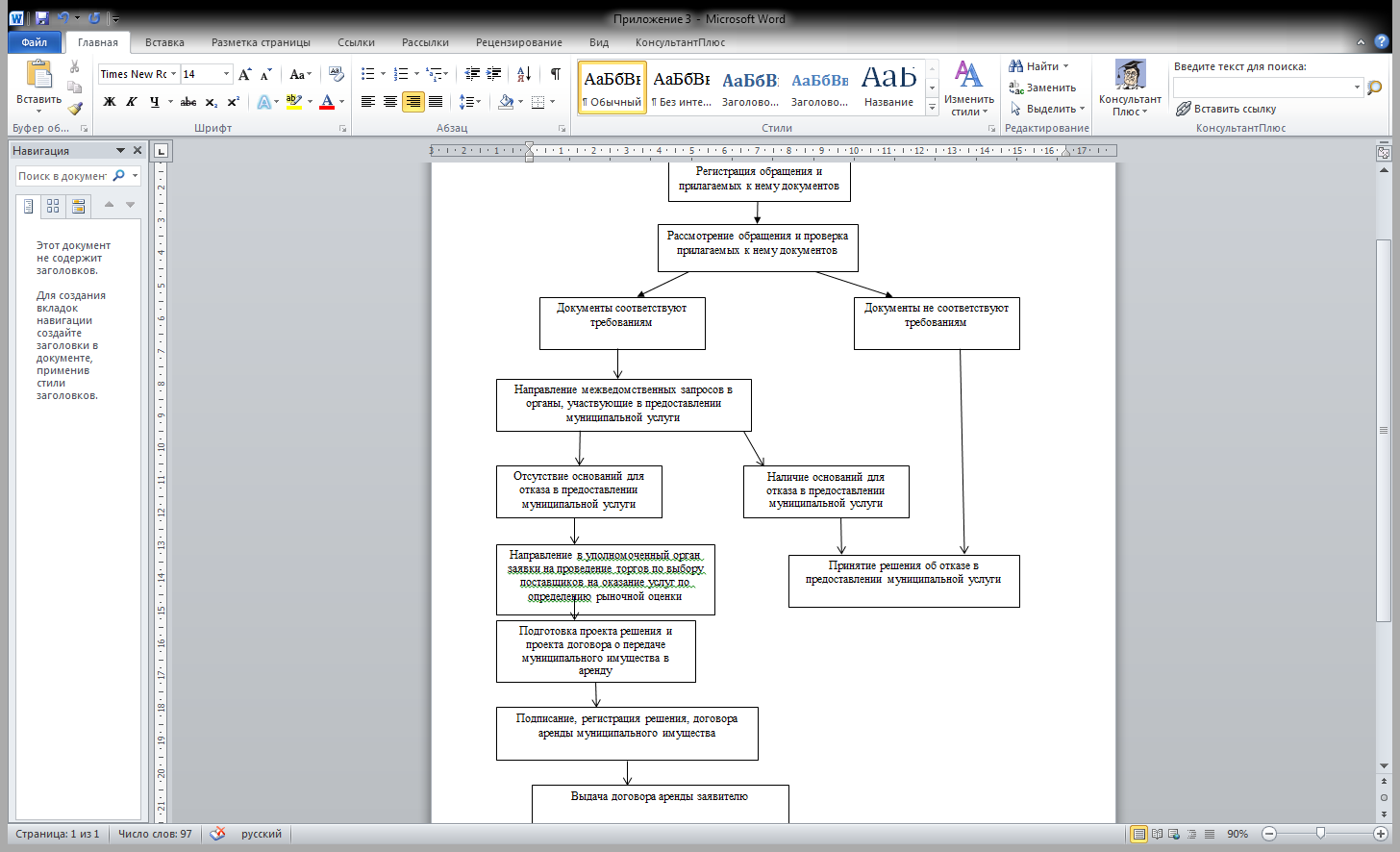 ПРИЛОЖЕНИЕ 4к административному регламенту по предоставлению муниципальной услуги «Предоставление муниципального имущества в аренду»Блок – схема предоставления муниципальной услуги (пункт 3.1.2 Регламента)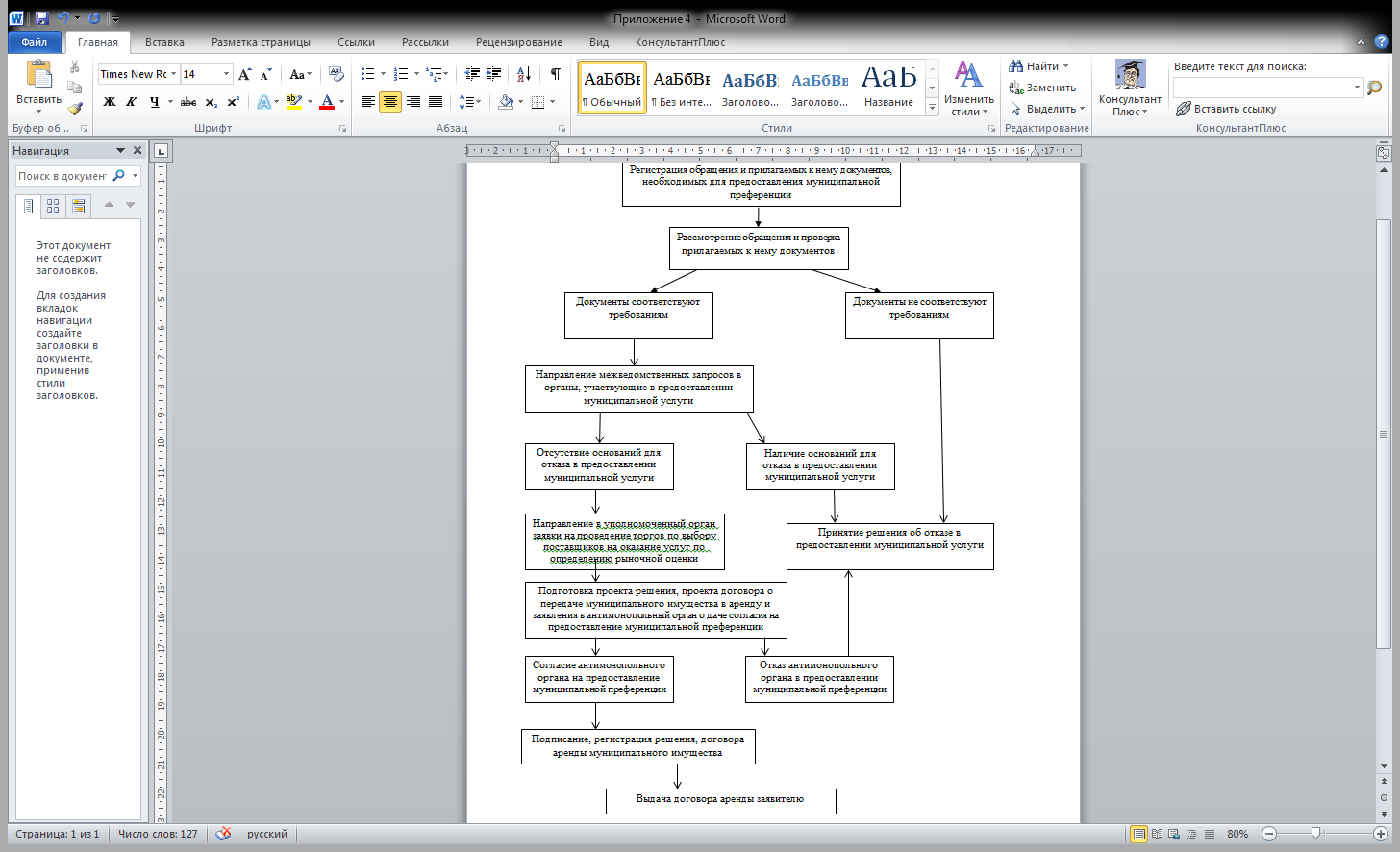 ПРИЛОЖЕНИЕ 5к административному регламенту по предоставлению муниципальной услуги «Предоставление муниципального имущества в аренду»Блок – схема предоставления муниципальной услуги (пункт 3.1.3 Регламента)ПРИЛОЖЕНИЕ 6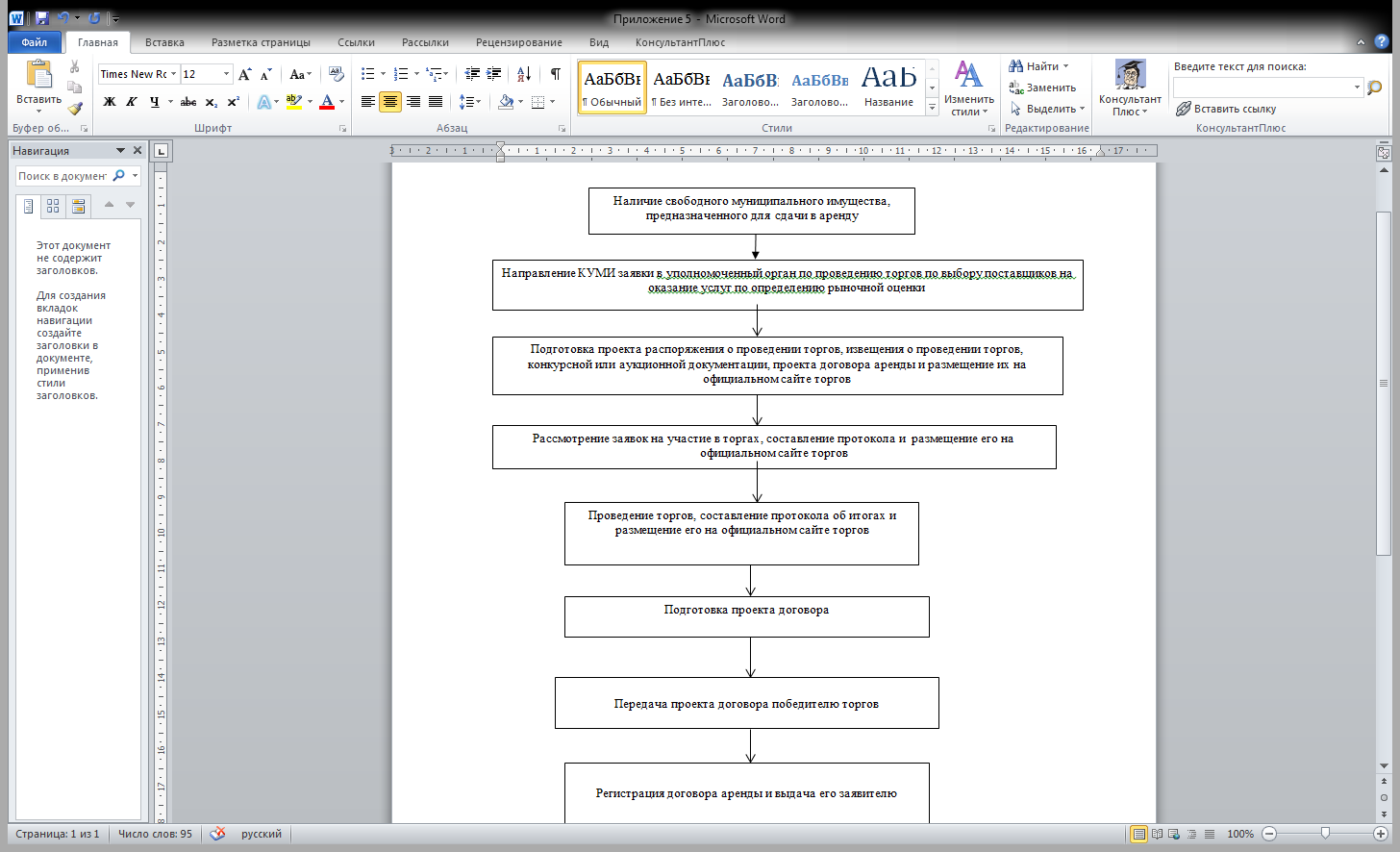 к административному регламенту по предоставлению муниципальной услуги «Предоставление муниципального имущества в аренду»Руководителю Комитета по управлению муниципальным имуществоммуниципального района Сергиевский Самарской областиН.А. АбрамовойЗаявление о заключении договора аренды  без проведения торговПрошу предоставить в аренду______________________________________________________________________________________________для юридических лиц  - полное наименование, организационно-правовая форма ( в дательном падеже),________________________________________________________________________________________________________________( ОГРН, ИНН)_____________________________________________________________________________________________________________________________для физических лиц  - фамилия,  имя и (при наличии) отчество,_____________________________________________________________________________________________________________________________дата и место рождения, паспортные данные; для индивидуальных  предпринимателей  - ИНН, ОГРН,  (далее - заявитель)Адрес заявителя: ____________________________________________________________________________(местонахождение юридического лица)____________________________________________________________________________________________(место регистрации физического лица)Телефон (факс) заявителя: ______________________________________________________________________________________________________Наименование объекта и его характеристика:______________________________________________________________________________________(вид объекта: гараж, здание, нежилое помещение, транспортное средство и т.д.; характеристики: площадь, адрес места расположения и т.д.)Назначение объекта:____________________________________________________ Срок аренды:___________________________________________Способ получения результата муниципальной услуги (нужное подчеркнуть) почтовое отправление, лично, в электронном виде через портал.Основание для предоставления имущества в аренду без проведения торгов  ___________________________________________________________,(указывается основание из числа предусмотренных статьей 17.1 135-ФЗ от 26.07.2006г. «О защите конкуренции»)Приложение:_________________________________________________________________________________________________________________Даю свое согласие на обработку персональных данных в соответствии с Федеральным законом от 27.07.2006 № 152-ФЗ  «О персональных данных».___________    _____________________________________________________________  (подпись)          (фамилия, имя и (при наличии) отчество  подписавшего физического лица)М.П.  для юридических лиц                           _______________________________________________                                                        (наименование должности подписавшего лица  либо указание на то, что подписавшее лицоявляется  представителем по доверенности, реквизиты  доверенности)«___»___________20__г.АДМИНИСТРАЦИЯМУНИЦИПАЛЬНОГО РАЙОНА СЕРГИЕВСКИЙСАМАРСКОЙ ОБЛАСТИПОСТАНОВЛЕНИЕ31 марта 2016г.                                                                                                                                                                                                                      №361Об утверждении Административного регламента  предоставления администрацией муниципального района Сергиевский муниципальной услуги «Выдача согласия на вселение граждан (за исключением супруга, детей, родителей) в занимаемое жилое помещение гражданам – нанимателям жилых помещений муниципального жилищного фонда по договорам социального найма»В соответствии с Федеральным законом от 06.10.2003 № 131-ФЗ «Об общих принципах организации местного самоуправления в Российской Федерации», Федеральным законом от 27.07.2010 № 210-ФЗ «Об организации предоставления государственных и муниципальных услуг», постановлением администрации муниципального района Сергиевский №102 от 09.02.2016г. «Об утверждении Реестра муниципальных услуг муниципального района Сергиевский», постановлением администрации муниципального района Сергиевский №1189 от 23.10.2013г. «Об утверждении Порядка разработки, согласования и утверждения административных регламентов предоставления муниципальных услуг», в целях обеспечения принципа открытости и общедоступности информации о предоставлении муниципальных услуг населению, администрация муниципального района Сергиевский ПОСТАНОВЛЯЕТ:1. Утвердить Административный регламент предоставления администрацией муниципального района Сергиевский муниципальной услуги «Выдача согласия на вселение граждан (за исключением супруга, детей, родителей) в занимаемое жилое помещение гражданам – нанимателям жилых помещений муниципального жилищного фонда по договорам социального найма» согласно приложению №1 к настоящему постановлению.  2. Опубликовать настоящее постановление в газете «Сергиевский вестник». 3. Настоящее постановление вступает в силу со дня его официального опубликования.4. Контроль за выполнением настоящего постановления возложить на руководителя Правового управления администрации муниципального района Сергиевский Облыгину Ю.В. Глава муниципального района СергиевскийА.А. ВеселовПриложение №1к постановлению администрациимуниципального района Сергиевский Самарской области№361 от “31” марта 2016 г.Административный регламент предоставления администрацией муниципального района Сергиевский муниципальной услуги «Выдача согласия на вселение граждан (за исключением супруга, детей, родителей) в занимаемое жилое помещение гражданам – нанимателям жилых помещений муниципального жилищного фонда по договорам социального найма»I. Общие положения1.1. Административный регламент предоставления администрацией муниципального района Сергиевский муниципальной услуги «Выдача согласия на вселение граждан (за исключением супруга, детей, родителей) в занимаемое жилое помещение гражданам – нанимателям жилых помещений муниципального жилищного фонда по договорам социального найма» (далее также – муниципальная услуга), определяет порядок, сроки и последовательность действий (административных процедур) администрации муниципального района Сергиевский (далее также – администрация).1.2. Общие сведения о муниципальной услуге.1.2.1. Получателями муниципальной услуги (далее – заявители) являются физические лица – наниматели жилых помещений на территории муниципального района Сергиевский по договорам социального найма.От имени заявителя в получении муниципальной услуги имеет право участвовать лицо, наделенное соответствующими полномочиями, в порядке, установленном законодательством Российской Федерации (далее – представитель заявителя).Заявителями при взаимодействии с администрацией в ходе предоставления муниципальной услуги являются получатели муниципальной услуги, а также их представители.1.3. Порядок информирования о правилах предоставления муниципальной услуги.Информирование о правилах предоставления муниципальной услуги осуществляют администрация, жилищный отдел Правового управления администрации.1.3.1. Местонахождение администрации: 446540, Самарская область, Сергиевский район, с. Сергиевск, ул. Ленина, 22.График работы администрации (время местное):понедельник-пятница – с 8.00 до 17.00предпраздничные дни - с 8.00 до 16.00суббота, воскресенье – выходные дниперерыв – с 12.00 до 13.00Справочные телефоны Администрации: 8(84655) 2-18-05 (приемная Главы района)факс: 8(84655) 2-11-72Адрес электронной почты Администрации: adm2@samtel.ru.Адрес официального сайта Администрации в сети Интернет, на котором содержится информация о предоставлении муниципальной услуги: www.sergievsk.ru.1.3.2. Местонахождение Жилищного отдела Правового управления администрации, структурного подразделения администрации, в функциональные обязанности которого входит предоставление муниципальной услуги:  446540, Самарская область, Сергиевский район, с.Сергиевск, ул.Советская 65.Справочные телефоны  Жилищного отдела Правового управления администрации, по которым может быть получена информация о предоставлении муниципальной услуги: 8(84655) 2-15-45, 2-22-49.1.3.3. Информация о местонахождении, графике работы и справочных телефонах администрации, а также о порядке предоставления муниципальной услуги и перечне документов, необходимых для ее получения, размещается:на официальном интернет-сайте администрации в сети интернет;на Едином портале государственных и муниципальных услуг (далее – Единый портал);на Портале государственных и муниципальных услуг Самарской области (далее – Региональный портал) www.pgu.samregion.ru;на информационных стендах в помещении приема заявлений в администрации;по указанным в предыдущем пункте номерам телефонов администрации.1.3.4. Информирование о правилах предоставления муниципальной услуги могут проводиться в следующих формах:индивидуальное личное консультирование;индивидуальное консультирование по почте (по электронной почте);индивидуальное консультирование по телефону;публичное письменное информирование;публичное устное информирование.1.3.5. Индивидуальное личное консультирование.Время ожидания лица, заинтересованного в получении консультации при индивидуальном личном консультировании, не может превышать 15 минут.В случае, если для подготовки ответа требуется время, превышающее 15 минут, должностное лицо администрации (структурного подразделения администрации), осуществляющее индивидуальное личное консультирование, может предложить лицу, обратившемуся за консультацией, обратиться за необходимой информацией в письменном виде либо назначить другое удобное для обратившегося за консультацией лица время для индивидуального личного консультирования.1.3.6. Индивидуальное консультирование по почте (по электронной почте).При индивидуальном консультировании по почте (по электронной почте) ответ на обращение лица, заинтересованного в получении консультации, направляется либо по почте, либо по электронной почте на указанный адрес (адрес электронной почты) обратившегося за консультацией лица в десятидневный срок со дня регистрации обращения.1.3.7. Индивидуальное консультирование по телефону.Ответ на телефонный звонок должен начинаться с информации о наименовании органа, в который позвонил гражданин, фамилии, имени, отчестве (последнее – при наличии) и должности должностного лица администрации (структурного подразделения администрации), осуществляющего индивидуальное консультирование по телефону.Время разговора не должно превышать 10 минут.В том случае, если должностное лицо администрации (структурного подразделения администрации), осуществляющее консультирование по телефону, не может ответить на вопрос, связанный с предоставлением муниципальной услуги, по существу, оно обязано проинформировать позвонившее лицо об организациях либо структурных подразделениях администрации, которые располагают необходимыми сведениями.1.3.8. Публичное письменное информирование.Публичное письменное информирование осуществляется путем размещения информационных материалов на стендах в местах предоставления муниципальной услуги, публикации информационных материалов в средствах массовой информации, размещения информационных материалов на официальном сайте администрации и на порталах, указанных в пункте 1.3.4. настоящего Административного регламента.1.3.9. Публичное устное информирование.Публичное устное информирование осуществляется уполномоченным должностным лицом администрации (структурного подразделения администрации) с привлечением средств массовой информации.1.3.10. Должностные лица администрации (структурного подразделения администрации), участвующие в предоставлении муниципальной услуги, при ответе на обращения граждан и организаций обязаны:уважительно относиться к лицам, обратившимся за консультацией. Во время личного консультирования и консультирования по телефону необходимо произносить слова четко, избегать параллельных разговоров с окружающими людьми и не прерывать разговор по причине поступления звонка на другой аппарат. В конце личного консультирования и консультирования по телефону должностное лицо администрации (структурного подразделения администрации), осуществляющее консультирование, должно кратко подвести итоги и перечислить меры, которые надо принять (кто именно, когда и что должен сделать) в целях предоставления муниципальной услуги;давать в простой, доступной форме ответы на письменные обращения при осуществлении консультирования по почте (по электронной почте), содержащие ответы на поставленные вопросы, должность, фамилию и инициалы должностного лица администрации (структурного подразделения администрации), подписавшего ответ, номер телефона и фамилию исполнителя (должностного лица администрации (структурного подразделения администрации), подготовившего ответ).Должностное лицо администрации (структурного подразделения администрации) не вправе осуществлять консультирование обратившихся за консультацией лиц, выходящее за рамки информирования о стандартных процедурах и условиях предоставления муниципальной услуги и влияющее прямо или косвенно на индивидуальные решения обратившихся за консультацией лиц.1.3.11. На стендах в местах предоставления муниципальной услуги размещаются следующие информационные материалы:исчерпывающая информация о порядке предоставления муниципальной услуги (в том числе блок-схема, наглядно отображающая алгоритм прохождения административных процедур);извлечения из текста настоящего Административного регламента и приложения к нему;исчерпывающий перечень органов государственной власти, органов местного самоуправления, участвующих в предоставлении муниципальной услуги, с указанием предоставляемых ими документов;последовательность обращения в органы государственной власти, органы местного самоуправления, участвующие в предоставлении муниципальной услуги;месторасположение, график (режим) работы, номера телефонов, адреса официальных сайтов в сети Интернет и электронной почты органов, в которых заинтересованные лица могут получить документы, необходимые для предоставления муниципальной услуги;схема размещения должностных лиц администрации и режим приема ими лиц, заинтересованных в получении консультации, заявителей; номера кабинетов, фамилии, имена, отчества (последние – при наличии) и должности соответствующих должностных лиц;извлечения из нормативных правовых актов по наиболее часто задаваемым вопросам;перечень документов, представляемых заявителем, и требования, предъявляемые к этим документам;формы документов для заполнения, образцы заполнения документов;перечень оснований для отказа в предоставлении муниципальной услуги;порядок обжалования решения, действий или бездействия должностных лиц администрации, участвующих в предоставлении муниципальной услуги.Тексты перечисленных информационных материалов печатаются удобным для чтения шрифтом (размер не менее 14), без исправлений, наиболее важные места выделяются полужирным шрифтом.1.3.12. На официальном сайте администрации в сети Интернет размещаются следующие информационные материалы:полное наименование и полный почтовый адрес администрации;справочные телефоны, по которым можно получить консультацию о правилах предоставления муниципальной услуги;адрес электронной почты администрации;полный текст настоящего Административного регламента с приложениями к нему;информационные материалы, содержащиеся на стендах в местах предоставления муниципальной услуги.1.3.13. На Едином портале и Региональном портале размещается информация:полное наименование и полный почтовый адрес администрации;справочные телефоны, по которым можно получить консультацию по порядку предоставления муниципальной услуги;адрес электронной почты администрации;порядок получения информации заинтересованными лицами по вопросам предоставления муниципальной услуги, сведений о результате предоставления муниципальной услуги.II. Стандарт предоставления муниципальной услуги2.1. Наименование муниципальной услуги – выдача согласия на вселение граждан (за исключением супруга, детей, родителей) в занимаемое жилое помещение гражданам – нанимателям жилых помещений муниципального жилищного фонда по договорам социального найма.2.2. Наименование органа местного самоуправления, предоставляющего муниципальную услугу, – администрация.Структурным подразделением администрации, в функциональные обязанности которого входит предоставление муниципальной услуги, является Жилищный отдел Правового управления администрации (далее – Жилищный отдел).2.3. Результатом предоставления муниципальной услуги являются:выдача согласия на вселение граждан (за исключением супруга, детей, родителей) в занимаемое жилое помещение гражданам – нанимателям жилых помещений муниципального жилищного фонда по договорам социального найма;мотивированный отказ в предоставлении муниципальной услуги.2.4. Срок предоставления муниципальной услуги составляет не более 30 (тридцати) дней со дня регистрации заявления о предоставлении муниципальной услуги и прилагаемых к нему документов в Жилищном отделе.2.5.Правовые основания для предоставления муниципальной услуги:Конституция Российской Федерации;Гражданский кодекс Российской Федерации;Жилищный кодекс Российской Федерации;Закон Российской Федерации от 25.06.1993 № 5242-1 «О праве граждан Российской Федерации на свободу передвижения, выбор места пребывания и жительства в пределах Российской Федерации»;Федеральный закон от 06.10.2003 № 131-ФЗ «Об общих принципах организации местного самоуправления в Российской Федерации»;Федеральный закон Российской Федерации «О введении в действие Жилищного кодекса Российской Федерации» от 29.12.2004 № 189-ФЗ;Федеральный закон от 27.07.2006 № 152-ФЗ «О персональных данных»;Федеральный закон от 27.07.2010 № 210-ФЗ «Об организации предоставления государственных и муниципальных услуг»;Постановление Правительства Российской Федерации от 17.07.1995 № 713 «Об утверждении Правил регистрации и снятия граждан Российской Федерации с регистрационного учета по месту пребывания и по месту жительства в пределах Российской Федерации и Перечня должностных лиц, ответственных за регистрацию»;настоящий Административный регламент.С текстами федеральных нормативных правовых актов можно ознакомиться на Официальном интернет-портале правовой информации (www.pravo.gov.ru).2.6. Исчерпывающий перечень документов и информации, необходимых в соответствии с законодательными или иными нормативными правовыми актами для предоставления муниципальной услуги.2.6.1. Для предоставления муниципальной услуги заявитель предоставляет в Жилищный отдел заявление по форме согласно Приложению № 1 к настоящему Административному регламенту. Вместе с заявлением заявитель в целях предоставления муниципальной услуги самостоятельно представляет в Жилищный отдел следующие документы:2.6.2. Документы и информация, необходимые в соответствии с законодательными или иными нормативными правовыми актами для предоставления муниципальной услуги, которые находятся в распоряжении государственных органов, органов местного самоуправления и запрашиваются Жилищным отделом в этих органах, в распоряжении которых они находятся, если заявитель не представил такие документы и информацию самостоятельно:справка о составе семьи.2.6.2.1. Документы и информация, необходимые в соответствии с законодательными или иными нормативными правовыми актами для предоставления муниципальной услуги, которые находятся в распоряжении администрации муниципального района Сергиевский:договор социального найма;ордер.Запрещается истребование у заявителя документов (информации), которые могут быть получены в рамках межведомственного взаимодействия.Заявитель вправе предоставить документы, получаемые в рамках межведомственного информационного взаимодействия для предоставления муниципальной услуги, по собственной инициативе.2.6.3. Указанное в пункте 2.6.1 настоящего Административного регламента заявление заполняется при помощи средств электронно-вычислительной техники или от руки разборчиво, чернилами черного или синего цвета. Форму заявления можно получить в Жилищном отделе, а также на официальном сайте администрации в сети Интернет и на порталах, указанных в пункте 1.3.4. настоящего Административного регламента.Документы, указанные в пункте 2.6.1 настоящего Административного регламента) представляются:лично получателем муниципальной услуги либо его представителем;по почте;в электронной форме посредством Единого портала и Регионального портала.Жилищный отдел не вправе требовать от заявителя предоставления документов и информации или осуществления действий, предоставление или осуществление которых не предусмотрено нормативными правовыми актами, регулирующими отношения, возникающие в связи с предоставлением муниципальной услуги.2.7. Основания для отказа в приеме документов, необходимых для предоставления муниципальной услуги.Основаниями для отказа в приеме документов, необходимых для предоставления муниципальной услуги являются:подача заявления не по установленной Приложением № 1 к настоящему Административному регламенту форме либо с нарушением абзаца первого пункта 2.6.3 настоящего Административного регламента;не предоставление одного или более документов, предусмотренных пунктом 2.6.1 настоящего Административного регламента, за исключением документов, которые могут быть получены в рамках межведомственного взаимодействия (пункт 2.6.2. настоящего Административного регламента);заявление и приложенные документы имеют серьезные повреждения, наличие которых не позволяет однозначно истолковать их содержание;отсутствие у представителя заявителя полномочий подавать заявление и прилагаемые к нему документы;ненадлежащее оформление документов, необходимых для предоставления муниципальной услуги, в том числе ненадлежащее оформление заявления (при отсутствии сведений о заявителе, подписи заявителя, отсутствии печати), несоответствия приложенных к заявлению документов документам, указанным в заявлении, в случае неразборчивости написанного (при заполнении заявления от руки прописными буквами), а также в случае наличия специально не оговоренных подчисток, приписок и исправлений.2.8.Основания для отказа в предоставлении муниципальной услуги.Основаниями для отказа в предоставлении муниципальной услуги являются:1) несоответствие получателя услуги требованиям, указанным в пункте 1.2.1. настоящего Административного регламента;2) поступление от заявителя заявления о возврате ранее поданного заявления о предоставлении муниципальной услуги;3) несоответствие документов, приложенных к заявлению, требованиям законодательства по форме и содержанию;4) общая площадь жилого помещения после вселения граждан в качестве проживающих совместно с заявителем членов семьи на одного члена семьи составляет менее учетной нормы;6) жилое помещение признано в установленном порядке непригодным для постоянного проживания.2.9. Услуги, являющиеся необходимыми и обязательными для предоставления муниципальной услуги, в том числе сведения о документе (документах), выдаваемом (выдаваемых) организациями, участвующими в предоставлении муниципальной услуги, отсутствуют.2.10.Муниципальная услуга предоставляется бесплатно.2.11. Максимальный срок ожидания в очереди при подаче заявления о предоставлении муниципальной услуги и при получении результата предоставления муниципальной услуги не превышает 15 минут.2.12.Срок регистрации заявления о предоставлении муниципальной услуги и прилагаемых  к нему документов не превышает 1 рабочего дня со дня поступления в Жилищный отдел.В случае поступления заявления в Жилищный отдел в выходной или нерабочий праздничный день регистрация заявления осуществляется в первый рабочий день, следующий за выходным или нерабочим праздничным днём.2.13. Требования к помещениям, в которых предоставляется муниципальная услуга, к местам ожидания и местам для заполнения заявлений, местам приема заявителей, информационным стендам с образцами заполнения заявлений и перечнем документов, необходимых для предоставления муниципальной услуги, размещению и оформлению визуальной и текстовой информации о порядке предоставления услуги.Места предоставления муниципальной услуги должны отвечать следующим требованиям:здание, в котором предоставляется муниципальная услуга, должно быть оборудовано отдельным входом для свободного доступа заинтересованных лиц;центральный вход в здание, в котором предоставляется муниципальная услуга, должен быть оборудован информационной табличкой (вывеской), содержащей информацию о режиме работы;помещения для работы с заинтересованными лицами оборудуются соответствующими информационными стендами, вывесками, указателями;визуальная и текстовая информация о порядке предоставления муниципальной услуги размещается на информационном стенде или информационном терминале в помещении, в котором предоставляется муниципальная услуга, для ожидания и приема заявителей (устанавливаются в удобном для граждан месте), а также на официальном сайте администрации, Едином портале и Портале.оформление визуальной и текстовой информации о порядке предоставления муниципальной услуги должно соответствовать оптимальному зрительному и слуховому восприятию этой информации гражданами;должностные лица, участвующие в предоставлении муниципальной услуги, обеспечиваются личными нагрудными идентификационными карточками (бейджами) с указанием фамилии, имени, отчества (последнее – при наличии) и должности либо настольными табличками аналогичного содержания;рабочие места должностных лиц, участвующих в предоставлении муниципальной услуги, оборудуются компьютерами и оргтехникой, позволяющими своевременно и в полном объеме получать справочную информацию по вопросам предоставления муниципальной услуги и организовать предоставление муниципальной услуги в полном объеме;места ожидания должны быть комфортны для пребывания заинтересованных лиц и работы должностных лиц, в том числе необходимо наличие доступных мест общего пользования;места ожидания в очереди на консультацию, подачу заявления о предоставлении муниципальной услуги или для получения результатов муниципальной услуги должны быть оборудованы стульями, кресельными секциями или скамьями (банкетками);места заполнения документов оборудуются стульями, столами (стойками) и обеспечиваются писчей бумагой и канцелярскими принадлежностями в количестве, достаточном для оформления документов заинтересованными лицами;в помещениях для должностных лиц, участвующих в предоставлении муниципальной услуги, местах ожидания и приема заинтересованных лиц необходимо наличие средств пожаротушения и системы оповещения о возникновении чрезвычайной ситуации.На территории, прилегающей к зданию, оборудуются места для парковки автотранспортных средств. Количество парковочных мест определяется исходя из интенсивности и количества заинтересованных лиц, обратившихся в Жилищный отдел за определенный период. Доступ заявителей к парковочным местам является бесплатным.Для обслуживания инвалидов помещения оборудуются пандусами, специальными ограждениями и перилами, обеспечивающими беспрепятственное передвижение и разворот инвалидных колясок. Столы для обслуживания инвалидов размещаются в стороне от входа с учетом беспрепятственного подъезда и поворота колясок.Входы в помещения оборудуются пандусами, расширенными проходами, позволяющими обеспечить беспрепятственный доступ инвалидов, включая инвалидов, использующих кресла-коляски. Центральный вход в помещения оборудуется информационной табличкой (вывеской), содержащей соответствующее наименование, с использованием укрупненного шрифта и плоско-точечного шрифта Брайля.При наличии заключения общественной организации инвалидов о технической невозможности обеспечения доступности помещений (здания) для инвалидов на специально подготовленного сотрудника учреждения (организации), в котором предоставляется муниципальная услуга, административно-распорядительным актом возлагается обязанность по оказанию ситуационной помощи инвалидам всех категорий на время предоставления муниципальной услуги.Для инвалидов по зрению обеспечивается дублирование необходимой для ознакомления зрительной информации, а также надписей, знаков и иной текстовой и графической информации знаками, выполненными укрупненным шрифтом и рельефно-точечным шрифтом Брайля. Для инвалидов по слуху обеспечивается дублирование необходимой для ознакомления звуковой информации текстовой и графической информацией (бегущей строкой).2.14.Показателями доступности и качества предоставления муниципальной услуги являются:Показателями доступности и качества муниципальной услуги являются:количество взаимодействий заявителя с должностными лицами при предоставлении муниципальной услуги и их продолжительность;доля случаев предоставления муниципальной услуги с нарушением установленного срока в общем количестве исполненных заявлений о предоставлении муниципальной услуги;доля жалоб заявителей, поступивших в порядке досудебного обжалования решений, принимаемых в ходе предоставления муниципальной  услуги, и действий (бездействия) должностных лиц администрации, в общем количестве обращений по вопросам предоставления муниципальной услуги;доля нарушений исполнения Регламента, иных нормативных правовых актов, выявленных по результатам проведения контрольных мероприятий в соответствии с разделом 4 настоящего Регламента, в общем количестве исполненных заявлений о предоставлении муниципальных услуг;снижение максимального срока ожидания в очереди при подаче запроса и получении результата предоставления муниципальной услуги.2.15.Муниципальная услуга может предоставляться на базе МФЦ в соответствии с соглашением о взаимодействии, заключаемым администрацией с МФЦ (далее – Соглашение).Состав административных процедур, порядок и сроки предоставления муниципальной услуги на базе МФЦ определяются Соглашением.2.16. Предоставление муниципальной услуги в электронной форме осуществляется в соответствии с законодательством Российской Федерации и законодательством Самарской области.Представление заявления в электронной форме или в виде электронного документа осуществляется с учетом информационно-технологических условий (возможностей) и требует наличия у обеих сторон (заявителя и органа, предоставляющего муниципальную услугу) доступа к Порталу либо Единому порталу в сети Интернет.Прием и регистрация заявлений, представляемых с использованием информационно-коммуникационных технологий, осуществляется в пределах срока регистрации, предусмотренного Регламентом.При получении муниципальной услуги по экстерриториальному принципу предоставляемые заявителем электронные документы и (или) заверенные уполномоченным должностным лицом МФЦ электронные образы предоставляемых заявителем документов с письменного согласия заявителя (представителя заявителя) размещаются в едином региональном хранилище.Документы, необходимые для предоставления муниципальной услуги, указанные в пункте 2.6.1 Регламента, приложенные к заявлению и представленные в электронной форме с использованием Единого портала или Портала, являются основанием для начала предоставления муниципальной услуги.В данном случае для получения результатов муниципальной услуги заявитель (физическое лицо, индивидуальный предприниматель) должен предъявить оригиналы документов, необходимых для предоставления муниципальной услуги, указанных в пункте 2.6.1 Регламента.В случае направления в электронной форме заявления без приложения документов, указанных в пункте 2.6.1 Регламента, должны быть представлены заявителем в Жилищный отдел на личном приеме в течение 5 дней с момента направления заявления. До предоставления заявителем указанных документов рассмотрение заявления о предоставлении муниципальной услуги приостанавливается.Заявителю предоставляется возможность направления запроса (заявления) и электронных форм или электронных образов документов, заверенных в установленном порядке. В случае подачи запроса (заявления) о предоставлении муниципальной услуги в электронной форме с документами в виде электронных документов (электронных образов документов), заверенных в установленном порядке, документы на бумажных носителях заявителем не предоставляются.III. Состав, последовательность и сроки выполнения административных процедур, требования к порядку их выполнения, в том числе особенности выполнения административных процедур в электронной форме3.1.Предоставление муниципальной услуги включает в себя следующие административные процедуры:приём и регистрация заявления и прилагаемых к нему документов;рассмотрение заявления и проверка прилагаемых к нему документов, принятие решения об отказе в приёме документов;направление межведомственных запросов в органы, участвующие в предоставлении муниципальной услуги;принятие решения об отказе в предоставлении муниципальной услуги;принятие решения о предоставлении муниципальной услуги и выдача решения о предоставлении муниципальной услуги.Блок-схема предоставления муниципальной услуги приведена в Приложении № 2 к настоящему Административному регламенту.3.2. Приём и регистрация заявления и прилагаемых к нему документов.3.2.1. Основанием для начала административной процедуры является поступление в Жилищный отдел заявления и прилагаемых к нему документов.3.2.2. Ответственным за выполнение административной процедуры является специалист Жилищного отдела, уполномоченный на прием заявлений (далее – специалист, уполномоченный на прием заявлений).3.2.3. Специалист, уполномоченный на прием заявлений, в установленном порядке регистрирует заявление о предоставлении муниципальной услуги.3.2.4. Критерием принятия решения является поступление заявления в Жилищный отдел.3.2.5. Результатом выполнения административной процедуры является приём заявления и прилагаемых к нему документов специалистом, уполномоченным на прием заявлений.3.2.6. Способом фиксации результата административной процедуры является регистрация заявления и передача заявления и прилагаемых к нему документов специалисту, ответственному за подготовку проекта решения (далее – специалист, ответственный за подготовку проекта решения).3.2.7. Максимальный срок выполнения процедуры – 1 рабочий день.3.3. Рассмотрение заявления и проверка прилагаемых к нему документов, принятие решения об отказе в приёме документов.3.3.1. Основанием для начала административной процедуры является получение заявления и прилагаемых к нему документов специалистом, ответственным за подготовку проекта решения.3.3.2. Ответственным за выполнение административной процедуры является начальник Жилищного отдела, ответственного за подготовку проекта решения.3.3.3. Начальник Жилищного отдела, в течение 1 рабочего дня рассматривает обращение  и прилагаемые к нему документы и налагает резолюцию с поручением специалисту, ответственному за подготовку проекта решения, о рассмотрении и проверке предоставленных документов.3.3.4. Специалист, ответственный за подготовку проекта решения, проверяет заявление и прилагаемые к нему документы.3.3.5. В случае наличия оснований для отказа в приёме документов, предусмотренных пунктом 2.7 настоящего Регламента, специалист, ответственный за подготовку проекта решения, готовит проект уведомления об отказе в приёме документов с указанием соответствующих оснований.3.3.6. Специалист, ответственный за подготовку проекта решения, передаёт проект уведомления об отказе в приёме документов на визирование начальнику Жилищного отдела, а затем – на подписание руководителю Правового управления.3.3.7. Критерием принятия решения является наличие или отсутствие оснований для отказа в приёме документов, предусмотренных пунктом 2.7 настоящего Регламента.3.3.8. Результатом выполнения административной процедуры является направление заявителю уведомления об отказе в приёме документов по почте, по электронной почте при наличии адреса электронной почты, или посредством Единого портала или Регионального портала в электронной форме.3.3.9. Способом фиксации результата административной процедуры является регистрация уведомления об отказе в приёме документов.3.3.10. Максимальный срок выполнения процедуры – 5 рабочих дней со дня получения заявления и прилагаемых к нему документов специалистом, ответственным за подготовку проекта решения.3.4. Направление межведомственных запросов в органы, участвующие в предоставлении муниципальной услуги.3.4.1. Основанием для начала административной процедуры является непредставление заявителем предусмотренных пунктом 2.6.2 настоящего Регламента документов и информации, которые могут быть получены в рамках межведомственного информационного взаимодействия.3.4.2. Межведомственный запрос о предоставлении документов и информации формируется и направляется специалистом, ответственным за подготовку проекта решения.3.4.3. Межведомственный запрос формируется и направляется в соответствии с технологической картой межведомственного взаимодействия по предоставлению муниципальной услуги.При отсутствии технической возможности формирования и направления межведомственного запроса в форме электронного документа по каналам СМЭВ межведомственный запрос направляется на бумажном носителе по почте или курьерской доставкой.Межведомственный запрос в бумажном виде должен содержать следующие сведения, если дополнительные сведения не установлены законодательным актом Российской Федерации:1) наименование органа или организации, направляющих межведомственный запрос;2) наименование органа или организации, в адрес которых направляется межведомственный запрос;3) наименование муниципальной услуги, для предоставления которой необходимо представление документа и (или) информации, а также, если имеется, номер (идентификатор) такой услуги в реестре муниципальных услуг;4) указание на положения нормативного правового акта, которыми установлено представление документа и (или) информации, необходимых для предоставления муниципальной услуги, и указание на реквизиты данного нормативного правового акта;5) сведения, необходимые для представления документа и (или) информации, установленные настоящим административным регламентом предоставления муниципальной услуги, а также сведения, предусмотренные нормативными правовыми актами как необходимые для представления таких документа и (или) информации;6) контактная информация для направления ответа на межведомственный запрос;7) дата направления межведомственного запроса;8) фамилия, имя, отчество и должность лица, подготовившего и направившего межведомственный запрос, а также номер служебного телефона;9) информация о факте получения согласия, предусмотренного частью 5 статьи 7 Федерального закона № 210-ФЗ (при направлении межведомственного запроса в случае, предусмотренном частью 5 статьи 7 настоящего Федерального закона № 210-ФЗ).Направление межведомственного запроса допускается только в целях, связанных с предоставлением муниципальной услуги.Максимальный срок формирования и направления запросов составляет 2 рабочих дня со дня регистрации документов в Жилищном отделе.3.4.4. При подготовке межведомственного запроса специалист, ответственный за подготовку проекта решения, определяет государственные органы, органы местного самоуправления либо подведомственные государственным органам или органам местного самоуправления организации, в распоряжении которых данные документы находятся.3.4.5. Срок подготовки и направления ответа на межведомственный запрос о представлении документов и информации, необходимых для предоставления муниципальной услуги, не может превышать 5 рабочих дней со дня поступления межведомственного запроса в орган или организацию, предоставляющие документ и информацию.3.4.6. Максимальный срок осуществления административной процедуры не может превышать 10 рабочих дней. 3.4.7. Критерием принятия решения является поступление ответов на межведомственные запросы.3.4.8. Результатом исполнения административной процедуры является получение в рамках межведомственного взаимодействия документов (информации), предусмотренных пунктом 2.6.2. Регламента  и необходимых для предоставления муниципальной услуги.3.4.9. Способом фиксации результата административной процедуры является регистрация ответов на межведомственные запросы.3.5. Принятие решения об отказе в предоставлении муниципальной услуги.3.5.1. Основанием для начала административной процедуры является установление специалистом, ответственным за подготовку проекта решения, оснований для отказа в предоставлении муниципальной услуги, указанных в пункте 2.8 настоящего Регламента.3.5.2. Ответственным за выполнение административной процедуры является специалист Жилищного отдела.3.5.3. Специалист, ответственный за подготовку проекта решения, в течение 2 рабочих дней со дня поступления последнего ответа на межведомственный запрос принимает решение о подготовке выписки из решения комиссии по жилищным вопросам при администрации  об отказе в предоставлении муниципальной услуги, с указанием оснований, предусмотренных пунктом 2.8 настоящего Регламента.3.5.4. Специалист, ответственный за отправку исходящей корреспонденции, направляет выписку из решения комиссии по жилищным спорам при администрации заявителю посредством почтовой связи по адресу, указанному в заявлении, и (или) в электронном виде по адресу электронной почты, указанному в заявлении (в случае, если в заявлении указанно о получении результата муниципальной услуги посредством электронной почты и в заявлении имеется адрес электронной почты заявителя), или посредством Единого портала или Регионального портала в электронной форме.3.5.5. В случае, если в заявлении заявитель выразил желание получить результат муниципальной услуги лично, выписка из решения комиссии по жилищным вопросам при администрации передается специалисту, ответственному за подготовку проекта решения, для определения с заявителем даты и времени его вручения. Специалист, ответственный за подготовку проекта решения назначает дату и время прибытия заявителя для получения письма лично.Специалист, ответственный за подготовку проекта решения, указывает в журнале выдачи документов номер и дату регистрации сопроводительного письма, дату его получения заявителем, фамилию, имя, отчество (при наличии) заявителя или его уполномоченного представителя. После внесения этих данных в журнал выдачи документов, ответственный за подготовку проекта решения, выдает письмо заявителю под роспись в журнале выдачи.3.5.6. Критерием принятия решения является наличие оснований для отказа в предоставлении муниципальной услуги, указанных в пункте 2.8 настоящего Регламента.3.5.7. Результатом выполнения административной процедуры является направление заявителю мотивированного отказа (выписки) либо передача указанной выписки заявителю при его личном обращении в Жилищный отдел.3.5.8. Способом фиксации является регистрация мотивированного отказа в предоставлении муниципальной услуги.3.5.9. Срок выполнения процедуры – не более 5 рабочих дней со дня установления специалистом структурного подразделения наличия оснований для отказа в предоставлении муниципальной услуги, указанных в пункте 2.8 настоящего Регламента.3.6. Принятие решения о предоставлении муниципальной услуги и выдача результата предоставления муниципальной услуги.3.6.1. Основанием для начала административной процедуры является установление специалистом, ответственным за подготовку проекта распоряжения, отсутствия оснований для отказа в предоставлении муниципальной услуги, указанных в пункте 2.8 настоящего Регламента.3.6.2. Ответственным за выполнение административной процедуры является специалист Жилищного отдела.3.6.3. Специалист, ответственный за подготовку проекта распоряжения, в течение 3 рабочих дней со дня поступления последнего ответа на межведомственный запрос и решения жилищной комиссии при администрации подготавливает проект распоряжения администрации о заключении дополнительного соглашения к договору социального найма жилого помещения.3.6.4. Специалист, ответственный за подготовку распоряжения, направляет его на согласование и для подписания главе муниципального района Сергиевский.3.6.5. После подписания и регистрации распоряжения оно передаётся специалисту Жилищного отдела для подготовки соответствующего дополнительного соглашения к договору социального найма. Выдача или направление заявителю подписанного и зарегистрированного дополнительного соглашения к договору социального найма жилого помещения или подписанной и зарегистрированной выписки из решения комиссии по жилищным вопросам осуществляется в течение одного рабочего дня со дня их регистрации. 3.6.6. Специалист устно, либо посредством телефонной связи, либо в электронном виде через электронную почту, а в случае невозможности уведомления иными способами – посредством направления почтового извещения уведомляет заявителя о готовности к выдаче результата предоставления муниципальной услуги. 3.6.7. Специалист при обращении заявителя за результатом предоставления услуги непосредственно в Жилищный отдел:- осуществляет проверку документа, удостоверяющего личность заявителя;- в случае отсутствия прав на получение результата предоставления услуги специалист объясняет гражданину выявленные препятствия для выдачи результата предоставления услуги;- в случае подтверждения полномочий на получение результата предоставления услуги выдает заявителю результат предоставления муниципальной услуги с регистрацией в журнале выдачи результата предоставления муниципальной услуги.3.6.8. Направление результата предоставления муниципальной услуги заявителю осуществляется:- по почте в случае подачи документов по почте в Жилищный отдел, а также в случае личного обращения заявителя в Жилищный отдел при неполучении согласия заявителя получить соответствующие документы в Жилищном отделе лично;- в электронной форме в случае подачи заявления о предоставлении муниципальной услуги в электронной форме через Портал.3.6.9. Способом фиксации результата административной процедуры является подписанное  и зарегистрированное распоряжение администрации о заключении дополнительного соглашения к договору социального найма жилого помещения, подписанное сторонами и зарегистрированное дополнительное соглашение к договору социального найма жилого помещения  или подписанная и зарегистрированная выписка из решения комиссии по жилищным вопросам при администрации об отказе в предоставлении муниципальной услуги.3.6.10. Результатом выполнения административной процедуры является распоряжение администрации о заключении дополнительного соглашения к договору социального найма жилого помещения, дополнительное соглашение к договору социального найма жилого помещения или выписка из решения комиссии по жилищным вопросам при администрации об отказе в предоставлении муниципальной услуги, выдача (направление) заявителю дополнительного соглашения к договору социального найма жилого помещения или выписки из решения комиссии по жилищным вопросам при администрации об отказе в предоставлении муниципальной услуги.3.7. Особенности реализации административных процедур при предоставлении муниципальной услуги в электронной форме.3.7.1. Основанием (юридическим фактом) для начала административной процедуры, является поступление в Жилищный отдел в электронной форме посредством Единого портала или Регионального портала заявления о предоставлении муниципальной услуги и документов, представляемых заявителем самостоятельно.3.7.2. Специалист, уполномоченный на прием заявлений: 1) регистрирует поступившее заявление в журнале регистрации входящих документов;2) проверяет правильность оформления представленных заявителем документов;3) проверяет комплектность представленных заявителем документов согласно пункту 2.6.1 настоящего Административного регламента;4) подготавливает, подписывает и направляет заявителю по почте на бумажном носителе либо в электронной форме (при наличии электронного адреса или посредством Единого портала или Регионального портала) уведомление о регистрации заявления о предоставлении муниципальной услуги. 3.7.3. Максимальный срок административной процедуры не может превышать 1 рабочего дня.3.7.4. Критерием принятия решения является наличие заявления и  документов, представленных в электронной форме.3.7.5. Результатом административной процедуры является прием документов, представленных заявителем.3.7.6. Способом фиксации результата административной процедуры является регистрация заявления в журнале регистрации входящих документов.3.7.7. Дальнейшие административные действия осуществляются в соответствии с разделами 3.3 – 3.6 настоящего РегламентаIV. Формы контроля за исполнением административного регламента4.1. Общий контроль за соблюдением и исполнением должностными лицами администрации положений настоящего административного регламента и иных нормативных правовых актов, устанавливающих требования к предоставлению муниципальной услуги, за принятием решений должностными лицами осуществляется Главой либо лицом, его замещающим.4.2. Непосредственный контроль за соблюдением сотрудниками Жилищного отдела последовательности действий, определенных административными процедурами по предоставлению муниципальной услуги, осуществляется руководителем Правового управления администрации, который является ответственным за организацию работы по предоставлению муниципальной услуги, включая предоставление специалистами Жилищного отдела отчетов о проделанной работе, принятие в пределах компетенции решений и подготовку ответов на обращения заявителей, содержащие жалобы на действия (бездействие) и решения сотрудников Жилищного отдела, непосредственно предоставляющих муниципальную услугу.4.3. Контроль за полнотой и качеством предоставления муниципальной услуги осуществляется уполномоченным структурным подразделением администрации – отделом муниципального контроля администрации.4.4. Контроль за полнотой и качеством предоставления муниципальной услуги включает в себя проведение проверок в отношении структурных подразделений администрации, предоставляющих муниципальную услугу, должностных лиц администрации, осуществляющих деятельность по предоставлению муниципальной услуги, выявление и устранение нарушений прав заявителей при предоставлении муниципальной услуги.4.5. Проверки могут быть плановыми (осуществляться на основании полугодовых и годовых планов работы администрации) и внеплановыми.4.6. Плановые проверки проводятся с периодичностью, определяемой распоряжениями администрации, но не чаще одного раза в год. Внеплановые проверки проводятся по обращению заинтересованных лиц или в установленных законодательством случаях.4.7. Должностные лица администрации, осуществляющие деятельность по предоставлению муниципальной услуги, несут персональную ответственность за полноту и качество предоставления муниципальной услуги, за соблюдение и исполнение положений настоящего административного регламента и иных нормативных правовых актов, устанавливающих требования к предоставлению муниципальной услуги.Персональная ответственность должностных лиц администрации, осуществляющих деятельность по предоставлению муниципальной услуги, закрепляется в их должностных инструкциях в соответствии с требованиями законодательства.4.8. По результатам проведенных проверок в случае выявления нарушений прав заявителей, положений настоящего административного регламента, иных нормативных правовых актов Российской Федерации и Самарской области Главой рассматривается вопрос о привлечении виновных лиц к ответственности в соответствии с действующим законодательством российской Федерации.4.9. Заинтересованные лица могут принимать участие в электронных опросах, форумах и анкетировании по вопросам удовлетворения полнотой и качеством предоставления муниципальной услуги, соблюдения положений настоящего административного регламента, сроков и последовательности действий (административных процедур), предусмотренных настоящим административным регламентом.4.10. Должностное лицо администрации, на которого возложено кадровое обеспечение деятельности администрации, ведет учет случаев ненадлежащего исполнения должностными лицами администрации служебных обязанностей, в том числе касающихся предоставления муниципальной услуги, проводит служебные проверки в отношении должностных лиц администрации, допустивших подобные нарушения. Глава либо лицо, его замещающее, принимает меры в отношении должностных лиц в соответствии с законодательством Российской Федерации.5. Досудебный (внесудебный) порядок обжалования решений и действий (бездействия) администрации, а также должностных лиц администрации5.1. Предметом досудебного обжалования заявителем могут являться решения и действия (бездействие), осуществляемые (принятые) должностным лицом администрации в ходе предоставления муниципальной услуги на основании настоящего Регламента.Заявитель имеет право на досудебное (внесудебное) обжалование решений и действий (бездействия), принимаемых (осуществляемых) в ходе предоставления муниципальной услуги, в том числе в случаях:нарушения срока регистрации заявки;нарушения срока предоставления муниципальной услуги;требования у заявителя документов, не предусмотренных нормативными правовыми актами Российской Федерации, нормативными правовыми актами Самарской области, для предоставления муниципальной услуги;отказа в приеме документов, предоставление которых предусмотрено нормативными правовыми актами Российской Федерации, нормативными правовыми актами Самарской области, для предоставления муниципальной услуги, у заявителя;отказа в предоставлении муниципальной услуги, если основания отказа не предусмотрены федеральными законами и принятыми в соответствии с ними иными нормативными правовыми актами Российской Федерации, нормативными правовыми актами Самарской области;затребования с заявителя при предоставлении муниципальной услуги платы, не предусмотренной нормативными правовыми актами Российской Федерации, нормативными правовыми актами Самарской области;отказа должностного лица администрации, предоставляющего муниципальную услугу, в исправлении допущенных опечаток и ошибок в выданных в результате предоставления муниципальной услуги документах либо нарушения установленного срока таких исправлений.5.2. Общие требования к порядку подачи и рассмотрения жалобыЖалоба подается в письменной форме либо в электронной форме в администрацию. Жалоба может быть направлена по почте, через многофункциональный центр предоставления государственных и муниципальных услуг, с использованием информационно – телекоммуникационной сети «Интернет», Интернет-сайта администрации, Единого портала либо Портала, а также может быть принята при личном приеме заявителя.5.3. Основанием для начала процедуры досудебного обжалования является поступление жалобы на решения и действия (бездействие), осуществляемые (принятые) в ходе предоставления муниципальной услуги на основании настоящего Регламента.5.4. В жалобе указываются:наименование администрации, должностного лица администрации либо муниципального служащего администрации, решения и действия (бездействие) которых обжалуются;фамилия, имя, отчество (последнее – при наличии), сведения о месте жительства заявителя – физического лица либо наименование, сведения о месте нахождения заявителя – юридического лица, а также номер (номера) контактного телефона, адрес (адреса) электронной почты (при наличии) и почтовый адрес, по которым должен быть направлен ответ заявителю;сведения об обжалуемых решениях и действиях (бездействии) администрации, должностного лица администрации либо муниципального служащего;доводы, на основании которых заявитель не согласен с решением и действием (бездействием) администрации, должностного лица администрации либо муниципального служащего. Заявителем могут быть представлены документы (при наличии), подтверждающие его доводы, либо их копии.Заявитель имеет право на получение информации и документов, необходимых для обоснования и рассмотрения жалобы.Жалоба, поступившая в администрацию, подлежит рассмотрению главой в течение 15 рабочих дней со дня ее регистрации, а в случае обжалования отказа администрации, должностного лица администрации в приеме документов у заявителя либо исправлении допущенных опечаток и ошибок или в случае обжалования нарушения установленного срока таких исправлений – в течение 5 рабочих дней со дня ее регистрации.5.5. Вышестоящие ОМС МО СО и должностные лица, которым может быть адресована жалоба заявителя в досудебном (внесудебном) порядке.В досудебном (внесудебном) порядке заявители могут обжаловать действия или бездействие:должностных лиц Жилищного отдела – руководителю Правового управления администрации;руководителя Правового управления – главе района.5.6. По результатам рассмотрения жалобы администрация принимает одно из следующих решений:удовлетворяет жалобу, в том числе в форме отмены принятого решения, исправления допущенных администрацией опечаток и ошибок в выданных в результате предоставления муниципальной услуги документах, возврата заявителю денежных средств, взимание которых не предусмотрено нормативными правовыми актами Российской Федерации, нормативными правовыми актами Самарской области, а также в иных формах;отказывает в удовлетворении жалобы.5.7. Не позднее дня, следующего за днем принятия решения, указанного в пункте 5.6 настоящего Регламента, заявителю в письменной форме и по желанию заявителя в электронной форме направляется мотивированный ответ о результатах рассмотрения жалобы.5.8. В случае установления в ходе или по результатам рассмотрения жалобы признаков состава административного правонарушения или преступления глава администрации незамедлительно направляет имеющиеся материалы в органы прокуратуры.Приложение № 1 к Административному регламентуВ жилищный отдел Правового управления администрации муниципального района Сергиевский от____________________________________________________(фамилия, имя, отчество)проживающего по адресу: ____________________________________________________Адрес электронной почты: _______________________________________(при наличии)Контактный телефон: ________ Паспорт: ___________ (серия, номер, дата выдачи, кем)Заявление о вселении граждан в качестве членов семьи НанимателяПрошу разрешить и документально оформить вселение в жилое помещение, занимаемое мной на основании _____________________________________________________________________________________________________________________________(постановление: номер, когда и кем издано; договор найма: номер, дата оформления)следующих совершеннолетних граждан:1. _______________________________________________________________________________(Ф.И.О., паспорт: серия, номер, кем и когда выдан)2. _______________________________________________________________________________(Ф.И.О., паспорт: серия, номер, кем и когда выдан)и (или) несовершеннолетних детей:1. ________________________________________________________________________________(Ф.И.О., свидетельство о рождении: серия, номер)2. ________________________________________________________________________________(Ф.И.О., свидетельство о рождении: серия, номер)в качестве членов семьи, приобретающих право пользования жилым помещением (жилой площадью) наравне с Нанимателем и членами его семьи.При их вселении на каждого проживающего будет приходиться ___________ кв.м. общей площади жилого помещения (не заполняется при вселении детей, родителей, супругов).Все совершеннолетние члены моей семьи на вселение названных лиц согласны (согласие членов семьи не требуется при вселении несовершеннолетних детей к их родителям).Прошу включить вселяемых граждан в договор социального найма жилого помещения в качестве членов семьи Нанимателя. Плату за жилое помещение и предоставление коммунальных услуг обязуюсь производить с учетом вселенных граждан.____ ___________20____г.   ________________              _________________________                                                                                                            (подпись)                                  (Ф.И.О. заявителя)                                                            На вселение согласны:1. ________________________________________________________	_________________                 (Ф.И.О., паспорт: серия, номер, кем и когда выдан)                     (подпись)2. ________________________________________________________	_________________                  (Ф.И.О., паспорт: серия, номер, кем и когда выдан)                      (подпись)3. ________________________________________________________	_________________                  (Ф.И.О., паспорт: серия, номер, кем и когда выдан)                      (подпись)Вселяемые граждане:1. ________________________________________________________	_________________                                    (Ф.И.О.)           (подпись)2. ________________________________________________________	_________________                                     (Ф.И.О.)            (подпись)3. ________________________________________________________	_________________                                     (Ф.И.О.)            (подпись)В рамках осуществления мероприятий по предоставлению муниципальной услуги все нижеподписавшиеся согласны на обработку персональных данных в течение неограниченного срока в соответствии с Федеральным законом от 27.07.2006 г. № 152-ФЗ «О персональных данных»."____" _____________ 200__ г. _______________             ___________________                       _________________                                                                                           (подпись заявителя)                             (Ф.И.О. заявителя)"____" _____________ 200__ г. _______________             ___________________                       _________________                                                                                             (подпись заявителя)                             (Ф.И.О. заявителя)"____" _____________ 200__ г. _______________             ___________________                       _________________                                                                                            (подпись заявителя)                             (Ф.И.О. заявителя)Подписи заверяю: ________________________________  должность специалиста ___________________/_______________/(подпись)                                                  ФИО"____"____________ 20____ г.                                                                                                           Приложение № 2 к Административному регламентуМ.П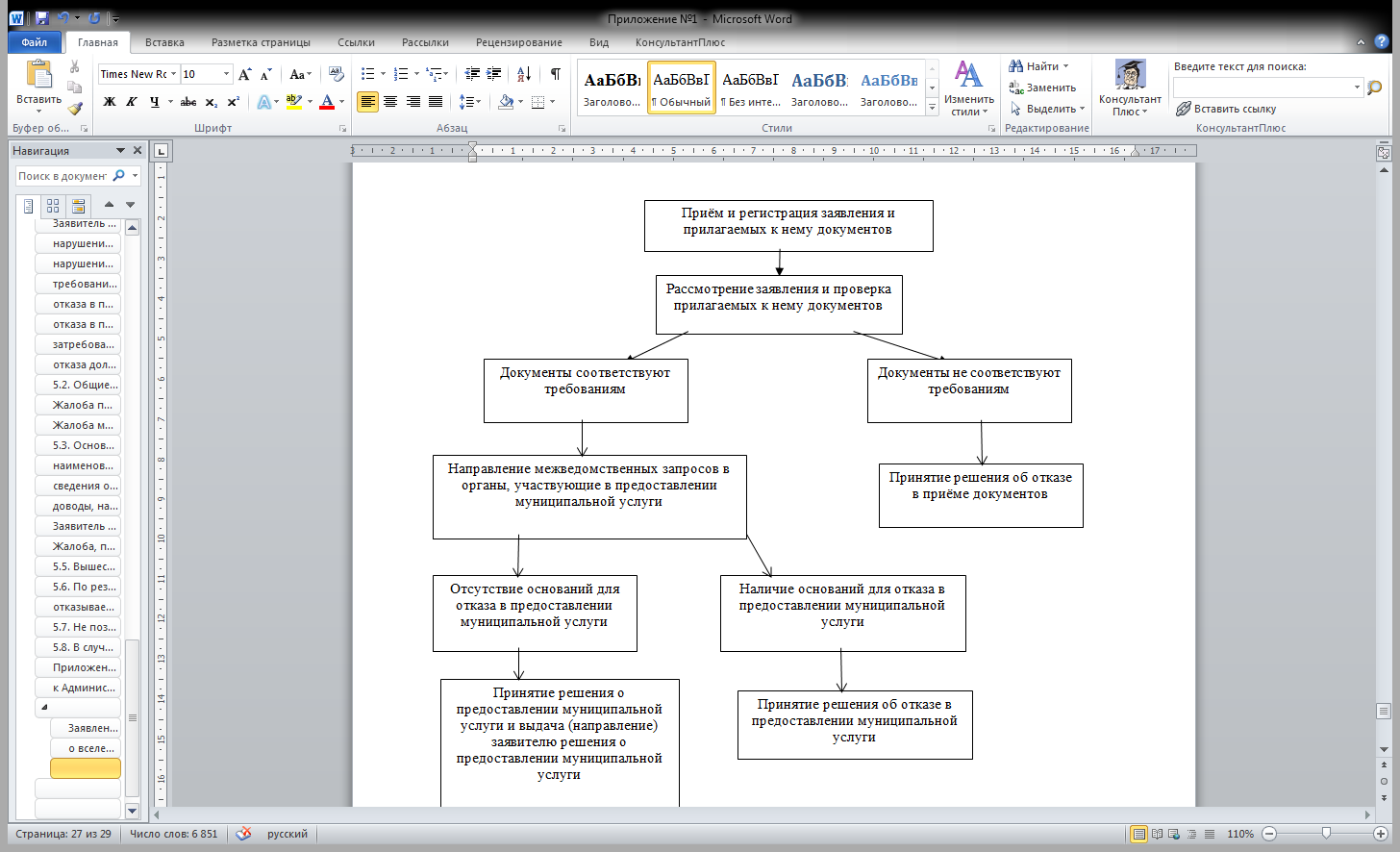 Приложение № 3 к Административному регламентуЖурнал регистрации заявлений граждан на выдачу  согласия на вселение  граждан  (за исключением супруга, детей, родителей) в занимаемое жилое помещение гражданами - нанимателями жилых помещений муниципального жилищного фонда по договорам социального наймаПриложение № 4 к Административному регламентуРасписка о получении документовВыдана в подтверждении того, что  от гр. _____________________________________,___ _____ _____ года рождения, паспорт серии ____ № _________, постоянно зарегистрирован по адресу: _________________________________________________, получены следующие документы:Всего принято _______________ документов на _____________ листах.Документы передал: ________________           ____________       __________                                                   (Ф.И.О.)                                 (подпись)          (дата, время)       Документы принял: ________________             ____________       ___________ АДМИНИСТРАЦИЯМУНИЦИПАЛЬНОГО РАЙОНА СЕРГИЕВСКИЙСАМАРСКОЙ ОБЛАСТИПОСТАНОВЛЕНИЕ31 марта 2016г.                                                                                                                                                                                                                      №362Об утверждении Административного регламента      предоставления администрацией муниципального района Сергиевский муниципальной услуги «Предоставление жилых помещений муниципального специализированного жилищного фонда по договорам найма специализированных жилых помещений»В соответствии с Федеральным законом от 06.10.2003 № 131-ФЗ «Об общих принципах организации местного самоуправления в Российской Федерации», Федеральным законом от 27.07.2010 № 210-ФЗ «Об организации предоставления государственных и муниципальных услуг», постановлением администрации муниципального района Сергиевский №102 от 09.02.2016г. «Об утверждении Реестра муниципальных услуг муниципального района Сергиевский», постановлением администрации муниципального района Сергиевский №1189 от 23.10.2013г. «Об утверждении Порядка разработки, согласования и утверждения административных регламентов предоставления муниципальных услуг», в целях обеспечения принципа открытости и общедоступности информации о предоставлении муниципальных услуг населению, администрация муниципального района Сергиевский ПОСТАНОВЛЯЕТ:1. Утвердить Административный регламент предоставления администрацией муниципального района Сергиевский муниципальной услуги «Предоставление жилых помещений муниципального специализированного жилищного фонда по договорам найма специализированных жилых помещений» согласно приложению №1 к настоящему постановлению.  2. Опубликовать настоящее постановление в газете «Сергиевский вестник». 3. Настоящее постановление вступает в силу со дня его официального опубликования.4. Контроль за выполнением настоящего постановления возложить на руководителя Правового управления администрации муниципального района Сергиевский Облыгину Ю.В. Глава муниципального района СергиевскийА.А. ВеселовПриложение №1к постановлению администрациимуниципального района Сергиевский Самарской области№362 от “31” марта 2016 г.Административный регламент предоставления администрацией муниципального района Сергиевский муниципальной услуги «Предоставление жилых помещений муниципального специализированного жилищного фонда по договорам найма специализированных жилых помещений»1. Общие положения1.1. Общие сведения о муниципальной услуге1.1.1. Административный регламент предоставления администрацией муниципального района Сергиевский муниципальной услуги по предоставлению жилых помещений муниципального специализированного жилищного фонда, по договорам найма специализированных жилых помещений (далее  – регламент), разработан в целях упорядочения административных процедур при предоставлении муниципальной услуги «Предоставление жилых помещений муниципального специализированного жилищного фонда по договорам найма специализированных жилых помещений» (далее – муниципальная услуга), сокращения количества документов, необходимых для предоставления муниципальной услуги, повышения качества и доступности предоставления муниципальной услуги, создания комфортных условий для получателей муниципальной услуги.Регламент устанавливает порядок и стандарт предоставления муниципальной услуги.1.1.2. Получателями муниципальной услуги (далее – заявители) являются:граждане, имеющие основания в соответствии с Жилищным кодексом Российской Федерации, не обеспеченные жилыми помещениями в муниципальном образовании;граждане, включенные в список детей-сирот и детей, оставшихся без попечения родителей, подлежащих обеспечению жилыми помещениями муниципального специализированного жилищного фонда по муниципальному образованию, по основаниям, предусмотренным законодательством о детях-сиротах и детях, оставшихся без попечения родителей, и необеспеченные жилыми помещениями в муниципальном образовании.От имени получателей муниципальной услуги вправе выступать:представители, имеющие нотариально удостоверенную доверенность (либо доверенность, приравненную к нотариально удостоверенной) на совершение действий, связанных с получением муниципальной услуги;законные представители недееспособных граждан – родители, усыновители, опекуны, попечители, на основании соответствующего правового акта, в случае если заявителем является недееспособное или ограниченно дееспособное лицо.1.1.3. К жилым помещениям специализированного жилищного фонда относятся:1) служебные жилые помещения;2) жилые помещения в общежитиях;3) жилые помещения маневренного фонда;4) жилые помещения в домах системы социального обслуживания населения;5) жилые помещения фонда для временного поселения вынужденных переселенцев;6) жилые помещения фонда для временного поселения лиц, признанных беженцами;7) жилые помещения для социальной защиты отдельных категорий граждан;8) жилые помещения для детей-сирот и детей, оставшихся без попечения родителей, лиц из числа детей-сирот и детей, оставшихся без попечения родителей.1.2. Порядок информирования о правилах предоставления муниципальной услуги1.2.1. Для получения информации по процедуре предоставления муниципальной услуги заинтересованными лицами используются следующие формы консультирования:индивидуальное консультирование лично;консультирование в электронном виде;индивидуальное консультирование по почте;индивидуальное консультирование по телефону.1.2.2. Информирование о правилах предоставления муниципальной услуги осуществляют администрация, жилищный отдел Правового управления администрации.Местонахождение администрации: 446540, Самарская область, Сергиевский район, с. Сергиевск, ул. Ленина, 22.График работы администрации (время местное):понедельник-пятница – с 8.00 до 17.00предпраздничные дни - с 8.00 до 16.00суббота, воскресенье – выходные дниперерыв – с 12.00 до 13.00Справочные телефоны Администрации: 8(84655) 2-18-05 (приемная Главы района)факс: 8(84655) 2-11-72Адрес электронной почты Администрации: adm2@samtel.ru.Адрес официального сайта Администрации в сети Интернет, на котором содержится информация о предоставлении муниципальной услуги: www.sergievsk.ru.Местонахождение Жилищного отдела Правового управления администрации, структурного подразделения администрации, в функциональные обязанности которого входит предоставление муниципальной услуги:  446540, Самарская область, Сергиевский район, с.Сергиевск, ул. Советская 65.Справочные телефоны  Жилищного отдела Правового управления администрации, по которым может быть получена информация о предоставлении муниципальной услуги: 8(84655) 2-15-45, 2-22-49..1.2.3. Индивидуальное консультирование личноУстное индивидуальное консультирование заинтересованного лица сотрудником Жилищного отдела происходит при непосредственном присутствии заинтересованного лица.Время ожидания заинтересованного лица при индивидуальном устном консультировании не может превышать 15 минут.Индивидуальное устное консультирование каждого заинтересованного лица сотрудником Жилищного отдела, осуществляющим индивидуальное консультирование лично не может превышать 15 минут.В случае, если для подготовки ответа требуется продолжительное время, сотрудник, осуществляющий индивидуальное устное консультирование, может предложить заинтересованному лицу обратиться за необходимой информацией в письменном виде либо назначить другое удобное для заинтересованного лица время для устного консультирования.1.2.4. Консультирование в электронном видеКонсультирование в электронном виде осуществляется посредством:размещения консультационно-справочной информации наИнтернет-сайте администрации;размещения консультационно-справочной информации на Едином портале и Региональном портале;индивидуального консультирования по электронной почте.Консультирование путем размещения консультационно-справочной информации на Интернет-сайте администрации осуществляется посредством получения заинтересованным лицом информации при посещении Интернет-сайта администрации.Консультирование путем размещения консультационно-справочной информации на Едином портале и Региональном портале осуществляется посредством получения заинтересованным лицом информации при посещении Единого портала и Регионального портала.При консультировании по электронной почте заинтересованное лицо направляет заявление на электронный адрес администрации. Датой поступления заявления является дата его регистрации как входящего сообщения в Жилищном отделе. Ответ на вышеуказанное заявление направляется по электронной почте на электронный адрес, указанный заинтересованным лицом в заявлении, а также на бумажном носителе по почтовому адресу в случае его указания в заявлении в срок, не превышающий 30 дней с момента поступления заявления.В исключительных случаях, а также в случае направления запроса для получения документов, необходимых для рассмотрения заявления, Глава района вправе продлить срок рассмотрения заявления не более чем на 30 дней, уведомив об этом заинтересованное лицо, направившее заявление.1.2.5. Индивидуальное консультирование по почтеКонсультирование посредством почтового отправления осуществляется путем направления ответа на письменное заявление заинтересованного лица. Ответ на заявление заинтересованного лица направляется почтой по адресу, указанному заинтересованным лицом в его заявлении, в срок, не превышающий 30 дней со дня поступления письменного заявления (срок может быть продлен по основаниям, указанным в абзаце девятом пункта 1.2.4 настоящего Регламента).Датой получения заявления является дата регистрации входящего заявления в Жилищном отделе.1.2.6. Индивидуальное консультирование по телефонуКонсультирование по телефону осуществляется при личном заявлении заинтересованного лица посредством телефонной связи по телефону. Ответ на телефонный звонок должен начинаться с информации о наименовании органа, в который позвонил заявитель, фамилии, имени, отчестве и должности сотрудника, осуществляющего индивидуальное консультирование по телефону.Время разговора не должно превышать 15 минут.В том случае, если сотрудник, осуществляющий индивидуальное консультирование по телефону, не может ответить на вопрос по содержанию, связанному с предоставлением муниципальной услуги, он обязан проинформировать заинтересованное лицо об организациях, органах исполнительной власти либо структурных подразделениях администрации, уполномоченного органа, которые располагают необходимыми сведениями.1.2.7. На информационных стендах в местах предоставления муниципальной услуги, а также на Интернет-сайте администрации, размещаются следующие информационные материалы:информация о порядке предоставления муниципальной услуги;текст Регламента с приложениями;информация о местонахождении и графике работы администрации, уполномоченного органа, справочные телефоны структурного подразделения, ответственного за предоставление муниципальной услуги, адрес электронной почты, адрес Интернет-сайта администрации;график приема заявителей, номера кабинетов, в которых предоставляется муниципальная услуга, фамилии, имена, отчества и должности соответствующих должностных лиц;перечень документов, предоставляемых заявителями муниципальной услуги, и требования, предъявляемые к этим документам;извлечения из нормативных правовых актов, содержащих нормы, регулирующие деятельность по предоставлению муниципальной услуги, по наиболее часто задаваемым вопросам – на информационных стендах в местах предоставления муниципальной услуги, полная версия нормативных правовых актов – на Интернет-сайте администрации.Тексты материалов печатаются удобным для чтения шрифтом (размером не меньше 14), без исправлений, наиболее важные места выделяются полужирным шрифтом либо цветным маркером (на информационных стендах).2. Стандарт предоставления муниципальной услуги2.1. Наименование муниципальной услугиНаименование муниципальной услуги – «Предоставление жилых помещений муниципального специализированного жилищного фонда по договорам найма специализированных жилых помещений».2.2. Наименование уполномоченного органа, предоставляющего муниципальную услугуМуниципальную услугу предоставляет администрация.Структурным подразделением администрации, в функциональные обязанности которого входит предоставление муниципальной услуги, является Жилищный отдел Правового управления администрации (далее – Жилищный отдел).2.3. Результат предоставления муниципальной услугиРезультатом предоставления муниципальной услуги являются:принятие решения о предоставлении жилого помещения муниципального специализированного жилищного фонда по договору найма специализированного жилого помещения и заключение с заявителем договора найма специализированного жилого помещения;предоставление мотивированного отказа в предоставлении муниципальной услуги (далее – мотивированный отказ).2.4. Срок предоставления муниципальной услуги2.4.1. Срок предоставления муниципальной услуги – в течение 30 дней со дня регистрации обращения в Жилищном отделе.2.4.2. Течение срока предоставления муниципальной услуги начинается со дня, следующего за днем регистрации обращения заявителя в Жилищном отделе.2.5. Правовые основания для предоставления муниципальной услугиПредоставление муниципальной услуги осуществляется в соответствии со следующими нормативными правовыми актами:Конституцией Российской Федерации («Российская газета», № 237, 25.12.1993);Жилищным кодексом Российской Федерации от 29.12.2004 № 188-ФЗ («Собрание законодательства Российской Федерации», 03.01.2005, № 1 (часть 1), ст. 14);Законом Самарской области от 05.07.2005 № 139-ГД «О жилище» («Волжская коммуна», № 124, 07.07.2005);Федеральным законом от 27.07.2010 № 210-ФЗ «Об организации предоставления государственных и муниципальных услуг» («Собрание законодательства Российской Федерации», 2010, № 31, ст. 4179);Федеральным законом от 02.05.2006 № 59-ФЗ «О порядке рассмотрения обращений граждан Российской Федерации» («Собрание законодательства Российской Федерации», 2006, № 19, ст. 2060);постановлением Правительства Российской Федерации от 26.01.2006   № 42 «Об утверждении Правил отнесения жилого помещения к специализированному жилищному фонду и типовых договоров найма специализированных жилых помещений» («Собрание законодательства Российской Федерации», 06.02.2006, № 6, ст. 697);уставом муниципального района Сергиевский;иными нормативными актами Российской Федерации и Самарской области и настоящим Регламентом.2.6. Перечень документов и информации, необходимых для предоставления муниципальной услуги, которые заявитель должен предоставить самостоятельно2.6.1. Исчерпывающий перечень документов, необходимых для предоставления муниципальной услуги, которые заявитель должен предоставить самостоятельно:письменное заявление о предоставлении жилого помещения муниципального специализированного жилищного фонда по договору найма (далее – заявление), содержащее информацию, предусмотренную пунктом 2.6.2 настоящего регламента (Приложение №1);копии документов, удостоверяющих личность заявителя и членов его семьи (копии паспортов).В случае если от имени заявителя действует его уполномоченный представитель, предоставляется доверенность на осуществление действий от имени заявителя, оформленная в установленном порядке, или нотариально заверенная копия такой доверенности, и копия документа, удостоверяющая личность представителя;справка из организации, осуществляющей техническую инвентаризацию, о наличии либо отсутствии недвижимости в собственности у заявителя до 1998 года (по последнему месту регистрации, а также по всем предыдущим адресам регистрации, начиная с адреса сохраненного за ним жилого помещения);документы о наличии родственных отношений либо иных обстоятельств, свидетельствующих о принадлежности гражданина к семье заявителя (справка о составе семьи и наличии жилой площади (выписка из домовой книги), решение суда об усыновлении (удочерении));заверенная копия трудовой книжки (контракт, трудовой договор);справка с места работы (службы, учебы);уведомление о дате начала и дате окончания работ по капитальному ремонту или реконструкции дома (для граждан, занимающих жилые помещения по договору социального найма, в доме, в котором проводится капитальный ремонт или реконструкция);решение суда об обращении взыскания на жилое помещение, которое было приобретено за счет кредита банка или иной кредитной организации либо средств целевого займа, предоставленного юридическим лицом на приобретение жилого помещения (для граждан, утративших жилые помещения в результате обращения взыскания на эти жилые помещения, которые были приобретены за счет кредита банка или иной кредитной организации либо средств целевого займа, предоставленного юридическим лицом на приобретение жилого помещения, и заложены в обеспечение возврата кредита или целевого займа, если на момент обращения взыскания такие жилые помещения являются для них единственными);документ об окончании срока пребывания в образовательных учреждениях, учреждениях системы здравоохранения и иных учреждениях, создаваемых в установленном порядке для детей-сирот и детей, оставшихся без попечения родителей, а также по завершении обучения в образовательных организациях профессионального образования, либо окончании прохождения военной службы по призыву, либо окончании отбывания наказания в исправительных учреждениях (для лиц из числа детей-сирот и детей, оставшихся без попечения родителей, состоящих в списке детей-сирот и детей, оставшихся без попечения родителей, подлежащих обеспечению жилыми помещениями муниципального специализированного жилищного фонда).2.6.2. Заявление должно содержать следующую информацию:фамилию, имя, отчество (при наличии) заявителя, его паспортные данные, адрес места жительства;дату, подпись заявителя либо его представителя, действующего на основании доверенности, контактные телефоны, электронный адрес (при наличии), реквизиты доверенности, в случае, если от имени заявителя действует его представитель по доверенности.В заявлении должен быть указан способ получения результатов муниципальной услуги (почтовым отправлением, при личном обращении в уполномоченный орган, посредством Единого или Регионального порталов).Текст документа должен быть читаемым, написан разборчиво от руки шариковой ручкой или при помощи средств электронно-вычислительной техники, не должен содержать подчисток либо приписок, зачеркнутых слов и иных неоговоренных в нем исправлений.2.7. Перечень документов, предоставляемых заявителем (его уполномоченным представителем), при получении результата муниципальной услуги личноДля получения результатов муниципальной услуги лично заявитель  должен представить:оригинал документа, удостоверяющего личность;оригиналы документа, подтверждающего полномочия представителя, и документа, удостоверяющего личность представителя (если интересы заявителя представляет уполномоченный представитель).Результаты муниципальной услуги выдаются заявителю либо его уполномоченному представителю по доверенности под роспись в журнале выдачи документов.2.8. Исчерпывающий перечень документов и информации, необходимых в соответствии с законодательными или иными нормативными правовыми актами для предоставления муниципальной услуги, которые находятся в распоряжении государственных органов, органов государственных внебюджетных фондов, органов местного самоуправления, организаций и запрашиваются органом, предоставляющим муниципальную услугу, в органах (организациях), в распоряжении которых они находятся, если заявитель не представил такие документы и информацию самостоятельноИсчерпывающий перечень документов и информации, которые предоставляются по запросу уполномоченного органа в порядке межведомственного взаимодействия:сведения, подтверждающие наличие либо отсутствие у заявителя и всех членов семьи заявителя права собственности на объекты жилищного фонда на территории Самарской области: выписка из Единого государственного реестра прав на недвижимое имущество и сделок с ним о правах отдельного лица;сведения, подтверждающие, что на жилое помещение, которое было приобретено заявителем за счет кредита банка или иной кредитной организации либо средств целевого займа, предоставленного юридическим лицом на приобретение жилого помещения, и заложено в обеспечение возврата кредита или целевого займа, обращено взыскание: выписка из Единого государственного реестра прав на недвижимое имущество и сделок с ним, содержащая общедоступные сведения об объекте;справка о составе семьи.2.9. Исчерпывающий перечень оснований для отказа в приеме документов, необходимых для предоставления муниципальной услугиОснования для отказа в приеме документов, необходимых для предоставления муниципальной услуги:непредставление заявителем (его уполномоченным представителем) или представление в неполном объеме документов, наличие которых необходимо для получения муниципальной услуги в соответствии с пунктом 2.6.1 настоящего Регламента;представление заявителем документов, оформленных не в соответствии с установленным порядком (наличие исправлений, серьезных повреждений, не позволяющих однозначно истолковать их содержание, отсутствие в заявлении подписи заявителя).2.10. Исчерпывающий перечень оснований для отказа в предоставлении муниципальной услугиОснованиями для отказа в предоставлении заявителю (его уполномоченному представителю) муниципальной услуги являются:несоответствие заявителя категориям заявителей, указанных в пункте 1.1.2 настоящего Регламента;отсутствие оснований для предоставления жилого помещения муниципального специализированного жилищного фонда в соответствии с законодательством;отсутствие свободного жилого помещения муниципального специализированного жилищного фонда;изменение жилищных условий (в том числе путем приобретения жилого помещения в собственность), в результате которого отпали основания для предоставления жилого помещения муниципального специализированного жилищного фонда по договору найма специализированного жилого помещения.2.11. Перечень услуг, которые являются необходимыми и обязательными для предоставления муниципальной услуги, в том числе сведения о документе (документах), выдаваемом (выдаваемых) организациями, участвующими в предоставлении муниципальной услугиВыдача сведений организацией, осуществляющей технический учет объектов капитального строительства, о зарегистрированных правах на объекты недвижимости, подтверждающих их принадлежность заявителю.2.12. Размер платы, взимаемой с заявителя при предоставлении муниципальной услугиМуниципальная услуга предоставляется бесплатно.2.13. Максимальный срок ожидания в очереди при подаче заявления и при получении результата предоставления муниципальной услугиМаксимальный срок ожидания в очереди при подаче заявления и при получении результата предоставления муниципальной услуги не должен превышать 15 минут.2.14. Срок регистрации заявления о предоставлении муниципальной услугиМаксимальный срок регистрации заявления и приложенных к нему документов – 1 рабочий день со дня поступления заявления в Жилищный отдел (уполномоченный орган).В случае поступления заявления в уполномоченный орган в выходной или нерабочий праздничный день регистрация заявления осуществляется в первый рабочий день, следующий за выходным или нерабочим праздничным днём.2.15. Требования к помещениям, в которых предоставляются муниципальные услуги, к залу ожидания, местам для заполнения запросов о предоставлении муниципальной услуги, информационным стендам с образцами их заполнения и перечнем документов, необходимых для предоставления каждой муниципальной услугиЗдание, в котором расположен уполномоченный орган, должно быть оборудовано отдельным входом для свободного доступа заинтересованных лиц.Центральный вход в здание уполномоченного органа должен быть оборудован информационной табличкой (вывеской), содержащей информацию о наименовании и режиме работы уполномоченного органа.Вход в здание уполномоченного органа оборудуется пандусами, расширенными проходами, позволяющими обеспечить беспрепятственный доступ инвалидов, включая инвалидов, использующих кресла-коляски.В помещениях для работы с заинтересованными лицами размещаются информационные стенды.Сотрудники, предоставляющие муниципальную услугу, обеспечиваются личными нагрудными идентификационными карточками (бейджами) с указанием фамилии, имени, отчества и должности, крепящимися с помощью зажимов к одежде, либо настольными табличками аналогичного содержания.Места ожидания должны соответствовать комфортным условиям для заинтересованных лиц и оптимальным условиям работы специалистов.Места ожидания в очереди на консультацию или получение результатов муниципальной услуги должны быть оборудованы стульями, кресельными секциями или скамьями (банкетками). Количество мест ожидания определяется исходя из фактической нагрузки и возможностей для их размещения в здании.Места для заполнения документов оборудуются стульями, столами (стойками) и обеспечиваются писчей бумагой и канцелярскими принадлежностями в количестве, достаточном для оформления документов заинтересованными лицами.Рабочие места сотрудников, предоставляющих муниципальную услугу, оборудуются компьютерами и оргтехникой, позволяющими своевременно и в полном объеме получать справочную информацию по вопросам предоставления муниципальной услуги и организовать предоставление муниципальной услуги в полном объеме.На территории, прилегающей к зданию уполномоченного органа оборудуются места для парковки автотранспортных средств. Количество парковочных мест определяется исходя из интенсивности и количества заинтересованных лиц, обратившихся в уполномоченный орган за определенный период. Доступ заявителей к парковочным местам является бесплатным.Для обслуживания инвалидов помещения оборудуются пандусами, специальными ограждениями и перилами, обеспечивающими беспрепятственное передвижение и разворот инвалидных колясок. Столы для обслуживания инвалидов размещаются в стороне от входа с учетом беспрепятственного подъезда и поворота колясок.Входы в помещения оборудуются пандусами, расширенными проходами, позволяющими обеспечить беспрепятственный доступ инвалидов, включая инвалидов, использующих кресла-коляски. Центральный вход в помещения оборудуется информационной табличкой (вывеской), содержащей соответствующее наименование, с использованием укрупненного шрифта и плоско-точечного шрифта Брайля.При наличии заключения общественной организации инвалидов о технической невозможности обеспечения доступности помещений (здания) для инвалидов на специально подготовленного сотрудника учреждения (организации), в котором предоставляется муниципальная услуга, административно-распорядительным актом возлагается обязанность по оказанию ситуационной помощи инвалидам всех категорий на время предоставления муниципальной услуги.Для инвалидов по зрению обеспечивается дублирование необходимой для ознакомления зрительной информации, а также надписей, знаков и иной текстовой и графической информации знаками, выполненными укрупненным шрифтом и рельефно-точечным шрифтом Брайля. Для инвалидов по слуху обеспечивается дублирование необходимой для ознакомления звуковой информации текстовой и графической информацией (бегущей строкой).2.16. Показатели доступности и качества муниципальной услугиПоказателями доступности и качества муниципальной услуги являются:количество взаимодействий заявителя с должностными лицами уполномоченного органа при предоставлении муниципальной услуги и их продолжительность;доля случаев предоставления муниципальной услуги с нарушением установленного срока в общем количестве исполненных заявлений о предоставлении муниципальной услуги;доля жалоб заявителей, поступивших в порядке досудебного обжалования решений, принимаемых в ходе предоставления муниципальной  услуги, и действий (бездействия) должностных лиц уполномоченного органа, в общем количестве обращений по вопросам предоставления муниципальной услуги;доля нарушений исполнения Регламента, иных нормативных правовых актов, выявленных по результатам проведения контрольных мероприятий в соответствии с разделом 4 настоящего Регламента, в общем количестве исполненных заявлений о предоставлении муниципальных услуг;снижение максимального срока ожидания в очереди при подаче запроса и получении результата предоставления муниципальной услуги.2.17. Иные требования, в том числе учитывающие особенности предоставления  услуги в многофункциональных центрах предоставления государственных и муниципальных услуг и особенности предоставления муниципальной услуги в электронной форме.2.17.1. Муниципальная услуга может предоставляться на базе МФЦ в соответствии с соглашением о взаимодействии, заключаемым администрацией с МФЦ (далее – Соглашение).Состав административных процедур, порядок и сроки предоставления муниципальной услуги на базе МФЦ определяются Соглашением.2.17.2. Предоставление муниципальной услуги в электронной форме осуществляется в соответствии с законодательством Российской Федерации и законодательством Самарской области.Представление заявления в электронной форме или в виде электронного документа осуществляется с учетом информационно-технологических условий (возможностей) и требует наличия у обеих сторон (заявителя и органа, предоставляющего муниципальную услугу) доступа к Региональному либо Единому порталам в сети Интернет.Прием и регистрация заявлений, представляемых с использованием информационно-коммуникационных технологий, осуществляется в пределах срока регистрации, предусмотренного Регламентом.Документы, необходимые для предоставления муниципальной услуги, указанные в пункте 2.6.1 Регламента, приложенные к заявлению и представленные в электронной форме с использованием Портала, являются основанием для начала предоставления муниципальной услуги.
В данном случае для получения результатов муниципальной услуги заявитель (физическое лицо, индивидуальный предприниматель) должен предъявить оригиналы документов, необходимых для предоставления муниципальной услуги, указанных в пункте 2.6.1 Регламента.В случае направления в электронной форме заявления без приложения документов, указанных в пункте 2.6.1 Регламента, должны бытьпредставлены заявителем в Жилищный отдел на личном приеме в течение 5 дней с момента направления заявления. До предоставления заявителем указанных документов рассмотрение заявления о предоставлении муниципальной услуги приостанавливается.Заявителю предоставляется возможность направления запроса (заявления) и электронных форм или электронных образов документов, заверенных в установленном порядке. В случае подачи запроса (заявления) о предоставлении муниципальной услуги в электронной форме с документами в виде электронных документов (электронных образов документов), заверенных в установленном порядке, документы на бумажных носителях заявителем не предоставляются.3. Состав, последовательность и сроки выполнения административных процедур, требования к порядку их выполнения3.1. Предоставление муниципальной услуги включает в себя следующие административные процедуры:приём и регистрация заявления и прилагаемых к нему документов;рассмотрение заявления и проверка прилагаемых к нему документов, принятие решения об отказе в приёме документов;направление межведомственных запросов в органы, участвующие в предоставлении муниципальной услуги;принятие решения об отказе в предоставлении муниципальной услуги;подготовка проекта решения о предоставлении жилого специализированного помещения по договору найма, заключение договора найма специализированного жилого помещения;выдача договора найма специализированного жилого помещения заявителю.Блок – схема предоставления муниципальной услуги приведена в Приложении 1 к Регламенту.3.2. Приём и регистрация заявления и прилагаемых к нему документов3.2.1. Основанием для начала административной процедуры является поступление в Жилищный отдел заявления и прилагаемых к нему документов.3.2.2. Ответственным за выполнение административной процедуры является специалист Жилищного отдела (далее – специалист, уполномоченный на прием заявлений).3.2.3. Специалист, уполномоченный на прием заявлений, в установленном порядке регистрирует заявление о предоставлении муниципальной услуги.3.2.4. Критерием принятия решения является поступление заявления в Жилищный отдел.3.2.5. Результатом ¬выполнения административной процедуры является прием заявления и прилагаемых к нему документов специалистом, уполномоченным на прием заявлений.3.2.6. Способом фиксации результата административной процедуры является регистрация заявления и передача заявления и прилагаемых к нему документов специалисту жилищного отдела (далее – специалист, ответственный за подготовку проекта решения).3.2.7. Максимальный срок выполнения процедуры – 1 рабочий день.3.3. Рассмотрение заявления и проверка прилагаемых к нему документов, принятие решения об отказе в приёме документов3.3.1. Основанием для начала административной процедуры является получение заявления и прилагаемых к нему документов специалистом, ответственным за подготовку проекта решения.3.3.2. Ответственным за выполнение административной процедуры является специалист жилищного отдела (далее – специалист, ответственный за подготовку проекта решения).3.3.3. Специалист, ответственный за подготовку проекта решения, в течение 1 рабочего дня рассматривает обращение и прилагаемые к нему документы и налагает резолюцию с поручением специалисту, ответственному за подготовку проекта решения, о рассмотрении и проверке предоставленных документов.3.3.4. Специалист, ответственный за подготовку проекта решения, проверяет заявление и прилагаемые к нему документы.3.3.5. В случае наличия оснований для отказа в приёме документов, предусмотренных пунктом 2.9 настоящего Регламента, специалист, ответственный за подготовку проекта решения, готовит проект уведомления об отказе в приёме документов с указанием соответствующих оснований.3.3.6. Специалист, ответственный за подготовку проекта решения, передаёт проект уведомления об отказе в приёме документов на подписание руководителю Правового управления.3.3.7. Критерием принятия решения является наличие или отсутствие оснований для отказа в приёме документов, предусмотренных пунктом 2.9 настоящего Регламента.3.3.8. Результатом выполнения административной процедуры является направление заявителю уведомления об отказе в приёме документов.3.3.9. Способом фиксации результата административной процедуры является регистрация уведомления об отказе в приёме документов.3.3.10. Максимальный срок выполнения процедуры – 5 рабочих дней со дня получения заявления и прилагаемых к нему документов специалистом, ответственным за подготовку проекта решения.3.4. Направление межведомственных запросов в органы, участвующие в предоставлении муниципальной услуги3.4.1. Основанием для начала административной процедуры является непредставление заявителем в уполномоченный орган предусмотренных пунктом 2.8 настоящего Регламента документов и информации, которые могут быть получены в рамках межведомственного информационного взаимодействия.3.4.2. Межведомственный запрос о предоставлении документов и информации формируется и направляется специалистом, ответственным за подготовку проекта решения.3.4.3. Межведомственный запрос формируется и направляется в соответствии с технологической картой межведомственного взаимодействия по предоставлению муниципальной услуги.При отсутствии технической возможности формирования и направления межведомственного запроса в форме электронного документа по каналам СМЭВ межведомственный запрос направляется на бумажном носителе по почте или курьерской доставкой.Межведомственный запрос в бумажном виде должен содержать следующие сведения, если дополнительные сведения не установлены законодательным актом Российской Федерации:1) наименование органа или организации, направляющих межведомственный запрос;2) наименование органа или организации, в адрес которых направляется межведомственный запрос;3) наименование муниципальной услуги, для предоставления которой необходимо представление документа и (или) информации, а также, если имеется, номер (идентификатор) такой услуги в реестре муниципальных услуг;4) указание на положения нормативного правового акта, которыми установлено представление документа и (или) информации, необходимых для предоставления муниципальной услуги, и указание на реквизиты данного нормативного правового акта;5) сведения, необходимые для представления документа и (или) информации, установленные настоящим административным регламентом предоставления муниципальной услуги, а также сведения, предусмотренные нормативными правовыми актами как необходимые для представления таких документа и (или) информации;6) контактная информация для направления ответа на межведомственный запрос;7) дата направления межведомственного запроса;8) фамилия, имя, отчество и должность лица, подготовившего и направившего межведомственный запрос, а также номер служебного телефона;9) информация о факте получения согласия, предусмотренного частью 5 статьи 7 Федерального закона № 210-ФЗ (при направлении межведомственного запроса в случае, предусмотренном частью 5 статьи 7 настоящего Федерального закона № 210-ФЗ).Направление межведомственного запроса допускается только в целях, связанных с предоставлением муниципальной услуги.Максимальный срок формирования и направления запросов составляет3 рабочих дня.3.4.4. При подготовке межведомственного запроса специалист, ответственный за подготовку проекта решения, определяет государственные органы, органы местного самоуправления либо подведомственные государственным органам или органам местного самоуправления организации, в распоряжении которых данные документы находятся.3.4.5. Срок подготовки и направления ответа на межведомственный запрос о представлении документов и информации, необходимых для предоставления муниципальной услуги, не может превышать 5 рабочих дней со дня поступления межведомственного запроса в орган или организацию, предоставляющие документ и информацию.3.4.6. Максимальный срок осуществления административной процедуры не может превышать 14 рабочих дней.3.4.7. Критерием принятия решения является поступление ответов на межведомственные запросы.3.4.8. Результатом исполнения административной процедуры является получение в рамках межведомственного взаимодействия документов (информации), предусмотренных пунктом 2.8. Регламента  и необходимых для предоставления муниципальной услуги.3.4.9. Способом фиксации результата административной процедуры является регистрация ответов на межведомственные запросы.3.5. Принятие решения об отказе в предоставлении муниципальной услуги3.5.1. Основанием для начала административной процедуры является установление специалистом, ответственным за подготовку проекта решения, оснований для отказа в предоставлении муниципальной услуги, указанных в пункте 2.10 настоящего Регламента.3.5.2. Ответственным за выполнение административной процедуры является специалист жилищного отдела.3.5.3. Специалист, ответственный за подготовку проекта решения, в течение 3 дней со дня поступления последнего ответа на межведомственный запрос подготавливает выписку из решения комиссии по жилищным вопросам при администрации с указанием оснований отказа, предусмотренных пунктом 2.10 настоящего Регламента.3.5.4. Специалист, ответственный за подготовку проекта решения, подписывает выписку у руководителя Правового управления.3.5.5. После подписания решения оно передаётся специалисту, ответственному за отправку исходящей корреспонденции (далее – специалист, ответственный за отправку исходящей корреспонденции).Специалист, ответственный за отправку исходящей корреспонденции, направляет письмо заявителю посредством почтовой связи по адресу, указанному в заявлении, и (или) в электронном виде по адресу электронной почты, указанному в заявлении (в случае,    если   в   заявлении указанно о получении результата муниципальной услуги посредством электронной почты и в заявлении имеется адрес электронной почты заявителя).3.5.6. В случае, если в заявлении заявитель выразил желание получить результат муниципальной услуги лично, письмо передается специалисту, ответственному за подготовку проекта решения, для определения с заявителем даты и времени его вручения.Специалист, ответственный за подготовку проекта решения, в течение 2 дней уведомляет по телефону заявителя о подписании и регистрации письма в уполномоченном органе и назначает дату и время прибытия заявителя в уполномоченный орган для получения письма лично.Прибывший в назначенный для получения результата предоставления муниципальной услуги день заявитель предъявляет документы, указанные в пункте 2.7 настоящего Регламента.Специалист, ответственный за подготовку проекта решения, проверяет предъявленные документы, указывает в журнале выдачи документов номер и дату регистрации сопроводительного письма, дату его получения заявителем, фамилию, имя, отчество (при наличии) заявителя или его уполномоченного представителя. После внесения этих данных в журнал выдачи документов, ответственный за подготовку проекта решения, выдает выписку заявителю под роспись в журнале выдачи.3.5.7. Критерием принятия решения является наличие оснований для отказа в предоставлении муниципальной услуги, указанных в пункте 2.10 настоящего Регламента.3.5.8. Результатом выполнения административной процедуры является направление заявителю мотивированного отказа либо передача указанного письма заявителю при его личном заявлении в уполномоченный орган.3.5.9. Способом фиксации является регистрация мотивированного отказа в предоставлении муниципальной услуги.3.5.10. Срок выполнения процедуры – не более 11 дней со дня установления специалистом Жилищного отдела наличия оснований для отказа в предоставлении муниципальной услуги, указанных в пункте 2.10 настоящего Регламента.3.6. Подготовка проекта решения о предоставлении жилого специализированного помещения по договору найма, подготовка договора найма специализированного жилого помещения, заключение и регистрация договора найма3.6.1. Основанием для начала процедуры является наличие в уполномоченном органе полного пакета документов, необходимых для предоставления муниципальной услуги, и отсутствие основания для отказа в её предоставлении.3.6.2. Ответственным за выполнение административной процедуры является специалист жилищного отдела.3.6.3. Специалист жилищного отдела в течение 3 рабочих дней готовит проект распоряжения администрации о предоставлении специализированного жилого помещения по договору найма и заключении договора найма специализированного жилого помещения, формирует дело, состоящее из подписанного заявителем проекта договора найма специализированного жилого помещения с актом приема-передачи и необходимыми приложениями (в требуемом количестве экземпляров), а также документов, необходимых для предоставления муниципальной услуги.3.6.4. Руководитель Правового управления в течение 2 рабочих дней согласовывает проект распоряжения администрации о предоставлении специализированного жилого помещения по договору найма и заключении договора найма специализированного жилого помещения и направляет проект распоряжения на подписание главе района.3.6.5. Глава района в течение 2 рабочих дней подписывает проект распоряжения администрации о предоставлении специализированного жилого помещения по договору найма.3.6.6. Специалист общего отдела администрации в течение 1 рабочего дня осуществляет регистрацию распоряжения о предоставлении специализированного жилого помещения по договору найма.3.6.7. Специалист жилищного отдела после получения распоряжения осуществляет подготовку договора найма специализированного жилого помещения, осуществляет подписание его заявителем и регистрацию.3.6.8. Критерием принятия решения является наличие в Жилищном отделе полного пакета документов, необходимых для предоставления муниципальной услуги, и отсутствие основания для отказа в её предоставлении.3.6.9. Результатом выполнения административной процедуры является подписанное распоряжение администрации о предоставлении специализированного жилого помещения по договору найма и зарегистрированный договор найма специализированного жилого помещения.3.6.10. Способом фиксации результата административной процедуры является регистрация распоряжения администрации о предоставлении специализированного жилого помещения по договору найма и заключении договора найма специализированного жилого помещения и регистрация договора найма специализированного жилого помещения в журнале для регистрации.3.6.11. Максимальный срок выполнения процедуры – 10 рабочих дней со дня поступления в Жилищный отдел всех документов и информации, перечисленных в подразделе 2.6 Регламента.3.7. Выдача договора найма специализированного жилого помещения заявителю3.7.1. Основанием для начала процедуры является наличие подписанных распоряжения администрации о предоставлении специализированного жилого помещения по договору найма и заключении договора найма специализированного жилого помещения и договора найма специализированного жилого помещения.3.7.2. Ответственным за выполнение административной процедуры является специалист Жилищного отдела.3.7.3. Специалист, ответственный за подготовку проекта решения, в течение 1 рабочего дня уведомляет по телефону заявителя о подписании договора найма специализированного жилого помещения и назначает дату и время прибытия в уполномоченный орган для получения договора найма специализированного жилого помещения.3.7.4. Прибывший в назначенный для получения результата предоставления муниципальной услуги день заявитель предъявляет документы, указанные в пункте 2.7 Регламента.3.7.5. Специалист, ответственный за подготовку проекта решения, проверяет предъявленные документы, указывает в журнале выдачи документов номер и дату договора найма специализированного жилого помещения, фамилию, имя, отчество (при наличии) заявителя или его уполномоченного представителя, количество выдаваемых экземпляров, дату выдачи договора найма специализированного жилого помещения.После внесения этих данных в журнал выдачи документов специалист, ответственный за подготовку проекта решения, выдает заявителю или его уполномоченному представителю под роспись в журнале выдачи договор найма специализированного жилого помещения (в требуемом количестве экземпляров).3.7.6. Критерием принятия решения является наличие подписанных распоряжения администрации о предоставлении специализированного жилого помещения по договору найма и заключении договора найма специализированного жилого помещения и договора найма специализированного жилого помещения.3.7.7. Результатом выполнения административной процедуры является выдача заявителю договора найма специализированного жилого помещения.3.7.8. Способом фиксации результата административной процедуры является регистрация в журнале выдачи документов полученного заявителем договора найма специализированного жилого помещения.3.7.9. Максимальный срок выполнения процедуры – 3 рабочих дня со дня регистрации решения о заключении договора найма специализированного жилого помещения и регистрации договора найма специализированного жилого помещения в журнале для регистрации договоров найма специализированных жилых помещений.3.8. Особенности реализации административных процедур при предоставлении муниципальной услуги в электронной форме3.8.1. Основанием (юридическим фактом) для начала административной процедуры, является поступление в уполномоченный орган в электронной форме посредством Единого портала или Регионального портала заявления о предоставлении муниципальной услуги и документов, представляемых заявителем самостоятельно.3.8.2. Специалист, уполномоченный на прием заявлений:1) регистрирует поступившее заявление в журнале регистрации входящих документов;2) проверяет правильность оформления представленных заявителем документов;3) проверяет комплектность представленных заявителем документов согласно пункту 2.6 настоящего Административного регламента;4) подготавливает, подписывает и направляет заявителю по почте на бумажном носителе либо в электронной форме (при наличии электронного адреса) уведомление о регистрации заявления о предоставлении муниципальной услуги.3.8.3. Максимальный срок административной процедуры не может превышать 1 рабочего дня.3.8.4. Критерием принятия решения является наличие заявления и  документов, представленных в электронной форме.3.8.5. Результатом административной процедуры является прием документов, представленных заявителем.3.8.6. Способом фиксации результата административной процедуры является регистрация заявления в журнале регистрации входящих документов.3.8.7. Дальнейшие административные действия осуществляются в соответствии с разделами 3.3 – 3.7 настоящего Регламента4. Формы контроля за исполнением Регламента4.1. Общий контроль за соблюдением и исполнением должностными лицами администрации положений настоящего административного регламента и иных нормативных правовых актов, устанавливающих требования к предоставлению муниципальной услуги, за принятием решений должностными лицами осуществляется Главой либо лицом, его замещающим.4.2. Непосредственный контроль за соблюдением сотрудниками Жилищного отдела последовательности действий, определенных административными процедурами по предоставлению муниципальной услуги, осуществляется руководителем Правового управления администрации, который является ответственным за организацию работы по предоставлению муниципальной услуги, включая предоставление специалистами Жилищного отдела отчетов о проделанной работе, принятие в пределах компетенции решений и подготовку ответов на обращения заявителей, содержащие жалобы на действия (бездействие) и решения сотрудников Жилищного отдела, непосредственно предоставляющих муниципальную услугу.4.3. Контроль за полнотой и качеством предоставления муниципальной услуги осуществляется уполномоченным структурным подразделением администрации – отделом муниципального контроля администрации.4.4. Контроль за полнотой и качеством предоставления муниципальной услуги включает в себя проведение проверок в отношении структурных подразделений администрации, предоставляющих муниципальную услугу, должностных лиц администрации, осуществляющих деятельность по предоставлению муниципальной услуги, выявление и устранение нарушений прав заявителей при предоставлении муниципальной услуги.4.5. Проверки могут быть плановыми (осуществляться на основании полугодовых и годовых планов работы администрации) и внеплановыми.4.6. Плановые проверки проводятся с периодичностью, определяемой распоряжениями администрации, но не чаще одного раза в год. Внеплановые проверки проводятся по обращению заинтересованных лиц или в установленных законодательством случаях.4.7. Должностные лица администрации, осуществляющие деятельность по предоставлению муниципальной услуги, несут персональную ответственность за полноту и качество предоставления муниципальной услуги, за соблюдение и исполнение положений настоящего административного регламента и иных нормативных правовых актов, устанавливающих требования к предоставлению муниципальной услуги.Персональная ответственность должностных лиц администрации, осуществляющих деятельность по предоставлению муниципальной услуги, закрепляется в их должностных инструкциях в соответствии с требованиями законодательства.4.8. По результатам проведенных проверок в случае выявления нарушений прав заявителей, положений настоящего административного регламента, иных нормативных правовых актов Российской Федерации и Самарской области Главой рассматривается вопрос о привлечении виновных лиц к ответственности в соответствии с действующим законодательством российской Федерации.4.9. Заинтересованные лица могут принимать участие в электронных опросах, форумах и анкетировании по вопросам удовлетворения полнотой и качеством предоставления муниципальной услуги, соблюдения положений настоящего административного регламента, сроков и последовательности действий (административных процедур), предусмотренных настоящим административным регламентом.4.10. Должностное лицо администрации, на которого возложено кадровое обеспечение деятельности администрации, ведет учет случаев ненадлежащего исполнения должностными лицами администрации служебных обязанностей, в том числе касающихся предоставления муниципальной услуги, проводит служебные проверки в отношении должностных лиц администрации, допустивших подобные нарушения. Глава либо лицо, его замещающее, принимает меры в отношении должностных лиц в соответствии с законодательством Российской Федерации.5. Досудебный (внесудебный) порядок обжалования решений и действий (бездействия) уполномоченного органа, а также должностных лиц уполномоченного органа5.1. Предметом досудебного обжалования заявителем могут являться решения и действия (бездействие), осуществляемые (принятые) должностным лицом уполномоченного органа в ходе предоставления муниципальной услуги на основании настоящего Регламента.Заявитель имеет право на досудебное (внесудебное) обжалование решений и действий (бездействия), принимаемых (осуществляемых) в ходе предоставления муниципальной услуги, в том числе в случаях:нарушения срока регистрации заявки;нарушения срока предоставления муниципальной услуги;требования у заявителя документов, не предусмотренных нормативными правовыми актами Российской Федерации, нормативными правовыми актами Самарской области, для предоставления муниципальной услуги;отказа в приеме документов, предоставление которых предусмотрено нормативными правовыми актами Российской Федерации, нормативными правовыми актами Самарской области, для предоставления муниципальной услуги, у заявителя;отказа в предоставлении муниципальной услуги, если основания отказа не предусмотрены федеральными законами и принятыми в соответствии с ними иными нормативными правовыми актами Российской Федерации, нормативными правовыми актами Самарской области;затребования с заявителя при предоставлении муниципальной услуги платы, не предусмотренной нормативными правовыми актами Российской Федерации, нормативными правовыми актами Самарской области;отказа должностного лица уполномоченного органа, предоставляющего муниципальную услугу, в исправлении допущенных опечаток и ошибок в выданных в результате предоставления муниципальной услуги документах либо нарушения установленного срока таких исправлений.5.2. Общие требования к порядку подачи и рассмотрения жалобыЖалоба подается в письменной форме либо в электронной форме в администрацию. Жалоба может быть направлена по почте, через многофункциональный центр предоставления государственных и муниципальных услуг, с использованием информационно – телекоммуникационной сети «Интернет», Интернет-сайта уполномоченного органа, Единого портала либо Регионального портала, а также может быть принята при личном приеме заявителя.5.3. Основанием для начала процедуры досудебного обжалования является поступление жалобы на решения и действия (бездействие), осуществляемые (принятые) в ходе предоставления муниципальной услуги на основании настоящего Регламента.5.4. В жалобе указываются:наименование уполномоченного органа, должностного лица уполномоченного органа либо муниципального служащего уполномоченного органа, решения и действия (бездействие) которых обжалуются;фамилия, имя, отчество (последнее – при наличии), сведения о месте жительства заявителя – физического лица либо наименование, сведения о месте нахождения заявителя – юридического лица, а также номер (номера) контактного телефона, адрес (адреса) электронной почты (при наличии) и почтовый адрес, по которым должен быть направлен ответ заявителю;сведения об обжалуемых решениях и действиях (бездействии) уполномоченного органа, должностного лица уполномоченного органа либо муниципального служащего;доводы, на основании которых заявитель не согласен с решением и действием (бездействием) уполномоченного органа, должностного лица уполномоченного органа либо муниципального служащего. Заявителем могут быть представлены документы (при наличии), подтверждающие его доводы, либо их копии.Заявитель имеет право на получение информации и документов, необходимых для обоснования и рассмотрения жалобы.Жалоба, поступившая в администрацию, подлежит рассмотрению Главой в течение 15 рабочих дней со дня ее регистрации, а в случае обжалования отказа уполномоченного органа, должностного лица уполномоченного органа в приеме документов у заявителя либо исправлении допущенных опечаток и ошибок или в случае обжалования нарушения установленного срока таких исправлений – в течение 5 рабочих дней со дня ее регистрации.5.5. Вышестоящие должностные лица, которым может быть адресована жалоба заявителя в досудебном (внесудебном) порядке.В досудебном (внесудебном) порядке заявители могут обжаловать действия или бездействие:должностных лиц жилищного отдела – руководителю Правового управления;руководителя Правового управления – Главе района.5.6. По результатам рассмотрения жалобы администрация принимает одно из следующих решений:удовлетворяет жалобу, в том числе в форме отмены принятого решения, исправления допущенных уполномоченным органом опечаток и ошибок в выданных в результате предоставления муниципальной услуги документах, возврата заявителю денежных средств, взимание которых не предусмотрено нормативными правовыми актами Российской Федерации, нормативными правовыми актами Самарской области, а также в иных формах;отказывает в удовлетворении жалобы.5.7. Не позднее дня, следующего за днем принятия решения, указанного в пункте 5.6 настоящего Регламента, заявителю в письменной форме и по желанию заявителя в электронной форме направляется мотивированный ответ о результатах рассмотрения жалобы.5.8. В случае установления в ходе или по результатам рассмотрения жалобы признаков состава административного правонарушения или преступления руководитель уполномоченного органа незамедлительно направляет имеющиеся материалы в органы прокуратуры.Приложение № 1 к Административному регламентуВ жилищный отдел Правового управления администрации муниципального района Сергиевскийот_____________________________________________________(фамилия, имя, отчество)проживающего по адресу: __________ Контактный телефон: ________________________ЗаявлениеПрошу предоставить мне и членам моей семьи на условиях договора найма специализированного жилого помещения муниципального жилищного фонда для временного проживания по адресу: __________________________________________________________________________(область, муниципальное образование, населенный пункт, улица, номер дома, номер квартиры (комнаты)в связи  с _________________________________________________________________(указать основания для предоставления жилого помещения)Состав семьи:Я даю согласие на проведение проверки указанных в заявлении сведений и сбор документов, необходимых для рассмотрения заявления.В соответствии с требованиями статьи 9 Федерального закона              от 27.07.2006 № 152-ФЗ «О персональных данных», подтверждаю свое согласие на обработку органами местного самоуправления персональных данных._______________________________                   _________________                                 (Ф.И.О)                                                     (подпись)«____»_______________20_____г.Приложение № 2 к Административному регламентуРасписка о получении документовВыдана в подтверждении того, что  от гр. _____________________________________________,___ _____ _____ года рождения, паспорт серии ____ № _________, постоянно зарегистрирован по адресу: ____________________________________________, получены следующие документы:Всего принято _______________ документов на _____________ листах.Документы передал: ________________           ____________       __________                                                    (Ф.И.О.)                                     (подпись)                (дата, время)       Документы принял: ________________                           _____________       ____________                                         (должность, Ф.И.О., .№ телефона)           (подпись)                    (дата)Приложение № 3 к Административному регламентуБлок – схема предоставления муниципальной услуги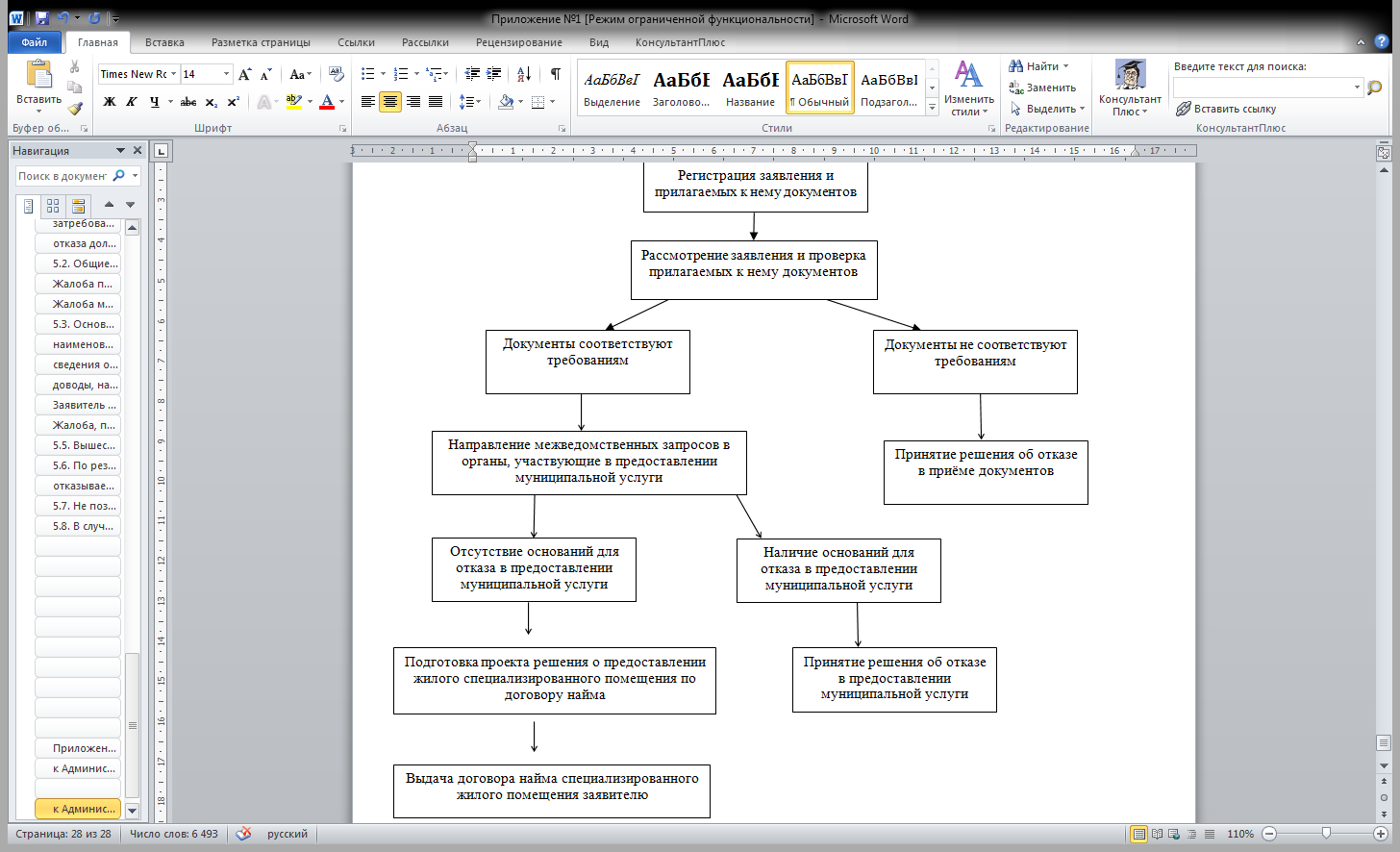 АДМИНИСТРАЦИЯМУНИЦИПАЛЬНОГО РАЙОНА СЕРГИЕВСКИЙСАМАРСКОЙ ОБЛАСТИПОСТАНОВЛЕНИЕ31 марта 2016г.                                                                                                                                                                                                                      №363Об утверждении Административного регламента    предоставления администрацией муниципального района Сергиевский муниципальной услуги «Выдача согласия на передачу в поднаем жилых помещений (части жилого помещения), занимаемых гражданами – нанимателями жилых помещений муниципального жилищного фонда по договорам социального найма»В соответствии с Федеральным законом от 06.10.2003 № 131-ФЗ «Об общих принципах организации местного самоуправления в Российской Федерации», Федеральным законом от 27.07.2010 № 210-ФЗ «Об организации предоставления государственных и муниципальных услуг», постановлением администрации муниципального района Сергиевский №102 от 09.02.2016г. «Об утверждении Реестра муниципальных услуг муниципального района Сергиевский», постановлением администрации муниципального района Сергиевский №1189 от 23.10.2013г. «Об утверждении Порядка разработки, согласования и утверждения административных регламентов предоставления муниципальных услуг», в целях обеспечения принципа открытости и общедоступности информации о предоставлении муниципальных услуг населению, администрация муниципального района Сергиевский ПОСТАНОВЛЯЕТ:1. Утвердить Административный регламент предоставления администрацией муниципального района Сергиевский муниципальной услуги «Выдача согласия на передачу в поднаем жилых помещений (части жилого помещения), занимаемых гражданами – нанимателями жилых помещений муниципального жилищного фонда по договорам социального найма» согласно приложению №1 к настоящему постановлению.  2. Опубликовать настоящее постановление в газете «Сергиевский вестник». 3. Настоящее постановление вступает в силу со дня его официального опубликования.4. Контроль за выполнением настоящего постановления возложить на руководителя Правового управления администрации муниципального района Сергиевский Облыгину Ю.В. Глава муниципального района СергиевскийА.А. ВеселовПриложение №1к постановлению администрациимуниципального района Сергиевский Самарской области№363 от “31” марта 2016 г.Административный регламент предоставления администрацией муниципального района Сергиевский муниципальной услуги «Выдача согласия на передачу в поднаем жилых помещений (части жилого помещения), занимаемых гражданами – нанимателями жилых помещений муниципального жилищного фонда по договорам социального найма»I. Общие положения1.1. Административный регламент предоставления администрацией муниципального района Сергиевский муниципальной услуги «Выдача согласия на передачу в поднаем жилых помещений (части жилого помещения), занимаемых гражданами – нанимателями жилых помещений муниципального жилищного фонда по договорам социального найма» (далее также – муниципальная услуга), определяет порядок, сроки и последовательность действий (административных процедур) администрации муниципального района Сергиевский (далее также – администрация).1.2. Общие сведения о муниципальной услуге.1.2.1. Получателями муниципальной услуги (далее – заявители) являются физические лица – наниматели жилых помещений на территории муниципального района Сергиевский по договорам социального найма.От имени заявителя в получении муниципальной услуги имеет право участвовать лицо, наделенное соответствующими полномочиями, в порядке, установленном законодательством Российской Федерации (далее – представитель заявителя).Заявителями при взаимодействии с администрацией в ходе предоставления муниципальной услуги являются получатели муниципальной услуги, а также их представители.1.3. Порядок информирования о правилах предоставления муниципальной услуги.Информирование о правилах предоставления муниципальной услуги осуществляют администрация, жилищный отдел Правового управления администрации.1.3.1. Местонахождение администрации: 446540, Самарская область, Сергиевский район, с. Сергиевск, ул. Ленина, 22.График работы администрации (время местное):понедельник-пятница – с 8.00 до 17.00предпраздничные дни - с 8.00 до 16.00суббота, воскресенье – выходные дниперерыв – с 12.00 до 13.00Справочные телефоны Администрации: 8(84655) 2-18-05 (приемная Главы района)факс: 8(84655) 2-11-72Адрес электронной почты Администрации: adm2@samtel.ru.Адрес официального сайта Администрации в сети Интернет, на котором содержится информация о предоставлении муниципальной услуги: www.sergievsk.ru.1.3.2. Местонахождение Жилищного отдела Правового управления администрации, структурного подразделения администрации, в функциональные обязанности которого входит предоставление муниципальной услуги:  446540, Самарская область, Сергиевский район, с.Сергиевск, ул. Советская 65.Справочные телефоны  Жилищного отдела Правового управления администрации, по которым может быть получена информация о предоставлении муниципальной услуги: 8(84655) 2-15-45, 2-22-49.1.3.3. Информация о местонахождении, графике работы и справочных телефонах администрации, а также о порядке предоставления муниципальной услуги и перечне документов, необходимых для ее получения, размещается:на официальном интернет-сайте администрации в сети интернет;на Едином портале государственных и муниципальных услуг (далее – Единый портал);на Портале государственных и муниципальных услуг Самарской области (далее – Региональный портал) www.pgu.samregion.ru;на информационных стендах в помещении приема заявлений в администрации;по указанным в предыдущем пункте номерам телефонов администрации.1.3.4. Информирование о правилах предоставления муниципальной услуги могут проводиться в следующих формах:индивидуальное личное консультирование;индивидуальное консультирование по почте (по электронной почте);индивидуальное консультирование по телефону;публичное письменное информирование;публичное устное информирование.1.3.5. Индивидуальное личное консультирование.Время ожидания лица, заинтересованного в получении консультации при индивидуальном личном консультировании, не может превышать 15 минут.В случае если для подготовки ответа требуется время, превышающее 15 минут, должностное лицо администрации (структурного подразделения администрации), осуществляющее индивидуальное личное консультирование, может предложить лицу, обратившемуся за консультацией, обратиться за необходимой информацией в письменном виде либо назначить другое удобное для обратившегося за консультацией лица время для индивидуального личного консультирования.1.3.6. Индивидуальное консультирование по почте (по электронной почте).При индивидуальном консультировании по почте (по электронной почте) ответ на обращение лица, заинтересованного в получении консультации, направляется либо по почте, либо по электронной почте на указанный адрес (адрес электронной почты) обратившегося за консультацией лица в десятидневный срок со дня регистрации обращения.1.3.7. Индивидуальное консультирование по телефону.Ответ на телефонный звонок должен начинаться с информации о наименовании органа, в который позвонил гражданин, фамилии, имени, отчестве (последнее – при наличии) и должности должностного лица администрации (структурного подразделения администрации), осуществляющего индивидуальное консультирование по телефону.Время разговора не должно превышать 10 минут.В том случае, если должностное лицо администрации (структурного подразделения администрации), осуществляющее консультирование по телефону, не может ответить на вопрос, связанный с предоставлением муниципальной услуги, по существу, оно обязано проинформировать позвонившее лицо об организациях либо структурных подразделениях администрации, которые располагают необходимыми сведениями.1.3.8. Публичное письменное информирование.Публичное письменное информирование осуществляется путем размещения информационных материалов на стендах в местах предоставления муниципальной услуги, публикации информационных материалов в средствах массовой информации, размещения информационных материалов на официальном сайте администрации и на порталах, указанных в пункте 1.3.4. настоящего Административного регламента.1.3.9. Публичное устное информирование.Публичное устное информирование осуществляется уполномоченным должностным лицом администрации (структурного подразделения администрации) с привлечением средств массовой информации.1.3.10. Должностные лица администрации (структурного подразделения администрации), участвующие в предоставлении муниципальной услуги, при ответе на обращения граждан и организаций обязаны:уважительно относиться к лицам, обратившимся за консультацией. Во время личного консультирования и консультирования по телефону необходимо произносить слова четко, избегать параллельных разговоров с окружающими людьми и не прерывать разговор по причине поступления звонка на другой аппарат. В конце личного консультирования и консультирования по телефону должностное лицо администрации (структурного подразделения администрации), осуществляющее консультирование, должно кратко подвести итоги и перечислить меры, которые надо принять (кто именно, когда и что должен сделать) в целях предоставления муниципальной услуги;давать в простой, доступной форме ответы на письменные обращения при осуществлении консультирования по почте (по электронной почте), содержащие ответы на поставленные вопросы, должность, фамилию и инициалы должностного лица администрации (структурного подразделения администрации), подписавшего ответ, номер телефона и фамилию исполнителя (должностного лица администрации (структурного подразделения администрации), подготовившего ответ).Должностное лицо администрации (структурного подразделения администрации) не вправе осуществлять консультирование обратившихся за консультацией лиц, выходящее за рамки информирования о стандартных процедурах и условиях предоставления муниципальной услуги и влияющее прямо или косвенно на индивидуальные решения обратившихся за консультацией лиц.1.3.11. На стендах в местах предоставления муниципальной услуги размещаются следующие информационные материалы:исчерпывающая информация о порядке предоставления муниципальной услуги (в том числе блок-схема, наглядно отображающая алгоритм прохождения административных процедур);извлечения из текста настоящего Административного регламента и приложения к нему;исчерпывающий перечень органов государственной власти, органов местного самоуправления, участвующих в предоставлении муниципальной услуги, с указанием предоставляемых ими документов;последовательность обращения в органы государственной власти, органы местного самоуправления, участвующие в предоставлении муниципальной услуги;месторасположение, график (режим) работы, номера телефонов, адреса официальных сайтов в сети Интернет и электронной почты органов, в которых заинтересованные лица могут получить документы, необходимые для предоставления муниципальной услуги;схема размещения должностных лиц администрации и режим приема ими лиц, заинтересованных в получении консультации, заявителей; номера кабинетов, фамилии, имена, отчества (последние – при наличии) и должности соответствующих должностных лиц;извлечения из нормативных правовых актов по наиболее часто задаваемым вопросам;перечень документов, представляемых заявителем, и требования, предъявляемые к этим документам;формы документов для заполнения, образцы заполнения документов;перечень оснований для отказа в предоставлении муниципальной услуги;порядок обжалования решения, действий или бездействия должностных лиц администрации, участвующих в предоставлении муниципальной услуги.Тексты перечисленных информационных материалов печатаются удобным для чтения шрифтом (размер не менее 14), без исправлений, наиболее важные места выделяются полужирным шрифтом.1.3.12. На официальном сайте администрации в сети Интернет размещаются следующие информационные материалы:полное наименование и полный почтовый адрес администрации;справочные телефоны, по которым можно получить консультацию о правилах предоставления муниципальной услуги;адрес электронной почты администрации;полный текст настоящего Административного регламента с приложениями к нему;информационные материалы, содержащиеся на стендах в местах предоставления муниципальной услуги.1.3.13. На Едином портале и Региональном портале размещается информация:полное наименование и полный почтовый адрес администрации;справочные телефоны, по которым можно получить консультацию по порядку предоставления муниципальной услуги;адрес электронной почты администрации;порядок получения информации заинтересованными лицами по вопросам предоставления муниципальной услуги, сведений о результате предоставления муниципальной услуги.II. Стандарт предоставления муниципальной услуги2.1. Наименование муниципальной услуги – выдача согласия на передачу в поднаем жилых помещений (части жилого помещения), занимаемых гражданами – нанимателями жилых помещений муниципального жилищного фонда по договорам социального найма.2.2. Наименование органа местного самоуправления, предоставляющего муниципальную услугу – администрация.Структурным подразделением администрации, в функциональные обязанности которого входит предоставление муниципальной услуги, является Жилищный отдел Правового управления администрации (далее – Жилищный отдел).2.3. Результатом предоставления муниципальной услуги являются:выдача согласия на передачу в поднаем жилых помещений (части жилого помещения), занимаемых гражданами – нанимателями жилых помещений муниципального жилищного фонда по договорам социального найма (далее – согласие на поднаём);мотивированный отказ в предоставлении муниципальной услуги.2.4 Срок предоставления муниципальной услуги составляет не более 30 (тридцати) дней со дня регистрации заявления о предоставлении муниципальной услуги и прилагаемых к нему документов в Жилищном отделе.2.5. Правовые основания для предоставления муниципальной услуги:Конституция Российской Федерации;Гражданский кодекс Российской Федерации;Жилищный кодекс Российской Федерации;Основы законодательства Российской Федерации о нотариате», утверждены Верховным Советом РФ от 11.02.1993 № 4462-1;Федеральный закон от 06.10.2003 № 131-ФЗ «Об общих принципах организации местного самоуправления в Российской Федерации»;Федеральный закон Российской Федерации «О введении в действие Жилищного кодекса Российской Федерации» от 29.12.2004 № 189-ФЗ;Федеральный закон от 27.07.2006 № 152-ФЗ «О персональных данных»;Федеральный закон от 27.07.2010 № 210-ФЗ «Об организации предоставления государственных и муниципальных услуг»;Постановление Правительства РФ от 16.06.2006 № 378 «Об утверждении перечня тяжелых форм хронических заболеваний, при которых невозможно совместное проживание граждан в одной квартире».С текстами федеральных нормативных правовых актов можно ознакомиться на Официальном интернет-портале правовой информации (www.pravo.gov.ru).2.6. Исчерпывающий перечень документов и информации, необходимых в соответствии с законодательными или иными нормативными правовыми актами для предоставления муниципальной услуги.2.6.1. Для предоставления муниципальной услуги заявитель предоставляет в Жилищный отдел заявление по форме согласно Приложению № 1 к настоящему Административному регламенту. Вместе с заявлением заявитель в целях предоставления муниципальной услуги самостоятельно представляет в Жилищный отдел следующие документы:1) документы, удостоверяющие личность заявителя и членов его семьи:паспорт гражданина РФ либо документ, удостоверяющий личность заявителя в соответствии с действующим законодательством  РФ;2) документы о временном выезде (например, приказ работодателя о направлении в служебную командировку и т.п.) (для передачи в поднаем всего жилого помещения);3) документы, подтверждающие право пользования занимаемым жилым помещением:решение суда о признании  за гражданами права пользования жилыми помещениями;4) договор поднайма;5) согласие членов семьи заявителя, в том числе временно отсутствующих членов его семьи;6) документы, подтверждающие полномочия представителя заявителя:нотариально удостоверенная доверенность на совершение действий, связанных с получением муниципальной услуги;документ, удостоверяющий личность представителя заявителя (паспорт гражданина РФ);7) документ, подтверждающий законное представительство заявителя и членов его семьи;8) справка об отсутствии у гражданина, вселяемого в жилое помещение, заявителя и членов его семьи одной из тяжелых форм хронических заболеваний;9) согласие всех нанимателей и проживающих совместно с ними членов их семей, всех собственников и проживающих совместно с ними членов их семей (для передачи в поднаем жилого помещения, находящегося в коммунальной квартире).2.6.2. Документы и информация, необходимые в соответствии с законодательными или иными нормативными правовыми актами для предоставления муниципальной услуги, которые находятся в распоряжении государственных органов, органов местного самоуправления и запрашиваются Жилищным отделом в этих органах, в распоряжении которых они находятся, если заявитель не представил такие документы и информацию самостоятельно:1) выписка из ЕГРП (в отношении собственников в коммунальной квартире) (при необходимости).Запрещается истребование у заявителя документов (информации), которые могут быть получены в рамках межведомственного взаимодействия.Заявитель вправе предоставить документы, получаемые в рамках межведомственного информационного взаимодействия для предоставления муниципальной услуги, по собственной инициативе.2.6.2.1. Документы и информация, необходимые в соответствии с законодательными или иными нормативными правовыми актами для предоставления муниципальной услуги, которые находятся в распоряжении администрации муниципального района Сергиевский:1) документы, подтверждающие право пользования занимаемым жилым помещением:договор социального найма жилого помещения;ордер.2.6.3. Указанное в пункте 2.6.1 настоящего Административного регламента заявление заполняется при помощи средств электронно-вычислительной техники или от руки разборчиво, чернилами черного или синего цвета. Форму заявления можно получить в Жилищном отделе, а также на официальном сайте администрации в сети Интернет и на порталах, указанных в пункте 1.3.4. настоящего Административного регламента.Документы, указанные в пункте 2.6.1 настоящего Административного регламента) представляются:лично получателем муниципальной услуги либо его представителем;по почте;в электронной форме посредством Единого портала и Регионального портала.Жилищный отдел не вправе требовать от заявителя предоставления документов и информации или осуществления действий, предоставление или осуществление которых не предусмотрено нормативными правовыми актами, регулирующими отношения, возникающие в связи с предоставлением муниципальной услуги.2.7. Основания для отказа в приеме документов, необходимых для предоставления муниципальной услуги.Основаниями для отказа в приеме документов, необходимых для предоставления муниципальной услуги являются:подача заявления не по установленной Приложением № 1 к настоящему Административному регламенту форме либо с нарушением абзаца первого пункта 2.6.3 настоящего Административного регламента;не предоставление одного или более документов, предусмотренных пунктом 2.6.1 настоящего Административного регламента, за исключением документов, которые могут быть получены в рамках межведомственного взаимодействия (пункт 2.6.2. настоящего Административного регламента);заявление и приложенные документы имеют серьезные повреждения, наличие которых не позволяет однозначно истолковать их содержание;отсутствие у представителя заявителя полномочий подавать заявление и прилагаемые к нему документы;ненадлежащее оформление документов, необходимых для предоставления муниципальной услуги, в том числе ненадлежащее оформление заявления (при отсутствии сведений о заявителе, подписи заявителя, отсутствии печати), несоответствия приложенных к заявлению документов документам, указанным в заявлении, в случае неразборчивости написанного (при заполнении заявления от руки прописными буквами), а также в случае наличия специально не оговоренных подчисток, приписок и исправлений.несоответствие получателя услуги требованиям, указанным в пункте 1.2.1. настоящего Административного регламента.2.8.Основания для отказа в предоставлении муниципальной услуги.Основаниями для отказа в предоставлении муниципальной услуги являются:1) вселение в результате поднайма гражданина, страдающего одной из тяжелых форм хронических заболеваний, указанных в утвержденном Правительством Российской Федерации Перечне тяжелых форм хронических заболеваний, при которых невозможно совместное проживание граждан в одной квартире или проживание такого гражданина в жилом помещении, в который осуществляется поднаем;2) после заключения договора поднайма общая площадь соответствующего жилого помещения на одного проживающего составит менее учетной нормы, а в коммунальной квартире – менее нормы предоставления.2.9. Услуги, являющиеся необходимыми и обязательными для предоставления муниципальной услуги:проведение медицинских освидетельствований, экспертиз с выдачей заключений (справок), направлений на лечение, индивидуальных программ реабилитации медицинскими организациями, оказывающими лечебно-профилактическую помощь, учреждениями медико-социальной экспертизы, межведомственного экспертного совета (военно-врачебными комиссиями) (в целях получения справки об отсутствии у гражданина, вселяемого в жилое помещение, заявителя и членов его семьи одной из тяжелых форм хронических заболеваний).2.10.Муниципальная услуга предоставляется бесплатно.2.11. Максимальный срок ожидания в очереди при подаче заявления о предоставлении муниципальной услуги и при получении результата предоставления муниципальной услуги не превышает 15 минут.2.12.Срок регистрации заявления о предоставлении муниципальной услуги и прилагаемых  к нему документов не превышает 1 рабочего дня со дня поступления в Жилищный отдел.В случае поступления заявления и документов о предоставлении муниципальной услуги в Жилищный отдел в выходной или нерабочий праздничный день регистрация заявления осуществляется в первый рабочий день, следующий за выходным или нерабочим праздничным днём.2.13. Требования к помещениям, в которых предоставляется муниципальная услуга, к местам ожидания и местам для заполнения заявлений, местам приема заявителей, информационным стендам с образцами заполнения заявлений и перечнем документов, необходимых для предоставления муниципальной услуги, размещению и оформлению визуальной и текстовой информации о порядке предоставления услуги.Места предоставления муниципальной услуги должны отвечать следующим требованиям:здание, в котором предоставляется муниципальная услуга, должно быть оборудовано отдельным входом для свободного доступа заинтересованных лиц;центральный вход в здание, в котором предоставляется муниципальная услуга, должен быть оборудован информационной табличкой (вывеской), содержащей информацию о режиме работы;помещения для работы с заинтересованными лицами оборудуются соответствующими информационными стендами, вывесками, указателями;визуальная и текстовая информация о порядке предоставления муниципальной услуги размещается на информационном стенде или информационном терминале в помещении, в котором предоставляется муниципальная услуга, для ожидания и приема заявителей (устанавливаются в удобном для граждан месте), а также на официальном сайте администрации, Едином портале и Портале.оформление визуальной и текстовой информации о порядке предоставления муниципальной услуги должно соответствовать оптимальному зрительному и слуховому восприятию этой информации гражданами;должностные лица, участвующие в предоставлении муниципальной услуги, обеспечиваются личными нагрудными идентификационными карточками (бейджами) с указанием фамилии, имени, отчества (последнее – при наличии) и должности либо настольными табличками аналогичного содержания;рабочие места должностных лиц, участвующих в предоставлении муниципальной услуги, оборудуются компьютерами и оргтехникой, позволяющими своевременно и в полном объеме получать справочную информацию по вопросам предоставления муниципальной услуги и организовать предоставление муниципальной услуги в полном объеме;места ожидания должны быть комфортны для пребывания заинтересованных лиц и работы должностных лиц, в том числе необходимо наличие доступных мест общего пользования;места ожидания в очереди на консультацию, подачу заявления о предоставлении муниципальной услуги или для получения результатов муниципальной услуги должны быть оборудованы стульями, кресельными секциями или скамьями (банкетками);места заполнения документов оборудуются стульями, столами (стойками) и обеспечиваются писчей бумагой и канцелярскими принадлежностями в количестве, достаточном для оформления документов заинтересованными лицами;в помещениях для должностных лиц, участвующих в предоставлении муниципальной услуги, местах ожидания и приема заинтересованных лиц необходимо наличие средств пожаротушения и системы оповещения о возникновении чрезвычайной ситуации.На территории, прилегающей к зданию, оборудуются места для парковки автотранспортных средств. Количество парковочных мест определяется исходя из интенсивности и количества заинтересованных лиц, обратившихся в Жилищный отдел за определенный период. Доступ заявителей к парковочным местам является бесплатным.Для обслуживания инвалидов помещения оборудуются пандусами, специальными ограждениями и перилами, обеспечивающими беспрепятственное передвижение и разворот инвалидных колясок. Столы для обслуживания инвалидов размещаются в стороне от входа с учетом беспрепятственного подъезда и поворота колясок.Входы в помещения оборудуются пандусами, расширенными проходами, позволяющими обеспечить беспрепятственный доступ инвалидов, включая инвалидов, использующих кресла-коляски. Центральный вход в помещения оборудуется информационной табличкой (вывеской), содержащей соответствующее наименование, с использованием укрупненного шрифта и плоско-точечного шрифта Брайля.При наличии заключения общественной организации инвалидов                      о технической невозможности обеспечения доступности помещений (здания) для инвалидов на специально подготовленного сотрудника учреждения (организации), в котором предоставляется муниципальная услуга, административно-распорядительным актом возлагается обязанность по оказанию ситуационной помощи инвалидам всех категорий на время предоставления муниципальной услуги.Для инвалидов по зрению обеспечивается дублирование необходимой для ознакомления зрительной информации, а также надписей, знаков и иной текстовой и графической информации знаками, выполненными укрупненным шрифтом и рельефно-точечным шрифтом Брайля. Для инвалидов по слуху обеспечивается дублирование необходимой для ознакомления звуковой информации текстовой и графической информацией (бегущей строкой).2.14.Показателями доступности и качества предоставления муниципальной услуги являются:количество взаимодействий заявителя с должностными лицами при предоставлении муниципальной услуги и их продолжительность;доля случаев предоставления муниципальной услуги с нарушением установленного срока в общем количестве исполненных заявлений о предоставлении муниципальной услуги;доля жалоб заявителей, поступивших в порядке досудебного обжалования решений, принимаемых в ходе предоставления муниципальной  услуги, и действий (бездействия) должностных лиц администрации, в общем количестве обращений по вопросам предоставления муниципальной услуги;доля нарушений исполнения Регламента, иных нормативных правовых актов, выявленных по результатам проведения контрольных мероприятий в соответствии с разделом 4 настоящего Регламента, в общем количестве исполненных заявлений о предоставлении муниципальных услуг;снижение максимального срока ожидания в очереди при подаче запроса и получении результата предоставления муниципальной услуги.2.15.Муниципальная услуга может предоставляться на базе МФЦ в соответствии с соглашением о взаимодействии, заключаемым администрацией с МФЦ (далее – Соглашение).Состав административных процедур, порядок и сроки предоставления муниципальной услуги на базе МФЦ определяются Соглашением.2.16. Предоставление муниципальной услуги в электронной форме осуществляется в соответствии с законодательством Российской Федерации и законодательством Самарской области.Представление заявления в электронной форме или в виде электронного документа осуществляется с учетом информационно-технологических условий (возможностей) и требует наличия у обеих сторон (заявителя и органа, предоставляющего муниципальную услугу) доступа к Порталу либо Единому порталу в сети Интернет.Прием и регистрация заявлений, представляемых с использованием информационно-коммуникационных технологий, осуществляется в пределах срока регистрации, предусмотренного Регламентом.При получении муниципальной услуги по экстерриториальному принципу предоставляемые заявителем электронные документы и (или) заверенные уполномоченным должностным лицом МФЦ электронные образы предоставляемых заявителем документов с письменного согласия заявителя (представителя заявителя) размещаются в едином региональном хранилище.Документы, необходимые для предоставления муниципальной услуги, указанные в пункте 2.6.1 Регламента, приложенные к заявлению и представленные в электронной форме с использованием Единого портала или Портала, являются основанием для начала предоставления муниципальной услуги.В данном случае для получения результатов муниципальной услуги заявитель (физическое лицо, индивидуальный предприниматель) должен предъявить оригиналы документов, необходимых для предоставления муниципальной услуги, указанных в пункте 2.6.1 Регламента.В случае направления в электронной форме заявления без приложения документов, указанных в пункте 2.6.1 Регламента, должны быть представлены заявителем в Жилищный отдел на личном приеме в течение 5 дней с момента направления заявления. До предоставления заявителем указанных документов рассмотрение заявления о предоставлении муниципальной услуги приостанавливается.Заявителю предоставляется возможность направления запроса (заявления) и электронных форм или электронных образов документов, заверенных в установленном порядке. В случае подачи запроса (заявления) о предоставлении муниципальной услуги в электронной форме с документами в виде электронных документов (электронных образов документов), заверенных в установленном порядке, документы на бумажных носителях заявителем не предоставляются.III. Состав, последовательность и сроки выполнения административных процедур, требования к порядку их выполнения, в том числе особенности выполнения административных процедур в электронной форме3.1.Предоставление муниципальной услуги включает в себя следующие административные процедуры:приём и регистрация заявления и прилагаемых к нему документов;рассмотрение заявления и проверка прилагаемых к нему документов, принятие решения об отказе в приёме документов;направление межведомственных запросов в органы, участвующие в предоставлении муниципальной услуги;принятие решения об отказе в предоставлении муниципальной услуги;принятие решения о предоставлении муниципальной услуги и выдача решения о предоставлении муниципальной услуги.Блок-схема предоставления муниципальной услуги приведена в Приложении № 2 к настоящему Административному регламенту.3.2. Приём и регистрация заявления и прилагаемых к нему документов.3.2.1. Основанием для начала административной процедуры является поступление в Жилищный отдел заявления и прилагаемых к нему документов.3.2.2. Ответственным за выполнение административной процедуры является специалист Жилищного отдела, уполномоченный на прием заявлений (далее – специалист, уполномоченный на прием заявлений).3.2.3. Специалист, уполномоченный на прием заявлений, в установленном порядке регистрирует заявление о предоставлении муниципальной услуги.3.2.4. Критерием принятия решения является поступление заявления в Жилищный отдел.3.2.5. Результатом выполнения административной процедуры является приём заявления и прилагаемых к нему документов специалистом, уполномоченным на прием заявлений.3.2.6. Способом фиксации результата административной процедуры является регистрация заявления и передача заявления и прилагаемых к нему документов специалисту, ответственному за подготовку проекта решения (далее – специалист, ответственный за подготовку проекта решения).3.2.7. Максимальный срок выполнения процедуры – 1 рабочий день.3.3. Рассмотрение заявления и проверка прилагаемых к нему документов, принятие решения об отказе в приёме документов.3.3.1. Основанием для начала административной процедуры является получение заявления и прилагаемых к нему документов специалистом, ответственным за подготовку проекта решения.3.3.2. Ответственным за выполнение административной процедуры является начальник Жилищного отдела, ответственного за подготовку проекта решения.3.3.3. Начальник Жилищного отдела, в течение 1 рабочего дня рассматривает обращение  и прилагаемые к нему документы и налагает резолюцию с поручением специалисту, ответственному за подготовку проекта решения, о рассмотрении и проверке предоставленных документов.3.3.4. Специалист, ответственный за подготовку проекта решения, проверяет заявление и прилагаемые к нему документы.3.3.5. В случае наличия оснований для отказа в приёме документов, предусмотренных пунктом 2.7 настоящего Регламента, специалист, ответственный за подготовку проекта решения, готовит проект уведомления об отказе в приёме документов с указанием соответствующих оснований.3.3.6. Специалист, ответственный за подготовку проекта решения, передаёт проект уведомления об отказе в приёме документов на визирование начальнику Жилищного отдела, а затем – на подписание руководителю Правового управления.3.3.7. Критерием принятия решения является наличие или отсутствие оснований для отказа в приёме документов, предусмотренных пунктом 2.7 настоящего Регламента.3.3.8. Результатом выполнения административной процедуры является направление заявителю уведомления об отказе в приёме документов по почте, по электронной почте при наличии адреса электронной почты, или посредством Единого портала или Регионального портала в электронной форме.3.3.9. Способом фиксации результата административной процедуры является регистрация уведомления об отказе в приёме документов.3.3.10. Максимальный срок выполнения процедуры – 5 рабочих дней со дня получения заявления и прилагаемых к нему документов специалистом, ответственным за подготовку проекта решения.3.4. Направление межведомственных запросов в органы, участвующие в предоставлении муниципальной услуги.3.4.1. Основанием для начала административной процедуры является непредставление заявителем предусмотренных пунктом 2.6.2 настоящего Регламента документов и информации, которые могут быть получены в рамках межведомственного информационного взаимодействия.
3.4.2. Межведомственный запрос о предоставлении документов и информации формируется и направляется специалистом, ответственным за подготовку проекта решения.3.4.3. Межведомственный запрос формируется и направляется в соответствии с технологической картой межведомственного взаимодействия по предоставлению муниципальной услуги.При отсутствии технической возможности формирования и направления межведомственного запроса в форме электронного документа по каналам СМЭВ межведомственный запрос направляется на бумажном носителе по почте или курьерской доставкой.Межведомственный запрос в бумажном виде должен содержать следующие сведения, если дополнительные сведения не установлены законодательным актом Российской Федерации:1) наименование органа или организации, направляющих межведомственный запрос;2) наименование органа или организации, в адрес которых направляется межведомственный запрос;3) наименование муниципальной услуги, для предоставления которой необходимо представление документа и (или) информации, а также, если имеется, номер (идентификатор) такой услуги в реестре муниципальных услуг;4) указание на положения нормативного правового акта, которыми установлено представление документа и (или) информации, необходимых для предоставления муниципальной услуги, и указание на реквизиты данного нормативного правового акта;5) сведения, необходимые для представления документа и (или) информации, установленные настоящим административным регламентом предоставления муниципальной услуги, а также сведения, предусмотренные нормативными правовыми актами как необходимые для представления таких документа и (или) информации;6) контактная информация для направления ответа на межведомственный запрос;7) дата направления межведомственного запроса;8) фамилия, имя, отчество и должность лица, подготовившего и направившего межведомственный запрос, а также номер служебного телефона;9) информация о факте получения согласия, предусмотренного частью 5 статьи 7 Федерального закона № 210-ФЗ (при направлении межведомственного запроса в случае, предусмотренном частью 5 статьи 7 настоящего Федерального закона № 210-ФЗ).Направление межведомственного запроса допускается только в целях, связанных с предоставлением муниципальной услуги.Максимальный срок формирования и направления запросов составляет2 рабочих дня со дня регистрации документов в Жилищном отделе.3.4.4. При подготовке межведомственного запроса специалист, ответственный за подготовку проекта решения, определяет государственные органы, органы местного самоуправления либо подведомственные государственным органам или органам местного самоуправления организации, в распоряжении которых данные документы находятся.3.4.5. Срок подготовки и направления ответа на межведомственный запрос о представлении документов и информации, необходимых для предоставления муниципальной услуги, не может превышать 5 рабочих дней со дня поступления межведомственного запроса в орган или организацию, предоставляющие документ и информацию.3.4.6. Максимальный срок осуществления административной процедуры не может превышать 10 рабочих дней.3.4.7. Критерием принятия решения является поступление ответов на межведомственные запросы.3.4.8. Результатом исполнения административной процедуры является получение в рамках межведомственного взаимодействия документов (информации), предусмотренных пунктом 2.6.2. Регламента  и необходимых для предоставления муниципальной услуги.3.4.9. Способом фиксации результата административной процедуры является регистрация ответов на межведомственные запросы.3.5. Принятие решения об отказе в предоставлении муниципальной услуги.3.5.1. Основанием для начала административной процедуры является установление специалистом, ответственным за подготовку проекта решения, оснований для отказа в предоставлении муниципальной услуги, указанных в пункте 2.8 настоящего Регламента.3.5.2. Ответственным за выполнение административной процедуры является специалист Жилищного отдела.3.5.3. Специалист, ответственный за подготовку проекта решения, в течение 2 рабочих дней со дня поступления последнего ответа на межведомственный запрос принимает решение о подготовке выписки из решения комиссии по жилищным вопросам при администрации  об отказе в предоставлении муниципальной услуги, с указанием оснований, предусмотренных пунктом 2.8 настоящего Регламента.3.5.4. Специалист, ответственный за отправку исходящей корреспонденции, направляет выписку из решения комиссии по жилищным вопросам при администрации заявителю посредством почтовой связи по адресу, указанному в заявлении, и (или) в электронном виде по адресу электронной почты, указанному в заявлении (в случае, если в заявлении указанно о получении результата муниципальной услуги посредством электронной почты и в заявлении имеется адрес электронной почты заявителя), или посредством Единого портала или Регионального портала в электронной форме.3.5.5. В случае если в заявлении заявитель выразил желание получить результат муниципальной услуги лично, выписка из решения комиссии по жилищным вопросам при администрации передается специалисту, ответственному за подготовку проекта решения, для определения с заявителем даты и времени его вручения.Специалист, ответственный за подготовку проекта решения назначает дату и время прибытия заявителя для получения письма лично.Специалист, ответственный за подготовку проекта решения, указывает в журнале выдачи документов номер и дату регистрации сопроводительного письма, дату его получения заявителем, фамилию, имя, отчество (при наличии) заявителя или его уполномоченного представителя. После внесения этих данных в журнал выдачи документов, ответственный за подготовку проекта решения, выдает письмо заявителю под роспись в журнале выдачи.3.5.6. Критерием принятия решения является наличие оснований для отказа в предоставлении муниципальной услуги, указанных в пункте 2.8 настоящего Регламента.3.5.7. Результатом выполнения административной процедуры является направление заявителю мотивированного отказа (письма) либо передача указанного письма заявителю при его личном обращении в Жилищный отдел.3.5.8. Способом фиксации является регистрация мотивированного отказа (письма) в предоставлении муниципальной услуги.3.5.9. Срок выполнения процедуры – не более 5 рабочих дней со дня установления специалистом структурного подразделения наличия оснований для отказа в предоставлении муниципальной услуги, указанных в пункте 2.8 настоящего Регламента.3.6. Принятие решения о предоставлении муниципальной услуги и выдача результата предоставления муниципальной услуги.3.6.1. Основанием для начала административной процедуры является установление специалистом, ответственным за подготовку проекта распоряжения, отсутствия оснований для отказа в предоставлении муниципальной услуги, указанных в пункте 2.8 настоящего Регламента.3.6.2. Ответственным за выполнение административной процедуры является специалист Жилищного отдела.3.6.3. Специалист, ответственный за подготовку проекта распоряжения, в течение 3 рабочих дней со дня поступления последнего ответа на межведомственный запрос и решения жилищной комиссии при администрации подготавливает проект распоряжения администрации о Согласии.3.6.4. Специалист, ответственный за подготовку распоряжения, направляет его на согласование и для подписания главе муниципального района Сергиевский.3.6.5. После подписания и регистрации распоряжения оно передаётся специалисту Жилищного отдела для подготовки соответствующего дополнительного соглашения к договору социального найма.Выдача или направление заявителю подписанного и зарегистрированного дополнительного соглашения к договору социального найма жилого помещения или подписанной и зарегистрированной выписки из решения комиссии по жилищным вопросам осуществляется в течение одного рабочего дня со дня их регистрации.3.6.6. Специалист при обращении заявителя за результатом предоставления услуги непосредственно в Жилищный отдел:- осуществляет проверку документа, удостоверяющего личность заявителя;- в случае отсутствия прав на получение результата предоставления услуги специалист объясняет гражданину выявленные препятствия для выдачи результата предоставления услуги;- в случае подтверждения полномочий на получение результата предоставления услуги выдает заявителю результат предоставления муниципальной услуги с регистрацией в журнале выдачи результата предоставления муниципальной услуги.Специалист устно, либо посредством телефонной связи, либо в электронном виде через электронную почту, а в случае невозможности уведомления иными способами – посредством направления почтового извещения уведомляет заявителя о готовности к выдаче результата предоставления муниципальной услуги.3.6.7. Критерием принятия решения является отсутствие оснований для отказа в предоставлении муниципальной услуги, указанных в пункте 2.8 настоящего Регламента.3.6.8. Результатом выполнения административной процедуры является направление заявителю Согласия либо передача Согласия заявителю при его личном обращении в Жилищный отдел.Направление результата предоставления муниципальной услуги заявителю осуществляется:- по почте в случае подачи документов по почте в Жилищный отдел, а также в случае личного обращения заявителя в Жилищный отдел при неполучении согласия заявителя получить соответствующие документы в Жилищном отделе лично;- в электронной форме в случае подачи заявления о предоставлении муниципальной услуги в электронной форме через Портал.3.6.9. Способом фиксации результата административной процедуры является подписанное  и зарегистрированное распоряжение администрации о заключении дополнительного соглашения к договору социального найма жилого помещения, подписанное сторонами и зарегистрированное дополнительное соглашение к договору социального найма жилого помещения  или подписанная и зарегистрированная выписка из решения комиссии по жилищным вопросам при администрации об отказе в предоставлении муниципальной услуги.3.6.10. Результатом выполнения административной процедуры является распоряжение администрации о заключении дополнительного соглашения к договору социального найма жилого помещения, дополнительное соглашение к договору социального найма жилого помещения или выписка из решения комиссии по жилищным вопросам при администрации об отказе в предоставлении муниципальной услуги, выдача (направление) заявителю дополнительного соглашения к договору социального найма жилого помещения или выписки из решения комиссии по жилищным вопросам при администрации об отказе в предоставлении муниципальной услуги.3.7. Особенности реализации административных процедур при предоставлении муниципальной услуги в электронной форме.3.7.1. Основанием (юридическим фактом) для начала административной процедуры, является поступление в Жилищный отдел в электронной форме посредством Единого портала или Регионального портала заявления о предоставлении муниципальной услуги и документов, представляемых заявителем самостоятельно.3.7.2. Специалист, уполномоченный на прием заявлений:1) регистрирует поступившее заявление в журнале регистрации входящих документов;2) проверяет правильность оформления представленных заявителем документов;3) проверяет комплектность представленных заявителем документов согласно пункту 2.6.1 настоящего Административного регламента;4) подготавливает, подписывает и направляет заявителю по почте на бумажном носителе либо в электронной форме (при наличии электронного адреса или посредством Единого портала или Регионального портала) уведомление о регистрации заявления о предоставлении муниципальной услуги.3.7.3. Максимальный срок административной процедуры не может превышать 1 рабочего дня.3.7.4. Критерием принятия решения является наличие заявления и  документов, представленных в электронной форме.3.7.5. Результатом административной процедуры является прием документов, представленных заявителем.3.7.6. Способом фиксации результата административной процедуры является регистрация заявления в журнале регистрации входящих документов.3.7.7. Дальнейшие административные действия осуществляются в соответствии с разделами 3.3 – 3.6 настоящего РегламентаIV. Формы контроля за исполнением административного регламента4.1. Общий контроль за соблюдением и исполнением должностными лицами администрации положений настоящего административного регламента и иных нормативных правовых актов, устанавливающих требования к предоставлению муниципальной услуги, за принятием решений должностными лицами осуществляется Главой либо лицом, его замещающим.4.2. Непосредственный контроль за соблюдением сотрудниками Жилищного отдела последовательности действий, определенных административными процедурами по предоставлению муниципальной услуги, осуществляется руководителем Правового управления администрации, который является ответственным за организацию работы по предоставлению муниципальной услуги, включая предоставление специалистами Жилищного отдела отчетов о проделанной работе, принятие в пределах компетенции решений и подготовку ответов на обращения заявителей, содержащие жалобы на действия (бездействие) и решения сотрудников Жилищного отдела, непосредственно предоставляющих муниципальную услугу.4.3. Контроль за полнотой и качеством предоставления муниципальной услуги осуществляется уполномоченным структурным подразделением администрации – отделом муниципального контроля администрации.4.4. Контроль за полнотой и качеством предоставления муниципальной услуги включает в себя проведение проверок в отношении структурных подразделений администрации, предоставляющих муниципальную услугу, должностных лиц администрации, осуществляющих деятельность по предоставлению муниципальной услуги, выявление и устранение нарушений прав заявителей при предоставлении муниципальной услуги.4.5. Проверки могут быть плановыми (осуществляться на основании полугодовых и годовых планов работы администрации) и внеплановыми.4.6. Плановые проверки проводятся с периодичностью, определяемой распоряжениями администрации, но не чаще одного раза в год. Внеплановые проверки проводятся по обращению заинтересованных лиц или в установленных законодательством случаях.4.7. Должностные лица администрации, осуществляющие деятельность по предоставлению муниципальной услуги, несут персональную ответственность за полноту и качество предоставления муниципальной услуги, за соблюдение и исполнение положений настоящего административного регламента и иных нормативных правовых актов, устанавливающих требования к предоставлению муниципальной услуги.Персональная ответственность должностных лиц администрации, осуществляющих деятельность по предоставлению муниципальной услуги, закрепляется в их должностных инструкциях в соответствии с требованиями законодательства.4.8. По результатам проведенных проверок в случае выявления нарушений прав заявителей, положений настоящего административного регламента, иных нормативных правовых актов Российской Федерации и Самарской области Главой рассматривается вопрос о привлечении виновных лиц к ответственности в соответствии с действующим законодательством российской Федерации.4.9. Заинтересованные лица могут принимать участие в электронных опросах, форумах и анкетировании по вопросам удовлетворения полнотой и качеством предоставления муниципальной услуги, соблюдения положений настоящего административного регламента, сроков и последовательности действий (административных процедур), предусмотренных настоящим административным регламентом.4.10. Должностное лицо администрации, на которого возложено кадровое обеспечение деятельности администрации, ведет учет случаев ненадлежащего исполнения должностными лицами администрации служебных обязанностей, в том числе касающихся предоставления муниципальной услуги, проводит служебные проверки в отношении должностных лиц администрации, допустивших подобные нарушения. Глава либо лицо, его замещающее, принимает меры в отношении должностных лиц в соответствии с законодательством Российской Федерации.5. Досудебный (внесудебный) порядок обжалования решений и действий (бездействия) администрации, а также должностных лиц администрации5.1. Заявители имеют право на обжалование действий (бездействия) и решений, осуществляемых (принятых) в ходе предоставления муниципальной услуги, администрации, а также должностных лиц, муниципальных служащих в досудебном (внесудебном) порядке. 5.2. Заявитель в случае обжалования действий (бездействия) и решений, осуществляемых (принятых) в ходе предоставления муниципальной услуги, администрации, а также должностных лиц, муниципальных служащих имеет право обратиться к уполномоченному должностному лицу с жалобой лично (устно) в соответствии с графиком приема или направить жалобу в письменной форме, в том числе на бумажном носителе либо в электронной форме.5.3. Жалоба может быть направлена по почте, через МФЦ, с использованием сети Интернет, в том числе с использованием Единого портала и Портала, а также может быть принята при личном приеме заявителя.Жалоба должна содержать:1) наименование органа, предоставляющего муниципальную услугу, должностного лица органа, предоставляющего муниципальную услугу, либо муниципального служащего, решения и действия (бездействие) которых обжалуются;2) фамилию, имя, отчество (последнее – при наличии), сведения о месте жительства заявителя, а также номер (номера) контактного телефона, адрес (адреса) электронной почты (при наличии) и почтовый адрес, по которым должен быть направлен ответ заявителю;3) сведения об обжалуемых решениях и действиях (бездействии) органа, предоставляющего муниципальную услугу, должностного лица органа, предоставляющего муниципальную услугу, либо муниципального служащего;4) доводы, на основании которых заявитель не согласен с решением и действием (бездействием) органа, предоставляющего муниципальную услугу, должностного лица органа, предоставляющего муниципальную услугу, либо муниципального служащего. Заявителем могут быть представлены документы (при наличии), подтверждающие доводы заявителя, либо их копии.5.4. Заявитель может обратиться с жалобой, в том числе в следующих случаях:1) нарушение срока регистрации заявления заявителя о предоставлении муниципальной услуги;2) нарушение срока предоставления муниципальной услуги;3) требование у заявителя документов, не предусмотренных нормативными правовыми актами Российской Федерации, нормативными правовыми актами Самарской области, муниципальными правовыми актами для предоставления муниципальной услуги;4) отказ в приеме документов, предоставление которых предусмотрено нормативными правовыми актами Российской Федерации, нормативными правовыми актами Самарской области, муниципальными правовыми актами для предоставления муниципальной услуги, у заявителя;5) отказ в предоставлении муниципальной услуги, если основания отказа не предусмотрены федеральными законами и принятыми в соответствии с ними иными нормативными правовыми актами Российской Федерации, нормативными правовыми актами Самарской области, муниципальными правовыми актами;6) затребование с заявителя при предоставлении муниципальной услуги платы, не предусмотренной нормативными правовыми актами Российской Федерации, нормативными правовыми актами Самарской области, муниципальными правовыми актами;7) отказ органа, предоставляющего муниципальную услугу, должностного лица органа, предоставляющего муниципальную услугу, в исправлении допущенных опечаток и ошибок в выданных в результате предоставления муниципальной услуги документах либо нарушение установленного срока таких исправлений.5.5. Основанием для начала процедуры досудебного (внесудебного) обжалования является поступление в администрацию жалобы от заявителя.5.6. Заявитель имеет право на получение информации и документов, необходимых для обоснования и рассмотрения жалобы.5.7. Жалоба заявителя может быть адресована:Главе муниципального района Сергиевский;руководителю Правового управления администрации муниципального района Сергиевский. 5.8. Ответ на устную жалобу, поступившую на личном приеме Главы муниципального района Сергиевский; руководителя Правового управления администрации муниципального района Сергиевский, дается устно (с согласия заявителя) в ходе личного приема (если изложенные в устной жалобе факты и обстоятельства являются очевидными и не требуют дополнительной проверки), в остальных случаях дается письменный ответ по существу поставленных в жалобе вопросов.Жалоба, поступившая в администрацию, подлежит рассмотрению должностным лицом, наделенным полномочиями по рассмотрению жалоб, в течение пятнадцати рабочих дней со дня ее регистрации, а в случае обжалования отказа органа, предоставляющего муниципальную услугу, должностного лица органа, предоставляющего муниципальную услугу, в приеме документов у заявителя либо в исправлении допущенных опечаток и ошибок или в случае обжалования нарушения установленного срока таких исправлений – в течение пяти рабочих дней со дня ее регистрации. Правительство Российской Федерации вправе установить случаи, при которых срок рассмотрения жалобы может быть сокращен.5.9. По результатам рассмотрения жалобы администрация принимает одно из следующих решений:- решение об удовлетворении жалобы заявителя, о признании неправомерным обжалованного действия (бездействия) и решения администрации, должностного лица администрации, муниципального служащего, в том числе в форме отмены принятого решения, исправления допущенных органом, предоставляющим муниципальную услугу, опечаток и ошибок в выданных в результате предоставления муниципальной услуги документах, возврата заявителю денежных средств, взимание которых не предусмотрено нормативными правовыми актами Российской Федерации, нормативными правовыми актами Самарской области, муниципальными правовыми актами, а также в иных формах;- решение об отказе в удовлетворении жалобы.Заявителю направляется письменный ответ, содержащий результаты рассмотрения жалобы.5.10. Не позднее дня, следующего за днем принятия решения, заявителю в письменной форме и по желанию заявителя в электронной форме направляется мотивированный ответ о результатах рассмотрения жалобы.В случае установления в ходе или по результатам рассмотрения жалобы признаков состава административного правонарушения или преступления глава администрации незамедлительно направляет имеющиеся материалы в органы прокуратуры.Приложение № 1 к Административному регламентуВ жилищный отдел Правового управления администрации муниципального района Сергиевскийот_________________________________________________________(фамилия, имя, отчество)проживающего по адресу: __________________________________________________________Адрес электронной почты: _____________________________________________(при наличии)Контактный телефон: ____________Паспорт: _____________(серия, номер, дата выдачи, кем)Заявление о даче согласия на поднаем жилого помещения (части жилого помещения)Прошу дать согласие на поднаем в жилое помещение, часть жилого помещения (ненужное зачеркнуть) занимаемое мной на основании ______________________________________________________________________________________________________________(постановление: номер, когда и кем издано; договор найма: номер, дата оформления) следующих граждан:1. _______________________________________________________________________________(Ф.И.О., паспорт: серия, номер, кем и когда выдан)2. _______________________________________________________________________________(Ф.И.О., паспорт: серия, номер, кем и когда выдан)____ ___________20____г.   ________________              _________________________                                                                                                            (подпись)                                  (Ф.И.О. заявителя)                                                            На поднаем согласны:1. ________________________________________________________	_________________                 (Ф.И.О., паспорт: серия, номер, кем и когда выдан)                     (подпись)2. ________________________________________________________	_________________                  (Ф.И.О., паспорт: серия, номер, кем и когда выдан)                      (подпись)3. ________________________________________________________	_________________                  (Ф.И.О., паспорт: серия, номер, кем и когда выдан)                      (подпись)Поднаниматели:1. ________________________________________________________	_________________                                    (Ф.И.О.)           (подпись)2. ________________________________________________________	_________________                                     (Ф.И.О.)            (подпись)3. ________________________________________________________	_________________                                     (Ф.И.О.)            (подпись)В рамках осуществления мероприятий по предоставлению муниципальной услуги все нижеподписавшиеся согласны на обработку персональных данных в течение неограниченного срока в соответствии с Федеральным законом от 27.07.2006 г. № 152-ФЗ «О персональных данных»."____" _____________ 200__ г. _______________             ___________________                       _________________                                                                                      (подпись заявителя)                             (Ф.И.О. заявителя)"____" _____________ 200__ г. _______________             ___________________                       _________________                                                                                   (подпись заявителя)                             (Ф.И.О. заявителя)"____" _____________ 200__ г. _______________             ___________________                       _________________                                                                                     (подпись заявителя)                             (Ф.И.О. заявителя)Подписи заверяю: ________________________________ должность специалиста ___________________/_______________/(подпись)                                         ФИО"____"____________ 20____ г.М.ППриложение № 2 к Административному регламенту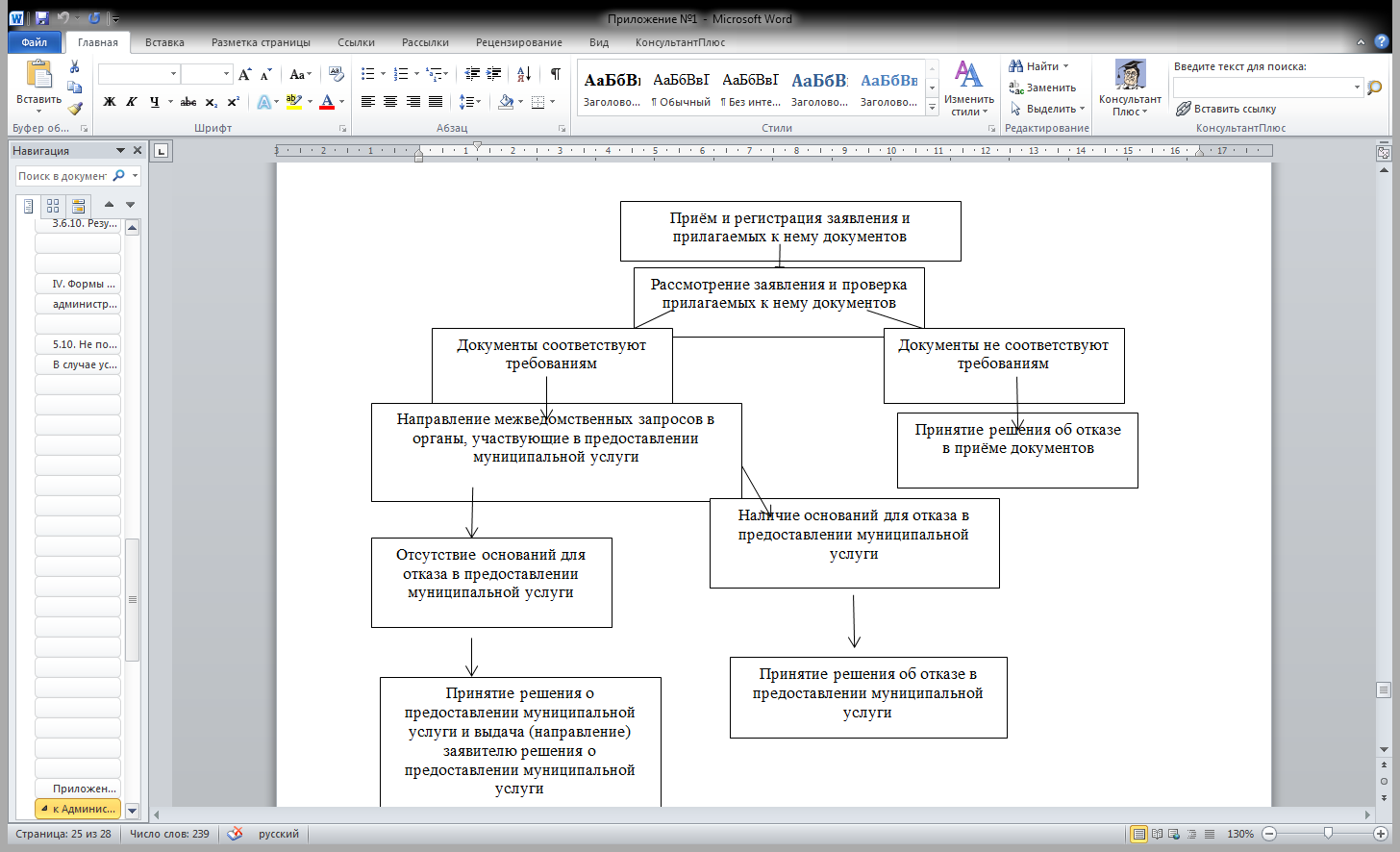 Приложение № 3 к Административному регламентуЖурнал регистрации заявлений граждан для  выдачи согласия  на передачу в поднаем жилых помещений (части жилого помещения), занимаемых гражданами – нанимателями жилых помещений муниципального жилищного фонда по договорам социального наймаПриложение №4 к Административному регламентуРасписка о получении документовВыдана в подтверждении того, что  от гр. _____________________________________________,___ _____ _____ года рождения, паспорт серии ____ № _________, постоянно зарегистрирован по адресу: ____________________________________________, получены следующие документы:Всего принято _______________ документов на _____________ листах.Документы передал: ________________           ____________       __________                                                    (Ф.И.О.)                                    (подпись)         (дата, время)       Документы принял: ___________________________            ________________             ____________       ___________                                      (должность, Ф.И.О., .№ телефона)                   (подпись)                     (дата)              АДМИНИСТРАЦИЯМУНИЦИПАЛЬНОГО РАЙОНА СЕРГИЕВСКИЙСАМАРСКОЙ ОБЛАСТИПОСТАНОВЛЕНИЕ31 марта 2016г.                                                                                                                                                                                                                      №364Об утверждении Административного регламента     предоставления администрацией муниципального района Сергиевский муниципальной услуги «Предоставление жилых помещений меньшего размера взамен занимаемых жилых помещений гражданам - нанимателям жилых помещений муниципального жилищного фонда по договорам социального найма»В соответствии с Федеральным законом от 06.10.2003 № 131-ФЗ «Об общих принципах организации местного самоуправления в Российской Федерации», Федеральным законом от 27.07.2010 № 210-ФЗ «Об организации предоставления государственных и муниципальных услуг», постановлением администрации муниципального района Сергиевский №102 от 09.02.2016г. «Об утверждении Реестра муниципальных услуг муниципального района Сергиевский», постановлением администрации муниципального района Сергиевский №1189 от 23.10.2013г. «Об утверждении Порядка разработки, согласования и утверждения административных регламентов предоставления муниципальных услуг», в целях обеспечения принципа открытости и общедоступности информации о предоставлении муниципальных услуг населению, администрация муниципального района Сергиевский ПОСТАНОВЛЯЕТ:1. Утвердить Административный регламент предоставления администрацией муниципального района Сергиевский муниципальной услуги «Предоставление жилых помещений меньшего размера взамен занимаемых жилых помещений гражданам - нанимателям жилых помещений муниципального жилищного фонда по договорам социального найма» согласно приложению №1 к настоящему постановлению.  2. Опубликовать настоящее постановление в газете «Сергиевский вестник». 3. Настоящее постановление вступает в силу со дня его официального опубликования.4. Контроль за выполнением настоящего постановления возложить на руководителя Правового управления администрации муниципального района Сергиевский Облыгину Ю.В. Глава муниципального района СергиевскийА.А. ВеселовПриложение №1к постановлению администрациимуниципального района Сергиевский Самарской области№364 от “31” марта 2016 г.Административный регламент предоставления администрацией муниципального района Сергиевский муниципальной услуги «Предоставление жилых помещений меньшего размера взамен занимаемых жилых помещений гражданам – нанимателям жилых помещений муниципального жилищного фонда по договорам социального найма»I. Общие положения1.1. Административный регламент предоставления администрацией муниципального района Сергиевский муниципальной услуги «Предоставление жилых помещений меньшего размера взамен занимаемых жилых помещений гражданам - нанимателям жилых помещений муниципального жилищного фонда по договорам социального найма» (далее также – муниципальная услуга), определяет порядок, сроки и последовательность действий (административных процедур) администрации муниципального района Сергиевский (далее также – администрация).1.1.2. Получателями муниципальной услуги (далее – заявители) являются физические лица - граждане Российской Федерации, являющиеся нанимателями жилых помещений муниципального жилищного фонда по договорам социального найма.Заявителем может выступать гражданин лично либо через иного законного представителя, выступающего от его имени.От имени заявителя может выступать лицо, имеющее нотариально удостоверенную доверенность (либо доверенность, приравненную к нотариально удостоверенной) на совершение действий, связанных с получением муниципальной услуги.1.2. Порядок информирования о правилах предоставления муниципальной услуги.Информирование о правилах предоставления муниципальной услуги осуществляют администрация, жилищный отдел Правового управления администрации.1.2.1. Местонахождение администрации: 446540, Самарская область, Сергиевский район, с. Сергиевск, ул. Ленина, 22.График работы администрации (время местное):понедельник-пятница – с 8.00 до 17.00предпраздничные дни - с 8.00 до 16.00суббота, воскресенье – выходные дниперерыв – с 12.00 до 13.00Справочные телефоны Администрации: 8(84655) 2-18-05 (приемная Главы района)факс: 8(84655) 2-11-72Адрес электронной почты Администрации: adm2@samtel.ru.Адрес официального сайта Администрации в сети Интернет, на котором содержится информация о предоставлении муниципальной услуги: www.sergievsk.ru.1.2.2. Местонахождение Жилищного отдела Правового управления администрации, структурного подразделения администрации, в функциональные обязанности которого входит предоставление муниципальной услуги:  446540, Самарская область, Сергиевский район, с.Сергиевск, ул. Советская 65.Справочные телефоны  Жилищного отдела Правового управления администрации, по которым может быть получена информация о предоставлении муниципальной услуги: 8(84655) 2-15-45, 2-22-49.1.2.3. Информация о местонахождении, графике работы и справочных телефонах администрации, а также о порядке предоставления муниципальной услуги и перечне документов, необходимых для ее получения, размещается:на официальном интернет-сайте администрации в сети интернет;на Едином портале государственных и муниципальных услуг (далее – Единый портал);на Портале государственных и муниципальных услуг Самарской области (далее – Региональный портал) www.pgu.samregion.ru;на информационных стендах в помещении приема заявлений в администрации;по указанным в предыдущем пункте номерам телефонов администрации.1.2.4. Информирование о правилах предоставления муниципальной услуги могут проводиться в следующих формах:индивидуальное личное консультирование;индивидуальное консультирование по почте (по электронной почте);индивидуальное консультирование по телефону;публичное письменное информирование;публичное устное информирование.1.2.5. Индивидуальное личное консультирование.Время ожидания лица, заинтересованного в получении консультации при индивидуальном личном консультировании, не может превышать 15 минут.В случае, если для подготовки ответа требуется время, превышающее 15 минут, должностное лицо администрации (структурного подразделения администрации), осуществляющее индивидуальное личное консультирование, может предложить лицу, обратившемуся за консультацией, обратиться за необходимой информацией в письменном виде либо назначить другое удобное для обратившегося за консультацией лица время для индивидуального личного консультирования.1.2.6. Индивидуальное консультирование по почте (по электронной почте).При индивидуальном консультировании по почте (по электронной почте) ответ на обращение лица, заинтересованного в получении консультации, направляется либо по почте, либо по электронной почте на указанный адрес (адрес электронной почты) обратившегося за консультацией лица в десятидневный срок со дня регистрации обращения.1.2.7. Индивидуальное консультирование по телефону.Ответ на телефонный звонок должен начинаться с информации о наименовании органа, в который позвонил гражданин, фамилии, имени, отчестве (последнее – при наличии) и должности должностного лица администрации (структурного подразделения администрации), осуществляющего индивидуальное консультирование по телефону.Время разговора не должно превышать 10 минут.В том случае, если должностное лицо администрации (структурного подразделения администрации), осуществляющее консультирование по телефону, не может ответить на вопрос, связанный с предоставлением муниципальной услуги, по существу, оно обязано проинформировать позвонившее лицо об организациях либо структурных подразделениях администрации, которые располагают необходимыми сведениями.1.2.8. Публичное письменное информирование.Публичное письменное информирование осуществляется путем размещения информационных материалов на стендах в местах предоставления муниципальной услуги, публикации информационных материалов в средствах массовой информации, размещения информационных материалов на официальном сайте администрации и на порталах, указанных в пункте 1.3.4. настоящего Административного регламента.1.2.9. Публичное устное информирование.Публичное устное информирование осуществляется уполномоченным должностным лицом администрации (структурного подразделения администрации) с привлечением средств массовой информации.1.2.10. Должностные лица администрации (структурного подразделения администрации), участвующие в предоставлении муниципальной услуги, при ответе на обращения граждан и организаций обязаны:уважительно относиться к лицам, обратившимся за консультацией. Во время личного консультирования и консультирования по телефону необходимо произносить слова четко, избегать параллельных разговоров с окружающими людьми и не прерывать разговор по причине поступления звонка на другой аппарат. В конце личного консультирования и консультирования по телефону должностное лицо администрации (структурного подразделения администрации), осуществляющее консультирование, должно кратко подвести итоги и перечислить меры, которые надо принять (кто именно, когда и что должен сделать) в целях предоставления муниципальной услуги;давать в простой, доступной форме ответы на письменные обращения при осуществлении консультирования по почте (по электронной почте), содержащие ответы на поставленные вопросы, должность, фамилию и инициалы должностного лица администрации (структурного подразделения администрации), подписавшего ответ, номер телефона и фамилию исполнителя (должностного лица администрации (структурного подразделения администрации), подготовившего ответ).Должностное лицо администрации (структурного подразделения администрации) не вправе осуществлять консультирование обратившихся за консультацией лиц, выходящее за рамки информирования о стандартных процедурах и условиях предоставления муниципальной услуги и влияющее прямо или косвенно на индивидуальные решения обратившихся за консультацией лиц.1.2.11. На стендах в местах предоставления муниципальной услуги размещаются следующие информационные материалы:исчерпывающая информация о порядке предоставления муниципальной услуги (в том числе блок-схема, наглядно отображающая алгоритм прохождения административных процедур);извлечения из текста настоящего Административного регламента и приложения к нему;исчерпывающий перечень органов государственной власти, органов местного самоуправления, участвующих в предоставлении муниципальной услуги, с указанием предоставляемых ими документов;последовательность обращения в органы государственной власти, органы местного самоуправления, участвующие в предоставлении муниципальной услуги;месторасположение, график (режим) работы, номера телефонов, адреса официальных сайтов в сети Интернет и электронной почты органов, в которых заинтересованные лица могут получить документы, необходимые для предоставления муниципальной услуги;схема размещения должностных лиц администрации и режим приема ими лиц, заинтересованных в получении консультации, заявителей; номера кабинетов, фамилии, имена, отчества (последние – при наличии) и должности соответствующих должностных лиц;извлечения из нормативных правовых актов по наиболее часто задаваемым вопросам;перечень документов, представляемых заявителем, и требования, предъявляемые к этим документам;формы документов для заполнения, образцы заполнения документов;перечень оснований для отказа в предоставлении муниципальной услуги;порядок обжалования решения, действий или бездействия должностных лиц администрации, участвующих в предоставлении муниципальной услуги.Тексты перечисленных информационных материалов печатаются удобным для чтения шрифтом (размер не менее 14), без исправлений, наиболее важные места выделяются полужирным шрифтом.1.2.12. На официальном сайте администрации в сети Интернет размещаются следующие информационные материалы:полное наименование и полный почтовый адрес администрации;справочные телефоны, по которым можно получить консультацию о правилах предоставления муниципальной услуги;адрес электронной почты администрации;полный текст настоящего Административного регламента с приложениями к нему;информационные материалы, содержащиеся на стендах в местах предоставления муниципальной услуги.1.2.13. На Едином портале и Региональном портале размещается информация:полное наименование и полный почтовый адрес администрации;справочные телефоны, по которым можно получить консультацию по порядку предоставления муниципальной услуги;адрес электронной почты администрации;порядок получения информации заинтересованными лицами по вопросам предоставления муниципальной услуги, сведений о результате предоставления муниципальной услуги.II. Стандарт предоставления муниципальной услуги2.1. Наименование муниципальной услуги – предоставление жилых помещений меньшего размера взамен занимаемых жилых помещений гражданам - нанимателям жилых помещений муниципального жилищного фонда по договорам социального найма.2.2. Наименование органа местного самоуправления, предоставляющего муниципальную услугу – администрация.Структурным подразделением администрации, в функциональные обязанности которого входит предоставление муниципальной услуги, является Жилищный отдел Правового управления администрации (далее – Жилищный отдел).2.3. Результатом предоставления муниципальной услуги являются:предоставление жилых помещений меньшего размера взамен занимаемых жилых помещений муниципального жилищного фонда по договорам социального найма;мотивированный отказ в предоставлении муниципальной услуги (далее - мотивированный отказ).2.4.Срок предоставления муниципальной услуги составляет не более 30 (тридцати) дней со дня регистрации заявления о предоставлении муниципальной услуги и прилагаемых к нему документов в Жилищном отделе.2.5.Правовые основания для предоставления муниципальной услуги:Конституцией Российской Федерации («Российская газета», N 237, 25.12.1993);Гражданским кодексом Российской Федерации (часть первая, «Собрание законодательства Российской Федерации», 05.12.1994, N 32, ст. 3301, часть вторая «Собрание законодательства Российской Федерации», 29.01.1996, N 5, ст. 410);Жилищным кодексом Российской Федерации («Собрание законодательства РФ», 03.01.2005, N 1 (часть 1), «Российская газета», N 1, 12.01.2005, «Парламентская газета», N 7 - 8, 15.01.2005);Федеральным законом от 06.10.2003 N 131-ФЗ «Об общих принципах организации местного самоуправления в Российской Федерации» («Собрание законодательства РФ», 06.10.2003, N 40, ст. 3822, «Парламентская газета», N 186, 08.10.2003, «Российская газета», N 202, 08.10.2003);Федеральным законом от 27.07.2010 N 210-ФЗ «Об организации предоставления государственных и муниципальных услуг» («Собрание законодательства Российской Федерации», 2010, N 31, ст. 4179);Федеральным законом от 02.05.2006 N 59-ФЗ «О порядке рассмотрения обращений граждан Российской Федерации» («Российская газета», N 95, 05.05.2006);Федеральным законом от 27.07.2006 N 152-ФЗ «О персональных данных» («Российская газета», 29.07.2006, N 165, «Собрание законодательства РФ», 31.07.2006, N 31 (1 ч.), ст. 3451, «Парламентская газета», N 126 - 127, 03.08.2006);«Основами законодательства Российской Федерации о нотариате», утверждены Верховным Советом РФ от 11.02.1993 N 4462-1 («Ведомости СНД и ВС РФ», 11.03.1993, N 10, ст. 357, «Российская газета», 13.03.1993, N 49);Указом Президента Российской Федерации от 06.03.1997 N 188 «Об утверждении Перечня сведений конфиденциального характера» («Собрание законодательства РФ, 10.03.1997, N 10, ст. 1127);Постановлением Правительства Российской Федерации от 21.01.2006 N 25 «Об утверждении Правил пользования жилыми помещениями» («Российская газета», N 16, 27.01.2006, «Собрание законодательства РФ», 30.01.2006, N 5, ст. 546);Постановлением Правительства Российской Федерации от 21.05.2005 N 315 «Об утверждении Типового договора социального найма жилого помещения» («Собрание законодательства РФ», 30.05.2005, N 22, ст. 2126, «Российская газета», N 112, 27.05.2005);Уставом муниципального района Сергиевский;Законом Самарской области от 05.07.2005 № 139-ГД «О жилище» («Волжская коммуна», № 124, 07.07.2005);настоящий Административный регламент.С текстами федеральных нормативных правовых актов можно ознакомиться на Официальном интернет-портале правовой информации (www.pravo.gov.ru).2.6. Исчерпывающий перечень документов и информации, необходимых в соответствии с законодательными или иными нормативными правовыми актами для предоставления муниципальной услуги.2.6.1. Для предоставления муниципальной услуги заявитель предоставляет в Жилищный отдел заявление по форме согласно Приложению № 1 к настоящему Административному регламенту. Вместе с заявлением заявитель в целях предоставления муниципальной услуги самостоятельно представляет в Жилищный отдел следующие документы:2.6.2. Заявление должно содержать следующую информацию:фамилию, имя, отчество (при наличии), паспортные данные, адрес места жительства заявителя - физического лица;дату, подпись заявителя либо его представителя, действующего на основании доверенности, контактные телефоны, электронный адрес (при наличии), реквизиты доверенности, в случае, если от имени заявителя действует его представитель по доверенности.Текст заявления должен быть читаемым, не должен содержать подчисток либо приписок, зачеркнутых слов и иных не оговоренных в нем исправлений;В заявлении должен быть указан способ получения результатов муниципальной услуги (лично через канцелярию уполномоченного органа, почтовым отправлением, в электронном виде посредством Единого портала или Регионального портала).2.7. Перечень документов, предоставляемых заявителем (его уполномоченным представителем), при получении результата муниципальной услуги личноДля получения результатов муниципальной услуги лично заявитель должен представить:оригинал документа, удостоверяющего личность;оригиналы документа, подтверждающего полномочия представителя, и документа, удостоверяющего личность представителя (если интересы заявителя представляет уполномоченный представитель).Результаты муниципальной услуги выдаются заявителю либо его уполномоченному представителю по доверенности под роспись в журнале выдачи документов.2.8.Исчерпывающий перечень документов и информации, необходимых в соответствии с законодательными или иными нормативными правовыми актами для предоставления муниципальной услуги, которые находятся в распоряжении государственных органов, органов государственных внебюджетных фондов, органов местного самоуправления, организаций и запрашиваются органом, предоставляющим муниципальную услугу, в органах (организациях), в распоряжении которых они находятся, если заявитель не представил такие документы и информацию самостоятельноДокументы и информация, необходимые в соответствии с законодательными или иными нормативными правовыми актами для предоставления муниципальной услуги, которые находятся в распоряжении государственных органов, органов местного самоуправления и запрашиваются Жилищным отделом в этих органах, в распоряжении которых они находятся, если заявитель не представил такие документы и информацию самостоятельно:справка о составе семьи.2.8.1 Документы и информация, необходимые в соответствии с законодательными или иными нормативными правовыми актами для предоставления муниципальной услуги, которые находятся в распоряжении администрации муниципального района Сергиевский:договор социального найма;ордер.Запрещается истребование у заявителя документов (информации), которые могут быть получены в рамках межведомственного взаимодействия.Заявитель вправе предоставить документы, получаемые в рамках межведомственного информационного взаимодействия для предоставления муниципальной услуги, по собственной инициативе.2.9. Основания для отказа в приеме документов, необходимых для предоставления муниципальной услуги.Основания для отказа в приеме документов, необходимых для предоставления муниципальной услуги:отсутствие полного комплекта документов, указанных в пункте 2.6.1 настоящего Регламента;в случае ненадлежащего оформления документов, необходимых для предоставления муниципальной услуги, в том числе ненадлежащего оформления заявления (при отсутствии сведений о заявителе, подписи заявителя), несоответствия приложенных к заявлению документов документам, указанным в заявлении, в случае неразборчивости написанного (при заполнении заявления от руки прописными буквами), а также в случае наличия специально не оговоренных подчисток, приписок и исправлений.2.10.Основания для отказа в предоставлении муниципальной услуги.Основаниями для отказа в предоставлении заявителю (его уполномоченному представителю) муниципальной услуги являются:несоответствие заявителей требованиям, указанным в пункте 1.1.2 настоящего Регламента;в документах, представленных заявителем, выявлена недостоверная информация;отсутствие жилых помещений муниципального жилищного фонда, соответствующих установленным требованиям, на момент обращения заявителя;жилое помещение не состоит в реестре муниципальной собственности уполномоченного органа;после замены жилого помещения общая площадь жилого помещения на одного проживающего составит менее учетной нормы;к нанимателю жилого помещения предъявлен иск о расторжении или об изменении договора социального найма жилого помещения;право пользования жилым помещением оспаривается в судебном порядке;жилое помещение признано в установленном порядке непригодным для проживания;принято решение о сносе соответствующего дома или его переоборудовании для использования в других целях;принято решение о капитальном ремонте соответствующего дома с переустройством и перепланировкой жилых помещений в этом доме;отсутствие согласия всех членов семьи, в том числе временно отсутствующих членов семьи заявителя, на предоставление жилого помещения меньшего размера взамен занимаемого жилого помещения.Отказ в предоставлении муниципальной услуги не является препятствием для повторного обращения заявителя после устранения причин, послуживших основанием для отказа.2.11. Услуги, являющиеся необходимыми и обязательными для предоставления муниципальной услуги, в том числе сведения о документе (документах), выдаваемом (выдаваемых) организациями, участвующими в предоставлении муниципальной услуги, отсутствуют.2.12.Муниципальная услуга предоставляется бесплатно.2.13. Максимальный срок ожидания в очереди при подаче заявления о предоставлении муниципальной услуги и при получении результата предоставления муниципальной услуги не превышает 15 минут.2.14.Срок регистрации заявления о предоставлении муниципальной услуги и прилагаемых  к нему документов не превышает 1 рабочего дня со дня поступления в Жилищный отдел.В случае поступления заявления в Жилищный отдел в выходной или нерабочий праздничный день регистрация заявления осуществляется в первый рабочий день, следующий за выходным или нерабочим праздничным днём.2.15. Требования к помещениям, в которых предоставляется муниципальная услуга, к местам ожидания и местам для заполнения заявлений, местам приема заявителей, информационным стендам с образцами заполнения заявлений и перечнем документов, необходимых для предоставления муниципальной услуги, размещению и оформлению визуальной и текстовой информации о порядке предоставления услуги.Места предоставления муниципальной услуги должны отвечать следующим требованиям:здание, в котором предоставляется муниципальная услуга, должно быть оборудовано отдельным входом для свободного доступа заинтересованных лиц;центральный вход в здание, в котором предоставляется муниципальная услуга, должен быть оборудован информационной табличкой (вывеской), содержащей информацию о режиме работы;помещения для работы с заинтересованными лицами оборудуются соответствующими информационными стендами, вывесками, указателями;визуальная и текстовая информация о порядке предоставления муниципальной услуги размещается на информационном стенде или информационном терминале в помещении, в котором предоставляется муниципальная услуга, для ожидания и приема заявителей (устанавливаются в удобном для граждан месте), а также на официальном сайте администрации, Едином портале и Портале.оформление визуальной и текстовой информации о порядке предоставления муниципальной услуги должно соответствовать оптимальному зрительному и слуховому восприятию этой информации гражданами;должностные лица, участвующие в предоставлении муниципальной услуги, обеспечиваются личными нагрудными идентификационными карточками (бейджами) с указанием фамилии, имени, отчества (последнее – при наличии) и должности либо настольными табличками аналогичного содержания;рабочие места должностных лиц, участвующих в предоставлении муниципальной услуги, оборудуются компьютерами и оргтехникой, позволяющими своевременно и в полном объеме получать справочную информацию по вопросам предоставления муниципальной услуги и организовать предоставление муниципальной услуги в полном объеме;места ожидания должны быть комфортны для пребывания заинтересованных лиц и работы должностных лиц, в том числе необходимо наличие доступных мест общего пользования;места ожидания в очереди на консультацию, подачу заявления о предоставлении муниципальной услуги или для получения результатов муниципальной услуги должны быть оборудованы стульями, кресельными секциями или скамьями (банкетками);места заполнения документов оборудуются стульями, столами (стойками) и обеспечиваются писчей бумагой и канцелярскими принадлежностями в количестве, достаточном для оформления документов заинтересованными лицами;в помещениях для должностных лиц, участвующих в предоставлении муниципальной услуги, местах ожидания и приема заинтересованных лиц необходимо наличие средств пожаротушения и системы оповещения о возникновении чрезвычайной ситуации.На территории, прилегающей к зданию, оборудуются места для парковки автотранспортных средств. Количество парковочных мест определяется исходя из интенсивности и количества заинтересованных лиц, обратившихся в Жилищный отдел за определенный период.Доступ заявителей к парковочным местам является бесплатным.Для обслуживания инвалидов помещения оборудуются пандусами, специальными ограждениями и перилами, обеспечивающими беспрепятственное передвижение и разворот инвалидных колясок. Столы для обслуживания инвалидов размещаются в стороне от входа с учетом беспрепятственного подъезда и поворота колясок.Входы в помещения оборудуются пандусами, расширенными проходами, позволяющими обеспечить беспрепятственный доступ инвалидов, включая инвалидов, использующих кресла-коляски. Центральный вход в помещения оборудуется информационной табличкой (вывеской), содержащей соответствующее наименование, с использованием укрупненного шрифта и плоско-точечного шрифта Брайля.При наличии заключения общественной организации инвалидов                      о технической невозможности обеспечения доступности помещений (здания) для инвалидов на специально подготовленного сотрудника учреждения (организации), в котором предоставляется муниципальная услуга, административно-распорядительным актом возлагается обязанность по оказанию ситуационной помощи инвалидам всех категорий на время предоставления муниципальной услуги.Для инвалидов по зрению обеспечивается дублирование необходимой для ознакомления зрительной информации, а также надписей, знаков и иной текстовой и графической информации знаками, выполненными укрупненным шрифтом и рельефно-точечным шрифтом Брайля. Для инвалидов по слуху обеспечивается дублирование необходимой для ознакомления звуковой информации текстовой и графической информацией (бегущей строкой).2.16.Показателями доступности и качества предоставления муниципальной услуги являются:Показателями доступности и качества муниципальной услуги являются:количество взаимодействий заявителя с должностными лицами при предоставлении муниципальной услуги и их продолжительность;доля случаев предоставления муниципальной услуги с нарушением установленного срока в общем количестве исполненных заявлений о предоставлении муниципальной услуги;доля жалоб заявителей, поступивших в порядке досудебного обжалования решений, принимаемых в ходе предоставления муниципальной  услуги, и действий (бездействия) должностных лиц администрации, в общем количестве обращений по вопросам предоставления муниципальной услуги;доля нарушений исполнения Регламента, иных нормативных правовых актов, выявленных по результатам проведения контрольных мероприятий в соответствии с разделом 4 настоящего Регламента, в общем количестве исполненных заявлений о предоставлении муниципальных услуг;снижение максимального срока ожидания в очереди при подаче запроса и получении результата предоставления муниципальной услуги.2.17. Иные требования, в том числе учитывающие особенности предоставления муниципальной услуги в многофункциональных центрах предоставления государственных и муниципальных услуг и особенности предоставления муниципальной услуги в электронной форме2.17.1. Муниципальная услуга может предоставляться на базе МФЦ в соответствии с соглашением о взаимодействии, заключаемым администрацией с МФЦ (далее – Соглашение).Состав административных процедур, порядок и сроки предоставления муниципальной услуги на базе МФЦ определяются Соглашением.2.17.2 Предоставление муниципальной услуги в электронной форме осуществляется в соответствии с законодательством Российской Федерации и законодательством Самарской области.Представление заявления в электронной форме или в виде электронного документа осуществляется с учетом информационно-технологических условий (возможностей) и требует наличия у обеих сторон (заявителя и органа, предоставляющего муниципальную услугу) доступа к Порталу либо Единому порталу в сети Интернет.Прием и регистрация заявлений, представляемых с использованием информационно-коммуникационных технологий, осуществляется в пределах срока регистрации, предусмотренного Регламентом.Документы, необходимые для предоставления муниципальной услуги, указанные в пункте 2.6.1 Регламента, приложенные к заявлению и представленные в электронной форме с использованием Единого портала или Портала, являются основанием для начала предоставления муниципальной услуги.В данном случае для получения результатов муниципальной услуги заявитель (физическое лицо, индивидуальный предприниматель) должен предъявить оригиналы документов, необходимых для предоставления муниципальной услуги, указанных в пункте 2.6.1 Регламента.В случае направления в электронной форме заявления без приложения документов, указанных в пункте 2.6.1 Регламента, должны быть представлены заявителем в Жилищный отдел на личном приеме в течение 5 дней с момента направления заявления. До предоставления заявителем указанных документов рассмотрение заявления о предоставлении муниципальной услуги приостанавливается.Заявителю предоставляется возможность направления запроса (заявления) и электронных форм или электронных образов документов, заверенных в установленном порядке. В случае подачи запроса (заявления) о предоставлении муниципальной услуги в электронной форме с документами в виде электронных документов (электронных образов документов), заверенных в установленном порядке, документы на бумажных носителях заявителем не предоставляются.III. Состав, последовательность и сроки выполнения административных процедур, требования к порядку их выполнения, в том числе особенности выполнения административных процедур в электронной форме3.1.Предоставление муниципальной услуги включает в себя следующие административные процедуры:- прием и регистрация заявления и документов, необходимых для предоставления муниципальной услуги;- рассмотрение заявления и проверка прилагаемых к нему документов;- направление межведомственных запросов в органы, участвующие в предоставлении муниципальной услуги;- принятие решения об отказе в предоставлении муниципальной услуги;- осмотр заявителем жилого помещения меньшего размера, предоставляемого взамен занимаемого жилого помещения муниципального жилищного фонда по договорам социального найма, подготовка проекта решения о предоставлении муниципальной услуги;- заключение договора социального найма жилого помещения муниципального жилищного фонда;- выдача договора социального найма жилого помещения муниципального жилищного фонда заявителю.Блок-схема предоставления муниципальной услуги приводится в приложении N 2 к настоящему Регламенту.3.2. Приём и регистрация заявления и прилагаемых к нему документов.3.2.1. Основанием для начала административной процедуры является поступление в Жилищный отдел заявления и прилагаемых к нему документов.3.2.2. Ответственным за выполнение административной процедуры является специалист Жилищного отдела, уполномоченный на прием заявлений  и документов (далее – специалист, уполномоченный на прием заявлений).3.2.3. Специалист, уполномоченный на прием заявлений, в установленном порядке регистрирует заявление о предоставлении муниципальной услуги.3.2.4. Критерием принятия решения является поступление заявления в Жилищный отдел.3.2.5. Результатом выполнения административной процедуры является приём заявления и прилагаемых к нему документов специалистом, уполномоченным на прием заявлений.3.2.6. Способом фиксации результата административной процедуры является регистрация заявления и передача заявления и прилагаемых к нему документов специалисту, ответственному за подготовку проекта решения (далее – специалист, ответственный за подготовку проекта решения).3.2.7. Максимальный срок выполнения процедуры – 1 рабочий день.3.3. Рассмотрение заявления и проверка прилагаемых к нему документов, принятие решения об отказе в приёме документов.3.3.1. Основанием для начала административной процедуры является получение заявления и прилагаемых к нему документов специалистом, ответственным за подготовку проекта решения.3.3.2. Ответственным за выполнение административной процедуры является начальник Жилищного отдела, ответственного за подготовку проекта решения.3.3.3. Начальник Жилищного отдела, в течение 1 рабочего дня рассматривает обращение  и прилагаемые к нему документы и налагает резолюцию с поручением специалисту, ответственному за подготовку проекта решения, о рассмотрении и проверке предоставленных документов.3.3.4. Специалист, ответственный за подготовку проекта решения, проверяет заявление и прилагаемые к нему документы.3.3.5. В случае наличия оснований для отказа в приёме документов, предусмотренных пунктом 2.10 настоящего Регламента, специалист, ответственный за подготовку проекта решения, готовит проект уведомления об отказе в приёме документов с указанием соответствующих оснований.3.3.6. Специалист, ответственный за подготовку проекта решения, передаёт проект уведомления об отказе в приёме документов на визирование начальнику Жилищного отдела, а затем – на подписание руководителю Правового управления.3.3.7. Критерием принятия решения является наличие или отсутствие оснований для отказа в приёме документов, предусмотренных пунктом 2.10 настоящего Регламента.3.3.8. Результатом выполнения административной процедуры является направление заявителю уведомления об отказе в приёме документов по почте, по электронной почте при наличии адреса электронной почты, или посредством Единого портала или Регионального портала в электронной форме.3.3.9. Способом фиксации результата административной процедуры является регистрация уведомления об отказе в приёме документов.3.3.10. Максимальный срок выполнения процедуры – 5 рабочих дней со дня получения заявления и прилагаемых к нему документов специалистом, ответственным за подготовку проекта решения.3.4. Направление межведомственных запросов в органы, участвующие в предоставлении муниципальной услуги.3.4.1. Основанием для начала административной процедуры является непредставление заявителем предусмотренных пунктом 2.6.1 настоящего Регламента документов и информации, которые могут быть получены в рамках межведомственного информационного взаимодействия.3.4.2. Межведомственный запрос о предоставлении документов и информации формируется и направляется специалистом, ответственным за подготовку проекта решения.3.4.3. Межведомственный запрос формируется и направляется в соответствии с технологической картой межведомственного взаимодействия по предоставлению муниципальной услуги.При отсутствии технической возможности формирования и направления межведомственного запроса в форме электронного документа по каналам СМЭВ межведомственный запрос направляется на бумажном носителе по почте или курьерской доставкой.Межведомственный запрос в бумажном виде должен содержать следующие сведения, если дополнительные сведения не установлены законодательным актом Российской Федерации:1) наименование органа или организации, направляющих межведомственный запрос;2) наименование органа или организации, в адрес которых направляется межведомственный запрос;3) наименование муниципальной услуги, для предоставления которой необходимо представление документа и (или) информации, а также, если имеется, номер (идентификатор) такой услуги в реестре муниципальных услуг;4) указание на положения нормативного правового акта, которыми установлено представление документа и (или) информации, необходимых для предоставления муниципальной услуги, и указание на реквизиты данного нормативного правового акта;5) сведения, необходимые для представления документа и (или) информации, установленные настоящим административным регламентом предоставления муниципальной услуги, а также сведения, предусмотренные нормативными правовыми актами как необходимые для представления таких документа и (или) информации;6) контактная информация для направления ответа на межведомственный запрос;7) дата направления межведомственного запроса;8) фамилия, имя, отчество и должность лица, подготовившего и направившего межведомственный запрос, а также номер служебного телефона;9) информация о факте получения согласия, предусмотренного частью 5 статьи 7 Федерального закона № 210-ФЗ (при направлении межведомственного запроса в случае, предусмотренном частью 5 статьи 7 настоящего Федерального закона № 210-ФЗ).Направление межведомственного запроса допускается только в целях, связанных с предоставлением муниципальной услуги.Максимальный срок формирования и направления запросов составляет 3 рабочих дня со дня регистрации документов в Жилищном отделе.3.4.4. При подготовке межведомственного запроса специалист, ответственный за подготовку проекта решения, определяет государственные органы, органы местного самоуправления либо подведомственные государственным органам или органам местного самоуправления организации, в распоряжении которых данные документы находятся.3.4.5. Срок подготовки и направления ответа на межведомственный запрос о представлении документов и информации, необходимых для предоставления муниципальной услуги, не может превышать 5 рабочих дней со дня поступления межведомственного запроса в орган или организацию, предоставляющие документ и информацию.3.4.6. Максимальный срок осуществления административной процедуры не может превышать 10 рабочих дней.3.4.7. Критерием принятия решения является поступление ответов на межведомственные запросы.3.4.8. Результатом исполнения административной процедуры является получение в рамках межведомственного взаимодействия документов (информации), предусмотренных пунктом 2.6.1. Регламента  и необходимых для предоставления муниципальной услуги.3.4.9. Способом фиксации результата административной процедуры является регистрация ответов на межведомственные запросы.3.5. Принятие решения об отказе в предоставлении муниципальной услуги.3.5.1. Основанием для начала административной процедуры является установление специалистом, ответственным за подготовку проекта решения, оснований для отказа в предоставлении муниципальной услуги, указанных в пункте 2.10 настоящего Регламента.3.5.2. Ответственным за выполнение административной процедуры является специалист Жилищного отдела.3.5.3. Специалист, ответственный за подготовку проекта решения, в течение 3 рабочих дней со дня поступления последнего ответа на межведомственный запрос принимает решение о подготовке выписки из решения комиссии по жилищным вопросам при администрации об отказе в предоставлении муниципальной услуги, с указанием оснований, предусмотренных пунктом 2.10 настоящего Регламента.3.5.4. Специалист, ответственный за отправку исходящей корреспонденции, направляет выписку из решения комиссии по жилищным спорам при администрации заявителю посредством почтовой связи по адресу, указанному в заявлении, и (или) в электронном виде по адресу электронной почты, указанному в заявлении (в случае, если в заявлении указанно о получении результата муниципальной услуги посредством электронной почты и в заявлении имеется адрес электронной почты заявителя), или посредством Единого портала или Регионального портала в электронной форме.3.5.5. В случае если в заявлении заявитель выразил желание получить результат муниципальной услуги лично, выписка из решения комиссии по жилищным вопросам при администрации передается специалисту, ответственному за подготовку проекта решения, для определения с заявителем даты и времени его вручения.Специалист, ответственный за подготовку проекта решения назначает дату и время прибытия заявителя для получения письма лично.Специалист, ответственный за подготовку проекта решения, указывает в журнале выдачи документов номер и дату регистрации сопроводительного письма, дату его получения заявителем, фамилию, имя, отчество (при наличии) заявителя или его уполномоченного представителя. После внесения этих данных в журнал выдачи документов, ответственный за подготовку проекта решения, выдает письмо заявителю под роспись в журнале выдачи.3.5.6. Критерием принятия решения является наличие оснований для отказа в предоставлении муниципальной услуги, указанных в пункте 2.10. настоящего Регламента.3.5.7. Результатом выполнения административной процедуры является направление заявителю мотивированного отказа (письма), либо передача указанного письма заявителю при его личном обращении в Жилищный отдел.3.5.8. Способом фиксации является регистрация мотивированного отказа (письма) в предоставлении муниципальной услуги.3.6. Осмотр заявителем жилого помещения меньшего размера, предоставляемого взамен занимаемого жилого помещения муниципального жилищного фонда по договорам социального найма, подготовка проекта решения о предоставлении муниципальной услуги.3.6.1. Основанием для начала административной процедуры является наличие свободного жилого помещения муниципального жилищного фонда социального использования меньшего размера и установление отсутствия оснований для отказа.3.6.2. Выполнение административной процедуры осуществляет специалист Жилищного отдела.3.6.3. Специалист Жилищного отдела подготавливает проект уведомления за подписью Руководителя Правового управления о наличии возможности предоставить жилое помещение меньшего размера, предоставляемого взамен занимаемого жилого помещения муниципального жилищного фонда социального использования.3.6.4. Специалист Жилищного отдела подготавливает смотровой ордер в соответствии с приложением N 4 настоящего Регламента и выдает его лично заявителю, о чем делает соответствующую пометку на заявлении о предоставлении муниципальной услуги.3.6.5. Специалист Жилищного отдела после осмотра жилого помещения заявителем и письменного согласия заявителя на замену занимаемого им жилого помещения на жилое помещения меньшего размера муниципального жилищного фонда по договору социального найма готовит проект распоряжения о предоставлении муниципальной услуги (далее – проект распоряжения).В случае письменного отказа заявителя на замену занимаемого им жилого помещения на жилое помещения меньшего размера муниципального жилищного фонда по договору социального найма, специалист Жилищного отдела готовит проект выписки из решения комиссии по жилищным вопросам при администрации об отказе в предоставлении муниципальной услуги в соответствии с разделом 3.5. Регламента.3.6.6. Проект распоряжения о предоставлении муниципальной услуги согласовывается Руководителем Правового управления и подписывается Главой района.3.6.7. Проект распоряжения, подписанный Главой района, регистрируется в общем отделе администрации в день его подписания.3.6.8. Критерием принятия решения является письменное согласие (письменный отказ) заявителя на замену занимаемого им жилого помещения на жилое помещения меньшего размера муниципального жилищного фонда по договору социального найма.3.6.9. Результатами выполнения административной процедуры являются:- решение о предоставлении муниципальной услуги;- решение об отказе в предоставлении муниципальной услуги.3.6.10. Способом фиксации результата административной процедуры является регистрация распоряжения администрации о предоставлении жилого помещения меньшего размера (письма об отказе в предоставлении муниципальной услуги).3.6.11. Срок выполнения административной процедуры не более 15 рабочих дней.3.7. Заключение договора социального найма жилого помещения муниципального жилищного фонда.3.7.1. Основанием для начала административной процедуры является наличие распоряжения о предоставлении муниципальной услуги, подписанного Главой муниципального района Сергиевский.3.7.2. Выполнение административной процедуры осуществляет специалист Жилищного отдела.3.7.3. Специалист Жилищного отдела осуществляет подготовку проекта договора социального найма жилого помещения муниципального жилищного фонда.Договоры социального найма жилого помещения муниципального жилищного фонда заключаются по форме, установленной постановлением Правительства Российской Федерации от 21.05.2005 № 315 «Об утверждении Типового договора социального найма жилого помещения».Договор социального найма жилого помещения муниципального жилищного фонда составляется в двух экземплярах, по одному для каждой из сторон, заключивших договор.3.7.4. Специалист Жилищного отдела:- направляет проект договора социального найма жилого помещения муниципального жилищного фонда Руководителю Правового управления для подписания в установленном порядке;- организует подписание проекта договора социального найма жилого помещения муниципального жилищного фонда со стороны заявителя;- регистрирует договор социального найма жилого помещения муниципального жилищного фонда.3.7.5. Критерием принятия решения является подписанное Главой муниципального района Сергиевский решение о предоставлении муниципальной услуги.3.7.6. Результатом выполнения административной процедуры является договор социального найма жилого помещения муниципального жилищного фонда, подписанный сторонами.3.7.7. Способом фиксации результата административной процедуры является регистрация договора социального найма жилого помещения муниципального жилищного фонда.3.7.8. Срок выполнения административной процедуры не более 2 рабочих дней со дня получения специалистом Жилищного отдела решения о предоставлении муниципальной услуги (за исключением случая неявки заявителя, извещенного надлежащим образом для подписания договора).3.8. Выдача договора социального найма жилого помещения муниципального жилищного фонда заявителю.3.8.1. Основанием для начала процедуры является договор социального найма жилого помещения муниципального жилищного фонда, подписанный сторонами.3.8.2. Ответственным за выполнение административной процедуры является начальник Жилищного отдела, ответственного за подготовку проекта решения.3.8.3. Специалист Жилищного отдела в течение 1 рабочего дня уведомляет по телефону заявителя о подписании договора найма специализированного жилого помещения и назначает дату и время прибытия в Жилищный отдел для получения договора найма специализированного жилого помещения.3.8.4. Прибывший в назначенный для получения результата предоставления муниципальной услуги день заявитель предъявляет документы, указанные в пункте 2.7 Регламента.3.8.5. Специалист Жилищного отдела проверяет предъявленные документы, указывает в журнале выдачи документов номер и дату договора найма специализированного жилого помещения, фамилию, имя, отчество (при наличии) заявителя или его уполномоченного представителя, количество выдаваемых экземпляров, дату выдачи договора найма специализированного жилого помещения.После внесения этих данных в журнал выдачи документов специалист Жилищного отдела выдает заявителю или его уполномоченному представителю под роспись в журнале выдачи договор найма специализированного жилого помещения (в требуемом количестве экземпляров).В случае, если в заявлении заявитель выразил желание получить результат муниципальной услуги в электронной форме, уведомление о необходимости получить договор социального найма жилого помещения, а также по желанию заявителя, электронный образ договора социального найма жилого помещения, направляются заявителю посредством Единого или Регионального портала.3.8.6. Критерием принятия решения является наличие подписанного договора найма специализированного жилого помещения.3.8.7. Результатом выполнения административной процедуры является выдача заявителю договора найма специализированного жилого помещения.3.8.8. Способом фиксации результата административной процедуры является регистрация в журнале выдачи документов полученного заявителем договора найма специализированного жилого помещения.3.8.9. Максимальный срок выполнения процедуры – 3 рабочих дня со дня регистрации решения о заключении договора найма специализированного жилого помещения и регистрации договора найма специализированного жилого помещения в журнале для регистрации договоров найма специализированных жилых помещений.3.9. Особенности реализации административных процедур при предоставлении муниципальной услуги в электронной форме.3.9.1. Основанием (юридическим фактом) для начала административной процедуры, является поступление в Жилищный отдел в электронной форме посредством Единого портала или Регионального портала заявления о предоставлении муниципальной услуги и документов, представляемых заявителем самостоятельно.3.9.2.Специалист Жилищного отдела:1) регистрирует поступившее заявление в журнале регистрации входящих документов;2) проверяет правильность оформления представленных заявителем документов;3) проверяет комплектность представленных заявителем документов согласно пункту 2.6.1 настоящего Административного регламента;4) подготавливает, подписывает и направляет заявителю по почте на бумажном носителе либо в электронной форме (при наличии электронного адреса или посредством Единого портала или Регионального портала) уведомление о регистрации заявления о предоставлении муниципальной услуги.3.9.3. Максимальный срок административной процедуры не может превышать 1 рабочего дня.3.9.4. Критерием принятия решения является наличие заявления и  документов, представленных в электронной форме.3.9.5. Результатом административной процедуры является прием документов, представленных заявителем.3.9.6. Способом фиксации результата административной процедуры является регистрация заявления в журнале регистрации входящих документов.3.9.7. Дальнейшие административные действия осуществляются в соответствии с разделами 3.2 – 3.8 настоящего Регламента.IV. Формы контроля за исполнением административного регламента4.1. Общий контроль за соблюдением и исполнением должностными лицами администрации положений настоящего административного регламента и иных нормативных правовых актов, устанавливающих требования к предоставлению муниципальной услуги, за принятием решений должностными лицами осуществляется Главой либо лицом, его замещающим.4.2. Непосредственный контроль за соблюдением сотрудниками Жилищного отдела последовательности действий, определенных административными процедурами по предоставлению муниципальной услуги, осуществляется руководителем Правового управления администрации, который является ответственным за организацию работы по предоставлению муниципальной услуги, включая предоставление специалистами Жилищного отдела отчетов о проделанной работе, принятие в пределах компетенции решений и подготовку ответов на обращения заявителей, содержащие жалобы на действия (бездействие) и решения сотрудников Жилищного отдела, непосредственно предоставляющих муниципальную услугу.4.3. Контроль за полнотой и качеством предоставления муниципальной услуги осуществляется уполномоченным структурным подразделением администрации – отделом муниципального контроля администрации.4.4. Контроль за полнотой и качеством предоставления муниципальной услуги включает в себя проведение проверок в отношении структурных подразделений администрации, предоставляющих муниципальную услугу, должностных лиц администрации, осуществляющих деятельность по предоставлению муниципальной услуги, выявление и устранение нарушений прав заявителей при предоставлении муниципальной услуги.4.5. Проверки могут быть плановыми (осуществляться на основании полугодовых и годовых планов работы администрации) и внеплановыми.4.6. Плановые проверки проводятся с периодичностью, определяемой распоряжениями администрации, но не чаще одного раза в год. Внеплановые проверки проводятся по обращению заинтересованных лиц или в установленных законодательством случаях.4.7. Должностные лица администрации, осуществляющие деятельность по предоставлению муниципальной услуги, несут персональную ответственность за полноту и качество предоставления муниципальной услуги, за соблюдение и исполнение положений настоящего административного регламента и иных нормативных правовых актов, устанавливающих требования к предоставлению муниципальной услуги.Персональная ответственность должностных лиц администрации, осуществляющих деятельность по предоставлению муниципальной услуги, закрепляется в их должностных инструкциях в соответствии с требованиями законодательства.4.8. По результатам проведенных проверок в случае выявления нарушений прав заявителей, положений настоящего административного регламента, иных нормативных правовых актов Российской Федерации и Самарской области Главой рассматривается вопрос о привлечении виновных лиц к ответственности в соответствии с действующим законодательством российской Федерации.4.9. Заинтересованные лица могут принимать участие в электронных опросах, форумах и анкетировании по вопросам удовлетворения полнотой и качеством предоставления муниципальной услуги, соблюдения положений настоящего административного регламента, сроков и последовательности действий (административных процедур), предусмотренных настоящим административным регламентом.4.10. Должностное лицо администрации, на которого возложено кадровое обеспечение деятельности администрации, ведет учет случаев ненадлежащего исполнения должностными лицами администрации служебных обязанностей, в том числе касающихся предоставления муниципальной услуги, проводит служебные проверки в отношении должностных лиц администрации, допустивших подобные нарушения. Глава либо лицо, его замещающее, принимает меры в отношении должностных лиц в соответствии с законодательством Российской Федерации.5. Вышестоящие ОМС МО СО и должностные лица, которым может быть адресована жалоба заявителя в досудебном (внесудебном) порядке.5.1. Заявители имеют право на обжалование действий (бездействия) и решений, осуществляемых (принятых) в ходе предоставления муниципальной услуги, администрации, а также должностных лиц, муниципальных служащих в досудебном (внесудебном) порядке. 5.2. Заявитель в случае обжалования действий (бездействия) и решений, осуществляемых (принятых) в ходе предоставления муниципальной услуги, администрации, а также должностных лиц, муниципальных служащих имеет право обратиться к Главе с жалобой лично (устно) в соответствии с графиком приема или направить жалобу в письменной форме, в том числе на бумажном носителе либо в электронной форме.5.3. Жалоба может быть направлена по почте, через МФЦ, с использованием сети Интернет, в том числе с использованием Единого портала и Портала, а также может быть принята при личном приеме заявителя.Жалоба должна содержать:1) наименование органа, предоставляющего муниципальную услугу, должностного лица органа, предоставляющего муниципальную услугу, либо муниципального служащего, решения и действия (бездействие) которых обжалуются;2) фамилию, имя, отчество (последнее – при наличии), сведения о месте жительства заявителя, а также номер (номера) контактного телефона, адрес (адреса) электронной почты (при наличии) и почтовый адрес, по которым должен быть направлен ответ заявителю;3) сведения об обжалуемых решениях и действиях (бездействии) органа, предоставляющего муниципальную услугу, должностного лица органа, предоставляющего муниципальную услугу, либо муниципального служащего;4) доводы, на основании которых заявитель не согласен с решением и действием (бездействием) органа, предоставляющего муниципальную услугу, должностного лица органа, предоставляющего муниципальную услугу, либо муниципального служащего. Заявителем могут быть представлены документы (при наличии), подтверждающие доводы заявителя, либо их копии.5.4. Заявитель может обратиться с жалобой, в том числе в следующих случаях:1) нарушение срока регистрации заявления заявителя о предоставлении муниципальной услуги;2) нарушение срока предоставления муниципальной услуги;3) требование у заявителя документов, не предусмотренных нормативными правовыми актами Российской Федерации, нормативными правовыми актами Самарской области, муниципальными правовыми актами для предоставления муниципальной услуги;4) отказ в приеме документов, предоставление которых предусмотрено нормативными правовыми актами Российской Федерации, нормативными правовыми актами Самарской области, муниципальными правовыми актами для предоставления муниципальной услуги, у заявителя;5) отказ в предоставлении муниципальной услуги, если основания отказа не предусмотрены федеральными законами и принятыми в соответствии с ними иными нормативными правовыми актами Российской Федерации, нормативными правовыми актами Самарской области, муниципальными правовыми актами;6) затребование с заявителя при предоставлении муниципальной услуги платы, не предусмотренной нормативными правовыми актами Российской Федерации, нормативными правовыми актами Самарской области, муниципальными правовыми актами;7) отказ органа, предоставляющего муниципальную услугу, должностного лица органа, предоставляющего муниципальную услугу, в исправлении допущенных опечаток и ошибок в выданных в результате предоставления муниципальной услуги документах либо нарушение установленного срока таких исправлений.5.5. Основанием для начала процедуры досудебного (внесудебного) обжалования является поступление в администрацию жалобы от заявителя.5.6. Заявитель имеет право на получение информации и документов, необходимых для обоснования и рассмотрения жалобы.5.7. Жалоба заявителя может быть адресована:Главе муниципального района Сергиевский;руководителю Правового управления администрации муниципального района Сергиевский. 5.8. Ответ на устную жалобу, поступившую на личном приеме Главы муниципального района Сергиевский; руководителя Правового управления администрации муниципального района Сергиевский, дается устно (с согласия заявителя) в ходе личного приема (если изложенные в устной жалобе факты и обстоятельства являются очевидными и не требуют дополнительной проверки), в остальных случаях дается письменный ответ по существу поставленных в жалобе вопросов.Жалоба, поступившая в администрацию, подлежит рассмотрению должностным лицом, наделенным полномочиями по рассмотрению жалоб, в течение пятнадцати рабочих дней со дня ее регистрации, а в случае обжалования отказа органа, предоставляющего муниципальную услугу, должностного лица органа, предоставляющего муниципальную услугу, в приеме документов у заявителя либо в исправлении допущенных опечаток и ошибок или в случае обжалования нарушения установленного срока таких исправлений – в течение пяти рабочих дней со дня ее регистрации. Правительство Российской Федерации вправе установить случаи, при которых срок рассмотрения жалобы может быть сокращен.5.9. По результатам рассмотрения жалобы администрация принимает одно из следующих решений:- решение об удовлетворении жалобы заявителя, о признании неправомерным обжалованного действия (бездействия) и решения администрации, должностного лица администрации, муниципального служащего, в том числе в форме отмены принятого решения, исправления допущенных органом, предоставляющим муниципальную услугу, опечаток и ошибок в выданных в результате предоставления муниципальной услуги документах, возврата заявителю денежных средств, взимание которых не предусмотрено нормативными правовыми актами Российской Федерации, нормативными правовыми актами Самарской области, муниципальными правовыми актами, а также в иных формах;- решение об отказе в удовлетворении жалобы.Заявителю направляется письменный ответ, содержащий результаты рассмотрения жалобы.5.10. Не позднее дня, следующего за днем принятия решения, заявителю в письменной форме и по желанию заявителя в электронной форме направляется мотивированный ответ о результатах рассмотрения жалобы.В случае установления в ходе или по результатам рассмотрения жалобы признаков состава административного правонарушения или преступления глава администрации незамедлительно направляет имеющиеся материалы в органы прокуратуры.Приложение № 1 к Административному регламентуВ жилищный отдел Правового управления администрации муниципального района Сергиевскийот___________________________________________________(фамилия, имя, отчество)проживающего по адресу: ________________________Контактный телефон: _________Заявление о предоставлении жилого помещения меньшего размера муниципального жилищного фонда по договорам социального наймаПрошу  предоставить  жилое  помещение  меньшего  размера,  состоящее из_____________ комнат(ы) в ____________-комнатной квартире  жилой   площадью___________ кв. м,  взамен  занимаемого, состоящего из ______ комнат(ы)  в ______-комнатной квартире жилой площадью _____________, д. _________, кв. _______________.Данное жилое помещение занимаю составом семьи __________ человек. ______________________________________      ______________ ____________                              (Ф.И.О. заявителя)                                      (подпись)                (дата)    Члены  семьи  Нанимателя  с  предоставлением  жилого помещения меньшего размера,  отвечающего  указанным  в заявлении условиям, взамен занимаемого, площадь которого превышает социальную норму жилья, СОГЛАСНЫ:_____________________________________ ________________ ______________(Ф.И.О.)                                                    (подпись)                (дата)_____________________________________ ________________ ______________(Ф.И.О.)                                                    (подпись)                (дата)_____________________________________ ________________ ______________(Ф.И.О.)                                                     (подпись)               (дата)_____________________________________ ________________ ______________(Ф.И.О.)                                                     (подпись)                 (дата)_____________________________________ ________________ ______________(Ф.И.О.)                                                    (подпись)                     (дата)В рамках осуществления мероприятий по предоставлению муниципальной услуги все нижеподписавшиеся согласны на обработку персональных данных в течение неограниченного срока в соответствии с Федеральным законом от 27.07.2006 г. № 152-ФЗ «О персональных данных»."____" _____________ 200__ г. _______________             ___________________                       _________________                                                                                (подпись заявителя)                             (Ф.И.О. заявителя)"____" _____________ 200__ г. _______________             ___________________                       _________________                                                                               (подпись заявителя)                             (Ф.И.О. заявителя)"____" _____________ 200__ г. _______________             ___________________                       _________________                                                                                      (подпись заявителя)                             (Ф.И.О. заявителя)Подписи заверяю: ________________________________ должность специалиста ___________________/_______________/(подпись)                                            ФИО"____"____________ 20____ г.М.ППриложение № 2 к Административному регламентуБлок – схема предоставления муниципальной услуги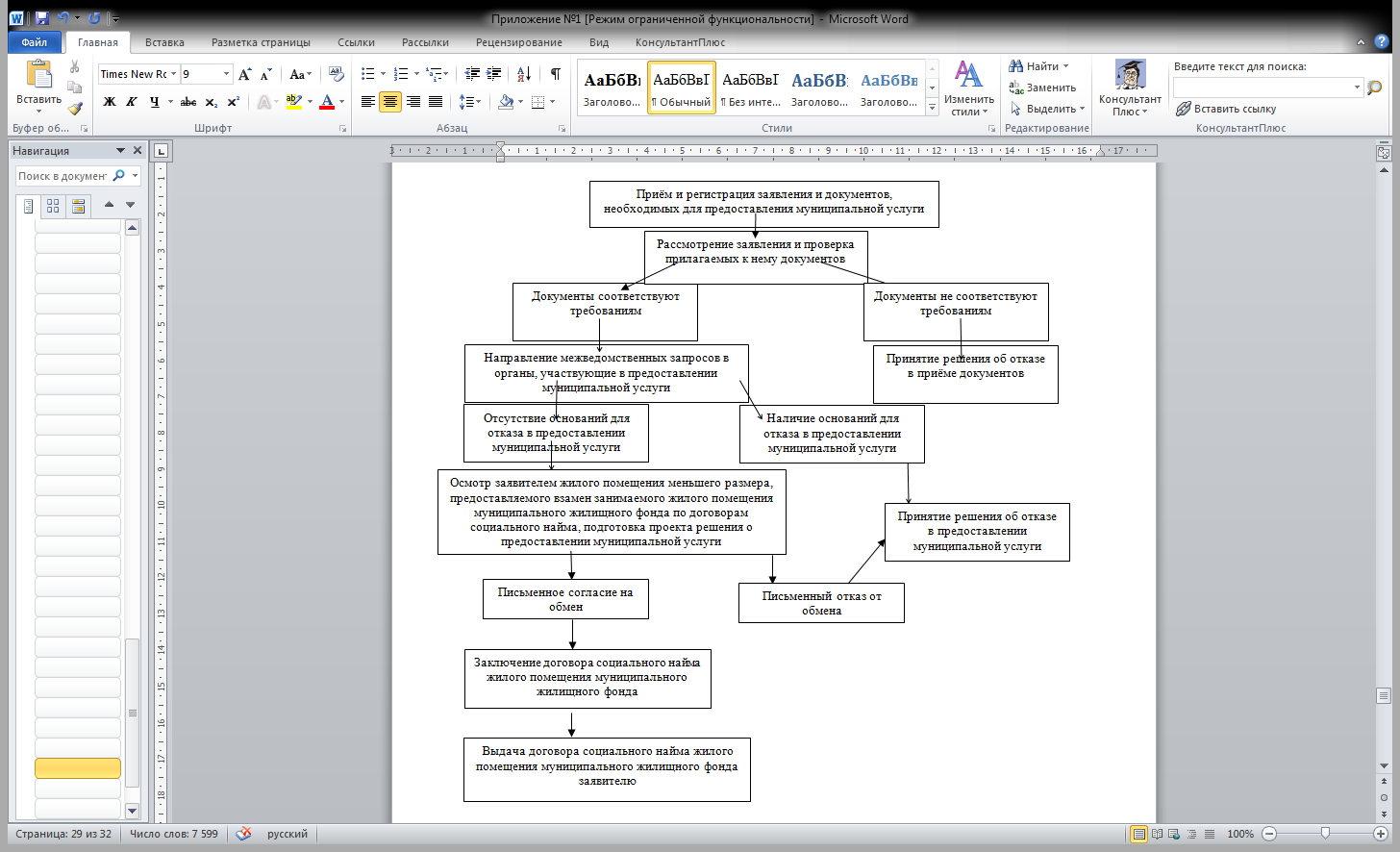 Приложение № 3 к Административному регламентуЖурнал регистрации заявлений граждан о предоставлении жилого помещения меньшего размера муниципального жилищного фонда по договорам социального наймаПриложение № 4 к Административному регламентуСмотровой ордерВыдан "_____" ____________ 20_______ года _____________________________________________________________________________ (Ф.И.О.)Вам  предлагается  заключить  договор  социального  найма  жилого помещения муниципального жилищного фонда (комната; квартира), состоящего  из_______ комнат, (нужное подчеркнуть)жилой  площадью _________ кв. м, общей площадью _________ кв. м, расположенного по адресу: ______ ул. ________, дом ____, квартира ____.О принятом решении заявителю необходимо сообщить лично в срок до"___"  ______________  20_____  года в уполномоченный орган.Смотровой ордер выдал специалист уполномоченного органа ________________________________________________________(Ф.И.О., подпись)С предложением о заключении договора социального найма на жилое помещение, расположенное по адресу: ____, ул. ____, дом __, квартира ____________________________________________________________________________________________________(указать - согласен, не согласен)(в случае несогласия - указать причины)"_____" ____________ 20____ года    ______________________________                                                                                     (Ф.И.О., подпись)Приложение № 5 к Административному регламентуРасписка о получении документовВыдана в подтверждении того, что  от гр. ____________________________________________,___ _____ _____ года рождения, паспорт серии ____ № _________, постоянно зарегистрирован по адресу: ____________________________________________, получены следующие документы:Всего принято _______________ документов на _____________ листах.Документы передал: ________________           ____________       __________                                                    (Ф.И.О.)                                     (подпись                 (дата, время)       Документы принял: ____________________________             ____________       ___________                                        (должность, Ф.И.О., .№ телефона)                     (подпись)         (дата)              АДМИНИСТРАЦИЯМУНИЦИПАЛЬНОГО РАЙОНА СЕРГИЕВСКИЙСАМАРСКОЙ ОБЛАСТИПОСТАНОВЛЕНИЕ31 марта 2016г.                                                                                                                                                                                                                      №365Об утверждении Административного регламента предоставления администрацией муниципального района Сергиевский муниципальной услуги «Прием заявлений и выдача документов о согласовании переустройства и (или) перепланировки жилого помещения»В соответствии с Федеральным законом от 06.10.2003 № 131-ФЗ «Об общих принципах организации местного самоуправления в Российской Федерации», Федеральным законом от 27.07.2010 № 210-ФЗ «Об организации предоставления государственных и муниципальных услуг», постановлением администрации муниципального района Сергиевский №102 от 09.02.2016г. «Об утверждении Реестра муниципальных услуг муниципального района Сергиевский», постановлением администрации муниципального района Сергиевский №1189 от 23.10.2013г. «Об утверждении Порядка разработки, согласования и утверждения административных регламентов предоставления муниципальных услуг», в целях обеспечения принципа открытости и общедоступности информации о предоставлении муниципальных услуг населению, администрация муниципального района Сергиевский ПОСТАНОВЛЯЕТ:1. Утвердить Административный регламент предоставления администрацией муниципального района Сергиевский муниципальной услуги «Прием заявлений и выдача документов о согласовании переустройства и (или) перепланировки жилого помещения» согласно приложению №1 к настоящему постановлению.  2. Опубликовать настоящее постановление в газете «Сергиевский вестник». 3. Настоящее постановление вступает в силу со дня его официального опубликования.4. Контроль за выполнением настоящего постановления возложить на руководителя Правового управления администрации муниципального района Сергиевский Облыгину Ю.В. Глава муниципального района СергиевскийА.А. ВеселовПриложение №1к постановлению администрациимуниципального района Сергиевский Самарской области№365 от “31” марта 2016 г.Административный регламент предоставления администрацией муниципального района Сергиевский муниципальной услуги «Прием заявлений и выдача документов о согласовании переустройства и (или) перепланировки жилого помещения»1. Общие положенияОбщие сведения о муниципальной услуге1.1. Административный регламент предоставления администрацией муниципального района Сергиевский муниципальной услуги «Прием заявлений и выдача документов о согласовании переустройства и (или) перепланировки жилого помещения» (далее – Регламент) определяет круг заявителей, стандарт предоставления муниципальной услуги, состав, последовательность и сроки выполнения административных процедур, требования к порядку их выполнения, в том числе особенности выполнения административных процедур в электронной форме, а также особенности выполнения административных процедур в многофункциональном центре, формы контроля за исполнением Административного регламента, досудебный (внесудебный) порядок обжалования решений и действий (бездействия) администрации муниципального района Сергиевский, а также должностных лиц, муниципальных служащих при осуществлении полномочий по предоставлению муниципальной услуги. 1.2. Основные понятия в настоящем Регламенте используются в том же значении, в котором они приведены в Федеральном законе от 27.07.2010 № 210-ФЗ «Об организации предоставления государственных и муниципальных услуг» и иных нормативных правовых актах Российской Федерации и Самарской области.1.3. Заявителем при предоставлении муниципальной услуги является физическое или юридическое лицо, являющееся собственником жилого помещения, либо его уполномоченный представитель, обратившееся с заявлением о переустройстве и (или) перепланировке жилого помещения (далее – заявитель).Порядок информирования о правилах предоставлении муниципальной услуги1.4. Для получения информации по процедуре предоставления муниципальной услуги заинтересованными лицами используются следующие формы консультирования:индивидуальное консультирование лично;консультирование в электронном виде;индивидуальное консультирование по почте;индивидуальное консультирование по телефону.1.5. Информацию о порядке, сроках и процедурах предоставления муниципальной услуги можно получить:в жилищном отделе Правового управления администрации муниципального района Сергиевский, обеспечивающем предоставление муниципальной услуги (далее – ЖО ПУ);в электронном виде в информационно-телекоммуникационной сети Интернет на Едином портале государственных и муниципальных услуг (функций) (http://www.gosuslugi.ru) и Портале государственных и муниципальных услуг (функций) Самарской области (http://www.pgu.samregion.ru) в информационно-телекоммуникационной сети Интернет (далее соответственно – Единый портал, Региональный портал);в муниципальном бюджетном учреждении «Многофункциональный центр предоставления  государственных и муниципальных услуг» муниципального района Сергиевский Самарской области (далее – МФЦ). 1.6. Местонахождение ЖО ПУ: 446540, Самарская область, Сергиевский район, с. Сергиевск, ул. Советская, 65. График работы ЖО ПУ (время местное):понедельник- пятница – с 8.00 до 16.00суббота, воскресенье – выходные дниперерыв – с 12.00 до 13.00продолжительность рабочего дня непосредственно предшествующему нерабочему праздничному дню уменьшается на один чассправочные телефоны: 8(84655) 2-23-37;  2-15-45факс: 8(84655) 2-22-49адрес Интернет-сайта	www.sergievsk.ruE-mailadm2samtel.ruМестонахождение МФЦ: Самарская область, Сергиевский район, с. Сергиевск, ул. Ленина, д.19АГрафик работы МФЦ (время местное):понедельник, вторник, среда,  пятница - с 9.00 до  18.00четверг -    с 9.00 до 17.00суббота  -  с 9.00 до 13.00воскресенье – выходной деньСправочный телефон/факс 8(84655) 2-22-82Адрес Интернет-сайтаwww.мфц63.рф E-mailhttp://mfc63.ru/sergievsk/ 1.7. Индивидуальное консультирование личноУстное индивидуальное консультирование заинтересованного лица сотрудником жилищного отдела происходит при непосредственном присутствии заинтересованного лица в помещении ЖО ПУ и во время, установленное в соответствии с графиками проведения консультаций о порядке предоставления муниципальной услуги и выдачи результатов муниципальной услуги.Время ожидания заинтересованного лица при индивидуальном устном консультировании не может превышать 15 минут.Индивидуальное устное консультирование каждого заинтересованного лица сотрудником ЖО ПУ, осуществляющим индивидуальное консультирование лично (далее - сотрудник), не может превышать 20 минут.В случае если для подготовки ответа требуется продолжительное время, сотрудник, осуществляющий индивидуальное устное консультирование, может предложить заинтересованному лицу обратиться за необходимой информацией в письменном виде либо назначить другое удобное для заинтересованного лица время для устного консультирования.1.2.4. Консультирование в электронном видеКонсультирование в электронном виде осуществляется посредством:размещения консультационно-справочной информации на Интернет-сайте администрации муниципального района Сергиевский;размещения консультационно-справочной информации на Едином портале и  Региональном портале;индивидуального консультирования по электронной почте.Консультирование путем размещения консультационно - справочной информации на Интернет-сайте администрации муниципального района Сергиевский осуществляется посредством получения заинтересованным лицом информации при посещении Интернет-сайта администрации муниципального района Сергиевский.Консультирование путем размещения консультационно-справочной информации на Едином портале и Региональном портале осуществляется посредством получения заинтересованным лицом информации при посещении Единого портала и Регионального портала.При консультировании по электронной почте заинтересованное лицо направляет заявление на электронный адрес adm2samtel.ru. Датой поступления заявления является дата его регистрации в ЖО ПУ как входящего сообщения. Ответ на вышеуказанное заявление направляется по электронной почте на электронный адрес, указанный заинтересованным лицом в заявлении, а также на бумажном носителе по почтовому адресу в случае его указания в  заявлении в срок, не превышающий 30 дней с момента поступления заявления.Обращение, поступившее в форме электронного документа, подлежит рассмотрению в порядке, установленном федеральным законодательством. В обращении заявитель в обязательном порядке указывает свои фамилию, имя, отчество (последнее - при наличии), адрес электронной почты, если ответ должен быть направлен в форме электронного документа, и почтовый адрес, если ответ должен быть направлен в письменной форме. Заявитель вправе приложить к такому обращению необходимые документы и материалы в электронной форме либо направить указанные документы и материалы или их копии в письменной форме.1.2.5. Индивидуальное консультирование по почтеКонсультирование посредством почтового отправления осуществляется путем направления ответа на письменное обращение заинтересованного лица. Ответ на обращение заинтересованного лица направляется почтой по адресу, указанному заинтересованным лицом в его обращении, в срок, не превышающий 30 дней со дня поступления письменного обращения.Датой получения обращения является дата регистрации входящего обращения.1.2.6. Индивидуальное консультирование по телефонуКонсультирование по телефону осуществляется при личном обращении заинтересованного лица посредством телефонной связи по телефону, указанному в пункте 1.6  настоящего Регламента. Ответ на телефонный звонок должен начинаться с информации о наименовании органа, в который позвонил заявитель, фамилии, имени, отчестве и должности сотрудника, осуществляющего индивидуальное консультирование по телефону.Время разговора не должно превышать 20 минут.В том случае, если сотрудник, осуществляющий индивидуальное консультирование по телефону, не может ответить на вопрос по содержанию, связанному с предоставлением муниципальной услуги, он обязан проинформировать заинтересованное лицо об организациях, органах исполнительной власти либо структурных подразделениях органа местного самоуправления, которые располагают необходимыми сведениями.1.2.7. На информационных стендах в местах предоставления муниципальной услуги, а также на Интернет-сайте администрации муниципального района Сергиевский размещаются следующие информационные материалы:информация о порядке предоставления муниципальной услуги;текст Регламента с приложениями (полная версия на Интернет-сайте администрации муниципального района Сергиевский и извлечения на информационных стендах);информация о местонахождении и графике работы ЖО ПУ, справочные телефоны, по которым можно получить консультацию по порядку предоставления муниципальной услуги;график приема заявителей, номера кабинетов, в которых предоставляется муниципальная услуга, фамилии, имена, отчества и должности соответствующих должностных лиц;перечень документов, предоставляемых заявителями, и требования, предъявляемые к этим документам;извлечения из нормативных правовых актов, содержащих нормы, регулирующие деятельность по предоставлению муниципальной услуги, по наиболее часто задаваемым вопросам - на информационных стендах в местах предоставления муниципальной услуги, полная версия нормативных правовых актов - на Интернет-сайте администрации муниципального района Сергиевский.Тексты материалов печатаются удобным для чтения шрифтом (размером не меньше 14), без исправлений, наиболее важные места выделяются полужирным шрифтом либо цветным маркером (на информационных стендах).2. Стандарт предоставления муниципальной услугиНаименование муниципальной услуги2.1. Наименование муниципальной услуги: «Прием заявлений и выдача документов о согласовании переустройства и (или) перепланировки жилого помещения» (далее - муниципальная услуга).Наименование органа, предоставляющего муниципальную услугу2.2. Муниципальная услуга предоставляется администрацией муниципального района Сергиевский  (далее – администрация).Структурным подразделением администрации, в функциональные обязанности которого входит предоставление муниципальной услуги, является жилищный отдел правового управления администрации (далее- ЖО ПУ).Результат предоставления муниципальной услуги2.3. Результатами предоставления муниципальной услуги являются:принятие распоряжения о согласовании переустройства и (или) перепланировки жилого помещения;принятие распоряжения об отказе в согласовании переустройства и (или) перепланировки жилого помещения.Срок предоставления муниципальной услуги2.4. Срок предоставления муниципальной услуги составляет не более 45 дней со дня регистрации заявления о предоставлении муниципальной услуги в жилищном отделе.Правовые основания для предоставления муниципальной услуги2.5. Предоставление муниципальной услуги осуществляется в соответствии с:Жилищным   кодексом   Российской  Федерации от 29.12.2004№188-ФЗ (Собрание законодательства Российской Федерации, 2005, № 1, ст. 14);Федеральным законом от 06.10.2003 № 131-ФЗ «Об общих принципах организации местного самоуправления в Российской Федерации» (Собрание законодательства Российской Федерации, 2003, № 40, ст. 3822);Федеральным законом от 27.07.2010 № 210-ФЗ «Об организации предоставления государственных и муниципальных услуг» (Собрание законодательства Российской Федерации, 2010, № 31, ст. 4179);постановлением Правительства Российской Федерации от 28.04.2005№ 266 «Об утверждении формы заявления о переустройстве и (или) перепланировке жилого помещения и формы документа, подтверждающего принятие решения о согласовании переустройства и (или) перепланировки жилого помещения» (Российская газета, 2005, 06 мая);Уставом муниципального района Сергиевский;настоящим Административным регламентом.Исчерпывающий перечень документов и информации, необходимых в соответствии с законодательными или иными нормативными правовыми актами для предоставления муниципальной услуги, которые заявитель должен представить самостоятельно2.6. Для проведения переустройства и (или) перепланировки жилого помещения заявитель представляет:заявление о переустройстве и (или) перепланировке по форме согласно приложению 1 к Административному регламенту;правоустанавливающие документы на переустраиваемое и (или) перепланируемое жилое помещение (подлинники или засвидетельствованные в нотариальном порядке копии);подготовленный и оформленный в установленном порядке проект переустройства и (или) перепланировки переустраиваемого и (или) перепланируемого жилого помещения;технический паспорт переустраиваемого и (или) перепланируемого жилого помещения;согласие в письменной форме всех членов семьи нанимателя (в том числе временно отсутствующих членов семьи нанимателя), занимающих переустраиваемое и (или) перепланируемое жилое помещение на основании договора социального найма (в случае, если заявителем является уполномоченный наймодателем на представление предусмотренных настоящим пунктом документов наниматель переустраиваемого и (или) перепланируемого жилого помещения по договору социального найма);заключение органа по охране памятников архитектуры, истории культуры о допустимости проведения переустройства и (или) перепланировки жилого помещения, если такое жилое  помещение или дом, в котором оно находится, является памятником архитектуры, истории или культуры.2.7. При предоставлении муниципальной услуги администрация вправе не требовать от заявителя:представления документов и информации или осуществления действий, представление или осуществление которых не предусмотрено нормативными правовыми актами, регулирующими отношения, возникающие в связи с предоставлением муниципальной услуги;представления документов и информации, которые в соответствии с нормативными правовыми актами Российской Федерации, нормативными правовыми актами Самарской области и муниципальными правовыми актами находятся в распоряжении государственных органов, предоставляющих муниципальную услугу, иных государственных органов, органов местного самоуправления и (или) подведомственных государственным органам и органам местного самоуправления организаций, участвующих в предоставлении государственных или муниципальных услуг, за исключением документов, указанных в части 6 статьи 7 Федерального закона от 27.07.2010 № 210-ФЗ «Об организации предоставления государственных и муниципальных услуг».Исчерпывающий перечень документов и информации, необходимых в соответствии с законодательными и иными нормативными правовыми актами для предоставления муниципальной услуги, которые находятся в распоряжении государственных органов, органов государственных внебюджетных фондов, органов местного самоуправления, организаций и запрашиваются органом, предоставляющим муниципальную услугу, в органах (организациях), в распоряжении которых они находятся, если заявитель не представил такие документы и информацию самостоятельно2.8. К документам и информации, необходимым в соответствии с законодательными и иными нормативными правовыми актами для предоставления муниципальной услуги, которые находятся в распоряжении государственных органов, органов государственных внебюджетных фондов, органов местного самоуправления, организаций и запрашиваются администрацией, в органах (организациях), в распоряжении которых они находятся, если заявитель не представил такие документы и информацию самостоятельно, относятся:правоустанавливающие документы на переустраиваемое и (или) перепланируемое жилое помещение, если право на него зарегистрировано в Едином государственном реестре прав на недвижимое имущество и сделок с ним;технический паспорт переустраиваемого и (или) перепланируемого жилого помещения;заключение органа по охране памятников архитектуры, истории и культуры о допустимости проведения переустройства и (или) перепланировки жилого помещения, если такое жилое помещение или дом, в котором оно находится, является памятником архитектуры, истории или культуры.2.9. Заявитель вправе представить документы, указанные в пункте 2.8 настоящего Регламента по собственной инициативе.Исчерпывающий перечень оснований для отказа в приеме документов, необходимых для предоставления муниципальной услуги2.10. Основания для отказа в приеме документов, необходимых для предоставления муниципальной услуги:отсутствие в заявлении фамилии заявителя, почтового адреса, по которому должен быть направлен ответ;текст заявления и прилагаемых документов не поддается прочтению, в том числе фамилия и адрес заявителя;предоставление документов неуполномоченным лицом.Исчерпывающий перечень оснований для отказа в предоставлении муниципальной услуги2.11. Основаниями для отказа в предоставлении муниципальной услуги являются:непредставление заявителем документов, указанных в пункте 2.6 настоящего Регламента;поступление в администрацию ответа на межведомственный запрос, свидетельствующего об отсутствии документа и (или) информации, необходимых для проведения переустройства и (или) перепланировки жилого помещения, если соответствующий документ не был представлен заявителем по собственной инициативе. Отказ в согласовании переустройства и (или) перепланировки жилого помещения по указанному основанию допускается в случае, если администрация после получения такого ответа уведомила заявителя о его получении и предложила заявителю представить документ и (или) информацию, необходимые для проведения переустройства и (или) перепланировки жилого, и не получила от заявителя такие документ и (или) информацию в течение пятнадцати рабочих дней со дня направления уведомления;представление документов в ненадлежащий орган;несоответствие проекта переустройства и (или) перепланировки жилого помещения требованиям законодательства.Перечень услуг, которые являются необходимыми и обязательными для предоставления муниципальной услуги, в том числе сведения о документе (документах), выдаваемом (выдаваемых) организациями, участвующими в предоставлении муниципальной услуги2.12. Услуги, которые являются необходимыми и обязательными для предоставления муниципальной услуги, в том числе документ (документы), выдаваемый (выдаваемые) организациями, участвующими в предоставлении государственной услуги, отсутствуют.Размер платы, взимаемой с заявителя при предоставлении муниципальной услуги, и способы ее взимания в случаях,  предусмотренных федеральными законами, принимаемыми в соответствии с ними иными нормативными правовымиактами Российской Федерации и нормативнымиправовыми актами Самарской области2.13. Муниципальная услуга предоставляется бесплатно.Максимальный срок ожидания в очереди при подаче запроса о предоставлении муниципальной услуги и при получении результата предоставления муниципальной услуги2.14. Максимальный срок ожидания в очереди при личном обращении при подаче заявления о предоставлении муниципальной услуги и при получении результата предоставления муниципальной услуги составляет не более 15 минут.Срок регистрации запроса заявителя о предоставлении муниципальной услуги2.15. Срок регистрации заявления о предоставлении муниципальной услуги и прилагаемых  к нему документов – 1 рабочий день.2.16. В случае поступления заявления и документов о предоставлении муниципальной услуги в жилищный отдел в выходной или нерабочий праздничный день регистрация заявления осуществляется в первый рабочий день, следующий за выходным или нерабочим праздничным днём.Требования к помещениям, в которых предоставляются муниципальные услуги, к залу ожидания, местам для заполнения запросов о предоставлении муниципальной услуги, информационным стендам с образцами их заполнения и перечнем документов, необходимых для предоставления муниципальной услуги2.17. Требования к помещениям, в которых предоставляется муниципальная услуга, к местам ожидания и местам для заполнения заявлений, местам приема заявителей, информационным стендам с образцами заполнения заявлений и перечнем документов, необходимых для предоставления муниципальной услуги, размещению и оформлению визуальной и текстовой информации о порядке предоставления услуги.Места предоставления муниципальной услуги должны отвечать следующим требованиям:здание, в котором расположен жилищный отдел, МФЦ, должно быть оборудовано отдельным входом для свободного доступа заинтересованных лиц;центральные входы в здания жилищного отдела, МФЦ, должны быть оборудованы информационными табличками (вывесками), содержащими информацию о режиме работы жилищного отдела, МФЦ;помещения для работы с заинтересованными лицами оборудуются соответствующими информационными стендами, вывесками, указателями;визуальная и текстовая информация о порядке предоставления муниципальной услуги размещается на информационном стенде или информационном терминале в помещении жилищного отдела, МФЦ, для ожидания и приема заявителей (устанавливаются в удобном для граждан месте), а также на официальном сайте администрации муниципального района Сергиевский, Едином портале и Портале;оформление визуальной и текстовой информации о порядке предоставления муниципальной услуги должно соответствовать оптимальному зрительному и слуховому восприятию этой информации гражданами;должностные лица жилищного отдела, МФЦ, участвующие в предоставлении муниципальной услуги, обеспечиваются личными нагрудными идентификационными карточками (бейджами) с указанием фамилии, имени, отчества (последнее – при наличии) и должности либо настольными табличками аналогичного содержания;рабочие места должностных лиц жилищного отдела, МФЦ, участвующих в предоставлении муниципальной услуги, оборудуются компьютерами и оргтехникой, позволяющими своевременно и в полном объеме получать справочную информацию по вопросам предоставления муниципальной услуги и организовать предоставление муниципальной услуги в полном объеме;места ожидания должны быть комфортны для пребывания заинтересованных лиц и работы должностных лиц жилищного отдела, МФЦ, в том числе необходимо наличие доступных мест общего пользования;места ожидания в очереди на консультацию, подачу заявления о предоставлении муниципальной услуги или для получения результатов муниципальной услуги должны быть оборудованы стульями, кресельными секциями или скамьями (банкетками);количество мест ожидания не может быть менее пяти;места заполнения документов оборудуются стульями, столами (стойками) и обеспечиваются писчей бумагой и канцелярскими принадлежностями в количестве, достаточном для оформления документов заинтересованными лицами;в помещениях для должностных лиц жилищного отдела, МФЦ, участвующих в предоставлении муниципальной услуги, местах ожидания и приема заинтересованных лиц необходимо наличие системы кондиционирования воздуха, средств пожаротушения и системы оповещения о возникновении чрезвычайной ситуации.На территории, прилегающей к зданию жилищного отдела, МФЦ оборудуются места для парковки автотранспортных средств. Количество парковочных мест определяется исходя из интенсивности и количества заинтересованных лиц, обратившихся в жилищный отдел, МФЦ за определенный период. На стоянке должно быть не менее 5 машиномест. Доступ заявителей к парковочным местам является бесплатным.Для обслуживания инвалидов помещения оборудуются пандусами, специальными ограждениями и перилами, обеспечивающими беспрепятственное передвижение и разворот инвалидных колясок. Столы для обслуживания инвалидов размещаются в стороне от входа с учетом беспрепятственного подъезда и поворота колясок.Входы в помещения оборудуются пандусами, расширенными проходами, позволяющими обеспечить беспрепятственный доступ инвалидов, включая инвалидов, использующих кресла-коляски. Центральный вход в помещения оборудуется информационной табличкой (вывеской), содержащей соответствующее наименование, с использованием укрупненного шрифта и плоско-точечного шрифта Брайля.При наличии заключения общественной организации инвалидов                      о технической невозможности обеспечения доступности помещений (здания) для инвалидов на специально подготовленного сотрудника жилищного отдела, МФЦ, в котором предоставляется муниципальная услуга, административно-распорядительным актом возлагается обязанность по оказанию ситуационной помощи инвалидам всех категорий на время предоставления муниципальной услуги.Для инвалидов по зрению обеспечивается дублирование необходимой для ознакомления зрительной информации, а также надписей, знаков и иной текстовой и графической информации знаками, выполненными укрупненным шрифтом и рельефно-точечным шрифтом Брайля. Для инвалидов по слуху обеспечивается дублирование необходимой для ознакомления звуковой информации текстовой и графической информацией (бегущей строкой).2.18. Показателями доступности и качества муниципальной услуги являются:количество взаимодействий заявителя с должностными лицами жилищного отдела при предоставлении муниципальной услуги и их продолжительность;доля случаев предоставления муниципальной услуги с нарушением установленного срока в общем количестве исполненных заявлений о предоставлении муниципальной услуги;доля жалоб заявителей, поступивших в порядке досудебного обжалования решений, принимаемых в ходе предоставления муниципальной услуги, и действий (бездействия) должностных лиц жилищного отдела, в общем количестве обращений по вопросам предоставления муниципальной услуги;доля нарушений исполнения Регламента, иных нормативных правовых актов, выявленных по результатам проведения контрольных мероприятий в соответствии с разделом 4 настоящего Регламента, в общем количестве исполненных заявлений о предоставлении муниципальных услуг;снижение максимального срока ожидания в очереди при подаче запроса и получении результата предоставления муниципальной услуги.2.19. Иные требования, в том числе учитывающие особенности предоставления муниципальной услуги в многофункциональных центрах предоставления государственных и муниципальных услуг и особенности предоставления муниципальной услуги в электронной форме2.19.1. Заявителям предоставляется возможность получения информации о ходе предоставления муниципальной услуги и возможность получения муниципальной услуги в электронной форме с использованием Портала или Единого портала, а также по принципу «одного окна» с учетом экстерриториального принципа получения муниципальной услуги на базе МФЦ.Экстерриториальный принцип получения муниципальной услуги на базе МФЦ (далее – экстерриториальный принцип) – возможность получения муниципальной услуги при обращении заявителя (представителя заявителя) в любой многофункциональный центр на территории Самарской области независимо от места регистрации по месту жительства.2.19.2. Предоставление муниципальной услуги в электронной форме осуществляется в соответствии с законодательством Российской Федерации и законодательством Самарской области.Представление заявления в электронной форме или в виде электронного документа осуществляется с учетом информационно-технологических условий (возможностей) и требует наличия у обеих сторон (заявителя и органа, предоставляющего муниципальную услугу) доступа к Порталу либо Единому порталу в сети Интернет.Прием и регистрация заявлений, представляемых с использованием информационно-коммуникационных технологий, осуществляется в пределах срока регистрации, предусмотренного Регламентом.2.19.3 Предоставление муниципальной услуги на базе МФЦ по принципу «одного окна» с учетом экстерриториального принципа осуществляется после однократного личного обращения заявителя с соответствующим заявлением в МФЦ. Взаимодействие с администрацией осуществляется МФЦ без участия заявителя в соответствии с нормативными правовыми актами Российской Федерации, Самарской области и соглашением о взаимодействии между администрацией и МФЦ, заключенным в установленном порядке.При получении муниципальной услуги по экстерриториальному принципу предоставляемые заявителем электронные документы и (или) заверенные уполномоченным должностным лицом МФЦ электронные образы предоставляемых заявителем документов с письменного согласия заявителя (представителя заявителя) размещаются в едином региональном хранилище, являющемся элементом государственной информационной системы Самарской области, обеспечивающим хранение электронных документов и электронных образов документов, а также их использование заявителем в целях предоставления ему муниципальной услуги по экстерриториальному принципу или в электронной форме (далее – единое региональное хранилище).При получении муниципальной услуги по экстерриториальному принципу предоставляемые заявителем электронные документы и (или) заверенные уполномоченным должностным лицом МФЦ электронные образы предоставляемых заявителем документов с письменного согласия заявителя (представителя заявителя) размещаются в едином региональном хранилище.Документы, необходимые для предоставления муниципальной услуги, указанные в пункте 2.6 Регламента, приложенные к заявлению и представленные в электронной форме с использованием Единого портала или Портала, являются основанием для начала предоставления муниципальной услуги.В данном случае для получения результатов муниципальной услуги заявитель должен предъявить оригиналы документов, необходимых для предоставления муниципальной услуги, указанных в пункте 2.6 Регламента.В случае направления в электронной форме заявления без приложения документов, указанных в пункте 2.6 Регламента, должны быть представлены заявителем в жилищный отдел на личном приеме в течение 5 дней с момента направления заявления. До предоставления заявителем указанных документов рассмотрение заявления о предоставлении муниципальной услуги приостанавливается.С 01.01.2016 года заявителю предоставляется возможность направления запроса (заявления) и электронных форм или электронных образов документов, заверенных в установленном порядке. В случае подачи запроса (заявления) о предоставлении муниципальной услуги в электронной форме с документами в виде электронных документов (электронных образов документов), заверенных в установленном порядке, документы на бумажных носителях заявителем не предоставляются.3. Состав, последовательность и сроки выполнения административных процедур, требования к порядку их  выполнения, в том числе особенности выполнения административных процедур (действий) в электронной форме3.1. При предоставлении муниципальной услуги осуществляются следующие административные процедуры:приём и регистрация заявления и прилагаемых к нему документов, принятие решения об отказе в приёме документов;проведение технической экспертизы и направление межведомственных запросов в органы, участвующие в предоставлении муниципальной услуги;принятие распоряжения об отказе в предоставлении муниципальной услуги;принятие распоряжения о предоставлении муниципальной услуги и выдача решения о предоставлении муниципальной услуги.Блок-схема предоставления муниципальной услуги приведена в приложении 2  к Административному регламенту.3.2. Приём и регистрация заявления и прилагаемых к нему документов, принятие решения об отказе в приёме документов3.2.1. Основанием для начала административной процедуры является поступление в ЖО ПУ заявления и прилагаемых к нему документов.3.2.2. Ответственным за выполнение административной процедуры является специалист ЖО ПУ, уполномоченный на прием заявлений (далее – специалист, уполномоченный на прием заявлений).3.2.3. Специалист, уполномоченный на прием заявлений, в установленном порядке принимает заявление о предоставлении муниципальной услуги и прилагаемые к нему документы.3.2.4. Специалист, уполномоченный на прием заявлений, проверяет документы на наличие оснований для отказа в приёме документов, предусмотренных пунктом 2.10 настоящего Регламента.3.2.5. При наличии оснований для отказа в приёме документов, предусмотренных пунктом 2.10 настоящего Регламента, специалист, уполномоченный на прием заявлений, уведомляет заявителя об их наличии и предлагает прервать подачу документов и устранить имеющиеся замечания.В случае согласия заявителя устранить замечания, специалист, уполномоченный на прием заявлений, возвращает заявителю заявление о предоставлении муниципальной услуги и прилагаемые к нему документы.В случае несогласия заявителя устранить замечания, специалист, уполномоченный на прием заявлений, в день поступления заявления готовит уведомление об отказе в приёме документов с указанием оснований, предусмотренных пунктом 2.10 настоящего Регламента, регистрирует его в установленном порядке и вручает (направляет) уведомление заявителю.В случае отказа заявителя от получения уведомления, уведомление направляется ему по почте, посредством электронной почты (при наличии адреса электронной почты) или посредством Единого портала или Регионального портала.3.2.6. В случае отсутствия оснований для отказа в приёме документов, предусмотренных пунктом 2.10 настоящего Регламента, специалист, уполномоченный на прием заявлений, в течение 1 рабочего дня со дня поступления заявления о предоставлении муниципальной услуги принимает и регистрирует его и прилагаемые документы.3.2.7. Критерием принятия решения являются:поступление заявления и документов, необходимых для предоставления;наличие или отсутствие оснований для отказа в приёме документов, предусмотренных пунктом 2.10 настоящего Регламента.3.2.8. Максимальный срок выполнения процедуры – 1 рабочий день.3.2.9. Результатами выполнения административной процедуры являются:приём заявления и прилагаемых к нему документов;уведомление заявителю об отказе в приёме документов.3.2.10. Способами фиксации результатов административной процедуры являются:регистрация заявления о предоставлении муниципальной услуги;регистрация уведомления об отказе в приёме документов.3.3. Проведение технической экспертизы, направление межведомственных запросов в органы, участвующие в предоставлении муниципальной услуги3.3.1. Основанием для начала административной процедуры является направление специалистом, уполномоченным на прием заявлений, заверенных копий документов в Муниципальное казенное учреждение «Управление заказчика-застройщика, архитектуры и градостроительства» муниципального района Сергиевский (далее - МКУ) для проведения технической экспертизы в течение 5 рабочих дней.3.3.2. Техническая экспертиза включает в себя:- рассмотрение документов;- составление технического заключения, содержащего вывод об установлении в процессе проведения технической экспертизы обстоятельств, которые в соответствии с настоящим Регламентом являются основаниями для отказа в согласовании переустройства и (или) перепланировки жилого помещения (далее - отрицательное техническое заключение) или вывод о том, что указанные обстоятельства в процессе проведения технической экспертизы не установлены (далее-положительное техническое заключение). 	3.3.3. Техническое заключение направляется в ЖО ПУ в течение 5 рабочих дней.3.3.4. Основанием для начала административной процедуры  по направлению межведомственных запросов в органы, участвующие в предоставлении муниципальной услуги является непредставление заявителем в ЖО ПУ предусмотренных пунктом 2.8 настоящего Регламента документов и информации, которые могут быть получены в рамках межведомственного информационного взаимодействия.3.3.4.1. Межведомственный запрос о предоставлении документов и информации формируется и направляется специалистом, ответственным за подготовку проекта решения.3.3.4.2. Межведомственный запрос формируется и направляется в соответствии с технологической картой межведомственного взаимодействия по предоставлению муниципальной услуги.При отсутствии технической возможности формирования и направления межведомственного запроса в форме электронного документа по каналам СМЭВ межведомственный запрос направляется на бумажном носителе по почте или курьерской доставкой.Межведомственный запрос в бумажном виде должен содержать следующие сведения, если дополнительные сведения не установлены законодательным актом Российской Федерации:1) наименование органа или организации, направляющих межведомственный запрос;2) наименование органа или организации, в адрес которых направляется межведомственный запрос;3) наименование муниципальной услуги, для предоставления которой необходимо представление документа и (или) информации, а также, если имеется, номер (идентификатор) такой услуги в реестре муниципальных услуг;4) указание на положения нормативного правового акта, которыми установлено представление документа и (или) информации, необходимых для предоставления муниципальной услуги, и указание на реквизиты данного нормативного правового акта;5) сведения, необходимые для представления документа и (или) информации, установленные настоящим административным регламентом предоставления муниципальной услуги, а также сведения, предусмотренные нормативными правовыми актами как необходимые для представления таких документа и (или) информации;6) контактная информация для направления ответа на межведомственный запрос;7) дата направления межведомственного запроса;8) фамилия, имя, отчество и должность лица, подготовившего и направившего межведомственный запрос, а также номер служебного телефона;9) информация о факте получения согласия, предусмотренного частью 5 статьи 7 Федерального закона № 210-ФЗ (при направлении межведомственного запроса в случае, предусмотренном частью 5 статьи 7 настоящего Федерального закона № 210-ФЗ).Направление межведомственного запроса допускается только в целях, связанных с предоставлением муниципальной услуги.Максимальный срок формирования и направления запросов составляет5 рабочих дней.3.3.4.3. При подготовке межведомственного запроса специалист, ответственный за подготовку проекта решения, определяет государственные органы, органы местного самоуправления либо подведомственные государственным органам или органам местного самоуправления организации, в распоряжении которых данные документы находятся.3.3.4.5. Срок подготовки и направления ответа на межведомственный запрос о представлении документов и информации, необходимых для предоставления муниципальной услуги, не может превышать 5 рабочих дней со дня поступления межведомственного запроса в орган или организацию, предоставляющие документ и информацию.3.3.4.6. В случае поступления в администрацию ответа на межведомственный запрос, свидетельствующего об отсутствии документа и (или) информации, необходимых для проведения переустройства и (или) перепланировки жилого помещения, администрация в течение 5 рабочих дней уведомляет заявителя о получении такого ответа и предлагает заявителю представить необходимый документ (информацию) самостоятельно.3.3.4.7. В случае непредставления заявителем документа и (или) информации, указанных в пункте 3.3.4.6 настоящего Регламента, в течение пятнадцати рабочих дней со дня направления уведомления, специалист, ответственный за подготовку проекта распоряжения, переходит к осуществлению действий, предусмотренных разделом 3.4 настоящего Регламента.3.3.4.8. Максимальный срок осуществления административной процедуры не может превышать 15 рабочих дней.3.3.4.9. Критерием принятия решения является поступление ответов на межведомственные запросы.3.3.4.10. Результатом исполнения административной процедуры является получение в рамках межведомственного взаимодействия документов (информации), предусмотренных пунктом 2.8 Регламента  и необходимых для предоставления муниципальной услуги.3.3.4.11. Способом фиксации результата административной процедуры является регистрация ответов на межведомственные запросы.3.4. Принятие распоряжения об отказе в предоставлении муниципальной услуги3.4.1. Основанием для начала административной процедуры является установление специалистом, ответственным за подготовку проекта распоряжения об отказе, оснований для отказа в предоставлении муниципальной услуги, указанных в пункте 2.11 настоящего Регламента.3.4.2. Ответственным за выполнение административной процедуры является:в части подготовки проекта распоряжения об отказе, передачи его на регистрацию и на отправку, а также в части организации его выдачи заявителю при личном заявлении в ЖО ПУ - специалист ЖО ПУ;в части регистрации и отправки распоряжения об отказе – руководитель ПУ.3.4.3. Специалист, ответственный за подготовку проекта распоряжения об отказе, в течение 5 рабочих дней со дня установления оснований для отказа в предоставлении муниципальной услуги подготавливает проект распоряжения об отказе.3.4.4. Руководитель правового управления согласовывает проект распоряжения направляет его для подписания Главе муниципального района Сергиевский.3.4.5. После подписания распоряжения об отказе, специалист общего отдела администрации в течение 1 рабочего дня осуществляет регистрацию распоряжения и передаёт его специалисту администрации, ответственному за отправку исходящей корреспонденции (далее – специалист, ответственный за отправку исходящей корреспонденции).Специалист, ответственный за отправку исходящей корреспонденции в течение 1 рабочего дня с даты регистрации распоряжения подготавливает мотивированный ответ с указанием оснований, предусмотренных пунктом 2.11 настоящего Регламента, подписывает у руководителя Правового управления и осуществляет его регистрацию.Специалист, ответственный за отправку исходящей корреспонденции, направляет распоряжение об отказе и мотивированный ответ заявителю посредством почтовой связи по адресу, указанному в заявлении, и (или) в электронном виде по адресу электронной почты, указанному в заявлении (в случае, если в заявлении указанно о получении результата муниципальной услуги посредством электронной почты и в заявлении имеется адрес электронной почты заявителя), или посредством Единого портала или Портала в электронной форме.3.4.6. В случае, если в заявлении заявитель выразил желание получить результат муниципальной услуги лично, распоряжение об отказе и мотивированный ответ передается специалисту, ответственному за подготовку проекта распоряжения, для определения с заявителем даты и времени его вручения.Специалист, ответственный за подготовку проекта распоряжения уведомляет по телефону заявителя о подписании и регистрации распоряжения об отказе и назначает дату и время прибытия заявителя в ЖО ПУ дел для получения письма лично.Специалист, ответственный за подготовку проекта распоряжения указывает в журнале выдачи документов номер и дату регистрации распоряжения и мотивированного ответа, дату его получения заявителем, фамилию, имя, отчество (при наличии) заявителя или его уполномоченного представителя. После внесения этих данных в журнал выдачи документов специалист, ответственный за подготовку проекта распоряжения, выдает распоряжение об отказе согласовании и мотивированный ответ заявителю под роспись в журнале выдачи.3.4.7. Критерием принятия распоряжения является наличие оснований для отказа в предоставлении муниципальной услуги, указанных в пункте 2.11 настоящего Регламента.3.4.8. Результатом выполнения административной процедуры является направление заявителю распоряжения об отказе либо передача указанного распоряжения при его личном обращении в жилищный отдел.3.4.9. Способом фиксации является регистрация распоряжения об отказе в предоставлении муниципальной услуги.3.4.10. Срок выполнения процедуры – не более 10 рабочих дней со дня установления специалистом жилищного отдела наличия оснований для отказа в предоставлении муниципальной услуги, указанных в пункте 2.11 настоящего Регламента.3.5. Принятие распоряжения о предоставлении муниципальной услуги и выдача распоряжения о предоставлении муниципальной услуги3.5.1. Основанием для начала административной процедуры является установление специалистом, ответственным за подготовку проекта распоряжения, отсутствия оснований для отказа в предоставлении муниципальной услуги, указанных в пункте 2.11 настоящего Регламента.3.5.2. Ответственным за выполнение административной процедуры является:в части подготовки проекта распоряжения о согласовании переустройства и (или) перепланировки жилого помещения (далее – распоряжение о согласовании) и передачи его на регистрацию и на отправку, а также в части организации его выдачи заявителю при личном заявлении в ЖО ПУ – специалист ЖО ПУ;в части регистрации и отправки распоряжения о согласовании – руководитель Правового управления.3.5.3. Специалист, ответственный за подготовку проекта распоряжения, в течение 5 рабочих дней со дня поступления последнего ответа на межведомственный запрос подготавливает проект распоряжения о согласовании.3.5.4. Руководитель правового управления согласовывает проект распоряжения о согласовании и направляет для подписания Главе муниципального района Сергиевский.3.5.5. После подписания распоряжения о согласовании, специалист общего отдела администрации в течение 1 рабочего дня осуществляет регистрацию распоряжения и передаёт его специалисту администрации, ответственному за отправку исходящей корреспонденции (далее – специалист, ответственный за отправку исходящей корреспонденции).Специалист, ответственный за отправку исходящей корреспонденции, направляет распоряжение о согласовании заявителю посредством почтовой связи по адресу, указанному в заявлении, и (или) в электронном виде по адресу электронной почты, указанному в заявлении (в случае, если в заявлении указанно о получении результата муниципальной услуги посредством электронной почты и в заявлении имеется адрес электронной почты заявителя), или в электронной форме посредством Единого портала или Портала.3.5.6. В случае, если в заявлении заявитель выразил желание получить результат муниципальной услуги лично, распоряжение о согласовании передается специалисту, ответственному за подготовку проекта распоряжения, для определения с заявителем даты и времени его вручения.Специалист, ответственный за подготовку проекта распоряжения, уведомляет по телефону заявителя о подписании и регистрации распоряжение о согласовании и назначает дату и время прибытия заявителя в ЖО ПУ  для получения распоряжения лично.Специалист, ответственный за подготовку проекта распоряжения указывает в журнале выдачи документов номер и дату регистрации распоряжения о согласовании, дату его получения заявителем, фамилию, имя, отчество (при наличии) заявителя или его уполномоченного представителя. После внесения этих данных в журнал выдачи документов, ответственный за подготовку проекта распоряжения, выдает распоряжение о согласовании заявителю под роспись в журнале выдачи.3.5.7. Критерием принятия распоряжения является отсутствие оснований для отказа в предоставлении муниципальной услуги, указанных в пункте 2.11 настоящего Регламента.3.5.8. Результатом выполнения административной процедуры является направление заявителю распоряжения о согласовании либо передача распоряжения о согласовании заявителю при его личном обращении в жилищный отдел.3.5.9. Способом фиксации является регистрация распоряжения о согласовании.3.5.10. Срок выполнения процедуры – не более 10 рабочих дней.3.6. Особенности реализации административных процедур при предоставлении муниципальной услуги в электронной форме3.6.1. Основанием (юридическим фактом) для начала административной процедуры, является поступление в жилищный отдел в электронной форме посредством Единого портала или Портала заявления о предоставлении муниципальной услуги и документов, представляемых заявителем самостоятельно.3.6.2. Специалист, уполномоченный на прием заявлений:1) регистрирует поступившее заявление в журнале регистрации входящих документов;2) проверяет правильность оформления представленных заявителем документов;3) проверяет комплектность представленных заявителем документов согласно пункту 2.6 настоящего Регламента;3.6.3. Максимальный срок административной процедуры не может превышать 1  рабочего дня.3.6.4. Критерием принятия решения является наличие заявления и  документов, представленных в электронной форме.3.6.5. Результатом административной процедуры является прием документов, представленных заявителем.3.6.6. Способом фиксации результата административной процедуры является регистрация заявления в журнале регистрации входящих документов.3.6.7. Дальнейшие административные действия осуществляются в соответствии с разделами 3.2 (в части подготовки и направления уведомления об отказе в приёме документов) – 3.5 настоящего Регламента.3.7. Выполнение административных процедур при предоставлении муниципальной услуги на базе МФЦ3.7.1. Основанием для начала административной процедуры является обращение заявителя с заявлением о предоставлении муниципальной услуги и прилагаемых к нему документов в МФЦ.3.7.2. Сотрудник МФЦ, ответственный за прием и регистрацию документов, осуществляет следующую последовательность действий:1) устанавливает предмет обращения;2) устанавливает соответствие личности заявителя документу, удостоверяющему личность;3) проверяет наличие документа, удостоверяющего права (полномочия) представителя заинтересованного лица (в случае, если с заявлением обращается представитель заявителя);4) осуществляет сверку копий представленных документов с их оригиналами;5) проверяет заявление и прилагаемые к нему документы на наличие подчисток, приписок, зачеркнутых слов и иных неоговоренных исправлений, серьезных повреждений, не позволяющих однозначно истолковать их содержание;6) осуществляет прием заявления, прилагаемых к нему документов и составляет расписку, которая содержит информацию о дате приема заявления с указанием полного перечня документов, представленных заявителем, и перечня документов, которые будут получены по межведомственным запросам, телефоне для справок по обращениям граждан;7) вручает копию расписки заявителю.3.7.3. При отсутствии у заявителя, обратившегося лично, заполненного заявления или неправильном его заполнении сотрудник МФЦ, ответственный за прием и регистрацию документов, консультирует заявителя по вопросам заполнения заявления.3.7.4. В случае установления факта несоответствия документов требованиям, указанным в пункте 2.6 Регламента, сотрудник МФЦ, ответственный за прием и регистрацию документов, уведомляет заявителя о наличии препятствий для предоставления муниципальной услуги, разъясняет заявителю содержание недостатков, выявленных в предоставленных документах, и предлагает заявителю сдать документы после устранения недостатков.3.7.5. В случае если заявитель отказывается устранять выявленные недостатки, сотрудник МФЦ, ответственный за прием и регистрацию документов, осуществляет прием заявления, прилагаемых к нему документов и составляет расписку, которая содержит информацию о дате приема заявления с указанием полного перечня документов, представленных заявителем, и перечня документов, которые будут получены по межведомственным запросам, телефоне для справок по обращениям граждан, а также отметку о несоответствии представленных документов требованиям, указанным в пункте 2.6 Регламента.3.7.6. Сотрудник МФЦ, ответственный за организацию направления заявления и прилагаемых к нему документов в администрацию, организует передачу заявления и документов, представленных заявителем, в администрацию в соответствии с заключенным соглашением о взаимодействии и порядком делопроизводства в МФЦ.3.7.7. В случае предоставления муниципальной услуги по экстерриториальному принципу сотрудник МФЦ, ответственный за прием и регистрацию документов, формирует электронный образ заявления и документов, подписывает усиленной квалифицированной электронной подписью и передает по защищенным каналам связи в администрацию в соответствии с реестрами-расписками.3.7.8. Сотрудник администрации, ответственный за регистрацию поступающих заявлений, регистрирует заявление и прилагаемые к нему документы в соответствии с подразделом 3.2 Регламента.3.7.9. Максимальный срок выполнения процедуры – 2 рабочих дня с даты поступления заявления и прилагаемых к нему документов в МФЦ.3.7.10. Результатом выполнения административной процедуры является прием заявления и прилагаемых к нему документов в МФЦ и передача их в администрацию.3.7.11. Способом фиксации исполнения административной процедуры является регистрация заявления в информационной системе МФЦ, а также в книге регистрации заявлений и (или) в соответствующей информационной системе.Дальнейшие административные процедуры осуществляются в порядке, указанном в подразделах 3.2 (в части подготовки и направления уведомления об отказе в приёме документов) – 3.5 настоящего Регламента.4. Формы контроля за исполнением Административного регламента4.1. Текущий контроль за соблюдением последовательности действий, определенных административными процедурами по предоставлению муниципальной услуги, и исполнением ответственными должностными лицами администрации положений настоящего Административного регламента и иных нормативных правовых актов, устанавливающих требования к предоставлению муниципальной услуги, а также за принятием ими решений осуществляется на постоянной основе Главой муниципального района Сергиевский.4.2. Периодичность осуществления текущего контроля устанавливается Главой муниципального района Сергиевский.4.3. Контроль за полнотой и качеством предоставления муниципальной услуги включает в себя проведение плановых и внеплановых проверок, выявление и устранение нарушений прав заявителей, рассмотрение, принятие решений и подготовку ответов на обращения заинтересованных лиц, содержащих жалобы на действия (бездействие) должностных лиц администрации.4.4. Периодичность проведения плановых проверок выполнения администрацией положений настоящего Административного регламента и иных нормативных правовых актов, устанавливающих требования к предоставлению муниципальной услуги, определяются планом работы администрации на текущий год.4.5. Решение об осуществлении плановых и внеплановых проверок полноты и качества предоставления муниципальной услуги принимается на основании распоряжения администрации.4.6. Плановые проверки проводятся на основании годовых планов работы, внеплановые проверки проводятся при выявлении нарушений по предоставлению муниципальной услуги или на основании обращения заявителя.Плановые проверки проводятся не реже 1 раза в 3 года.4.7.Плановые и внеплановые проверки полноты и качества предоставления муниципальной услуги отделом муниципального контроля администрации  на основании соответствующих правовых актов.Проверки проводятся с целью выявления и устранения нарушений прав заявителей и привлечения виновных должностных лиц к ответственности. Результаты проверок отражаются отдельной справкой или актом.4.8. Должностные лица жилищного отдела в течение трех рабочих дней с момента поступления соответствующего запроса при проведении проверки направляют затребованные документы и копии документов, выданных по результатам предоставления муниципальной услуги.4.9. Административную ответственность, предусмотренную законодательством за несоблюдение сроков и порядка предоставления муниципальной услуги, предусмотренного настоящим Административным регламентом, несут должностные лица жилищного отдела, участвующие в предоставлении муниципальной услуги.4.10. Заявители и иные лица могут принимать участие в электронных опросах, форумах и анкетировании по вопросам удовлетворенности полнотой и качеством предоставления муниципальной услуги, соблюдения положений настоящего Административного регламента, сроков и последовательности действий (административных процедур), предусмотренных настоящим Административным регламентом, проводимых на Едином портале и Портале, на официальном сайте администрации.Заявители, направившие заявления о предоставлении муниципальной услуги, могут осуществлять контроль за ходом ее предоставления путем получения необходимой информации лично во время приема, по телефону, по письменному обращению, по электронной почте, через Единый портал и Региональный портал. Срок получения такой информации во время приема не может превышать 30 минут. Ответ на письменное обращение о ходе предоставления муниципальной услуги направляется не позднее двух рабочих дней со дня регистрации данного обращения. Ответ на обращение заявителя о ходе предоставления муниципальной услуги, сделанное по телефону или электронной почте, не может превышать одного рабочего дня.5. Досудебный (внесудебный) порядок обжалования решений и действий (бездействия) органа, предоставляющего муниципальную услугу, а также должностных лиц, муниципальных служащих5.1. Заявители имеют право на обжалование действий (бездействия) и решений, осуществляемых (принятых) в ходе предоставления муниципальной услуги администрации, а также должностных лиц, муниципальных служащих в досудебном (внесудебном) порядке. 5.2. Заявитель в случае обжалования действий (бездействия) и решений, осуществляемых (принятых) в ходе предоставления муниципальной услуги администрации, а также должностных лиц, муниципальных служащих имеет право обратиться к Главе муниципального района Сергиевский, с жалобой лично (устно) в соответствии с графиком приема или направить жалобу в письменной форме, в том числе на бумажном носителе либо в электронной форме.5.3. Жалоба может быть направлена по почте, через МФЦ, с использованием сети Интернет, в том числе с использованием Единого портала и Портала, а также может быть принята при личном приеме заявителя.Жалоба должна содержать:1) наименование органа, предоставляющего муниципальную услугу, должностного лица органа, предоставляющего муниципальную услугу, либо муниципального служащего, решения и действия (бездействие) которых обжалуются;2) фамилию, имя, отчество (последнее – при наличии), сведения о месте жительства заявителя, а также номер (номера) контактного телефона, адрес (адреса) электронной почты (при наличии) и почтовый адрес, по которым должен быть направлен ответ заявителю;3) сведения об обжалуемых решениях и действиях (бездействии) органа, предоставляющего муниципальную услугу, должностного лица органа, предоставляющего муниципальную услугу, либо муниципального служащего;4) доводы, на основании которых заявитель не согласен с решением и действием (бездействием) органа, предоставляющего муниципальную услугу, должностного лица органа, предоставляющего муниципальную услугу, либо муниципального служащего. Заявителем могут быть представлены документы (при наличии), подтверждающие доводы заявителя, либо их копии.5.4. Заявитель может обратиться с жалобой в том числе в следующих случаях:1) нарушение срока регистрации заявления заявителя о предоставлении муниципальной услуги;2) нарушение срока предоставления муниципальной услуги;3) требование у заявителя документов, не предусмотренных нормативными правовыми актами Российской Федерации, нормативными правовыми актами Самарской области, муниципальными правовыми актами для предоставления муниципальной услуги;4) отказ в приеме документов, предоставление которых предусмотрено нормативными правовыми актами Российской Федерации, нормативными правовыми актами Самарской области, муниципальными правовыми актами для предоставления муниципальной услуги, у заявителя;5) отказ в предоставлении муниципальной услуги, если основания отказа не предусмотрены федеральными законами и принятыми в соответствии с ними иными нормативными правовыми актами Российской Федерации, нормативными правовыми актами Самарской области, муниципальными правовыми актами;6) затребование с заявителя при предоставлении муниципальной услуги платы, не предусмотренной нормативными правовыми актами Российской Федерации, нормативными правовыми актами Самарской области, муниципальными правовыми актами;7) отказ органа, предоставляющего муниципальную услугу, должностного лица органа, предоставляющего муниципальную услугу, в исправлении допущенных опечаток и ошибок в выданных в результате предоставления муниципальной услуги документах либо нарушение установленного срока таких исправлений.5.5. Основанием для начала процедуры досудебного (внесудебного) обжалования является поступление в администрацию жалобы от заявителя.5.6. Заявитель имеет право на получение информации и документов, необходимых для обоснования и рассмотрения жалобы.5.7. Жалоба заявителя может быть адресована:Главе муниципального района Сергиевский (далее Глава);руководителю правового управления администрации. 5.8. Ответ на устную жалобу, поступившую на личном приеме Главы, руководителя правового управления администрации, должностных лиц администрации дается устно (с согласия заявителя) в ходе личного приема (если изложенные в устной жалобе факты и обстоятельства являются очевидными и не требуют дополнительной проверки), в остальных случаях дается письменный ответ по существу поставленных в жалобе вопросов.Жалоба, поступившая в орган, предоставляющий муниципальную услугу, подлежит рассмотрению должностным лицом, наделенным полномочиями по рассмотрению жалоб, в течение пятнадцати рабочих дней со дня ее регистрации, а в случае обжалования отказа органа, предоставляющего муниципальную услугу, должностного лица органа, предоставляющего муниципальную услугу, в приеме документов у заявителя либо в исправлении допущенных опечаток и ошибок или в случае обжалования нарушения установленного срока таких исправлений – в течение пяти рабочих дней со дня ее регистрации. Правительство Российской Федерации вправе установить случаи, при которых срок рассмотрения жалобы может быть сокращен.5.9. По результатам рассмотрения жалобы орган, предоставляющий муниципальную услугу, принимает одно из следующих решений:- решение об удовлетворении жалобы заявителя, о признании неправомерным обжалованного действия (бездействия) и решения администрации, должностного лица администрации, муниципального служащего, в том числе в форме отмены принятого решения, исправления допущенных органом, предоставляющим муниципальную услугу, опечаток и ошибок в выданных в результате предоставления муниципальной услуги документах, возврата заявителю денежных средств, взимание которых не предусмотрено нормативными правовыми актами Российской Федерации, нормативными правовыми актами Самарской области, муниципальными правовыми актами, а также в иных формах;- решение об отказе в удовлетворении жалобы.Заявителю направляется письменный ответ, содержащий результаты рассмотрения жалобы.5.10. Не позднее дня, следующего за днем принятия решения,  следующего за днем принятия решения, заявителю в письменной форме и по желанию заявителя в электронной форме направляется мотивированный ответ о результатах рассмотрения жалобы.В случае установления в ходе или по результатам рассмотрения жалобы признаков состава административного правонарушения или преступления должностное лицо, наделенное полномочиями по рассмотрению жалоб, незамедлительно направляет имеющиеся материалы в органы прокуратуры.Приложение №1 к  Административному регламенту предоставления  муниципальной услуги «Прием заявлений и выдача документов о согласовании переустройства и (или) перепланировки жилого помещения»В  жилищный отдел Правового управления администрации муниципального района(структурное подразделение органа местного Сергиевскийсамоуправления муниципального образования)Заявление о переустройстве и (или) перепланировке жилого помещенияот ____________________________________(указывается наниматель, либо арендатор, либо собственник жилого помещения, либо собственникижилого помещения, находящегося в общей собственности двух и более лиц, в случае, если ни один _______________________________из собственников либо иных лиц не уполномочен в установленном порядке представлять их интересы)Примечание.	Для физических лиц указываются: фамилия, имя, отчество, реквизиты документа, удостоверяющего личность (серия, номер, кем и когда выдан), место жительства, номер телефона; для представителя физического лица указываются: фамилия, имя, отчество представителя, реквизиты доверенности, которая прилагается к заявлению.Для юридических лиц указываются: наименование, организационно-правовая форма, адрес места нахождения, номер телефона, фамилия, имя, отчество лица, уполномоченного представлять интересы юридического лица, с указанием реквизитов документа, удостоверяющего эти правомочия и прилагаемого к заявлению.Место нахождения жилого помещения:______________________________________ (указывается полный адрес: субъект Российской Федерации,муниципальное образование, поселение, улица, дом, корпус, строение, квартира (комната), подъезд, этаж)Собственник(и) жилого помещения:______________________________________________________________________________________________  Прошу разрешить (переустройство, перепланировку, переустройство и перепланировку – нужное указать) жилого помещения, занимаемого на основании  ___________________________________________________(права собственности, договора найма, договора аренды – нужное указать)согласно прилагаемому проекту (проектной документации) переустройства и (или) перепланировки жилого помещения.Срок производства ремонтно-строительных работ с “	      ”           20     г. по “      ”               20       г.Режим производства ремонтно-строительных работ с	           по                часов в                 дни.Обязуюсь:осуществить ремонтно-строительные работы в соответствии с проектом (проектной документацией);обеспечить свободный доступ к месту проведения ремонтно-строительных работ должностных лиц администрации муниципального образования для проверки хода работ;осуществить работы в установленные сроки и с соблюдением согласованного режима проведения работ.Согласие на переустройство и (или) перепланировку получено от совместно проживающих совершеннолетних членов семьи нанимателя жилого помещения по договору социального найма от “              ”                         г. №* Подписи ставятся в присутствии должностного лица, принимающего документы. В ином случае представляется оформленное в письменном виде согласие члена семьи, заверенное нотариально, с проставлением отметки об этом в графе 5.К заявлению прилагаются следующие документы:1) _________________________________________(указывается вид и реквизиты правоустанавливающего документа на переустраиваемое и (или)перепланируемое жилое помещение (с отметкой: подлинник или нотариально заверенная копия)) на                      листах;2) проект (проектная документация) переустройства и (или) перепланировки жилого помещения на                    листах;3) технический паспорт переустраиваемого и (или) перепланируемого жилого помещения на              листах;4) заключение органа по охране памятников архитектуры, истории и культуры о допустимости проведения переустройства и (или) перепланировки жилого помещения (представляется в случаях, если такое жилое помещение или дом, в котором оно находится, является памятником архитектуры, истории или культуры) на  	                   листах;5) документы, подтверждающие согласие временно отсутствующих членов семьи нанимателя на переустройство и (или) перепланировку жилого помещения, на                    листах (при необходимости);6) иные документы: (доверенности, выписки из уставов и др.)Подписи лиц, подавших заявление *:“                  ”                 20            г.     _____________________       _____________________________(дата)                                                            (подпись заявителя)             (расшифровка подписи заявителя)“                  ”                 20            г.     _____________________       _____________________________(дата)                                                            (подпись заявителя)             (расшифровка подписи заявителя)“                  ”                 20            г.     _____________________       _____________________________(дата)                                                            (подпись заявителя)             (расшифровка подписи заявителя)“                  ”                 20            г.     _____________________       _____________________________(дата)                                                            (подпись заявителя)             (расшифровка подписи заявителя)* При пользовании жилым помещением на основании договора социального найма заявление подписывается нанимателем, указанным в договоре в качестве стороны, при пользовании жилым помещением на основании договора аренды – арендатором, при пользовании жилым помещением на праве собственности – собственником (собственниками).В рамках осуществления мероприятий по предоставлению муниципальной услуги все нижеподписавшиеся согласны на обработку персональных данных в течение неограниченного срока в соответствии с Федеральным законом от 27.07.2006 г. № 152-ФЗ «О персональных данных».«______»______________20__г.  __________________      ______________________________                                                                    (подпись заявителя)                     (Ф.И.О. заявителя)«______»______________20__г.  __________________      ______________________________                                                                   (подпись заявителя)                      (Ф.И.О. заявителя)«______»______________20__г.  __________________      ______________________________                                                                    (подпись заявителя)                     (Ф.И.О. заявителя)«______»______________20__г.  __________________      ______________________________                                                                   (подпись заявителя)                      (Ф.И.О. заявителя) (следующие позиции заполняются должностным лицом, принявшим заявление)Документы представлены на приеме “                 ”                  20           г.Входящий номер регистрации заявления  Выдана расписка в получении документов “                ”	              20         г. №  Расписку получил   "___" _________ 20__г.  __________________   _____________________                                                                                     (подпись заявителя)               (Ф.И.О. заявителя)___________________________________________________________________    ___________________________    (должность, Ф.И.О. должностного лица, принявшего заявление)                                                                     (подпись)Приложение №2 к  Административному регламенту предоставления  муниципальной услуги «Прием заявлений и выдача документов о согласовании переустройства и (или) перепланировки жилого помещения»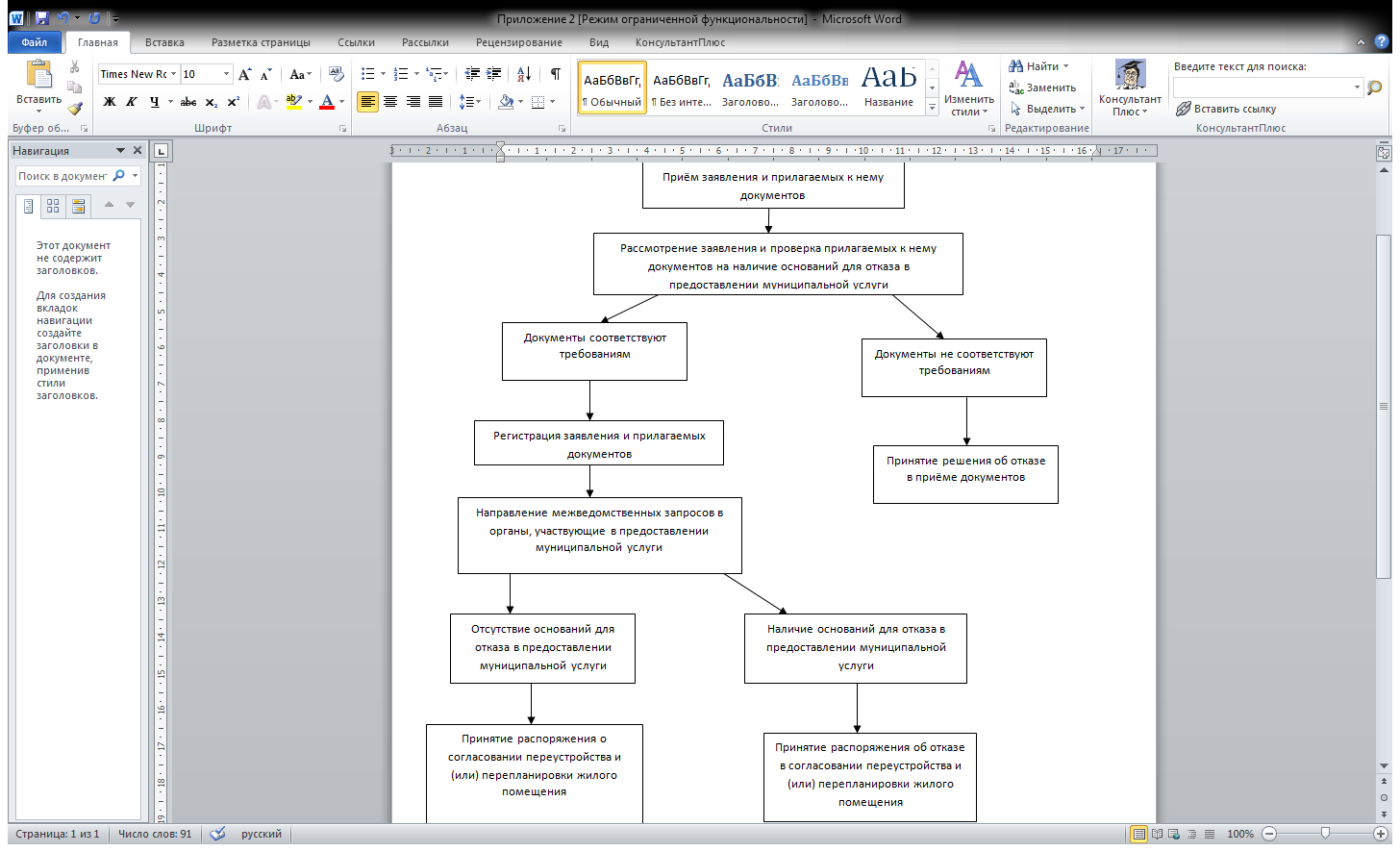 Приложение №3 к  Административному регламенту предоставления  муниципальной услуги «Прием заявлений и выдача документов о согласовании переустройства и (или) перепланировки жилого помещения»ЖУРНАЛ РЕГИСТРАЦИИ ЗАЯВЛЕНИЙ О ПЕРЕВОДЕ ЖИЛЫХ (НЕЖИЛЫХ) ПОМЕЩЕНИЙ В НЕЖИЛЫЕ (ЖИЛЫЕ) ПОМЕЩЕНИЯ, СОГЛАСОВАНИИ ПЕРЕУСТРОЙСТВА И (ИЛИ) ПЕРЕПЛАНИРОВКИ ЖИЛЫХ ПОМЕЩЕНИЙ И ВЫДАЧИ РЕЗУЛЬТАТОВ ПРЕДОСТАВЛЕНИЯ МУНИЦИПАЛЬНЫХ УСЛУГ1При заполнении данной графы указывается только цифра, соответствующая действию, о совершении которого просит заявитель: 1, 2, 3, 4 или 5.Приложение №4 к  Административному регламенту предоставления  муниципальной услуги «Прием заявлений и выдача документов о согласовании переустройства и (или) перепланировки жилого помещения»Расписка № _____о получении документов о переводе жилого помещения в нежилое помещение (нежилого помещения в жилое помещение)1,расположенного по адресу:_________________________________________________ дом ______, квартира (офис) ___________________, выдана:____________________________________________________________________________________________________________ (Ф.И.О. заявителя)____________________________________________________(реквизиты документа, удостоверяющего личность серия, номер, кем и когда выдан)____________________________________________________________________________________(реквизиты доверенности (для представителей))проживающему по адресу:______________________________________________________________________________________________________Документы, которые запрашиваются администрацией в рамках межведомственного информационного взаимодействия:1.__________________________________________2._________________________________________3______________________________________Дата «____»____________20___г.Входящий номер регистрации заявления________________________________Лицо, выдавшее расписку_____________________________________________________________________________ (Ф.И.О., должность, подпись)Расписку получил_____________________________________________________________________________________________ (Ф.И.О., подпись)Дата получения результатов предоставления муниципальной услуги«____»____________20___г.                                               ___________________                                                                                                     (подпись заявителя)1Здесь и далее: нужное подчеркнутьПриложение №5 к  Административному регламенту предоставления  муниципальной услуги «Прием заявлений и выдача документов о согласовании переустройства и (или) перепланировки жилого помещения»КОНТАКТНЫЕ КООРДИНАТЫ УПОЛНОМОЧЕННОГО ОРГАНАКОНТАКТНЫЕ КООРДИНАТЫ МФЦАДМИНИСТРАЦИЯМУНИЦИПАЛЬНОГО РАЙОНА СЕРГИЕВСКИЙСАМАРСКОЙ ОБЛАСТИПОСТАНОВЛЕНИЕ31 марта 2016г.                                                                                                                                                                                                                      №366Об утверждении Административного регламента предоставления администрацией муниципального района Сергиевский муниципальной услуги «Принятие документов, а также выдача решений о переводе или об отказе в переводе жилого помещения в нежилое или нежилого помещения в жилое помещение»В соответствии с Федеральным законом от 06.10.2003 № 131-ФЗ «Об общих принципах организации местного самоуправления в Российской Федерации», Федеральным законом от 27.07.2010 № 210-ФЗ «Об организации предоставления государственных и муниципальных услуг», постановлением администрации муниципального района Сергиевский №102 от 09.02.2016г. «Об утверждении Реестра муниципальных услуг муниципального района Сергиевский», постановлением администрации муниципального района Сергиевский №1189 от 23.10.2013г. «Об утверждении Порядка разработки, согласования и утверждения административных регламентов предоставления муниципальных услуг», в целях обеспечения принципа открытости и общедоступности информации о предоставлении муниципальных услуг населению, администрация муниципального района Сергиевский ПОСТАНОВЛЯЕТ:1. Утвердить Административный регламент предоставления администрацией муниципального района Сергиевский муниципальной услуги «Принятие документов, а также выдача решений о переводе или об отказе в переводе жилого помещения в нежилое или нежилого помещения в жилое помещение» согласно приложению №1 к настоящему постановлению.  2. Опубликовать настоящее постановление в газете «Сергиевский вестник». 3. Настоящее постановление вступает в силу со дня его официального опубликования.4. Контроль за выполнением настоящего постановления возложить на руководителя Правового управления администрации муниципального района Сергиевский Облыгину Ю.В. Глава муниципального района СергиевскийА.А. ВеселовПриложение №1к постановлению администрациимуниципального района Сергиевский Самарской области№366 от “31” марта 2016 г.Административный регламент предоставления администрацией муниципального района Сергиевский муниципальной услуги «Принятие документов, а также выдача решений о переводе или об отказе в переводе жилого помещения в нежилое или нежилого помещения в жилое помещение»1  Общие положения1.1. Административный регламент предоставления муниципальной услуги «Принятие документов, а также выдача решений о переводе или об отказе в переводе жилого помещения в нежилое или нежилого помещения в жилое помещение» (далее – Административный регламент) определяет круг заявителей, стандарт предоставления муниципальной услуги, состав, последовательность и сроки выполнения административных процедур, требования к порядку их выполнения, в том числе особенности выполнения административных процедур в электронной форме, а также особенности выполнения административных процедур в многофункциональном центре, формы контроля за исполнением Административного регламента, досудебный (внесудебный) порядок обжалования решений и действий (бездействия) органа, предоставляющего муниципальную услугу, а также должностных лиц, муниципальных служащих при осуществлении полномочий по предоставлению муниципальной услуги. 1.2. Основные понятия в настоящем Административном регламенте используются в том же значении, в котором они приведены в Федеральном законе от 27.07.2010 № 210-ФЗ «Об организации предоставления государственных и муниципальных услуг» и иных нормативных правовых актах Российской Федерации и Самарской области.1.3. Заявителем при предоставлении муниципальной услуги является физическое или юридическое лицо, являющееся собственником жилого помещения или нежилого помещения (за исключением государственных органов и их территориальных органов, органов государственных внебюджетных фондов и их территориальных органов, органов местного самоуправления), либо его уполномоченный представитель, обратившееся с запросом о предоставлении муниципальной услуги, выраженным в письменной или электронной форме (далее – заявление).1.4. Условия перевода жилого помещения в нежилое помещение и нежилого помещения в жилое помещение:перевод жилого помещения в нежилое помещение и нежилого помещения в жилое помещение допускается с учетом соблюдения требований жилищного и градостроительного законодательства;перевод жилого помещения в нежилое помещение не допускается, если доступ к переводимому помещению невозможен без использования помещений, обеспечивающих доступ к жилым помещениям, или отсутствует техническая возможность оборудовать такой доступ к данному помещению, если переводимое помещение является частью жилого помещения либо используется собственником данного помещения или иным гражданином в качестве места постоянного проживания, а также если право собственности на переводимое помещение обременено правами каких-либо лиц;перевод квартиры в многоквартирном доме в нежилое помещение допускается только в случаях, если такая квартира расположена на первом этаже указанного дома или выше первого этажа, но помещения, расположенные непосредственно под квартирой, переводимой в нежилое помещение, не являются жилыми;перевод жилого помещения в наемном доме социального использования в нежилое помещение не допускается;перевод нежилого помещения в жилое помещение не допускается, если такое помещение не отвечает установленным требованиям или отсутствует возможность обеспечить соответствие такого помещения установленным требованиям либо если право собственности на такое помещение обременено правами каких-либо лиц.Порядок информирования о правилах предоставлении муниципальной услуги1.5. Порядок получения информации по вопросам предоставления муниципальной услуги:Информацию о месте нахождения и графике работы, справочных и контактных телефонах, адресах электронной почты, официальном сайте органа, предоставляющего муниципальную услугу, способах получения информации, о многофункциональном центре предоставления государственных и муниципальных услуг (далее – многофункциональный центр) (при его наличии), а также о порядке предоставления муниципальной услуги можно получить:на официальном сайте администрации муниципального района Сергиевский, в информационно-телекоммуникационной сети «Интернет» (далее – сеть Интернет);в информационной системе «Портал государственных и муниципальных услуг (функций) Самарской области» (далее – Региональный портал);в федеральной государственной информационной системе «Единый портал государственных и муниципальных услуг (функций)» (далее – Единый портал);на информационных стендах в жилищном отделе Правового управления администрации муниципального района Сергиевский (далее – жилищный отдел);при личном обращении заявителя;при обращении в письменной форме, в форме электронного документа;по телефону.1.6. Справочная информация о предоставлении муниципальной услуги:Местонахождение жилищного отдела: 446540, Самарская область, Сергиевский район, с. Сергиевск, ул. Советская, 65. График работы жилищного отдела (время местное):понедельник - пятница – с 8.00 до 16.00суббота, воскресенье – выходные дниперерыв – с 12.00 до 13.00продолжительность рабочего дня непосредственно предшествующему нерабочему праздничному дню уменьшается на один чассправочные телефоны: 8(84655) 2-23-37;  2-15-45факс: 8(84655) 2-22-49адрес Интернет-сайта	www.sergievsk.ruE-mail adm2samtel.ruМестонахождение МФЦ: Самарская область, Сергиевский район, с. Сергиевск, ул. Ленина, д.19АГрафик работы МФЦ (время местное):понедельник, вторник, среда,  пятница - с 9.00 до  18.00четверг -    с 9.00 до 17.00суббота  -  с 9.00 до 13.00воскресенье – выходной деньСправочный телефон/факс 8(84655) 2-22-82Адрес Интернет-сайта www.мфц63.рфE-mail http://mfc63.ru/sergievsk1.7. При личном обращении заявителя, а также обращении в письменной (электронной) форме специалист, ответственный за предоставление муниципальной услуги, предоставляет заявителю подробную информацию о порядке предоставления муниципальной услуги. 1.8. Заявитель имеет право на получение сведений о ходе исполнения муниципальной услуги при помощи телефона или посредством личного посещения органа, предоставляющего муниципальную услугу, в дни и часы работы органа, предоставляющего муниципальную услугу.1.9. Для получения сведений о ходе исполнения муниципальной услуги заявителем указываются (называются) дата и (или) регистрационный номер заявления. Заявителю предоставляются сведения о том, на каком этапе (в процессе выполнения какой административной процедуры) исполнения муниципальной услуги находится представленное им заявление.В случае подачи заявления в форме электронного документа с использованием Единого портала или Регионального портала, информирование о ходе предоставления муниципальной услуги осуществляется путем отображения актуальной информации о текущем состоянии (статусе) оказания муниципальной услуги в «Личном кабинете пользователя».1.10. Информация о порядке предоставления муниципальной услуги предоставляется бесплатно.2. Стандарт предоставления муниципальной услугиНаименование муниципальной услуги2.1. Наименование муниципальной услуги: «Принятие документов, а также выдача распоряжений о переводе или об отказе в переводе жилого помещения в нежилое или нежилого помещения в жилое помещение» (далее - муниципальная услуга).Наименование органа, предоставляющего муниципальную услугу2.2. Муниципальная услуга предоставляется администрацией муниципального района Сергиевский (далее – администрация).Структурным подразделением администрации, в функциональные обязанности которого входит предоставление муниципальной услуги, является жилищный отдел правового управления администрации (далее- ЖО ПУ).Результат предоставления муниципальной услуги2.3. Результатом предоставления муниципальной услуги является:принятие распоряжения  о переводе жилого помещения в нежилое или нежилого помещения в жилое помещение;принятие распоряжения об отказе в переводе жилого помещения в нежилое или нежилого помещения в жилое помещение.Срок предоставления муниципальной услуги2.4. Срок предоставления муниципальной услуги составляет не более 45 дней со дня представления в ЖО ПУ документов, обязанность по представлению которых в соответствии с пунктом 2.6 настоящего Административного регламента возложена на заявителя.Правовые основания для предоставления муниципальной услуги2.5. Предоставление муниципальной услуги осуществляется в соответствии с:Жилищным кодексом Российской Федерации («Собрание законодательства РФ», 03.01.2005, № 1 (часть 1), ст. 14, «Российская газета», № 1, 12.01.2005, «Парламентская газета», № 7-8, 15.01.2005);Федеральным законом от 27.07.2010 № 210-ФЗ «Об организации предоставления государственных и муниципальных услуг» («Российская газета», № 168, 30.07.2010, «Собрание законодательства РФ», 02.08.2010,№ 31, ст. 4179);Федеральным законом от 06.10.2003 № 131-ФЗ «Об общих принципах организации местного самоуправления в Российской Федерации» («Собрание законодательства РФ», 06.10.2003, № 40, ст. 3822, «Парламентская газета»,№ 186, 08.10.2003, «Российская газета», № 202, 08.10.2003) ;постановлением Правительства Российской Федерации от 28.01.2006№ 47 «Об утверждении Положения о признании помещения жилым помещением, жилого помещения непригодным для проживания и многоквартирного дома аварийным и подлежащим сносу или реконструкции» («Собрание законодательства РФ», 06.02.2006, № 6, ст. 702, «Российская газета», № 28, 10.02.2006);постановлением Правительства Российской Федерации от 10.08.2005№ 502 «Об утверждении формы уведомления о переводе (отказе в переводе) жилого (нежилого) помещения в нежилое (жилое) помещение» («Собрание законодательства РФ», 15.08.2005, № 33, ст. 3430, «Российская газета»,№ 180, 17.08.2005);Уставом муниципального района Сергиевский;настоящим Административным регламентом.Исчерпывающий перечень документов и информации, необходимых в соответствии с законодательными или иными нормативными правовыми актами для предоставления муниципальной услуги, которые заявитель должен представить самостоятельно2.6. Для перевода жилого помещения в нежилое помещение или нежилого помещения в жилое помещение заявитель представляет:заявление о переводе жилого помещения в нежилое помещение или нежилого помещения в жилое помещение (далее – заявление), составленное по форме согласно приложению № 1 к Административному регламенту;правоустанавливающие документы на переводимое помещение(подлинники или засвидетельствованные в нотариальном порядке копии);подготовленный и оформленный в установленном порядке проект переустройства и (или) перепланировки переводимого помещения (в случае, если переустройство и (или) перепланировка требуются для обеспечения использования такого помещения в качестве жилого или нежилого помещения);план переводимого помещения с его техническим описанием (в случае, если переводимое помещение является жилым, технический паспорт такого помещения);поэтажный план дома, в котором находится переводимое помещение.2.7. При предоставлении муниципальной услуги администрация вправе не требовать от заявителя:представления документов и информации или осуществления действий, представление или осуществление которых не предусмотрено нормативными правовыми актами, регулирующими отношения, возникающие в связи с предоставлением муниципальной услуги;представления документов и информации, которые в соответствии с нормативными правовыми актами Российской Федерации, нормативными правовыми актами Самарской области и муниципальными правовыми актами находятся в распоряжении государственных органов, предоставляющих муниципальную услугу, иных государственных органов, органов местного самоуправления и (или) подведомственных государственным органам и органам местного самоуправления организаций, участвующих в предоставлении государственных или муниципальных услуг, за исключением документов, указанных в части 6 статьи 7 Федерального закона от 27.07.2010 № 210-ФЗ «Об организации предоставления государственных и муниципальных услуг».Исчерпывающий перечень документов и информации, необходимых в соответствии с законодательными и иными нормативными правовыми актами для предоставления муниципальной услуги, которые находятся в распоряжении государственных органов, органов государственных внебюджетных фондов, органов местного самоуправления, организаций и запрашиваются органом, предоставляющим муниципальную услугу, в органах (организациях), в распоряжении которых они находятся, если заявитель не представил такие документы и информацию самостоятельно2.8. К документам и информации, необходимым в соответствии с законодательными и иными нормативными правовыми актами для предоставления муниципальной услуги, которые находятся в распоряжении государственных органов, органов государственных внебюджетных фондов, органов местного самоуправления, организаций и запрашиваются администрацией, в органах (организациях), в распоряжении которых они находятся, если заявитель не представил такие документы и информацию самостоятельно, относятся:правоустанавливающие документы на переводимое помещение, если право на него зарегистрировано в Едином государственном реестре прав на недвижимое имущество и сделок с ним;план переводимого помещения с его техническим описанием (в случае, если переводимое помещение является жилым, технический паспорт такого помещения);поэтажный план дома, в котором находится переводимое помещение.2.9. Заявитель вправе представить документы, указанные в пункте 2.8 настоящего Регламента по собственной инициативе.Исчерпывающий перечень оснований для отказа в приеме документов, необходимых для предоставления муниципальной услуги2.10. Основания для отказа в приеме документов, необходимых для предоставления муниципальной услуги:отсутствие в заявлении фамилии заявителя, почтового адреса, по которому должен быть направлен ответ;текст заявления и прилагаемых документов не поддается прочтению, в том числе фамилия и адрес заявителя;предоставление документов неуполномоченным лицом.Исчерпывающий перечень оснований для отказа в предоставлении муниципальной услуги2.11. Основаниями для отказа в предоставлении муниципальной услуги являются:непредставление заявителем документов, указанных в пункте 2.6 настоящего Регламента;поступление в администрацию ответа органа государственной власти, органа местного самоуправления либо подведомственной органу государственной власти или органу местного самоуправления организации на межведомственный запрос, свидетельствующего об отсутствии документа и (или) информации, необходимых для перевода жилого помещения в нежилое помещение или нежилого помещения в жилое помещение, если соответствующий документ не представлен заявителем по собственной инициативе. Отказ в переводе помещения по указанному основанию допускается в случае, если администрация после получения указанного ответа уведомила заявителя о получении такого ответа, предложила заявителю представить документ и (или) информацию, необходимые для перевода жилого помещения в нежилое помещение или нежилого помещения в жилое помещение и не получила от заявителя такие документ и (или) информацию в течение пятнадцати рабочих дней со дня направления уведомления;представление документов в ненадлежащий орган;несоблюдение условий перевода помещения, указанных в пункте 1.4 настоящего Регламента;несоответствие проекта переустройства и (или) перепланировки жилого помещения требованиям законодательства.Перечень услуг, которые являются необходимыми и обязательными для предоставления муниципальной услуги, в том числе сведения о документе (документах), выдаваемом (выдаваемых) организациями, участвующими в предоставлениимуниципальной услуги2.12. Услуги, которые являются необходимыми и обязательными для предоставления муниципальной услуги, в том числе документ (документы), выдаваемый (выдаваемые) организациями, участвующими в предоставлении муниципальной услуги, отсутствуют.Размер платы, взимаемой с заявителя при предоставлении муниципальной услуги, и способы ее взимания в случаях,  предусмотренных федеральными законами, принимаемыми в соответствии с ними иными нормативными правовымиактами Российской Федерации и нормативнымиправовыми актами Самарской области2.13. Муниципальная услуга предоставляется бесплатно.Максимальный срок ожидания в очереди при подаче запроса о предоставлении муниципальной услуги и при получении результата предоставления муниципальной услуги2.14. Максимальный срок ожидания в очереди при личном обращении при подаче заявления о предоставлении муниципальной услуги и при получении результата предоставления муниципальной услуги составляет не более 15 минут.Срок регистрации запроса заявителя о предоставлении муниципальной услуги2.15. Срок регистрации заявления о предоставлении муниципальной услуги и прилагаемых  к нему документов – 1 рабочий день.2.16. В случае поступления заявления и документов о предоставлении муниципальной услуги в ЖО ПУ в выходной или нерабочий праздничный день регистрация заявления осуществляется в первый рабочий день, следующий за выходным или нерабочим праздничным днём.Требования к помещениям, в которых предоставляются муниципальные услуги, к залу ожидания, местам для заполнения запросов о предоставлении муниципальной услуги, информационным стендам с образцами их заполнения и перечнем документов, необходимых для предоставления муниципальной услуги2.17. Требования к помещениям, в которых предоставляется муниципальная услуга, к местам ожидания и местам для заполнения заявлений, местам приема заявителей, информационным стендам с образцами заполнения заявлений и перечнем документов, необходимых для предоставления муниципальной услуги, размещению и оформлению визуальной и текстовой информации о порядке предоставления услуги.Места предоставления муниципальной услуги должны отвечать следующим требованиям:здание, в котором расположен жилищный отдел, МФЦ, должно быть оборудовано отдельным входом для свободного доступа заинтересованных лиц;центральные входы в здания жилищного отдела, МФЦ, должны быть оборудованы информационными табличками (вывесками), содержащими информацию о режиме работы администрации (МФЦ);помещения для работы с заинтересованными лицами оборудуются соответствующими информационными стендами, вывесками, указателями;визуальная и текстовая информация о порядке предоставления муниципальной услуги размещается на информационном стенде или информационном терминале в помещении жилищного отдела, МФЦ, для ожидания и приема заявителей (устанавливаются в удобном для граждан месте), а также на официальном сайте администрации, Едином портале и Портале;оформление визуальной и текстовой информации о порядке предоставления муниципальной услуги должно соответствовать оптимальному зрительному и слуховому восприятию этой информации гражданами;должностные лица жилищного отдела, МФЦ, участвующие в предоставлении муниципальной услуги, обеспечиваются личными нагрудными идентификационными карточками (бейджами) с указанием фамилии, имени, отчества (последнее – при наличии) и должности либо настольными табличками аналогичного содержания;рабочие места должностных лиц жилищного отдела, МФЦ, участвующих в предоставлении муниципальной услуги, оборудуются компьютерами и оргтехникой, позволяющими своевременно и в полном объеме получать справочную информацию по вопросам предоставления муниципальной услуги и организовать предоставление муниципальной услуги в полном объеме;места ожидания должны быть комфортны для пребывания заинтересованных лиц и работы должностных лиц жилищного отдела, МФЦ, в том числе необходимо наличие доступных мест общего пользования;места ожидания в очереди на консультацию, подачу заявления о предоставлении муниципальной услуги или для получения результатов муниципальной услуги должны быть оборудованы стульями, кресельными секциями или скамьями (банкетками);количество мест ожидания не может быть менее пяти;места заполнения документов оборудуются стульями, столами (стойками) и обеспечиваются писчей бумагой и канцелярскими принадлежностями в количестве, достаточном для оформления документов заинтересованными лицами;в помещениях для должностных лиц жилищного отдела, МФЦ, участвующих в предоставлении муниципальной услуги, местах ожидания и приема заинтересованных лиц необходимо наличие системы кондиционирования воздуха, средств пожаротушения и системы оповещения о возникновении чрезвычайной ситуации.На территории, прилегающей к зданию жилищного отдела, МФЦ оборудуются места для парковки автотранспортных средств. Количество парковочных мест определяется исходя из интенсивности и количества заинтересованных лиц, обратившихся в жилищный отдел, МФЦ за определенный период. На стоянке должно быть не менее 5 машиномест. Доступ заявителей к парковочным местам является бесплатным.Для обслуживания инвалидов помещения оборудуются пандусами, специальными ограждениями и перилами, обеспечивающими беспрепятственное передвижение и разворот инвалидных колясок. Столы для обслуживания инвалидов размещаются в стороне от входа с учетом беспрепятственного подъезда и поворота колясок.Входы в помещения оборудуются пандусами, расширенными проходами, позволяющими обеспечить беспрепятственный доступ инвалидов, включая инвалидов, использующих кресла-коляски. Центральный вход в помещения оборудуется информационной табличкой (вывеской), содержащей соответствующее наименование, с использованием укрупненного шрифта и плоско-точечного шрифта Брайля.При наличии заключения общественной организации инвалидов о технической невозможности обеспечения доступности помещений (здания) для инвалидов на специально подготовленного сотрудника жилищного отдела административно-распорядительным актом возлагается обязанность по оказанию ситуационной помощи инвалидам всех категорий на время предоставления муниципальной услуги.Для инвалидов по зрению обеспечивается дублирование необходимой для ознакомления зрительной информации, а также надписей, знаков и иной текстовой и графической информации знаками, выполненными укрупненным шрифтом и рельефно-точечным шрифтом Брайля. Для инвалидов по слуху обеспечивается дублирование необходимой для ознакомления звуковой информации текстовой и графической информацией (бегущей строкой).2.18.Показателями доступности и качества муниципальной услуги являются:количество взаимодействий заявителя с должностными лицами жилищного отдела при предоставлении муниципальной услуги и их продолжительность;доля случаев предоставления муниципальной услуги с нарушением установленного срока в общем количестве исполненных заявлений о предоставлении муниципальной услуги;доля жалоб заявителей, поступивших в порядке досудебного обжалования решений, принимаемых в ходе предоставления муниципальной  услуги, и действий (бездействия) должностных лиц жилищного отдела, в общем количестве обращений по вопросам предоставления муниципальной услуги;доля нарушений исполнения Регламента, иных нормативных правовых актов, выявленных по результатам проведения контрольных мероприятий в соответствии с разделом 4 настоящего Регламента, в общем количестве исполненных заявлений о предоставлении муниципальных услуг;снижение максимального срока ожидания в очереди при подаче запроса и получении результата предоставления муниципальной услуги.2.19. Иные требования, в том числе учитывающие особенности предоставления муниципальной услуги в многофункциональных центрах предоставления государственных и муниципальных услуг и особенности предоставления муниципальной услуги в электронной форме2.19.1. Заявителям предоставляется возможность получения информации о ходе предоставления муниципальной услуги и возможность получения муниципальной услуги в электронной форме с использованием Портала или Единого портала, а также по принципу «одного окна» с учетом экстерриториального принципа получения муниципальной услуги на базе МФЦ.Экстерриториальный принцип получения муниципальной услуги на базе МФЦ (далее – экстерриториальный принцип) – возможность получения муниципальной услуги при обращении заявителя (представителя заявителя) в любой многофункциональный центр на территории Самарской области независимо от места регистрации по месту жительства.2.19.2. Предоставление муниципальной услуги в электронной форме осуществляется в соответствии с законодательством Российской Федерации и законодательством Самарской области.Представление заявления в электронной форме или в виде электронного документа осуществляется с учетом информационно-технологических условий (возможностей) и требует наличия у обеих сторон (заявителя и органа, предоставляющего муниципальную услугу) доступа к Порталу либо Единому порталу в сети Интернет.Прием и регистрация заявлений, представляемых с использованием информационно-коммуникационных технологий, осуществляется в пределах срока регистрации, предусмотренного Регламентом.2.19.3 Предоставление муниципальной услуги на базе МФЦ по принципу «одного окна» с учетом экстерриториального принципа осуществляется после однократного личного обращения заявителя с соответствующим заявлением в МФЦ. Взаимодействие с администрацией осуществляется МФЦ без участия заявителя в соответствии с нормативными правовыми актами Российской Федерации, Самарской области и соглашением о взаимодействии между администрацией и МФЦ, заключенным в установленном порядке.При получении муниципальной услуги по экстерриториальному принципу предоставляемые заявителем электронные документы и (или) заверенные уполномоченным должностным лицом МФЦ электронные образы предоставляемых заявителем документов с письменного согласия заявителя (представителя заявителя) размещаются в едином региональном хранилище, являющемся элементом государственной информационной системы Самарской области, обеспечивающим хранение электронных документов и электронных образов документов, а также их использование заявителем в целях предоставления ему муниципальной услуги по экстерриториальному принципу или в электронной форме (далее – единое региональное хранилище).При получении муниципальной услуги по экстерриториальному принципу предоставляемые заявителем электронные документы и (или) заверенные уполномоченным должностным лицом МФЦ электронные образы предоставляемых заявителем документов с письменного согласия заявителя (представителя заявителя) размещаются в едином региональном хранилище.Документы, необходимые для предоставления муниципальной услуги, указанные в пункте 2.6 Регламента, приложенные к заявлению и представленные в электронной форме с использованием Единого портала или Портала, являются основанием для начала предоставления муниципальной услуги.В данном случае для получения результатов муниципальной услуги заявитель должен предъявить оригиналы документов, необходимых для предоставления муниципальной услуги, указанных в пункте 2.6 Регламента.В случае направления в электронной форме заявления без приложения документов, указанных в пункте 2.6 Регламента, должны быть представлены заявителем в орган местного самоуправления на личном приеме в течение 5 дней с момента направления заявления. До предоставления заявителем указанных документов рассмотрение заявления о предоставлении муниципальной услуги приостанавливается.3. Состав, последовательность и сроки выполнения административных процедур, требования к порядку их  выполнения, в том числе особенности выполнения административных процедур (действий) в электронной форме3.1. При предоставлении муниципальной услуги осуществляются следующие административные процедуры:приём и регистрация заявления и прилагаемых к нему документов, принятие решения об отказе в приёме документов;проведение технической экспертизы и направление межведомственных запросов в органы, участвующие в предоставлении муниципальной услуги;принятие распоряжения об отказе в переводе жилого помещения в нежилое помещение или нежилого помещения в жилое помещение;принятие распоряжения о переводе жилого помещения в нежилое помещение или нежилого помещения в жилое помещение.Блок-схема предоставления муниципальной услуги приведена в приложении № 2 к Административному регламенту.3.2. Приём и регистрация заявления и прилагаемых к нему документов, принятие решения об отказе в приёме документов3.2.1. Основанием для начала административной процедуры является поступление в ЖО ПУ заявления и прилагаемых к нему документов.3.2.2. Ответственным за выполнение административной процедуры является специалист ЖО ПУ, уполномоченный на прием заявлений (далее – специалист, уполномоченный на прием заявлений).3.2.3. Специалист, уполномоченный на прием заявлений, в установленном порядке принимает заявление о предоставлении муниципальной услуги и прилагаемые к нему документы.3.2.4. Специалист, уполномоченный на прием заявлений, проверяет документы на наличие оснований для отказа в приёме документов, предусмотренных пунктом 2.10 настоящего Регламента.3.2.5. При наличии оснований для отказа в приёме документов, предусмотренных пунктом 2.10 настоящего Регламента, специалист, уполномоченный на прием заявлений, уведомляет заявителя об их наличии и предлагает прервать подачу документов и устранить имеющиеся замечания.В случае согласия заявителя устранить замечания, специалист, уполномоченный на прием заявлений, возвращает заявителю заявление о предоставлении муниципальной услуги и прилагаемые к нему документы.В случае несогласия заявителя устранить замечания, специалист, уполномоченный на прием заявлений, в день поступления заявления готовит уведомление об отказе в приёме документов с указанием оснований, предусмотренных пунктом 2.10 настоящего Регламента, регистрирует его в установленном порядке и вручает (направляет) уведомление заявителю.В случае отказа заявителя от получения уведомления, уведомление направляется ему по почте, посредством электронной почты (при наличии адреса электронной почты) или посредством Единого портала или Регионального портала.3.2.6. В случае отсутствия оснований для отказа в приёме документов, предусмотренных пунктом 2.10 настоящего Регламента, специалист, уполномоченный на прием заявлений, в течение 1 рабочего дня со дня поступления заявления о предоставлении муниципальной услуги принимает и регистрирует его и прилагаемые документы.3.2.7. Критерием принятия решения являются:поступление заявления и документов, необходимых для предоставления;наличие или отсутствие оснований для отказа в приёме документов, предусмотренных пунктом 2.10 настоящего Регламента.3.2.8. Максимальный срок выполнения процедуры – 1 рабочий день.3.2.9. Результатами выполнения административной процедуры являются:приём заявления и прилагаемых к нему документов;уведомление заявителю об отказе в приёме документов.3.2.10. Способами фиксации результатов административной процедуры являются:регистрация заявления о предоставлении муниципальной услуги;регистрация уведомления об отказе в приёме документов.3.3. Проведение технической экспертизы, направление межведомственных запросов в органы, участвующие в предоставлении муниципальной услуги3.3.1. Основанием для начала административной процедуры является направление специалистом, уполномоченным на прием заявлений, заверенных копий документов в Муниципальное казенное учреждение «Управление заказчика-застройщика, архитектуры и градостроительства» муниципального района Сергиевский (далее - МКУ) для проведения технической экспертизы в течение 5 рабочих дней.3.3.2. Техническая экспертиза включает в себя:- рассмотрение документов;- составление технического заключения, содержащего вывод об установлении в процессе проведения технической экспертизы обстоятельств, которые в соответствии с настоящим Регламентом являются основаниями для отказа в переводе жилого помещения в нежилое или нежилого помещения в жилое помещение (далее - отрицательное техническое заключение) или вывод о том,  что указанные обстоятельства в процессе проведения технической экспертизы не установлены (далее-положительное техническое заключение).3.3.3. Техническое заключение направляется в ЖО ПУ в течение 5 рабочих дней.3.3.4. Основанием для начала административной процедуры является непредставление заявителем в ЖО ПУ предусмотренных пунктом 2.8 настоящего Регламента документов и информации, которые могут быть получены в рамках межведомственного информационного взаимодействия.3.3.4.1. Межведомственный запрос о предоставлении документов и информации формируется и направляется специалистом, ответственным за подготовку проекта распоряжения.3.3.4.2. Межведомственный запрос формируется и направляется в соответствии с технологической картой межведомственного взаимодействия по предоставлению муниципальной услуги.При отсутствии технической возможности формирования и направления межведомственного запроса в форме электронного документа по каналам СМЭВ межведомственный запрос направляется на бумажном носителе по почте или курьерской доставкой.Межведомственный запрос в бумажном виде должен содержать следующие сведения, если дополнительные сведения не установлены законодательным актом Российской Федерации:1) наименование органа или организации, направляющих межведомственный запрос;2) наименование органа или организации, в адрес которых направляется межведомственный запрос;3) наименование муниципальной услуги, для предоставления которой необходимо представление документа и (или) информации, а также, если имеется, номер (идентификатор) такой услуги в реестре муниципальных услуг;4) указание на положения нормативного правового акта, которыми установлено представление документа и (или) информации, необходимых для предоставления муниципальной услуги, и указание на реквизиты данного нормативного правового акта;5) сведения, необходимые для представления документа и (или) информации, установленные настоящим административным регламентом предоставления муниципальной услуги, а также сведения, предусмотренные нормативными правовыми актами как необходимые для представления таких документа и (или) информации;6) контактная информация для направления ответа на межведомственный запрос;7) дата направления межведомственного запроса;8) фамилия, имя, отчество и должность лица, подготовившего и направившего межведомственный запрос, а также номер служебного телефона;9) информация о факте получения согласия, предусмотренного частью 5 статьи 7 Федерального закона № 210-ФЗ (при направлении межведомственного запроса в случае, предусмотренном частью 5 статьи 7 настоящего Федерального закона № 210-ФЗ).Направление межведомственного запроса допускается только в целях, связанных с предоставлением муниципальной услуги.Максимальный срок формирования и направления запросов составляет5 рабочих дней.3.3.4.3 При подготовке межведомственного запроса специалист, ответственный за подготовку проекта распоряжения, определяет государственные органы, органы местного самоуправления либо подведомственные государственным органам или органам местного самоуправления организации, в распоряжении которых данные документы находятся.3.3.4.4. Срок подготовки и направления ответа на межведомственный запрос о представлении документов и информации, необходимых для предоставления муниципальной услуги, не может превышать 5 рабочих дней со дня поступления межведомственного запроса в орган или организацию, предоставляющие документ и информацию.3.3.4.5. В случае поступления в ЖО ПУ ответа на межведомственный запрос, свидетельствующего об отсутствии документа и (или) информации, необходимых для перевода жилого помещения в нежилое или нежилого помещения в жилое, администрация в течение 5 рабочих дней уведомляет заявителя о получении такого ответа и предлагает заявителю представить необходимый документ (информацию) самостоятельно.3.3.4.6. В случае непредставления заявителем документа и (или) информации, указанных в пункте 3.3.3.5 настоящего Регламента, в течение пятнадцати рабочих дней со дня направления уведомления, специалист, ответственный за подготовку проекта распоряжения, переходит к осуществлению действий, предусмотренных разделом 3.4 настоящего Регламента.3.3.4.7. Максимальный срок осуществления административной процедуры не может превышать 15 рабочих дней.3.3.4.8. Критерием принятия решения является поступление ответов на межведомственные запросы.3.3.4.9. Результатом исполнения административной процедуры является получение в рамках межведомственного взаимодействия документов (информации), предусмотренных пунктом 2.8 Регламента  и необходимых для предоставления муниципальной услуги.3.3.4.11. Способом фиксации результата административной процедуры является регистрация ответов на межведомственные запросы.3.4. Принятие распоряжения об отказе в предоставлении муниципальной услуги3.4.1. Основанием для начала административной процедуры является установление специалистом, ответственным за подготовку проекта распоряжения об отказе, оснований для отказа в предоставлении муниципальной услуги, указанных в пункте 2.11 настоящего Регламента.3.4.2. Ответственным за выполнение административной процедуры является:в части подготовки проекта распоряжения об отказе, передачи его на регистрацию и на отправку, а также в части организации его выдачи заявителю при личном заявлении в ЖО ПУ - специалист ЖО ПУ;в части регистрации и отправки мотивированного отказа – руководитель ПУ.3.4.3. Специалист, ответственный за подготовку проекта распоряжения об отказе, в течение 5 рабочих дней со дня установления оснований для отказа в предоставлении муниципальной услуги подготавливает проект распоряжения об отказе.3.4.4. Руководитель правового управления согласовывает проект распоряжения направляет его для подписания Главе муниципального района Сергиевский.3.4.5. После подписания распоряжения об отказе, специалист общего отдела администрации в течение 1 рабочего дня осуществляет регистрацию распоряжения и передаёт его специалисту администрации, ответственному за отправку исходящей корреспонденции (далее – специалист, ответственный за отправку исходящей корреспонденции).Специалист, ответственный за отправку исходящей корреспонденции в течение 1 рабочего дня с даты регистрации распоряжения подготавливает мотивированный ответ с указанием оснований, предусмотренных пунктом 2.11 настоящего Регламента, подписывает у руководителя Правового управления и осуществляет его регистрацию.Специалист, ответственный за отправку исходящей корреспонденции, направляет распоряжение об отказе и мотивированный ответ заявителю посредством почтовой связи по адресу, указанному в заявлении, и (или) в электронном виде по адресу электронной почты, указанному в заявлении (в случае, если в заявлении указанно о получении результата муниципальной услуги посредством электронной почты и в заявлении имеется адрес электронной почты заявителя), или посредством Единого портала или Портала в электронной форме.3.4.6. В случае, если в заявлении заявитель выразил желание получить результат муниципальной услуги лично, распоряжение об отказе и мотивированный ответ передается специалисту, ответственному за подготовку проекта распоряжения администрации, для определения с заявителем даты и времени его вручения.Специалист, ответственный за подготовку проекта распоряжения уведомляет по телефону заявителя о подписании и регистрации распоряжения администрации и назначает дату и время прибытия заявителя в жжилищный отдел  для получения его лично.Специалист, ответственный за подготовку проекта распоряжения указывает в журнале выдачи документов номер и дату регистрации распоряжения и мотивированного ответа, дату его получения заявителем, фамилию, имя, отчество (при наличии) заявителя или его уполномоченного представителя. После внесения этих данных в журнал выдачи документов, ответственный за подготовку проекта распоряжения, выдает распоряжение об отказе согласовании и мотивированный ответ заявителю под роспись в журнале выдачи.3.4.7. Критерием принятия распоряжения является наличие оснований для отказа в предоставлении муниципальной услуги, указанных в пункте 2.11 настоящего Регламента.3.4.8. Результатом выполнения административной процедуры является направление заявителю распоряжения администрации об отказе либо передача указанного распоряжения администрации заявителю при его личном обращении в жилищный отдел.3.4.9. Способом фиксации является регистрация мотивированного отказа (письма) в предоставлении муниципальной услуги.3.4.10. Срок выполнения процедуры – не более 10 рабочих дней со дня установления специалистом жилищного отдела наличия оснований для отказа в предоставлении муниципальной услуги, указанных в пункте 2.11 настоящего Регламента.3.5. Принятие распоряжения о предоставлении муниципальной услуги и выдача распоряжения о предоставлении муниципальной услуги3.5.1. Основанием для начала административной процедуры является установление специалистом, ответственным за подготовку проекта распоряжения, отсутствия оснований для отказа в предоставлении муниципальной услуги, указанных в пункте 2.11 настоящего Регламента.3.5.2. Ответственным за выполнение административной процедуры является:в части подготовки проекта распоряжения о переводе жилого помещения в нежилое или нежилого помещения в жилое помещение (далее – распоряжения) и передачи его на регистрацию и на отправку, а также в части организации его выдачи заявителю при личном заявлении в ЖО ПУ – специалист ЖО ПУ;в части регистрации и отправки распоряжения – руководитель Правового Управления.3.5.3. Специалист, ответственный за подготовку проекта распоряжения, в течение 5 рабочих дней со дня поступления последнего ответа на межведомственный запрос подготавливает проект распоряжения о согласовании.3.5.4. Руководитель правового управления согласовывает проект распоряжения направляет его для подписания Главе муниципального района Сергиевский.3.5.5. После подписания распоряжения о согласовании, специалист общего отдела администрации в течение 1 рабочего дня осуществляет регистрацию распоряжения и передаёт его специалисту администрации, ответственному за отправку исходящей корреспонденции (далее – специалист, ответственный за отправку исходящей корреспонденции).Специалист, ответственный за отправку исходящей корреспонденции, направляет распоряжение о согласовании заявителю посредством почтовой связи по адресу, указанному в заявлении, и (или) в электронном виде по адресу электронной почты, указанному в заявлении (в случае, если в заявлении указанно о получении результата муниципальной услуги посредством электронной почты и в заявлении имеется адрес электронной почты заявителя), или в электронной форме посредством Единого портала или Портала.3.5.6. В случае, если в заявлении заявитель выразил желание получить результат муниципальной услуги лично, распоряжение о согласовании передается специалисту, ответственному за подготовку проекта распоряжения, для определения с заявителем даты и времени его вручения.Специалист, ответственный за подготовку проекта распоряжения, уведомляет по телефону заявителя о подписании и регистрации распоряжения и назначает дату и время прибытия заявителя в жилищный отдел для получения его лично.Специалист, ответственный за подготовку проекта распоряжения указывает в журнале выдачи документов номер и дату регистрации распоряжения о согласовании, дату его получения заявителем, фамилию, имя, отчество (при наличии) заявителя или его уполномоченного представителя. После внесения этих данных в журнал выдачи документов, ответственный за подготовку проекта распоряжения, выдает распоряжение о согласовании заявителю под роспись в журнале выдачи.3.5.7. Критерием принятия распоряжения является отсутствие оснований для отказа в предоставлении муниципальной услуги, указанных в пункте 2.11 настоящего Регламента.3.5.8. Результатом выполнения административной процедуры является направление заявителю распоряжения либо передача распоряжения заявителю при его личном обращении в ЖО ПУ.3.5.9. Способом фиксации является регистрация распоряжения.3.5.10. Срок выполнения процедуры – не более 10 рабочих дней.3.6. Особенности реализации административных процедур при предоставлении муниципальной услуги в электронной форме3.6.1. Основанием (юридическим фактом) для начала административной процедуры, является поступление в ЖО ПУ в электронной форме посредством Единого портала или Портала заявления о предоставлении муниципальной услуги и документов, представляемых заявителем самостоятельно.3.6.2. Специалист, уполномоченный на прием заявлений:1) регистрирует поступившее заявление в журнале регистрации входящих документов;2) проверяет правильность оформления представленных заявителем документов;3) проверяет комплектность представленных заявителем документов согласно пункту 2.6 настоящего Регламента;4) подготавливает, подписывает и направляет заявителю по почте на бумажном носителе либо в электронной форме (при наличии электронного адреса или посредством Единого портала или Портала) уведомление о регистрации заявления о предоставлении муниципальной услуги.3.6.3. Максимальный срок административной процедуры не может превышать 1 рабочего дня.3.6.4. Критерием принятия распоряжения является наличие заявления и  документов, представленных в электронной форме.3.6.5. Результатом административной процедуры является прием документов, представленных заявителем.3.6.6. Способом фиксации результата административной процедуры является регистрация заявления в журнале регистрации входящих документов.3.6.7. Дальнейшие административные действия осуществляются в соответствии с разделами 3.2 (в части подготовки и направления уведомления об отказе в приёме документов) – 3.5 настоящего Регламента.3.7. Выполнение административных процедур при предоставлении муниципальной услуги на базе МФЦ3.7.1. Основанием для начала административной процедуры является обращение заявителя с заявлением о предоставлении муниципальной услуги и прилагаемых к нему документов в МФЦ.3.7.2. Сотрудник МФЦ, ответственный за прием и регистрацию документов, осуществляет следующую последовательность действий:1) устанавливает предмет обращения;2) устанавливает соответствие личности заявителя документу, удостоверяющему личность;3) проверяет наличие документа, удостоверяющего права (полномочия) представителя заинтересованного лица (в случае, если с заявлением обращается представитель заявителя);4) осуществляет сверку копий представленных документов с их оригиналами;5) проверяет заявление и прилагаемые к нему документы на наличие подчисток, приписок, зачеркнутых слов и иных неоговоренных исправлений, серьезных повреждений, не позволяющих однозначно истолковать их содержание;6) осуществляет прием заявления, прилагаемых к нему документов и составляет расписку, которая содержит информацию о дате приема заявления с указанием полного перечня документов, представленных заявителем, и перечня документов, которые будут получены по межведомственным запросам, телефоне для справок по обращениям граждан;7) вручает копию расписки заявителю.3.7.3. При отсутствии у заявителя, обратившегося лично, заполненного заявления или неправильном его заполнении сотрудник МФЦ, ответственный за прием и регистрацию документов, консультирует заявителя по вопросам заполнения заявления.3.7.4. В случае установления факта несоответствия документов требованиям, указанным в пункте 2.6 Регламента, сотрудник МФЦ, ответственный за прием и регистрацию документов, уведомляет заявителя о наличии препятствий для предоставления муниципальной услуги, разъясняет заявителю содержание недостатков, выявленных в предоставленных документах, и предлагает заявителю сдать документы после устранения недостатков.3.7.5. В случае если заявитель отказывается устранять выявленные недостатки, сотрудник МФЦ, ответственный за прием и регистрацию документов, осуществляет прием заявления, прилагаемых к нему документов и составляет расписку, которая содержит информацию о дате приема заявления с указанием полного перечня документов, представленных заявителем, и перечня документов, которые будут получены по межведомственным запросам, телефоне для справок по обращениям граждан, а также отметку о несоответствии представленных документов требованиям, указанным в пункте 2.6 Регламента.3.7.6. Сотрудник МФЦ, ответственный за организацию направления заявления и прилагаемых к нему документов в администрацию, организует передачу заявления и документов, представленных заявителем, в администрацию в соответствии с заключенным соглашением о взаимодействии и порядком делопроизводства в МФЦ.3.7.7. В случае предоставления муниципальной услуги по экстерриториальному принципу сотрудник МФЦ, ответственный за прием и регистрацию документов, формирует электронный образ заявления и документов, подписывает усиленной квалифицированной электронной подписью и передает по защищенным каналам связи в администрацию в соответствии с реестрами-расписками.3.7.8. Сотрудник жилищного отдела, ответственный за регистрацию поступающих заявлений, регистрирует заявление и прилагаемые к нему документы в соответствии с подразделом 3.2 Регламента.3.7.9. Максимальный срок выполнения процедуры – 2 рабочих дня с даты поступления заявления и прилагаемых к нему документов в МФЦ.3.7.10. Результатом выполнения административной процедуры является прием заявления и прилагаемых к нему документов в МФЦ и передача их в администрацию.3.7.11. Способом фиксации исполнения административной процедуры является регистрация заявления в информационной системе МФЦ, а также в книге регистрации заявлений и (или) в соответствующей информационной системе.Дальнейшие административные процедуры осуществляются в порядке, указанном в подразделах 3.2 (в части подготовки и направления уведомления об отказе в приёме документов) – 3.5 настоящего Регламента.4. Формы контроля за исполнением Административного регламента4.1.Текущий контроль за соблюдением последовательности действий, определенных административными процедурами по предоставлению муниципальной услуги, и исполнением ответственными должностными лицами администрации положений настоящего Административного регламента и иных нормативных правовых актов, устанавливающих требования к предоставлению муниципальной услуги, а также за принятием ими решений осуществляется на постоянной основе Главой муниципального района Сергиевский.4.2.Периодичность осуществления текущего контроля устанавливается Главой муниципального района Сергиевский4.3.Контроль за полнотой и качеством предоставления муниципальной услуги включает в себя проведение плановых и внеплановых проверок, выявление и устранение нарушений прав заявителей, рассмотрение, принятие решений и подготовку ответов на обращения заинтересованных лиц, содержащих жалобы на действия (бездействие) должностных лиц администрации.4.4.Периодичность проведения плановых проверок выполнения администрацией положений настоящего Административного регламента и иных нормативных правовых актов, устанавливающих требования к предоставлению муниципальной услуги, определяются планом работы администрации на текущий год.4.5.Решение об осуществлении плановых и внеплановых проверок полноты и качества предоставления муниципальной услуги принимается на основании распоряжения администрации4.6.Плановые проверки проводятся на основании годовых планов работы, внеплановые проверки проводятся при выявлении нарушений по предоставлению муниципальной услуги или на основании обращения заявителя.Плановые проверки проводятся не реже 1 раза в 3 года.4.7 Плановые и внеплановые проверки полноты и качества предоставления муниципальной услуги осуществляются отделом муниципального контроля  на основании соответствующих правовых актов.Проверки проводятся с целью выявления и устранения нарушений прав заявителей и привлечения виновных должностных лиц к ответственности. Результаты проверок отражаются отдельной справкой или актом.4.8.Должностные лица жилищного отдела в течение трех рабочих дней с момента поступления соответствующего запроса при проведении проверки направляют затребованные документы и копии документов, выданных по результатам предоставления муниципальной услуги.4.9.Административную ответственность, предусмотренную законодательством за несоблюдение сроков и порядка предоставления муниципальной услуги, предусмотренного настоящим Административным регламентом, несут должностные лица жилищного отдела, участвующие в предоставлении муниципальной услуги.4.10.Заявители и иные лица могут принимать участие в электронных опросах, форумах и анкетировании по вопросам удовлетворенности полнотой и качеством предоставления муниципальной услуги, соблюдения положений настоящего Административного регламента, сроков и последовательности действий (административных процедур), предусмотренных настоящим Административным регламентом, проводимых на Едином портале и Портале, на официальном сайте администрации.Заявители, направившие заявления о предоставлении муниципальной услуги, могут осуществлять контроль за ходом ее предоставления путем получения необходимой информации лично во время приема, по телефону, по письменному обращению, по электронной почте, через Единый портал и Региональный портал. Срок получения такой информации во время приема не может превышать 30 минут. Ответ на письменное обращение о ходе предоставления муниципальной услуги направляется не позднее трех рабочих дней со дня регистрации данного обращения. Ответ на обращение заявителя о ходе предоставления муниципальной услуги, сделанное по телефону или электронной почте, не может превышать одного рабочего дня.5. Досудебный (внесудебный) порядок обжалования решений и действий (бездействия) органа, предоставляющего муниципальную услугу, а также должностных лиц, муниципальных служащих5.1. Заявители имеют право на обжалование действий (бездействия) и решений, осуществляемых (принятых) в ходе предоставления муниципальной услуги, администрации, а также должностных лиц, муниципальных служащих в досудебном (внесудебном) порядке. 5.2. Заявитель в случае обжалования действий (бездействия) и решений, осуществляемых (принятых) в ходе предоставления муниципальной услуги, администрации, а также должностных лиц, муниципальных служащих имеет право обратиться к Главе муниципального района Сергиевский с жалобой лично (устно) в соответствии с графиком приема или направить жалобу в письменной форме, в том числе на бумажном носителе либо в электронной форме.5.3. Жалоба может быть направлена по почте, через МФЦ, с использованием сети Интернет, в том числе с использованием Единого портала и Портала, а также может быть принята при личном приеме заявителя.Жалоба должна содержать:1) наименование органа, предоставляющего муниципальную услугу, должностного лица органа, предоставляющего муниципальную услугу, либо муниципального служащего, решения и действия (бездействие) которых обжалуются;2) фамилию, имя, отчество (последнее – при наличии), сведения о месте жительства заявителя, а также номер (номера) контактного телефона, адрес (адреса) электронной почты (при наличии) и почтовый адрес, по которым должен быть направлен ответ заявителю;3) сведения об обжалуемых решениях и действиях (бездействии) органа, предоставляющего муниципальную услугу, должностного лица органа, предоставляющего муниципальную услугу, либо муниципального служащего;4) доводы, на основании которых заявитель не согласен с решением и действием (бездействием) органа, предоставляющего муниципальную услугу, должностного лица органа, предоставляющего муниципальную услугу, либо муниципального служащего. Заявителем могут быть представлены документы (при наличии), подтверждающие доводы заявителя, либо их копии.5.4. Заявитель может обратиться с жалобой в том числе в следующих случаях:1) нарушение срока регистрации заявления заявителя о предоставлении муниципальной услуги;2) нарушение срока предоставления муниципальной услуги;3) требование у заявителя документов, не предусмотренных нормативными правовыми актами Российской Федерации, нормативными правовыми актами Самарской области, муниципальными правовыми актами для предоставления муниципальной услуги;4) отказ в приеме документов, предоставление которых предусмотрено нормативными правовыми актами Российской Федерации, нормативными правовыми актами Самарской области, муниципальными правовыми актами для предоставления муниципальной услуги, у заявителя;5) отказ в предоставлении муниципальной услуги, если основания отказа не предусмотрены федеральными законами и принятыми в соответствии с ними иными нормативными правовыми актами Российской Федерации, нормативными правовыми актами Самарской области, муниципальными правовыми актами;6) затребование с заявителя при предоставлении муниципальной услуги платы, не предусмотренной нормативными правовыми актами Российской Федерации, нормативными правовыми актами Самарской области, муниципальными правовыми актами;7) отказ органа, предоставляющего муниципальную услугу, должностного лица органа, предоставляющего муниципальную услугу, в исправлении допущенных опечаток и ошибок в выданных в результате предоставления муниципальной услуги документах либо нарушение установленного срока таких исправлений.5.5. Основанием для начала процедуры досудебного (внесудебного) обжалования является поступление в администрацию жалобы от заявителя.5.6. Заявитель имеет право на получение информации и документов, необходимых для обоснования и рассмотрения жалобы.5.7. Жалоба заявителя может быть адресована:Главе   муниципального района Сергиевский;руководителю правового управления администрации . 5.8. Ответ на устную жалобу, поступившую на личном приеме Главы муниципального района Сергиевский, руководителя правового управления администрации, должностных лиц администрации дается устно (с согласия заявителя) в ходе личного приема (если изложенные в устной жалобе факты и обстоятельства являются очевидными и не требуют дополнительной проверки), в остальных случаях дается письменный ответ по существу поставленных в жалобе вопросов.Жалоба, поступившая в орган, предоставляющий муниципальную услугу, подлежит рассмотрению должностным лицом, наделенным полномочиями по рассмотрению жалоб, в течение пятнадцати рабочих дней со дня ее регистрации, а в случае обжалования отказа органа, предоставляющего муниципальную услугу, должностного лица органа, предоставляющего муниципальную услугу, в приеме документов у заявителя либо в исправлении допущенных опечаток и ошибок или в случае обжалования нарушения установленного срока таких исправлений – в течение пяти рабочих дней со дня ее регистрации. Правительство Российской Федерации вправе установить случаи, при которых срок рассмотрения жалобы может быть сокращен.5.9. По результатам рассмотрения жалобы орган, предоставляющий муниципальную услугу, принимает одно из следующих решений:- решение об удовлетворении жалобы заявителя, о признании неправомерным обжалованного действия (бездействия) и решения администрации, должностного лица администрации, муниципального служащего, в том числе в форме отмены принятого решения, исправления допущенных органом, предоставляющим муниципальную услугу, опечаток и ошибок в выданных в результате предоставления муниципальной услуги документах, возврата заявителю денежных средств, взимание которых не предусмотрено нормативными правовыми актами Российской Федерации, нормативными правовыми актами Самарской области, муниципальными правовыми актами, а также в иных формах;- решение об отказе в удовлетворении жалобы.Заявителю направляется письменный ответ, содержащий результаты рассмотрения жалобы.5.10. Не позднее трех рабочих дней, следующего за днем принятия решения, заявителю в письменной форме и по желанию заявителя в электронной форме направляется мотивированный ответ о результатах рассмотрения жалобы.В случае установления в ходе или по результатам рассмотрения жалобы признаков состава административного правонарушения или преступления должностное лицо, наделенное полномочиями по рассмотрению жалоб, незамедлительно направляет имеющиеся материалы в органы прокуратуры.Приложение №1 к  Административному регламенту предоставления  муниципальной услуги «Принятие документов, а также выдача решений о переводе или об отказе в переводе жилого помещения в нежилое или нежилого помещения в жилое помещение»В  жилищный отдел Правового управления администрации муниципального района(структурное подразделение органа местного Сергиевскийсамоуправления муниципального образования)Заявление о переводе жилого (нежилого) помещения в нежилое (жилое) помещение 1от_________________________________(собственник жилого (нежилого) помещения, либо уполномоченное им лицо, либо собственники жилого________________________________________________________________________________(нежилого) помещения (нужное подчеркнуть), находящегося в общей собственности двух и более лиц, в __________________________________________случае, если ни один из собственников либо иных лиц не уполномочен в установленном порядке представлять ___________________________________интересы других собственников)Примечание. Для физических лиц указываются: фамилия, имя, отчество, реквизиты документа, удостоверяющего личность (серия, номер, кем и когда выдан), место жительства, номер телефона; для представителя физического лица указываются: фамилия, имя, отчество представителя, реквизиты доверенности, которая прилагается к заявлению. Для юридических лиц указываются: наименование, организационно-правовая форма, адрес места нахождения, номер телефона, фамилия, имя, отчество лица, уполномоченного представлять интересы юридического лица, с указанием реквизитов документа, удостоверяющего эти полномочия и прилагаемого к заявлению.Место нахождения помещения: ________________________________________ (указывается полный адрес: область, муниципальное образование,_____________________________________________________________ район, населенный пункт, улица, дом, корпус, строение, квартира (офис), ________________________________________________________________________________________________________________подъезд, этаж)Назначение помещения: _________________________________________(жилое или нежилое, функциональное назначение нежилого помещения)Прошу разрешить перевод  __________________________________________________ (жилого  (нежилого)  помещения в нежилое (жилое) помещение  без ___________________________________________проведения его переустройства и (или) перепланировки, и (или) иных ремонтно-строительных работ или с________________________ проведением переустройства и (или) перепланировки в соответствии с представленным проектом (проектной _______________________документацией), и (или) иных ремонтно-строительных работ - нужное указать)в целях использования помещения в качестве ____________________________________________________________(функциональное назначение)Срок производства ремонтно-строительных работ:С "___" ___________ 20__ г. по "___" __________20__ г.Режим производства ремонтно-строительных работ: с _____ по _____ часов в ______________ дни. Обязуюсь: -осуществить ремонтно-строительные работы в соответствии с проектом (проектной документацией) переустройства и (или) перепланировки переводимого помещения; -обеспечить свободный доступ к месту проведения ремонтно-строительных работ уполномоченных должностных лиц администрации муниципального образования для проверки хода работ; -осуществить работы в установленные сроки и с соблюдением согласованного режима производства ремонтно-строительных работ.   К заявлению прилагаются следующие документы: 1) _________________________________________(указываются вид и реквизиты правоустанавливающего документа на переводимое помещениес отметкой: подлинник или засвидетельствованная в нотариальном порядке копия) 2) проект (проектная документация) переустройства и (или) перепланировки переводимого помещения на __________ листах (если требуется переустройство и (или) перепланировка); 3) план переводимого нежилого помещения с его техническим описанием (технический   паспорт помещения - если переводимое помещение жилое); 4) поэтажный план дома, в котором находится переводимое помещение; 5) иные документы: ___________________________________________________________________________________________________________Подписи лиц, подавших заявление:"____" _____________ 20__ г. _______________  _____________________________________                                                                 (подпись заявителя)                            (Ф.И.О. заявителя)"____" _____________ 20__ г. _______________  _____________________________________                                                                 (подпись заявителя)                            (Ф.И.О. заявителя)"____" _____________ 20__ г. _______________  _____________________________________                                                                 (подпись заявителя)                            (Ф.И.О. заявителя)"____" _____________ 20__ г. _______________  _____________________________________                                                                 (подпись заявителя)                            (Ф.И.О. заявителя)"____" _____________ 20__ г. _______________  _____________________________________                                                                 (подпись заявителя)                            (Ф.И.О. заявителя)В рамках осуществления мероприятий по предоставлению муниципальной услуги все нижеподписавшиеся согласны на обработку персональных данных в течение неограниченного срока в соответствии с Федеральным законом от 27.07.2006 г. № 152-ФЗ «О персональных данных»."____" _____________ 20__ г. _______________                _____________________________________                                                           (подпись заявителя)                             (Ф.И.О. заявителя)"____" _____________ 20__ г. _______________                 _____________________________________                                                           (подпись заявителя)                            (Ф.И.О. заявителя)"____" _____________ 20__ г. _______________                 _____________________________________                                                            (подпись заявителя)                            (Ф.И.О. заявителя)"____" _____________ 20__ г. _______________                  _____________________________________                                                            (подпись заявителя)                            (Ф.И.О. заявителя)"____" _____________ 20__ г. _______________                  _____________________________________                                                             (подпись заявителя)                            (Ф.И.О. заявителя)Документы представлены на приеме      "___" ____________ 20__ г.Входящий номер регистрации заявления _______________________Выдана расписка в получении документов "_____" _________ 20__ г.  № ______Расписку получил "___" _________ 20___ г. ___________________  _________________________                                                                                        (подпись заявителя)               (Ф.И.О. заявителя)___________________________________________________________    ___________________ (должность, Ф.И.О. должностного лица, принявшего заявление)                                         (подпись)1Здесь и далее: нужное подчеркнутьПриложение №2 к  Административному регламенту предоставления  муниципальной услуги «Принятие документов, а также выдача решений о переводе или об отказе в переводе жилого помещения в нежилое или нежилого помещения в жилое помещение»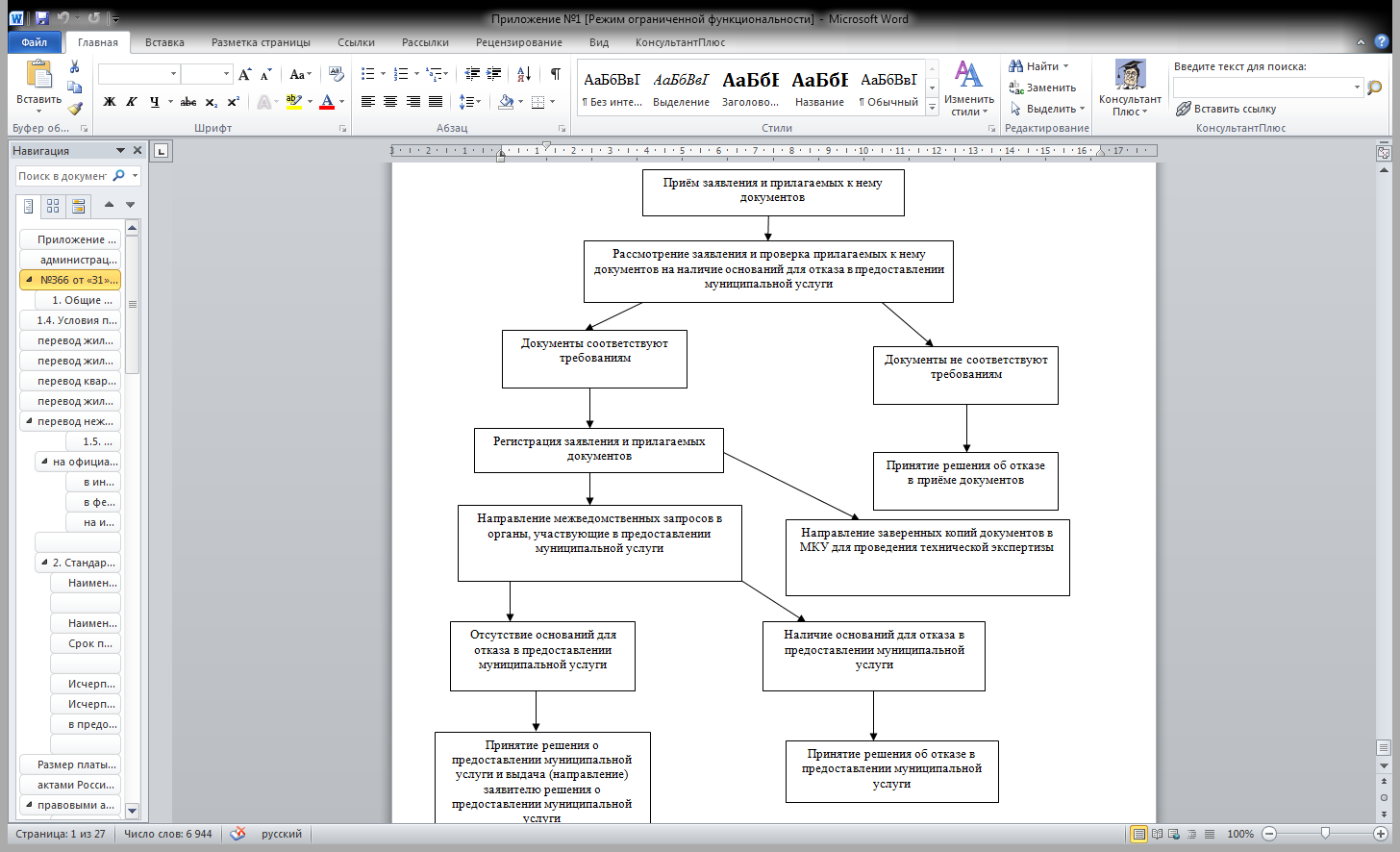 Приложение №3 к  Административному регламенту предоставления  муниципальной услуги «Принятие документов, а также выдача решений о переводе или об отказе в переводе жилого помещения в нежилое или нежилого помещения в жилое помещение»ЖУРНАЛ РЕГИСТРАЦИИ ЗАЯВЛЕНИЙ О ПЕРЕВОДЕ ЖИЛЫХ (НЕЖИЛЫХ) ПОМЕЩЕНИЙ В НЕЖИЛЫЕ (ЖИЛЫЕ) ПОМЕЩЕНИЯ, СОГЛАСОВАНИИ ПЕРЕУСТРОЙСТВА И (ИЛИ) ПЕРЕПЛАНИРОВКИ ЖИЛЫХ ПОМЕЩЕНИЙ И ВЫДАЧИ РЕЗУЛЬТАТОВ ПРЕДОСТАВЛЕНИЯ МУНИЦИПАЛЬНЫХ УСЛУГ1При заполнении данной графы указывается только цифра, соответствующая действию, о совершении которого просит заявитель: 1, 2, 3, 4 или 5.Приложение №4 к  Административному регламенту предоставления  муниципальной услуги «Принятие документов, а также выдача решений о переводе или об отказе в переводе жилого помещения в нежилое или нежилого помещения в жилое помещение»Расписка № _____о получении документов о переводе жилого помещения в нежилое помещение (нежилого помещения в жилое помещение)1расположенного по адресу:____________________________ дом ______, квартира (офис) ___________, выдана:______________________(Ф.И.О. заявителя)___________________________________________(реквизиты документа, удостоверяющего личность серия, номер, кем и когда выдан)_________________________________(реквизиты доверенности (для представителей))проживающему по адресу:____________________________Документы, которые запрашиваются администрацией в рамках межведомственного информационного взаимодействия:1._________________________________________2.__________________________________________3______________________________________Дата «____»____________20___г.Входящий номер регистрации заявления________________________________Лицо, выдавшее расписку_____________________________________________________________________________(Ф.И.О., должность, подпись)Расписку получил_____________________________________________________________________________________________ (Ф.И.О., подпись)Дата получения результатов предоставления муниципальной услуги«____»____________20___г.                                               ___________________                                                                                                 (подпись заявителя)1Здесь и далее: нужное подчеркнуть.Перечень получателей муниципальной услуги при предоставлении земельных участков в собственность по договору купли-продажиПеречень получателей муниципальной услуги при предоставлении земельных участков в собственность бесплатноПеречень получателей муниципальной услуги при предоставлении земельных участков в арендуПеречень получателей муниципальной услуги при предоставлении земельных участков в постоянное (бессрочное) пользованиеПеречень получателей муниципальной услуги при предоставлении земельных участков в безвозмездное пользование1) лица, с которыми в соответствии с Градостроительным кодексом Российской Федерации заключен договор о комплексном освоении территории, если иное не предусмотрено в отношении лиц, указанных в пунктах 2 и 4 настоящего столбца, в отношении земельных участков, образованных из земельного участка, предоставленного в аренду для комплексного освоения территории;2) члены некоммерческой организации, созданной гражданами, или, если это предусмотрено решением общего собрания членов этой некоммерческой организации, сама указанная некоммерческая организации в отношенииземельных участков, образованных из земельного участка, предоставленного указанной некоммерческой организации для комплексного освоения территории в целях индивидуального жилищного строительства;3) члены некоммерческой организации, созданной гражданами, для ведения садоводства, огородничества, дачного хозяйства в отношении земельных участков, образованных из земельного участка, предоставленного указанной некоммерческой организации, за исключением земельных участков, отнесенных к имуществу общего пользования;4) некоммерческая организация, созданная гражданами, для комплексного освоения территории в целях индивидуального жилищного строительства в отношении земельных участков, образованных в результате раздела земельного участка, предоставленного указанной некоммерческой организации и относящегося к имуществу общего пользования;5) юридическое лицо в отношении земельных участков, образованных в результате раздела земельного участка, предоставленного указанному юридическому лицу для ведения дачного хозяйства и относящегося к имуществу общего пользования;6) собственники зданий, сооружений либо помещений в них в отношении земельных участков, на которых расположены здания, сооружения, в случаях, предусмотренных статьей 39.20 Земельного кодекса Российской Федерации, за исключением случаев приобретения права аренды на земельный участок, на котором расположены многоквартирный дом и иные входящие в состав общего имущества многоквартирного дома объекты недвижимого имущества;7) юридические лица (кроме органов государственной власти и органов местного самоуправления, государственных и муниципальных учреждений, казенных предприятий,центров исторического наследия президентов Российской Федерации, прекративших исполнение своих полномочий), в отношении земельных участков, находящихся в постоянном (бессрочном) пользовании соответствующих юридических лиц;8) гражданин или юридическое лицо в отношении земельных участков, предназначенных для ведения сельскохозяйственного производства и переданных в аренду этому гражданину или этому юридическому лицу, по истечении трех лет с момента заключения договора аренды с этим гражданином или этим юридическим лицом либо передачи прав и обязанностей по договору аренды земельного участка этому гражданину или этому юридическому лицу при условии надлежащего использования такого земельного участка в случае, если этим гражданином или этим юридическим лицом заявление о заключении договора купли-продажи такого земельного участка без проведения торгов подано до дня истечения срока указанного договора аренды земельного участка;9) граждане, намеренные приобрести земельные участки в собственность для индивидуального жилищного строительства, ведения личного подсобного хозяйства на земельных участках в границах населенного пункта, садоводства, дачного хозяйства, а также граждане или крестьянские (фермерские) хозяйства, намеренные приобрести земельные участки в собственность для осуществления крестьянским (фермерским) хозяйством его деятельности, в соответствии со статьей 39.18 Земельного кодекса Российской Федерации.1) лицо, с которым заключен договор о развитии территории, в отношении земельного участка, образованного в границах застроенной территории, в отношении которой заключен указанный договор, если обязательство по предоставлению такого земельного участка в собственность бесплатно предусмотрено соответствующим договором развития застроенных территорий;2) религиозная организация, имеющая в собственности здания или сооружения религиозного или благотворительного назначения, расположенные на земельном участке, в отношении такого земельного участка;3) некоммерческая организация, созданная гражданами, для ведения садоводства, огородничества или в случаях, предусмотренных федеральным законом, члены данной некоммерческой организации в отношении земельного участка, образованного в результате раздела земельного участка, предоставленного указанной некоммерческой организации и относящегося к имуществу общего пользования;4) некоммерческая организация, созданная гражданами, или в случаях, предусмотренных федеральным законом, члены данной некоммерческой организации в отношении земельного участка, образованного в результате раздела земельного участка, предоставленного указанной некоммерческой организации для ведения садоводства, огородничества и относящегося к имуществу общего пользования;5) гражданин по истечении пяти лет со дня предоставления ему земельного участка в безвозмездное пользование в соответствии с подпунктом 6 пункта 2 статьи 39.10 Земельного кодекса Российской Федерации при условии, что этот гражданин использовал такой земельный участок в указанный период в соответствии с установленным разрешенным использованием;6) гражданин по истечении пяти лет со дня предоставления ему земельного участка в безвозмездное пользование в соответствии с подпунктом 7 пункта 2 статьи 39.10 Земельного кодекса Российской Федерации при условии, что этот гражданин использовал такой земельный участок в указанный период в соответствии с установленным разрешенным использованием и работал по основному месту работы в муниципальном образовании и по специальности, которые определены законом Самарской области;7) граждане, имеющие трех и более детей, в случае и в порядке, которые установлены законодательством Самарской области;8) некоммерческие организации, созданные гражданами, в случаях, предусмотренных федеральными законами;9) религиозная организация в отношении земельного участка, предоставленного данной религиозной организации на праве постоянного (бессрочного) пользования и предназначенного для сельскохозяйственного производства, в случаях, предусмотренных законом Самарской области;10) граждане, являющиеся членами крестьянского (фермерского) хозяйства, для ведения крестьянского (фермерского) хозяйства - в расчете на каждого члена крестьянского (фермерского) хозяйства;111) граждане, признанные нуждающимися в улучшении жилищных условий в соответствии с требованиями жилищного законодательства, для индивидуального жилищного строительства;212) молодые семьи, постоянно проживающие в сельском населенном пункте или поселке городского типа, расположенных в муниципальном районе Самарской области, возраст одного из супругов в которых (родителя в неполной семье) не превышает 35 лет, для индивидуального жилищного строительства или для ведения личного подсобного хозяйства, садоводства, огородничества, животноводства;313) врачи общей практики и медицинские сестры врачей общей практики, оказывающие первичную медико-санитарную помощь населению в офисах врачей общей практики и во врачебных амбулаториях, расположенных на территории муниципального района Самарской области, для индивидуального жилищного строительства или для ведения личного подсобного хозяйства, садоводства, огородничества, животноводства;414) специалисты, имеющие высшее или среднее профессиональное (сельскохозяйственное) образование и принятые на работу по трудовому договору на срок не менее трех лет или по трудовому договору, заключенному на неопределенный срок, в сельскохозяйственную организацию или крестьянское (фермерское) хозяйство, являющиеся основным местом их работы и расположенные на территории сельского населенного пункта или поселка городского типа, находящихся в муниципальном районе Самарской области, для индивидуального жилищного строительства или для ведения личного подсобного хозяйства, садоводства, огородничества, животноводства;515) граждане, проходившие военную службу и уволенные с военной службы по достижении ими предельного возраста пребывания на военной службе, состоянию здоровья или в связи с организационно-штатными мероприятиями, общая продолжительность военной службы которых составляет 10 лет и более, для индивидуального жилищного строительства;6 16) граждане, проходившие военную службу в районах Крайнего Севера, приравненных к ним местностях и других местностях с неблагоприятными климатическими или экологическими условиями и уволенные с военной службы по достижении ими предельного возраста пребывания на военной службе, состоянию здоровья, в связи с организационно-штатными мероприятиями или окончанием срока военной службы, общая продолжительность военной службы которых составляет 10 лет и более, для индивидуального жилищного строительства;7 17) граждане, включенные в реестр участников долевого строительства многоквартирных домов (обманутых дольщиков) на территории Самарской области и указанные в части 5 статьи 3 Закона Самарской области от 16.03.2007 № 13-ГД «О мерах по защите прав участников долевого строительства многоквартирных домов (обманутых дольщиков) на территории Самарской области», для индивидуального жилищного строительства;818) инвалиды Великой Отечественной войны и ветераны Великой Отечественной войны для индивидуального жилищного строительства или для ведения личного подсобного хозяйства, садоводства, огородничества;919) гражданин (граждане), который (которые) фактически использует (используют) земельный участок, расположенный в границах населенного пункта и не предоставленный в пользование и (или) во владение гражданам или юридическим лицам, на котором расположен созданный до вступления в силу Закона СССР от 06.03.1990 № 1305-1 «О собственности в СССР» жилой дом;10 20) гражданин (граждане), который (которые) фактически использует (используют) земельный участок, расположенный в границах населенного пункта в пределах границ муниципальных районов (городских округов) с численностью населения менее 100 тысяч человек и который не предоставлен в пользование и (или) во владение гражданам или юридическим лицам, предусмотренный зонированием территории, проводимым в соответствии с градостроительным законодательством, при условии, что на земельном участке расположен созданный до вступления в силу Закона СССР от 06.03.1990 № 1305-1 «О собственности в СССР» гараж или сарай;21) садоводы, огородники, дачники, их садоводческие, огороднические и дачные некоммерческие объединения в отношении земельных участков из земель, составляющих территорию садоводческого, огороднического или дачного некоммерческого объединения, при соблюдении следующих условий:а) соответствующее некоммерческое объединение создано до 01.01.2010 либо является правопреемником такого некоммерческого объединения;б) план-схема территории соответствующего некоммерческого объединения, содержащий координаты характерных точек границ данной территории, утвержденный председателем и правлением некоммерческого объединения, представлен на согласование уполномоченному органу исполнительной власти Самарской области или органу местного самоуправления, осуществляющим предоставление земельных участков, в срок до 01.07.2014. 1) юридические лица, определенные указом или распоряжением Президента Российской Федерации;2) юридические лица в соответствии с распоряжением Правительства Российской Федерации для размещения на запрашиваемых земельных участках объектов социально-культурного назначения, реализации масштабных инвестиционных проектов при условии соответствия указанных объектов, инвестиционных проектов критериям, установленным Правительством Российской Федерации;3) юридические лица в соответствии с распоряжением Губернатора Самарской области для размещения на запрашиваемых земельных участках объектов социально-культурного и коммунально-бытового назначения, реализации масштабных инвестиционных проектов при условии соответствия указанных объектов, инвестиционных проектов критериям, установленным законом Самарской области;4) лица в случае выполнения международных обязательств Российской Федерации;5) юридические лица для размещения на запрашиваемом земельном участке объектов, предназначенных для обеспечения электро-, тепло-, газо- и водоснабжения, водоотведения, связи, нефтепроводов, объектов федерального, регионального или местного значения;6) лицо, с которым был заключен договор аренды земельного участка, в отношении земельного участка, образованного из земельного участка, находящегося в муниципальной собственности, в том числе предоставленного для комплексного освоения территории, если иное не предусмотрено пунктами 7 и 9 настоящего столбца;7) члены некоммерческой организации, созданной гражданами, или, если это предусмотрено решением общего собрания членов, указанная некоммерческая организация в отношении земельного участка, образованного из земельного участка, предоставленного указанной некоммерческой организации для комплексного освоения территории в целях индивидуального жилищного строительства, за исключением земельных участков, отнесенных к имуществу общего пользования;8) члены некоммерческой организации, созданной гражданами, в отношении земельного участка, образованного из земельного участка, предоставленного указанной некоммерческой организации для ведения садоводства, огородничества, дачного хозяйства, за исключением земельных участков, отнесенных к имуществу общего пользования;9) некоммерческая организация, созданная гражданами, в отношении земельного участка, образованного в результате раздела ограниченного в обороте земельного участка, предоставленного некоммерческой организации для ведения садоводства, огородничества, дачного хозяйства или для комплексного освоения территории в целях индивидуального жилищного строительства и отнесенного к имуществу общего пользования;10) собственники зданий, сооружений, помещений в них и (или) лица, которым эти объекты недвижимости предоставлены на праве хозяйственного ведения или в случаях, предусмотренных статьей 39.20 Земельного кодекса Российской Федерации, на праве оперативного управления, в отношении земельных участков, на которых расположены соответствующие здания, сооружения, за исключением случаев приобретения права аренды на земельный участок, на котором расположены многоквартирный дом и иные входящие в состав общего имущества многоквартирного дома объекты недвижимого имущества;11) собственники объектов незавершенного строительства в случаях, предусмотренных пунктом 5 статьи 39.6 Земельного кодекса Российской Федерации, в отношении земельного участка, на котором расположены объекты незавершенного строительства, однократно для завершения их строительства;12) юридические лица (кроме органов государственной власти и органов местного самоуправления, государственных и муниципальных учреждений, казенных предприятий, центров исторического наследия президентов Российской Федерации, прекративших исполнение своих полномочий) в отношении земельного участка, находящегося в постоянном (бессрочном) пользовании;13) лицо, с которым заключен договор о развитии застроенной территории, в отношении земельного участка, образованного в границах застроенной территории;14) граждане, имеющие право на первоочередное или внеочередное приобретение земельных участков в соответствии с федеральными законами; 15) граждане, намеренные получить в аренду земельные участки для индивидуального жилищного строительства, ведения личного подсобного хозяйства в границах населенного пункта, садоводства, дачного хозяйства, граждане и крестьянские (фермерские) хозяйства, намеренные получить в аренду земельные участки для осуществления крестьянским (фермерским) хозяйством его деятельности, в соответствии со статьей 39.18 Земельного кодекса Российской Федерации;16) граждане и юридические лица в отношении земельного участка, запрашиваемого взамен земельного участка, предоставленного соответствующему лицу на праве аренды и изымаемого для государственных или муниципальных нужд;17) религиозные организации, казачьи общества, внесенные в государственный реестр казачьих обществ в Российской Федерации, для осуществления сельскохозяйственного производства, сохранения и развития традиционного образа жизни и хозяйствования указанных казачьих обществ в отношении земельных участков, находящихся на территории, определенной в соответствии с Законом Самарской области «О земле»;18) лицо, которое в соответствии с Земельным кодексом Российской Федерации имеет право на приобретение в собственность земельного участка, находящегося в государственной или муниципальной собственности, без проведения торгов, в том числе бесплатно, если такой земельный участок зарезервирован для государственных или муниципальных нужд либо ограничен в обороте;19) граждане, намеренные получить в аренду земельные участки для сенокошения, выпаса сельскохозяйственных животных, ведения огородничества или земельные участки, расположенные за границами населенного пункта, для ведения личного подсобного хозяйства;20) недропользователи в отношении земельных участков, необходимых для проведения работ, связанных с пользованием недрами;21) лицо, с которым заключено концессионное соглашение, в отношении земельного участка, необходимого для осуществления деятельности, предусмотренной концессионным соглашением;22) в случаях, предусмотренных законом Самарской области, некоммерческая организация, созданная Самарской областью или муниципальным образованием для освоения территорий в целях строительства и эксплуатации наемных домов социального использования, в отношении земельного участка для освоения территории в целях строительства и эксплуатации наемного дома коммерческого использования или для освоения территории в целях строительства и эксплуатации наемного дома социального использования;23) лицо, с которым заключено охотхозяйственное соглашение, в отношении земельного участка, необходимого для осуществления видов деятельности в сфере охотничьего хозяйства;24) лица в отношении земельного участка для размещения водохранилищ и (или) гидротехнических сооружений, если размещение этих объектов предусмотрено документами территориального планирования в качестве объектов федерального, регионального или местного значения;25) открытое акционерное общество «Российские железные дороги», уполномоченные данной организацией лица в отношении земельного участка для размещения объектов инфраструктуры железнодорожного транспорта общего пользования;26) резидент зоны территориального развития, включенный в реестр резидентов зоны территориального развития, в отношении земельного участка в границах указанной зоны для реализации инвестиционного проекта в соответствии с инвестиционной декларацией;27) лицо, обладающее правом на добычу (вылов) водных биологических ресурсов на основании решения о предоставлении их в пользование, договора о предоставлении рыбопромыслового участка или договора пользования водными биологическими ресурсами, для осуществления на запрашиваемом земельном участке деятельности, предусмотренной указанными решением или договорами;28) юридическое лицо, намеренное получить в аренду земельный участок для размещения ядерных установок, радиационных источников, пунктов хранения ядерных материалов и радиоактивных веществ, пунктов хранения, хранилищ радиоактивных отходов и пунктов захоронения радиоактивных отходов, решения о сооружении и о месте размещения которых приняты Правительством Российской Федерации;29) арендатор, который надлежащим образом использовал земельный участок, предназначенный для ведения сельскохозяйственного производства, в отношении данного земельного участка при условии, что заявление о заключении нового договора аренды такого земельного участка подано этим арендатором до дня истечения срока действия ранее заключенного договора аренды такого земельного участка;30) арендатор (за исключением арендаторов земельных участков, указанных в пункте 29 настоящего столбца), если этот арендатор имеет право на заключение нового договора аренды такого земельного участка в соответствии с пунктами 3 и 4 статьи 39.6 Земельного кодекса Российской Федерации;31) граждане, имеющие в соответствии с Законом Самарской области от 11.03.2005 № 94-ГД «О земле» право на приобретение в первоочередном порядке земельных участков, размер которых менее минимальных размеров земельных участков, установленных статьей 13 Закона Самарской области от 11.03.2005 № 94-ГД «О земле», для ведения личного подсобного хозяйства, садоводства, огородничества, в случае одновременного соблюдения следующих условий:а) отсутствие споров о границах земельного участка со смежными землепользователями;б) наличие общей границы с земельным участком, которым соответствующий гражданин обладает на праве собственности, или постоянного (бессрочного) пользования, или пожизненного наследуемого владения;в) ранее соответствующему гражданину земельный участок по основанию, предусмотренному в статье 9.1 Закона Самарской области от 11.03.2005 № 94-ГД «О земле», в границах муниципального района (городского округа), в котором испрашивается земельный участок, не предоставлялся.1) не являющиеся государственными органами и их территориальными органами, органами государственных внебюджетных фондов и их территориальными органами, органами местного самоуправления государственные и муниципальные учреждения (бюджетные, казенные, автономные);2) государственные и муниципальные казенные предприятия.1) религиозные организации в отношении земельных участков, на которых расположены принадлежащие этим религиозным организациям на праве безвозмездного пользования здания, сооружения, на срок до прекращения прав на указанные здания, сооружения;2) лица, с которыми в соответствии с Федеральным законом от 05.04.2013 № 44-ФЗ «О контрактной системе в сфере закупок товаров, работ, услуг для обеспечения государственных и муниципальных нужд» заключены гражданско-правовые договоры на строительство или реконструкцию объектов недвижимости, осуществляемые полностью за счет средств федерального бюджета, средств бюджета Самарской области или средств местного бюджета, на срок исполнения этих договоров;3) граждане в отношении земельных участков для ведения личного подсобного хозяйства или осуществления крестьянским (фермерским) хозяйством его деятельности в муниципальных образованиях, определенных законом Самарской области, на срок не более чем шесть лет;4) граждане, которые работают по основному месту работы в муниципальных образованиях, определенных законом Самарской области,  по специальностям, установленным законом Самарской области, в отношении земельных участков для индивидуального жилищного строительства или ведения личного подсобного хозяйства в указанных муниципальных образованиях на срок не более чем шесть лет;7) гражданин в отношении земельного участка, на котором находится служебное жилое помещение в виде жилого дома, предоставленное этому гражданину, на срок права пользования таким жилым помещением;8)некоммерческие организации, созданные гражданами, в отношении земельных участков, испрашиваемых в целях жилищного строительства в случаях и на срок, которые предусмотрены федеральными законами;9) лица, с которыми в соответствии с Федеральным законом от 29.12.2012 № 275-ФЗ «О государственном оборонном заказе», Федеральным законом от 05.04.2013 № 44-ФЗ «О контрактной системе в сфере закупок товаров, работ, услуг для обеспечения государственных и муниципальных нужд» заключены государственные контракты на выполнение работ, оказание услуг для обеспечения обороны страны и безопасности государства, осуществляемых полностью за счет средств федерального бюджета, если для выполнения этих работ и оказания этих услуг необходимо предоставление земельного участка, на срок исполнения указанного контракта;10)некоммерческие организации, предусмотренные законом Самарской области и созданные Самарской областью в целях жилищного строительства для обеспечения жилыми помещениями отдельных категорий граждан, определенных федеральным законом, указом Президента Российской Федерации, нормативным правовым актом Правительства Российской Федерации, законом Самарской области, в целях строительства указанных жилых помещений на период осуществления данного строительства.№Перечень получателей муниципальной услугиЗемельный участокДокументы, подтверждающие право получателя муниципальной услуги на приобретение земельного участка без проведения торгов и прилагаемые к заявлению о приобретении прав на земельный участокДля приобретения земельных участков в собственность по договору купли-продажиДля приобретения земельных участков в собственность по договору купли-продажиДля приобретения земельных участков в собственность по договору купли-продажиДля приобретения земельных участков в собственность по договору купли-продажи1Лица, с которыми в соответствии с Градостроительным кодексом Российской Федерации заключен договор о комплексном освоении территории, если иное не предусмотрено в отношении лиц, указанных в пунктах 2 и 4 настоящего столбца, в отношении земельных участков, образованных из земельного участка, предоставленного в аренду для комплексного освоения территорииЗемельный участок, образованный из земельного участка, предоставленного в аренду для комплексного освоения территорииДоговор о комплексном освоении территории2Члены некоммерческой организации, созданной гражданами, или, если это предусмотрено решением общего собрания членов этой некоммерческой организации, сама указанная некоммерческая организации в отношении земельных участков, образованных из земельного участка, предоставленного указанной некоммерческой организации для комплексного освоения территории в целях индивидуального жилищного строительстваЗемельный участок, предназначенный для индивидуального жилищного строительства, образованный из земельного участка, предоставленного некоммерческой организации для комплексного освоения территории в целях индивидуального жилищного строительстваДокумент, подтверждающий членство получателя муниципальной услуги в некоммерческой организацииРешение органа некоммерческой организации о распределении испрашиваемого земельного участка получателю муниципальной услуги3Члены некоммерческой организации, созданной гражданами, для ведения садоводства, огородничества, дачного хозяйства в отношении земельных участков, образованных из земельного участка, предоставленного указанной некоммерческой организации, за исключением земельных участков, отнесенных к имуществу общего пользованияЗемельный участок, предназначенный для садоводства или огородничества, образованный из земельного участка, предоставленного некоммерческой организации для садоводства, огородничества, дачного хозяйстваДокументы, удостоверяющие (устанавливающие) права получателя муниципальной услуги на испрашиваемый земельный участок, если право на такой земельный участок не зарегистрировано в Едином государственном реестре прав на недвижимое имущество и сделок с ним (далее также – ЕГРП)Документ, подтверждающий членство получателя муниципальной услуги в некоммерческой организацииРешение органа некоммерческой организации о распределении земельного участка получателю муниципальной услуги4Некоммерческая организация, созданная гражданами, для комплексного освоения территории в целях индивидуального жилищного строительства в отношении земельных участков, образованных в результате раздела земельного участка, предоставленного указанной некоммерческой организации и относящегося к имуществу общего пользованияЗемельный участок, образованный в результате раздела земельного участка, предоставленного некоммерческой организации, созданной гражданами, для комплексного освоения территории в целях индивидуального жилищного строительства, и относящийся к имуществу общего пользованияРешение органа некоммерческой организации о приобретении земельного участка, относящегося к имуществу общего пользования5Юридическое лицо в отношении земельных участков, образованных в результате раздела земельного участка, предоставленного указанному юридическому лицу для ведения дачного хозяйства и относящегося к имуществу общего пользованияЗемельный участок, образованный в результате раздела земельного участка, предоставленного юридическому лицу для ведения дачного хозяйства, и относящийся к имуществу общего пользованияРешение органа юридического лица о приобретении земельного участка, относящегося к имуществу общего пользованияДокументы, удостоверяющие (устанавливающие) права получателя муниципальной услуги на испрашиваемый земельный участок, если право на такой земельный участок не зарегистрировано в ЕГРП6Собственники зданий, сооружений либо помещений в них в отношении земельных участков, на которых расположены здания, сооружения, в случаях, предусмотренных статьей 39.20 Земельного кодекса Российской Федерации, за исключением случаев приобретения права аренды на земельный участок, на котором расположены многоквартирный дом и иные входящие в состав общего имущества многоквартирного дома объекты недвижимого имуществаЗемельный участок, на котором расположено здание, сооружениеДокумент, удостоверяющий (устанавливающий) права получателя муниципальной услуги на здание, сооружение либо помещение, если право на такое здание, сооружение либо помещение не зарегистрировано в ЕГРПДокумент, удостоверяющий (устанавливающий) права получателя муниципальной услуги на испрашиваемый земельный участок, если право на такой земельный участок не зарегистрировано в ЕГРПСообщение получателя муниципальной услуги (получателей муниципальной услуги), содержащее перечень всех зданий, сооружений, расположенных на испрашиваемом земельном участке, с указанием их кадастровых (условных, инвентарных) номеров и адресных ориентиров7Юридические лица (кроме органов государственной власти и органов местного самоуправления, государственных и муниципальных учреждений, казенных предприятий, центров исторического наследия президентов Российской Федерации, прекративших исполнение своих полномочий), в отношении земельных участков, находящихся в постоянном (бессрочном) пользовании соответствующих юридических лицЗемельный участок, принадлежащий юридическому лицу на праве постоянного (бессрочного) пользованияДокументы, удостоверяющие (устанавливающие) права получателя муниципальной услуги на испрашиваемый земельный участок, если право на такой земельный участок не зарегистрировано в ЕГРП8Гражданин или юридическое лицо в отношении земельных участков, предназначенных для ведения сельскохозяйственного производства и переданных в аренду этому гражданину или этому юридическому лицу, по истечении трех лет с момента заключения договора аренды с этим гражданином или этим юридическим лицом либо передачи прав и обязанностей по договору аренды земельного участка этому гражданину или этому юридическому лицу при условии надлежащего использования такого земельного участка в случае, если этим гражданином или этим юридическим лицом заявление о заключении договора купли-продажи такого земельного участка без проведения торгов подано до дня истечения срока указанного договора аренды земельного участкаЗемельный участок, предназначенный для ведения сельскохозяйственного производства и используемый на основании договора аренды более трех летДокументы, подтверждающие использование земельного участка в соответствии с Федеральным законом от 24 июля 2002 г. № 101-ФЗ «Об обороте земель сельскохозяйственного назначения» и предусмотренные перечнем, устанавливаемым Министерством сельского хозяйства Российской Федерации9Граждане, намеренные приобрести земельные участки в собственность для индивидуального жилищного строительства, ведения личного подсобного хозяйства на земельных участках в границах населенного пункта, садоводства, дачного хозяйства, а также граждане или крестьянские (фермерские) хозяйства, намеренные приобрести земельные участки в собственность для осуществления крестьянским (фермерским) хозяйством его деятельности, в соответствии со статьей 39.18 Земельного кодекса Российской ФедерацииЗемельный участок, предназначенный для индивидуального жилищного строительства, ведения личного подсобного хозяйства в границах населенного пункта, садоводства, дачного хозяйства-Для приобретения земельных участков в собственность бесплатноДля приобретения земельных участков в собственность бесплатноДля приобретения земельных участков в собственность бесплатноДля приобретения земельных участков в собственность бесплатно10Лицо, с которым заключен договор о развитии территории, в отношении земельного участка, образованного в границах застроенной территории, в отношении которой заключен указанный договор, если обязательство по предоставлению такого земельного участка в собственность бесплатно предусмотрено соответствующим договором развития застроенных территорийЗемельный участок, образованный в границах застроенной территории, в отношении которой заключен договор о ее развитииДоговор о развитии застроенной территории11Религиозная организация, имеющая в собственности здания или сооружения религиозного или благотворительного назначения, расположенные на земельном участке, в отношении такого земельного участкаЗемельный участок, на котором расположены здания или сооружения религиозного или благотворительного назначенияДокумент, удостоверяющий (устанавливающий) права получателя муниципальной услуги на здание, сооружение, если право на такое здание, сооружение не зарегистрировано в ЕГРПДокумент, удостоверяющий (устанавливающий) права получателя муниципальной услуги на испрашиваемый земельный участок, если право на такой земельный участок не зарегистрировано в ЕГРПСообщение получателя муниципальной услуги (получателей муниципальной услуги), содержащее перечень всех зданий, сооружений, расположенных на испрашиваемом земельном участке, с указанием их кадастровых (условных, инвентарных) номеров и адресных ориентиров12Некоммерческая организация, созданная гражданами, для ведения садоводства, огородничества или в случаях, предусмотренных федеральным законом, члены данной некоммерческой организации в отношении земельного участка, образованного в результате раздела земельного участка, предоставленного указанной некоммерческой организации и относящегося к имуществу общего пользованияЗемельный участок, образованный в результате раздела земельного участка, предоставленного некоммерческой организации, созданной гражданами, для ведения садоводства, огородничества, и относящийся к имуществу общего пользования некоммерческой организацииРешение органа некоммерческой организации о приобретении земельного участкаДокумент, подтверждающий членство получателя муниципальной услуги в некоммерческой организации (в случае приобретения членами некоммерческой организации, созданной гражданами, которой предоставлен земельный участок для садоводства, огородничества в общую собственность)13Гражданин по истечении пяти лет со дня предоставления ему земельного участка в безвозмездное пользование в соответствии с подпунктом 6 пункта 2 статьи 39.10 Земельного кодекса Российской Федерации при условии, что этот гражданин использовал такой земельный участок в указанный период в соответствии с установленным разрешенным использованиемЗемельный участок, предназначенный для ведения личного подсобного хозяйства или для осуществления крестьянским (фермерским) хозяйством его деятельности и используемый более пяти лет в соответствии с разрешенным использованием-14Гражданин по истечении пяти лет со дня предоставления ему земельного участка в безвозмездное пользование в соответствии с подпунктом 7 пункта 2 статьи 39.10 Земельного кодекса Российской Федерации при условии, что этот гражданин использовал такой земельный участок в указанный период в соответствии с установленным разрешенным использованием и работал по основному месту работы в муниципальном образовании и по специальности, которые определены законом Самарской областиЗемельный участок, предназначенный для индивидуального жилищного строительства или ведения личного подсобного хозяйства, расположенный в муниципальном образовании, определенном законом Самарской областиПриказ о приеме на работу, выписка из трудовой книжки или трудовой договор (контракт)15Граждане, имеющие трех и более детей, в случае и в порядке, которые установлены законодательством Самарской областиСлучаи предоставления земельных участков установлены частью 10 статьи 9 Закона Самарской области от 11.03.2005 № 94-ГД «О земле» в пределах размеров, установленных статьей 14.1 Закона Самарской области от 11.03.2005 № 94-ГД «О земле»Справка об обучении ребенка в образовательной организации (для обучающихся в возрасте от 18 до 23 лет - справка об обучении по очной форме обучения в профессиональной образовательной организации, образовательной организации высшего образования), выданная не позднее чем за 30 дней до даты подачи заявленияДокумент, подтверждающий факт проживания получателя муниципальной услуги на территории Самарской области в течение не менее пяти последних лет. Данный факт может быть подтвержден любым из перечисленных документов:- паспорт гражданина Российской Федерации, содержащий отметку о регистрации по месту жительства в Самарской области;- решение суда об установлении факта проживания получателя муниципальной услуги на территории Самарской области в течение не менее пяти последних лет;- выписка из домовой (поквартирной) книги или поквартирной карточки, выданная не позднее чем за 30 дней до даты подачи заявления (данный документ не является обязательным к представлению получателем муниципальной услуги и может быть запрошен уполномоченным органом в рамках межведомственного информационного взаимодействия)Документ, подтверждающий факт совместного проживания детей с получателем муниципальной услуги. Данный факт может быть подтвержден любым из перечисленных документов:- выписка из домовой (поквартирной) книги или поквартирной карточки (в случае если не представлена по иным основаниям, указанным в настоящей части), выданная не позднее чем за 30 дней до даты подачи заявления (данный документ не является обязательным к представлению получателем муниципальной услуги и может быть запрошен уполномоченным органом в рамках межведомственного информационного взаимодействия);- решение суда об определении места жительства детейПравоустанавливающий документ на жилой дом (жилое строение), который (которое) находится в собственности гражданина (граждан), имеющего (имеющих) трех и более детей, если указанный документ (его копия или сведения, содержащиеся в нем) отсутствует в ЕГРП16Некоммерческие организации, созданные гражданами, в случаях, предусмотренных федеральными законамиСлучаи предоставления земельных участков устанавливаются федеральным закономДокументы, подтверждающие право на приобретение земельного участка, установленные законодательством Российской Федерации17Религиозная организация в отношении земельного участка, предоставленного данной религиозной организации на праве постоянного (бессрочного) пользования и предназначенного для сельскохозяйственного производства, в случаях, предусмотренных законом Самарской областиСлучаи предоставления земельных участков устанавливаются законом Самарской областиДокументы, подтверждающие право на приобретение земельного участка, установленные законом Самарской области, в случае принятия такого закона Самарской области18Граждане, являющиеся членами крестьянского (фермерского) хозяйстваЗемельный участок, предназначенный для ведения крестьянского (фермерского) хозяйства - в расчете на каждого члена крестьянского (фермерского) хозяйства-19Граждане, признанные нуждающимися в улучшении жилищных условий в соответствии с требованиями жилищного законодательстваЗемельный участок, предназначенный для индивидуального жилищного строительства-20Молодые семьи, постоянно проживающие в сельском населенном пункте или поселке городского типа, расположенных в муниципальном районе Самарской области, возраст одного из супругов в которых (родителя в неполной семье) не превышает 35 летЗемельный участок, предназначенный для индивидуального жилищного строительства или для ведения личного подсобного хозяйства, садоводства, огородничества, животноводства-21Врачи общей практики и медицинские сестры врачей общей практики, оказывающие первичную медико-санитарную помощь населению в офисах врачей общей практики и во врачебных амбулаториях, расположенных на территории муниципального района Самарской областиЗемельный участок, предназначенный для индивидуального жилищного строительства или для ведения личного подсобного хозяйства, садоводства, огородничества, животноводстваПриказ о приеме на работу, выписка из трудовой книжки или трудовой договор (контракт)22Специалисты, имеющие высшее или среднее профессиональное (сельскохозяйственное) образование и принятые на работу по трудовому договору на срок не менее трех лет или по трудовому договору, заключенному на неопределенный срок, в сельскохозяйственную организацию или крестьянское (фермерское) хозяйство, являющиеся основным местом их работы и расположенные на территории сельского населенного пункта или поселка городского типа, находящихся в муниципальном районе Самарской областиЗемельный участок, предназначенный для индивидуального жилищного строительства или для ведения личного подсобного хозяйства, садоводства, огородничества, животноводстваДиплом о высшем или среднем профессиональном (сельскохозяйственном) образованииПриказ о приеме на работу, выписка из трудовой книжки или трудовой договор (контракт)23Граждане, проходившие военную службу и уволенные с военной службы по достижении ими предельного возраста пребывания на военной службе, состоянию здоровья или в связи с организационно-штатными мероприятиями, общая продолжительность военной службы которых составляет 10 лет и болееЗемельный участок, предназначенный для индивидуального жилищного строительстваВоенный билет24Граждане, проходившие военную службу в районах Крайнего Севера, приравненных к ним местностях и других местностях с неблагоприятными климатическими или экологическими условиями и уволенные с военной службы по достижении ими предельного возраста пребывания на военной службе, состоянию здоровья, в связи с организационно-штатными мероприятиями или окончанием срока военной службы, общая продолжительность военной службы которых составляет 10 лет и болееЗемельный участок, предназначенный для индивидуального жилищного строительстваВоенный билет25Граждане, включенные в реестр участников долевого строительства многоквартирных домов (обманутых дольщиков) на территории Самарской области и указанные в части 5 статьи 3 Закона Самарской области от 16.03.2007 № 13-ГД «О мерах по защите прав участников долевого строительства многоквартирных домов (обманутых дольщиков) на территории Самарской областиЗемельный участок, предназначенный для индивидуального жилищного строительства-26Инвалиды Великой Отечественной войны и ветераны Великой Отечественной войныЗемельный участок, предназначенный для индивидуального жилищного строительства или для ведения личного подсобного хозяйства, садоводства, огородничества, животноводства. В пределах границ муниципальных районов (городских округов) с численностью населения менее 100 тысяч человек земельные участки могут быть предоставлены для животноводстваУдостоверение инвалида Великой Отечественной войны или ветерана Великой Отечественной войны27Гражданин (граждане), который (которые) фактически использует (используют) земельный участок, расположенный в границах населенного пункта и не предоставленный в пользование и (или) во владение гражданам или юридическим лицам, на котором расположен созданный до вступления в силу Закона СССР от 06.03.1990 № 1305-1 «О собственности в СССР» жилой домЗемельный участок, на котором расположен созданный до вступления в силу Закона СССР от 06.03.1990 № 1305-1 «О собственности в СССР» жилой домСправка из жилищно-эксплуатационной организации о лицах, зарегистрированных в соответствующем жилом доме, по месту жительства получателя муниципальной услуги (получателей муниципальной услуги), выданная не позднее чем за 3 месяца до дня подачи заявления гражданина (граждан). В случае, если в соответствующем жилом доме не зарегистрирован (не зарегистрированы) по месту жительства в установленном законодательством Российской Федерации порядке гражданин (граждане), то указанная справка получателем муниципальной услуги (получателями муниципальной услуги) не представляетсяПлан-схема приобретаемого земельного участка, либо в случае наличия – копия землеустроительного дела на приобретаемый земельный участок, либо в случае наличия - утвержденный в установленном порядке проект границ приобретаемого земельного участкаСведения о правах на жилой дом и хозяйственную постройку (сарай, гараж или баню), если соответствующие сведения отсутствуют в ЕГРП28Гражданин (граждане), который (которые) фактически использует (используют) земельный участок, расположенный в границах населенного пункта в пределах границ муниципальных районов (городских округов) с численностью населения менее 100 тысяч человек и который не предоставлен в пользование и (или) во владение гражданам или юридическим лицам, предусмотренный зонированием территории, проводимым в соответствии с градостроительным законодательством, при условии, что на земельном участке расположен созданный до вступления в силу Закона СССР от 06.03.1990 № 1305-1 «О собственности в СССР» гараж или сарайЗемельный участок, на котором расположен созданный до вступления в силу Закона СССР от 06.03.1990 № 1305-1 «О собственности в СССР» гараж или сарайПлан-схема приобретаемого земельного участка, либо в случае наличия - копия землеустроительного дела на приобретаемый земельный участок, либо в случае наличия - утвержденный в установленном порядке проект границ приобретаемого земельного участкаСведения о правах на гараж или сарай либо об их отсутствии, если такие сведения отсутствуют в ЕГРП29Садоводы, огородники, дачники, их садоводческие, огороднические и дачные некоммерческие объединения при соблюдении следующих условий:а) соответствующее некоммерческое объединение создано до 01.01.2010 либо является правопреемником такого некоммерческого объединения;б) план-схема территории соответствующего некоммерческого объединения, содержащий координаты характерных точек границ данной территории, утвержденный председателем и правлением некоммерческого объединения, представлен на согласование уполномоченному органу исполнительной власти Самарской области или органу местного самоуправления, осуществляющим предоставление земельных участков, в срок до 01.07.2014Земельные участки из земель, составляющих территорию садоводческого, огороднического или дачного некоммерческого объединенияДля предоставления земельных участков в собственность граждан:1) документ, устанавливающий распределение земельных участков в соответствующем некоммерческом объединении, подготовленный и утвержденный правлением некоммерческого объединения в соответствии с планом-схемой, согласованной в соответствии с частью 2 статьи 10.4 Закона Самарской области от 11.03.2005 № 94-ГД «О земле»; 2) описание местоположения земельного участка, подготовленное в соответствии с документом, устанавливающим распределение земельных участков в соответствующем некоммерческом объединении;3) заключение правления соответствующего некоммерческого объединения с указанием гражданина, за которым закреплен такой земельный участок, и подтверждением соответствия указанного описания местоположения такого земельного участка местоположению земельного участка, фактически используемого гражданиномДля предоставления в собственность соответствующего некоммерческого объединения земельного участка, относящегося к имуществу общего пользования:1) решение общего собрания членов данного некоммерческого объединения о приобретении такого земельного участка в собственность данного некоммерческого объединения;2) описание местоположения земельного участка в соответствии с решением общего собрания членов данного некоммерческого объединения о приобретении такого земельного участка в собственность данного некоммерческого объединения;3) выписка из решения общего собрания членов соответствующего некоммерческого объединения (собрания уполномоченных) о приобретении земельного участка, относящегося к имуществу общего пользования, в собственность данного некоммерческого объединения;4) учредительные документы соответствующего некоммерческого объединения, подтверждающие право получателя муниципальной услуги без доверенности действовать от имени данного некоммерческого объединения, или выписка из решения общего собрания членов данного некоммерческого объединения, в соответствии с которым получатель муниципальной услуги был уполномочен на подачу указанного заявления.Для приобретения земельных участков в арендуДля приобретения земельных участков в арендуДля приобретения земельных участков в арендуДля приобретения земельных участков в аренду30Юридические лица, определенные указом или распоряжением Президента Российской ФедерацииОпределяется в соответствии с указом или распоряжением Президента Российской Федерации-31Юридические лица в соответствии с распоряжением Правительства Российской Федерации для размещения на запрашиваемых земельных участках объектов социально-культурного назначения, реализации масштабных инвестиционных проектов при условии соответствия указанных объектов, инвестиционных проектов критериям, установленным Правительством Российской ФедерацииЗемельный участок, предназначенный для размещения объектов социально-культурного и коммунально-бытового назначения, реализации масштабных инвестиционных проектов-32Юридические лица в соответствии с распоряжением Губернатора Самарской области для размещения на запрашиваемых земельных участках объектов социально-культурного и коммунально-бытового назначения, реализации масштабных инвестиционных проектов при условии соответствия указанных объектов, инвестиционных проектов критериям, установленным законом Самарской областиЗемельный участок, предназначенный для размещения объектов социально-культурного назначения, реализации масштабных инвестиционных проектов-33Лица в случае выполнения международных обязательств Российской ФедерацииЗемельный участок, предназначенный для выполнения международных обязательствДоговор, соглашение или иной документ, предусматривающий выполнение международных обязательств34Юридические лица для размещения на запрашиваемом земельном участке объектов, предназначенных для обеспечения электро-, тепло-, газо- и водоснабжения, водоотведения, связи, нефтепроводов, объектов федерального, регионального или местного значенияЗемельный участок, предназначенный для размещения объектов, предназначенных для обеспечения электро-, тепло-, газо- и водоснабжения, водоотведения, связи, нефтепроводов, объектов федерального, регионального или местного значения-35Лицо, с которым был заключен договор аренды земельного участка, в отношении земельного участка, образованного из земельного участка, находящегося в муниципальной собственности, в том числе предоставленного для комплексного освоения территории, если иное не предусмотрено пунктами 36 и 38 настоящей ТаблицыЗемельный участок, образованный из земельного участка, находящегося в муниципальной собственности, в том числепредоставленного для комплексного освоения территории лицу, с которым был заключен договор аренды такого земельного участкаРешение, на основании которого образован испрашиваемый земельный участок, принятое до 1 марта 2015 г. Договор аренды исходного земельного участка в случае, если такой договор заключен до дня вступления в силу Федерального закона от 21.07.1997 № 122-ФЗ «О государственной регистрации прав на недвижимое имущество и сделок с ним»Договор о комплексном освоении территории(в случае если предшествовало предоставление земельного участка для комплексного освоения территории)36Члены некоммерческой организации, созданной гражданами, или, если это предусмотрено решением общего собрания членов, указанная некоммерческая организация в отношении земельного участка, образованного из земельного участка, предоставленного указанной некоммерческой организации для комплексного освоения территории в целях индивидуального жилищного строительства, за исключением земельных участков, отнесенных к имуществу общего пользованияЗемельный участок, предназначенный для индивидуального жилищного строительства, образованный в результате раздела земельного участка, предоставленного некоммерческой организации, созданной гражданами, для комплексного освоения территории в целях индивидуального жилищного строительстваДоговор о комплексном освоении территорииРешение органа некоммерческой организации о приобретении земельного участка (в случае если подается заявление о приобретении земельного участка некоммерческой организацией)Документ, подтверждающий членство получателя муниципальной услуги в некоммерческой организации, и решение общего собрания членов некоммерческой организации о распределении испрашиваемого земельного участка получателю муниципальной услуги (в случае если подается заявление о приобретении земельного участка членами некоммерческой организацией)37Члены некоммерческой организации, созданной гражданами, в отношении земельного участка, образованного из земельного участка, предоставленного указанной некоммерческой организации для ведения садоводства, огородничества, дачного хозяйства, за исключением земельных участков, отнесенных к имуществу общего пользованияЗемельный участок, предназначенный для садоводства или огородничества, образованный из земельного участка, предоставленного некоммерческой организации для садоводства, огородничества, дачного хозяйстваРешение уполномоченного органа о предоставлении земельного участка некоммерческой организации для садоводства, огородничества, дачного хозяйства, за исключением случаев, если такое право зарегистрировано в ЕГРПДокумент, подтверждающий членство получателя муниципальной услуги в некоммерческой организацииРешение органа некоммерческой организации о распределении земельного участка получателю муниципальной услуги38Некоммерческая организация, созданная гражданами, в отношении земельного участка, образованного в результате раздела ограниченного в обороте земельного участка, предоставленного некоммерческой организации для ведения садоводства, огородничества, дачного хозяйства или для комплексного освоения территории в целях индивидуального жилищного строительства и отнесенного к имуществу общего пользованияОграниченный в обороте земельный участок, образованный в результате раздела земельного участка, предоставленного некоммерческой организации, созданной гражданами, для ведения садоводства, огородничества, и относящийся к имуществу общего пользованияДокументы, удостоверяющие (устанавливающие) права получателя муниципальной услуги на испрашиваемый земельный участок, если право на такой земельный участок не зарегистрировано в ЕГРПРешение органа некоммерческой организации о приобретении земельного участка39Собственники зданий, сооружений, помещений в них и (или) лица, которым эти объекты недвижимости предоставлены на праве хозяйственного ведения или в случаях, предусмотренных статьей 39.20 Земельного кодекса Российской Федерации, на праве оперативного управления, в отношении земельных участков, на которых расположены соответствующие здания, сооружения, за исключением случаев приобретения права аренды на земельный участок, на котором расположены многоквартирный дом и иные входящие в состав общего имущества многоквартирного дома объекты недвижимого имуществаЗемельный участок, на котором расположены здания, сооруженияДокументы, удостоверяющие (устанавливающие) права получателя муниципальной услуги на здание, сооружение, если право на такое здание, сооружение не зарегистрировано в ЕГРПДокументы, удостоверяющие (устанавливающие) права получателя муниципальной услуги на испрашиваемый земельный участок, если право на такой земельный участок не зарегистрировано в ЕГРПСообщение получателя муниципальной услуги (получателей муниципальной услуги), содержащее перечень всех зданий, сооружений, расположенных на испрашиваемом земельном участке с указанием их кадастровых (условных, инвентарных) номеров и адресных ориентиров40Собственники объектов незавершенного строительства в случаях, предусмотренных пунктом 5 статьи 39.6 Земельного кодекса Российской Федерации, в отношении земельного участка, на котором расположены объекты незавершенного строительства, однократно для завершения их строительстваЗемельный участок, на котором расположен объект незавершенного строительстваДокументы, удостоверяющие (устанавливающие) права получателя муниципальной услуги на здание, сооружение, если право на такое здание, сооружение не зарегистрировано в ЕГРПДокументы, удостоверяющие (устанавливающие) права получателя муниципальной услуги на испрашиваемый земельный участок, если право на такой земельный участок не зарегистрировано в ЕГРПСообщение получателя муниципальной услуги (получателей муниципальной услуги), содержащее перечень всех зданий, сооружений, расположенных на испрашиваемом земельном участке, с указанием их кадастровых (условных, инвентарных) номеров и адресных ориентиров41Юридические лица (кроме органов государственной власти и органов местного самоуправления, государственных и муниципальных учреждений, казенных предприятий, центров исторического наследия президентов Российской Федерации, прекративших исполнение своих полномочий) в отношении земельного участка, находящегося в постоянном (бессрочном) пользованииЗемельный участок, принадлежащий юридическому лицу на праве постоянного (бессрочного) пользованияДокументы, удостоверяющие (устанавливающие) права получателя муниципальной услуги на испрашиваемый земельный участок, если право на такой земельный участок не зарегистрировано в ЕГРП42Лицо, с которым заключен договор о развитии застроенной территории, в отношении земельного участка, образованного в границах застроенной территорииЗемельный участок, образованный в границах застроенной территории, в отношении которой заключен договор о ее развитии-43Граждане, имеющие право на первоочередное или внеочередное приобретение земельных участков в соответствии с федеральными законамиСлучаи, установленные федеральными законамиВыданный уполномоченным органом документ, подтверждающий принадлежность гражданина к категории граждан, обладающих правом на первоочередное или внеочередное приобретение земельных участков44Граждане, намеренные получить в аренду земельные участки для индивидуального жилищного строительства, ведения личного подсобного хозяйства в границах населенного пункта, садоводства, дачного хозяйства, граждане и крестьянские (фермерские) хозяйства, намеренные получить в аренду земельные участки для осуществления крестьянским (фермерским) хозяйством его деятельности, в соответствии со статьей 39.18 Земельного кодекса Российской ФедерацииЗемельный участок, предназначенный для индивидуального жилищного строительства, ведения личного подсобного хозяйства в границах населенного пункта, садоводства, дачного хозяйства–45Граждане и юридические лица в отношении земельного участка, запрашиваемого взамен земельного участка, предоставленного соответствующему лицу на праве аренды и изымаемого для государственных или муниципальных нуждЗемельный участок, предоставляемый взамен земельного участка, предоставленного гражданину или юридическому лицу на праве аренды и изымаемого для государственных или муниципальных нужд–46Религиозные организации, казачьи общества, внесенные в государственный реестр казачьих обществ в Российской Федерации, для осуществления сельскохозяйственного производства, сохранения и развития традиционного образа жизни и хозяйствования указанных казачьих обществ в отношении земельных участков, находящихся на территории, определенной в соответствии с Законом Самарской области от 11.03.2005 № 94-ГД «О земле»Земельный участок, предназначенный для осуществления сельскохозяйственного производств (для религиозной организации) или предназначенный для осуществления сельскохозяйственного производства, сохранения и развития традиционного образа жизни и хозяйствования казачьих обществ (для казачьих обществ)Свидетельство о внесении казачьего общества в государственный Реестр казачьих обществ в Российской Федерации (в случае обращения казачьего общества)47Лицо, которое в соответствии с Земельным кодексом Российской Федерации имеет право на приобретение в собственность земельного участка, находящегося в государственной или муниципальной собственности, без проведения торгов, в том числе бесплатно, если такой земельный участок зарезервирован для государственных или муниципальных нужд либо ограничен в оборотеЗемельный участок, ограниченный в оборотеДокумент, предусмотренный настоящей Таблицей, подтверждающий право получателя муниципальной услуги на предоставление земельного участка в собственность без проведения торгов, если документ, подтверждающий  право получателя муниципальной услуги на предоставление земельного участка в собственность без проведения торгов (сведения, содержащиеся в таком документе), не может быть запрошен в порядке межведомственного взаимодействия в соответствии с Таблицей 4 пункта 2.9 Административного регламента48Граждане, намеренные получить в аренду земельные участки для сенокошения, выпаса сельскохозяйственных животных, ведения огородничества или земельные участки, расположенные за границами населенного пункта, для ведения личного подсобного хозяйстваЗемельный участок, предназначенный для сенокошения, выпаса сельскохозяйственных животных, ведения огородничества, или земельный участок, расположенный за границами населенного пункта, предназначенный для ведения личного подсобного хозяйства-49Недропользователи в отношении земельных участков, необходимых для проведения работ, связанных с пользованием недрамиЗемельный участок, необходимый для проведения работ, связанных с пользованием недрами-50Лицо, с которым заключено концессионное соглашение, в отношении земельного участка, необходимого для осуществления деятельности, предусмотренной концессионным соглашениемЗемельный участок, необходимый для осуществления деятельности, предусмотренной концессионным соглашением-51В случаях, предусмотренных законом Самарской области, некоммерческая организация, созданная Самарской областью или муниципальным образованием для освоения территорий в целях строительства и эксплуатации наемных домов социального использования, в отношении земельного участка для освоения территории в целях строительства и эксплуатации наемного дома коммерческого использования или для освоения территории в целях строительства и эксплуатации наемного дома социального использованияЗемельный участок, предназначенный для освоения территории в целях строительства и эксплуатации наемного дома коммерческого использования или для освоения территории в целях строительства и эксплуатации наемного дома социального использования-52Лицо, с которым заключено охотхозяйственное соглашение, в отношении земельного участка, необходимого для осуществления видов деятельности в сфере охотничьего хозяйстваЗемельный участок, необходимый для осуществления видов деятельности в сфере охотничьего хозяйства-53Лица в отношении земельного участка для размещения водохранилищ и (или) гидротехнических сооружений, если размещение этих объектов предусмотрено документами территориального планирования в качестве объектов федерального, регионального или местного значенияЗемельный участок, предназначенный для размещения водохранилища и (или) гидротехнического сооружения-54Открытое акционерное общество «Российские железные дороги», уполномоченные данной организацией лица в отношении земельного участка для размещения объектов инфраструктуры железнодорожного транспорта общего пользованияЗемельный участок, необходимый для осуществления деятельности открытого акционерного общества «Российские железные дороги», предназначенный для размещения объектов инфраструктуры железнодорожного транспорта общего пользования-55Резидент зоны территориального развития, включенный в реестр резидентов зоны территориального развития, в отношении земельного участка в границах указанной зоны для реализации инвестиционного проекта в соответствии с инвестиционной декларациейЗемельный участок в границах зоны территориального развитияИнвестиционная декларация, в составе которой представлен инвестиционный проект56Лицо, обладающее правом на добычу (вылов) водных биологических ресурсов на основании решения о предоставлении их в пользование, договора о предоставлении рыбопромыслового участка или договора пользования водными биологическими ресурсами, для осуществления на запрашиваемом земельном участке деятельности, предусмотренной указанными решением или договорамиЗемельный участок, необходимый для осуществления деятельности, предусмотренной решением о предоставлении в пользование водных биологических ресурсов, договором о предоставлении рыбопромыслового участка, договором пользования водными биологическими ресурсами-57Юридическое лицо, намеренное получить в аренду земельный участок для размещения ядерных установок, радиационных источников, пунктов хранения ядерных материалов и радиоактивных веществ, пунктов хранения, хранилищ радиоактивных отходов и пунктов захоронения радиоактивных отходов, решения о сооружении и о месте размещения которых приняты Правительством Российской ФедерацииЗемельный участок, предназначенный для размещения ядерных установок, радиационных источников, пунктов хранения ядерных материалов и радиоактивных веществ, пунктов хранения, хранилищ радиоактивных отходов и пунктов захоронения радиоактивных отходов-58Арендатор, который надлежащим образом использовал земельный участок, предназначенный для ведения сельскохозяйственного производства, в отношении данного земельного участка при условии, что заявление о заключении нового договора аренды такого земельного участка подано этим арендатором до дня истечения срока действия ранее заключенного договора аренды такого земельного участкаЗемельный участок, предназначенный для ведения сельскохозяйственного производства и используемый на основании договора арендыДокументы, подтверждающие использование земельного участка в соответствии с Федеральным законом от 24.07.2002 № 101-ФЗ «Об обороте земель сельскохозяйственного назначения» и предусмотренные перечнем, устанавливаемым Министерством сельского хозяйства Российской Федерации59Арендатор (за исключением арендаторов земельных участков, указанных в пункте 58 настоящей таблицы), если этот арендатор имеет право на заключение нового договора аренды такого земельного участка в соответствии с пунктами 3 и 4 статьи 39.6 Земельного кодекса Российской ФедерацииЗемельный участок, используемый на основании договора арендыДокументы, удостоверяющие (устанавливающие) права получателя муниципальной услуги на испрашиваемый земельный участок, если право на такой земельный участок не зарегистрировано в ЕГРП60Граждане, имеющие в соответствии с Законом Самарской области от 11.03.2005 № 94-ГД «О земле» право на приобретение в первоочередном порядке земельных участков, размер которых менее минимальных размеров земельных участков, установленных статьей 13 Закона Самарской области от 11.03.2005 № 94-ГД «О земле»Земельный участок, предназначенный для ведения личного подсобного хозяйства, садоводства, огородничестваАкт согласования местоположения границ испрашиваемого земельного участка, оформленный в соответствии с Федеральным законом от 24.07.2007 № 221-ФЗ «О государственном кадастре недвижимости»Для приобретения земельных участков в постоянное (бессрочное) пользованиеДля приобретения земельных участков в постоянное (бессрочное) пользованиеДля приобретения земельных участков в постоянное (бессрочное) пользованиеДля приобретения земельных участков в постоянное (бессрочное) пользование61Не являющиеся государственными органами и их территориальными органами, органами государственных внебюджетных фондов и их территориальными органами, органами местного самоуправления государственные и муниципальные учреждения (бюджетные, казенные, автономные)Земельный участок, необходимый для осуществления деятельности государственного или муниципального учрежденияДокументы, предусмотренные утвержденным приказом Министерства экономического развития Российской Федерации от 12.01.2015 № 1 перечнем документов, подтверждающих право заявителя на приобретение земельного участка без проведения торгов, в соответствии с целями использования земельного участка, если документ, подтверждающий право получателя муниципальной услуги на предоставление земельного участка в собственность без проведения торгов (сведения, содержащиеся в таком документе), не может быть запрошен в порядке межведомственного взаимодействия в соответствии с Таблицей 4 пункта 2.9 Административного регламента62Государственные и муниципальные казенные предприятияЗемельный участок, необходимый для осуществления деятельности государственного или муниципального казенного предприятияДокументы, предусмотренные утвержденным приказом Министерства экономического развития Российской Федерации от 12.01.2015 № 1 перечнем документов, подтверждающих право заявителя на приобретение земельного участка без проведения торгов, в соответствии с целями использования земельного участка, если документ, подтверждающий  право получателя муниципальной услуги на предоставление земельного участка в собственность без проведения торгов (сведения, содержащиеся в таком документе), не может быть запрошен в порядке межведомственного взаимодействия в соответствии с Таблицей 4 пункта 2.9 Административного регламентаДля приобретения земельных участков в безвозмездное пользованиеДля приобретения земельных участков в безвозмездное пользованиеДля приобретения земельных участков в безвозмездное пользованиеДля приобретения земельных участков в безвозмездное пользование63Религиозные организации в отношении земельных участков, на которых расположены принадлежащие этим религиозным организациям на праве безвозмездного пользования здания, сооружения, на срок до прекращения прав на указанные здания, сооруженияЗемельный участок, на котором расположены здания, сооружения, предоставленные религиозной организации на праве безвозмездного пользованияДоговор безвозмездного пользования зданием, сооружением, если право на такое здание, сооружение не зарегистрировано в ЕГРПДокументы, удостоверяющие (устанавливающие) права получателя муниципальной услуги на испрашиваемый земельный участок, если право на такой земельный участок не зарегистрировано в ЕГРПСообщение получателя муниципальной услуги (получателей муниципальной услуги), содержащее перечень всех зданий, сооружений, расположенных на испрашиваемом земельном участке с указанием их кадастровых (условных, инвентарных) номеров и адресных ориентиров64Лица, с которыми в соответствии с Федеральным законом от 05.04.2013 № 44-ФЗ «О контрактной системе в сфере закупок товаров, работ, услуг для обеспечения государственных и муниципальных нужд» заключены гражданско-правовые договоры на строительство или реконструкцию объектов недвижимости, осуществляемые полностью за счет средств федерального бюджета, средств бюджета Самарской области или средств местного бюджета, на срок исполнения этих договоровЗемельный участок, предназначенный для строительства или реконструкции объектов недвижимости, осуществляемые полностью за счет средств федерального бюджета, средств бюджета субъекта Российской Федерации или средств местного бюджетаГражданско-правовые договоры на строительство или реконструкцию объектов недвижимости, осуществляемые полностью за счет средств федерального бюджета, средств бюджета субъекта Российской Федерации или средств местного бюджета65Граждане в отношении земельных участков для ведения личного подсобного хозяйства или осуществления крестьянским (фермерским) хозяйством его деятельности в муниципальных образованиях, определенных законом Самарской области, на срок не более чем шесть летЗемельный участок, предназначенный для ведения личного подсобного хозяйства или осуществления крестьянским (фермерским) хозяйством его деятельностиСоглашение о создании крестьянского (фермерского) хозяйства в случае, если фермерское хозяйство создано несколькими гражданами66Граждане, которые работают по основному месту работы в муниципальных образованиях, определенных законом Самарской области,  по специальностям, установленным законом Самарской области, в отношении земельных участков для индивидуального жилищного строительства или ведения личного подсобного хозяйства в указанных муниципальных образованиях на срок не более чем шесть лет Земельный участок, предназначенный для индивидуального жилищного строительства или ведения личного подсобного хозяйства, расположенный в муниципальном образовании, определенном законом субъекта Российской ФедерацииПриказ о приеме на работу, выписка из трудовой книжки или трудовой договор (контракт)67Гражданин в отношении земельного участка, на котором находится служебное жилое помещение в виде жилого дома, предоставленное этому гражданину, на срок права пользования таким жилым помещениемЗемельный участок, на котором находится служебное жилое помещение в виде жилого домаДоговор найма служебного жилого помещения68Некоммерческие организации, созданные гражданами, в отношении земельных участков, испрашиваемых в целях жилищного строительства в случаях и на срок, которые предусмотрены федеральными законамиЗемельный участок, предназначенный для жилищного строительстваДокумент, предусмотренный законодательством Российской Федерации, на основании которого установлены случаи и срок предоставления земельных участков некоммерческим организациям, созданным гражданам в целях жилищного строительства69Лица, с которыми в соответствии с Федеральным законом от 29.12.2012 № 275-ФЗ «О государственном оборонном заказе», Федеральным законом от 05.04.2013 № 44-ФЗ «О контрактной системе в сфере закупок товаров, работ, услуг для обеспечения государственных и муниципальных нужд» заключены государственные контракты на выполнение работ, оказание услуг для обеспечения обороны страны и безопасности государства, осуществляемых полностью за счет средств федерального бюджета, если для выполнения этих работ и оказания этих услуг необходимо предоставление земельного участка, на срок исполнения указанного контрактаЗемельный участок, необходимый для выполнения работ или оказания услуг, предусмотренных государственным контрактом, заключенным в соответствии с Федеральным законом от 29 декабря 2012 г. № 275-ФЗ «О государственном оборонном заказе» или Федеральным законом от 5 апреля 2013 г. №44-ФЗ «О контрактной системе в сфере закупок товаров, работ, услуг для обеспечения государственных и муниципальных нужд»Государственный контракт70Некоммерческие организации, предусмотренные законом Самарской области и созданные Самарской областью в целях жилищного строительства для обеспечения жилыми помещениями отдельных категорий граждан, определенных федеральным законом, указом Президента Российской Федерации, нормативным правовым актом Правительства Российской Федерации, законом Самарской области, в целях строительства указанных жилых помещений на период осуществления данного строительстваЗемельный участок, предназначенный для жилищного строительства-Документ (содержащаяся в них информация), не обязательные к представлению заявителемОрган (организация), в который направляется межведомственный запросВыписка из ЕГРП о зарегистрированных правах на здание, сооружение, находящееся на приобретаемом земельном участке (в случае если на земельном участке располагаются объекты недвижимости)РосреестрВыписка из ЕГРП о зарегистрированных правах на земельный участокРосреестрСведения о правах на земельный участок (земельные участки), расположенный (расположенные) по адресу, указанному в заявлении, зарегистрированных (оформленных) в период с 1992 по 1998 годыРосреестрКадастровый паспорт земельного участка (при наличии сведений о земельном участке в государственном кадастре недвижимости)Кадастровая палатаКадастровая выписка о земельном участкеКадастровая палатаСведения о нахождении земельного участка в федеральной собственности или на ином праве федерального государственного предприятия или федерального государственного учрежденияРосимуществоСведения о нахождении на земельном участке объектов недвижимости, относящихся к объектам гражданской обороны (при наличии на земельном участке объектов недвижимости)РосимуществоСведения об установлении санитарно-защитных зон и их границахРоспотребнадзорСведения об особо охраняемых природных территориях федерального значенияРосприроднадзорСведения о согласии на размещение объекта в береговой полосеГИМССведения об объектах культурного наследия, памятников истории и культуры, границах зон их охраныУправление государственной охраны объектов культурного наследия Самарской областиСведения о нахождении испрашиваемого участка в пределах водоохранной зоны, прибрежной защитной и береговой полосы водного объектаОтдел водных ресурсов, МинлесхозСведения об отнесении испрашиваемого земельного участка к лесным участкам в составе земель лесного фонда или земель иных категорий (при наличии в документах сведений о том, что испрашиваемый земельный участок может являться лесным участком)МинлесхозСведения о заключении (расторжении) бракаОрганы ЗАГССведения о смерти (в случае смерти одного из родителей)Органы ЗАГССведения о рожденииОрганы ЗАГСДокументы, находящиеся в распоряжении уполномоченного органа (иного органа местного самоуправления, в случае наличия в структуре органов местного самоуправления муниципального образования иных самостоятельных исполнительно-распорядительных органов)Документы, находящиеся в распоряжении уполномоченного органа (иного органа местного самоуправления, в случае наличия в структуре органов местного самоуправления муниципального образования иных самостоятельных исполнительно-распорядительных органов)Ранее утвержденная схема расположения земельного участка (если она утверждалась)Орган местного самоуправления (его структурное подразделение)Утвержденный проект планировки территории (если утверждался)Орган местного самоуправления (его структурное подразделение)Утвержденный проект межевания территории (если утверждался)Орган местного самоуправления (его структурное подразделение),Утвержденная документация по планировке территории (если утверждалась)Орган местного самоуправления (его структурное подразделение),№ п/пПеречень получателей муниципальной услуги  Документы (содержащаяся в них информация), подтверждающие право получателя муниципальной услуги на приобретение земельного участка без проведения торгов, не обязательные к представлению заявителемОрган (организация), в который направляется межведомственный запрос в случае непредставления документа заявителемДля приобретения земельных участков  в собственность по договору купли-продажиДля приобретения земельных участков  в собственность по договору купли-продажиДля приобретения земельных участков  в собственность по договору купли-продажиДля приобретения земельных участков  в собственность по договору купли-продажи1Лица, с которыми в соответствии с Градостроительным кодексом Российской Федерации заключен договор о комплексном освоении территории, если иное не предусмотрено в отношении лиц, указанных в пунктах 2 и 4 настоящего столбца, в отношении земельных участков, образованных из земельного участка, предоставленного в аренду для комплексного освоения территорииКадастровый паспорт испрашиваемого земельного участка либо кадастровая выписка об испрашиваемом земельном участке Кадастровая палата1Лица, с которыми в соответствии с Градостроительным кодексом Российской Федерации заключен договор о комплексном освоении территории, если иное не предусмотрено в отношении лиц, указанных в пунктах 2 и 4 настоящего столбца, в отношении земельных участков, образованных из земельного участка, предоставленного в аренду для комплексного освоения территорииВыписка из ЕГРП о правах на приобретаемый земельный участок (за исключением случаев образования земельных участков, государственная собственность на которые не разграничена) или уведомление об отсутствии в ЕГРП запрашиваемых сведений о зарегистрированных правах на указанный земельный участокРосреестр1Лица, с которыми в соответствии с Градостроительным кодексом Российской Федерации заключен договор о комплексном освоении территории, если иное не предусмотрено в отношении лиц, указанных в пунктах 2 и 4 настоящего столбца, в отношении земельных участков, образованных из земельного участка, предоставленного в аренду для комплексного освоения территорииУтвержденный проект планировки и утвержденный проект межевания территорииОрган местного самоуправления (его структурное подразделение)1Лица, с которыми в соответствии с Градостроительным кодексом Российской Федерации заключен договор о комплексном освоении территории, если иное не предусмотрено в отношении лиц, указанных в пунктах 2 и 4 настоящего столбца, в отношении земельных участков, образованных из земельного участка, предоставленного в аренду для комплексного освоения территорииВыписка из Единого государственного реестра юридических лиц (ЕГРЮЛ) о юридическом лице, являющемся получателем муниципальной услугиФНС2Члены некоммерческой организации, созданной гражданами, или, если это предусмотрено решением общего собрания членов этой некоммерческой организации, сама указанная некоммерческая организации в отношении земельных участков, образованных из земельного участка, предоставленного указанной некоммерческой организации для комплексного освоения территории в целях индивидуального жилищного строительстваДоговор о комплексном освоении территорииОрган местного самоуправления (его структурное подразделение)2Члены некоммерческой организации, созданной гражданами, или, если это предусмотрено решением общего собрания членов этой некоммерческой организации, сама указанная некоммерческая организации в отношении земельных участков, образованных из земельного участка, предоставленного указанной некоммерческой организации для комплексного освоения территории в целях индивидуального жилищного строительстваКадастровый паспорт испрашиваемого земельного участка либо кадастровая выписка об испрашиваемом земельном участкеКадастровая палата2Члены некоммерческой организации, созданной гражданами, или, если это предусмотрено решением общего собрания членов этой некоммерческой организации, сама указанная некоммерческая организации в отношении земельных участков, образованных из земельного участка, предоставленного указанной некоммерческой организации для комплексного освоения территории в целях индивидуального жилищного строительстваВыписка из ЕГРП о правах на приобретаемый земельный участок или уведомление об отсутствии в ЕГРП запрашиваемых сведений о зарегистрированных правах на указанный земельный участокРосреестр2Члены некоммерческой организации, созданной гражданами, или, если это предусмотрено решением общего собрания членов этой некоммерческой организации, сама указанная некоммерческая организации в отношении земельных участков, образованных из земельного участка, предоставленного указанной некоммерческой организации для комплексного освоения территории в целях индивидуального жилищного строительстваВыписка из ЕГРЮЛ о юридическом лице, являющемся получателем муниципальной услугиФНС3Члены некоммерческой организации, созданной гражданами, для ведения садоводства, огородничества, дачного хозяйства в отношении земельных участков, образованных из земельного участка, предоставленного указанной некоммерческой организации, за исключением земельных участков, отнесенных к имуществу общего пользованияУтвержденный проект межевания территорииОрган местного самоуправления (его структурное подразделение), 3Члены некоммерческой организации, созданной гражданами, для ведения садоводства, огородничества, дачного хозяйства в отношении земельных участков, образованных из земельного участка, предоставленного указанной некоммерческой организации, за исключением земельных участков, отнесенных к имуществу общего пользованияПроект организации и застройки территории некоммерческого объединения (в случае отсутствия утвержденного проекта межевания территории)Орган местного самоуправления (его структурное подразделение)3Члены некоммерческой организации, созданной гражданами, для ведения садоводства, огородничества, дачного хозяйства в отношении земельных участков, образованных из земельного участка, предоставленного указанной некоммерческой организации, за исключением земельных участков, отнесенных к имуществу общего пользованияКадастровый паспорт испрашиваемого земельного участка либо кадастровая выписка об испрашиваемом земельном участкеКадастровая палата 3Члены некоммерческой организации, созданной гражданами, для ведения садоводства, огородничества, дачного хозяйства в отношении земельных участков, образованных из земельного участка, предоставленного указанной некоммерческой организации, за исключением земельных участков, отнесенных к имуществу общего пользованияВыписка из ЕГРП о правах на приобретаемый земельный участок или уведомление об отсутствии в ЕГРП запрашиваемых сведений о зарегистрированных правах на указанный земельный участокРосреестр3Члены некоммерческой организации, созданной гражданами, для ведения садоводства, огородничества, дачного хозяйства в отношении земельных участков, образованных из земельного участка, предоставленного указанной некоммерческой организации, за исключением земельных участков, отнесенных к имуществу общего пользованияВыписка из ЕГРЮЛ о юридическом лице, являющемся получателем муниципальной услугиФНС4Некоммерческая организация, созданная гражданами, для комплексного освоения территории в целях индивидуального жилищного строительства в отношенииземельных участков, образованных в результате раздела земельного участка, предоставленного указанной некоммерческой организации и относящегося к имуществу общего пользованияДоговор о комплексном освоении территорииОрган местного самоуправления (его структурное подразделение)4Некоммерческая организация, созданная гражданами, для комплексного освоения территории в целях индивидуального жилищного строительства в отношенииземельных участков, образованных в результате раздела земельного участка, предоставленного указанной некоммерческой организации и относящегося к имуществу общего пользованияКадастровый паспорт испрашиваемого земельного участка либо кадастровая выписка об испрашиваемом земельном участкеКадастровая палата4Некоммерческая организация, созданная гражданами, для комплексного освоения территории в целях индивидуального жилищного строительства в отношенииземельных участков, образованных в результате раздела земельного участка, предоставленного указанной некоммерческой организации и относящегося к имуществу общего пользованияВыписка из ЕГРП о правах на приобретаемый земельный участок или уведомление об отсутствии в ЕГРП запрашиваемых сведений о зарегистрированных правах на указанный земельный участокРосреестр4Некоммерческая организация, созданная гражданами, для комплексного освоения территории в целях индивидуального жилищного строительства в отношенииземельных участков, образованных в результате раздела земельного участка, предоставленного указанной некоммерческой организации и относящегося к имуществу общего пользованияВыписка из ЕГРЮЛ о юридическом лице, являющемся получателем муниципальной услугиФНС5Юридическое лицо в отношении земельных участков, образованных в результате раздела земельного участка, предоставленного указанному юридическому лицу для ведения дачного хозяйства и относящегося к имуществу общего пользованияУтвержденный проект межевания территорииОрган местного самоуправления (его структурное подразделение)5Юридическое лицо в отношении земельных участков, образованных в результате раздела земельного участка, предоставленного указанному юридическому лицу для ведения дачного хозяйства и относящегося к имуществу общего пользованияПроект организации и застройки территории некоммерческого объединения (в случае отсутствия утвержденного проекта межевания территории)Орган местного самоуправления (его структурное подразделение)5Юридическое лицо в отношении земельных участков, образованных в результате раздела земельного участка, предоставленного указанному юридическому лицу для ведения дачного хозяйства и относящегося к имуществу общего пользованияКадастровый паспорт испрашиваемого земельного участка либо кадастровая выписка об испрашиваемом земельном участкеКадастровая палата5Юридическое лицо в отношении земельных участков, образованных в результате раздела земельного участка, предоставленного указанному юридическому лицу для ведения дачного хозяйства и относящегося к имуществу общего пользованияВыписка из ЕГРП о правах на приобретаемый земельный участок или уведомление об отсутствии в ЕГРП запрашиваемых сведений о зарегистрированных правах на указанный земельный участокРосреестр5Юридическое лицо в отношении земельных участков, образованных в результате раздела земельного участка, предоставленного указанному юридическому лицу для ведения дачного хозяйства и относящегося к имуществу общего пользованияВыписка из ЕГРЮЛ о юридическом лице, являющемся получателем муниципальной услугиФНС6Собственники зданий, сооружений либо помещений в них в отношении земельных участков, на которых расположены здания, сооружения, в случаях, предусмотренных статьей 39.20 Земельного кодекса Российской Федерации, за исключением случаев приобретения права аренды на земельный участок, на котором расположены многоквартирный дом и иные входящие в состав общего имущества многоквартирного дома объекты недвижимого имуществаКадастровый паспорт испрашиваемого земельного участка либо кадастровая выписка об испрашиваемом земельном участкеКадастровая палата6Собственники зданий, сооружений либо помещений в них в отношении земельных участков, на которых расположены здания, сооружения, в случаях, предусмотренных статьей 39.20 Земельного кодекса Российской Федерации, за исключением случаев приобретения права аренды на земельный участок, на котором расположены многоквартирный дом и иные входящие в состав общего имущества многоквартирного дома объекты недвижимого имуществаКадастровый паспорт здания, сооружения, расположенного на испрашиваемом земельном участкеКадастровая палата6Собственники зданий, сооружений либо помещений в них в отношении земельных участков, на которых расположены здания, сооружения, в случаях, предусмотренных статьей 39.20 Земельного кодекса Российской Федерации, за исключением случаев приобретения права аренды на земельный участок, на котором расположены многоквартирный дом и иные входящие в состав общего имущества многоквартирного дома объекты недвижимого имуществаКадастровый паспорт помещения, в случае обращения собственника помещения, в здании, сооружении, расположенного на испрашиваемом земельном участкеКадастровая палата6Собственники зданий, сооружений либо помещений в них в отношении земельных участков, на которых расположены здания, сооружения, в случаях, предусмотренных статьей 39.20 Земельного кодекса Российской Федерации, за исключением случаев приобретения права аренды на земельный участок, на котором расположены многоквартирный дом и иные входящие в состав общего имущества многоквартирного дома объекты недвижимого имуществаВыписка из ЕГРП о правах на приобретаемый земельный участок и расположенных на нем объектов недвижимого имущества либо уведомление об отсутствии в ЕГРП запрашиваемых сведенийРосреестр6Собственники зданий, сооружений либо помещений в них в отношении земельных участков, на которых расположены здания, сооружения, в случаях, предусмотренных статьей 39.20 Земельного кодекса Российской Федерации, за исключением случаев приобретения права аренды на земельный участок, на котором расположены многоквартирный дом и иные входящие в состав общего имущества многоквартирного дома объекты недвижимого имуществаВыписка из ЕГРЮЛ о юридическом лице, являющемся получателем муниципальной услугиФНС6Собственники зданий, сооружений либо помещений в них в отношении земельных участков, на которых расположены здания, сооружения, в случаях, предусмотренных статьей 39.20 Земельного кодекса Российской Федерации, за исключением случаев приобретения права аренды на земельный участок, на котором расположены многоквартирный дом и иные входящие в состав общего имущества многоквартирного дома объекты недвижимого имуществаВыписка из Единого государственного реестра индивидуальных предпринимателей (ЕГРИП) об индивидуальном предпринимателе, являющемся получателем муниципальной услугиФНС7Юридические лица (кроме органов государственной власти и органов местного самоуправления, государственных и муниципальных учреждений, казенных предприятий,центров исторического наследия президентов Российской Федерации, прекративших исполнение своих полномочий), в отношении земельных участков, находящихся в постоянном (бессрочном) пользовании соответствующих юридических лицКадастровый паспорт испрашиваемого земельного участка либо кадастровая выписка об испрашиваемом земельном участкеКадастровая палата7Юридические лица (кроме органов государственной власти и органов местного самоуправления, государственных и муниципальных учреждений, казенных предприятий,центров исторического наследия президентов Российской Федерации, прекративших исполнение своих полномочий), в отношении земельных участков, находящихся в постоянном (бессрочном) пользовании соответствующих юридических лицВыписка из ЕГРП о правах на приобретаемый земельный участок или уведомление об отсутствии в ЕГРП запрашиваемых сведений о зарегистрированных правах на указанный земельный участокРосреестр7Юридические лица (кроме органов государственной власти и органов местного самоуправления, государственных и муниципальных учреждений, казенных предприятий,центров исторического наследия президентов Российской Федерации, прекративших исполнение своих полномочий), в отношении земельных участков, находящихся в постоянном (бессрочном) пользовании соответствующих юридических лицВыписка из ЕГРЮЛ о юридическом лице, являющемся получателем муниципальной услугиФНС8Гражданин или юридическое лицо в отношении земельных участков, предназначенных для ведения сельскохозяйственного производства и переданных в аренду этому гражданину или этому юридическому лицу, по истечении трех лет с момента заключения договора аренды с этим гражданином или этим юридическим лицом либо передачи прав и обязанностей по договору аренды земельного участка этому гражданину или этому юридическому лицу при условии надлежащего использования такого земельного участка в случае, если этим гражданином или этим юридическим лицом заявление о заключении договора купли-продажи такого земельного участка без проведения торгов подано до дня истечения срока указанного договора аренды земельного участкаКадастровый паспорт испрашиваемого земельного участка либо кадастровая выписка об испрашиваемом земельном участкеКадастровая палата8Гражданин или юридическое лицо в отношении земельных участков, предназначенных для ведения сельскохозяйственного производства и переданных в аренду этому гражданину или этому юридическому лицу, по истечении трех лет с момента заключения договора аренды с этим гражданином или этим юридическим лицом либо передачи прав и обязанностей по договору аренды земельного участка этому гражданину или этому юридическому лицу при условии надлежащего использования такого земельного участка в случае, если этим гражданином или этим юридическим лицом заявление о заключении договора купли-продажи такого земельного участка без проведения торгов подано до дня истечения срока указанного договора аренды земельного участкаВыписка из ЕГРП о правах на приобретаемый земельный участокРосреестр8Гражданин или юридическое лицо в отношении земельных участков, предназначенных для ведения сельскохозяйственного производства и переданных в аренду этому гражданину или этому юридическому лицу, по истечении трех лет с момента заключения договора аренды с этим гражданином или этим юридическим лицом либо передачи прав и обязанностей по договору аренды земельного участка этому гражданину или этому юридическому лицу при условии надлежащего использования такого земельного участка в случае, если этим гражданином или этим юридическим лицом заявление о заключении договора купли-продажи такого земельного участка без проведения торгов подано до дня истечения срока указанного договора аренды земельного участкаВыписка из ЕГРЮЛ о юридическом лице, являющемся получателем муниципальной услугиФНС8Гражданин или юридическое лицо в отношении земельных участков, предназначенных для ведения сельскохозяйственного производства и переданных в аренду этому гражданину или этому юридическому лицу, по истечении трех лет с момента заключения договора аренды с этим гражданином или этим юридическим лицом либо передачи прав и обязанностей по договору аренды земельного участка этому гражданину или этому юридическому лицу при условии надлежащего использования такого земельного участка в случае, если этим гражданином или этим юридическим лицом заявление о заключении договора купли-продажи такого земельного участка без проведения торгов подано до дня истечения срока указанного договора аренды земельного участкаВыписка из ЕГРИП об индивидуальном предпринимателе, являющемся получателем муниципальной услугиФНС9Граждане, намеренные приобрести земельные участки в собственность для индивидуального жилищного строительства, ведения личного подсобного хозяйства на земельных участках в границах населенного пункта, садоводства, дачного хозяйства, а также граждане или крестьянские (фермерские) хозяйства, намеренные приобрести земельные участки в собственность для осуществления крестьянским (фермерским) хозяйством его деятельности, в соответствии со статьей 39.18 Земельного кодекса Российской ФедерацииКадастровый паспорт испрашиваемого земельного участка либо кадастровая выписка об испрашиваемом земельном участке (в случае если получатель муниципальной услуги указал кадастровый номер земельного участка в заявлении)Кадастровая палата9Граждане, намеренные приобрести земельные участки в собственность для индивидуального жилищного строительства, ведения личного подсобного хозяйства на земельных участках в границах населенного пункта, садоводства, дачного хозяйства, а также граждане или крестьянские (фермерские) хозяйства, намеренные приобрести земельные участки в собственность для осуществления крестьянским (фермерским) хозяйством его деятельности, в соответствии со статьей 39.18 Земельного кодекса Российской ФедерацииВыписка из ЕГРП о правах на приобретаемый земельный участок или уведомление об отсутствии в ЕГРП запрашиваемых сведений о зарегистрированных правах на указанный земельный участокРосреестр Для приобретения земельных участков в собственность бесплатно Для приобретения земельных участков в собственность бесплатно Для приобретения земельных участков в собственность бесплатно Для приобретения земельных участков в собственность бесплатно10Лицо, с которым заключен договор о развитии территории, в отношении земельного участка, образованного в границах застроенной территории, в отношении которой заключен указанный договор, если обязательство по предоставлению такого земельного участка в собственность бесплатно предусмотрено соответствующим договором развития застроенных территорийКадастровый паспорт испрашиваемого земельного участка либо кадастровая выписка об испрашиваемом земельном участкеКадастровая палата10Лицо, с которым заключен договор о развитии территории, в отношении земельного участка, образованного в границах застроенной территории, в отношении которой заключен указанный договор, если обязательство по предоставлению такого земельного участка в собственность бесплатно предусмотрено соответствующим договором развития застроенных территорийВыписка из ЕГРП о правах на приобретаемый земельный участок или уведомление об отсутствии в ЕГРП запрашиваемых сведений о зарегистрированных правах на указанный земельный участокРосреестр10Лицо, с которым заключен договор о развитии территории, в отношении земельного участка, образованного в границах застроенной территории, в отношении которой заключен указанный договор, если обязательство по предоставлению такого земельного участка в собственность бесплатно предусмотрено соответствующим договором развития застроенных территорийУтвержденный проект планировки и утвержденный проект межевания территорииОрган местного самоуправления (его структурное подразделение)10Лицо, с которым заключен договор о развитии территории, в отношении земельного участка, образованного в границах застроенной территории, в отношении которой заключен указанный договор, если обязательство по предоставлению такого земельного участка в собственность бесплатно предусмотрено соответствующим договором развития застроенных территорийВыписка из ЕГРЮЛ о юридическом лице, являющемся получателем муниципальной услугиФНС11Религиозная организация, имеющая в собственности здания или сооружения религиозного или благотворительного назначения, расположенные на земельном участке, в отношении такого земельного участкаКадастровый паспорт испрашиваемого земельного участка либо кадастровая выписка об испрашиваемом земельном участкеКадастровая палата11Религиозная организация, имеющая в собственности здания или сооружения религиозного или благотворительного назначения, расположенные на земельном участке, в отношении такого земельного участкаКадастровый паспорт здания, сооружения, расположенного на испрашиваемом земельном участкеКадастровая палата11Религиозная организация, имеющая в собственности здания или сооружения религиозного или благотворительного назначения, расположенные на земельном участке, в отношении такого земельного участкаВыписка из ЕГРП о правах на приобретаемый земельный участок и расположенных на нем объектов недвижимого имущества либо уведомление об отсутствии в ЕГРП запрашиваемых сведенийРосреестр 11Религиозная организация, имеющая в собственности здания или сооружения религиозного или благотворительного назначения, расположенные на земельном участке, в отношении такого земельного участкаВыписка из ЕГРЮЛ о юридическом лице, являющемся получателем муниципальной услугиФНС12Некоммерческая организация, созданная гражданами, для ведения садоводства, огородничества или в случаях, предусмотренных федеральным законом, члены данной некоммерческой организации в отношении земельного участка, образованного в результате раздела земельного участка, предоставленного указанной некоммерческой организации и относящегося к имуществу общего пользованияУтвержденный проект межевания территорииОрган местного самоуправления (его структурное подразделение)12Некоммерческая организация, созданная гражданами, для ведения садоводства, огородничества или в случаях, предусмотренных федеральным законом, члены данной некоммерческой организации в отношении земельного участка, образованного в результате раздела земельного участка, предоставленного указанной некоммерческой организации и относящегося к имуществу общего пользованияПроект организации и застройки территории некоммерческого объединения (в случае отсутствия утвержденного проекта межевания территории)Орган местного самоуправления (его структурное подразделение) 12Некоммерческая организация, созданная гражданами, для ведения садоводства, огородничества или в случаях, предусмотренных федеральным законом, члены данной некоммерческой организации в отношении земельного участка, образованного в результате раздела земельного участка, предоставленного указанной некоммерческой организации и относящегося к имуществу общего пользованияКадастровый паспорт испрашиваемого земельного участка либо кадастровая выписка об испрашиваемом земельном участкеКадастровая палата12Некоммерческая организация, созданная гражданами, для ведения садоводства, огородничества или в случаях, предусмотренных федеральным законом, члены данной некоммерческой организации в отношении земельного участка, образованного в результате раздела земельного участка, предоставленного указанной некоммерческой организации и относящегося к имуществу общего пользованияВыписка из ЕГРП о правах на приобретаемый земельный участок или уведомление об отсутствии в ЕГРП запрашиваемых сведений о зарегистрированных правах на указанный земельный участокРосреестр 12Некоммерческая организация, созданная гражданами, для ведения садоводства, огородничества или в случаях, предусмотренных федеральным законом, члены данной некоммерческой организации в отношении земельного участка, образованного в результате раздела земельного участка, предоставленного указанной некоммерческой организации и относящегося к имуществу общего пользованияВыписка из ЕГРЮЛ о юридическом лице, являющемся получателем муниципальной услугиФНС13Гражданин по истечении пяти лет со дня предоставления ему земельного участка в безвозмездное пользование в соответствии с подпунктом 6 пункта 2 статьи 39.10 Земельного кодекса Российской Федерации при условии, что этот гражданин использовал такой земельный участок в указанный период в соответствии с установленным разрешенным использованиемКадастровый паспорт испрашиваемого земельного участка либо кадастровая выписка об испрашиваемом земельном участкеКадастровая палата13Гражданин по истечении пяти лет со дня предоставления ему земельного участка в безвозмездное пользование в соответствии с подпунктом 6 пункта 2 статьи 39.10 Земельного кодекса Российской Федерации при условии, что этот гражданин использовал такой земельный участок в указанный период в соответствии с установленным разрешенным использованиемВыписка из ЕГРП о правах на приобретаемый земельный участокРосреестр 14Гражданин по истечении пяти лет со дня предоставления ему земельного участка в безвозмездное пользование в соответствии с подпунктом 7 пункта 2 статьи 39.10 Земельного кодекса Российской Федерации при условии, что этот гражданин использовал такой земельный участок в указанный период в соответствии с установленным разрешенным использованием и работал по основному месту работы в муниципальном образовании и по специальности, которые определены законом Самарской областиКадастровый паспорт испрашиваемого земельного участка либо кадастровая выписка об испрашиваемом земельном участкеКадастровая палата14Гражданин по истечении пяти лет со дня предоставления ему земельного участка в безвозмездное пользование в соответствии с подпунктом 7 пункта 2 статьи 39.10 Земельного кодекса Российской Федерации при условии, что этот гражданин использовал такой земельный участок в указанный период в соответствии с установленным разрешенным использованием и работал по основному месту работы в муниципальном образовании и по специальности, которые определены законом Самарской областиВыписка из ЕГРП о правах на приобретаемый земельный участок или уведомление об отсутствии в ЕГРП запрашиваемых сведений о зарегистрированных правах на указанный земельный участокРосреестр 15Граждане, имеющие трех и более детей, в случае и в порядке, которые установлены законодательством Самарской областиДокумент о наличии (отсутствии) факта лишения родительских прав получателя муниципальной услуги, а также об отмене усыновления (удочерения) ребенкаОрган местного самоуправления (его структурное подразделение), наделенный отдельными государственными полномочиями по осуществлению опеки и попечительства в соответствии с Законом Самарской области от 05.03.2005 № 77-ГД «О наделении органов местного самоуправления на территории Самарской области отдельными государственными полномочиями по социальной поддержке и социальному обслуживанию населения»15Граждане, имеющие трех и более детей, в случае и в порядке, которые установлены законодательством Самарской областиСведения из Единого государственного реестра прав на недвижимое имущество и сделок с ним, подтверждающие, что получателем муниципальной услуги не использовано право на бесплатное однократное приобретение земельного участка по основаниям, предусмотренным частью 10 статьи 9 Закона Самарской области «О земле»Росреестр15Граждане, имеющие трех и более детей, в случае и в порядке, которые установлены законодательством Самарской областиПравоустанавливающий документ на жилой дом (жилое строение), который (которое) находится в собственности гражданина (граждан), имеющего (имеющих) трех и более детейРосреестр15Граждане, имеющие трех и более детей, в случае и в порядке, которые установлены законодательством Самарской областиВыписка из домовой (поквартирной) книги или поквартирной карточки, выданная не позднее чем за 30 дней до даты подачи заявления Орган местного самоуправления(его структурное подразделение)Сведения о заключении (расторжении) бракаОрганы ЗАГССведения о смерти (в случае смерти одного из родителей)Органы ЗАГССведения о рожденииОрганы ЗАГС16Некоммерческие организации, созданные гражданами, в случаях, предусмотренных федеральными законамиКадастровый паспорт испрашиваемого земельного участка либо кадастровая выписка об испрашиваемом земельном участкеКадастровая палата16Некоммерческие организации, созданные гражданами, в случаях, предусмотренных федеральными законамиВыписка из ЕГРП о правах на приобретаемый земельный участок или уведомление об отсутствии в ЕГРП запрашиваемых сведений о зарегистрированных правах на указанный земельный участокРосреестр 17Религиозная организация в отношении земельного участка, предоставленного данной религиозной организации на праве постоянного (бессрочного) пользования и предназначенного для сельскохозяйственного производства, в случаях, предусмотренных законом Самарской области –18Граждане, являющиеся членами крестьянского (фермерского) хозяйства–19Граждане, признанные нуждающимися в улучшении жилищных условий в соответствии с требованиями жилищного законодательства Документ, подтверждающий признание гражданина нуждающимся в жилом помещенииОрган местного самоуправления (его структурное подразделение)20Молодые семьи, постоянно проживающие в сельском населенном пункте или поселке городского типа, расположенных в муниципальном районе Самарской области, возраст одного из супругов в которых (родителя в неполной семье) не превышает 35 летДокумент, подтверждающий признание молодой семьи нуждающейся в жилых помещенияхОрган местного самоуправления (его структурное подразделение)20Молодые семьи, постоянно проживающие в сельском населенном пункте или поселке городского типа, расположенных в муниципальном районе Самарской области, возраст одного из супругов в которых (родителя в неполной семье) не превышает 35 летСведения о заключении (расторжении) бракаОрганы ЗАГС21Врачи общей практики и медицинские сестры врачей общей практики, оказывающие первичную медико-санитарную помощь населению в офисах врачей общей практики и во врачебных амбулаториях, расположенных на территории муниципального района Самарской области–22Специалисты, имеющие высшее или среднее профессиональное (сельскохозяйственное) образование и принятые на работу по трудовому договору на срок не менее трех лет или по трудовому договору, заключенному на неопределенный срок, в сельскохозяйственную организацию или крестьянское (фермерское) хозяйство, являющиеся основным местом их работы и расположенные на территории сельского населенного пункта или поселка городского типа, находящихся в муниципальном районе Самарской области–23Граждане, проходившие военную службу и уволенные с военной службы по достижении ими предельного возраста пребывания на военной службе, состоянию здоровья или в связи с организационно-штатными мероприятиями, общая продолжительность военной службы которых составляет 10 лет и более–24Граждане, проходившие военную службу в районах Крайнего Севера, приравненных к ним местностях и других местностях с неблагоприятными климатическими или экологическими условиями и уволенные с военной службы по достижении ими предельного возраста пребывания на военной службе, состоянию здоровья, в связи с организационно-штатными мероприятиями или окончанием срока военной службы, общая продолжительность военной службы которых составляет 10 лет и более–25Граждане, включенные в реестр участников долевого строительства многоквартирных домов (обманутых дольщиков) на территории Самарской области и указанные в части 5 статьи 3 Закона Самарской области от 16.03.2007 № 13-ГД «О мерах по защите прав участников долевого строительства многоквартирных домов (обманутых дольщиков) на территории Самарской областиСправка о включении гражданина (граждан) в реестр обманутых дольщиковМинистерство строительства Самарской области26Инвалиды Великой Отечественной войны и ветераны Великой Отечественной войны –27Гражданин (граждане), который (которые) фактически использует (используют) земельный участок, расположенный в границах населенного пункта и не предоставленный в пользование и (или) во владение гражданам или юридическим лицам, на котором расположен созданный до вступления в силу Закона СССР от 06.03.1990 № 1305-1 «О собственности в СССР» жилой дом Заключение комиссии городского округа или муниципального района, подтверждающее создание на земельном участке жилого дома до вступления в силу Закона СССР от 06.03.1990 № 1305-1 «О собственности в СССР», а также фактическое пользование получателем муниципальной услуги (получателями муниципальной услуги) земельным участком. В случае, предусмотренном в абзаце втором части 8 статьи 9 Закона Самарской области от 11.03.2005 № 94-ГД «О земле», указанным заключением комиссии городского округа или муниципального района должно быть подтверждено то, что хозяйственная постройка (сарай, гараж или баня) находится в фактическом пользовании получателя муниципальной услуги (получателей муниципальной услуги)Орган местного самоуправления (его структурное подразделение)27Гражданин (граждане), который (которые) фактически использует (используют) земельный участок, расположенный в границах населенного пункта и не предоставленный в пользование и (или) во владение гражданам или юридическим лицам, на котором расположен созданный до вступления в силу Закона СССР от 06.03.1990 № 1305-1 «О собственности в СССР» жилой дом Выданная не позднее чем за 1 месяц до дня подачи заявления выписка из ЕГРП о правах на приобретаемый земельный участок, либо мотивированный отказ в предоставлении информации о правах на приобретаемый земельный участок в связи с отсутствием в ЕГРП зарегистрированного права на приобретаемый земельный участок (в случае отсутствия у получателя муниципальной услуги документов, удостоверяющих права на приобретаемый земельный участок)Росреестр27Гражданин (граждане), который (которые) фактически использует (используют) земельный участок, расположенный в границах населенного пункта и не предоставленный в пользование и (или) во владение гражданам или юридическим лицам, на котором расположен созданный до вступления в силу Закона СССР от 06.03.1990 № 1305-1 «О собственности в СССР» жилой дом Сведения (по местонахождению земельного участка) о правах на земельные участки, расположенные по адресу, указанному в заявлении, по состоянию на 1992 – 1998 годыРосреестр27Гражданин (граждане), который (которые) фактически использует (используют) земельный участок, расположенный в границах населенного пункта и не предоставленный в пользование и (или) во владение гражданам или юридическим лицам, на котором расположен созданный до вступления в силу Закона СССР от 06.03.1990 № 1305-1 «О собственности в СССР» жилой дом Выданная не позднее чем за 1 месяц до дня подачи заявления выписка из ЕГРП о правах на расположенные на приобретаемом земельном участке жилой дом, хозяйственную постройку (сарай, гараж или баню) либо мотивированный отказ в предоставлении информации о правах на расположенные на приобретаемом земельном участке жилой дом, хозяйственную постройку (сарай, гараж или баню) в связи с отсутствием зарегистрированного в ЕГРП права на расположенные на приобретаемом земельном участке жилой дом, хозяйственную постройку (сарай, гараж или баню) (в случае отсутствия у получателя муниципальной услуги документов, удостоверяющих права на расположенные на приобретаемом земельном участке жилой дом, хозяйственную постройку (сарай, гараж или баню)Росреестр27Гражданин (граждане), который (которые) фактически использует (используют) земельный участок, расположенный в границах населенного пункта и не предоставленный в пользование и (или) во владение гражданам или юридическим лицам, на котором расположен созданный до вступления в силу Закона СССР от 06.03.1990 № 1305-1 «О собственности в СССР» жилой дом Кадастровый паспорт земельного участка, выданный не позднее чем за 3 месяца до дня подачи заявленияКадастровая палата28Гражданин (граждане), который (которые) фактически использует (используют) земельный участок, расположенный в границах населенного пункта в пределах границ муниципальных районов (городских округов) с численностью населения менее 100 тысяч человек и который не предоставлен в пользование и (или) во владение гражданам или юридическим лицам, предусмотренный зонированием территории, проводимым в соответствии с градостроительным законодательством, при условии, что на земельном участке расположен созданный до вступления в силу Закона СССР от 06.03.1990 № 1305-1 «О собственности в СССР» гараж или сарайЗаключение комиссии городского округа или муниципального района, подтверждающее создание на земельном участке гаража или сарая до вступления в силу Закона СССР от 06.03.1990 № 1305-1 «О собственности в СССР», а также фактическое пользование получателем муниципальной услуги (получателями муниципальной услуги) земельным участкомОрган местного самоуправления (его структурное подразделение)28Гражданин (граждане), который (которые) фактически использует (используют) земельный участок, расположенный в границах населенного пункта в пределах границ муниципальных районов (городских округов) с численностью населения менее 100 тысяч человек и который не предоставлен в пользование и (или) во владение гражданам или юридическим лицам, предусмотренный зонированием территории, проводимым в соответствии с градостроительным законодательством, при условии, что на земельном участке расположен созданный до вступления в силу Закона СССР от 06.03.1990 № 1305-1 «О собственности в СССР» гараж или сарайВыданная не позднее чем за 1 месяц до дня подачи заявления выписка из ЕГРП о правах на приобретаемый земельный участок либо мотивированный отказ в предоставлении информации о правах на приобретаемый земельный участок в связи с отсутствием в ЕГРП зарегистрированного права на приобретаемый земельный участок (в случае отсутствия у получателя муниципальной услуги документов, удостоверяющих права на приобретаемый земельный участок)Росреестр28Гражданин (граждане), который (которые) фактически использует (используют) земельный участок, расположенный в границах населенного пункта в пределах границ муниципальных районов (городских округов) с численностью населения менее 100 тысяч человек и который не предоставлен в пользование и (или) во владение гражданам или юридическим лицам, предусмотренный зонированием территории, проводимым в соответствии с градостроительным законодательством, при условии, что на земельном участке расположен созданный до вступления в силу Закона СССР от 06.03.1990 № 1305-1 «О собственности в СССР» гараж или сарайСведения (по местонахождению земельного участка) о правах на земельные участки, расположенные по адресу, указанному в заявлении, по состоянию на 1992 - 1998 годыРосреестр28Гражданин (граждане), который (которые) фактически использует (используют) земельный участок, расположенный в границах населенного пункта в пределах границ муниципальных районов (городских округов) с численностью населения менее 100 тысяч человек и который не предоставлен в пользование и (или) во владение гражданам или юридическим лицам, предусмотренный зонированием территории, проводимым в соответствии с градостроительным законодательством, при условии, что на земельном участке расположен созданный до вступления в силу Закона СССР от 06.03.1990 № 1305-1 «О собственности в СССР» гараж или сарайВыданная не позднее чем за 1 месяц до дня подачи заявления выписка из ЕГРП о правах на расположенные на приобретаемом земельном участке гараж или сарай либо мотивированный отказ в предоставлении информации о правах на расположенные на приобретаемом земельном участке гараж или сарай в связи с отсутствием зарегистрированного в ЕГРП права на расположенные на приобретаемом земельном участке гараж или сарай (в случае отсутствия у получателя муниципальной услуги документов, удостоверяющих права на расположенные на приобретаемом земельном участке гараж или сарай)Росреестр28Гражданин (граждане), который (которые) фактически использует (используют) земельный участок, расположенный в границах населенного пункта в пределах границ муниципальных районов (городских округов) с численностью населения менее 100 тысяч человек и который не предоставлен в пользование и (или) во владение гражданам или юридическим лицам, предусмотренный зонированием территории, проводимым в соответствии с градостроительным законодательством, при условии, что на земельном участке расположен созданный до вступления в силу Закона СССР от 06.03.1990 № 1305-1 «О собственности в СССР» гараж или сарайКадастровый паспорт земельного участка, выданный не позднее чем за 3 месяца до дня подачи заявленияКадастровая палата29Садоводы, огородники, дачники, их садоводческие, огороднические и дачные некоммерческие объединения при соблюдении следующих условий:а) соответствующее некоммерческое объединение создано до 01.01.2010 либо является правопреемником такого некоммерческого объединения;б) план-схема территории соответствующего некоммерческого объединения, содержащий координаты характерных точек границ данной территории, утвержденный председателем и правлением некоммерческого объединения, представлен на согласование уполномоченному органу исполнительной власти Самарской области или органу местного самоуправления, осуществляющим предоставление земельных участков, в срок до 01.07.2014Выписка из ЕГРЮЛ о соответствующем некоммерческом объединенииФНС29Садоводы, огородники, дачники, их садоводческие, огороднические и дачные некоммерческие объединения при соблюдении следующих условий:а) соответствующее некоммерческое объединение создано до 01.01.2010 либо является правопреемником такого некоммерческого объединения;б) план-схема территории соответствующего некоммерческого объединения, содержащий координаты характерных точек границ данной территории, утвержденный председателем и правлением некоммерческого объединения, представлен на согласование уполномоченному органу исполнительной власти Самарской области или органу местного самоуправления, осуществляющим предоставление земельных участков, в срок до 01.07.2014План-схема территории соответствующего некоммерческого объединения, представленный на согласование уполномоченному органу исполнительной власти Самарской области или органу местного самоуправления, осуществляющим предоставление земельных участков, в срок до 01.07.2014Орган местного самоуправления (его структурное подразделение), министерство имущественных отношений Самарской областиДля приобретения земельных участков в арендуДля приобретения земельных участков в арендуДля приобретения земельных участков в арендуДля приобретения земельных участков в аренду30Юридические лица, определенные указом или распоряжением Президента Российской ФедерацииУказ или распоряжение Президента Российской Федерации Министерство строительства Самарской области30Юридические лица, определенные указом или распоряжением Президента Российской ФедерацииВыписка из ЕГРП о правах на приобретаемый земельный участок или уведомление об отсутствии в ЕГРП запрашиваемых сведений о зарегистрированных правах на указанный земельный участокРосреестр30Юридические лица, определенные указом или распоряжением Президента Российской ФедерацииКадастровый паспорт испрашиваемого земельного участка либо кадастровая выписка об испрашиваемом земельном участкеКадастровая палата30Юридические лица, определенные указом или распоряжением Президента Российской ФедерацииВыписка из ЕГРЮЛ о юридическом лице, являющемся получателем муниципальной услугиФНС31Юридические лица в соответствии с распоряжением Правительства Российской Федерации для размещения на запрашиваемых земельных участках объектов социально-культурного назначения, реализации масштабных инвестиционных проектов при условии соответствия указанных объектов, инвестиционных проектов критериям, установленным Правительством Российской ФедерацииРаспоряжение Правительства Российской ФедерацииМинистерство строительства Самарской области31Юридические лица в соответствии с распоряжением Правительства Российской Федерации для размещения на запрашиваемых земельных участках объектов социально-культурного назначения, реализации масштабных инвестиционных проектов при условии соответствия указанных объектов, инвестиционных проектов критериям, установленным Правительством Российской ФедерацииВыписка из ЕГРП о правах на приобретаемый земельный участок или уведомление об отсутствии в ЕГРП запрашиваемых сведений о зарегистрированных правах на указанный земельный участокРосреестр31Юридические лица в соответствии с распоряжением Правительства Российской Федерации для размещения на запрашиваемых земельных участках объектов социально-культурного назначения, реализации масштабных инвестиционных проектов при условии соответствия указанных объектов, инвестиционных проектов критериям, установленным Правительством Российской ФедерацииКадастровый паспорт испрашиваемого земельного участка либо кадастровая выписка об испрашиваемом земельном участкеКадастровая палата31Юридические лица в соответствии с распоряжением Правительства Российской Федерации для размещения на запрашиваемых земельных участках объектов социально-культурного назначения, реализации масштабных инвестиционных проектов при условии соответствия указанных объектов, инвестиционных проектов критериям, установленным Правительством Российской ФедерацииВыписка из ЕГРЮЛ о юридическом лице, являющемся получателем муниципальной услуги ФНС32Юридические лица в соответствии с распоряжением Губернатора Самарской области для размещения на запрашиваемых земельных участках объектов социально-культурного и коммунально-бытового назначения, реализации масштабных инвестиционных проектов при условии соответствия указанных объектов, инвестиционных проектов критериям, установленным законом Самарской областиРаспоряжение Губернатора Самарской областиМинистерство строительства Самарской области32Юридические лица в соответствии с распоряжением Губернатора Самарской области для размещения на запрашиваемых земельных участках объектов социально-культурного и коммунально-бытового назначения, реализации масштабных инвестиционных проектов при условии соответствия указанных объектов, инвестиционных проектов критериям, установленным законом Самарской областиВыписка из ЕГРП о правах на приобретаемый земельный участок или уведомление об отсутствии в ЕГРП запрашиваемых сведений о зарегистрированных правах на указанный земельный участокРосреестр32Юридические лица в соответствии с распоряжением Губернатора Самарской области для размещения на запрашиваемых земельных участках объектов социально-культурного и коммунально-бытового назначения, реализации масштабных инвестиционных проектов при условии соответствия указанных объектов, инвестиционных проектов критериям, установленным законом Самарской областиКадастровый паспорт испрашиваемого земельного участка либо кадастровая выписка об испрашиваемом земельном участкеКадастровая палата32Юридические лица в соответствии с распоряжением Губернатора Самарской области для размещения на запрашиваемых земельных участках объектов социально-культурного и коммунально-бытового назначения, реализации масштабных инвестиционных проектов при условии соответствия указанных объектов, инвестиционных проектов критериям, установленным законом Самарской областиВыписка из ЕГРЮЛ о юридическом лице, являющемся получателем муниципальной услуги ФНС33Лица в случае выполнения международных обязательств Российской Федерации–34Юридические лица для размещения на запрашиваемом земельном участке объектов, предназначенных для обеспечения электро-, тепло-, газо- и водоснабжения, водоотведения, связи, нефтепроводов, объектов федерального, регионального или местного значенияСправка уполномоченного органа об отнесении объекта к объектам регионального или местного значенияОрган местного самоуправления (его структурное подразделение), министерство строительства Самарской области34Юридические лица для размещения на запрашиваемом земельном участке объектов, предназначенных для обеспечения электро-, тепло-, газо- и водоснабжения, водоотведения, связи, нефтепроводов, объектов федерального, регионального или местного значенияКадастровый паспорт испрашиваемого земельного участка либо кадастровая выписка об испрашиваемом земельном участкеКадастровая палата34Юридические лица для размещения на запрашиваемом земельном участке объектов, предназначенных для обеспечения электро-, тепло-, газо- и водоснабжения, водоотведения, связи, нефтепроводов, объектов федерального, регионального или местного значенияВыписка из ЕГРП о правах на приобретаемый земельный участок или уведомление об отсутствии в ЕГРП запрашиваемых сведений о зарегистрированных правах на указанный земельный участокРосреестр34Юридические лица для размещения на запрашиваемом земельном участке объектов, предназначенных для обеспечения электро-, тепло-, газо- и водоснабжения, водоотведения, связи, нефтепроводов, объектов федерального, регионального или местного значенияВыписка из ЕГРЮЛ о юридическом лице, являющемся получателем муниципальной услугиФНС35Лицо, с которым был заключен договор аренды земельного участка, в отношении земельного участка, образованного из земельного участка, находящегося в муниципальной собственности, в том числе предоставленного для комплексного освоения территории, если иное не предусмотрено пунктами 36 и 38 настоящей ТаблицыУтвержденный проект планировки и утвержденный проект межевания территорииОрган местного самоуправления (его структурное подразделение)35Лицо, с которым был заключен договор аренды земельного участка, в отношении земельного участка, образованного из земельного участка, находящегося в муниципальной собственности, в том числе предоставленного для комплексного освоения территории, если иное не предусмотрено пунктами 36 и 38 настоящей ТаблицыКадастровый паспорт испрашиваемого земельного участка либо кадастровая выписка об испрашиваемом земельном участкеКадастровая палата35Лицо, с которым был заключен договор аренды земельного участка, в отношении земельного участка, образованного из земельного участка, находящегося в муниципальной собственности, в том числе предоставленного для комплексного освоения территории, если иное не предусмотрено пунктами 36 и 38 настоящей ТаблицыВыписка из ЕГРП о правах на приобретаемый земельный участок или уведомление об отсутствии в ЕГРП запрашиваемых сведений о зарегистрированных правах на указанный земельный участокРосреестр35Лицо, с которым был заключен договор аренды земельного участка, в отношении земельного участка, образованного из земельного участка, находящегося в муниципальной собственности, в том числе предоставленного для комплексного освоения территории, если иное не предусмотрено пунктами 36 и 38 настоящей ТаблицыВыписка из ЕГРЮЛ о юридическом лице, являющемся получателем муниципальной услугиФНС36Члены некоммерческой организации, созданной гражданами, или, если это предусмотрено решением общего собрания членов, указанная некоммерческая организация в отношении земельного участка, образованного из земельного участка, предоставленного указанной некоммерческой организации для комплексного освоения территории в целях индивидуального жилищного строительства, за исключением земельных участков, отнесенных к имуществу общего пользованияУтвержденный проект планировки и утвержденный проект межевания территорииОрган местного самоуправления (его структурное подразделение)36Члены некоммерческой организации, созданной гражданами, или, если это предусмотрено решением общего собрания членов, указанная некоммерческая организация в отношении земельного участка, образованного из земельного участка, предоставленного указанной некоммерческой организации для комплексного освоения территории в целях индивидуального жилищного строительства, за исключением земельных участков, отнесенных к имуществу общего пользованияКадастровый паспорт испрашиваемого земельного участка либо кадастровая выписка об испрашиваемом земельном участкеКадастровая палата36Члены некоммерческой организации, созданной гражданами, или, если это предусмотрено решением общего собрания членов, указанная некоммерческая организация в отношении земельного участка, образованного из земельного участка, предоставленного указанной некоммерческой организации для комплексного освоения территории в целях индивидуального жилищного строительства, за исключением земельных участков, отнесенных к имуществу общего пользованияВыписка из ЕГРП о правах на приобретаемый земельный участок или уведомление об отсутствии в ЕГРП запрашиваемых сведений о зарегистрированных правах на указанный земельный участокРосреестр36Члены некоммерческой организации, созданной гражданами, или, если это предусмотрено решением общего собрания членов, указанная некоммерческая организация в отношении земельного участка, образованного из земельного участка, предоставленного указанной некоммерческой организации для комплексного освоения территории в целях индивидуального жилищного строительства, за исключением земельных участков, отнесенных к имуществу общего пользованияВыписка из ЕГРЮЛ о юридическом лице, являющемся получателем муниципальной услугиФНС37Члены некоммерческой организации, созданной гражданами, в отношении земельного участка, образованного из земельного участка, предоставленного указанной некоммерческой организации для ведения садоводства, огородничества, дачного хозяйства, за исключением земельных участков, отнесенных к имуществу общего пользованияУтвержденный проект межевания территорииОрган местного самоуправления (его структурное подразделение)37Члены некоммерческой организации, созданной гражданами, в отношении земельного участка, образованного из земельного участка, предоставленного указанной некоммерческой организации для ведения садоводства, огородничества, дачного хозяйства, за исключением земельных участков, отнесенных к имуществу общего пользованияПроект организации и застройки территории некоммерческого объединения (в случае отсутствия утвержденного проекта межевания территории)Орган местного самоуправления (его структурное подразделение)37Члены некоммерческой организации, созданной гражданами, в отношении земельного участка, образованного из земельного участка, предоставленного указанной некоммерческой организации для ведения садоводства, огородничества, дачного хозяйства, за исключением земельных участков, отнесенных к имуществу общего пользованияКадастровый паспорт испрашиваемого земельного участка либо кадастровая выписка об испрашиваемом земельном участкеКадастровая палата37Члены некоммерческой организации, созданной гражданами, в отношении земельного участка, образованного из земельного участка, предоставленного указанной некоммерческой организации для ведения садоводства, огородничества, дачного хозяйства, за исключением земельных участков, отнесенных к имуществу общего пользованияВыписка из ЕГРП о правах на приобретаемый земельный участок или уведомление об отсутствии в ЕГРП запрашиваемых сведений о зарегистрированных правах на указанный земельный участокРосреестр37Члены некоммерческой организации, созданной гражданами, в отношении земельного участка, образованного из земельного участка, предоставленного указанной некоммерческой организации для ведения садоводства, огородничества, дачного хозяйства, за исключением земельных участков, отнесенных к имуществу общего пользованияВыписка из ЕГРЮЛ о некоммерческой организации, членом которой является гражданинФНС38Некоммерческая организация, созданная гражданами, в отношении земельного участка, образованного в результате раздела ограниченного в обороте земельного участка, предоставленного некоммерческой организации для ведения садоводства, огородничества, дачного хозяйства или для комплексного освоения территории в целях индивидуального жилищного строительства и отнесенного к имуществу общего пользованияУтвержденный проект межевания территорииОрган местного самоуправления (его структурное подразделение)38Некоммерческая организация, созданная гражданами, в отношении земельного участка, образованного в результате раздела ограниченного в обороте земельного участка, предоставленного некоммерческой организации для ведения садоводства, огородничества, дачного хозяйства или для комплексного освоения территории в целях индивидуального жилищного строительства и отнесенного к имуществу общего пользованияПроект организации и застройки территории некоммерческого объединения (в случае отсутствия утвержденного проекта межевания территории)Орган местного самоуправления (его структурное подразделение)38Некоммерческая организация, созданная гражданами, в отношении земельного участка, образованного в результате раздела ограниченного в обороте земельного участка, предоставленного некоммерческой организации для ведения садоводства, огородничества, дачного хозяйства или для комплексного освоения территории в целях индивидуального жилищного строительства и отнесенного к имуществу общего пользованияКадастровый паспорт испрашиваемого земельного участка либо кадастровая выписка об испрашиваемом земельном участкеКадастровая палата38Некоммерческая организация, созданная гражданами, в отношении земельного участка, образованного в результате раздела ограниченного в обороте земельного участка, предоставленного некоммерческой организации для ведения садоводства, огородничества, дачного хозяйства или для комплексного освоения территории в целях индивидуального жилищного строительства и отнесенного к имуществу общего пользованияВыписка из ЕГРП о правах на приобретаемый земельный участок или уведомление об отсутствии в ЕГРП запрашиваемых сведений о зарегистрированных правах на указанный земельный участокРосреестр38Некоммерческая организация, созданная гражданами, в отношении земельного участка, образованного в результате раздела ограниченного в обороте земельного участка, предоставленного некоммерческой организации для ведения садоводства, огородничества, дачного хозяйства или для комплексного освоения территории в целях индивидуального жилищного строительства и отнесенного к имуществу общего пользованияВыписка из ЕГРЮЛ о юридическом лице, являющемся получателем муниципальной услугиФНС39Собственники зданий, сооружений, помещений в них и (или) лица, которым эти объекты недвижимости предоставлены на праве хозяйственного ведения или в случаях, предусмотренных статьей 39.20 Земельного кодекса Российской Федерации, на праве оперативного управления, в отношении земельных участков, на которых расположены соответствующие здания, сооружения, за исключением случаев приобретения права аренды на земельный участок, на котором расположены многоквартирный дом и иные входящие в состав общего имущества многоквартирного дома объекты недвижимого имуществаКадастровый паспорт испрашиваемого земельного участка либо кадастровая выписка об испрашиваемом земельном участкеКадастровая палата39Собственники зданий, сооружений, помещений в них и (или) лица, которым эти объекты недвижимости предоставлены на праве хозяйственного ведения или в случаях, предусмотренных статьей 39.20 Земельного кодекса Российской Федерации, на праве оперативного управления, в отношении земельных участков, на которых расположены соответствующие здания, сооружения, за исключением случаев приобретения права аренды на земельный участок, на котором расположены многоквартирный дом и иные входящие в состав общего имущества многоквартирного дома объекты недвижимого имуществаВыписка из ЕГРП о правах на приобретаемый земельный участок или уведомление об отсутствии в ЕГРП запрашиваемых сведений о зарегистрированных правах на указанный земельный участокРосреестр39Собственники зданий, сооружений, помещений в них и (или) лица, которым эти объекты недвижимости предоставлены на праве хозяйственного ведения или в случаях, предусмотренных статьей 39.20 Земельного кодекса Российской Федерации, на праве оперативного управления, в отношении земельных участков, на которых расположены соответствующие здания, сооружения, за исключением случаев приобретения права аренды на земельный участок, на котором расположены многоквартирный дом и иные входящие в состав общего имущества многоквартирного дома объекты недвижимого имуществаВыписка из ЕГРЮЛ о юридическом лице, являющемся получателем муниципальной услугиФНС40Собственники объектов незавершенного строительства в случаях, предусмотренных пунктом 5 статьи 39.6 Земельного кодекса Российской Федерации, в отношении земельного участка, на котором расположены объекты незавершенного строительства, однократно для завершения их строительстваКадастровый паспорт испрашиваемого земельного участка либо кадастровая выписка об испрашиваемом земельном участкеКадастровая палата40Собственники объектов незавершенного строительства в случаях, предусмотренных пунктом 5 статьи 39.6 Земельного кодекса Российской Федерации, в отношении земельного участка, на котором расположены объекты незавершенного строительства, однократно для завершения их строительстваВыписка из ЕГРП о правах на приобретаемый земельный участок или уведомление об отсутствии в ЕГРП запрашиваемых сведений о зарегистрированных правах на указанный земельный участокРосреестр40Собственники объектов незавершенного строительства в случаях, предусмотренных пунктом 5 статьи 39.6 Земельного кодекса Российской Федерации, в отношении земельного участка, на котором расположены объекты незавершенного строительства, однократно для завершения их строительстваВыписка из ЕГРЮЛ о юридическом лице, являющемся получателем муниципальной услугиФНС41Юридические лица (кроме органов государственной власти и органов местного самоуправления, государственных и муниципальных учреждений, казенных предприятий, центров исторического наследия президентов Российской Федерации, прекративших исполнение своих полномочий) в отношении земельного участка, находящегося в постоянном (бессрочном) пользованииКадастровый паспорт испрашиваемого земельного участка либо кадастровая выписка об испрашиваемом земельном участкеКадастровая палата41Юридические лица (кроме органов государственной власти и органов местного самоуправления, государственных и муниципальных учреждений, казенных предприятий, центров исторического наследия президентов Российской Федерации, прекративших исполнение своих полномочий) в отношении земельного участка, находящегося в постоянном (бессрочном) пользованииВыписка из ЕГРП о правах на приобретаемый земельный участок или уведомление об отсутствии в ЕГРП запрашиваемых сведений о зарегистрированных правах на указанный земельный участокРосреестр41Юридические лица (кроме органов государственной власти и органов местного самоуправления, государственных и муниципальных учреждений, казенных предприятий, центров исторического наследия президентов Российской Федерации, прекративших исполнение своих полномочий) в отношении земельного участка, находящегося в постоянном (бессрочном) пользованииВыписка из ЕГРЮЛ о юридическом лице, являющемся получателем муниципальной услугиФНС42Лицо, с которым заключен договор о развитии застроенной территории, в отношении земельного участка, образованного в границах застроенной территорииДоговор о развитии застроенной территорииОрган местного самоуправления (его структурное подразделение)42Лицо, с которым заключен договор о развитии застроенной территории, в отношении земельного участка, образованного в границах застроенной территорииКадастровый паспорт испрашиваемого земельного участка либо кадастровая выписка об испрашиваемом земельном участкеКадастровая палата42Лицо, с которым заключен договор о развитии застроенной территории, в отношении земельного участка, образованного в границах застроенной территорииВыписка из ЕГРП о правах на приобретаемый земельный участок или уведомление об отсутствии в ЕГРП запрашиваемых сведений о зарегистрированных правах на указанный земельный участокРосреестр42Лицо, с которым заключен договор о развитии застроенной территории, в отношении земельного участка, образованного в границах застроенной территорииУтвержденный проект планировки и утвержденный проект межевания территорииОрган местного самоуправления (его структурное подразделение)42Лицо, с которым заключен договор о развитии застроенной территории, в отношении земельного участка, образованного в границах застроенной территорииВыписка из ЕГРЮЛ о юридическом лице, являющемся получателем муниципальной услугиФНС43Граждане, имеющие право на первоочередное или внеочередное приобретение земельных участков в соответствии с федеральными законами Кадастровый паспорт испрашиваемого земельного участка либо кадастровая выписка об испрашиваемом земельном участке (в случае если получатель муниципальной услуги указал кадастровый номер земельного участка в заявлении)Кадастровая палата43Граждане, имеющие право на первоочередное или внеочередное приобретение земельных участков в соответствии с федеральными законами Выписка из ЕГРП о правах на приобретаемый земельный участок или уведомление об отсутствии в ЕГРП запрашиваемых сведений о зарегистрированных правах на указанный земельный участокРосреестр44.Граждане, намеренные получить в аренду земельные участки для индивидуального жилищного строительства, ведения личного подсобного хозяйства в границах населенного пункта, садоводства, дачного хозяйства, граждане и крестьянские (фермерские) хозяйства, намеренные получить в аренду земельные участки для осуществления крестьянским (фермерским) хозяйством его деятельности, в соответствии со статьей 39.18 Земельного кодекса Российской ФедерацииРешение о предварительном согласовании предоставления земельного участка, если такое решение принято иным уполномоченным органомОрган местного самоуправления (его структурное подразделение)44.Граждане, намеренные получить в аренду земельные участки для индивидуального жилищного строительства, ведения личного подсобного хозяйства в границах населенного пункта, садоводства, дачного хозяйства, граждане и крестьянские (фермерские) хозяйства, намеренные получить в аренду земельные участки для осуществления крестьянским (фермерским) хозяйством его деятельности, в соответствии со статьей 39.18 Земельного кодекса Российской ФедерацииКадастровый паспорт испрашиваемого земельного участка либо кадастровая выписка об испрашиваемом земельном участке (в случае если получатель муниципальной услуги указал кадастровый номер земельного участка в заявлении)Кадастровая палата44.Граждане, намеренные получить в аренду земельные участки для индивидуального жилищного строительства, ведения личного подсобного хозяйства в границах населенного пункта, садоводства, дачного хозяйства, граждане и крестьянские (фермерские) хозяйства, намеренные получить в аренду земельные участки для осуществления крестьянским (фермерским) хозяйством его деятельности, в соответствии со статьей 39.18 Земельного кодекса Российской ФедерацииВыписка из ЕГРП о правах на приобретаемый земельный участок или уведомление об отсутствии в ЕГРП запрашиваемых сведений о зарегистрированных правах на указанный земельный участокРосреестр45Граждане и юридические лица в отношении земельного участка, запрашиваемого взамен земельного участка, предоставленного соответствующему лицу на праве аренды и изымаемого для государственных или муниципальных нуждСоглашение об изъятии земельного участка для государственных или муниципальных нужд или решение суда, на основании которого земельный участок изъят для государственных или муниципальных нуждОрган местного самоуправления (его структурное подразделение), министерство строительства Самарской области45Граждане и юридические лица в отношении земельного участка, запрашиваемого взамен земельного участка, предоставленного соответствующему лицу на праве аренды и изымаемого для государственных или муниципальных нуждКадастровый паспорт испрашиваемого земельного участка либо кадастровая выписка об испрашиваемом земельном участкеКадастровая палата45Граждане и юридические лица в отношении земельного участка, запрашиваемого взамен земельного участка, предоставленного соответствующему лицу на праве аренды и изымаемого для государственных или муниципальных нуждВыписка из ЕГРП о правах на приобретаемый земельный участок или уведомление об отсутствии в ЕГРП запрашиваемых сведений о зарегистрированных правах на указанный земельный участокРосреестр45Граждане и юридические лица в отношении земельного участка, запрашиваемого взамен земельного участка, предоставленного соответствующему лицу на праве аренды и изымаемого для государственных или муниципальных нуждВыписка из ЕГРЮЛ о юридическом лице, являющемся получателем муниципальной услугиФНС46Религиозные организации, казачьи общества, внесенные в государственный реестр казачьих обществ в Российской Федерации, для осуществления сельскохозяйственного производства, сохранения и развития традиционного образа жизни и хозяйствования указанных казачьих обществ в отношении земельных участков, находящихся на территории, определенной в соответствии с Законом Самарской области от 11.03.2005 № 94-ГД «О земле»Кадастровый паспорт испрашиваемого земельного участка, либо кадастровая выписка об испрашиваемом земельном участкеКадастровая палата46Религиозные организации, казачьи общества, внесенные в государственный реестр казачьих обществ в Российской Федерации, для осуществления сельскохозяйственного производства, сохранения и развития традиционного образа жизни и хозяйствования указанных казачьих обществ в отношении земельных участков, находящихся на территории, определенной в соответствии с Законом Самарской области от 11.03.2005 № 94-ГД «О земле»Выписка из ЕГРП о правах на приобретаемый земельный участок или уведомление об отсутствии в ЕГРП запрашиваемых сведений о зарегистрированных правах на указанный земельный участокРосреестр46Религиозные организации, казачьи общества, внесенные в государственный реестр казачьих обществ в Российской Федерации, для осуществления сельскохозяйственного производства, сохранения и развития традиционного образа жизни и хозяйствования указанных казачьих обществ в отношении земельных участков, находящихся на территории, определенной в соответствии с Законом Самарской области от 11.03.2005 № 94-ГД «О земле»Выписка из ЕГРЮЛ о юридическом лице, являющемся получателем муниципальной услугиФНС47Лицо, которое в соответствии с Земельным кодексом Российской Федерации имеет право на приобретение в собственность земельного участка, находящегося в государственной или муниципальной собственности, без проведения торгов, в том числе бесплатно, если такой земельный участок зарезервирован для государственных или муниципальных нужд либо ограничен в оборотеКадастровый паспорт испрашиваемого земельного участка либо кадастровая выписка об испрашиваемом земельном участкеКадастровая палата47Лицо, которое в соответствии с Земельным кодексом Российской Федерации имеет право на приобретение в собственность земельного участка, находящегося в государственной или муниципальной собственности, без проведения торгов, в том числе бесплатно, если такой земельный участок зарезервирован для государственных или муниципальных нужд либо ограничен в оборотеВыписка из ЕГРП о правах на приобретаемый земельный участок или уведомление об отсутствии в ЕГРП запрашиваемых сведений о зарегистрированных правах на указанный земельный участокРосреестр47Лицо, которое в соответствии с Земельным кодексом Российской Федерации имеет право на приобретение в собственность земельного участка, находящегося в государственной или муниципальной собственности, без проведения торгов, в том числе бесплатно, если такой земельный участок зарезервирован для государственных или муниципальных нужд либо ограничен в оборотеВыписка из ЕГРЮЛ о юридическом лице, являющемся получателем муниципальной услугиФНС48Граждане, намеренные получить в аренду земельные участки для сенокошения, выпаса сельскохозяйственных животных, ведения огородничества или земельные участки, расположенные за границами населенного пункта, для ведения личного подсобного хозяйстваКадастровый паспорт испрашиваемого земельного участка либо кадастровая выписка об испрашиваемом земельном участке (в случае если получатель муниципальной услуги указал кадастровый номер земельного участка в заявлении)Кадастровая палата48Граждане, намеренные получить в аренду земельные участки для сенокошения, выпаса сельскохозяйственных животных, ведения огородничества или земельные участки, расположенные за границами населенного пункта, для ведения личного подсобного хозяйстваВыписка из ЕГРП о правах на приобретаемый земельный участок или уведомление об отсутствии в ЕГРП запрашиваемых сведений о зарегистрированных правах на указанный земельный участокРосреестр49Недропользователи в отношении земельных участков, необходимых для проведения работ, связанных с пользованием недрамиЛицензия на пользование недрами, подтверждающая границы горного отвода (за исключением сведений, содержащих государственную тайну)Минлесхоз49Недропользователи в отношении земельных участков, необходимых для проведения работ, связанных с пользованием недрамиКадастровый паспорт испрашиваемого земельного участка либо кадастровая выписка об испрашиваемом земельном участкеКадастровая палата49Недропользователи в отношении земельных участков, необходимых для проведения работ, связанных с пользованием недрамиВыписка из ЕГРП о правах на приобретаемый земельный участок или уведомление об отсутствии в ЕГРП запрашиваемых сведений о зарегистрированных правах на указанный земельный участокРосреестр49Недропользователи в отношении земельных участков, необходимых для проведения работ, связанных с пользованием недрамиВыписка из ЕГРЮЛ о юридическом лице, являющемся получателем муниципальной услугиФНС50Лицо, с которым заключено концессионное соглашение, в отношении земельного участка, необходимого для осуществления деятельности, предусмотренной концессионным соглашениемКонцессионное соглашениеОрган местного самоуправления (его структурное подразделение), министерство строительства Самарской области50Лицо, с которым заключено концессионное соглашение, в отношении земельного участка, необходимого для осуществления деятельности, предусмотренной концессионным соглашениемКадастровый паспорт испрашиваемого земельного участка либо кадастровая выписка об испрашиваемом земельном участкеКадастровая палата50Лицо, с которым заключено концессионное соглашение, в отношении земельного участка, необходимого для осуществления деятельности, предусмотренной концессионным соглашениемВыписка из ЕГРП о правах на приобретаемый земельный участок или уведомление об отсутствии в ЕГРП запрашиваемых сведений о зарегистрированных правах на указанный земельный участокРосреестр50Лицо, с которым заключено концессионное соглашение, в отношении земельного участка, необходимого для осуществления деятельности, предусмотренной концессионным соглашениемВыписка из ЕГРЮЛ о юридическом лице, являющемся получателем муниципальной услугиФНС51В случаях, предусмотренных законом Самарской области, некоммерческая организация, созданная Самарской областью или муниципальным образованием для освоения территорий в целях строительства и эксплуатации наемных домов социального использования, в отношении земельного участка для освоения территории в целях строительства и эксплуатации наемного дома коммерческого использования или для освоения территории в целях строительства и эксплуатации наемного дома социального использования Договор об освоении территории в целях строительства и эксплуатации наемного дома коммерческого использования или договор об освоении территории в целях строительства и эксплуатации наемного дома социального использования Орган местного самоуправления (его структурное подразделение, министерство строительства Самарской области51В случаях, предусмотренных законом Самарской области, некоммерческая организация, созданная Самарской областью или муниципальным образованием для освоения территорий в целях строительства и эксплуатации наемных домов социального использования, в отношении земельного участка для освоения территории в целях строительства и эксплуатации наемного дома коммерческого использования или для освоения территории в целях строительства и эксплуатации наемного дома социального использования Утвержденный проект планировки и утвержденный проект межевания территории Орган местного самоуправления (его структурное подразделение), министерство строительства Самарской области51В случаях, предусмотренных законом Самарской области, некоммерческая организация, созданная Самарской областью или муниципальным образованием для освоения территорий в целях строительства и эксплуатации наемных домов социального использования, в отношении земельного участка для освоения территории в целях строительства и эксплуатации наемного дома коммерческого использования или для освоения территории в целях строительства и эксплуатации наемного дома социального использования Кадастровый паспорт испрашиваемого земельного участка либо кадастровая выписка об испрашиваемом земельном участкеКадастровая палата51В случаях, предусмотренных законом Самарской области, некоммерческая организация, созданная Самарской областью или муниципальным образованием для освоения территорий в целях строительства и эксплуатации наемных домов социального использования, в отношении земельного участка для освоения территории в целях строительства и эксплуатации наемного дома коммерческого использования или для освоения территории в целях строительства и эксплуатации наемного дома социального использования Выписка из ЕГРП о правах на приобретаемый земельный участок или уведомление об отсутствии в ЕГРП запрашиваемых сведений о зарегистрированных правах на указанный земельный участокРосреестр51В случаях, предусмотренных законом Самарской области, некоммерческая организация, созданная Самарской областью или муниципальным образованием для освоения территорий в целях строительства и эксплуатации наемных домов социального использования, в отношении земельного участка для освоения территории в целях строительства и эксплуатации наемного дома коммерческого использования или для освоения территории в целях строительства и эксплуатации наемного дома социального использования Выписка из ЕГРЮЛ о юридическом лице, являющемся получателем муниципальной услугиФНС52Лицо, с которым заключено охотхозяйственное соглашение, в отношении земельного участка, необходимого для осуществления видов деятельности в сфере охотничьего хозяйства Охотхозяйственное соглашениеДепартамент охоты52Лицо, с которым заключено охотхозяйственное соглашение, в отношении земельного участка, необходимого для осуществления видов деятельности в сфере охотничьего хозяйства Кадастровый паспорт испрашиваемого земельного участка либо кадастровая выписка об испрашиваемом земельном участкеКадастровая палата52Лицо, с которым заключено охотхозяйственное соглашение, в отношении земельного участка, необходимого для осуществления видов деятельности в сфере охотничьего хозяйства Выписка из ЕГРП о правах на приобретаемый земельный участок или уведомление об отсутствии в ЕГРП запрашиваемых сведений о зарегистрированных правах на указанный земельный участокРосреестр52Лицо, с которым заключено охотхозяйственное соглашение, в отношении земельного участка, необходимого для осуществления видов деятельности в сфере охотничьего хозяйства Выписка из ЕГРЮЛ о юридическом лице, являющемся получателем муниципальной услугиФНС52Лицо, с которым заключено охотхозяйственное соглашение, в отношении земельного участка, необходимого для осуществления видов деятельности в сфере охотничьего хозяйства Выписка из ЕГРИП об индивидуальном предпринимателе, являющемся получателем муниципальной услугиФНС53Лица в отношении земельного участка для размещения водохранилищ и (или) гидротехнических сооружений, если размещение этих объектов предусмотрено документами территориального планирования в качестве объектов федерального, регионального или местного значенияКадастровый паспорт испрашиваемого земельного участка либо кадастровая выписка об испрашиваемом земельном участкеКадастровая палата53Лица в отношении земельного участка для размещения водохранилищ и (или) гидротехнических сооружений, если размещение этих объектов предусмотрено документами территориального планирования в качестве объектов федерального, регионального или местного значенияВыписка из ЕГРП о правах на приобретаемый земельный участок или уведомление об отсутствии в ЕГРП запрашиваемых сведений о зарегистрированных правах на указанный земельный участокРосреестр53Лица в отношении земельного участка для размещения водохранилищ и (или) гидротехнических сооружений, если размещение этих объектов предусмотрено документами территориального планирования в качестве объектов федерального, регионального или местного значенияВыписка из ЕГРЮЛ о юридическом лице, являющемся получателем муниципальной услугиФНС53Лица в отношении земельного участка для размещения водохранилищ и (или) гидротехнических сооружений, если размещение этих объектов предусмотрено документами территориального планирования в качестве объектов федерального, регионального или местного значенияВыписка из ЕГРИП об индивидуальном предпринимателе, являющемся получателем муниципальной услугиФНС54Открытое акционерное общество «Российские железные дороги», уполномоченные данной организацией лица в отношении земельного участка для размещения объектов инфраструктуры железнодорожного транспорта общего пользованияКадастровый паспорт испрашиваемого земельного участка либо кадастровая выписка об испрашиваемом земельном участкеКадастровая палата54Открытое акционерное общество «Российские железные дороги», уполномоченные данной организацией лица в отношении земельного участка для размещения объектов инфраструктуры железнодорожного транспорта общего пользованияВыписка из ЕГРП о правах на приобретаемый земельный участок или уведомление об отсутствии в ЕГРП запрашиваемых сведений о зарегистрированных правах на указанный земельный участокРосреестр54Открытое акционерное общество «Российские железные дороги», уполномоченные данной организацией лица в отношении земельного участка для размещения объектов инфраструктуры железнодорожного транспорта общего пользованияВыписка из ЕГРЮЛ о юридическом лице, являющемся получателем муниципальной услугиФНС55.Резидент зоны территориального развития, включенный в реестр резидентов зоны территориального развития, в отношении земельного участка в границах указанной зоны для реализации инвестиционного проекта в соответствии с инвестиционной декларациейКадастровый паспорт испрашиваемого земельного участка либо кадастровая выписка об испрашиваемом земельном участкеКадастровая палата55.Резидент зоны территориального развития, включенный в реестр резидентов зоны территориального развития, в отношении земельного участка в границах указанной зоны для реализации инвестиционного проекта в соответствии с инвестиционной декларациейВыписка из ЕГРП о правах на приобретаемый земельный участок или уведомление об отсутствии в ЕГРП запрашиваемых сведений о зарегистрированных правах на указанный земельный участокРосреестр55.Резидент зоны территориального развития, включенный в реестр резидентов зоны территориального развития, в отношении земельного участка в границах указанной зоны для реализации инвестиционного проекта в соответствии с инвестиционной декларациейВыписка из ЕГРЮЛ о юридическом лице, являющемся получателем муниципальной услугиФНС56Лицо, обладающее правом на добычу (вылов) водных биологических ресурсов на основании решения о предоставлении их в пользование, договора о предоставлении рыбопромыслового участка или договора пользования водными биологическими ресурсами, для осуществления на запрашиваемом земельном участке деятельности, предусмотренной указанными решением или договорамиРешение о предоставлении в пользование водных биологических ресурсов либо договор о предоставлении рыбопромыслового участка, договор пользования водными биологическими ресурсами Департамент охоты56Лицо, обладающее правом на добычу (вылов) водных биологических ресурсов на основании решения о предоставлении их в пользование, договора о предоставлении рыбопромыслового участка или договора пользования водными биологическими ресурсами, для осуществления на запрашиваемом земельном участке деятельности, предусмотренной указанными решением или договорамиКадастровый паспорт испрашиваемого земельного участка либо кадастровая выписка об испрашиваемом земельном участкеКадастровая палата56Лицо, обладающее правом на добычу (вылов) водных биологических ресурсов на основании решения о предоставлении их в пользование, договора о предоставлении рыбопромыслового участка или договора пользования водными биологическими ресурсами, для осуществления на запрашиваемом земельном участке деятельности, предусмотренной указанными решением или договорамиВыписка из ЕГРП о правах на приобретаемый земельный участок или уведомление об отсутствии в ЕГРП запрашиваемых сведений о зарегистрированных правах на указанный земельный участокРосреестр56Лицо, обладающее правом на добычу (вылов) водных биологических ресурсов на основании решения о предоставлении их в пользование, договора о предоставлении рыбопромыслового участка или договора пользования водными биологическими ресурсами, для осуществления на запрашиваемом земельном участке деятельности, предусмотренной указанными решением или договорамиВыписка из ЕГРЮЛ о юридическом лице, являющемся получателем г муниципальной услугиФНС57Юридическое лицо, намеренное получить в аренду земельный участок для размещения ядерных установок, радиационных источников, пунктов хранения ядерных материалов и радиоактивных веществ, пунктов хранения, хранилищ радиоактивных отходов и пунктов захоронения радиоактивных отходов, решения о сооружении и о месте размещения которых приняты Правительством Российской ФедерацииРешение Правительства Российской Федерации о сооружении ядерных установок, радиационных источников, пунктов хранения ядерных материалов и радиоактивных веществ, пунктов хранения, хранилищ радиоактивных отходов и пунктов захоронения радиоактивных отходов и о месте их размещенияМинистерство строительства Самарской области57Юридическое лицо, намеренное получить в аренду земельный участок для размещения ядерных установок, радиационных источников, пунктов хранения ядерных материалов и радиоактивных веществ, пунктов хранения, хранилищ радиоактивных отходов и пунктов захоронения радиоактивных отходов, решения о сооружении и о месте размещения которых приняты Правительством Российской ФедерацииКадастровый паспорт испрашиваемого земельного участка либо кадастровая выписка об испрашиваемом земельном участкеКадастровая палата57Юридическое лицо, намеренное получить в аренду земельный участок для размещения ядерных установок, радиационных источников, пунктов хранения ядерных материалов и радиоактивных веществ, пунктов хранения, хранилищ радиоактивных отходов и пунктов захоронения радиоактивных отходов, решения о сооружении и о месте размещения которых приняты Правительством Российской ФедерацииВыписка из ЕГРП о правах на приобретаемый земельный участок или уведомление об отсутствии в ЕГРП запрашиваемых сведений о зарегистрированных правах на указанный земельный участокРосреестр57Юридическое лицо, намеренное получить в аренду земельный участок для размещения ядерных установок, радиационных источников, пунктов хранения ядерных материалов и радиоактивных веществ, пунктов хранения, хранилищ радиоактивных отходов и пунктов захоронения радиоактивных отходов, решения о сооружении и о месте размещения которых приняты Правительством Российской ФедерацииВыписка из ЕГРЮЛ о юридическом лице, являющемся получателем муниципальной услугиФНС58Арендатор, который надлежащим образом использовал земельный участок, предназначенный для ведения сельскохозяйственного производства, в отношении данного земельного участка при условии, что заявление о заключении нового договора аренды такого земельного участка подано этим арендатором до дня истечения срока действия ранее заключенного договора аренды такого земельного участкаКадастровый паспорт испрашиваемого земельного участка либо кадастровая выписка об испрашиваемом земельном участкеКадастровая палата58Арендатор, который надлежащим образом использовал земельный участок, предназначенный для ведения сельскохозяйственного производства, в отношении данного земельного участка при условии, что заявление о заключении нового договора аренды такого земельного участка подано этим арендатором до дня истечения срока действия ранее заключенного договора аренды такого земельного участкаВыписка из ЕГРП о правах на приобретаемый земельный участок или уведомление об отсутствии в ЕГРП запрашиваемых сведений о зарегистрированных правах на указанный земельный участокРосреестр58Арендатор, который надлежащим образом использовал земельный участок, предназначенный для ведения сельскохозяйственного производства, в отношении данного земельного участка при условии, что заявление о заключении нового договора аренды такого земельного участка подано этим арендатором до дня истечения срока действия ранее заключенного договора аренды такого земельного участкаВыписка из ЕГРЮЛ о юридическом лице, являющемся получателем муниципальной услугиФНС58Арендатор, который надлежащим образом использовал земельный участок, предназначенный для ведения сельскохозяйственного производства, в отношении данного земельного участка при условии, что заявление о заключении нового договора аренды такого земельного участка подано этим арендатором до дня истечения срока действия ранее заключенного договора аренды такого земельного участкаВыписка из ЕГРИП об индивидуальном предпринимателе, являющемся получателем муниципальной услугиФНС59Арендатор (за исключением арендаторов земельных участков, указанных в пункте 58 настоящей таблицы), если этот арендатор имеет право на заключение нового договора аренды такого земельного участка в соответствии с пунктами 3 и 4 статьи 39.6 Земельного кодекса Российской ФедерацииКадастровый паспорт испрашиваемого земельного участка либо кадастровая выписка об испрашиваемом земельном участкеКадастровая палата59Арендатор (за исключением арендаторов земельных участков, указанных в пункте 58 настоящей таблицы), если этот арендатор имеет право на заключение нового договора аренды такого земельного участка в соответствии с пунктами 3 и 4 статьи 39.6 Земельного кодекса Российской ФедерацииВыписка из ЕГРП о правах на приобретаемый земельный участок или уведомление об отсутствии в ЕГРП запрашиваемых сведений о зарегистрированных правах на указанный земельный участокРосреестр59Арендатор (за исключением арендаторов земельных участков, указанных в пункте 58 настоящей таблицы), если этот арендатор имеет право на заключение нового договора аренды такого земельного участка в соответствии с пунктами 3 и 4 статьи 39.6 Земельного кодекса Российской ФедерацииВыписка из ЕГРЮЛ о юридическом лице, являющемся получателем муниципальной услугиФНС60Граждане, имеющие в соответствии с Законом Самарской области от 11.03.2005 № 94-ГД «О земле» право на приобретение в первоочередном порядке земельных участков, размер которых менее минимальных размеров земельных участков, установленных статьей 13 Закона Самарской области от 11.03.2005 № 94-ГД «О земле» Кадастровый паспорт испрашиваемого земельного участка либо кадастровая выписка об испрашиваемом земельном участке (в случае если получатель муниципальной услуги указал кадастровый номер земельного участка в заявлении)Кадастровая палата60Граждане, имеющие в соответствии с Законом Самарской области от 11.03.2005 № 94-ГД «О земле» право на приобретение в первоочередном порядке земельных участков, размер которых менее минимальных размеров земельных участков, установленных статьей 13 Закона Самарской области от 11.03.2005 № 94-ГД «О земле» Выписка из ЕГРП о правах на приобретаемый земельный участок или уведомление об отсутствии в ЕГРП запрашиваемых сведений о зарегистрированных правах на указанный земельный участокРосреестрДля приобретения земельных участков в постоянное (бессрочное) пользованиеДля приобретения земельных участков в постоянное (бессрочное) пользованиеДля приобретения земельных участков в постоянное (бессрочное) пользованиеДля приобретения земельных участков в постоянное (бессрочное) пользование61Не являющиеся государственными органами и их территориальными органами, органами государственных внебюджетных фондов и их территориальными органами, органами местного самоуправления государственные и муниципальные учреждения (бюджетные, казенные, автономные)Кадастровый паспорт испрашиваемого земельного участка либо кадастровая выписка об испрашиваемом земельном участкеКадастровая палата61Не являющиеся государственными органами и их территориальными органами, органами государственных внебюджетных фондов и их территориальными органами, органами местного самоуправления государственные и муниципальные учреждения (бюджетные, казенные, автономные)Выписка из ЕГРП о правах на приобретаемый земельный участок или уведомление об отсутствии в ЕГРП запрашиваемых сведений о зарегистрированных правах на указанный земельный участокРосреестр61Не являющиеся государственными органами и их территориальными органами, органами государственных внебюджетных фондов и их территориальными органами, органами местного самоуправления государственные и муниципальные учреждения (бюджетные, казенные, автономные)Выписка из ЕГРЮЛ о юридическом лице, являющемся получателем муниципальной услугиФНС62Государственные и муниципальные казенные предприятияКадастровый паспорт испрашиваемого земельного участка либо кадастровая выписка об испрашиваемом земельном участкеКадастровая палата62Государственные и муниципальные казенные предприятияВыписка из ЕГРП о правах на приобретаемый земельный участок или уведомление об отсутствии в ЕГРП запрашиваемых сведений о зарегистрированных правах на указанный земельный участокРосреестр62Государственные и муниципальные казенные предприятияВыписка из ЕГРЮЛ о юридическом лице, являющемся получателем муниципальной услугиФНСДля приобретения земельных участков в безвозмездное пользованиеДля приобретения земельных участков в безвозмездное пользованиеДля приобретения земельных участков в безвозмездное пользованиеДля приобретения земельных участков в безвозмездное пользование63Религиозные организации в отношении земельных участков, на которых расположены принадлежащие этим религиозным организациям на праве безвозмездного пользования здания, сооружения, на срок до прекращения прав на указанные здания, сооруженияКадастровый паспорт испрашиваемого земельного участка либо кадастровая выписка об испрашиваемом земельном участкеКадастровая палата63Религиозные организации в отношении земельных участков, на которых расположены принадлежащие этим религиозным организациям на праве безвозмездного пользования здания, сооружения, на срок до прекращения прав на указанные здания, сооруженияКадастровый паспорт здания, сооружения, расположенного на испрашиваемом земельном участкеКадастровая палата63Религиозные организации в отношении земельных участков, на которых расположены принадлежащие этим религиозным организациям на праве безвозмездного пользования здания, сооружения, на срок до прекращения прав на указанные здания, сооруженияВыписка из ЕГРП о правах на приобретаемый земельный участок и расположенных на нем объектов недвижимого имущества либо уведомление об отсутствии в ЕГРП запрашиваемых сведенийРосреестр63Религиозные организации в отношении земельных участков, на которых расположены принадлежащие этим религиозным организациям на праве безвозмездного пользования здания, сооружения, на срок до прекращения прав на указанные здания, сооруженияВыписка из ЕГРЮЛ о юридическом лице, являющемся получателем муниципальной услугиФНС64Лица, с которыми в соответствии с Федеральным законом от 05.04.2013 № 44-ФЗ «О контрактной системе в сфере закупок товаров, работ, услуг для обеспечения государственных и муниципальных нужд» заключены гражданско-правовые договоры на строительство или реконструкцию объектов недвижимости, осуществляемые полностью за счет средств федерального бюджета, средств бюджета Самарской области или средств местного бюджета, на срок исполнения этих договоровКадастровый паспорт испрашиваемого земельного участка либо кадастровая выписка об испрашиваемом земельном участкеКадастровая палата64Лица, с которыми в соответствии с Федеральным законом от 05.04.2013 № 44-ФЗ «О контрактной системе в сфере закупок товаров, работ, услуг для обеспечения государственных и муниципальных нужд» заключены гражданско-правовые договоры на строительство или реконструкцию объектов недвижимости, осуществляемые полностью за счет средств федерального бюджета, средств бюджета Самарской области или средств местного бюджета, на срок исполнения этих договоровВыписка из ЕГРП о правах на приобретаемый земельный участок или уведомление об отсутствии в ЕГРП запрашиваемых сведений о зарегистрированных правах на указанный земельный участокРосреестр64Лица, с которыми в соответствии с Федеральным законом от 05.04.2013 № 44-ФЗ «О контрактной системе в сфере закупок товаров, работ, услуг для обеспечения государственных и муниципальных нужд» заключены гражданско-правовые договоры на строительство или реконструкцию объектов недвижимости, осуществляемые полностью за счет средств федерального бюджета, средств бюджета Самарской области или средств местного бюджета, на срок исполнения этих договоровВыписка из ЕГРЮЛ о юридическом лице, являющемся получателем муниципальной услугиФНС65Граждане в отношении земельных участков для ведения личного подсобного хозяйства или осуществления крестьянским (фермерским) хозяйством его деятельности в муниципальных образованиях, определенных законом Самарской области, на срок не более чем шесть летКадастровый паспорт испрашиваемого земельного участка либо кадастровая выписка об испрашиваемом земельном участкеКадастровая палата65Граждане в отношении земельных участков для ведения личного подсобного хозяйства или осуществления крестьянским (фермерским) хозяйством его деятельности в муниципальных образованиях, определенных законом Самарской области, на срок не более чем шесть летВыписка из ЕГРП о правах на приобретаемый земельный участок или уведомление об отсутствии в ЕГРП запрашиваемых сведений о зарегистрированных правах на указанный земельный участокРосреестр65Граждане в отношении земельных участков для ведения личного подсобного хозяйства или осуществления крестьянским (фермерским) хозяйством его деятельности в муниципальных образованиях, определенных законом Самарской области, на срок не более чем шесть летВыписка из ЕГРЮЛ о юридическом лице, являющемся получателем муниципальной услугиФНС65Граждане в отношении земельных участков для ведения личного подсобного хозяйства или осуществления крестьянским (фермерским) хозяйством его деятельности в муниципальных образованиях, определенных законом Самарской области, на срок не более чем шесть летВыписка из ЕГРИП об индивидуальном предпринимателе, являющемся получателем муниципальной услугиФНС66Граждане, которые работают по основному месту работы в муниципальных образованиях, определенных законом Самарской области, по специальностям, установленным законом Самарской области, в отношении земельных участков для индивидуального жилищного строительства или ведения личного подсобного хозяйства в указанных муниципальных образованиях на срок не более чем шесть летКадастровый паспорт испрашиваемого земельного участка либо кадастровая выписка об испрашиваемом земельном участке (в случае если получатель муниципальной услуги указал кадастровый номер земельного участка в заявлении)Кадастровая палата66Граждане, которые работают по основному месту работы в муниципальных образованиях, определенных законом Самарской области, по специальностям, установленным законом Самарской области, в отношении земельных участков для индивидуального жилищного строительства или ведения личного подсобного хозяйства в указанных муниципальных образованиях на срок не более чем шесть летВыписка из ЕГРП о правах на приобретаемый земельный участок или уведомление об отсутствии в ЕГРП запрашиваемых сведений о зарегистрированных правах на указанный земельный участокРосреестр67Гражданин в отношении земельного участка, на котором находится служебное жилое помещение в виде жилого дома, предоставленное этому гражданину, на срок права пользования таким жилым помещениемКадастровый паспорт испрашиваемого земельного участка либо кадастровая выписка об испрашиваемом земельном участке (в случае если получатель муниципальной услуги указал кадастровый номер земельного участка в заявлении)Кадастровая палата67Гражданин в отношении земельного участка, на котором находится служебное жилое помещение в виде жилого дома, предоставленное этому гражданину, на срок права пользования таким жилым помещениемВыписка из ЕГРП о правах на приобретаемый земельный участок или уведомление об отсутствии в ЕГРП запрашиваемых сведений о зарегистрированных правах на указанный земельный участокРосреестр68Некоммерческие организации, созданные гражданами, в отношении земельных участков, испрашиваемых в целях жилищного строительства в случаях и на срок, которые предусмотрены федеральными законамиКадастровый паспорт испрашиваемого земельного участка либо кадастровая выписка об испрашиваемом земельном участкеКадастровая палата68Некоммерческие организации, созданные гражданами, в отношении земельных участков, испрашиваемых в целях жилищного строительства в случаях и на срок, которые предусмотрены федеральными законамиВыписка из ЕГРП о правах на приобретаемый земельный участок или уведомление об отсутствии в ЕГРП запрашиваемых сведений о зарегистрированных правах на указанный земельный участокРосреестр68Некоммерческие организации, созданные гражданами, в отношении земельных участков, испрашиваемых в целях жилищного строительства в случаях и на срок, которые предусмотрены федеральными законамиВыписка из ЕГРЮЛ о юридическом лице, являющемся получателем муниципальной услугиФНС69Лица, с которыми в соответствии с Федеральным законом от 29.12.2012 № 275-ФЗ «О государственном оборонном заказе», Федеральным законом от 05.04.2013 № 44-ФЗ «О контрактной системе в сфере закупок товаров, работ, услуг для обеспечения государственных и муниципальных нужд» заключены государственные контракты на выполнение работ, оказание услуг для обеспечения обороны страны и безопасности государства, осуществляемых полностью за счет средств федерального бюджета, если для выполнения этих работ и оказания этих услуг необходимо предоставление земельного участка, на срок исполнения указанного контрактаКадастровый паспорт испрашиваемого земельного участка либо кадастровая выписка об испрашиваемом земельном участкеКадастровая палата69Лица, с которыми в соответствии с Федеральным законом от 29.12.2012 № 275-ФЗ «О государственном оборонном заказе», Федеральным законом от 05.04.2013 № 44-ФЗ «О контрактной системе в сфере закупок товаров, работ, услуг для обеспечения государственных и муниципальных нужд» заключены государственные контракты на выполнение работ, оказание услуг для обеспечения обороны страны и безопасности государства, осуществляемых полностью за счет средств федерального бюджета, если для выполнения этих работ и оказания этих услуг необходимо предоставление земельного участка, на срок исполнения указанного контрактаВыписка из ЕГРП о правах на приобретаемый земельный участок или уведомление об отсутствии в ЕГРП запрашиваемых сведений о зарегистрированных правах на указанный земельный участокРосреестр69Лица, с которыми в соответствии с Федеральным законом от 29.12.2012 № 275-ФЗ «О государственном оборонном заказе», Федеральным законом от 05.04.2013 № 44-ФЗ «О контрактной системе в сфере закупок товаров, работ, услуг для обеспечения государственных и муниципальных нужд» заключены государственные контракты на выполнение работ, оказание услуг для обеспечения обороны страны и безопасности государства, осуществляемых полностью за счет средств федерального бюджета, если для выполнения этих работ и оказания этих услуг необходимо предоставление земельного участка, на срок исполнения указанного контрактаВыписка из ЕГРЮЛ о юридическом лице, являющемся получателем муниципальной услугиФНС70Некоммерческие организации, предусмотренные законом Самарской области и созданные Самарской областью в целях жилищного строительства для обеспечения жилыми помещениями отдельных категорий граждан, определенных федеральным законом, указом Президента Российской Федерации, нормативным правовым актом Правительства Российской Федерации, законом Самарской области, в целях строительства указанных жилых помещений на период осуществления данного строительстваРешение уполномоченного органа государственной власти Самарской области о создании некоммерческой организацииМинистерство имущественных отношений Самарской области70Некоммерческие организации, предусмотренные законом Самарской области и созданные Самарской областью в целях жилищного строительства для обеспечения жилыми помещениями отдельных категорий граждан, определенных федеральным законом, указом Президента Российской Федерации, нормативным правовым актом Правительства Российской Федерации, законом Самарской области, в целях строительства указанных жилых помещений на период осуществления данного строительстваКадастровый паспорт испрашиваемого земельного участка либо кадастровая выписка об испрашиваемом земельном участкеКадастровая палата70Некоммерческие организации, предусмотренные законом Самарской области и созданные Самарской областью в целях жилищного строительства для обеспечения жилыми помещениями отдельных категорий граждан, определенных федеральным законом, указом Президента Российской Федерации, нормативным правовым актом Правительства Российской Федерации, законом Самарской области, в целях строительства указанных жилых помещений на период осуществления данного строительстваВыписка из ЕГРП о правах на приобретаемый земельный участок или уведомление об отсутствии в ЕГРП запрашиваемых сведений о зарегистрированных правах на указанный земельный участокРосреестр70Некоммерческие организации, предусмотренные законом Самарской области и созданные Самарской областью в целях жилищного строительства для обеспечения жилыми помещениями отдельных категорий граждан, определенных федеральным законом, указом Президента Российской Федерации, нормативным правовым актом Правительства Российской Федерации, законом Самарской области, в целях строительства указанных жилых помещений на период осуществления данного строительстваВыписка из ЕГРЮЛ о юридическом лице, являющемся получателем муниципальной услугиФНС№ п/пНаименование уполномоченного органа местного самоуправления, участвующего в предоставлении муниципальной услугиНаименование структурного подразделения уполномоченного органа местного самоуправления или его структурного подразделения, участвующего в предоставлении муниципальной услугиАдресТелефоны, по которым можно получить информацию о предоставлении муниципальной услугиДни и часы приема заявителейЭлектронный адресТелефон, по которому можно записаться на личный прием по вопросам обжалования действий (бездействия) должностных лиц уполномоченного органа местного самоуправления, участвующего в предоставлении муниципальной услугиУполномоченные органыУполномоченные органыУполномоченные органыУполномоченные органыУполномоченные органыУполномоченные органыУполномоченные органыУполномоченные органы1Администрация муниципального района СергиевскийКомитет по управлению муниципальным имуществом муниципального района Сергиевский146540, Самарская область, Сергиевский район, с. Сергиевск, ул. Советская, д65.8(846)5522498Понедельник: неприемный день Вторник: 8.30 – 16.00 Среда: 8.30- 16.00 Четверг: неприёмный день Пятница: неприемный день Суббота: неприемный день Воскресенье: неприемный деньKumi_sergievsk63@mail.ru8(846)5522005№ п/пДокумент (содержащаяся в них информация), не обязательные к представлению заявителемОрган (организация), в который направляется межведомственный запрос1Выписка из Единого государственного реестра юридических лиц (ЕГРЮЛ) о юридическом лице, являющемся получателем муниципальной услугиФНС2Выписка из Единого государственного реестра индивидуальных предпринимателей (ЕГРИП) об индивидуальном предпринимателе, являющемся получателем муниципальной услугиФНС3Выписка из ЕГРП о зарегистрированных правах на здание, сооружение, находящееся на земельном участке, в отношении которого предполагается проведение аукциона (в случае если на земельном участке располагаются объекты недвижимости)Росреестр4Выписка из ЕГРП о зарегистрированных правах на земельный участок, в отношении которого предполагается проведение аукционаРосреестр5Сведения о правах на земельный участок, в отношении которого предполагается проведение аукциона, зарегистрированных (оформленных) в период с 1992 по 1998 годыРосреестр6Кадастровый паспорт земельного участка, в отношении которого предполагается проведение аукционаКадастровая палата7Кадастровая выписка о земельном участке, в отношении которого предполагается проведение аукционаКадастровая палата8Сведения о нахождении земельного участка, в отношении которого предполагается проведение аукциона, в федеральной собственности или на ином праве федерального государственного предприятия или федерального государственного учрежденияРосимущество9Сведения, подтверждающие внесение задатка для участия в аукционеФедеральное казначейство (территориальное управление) 10Сведения о нахождении на земельном участке, в отношении которого предполагается проведение аукциона, объектов недвижимости, относящихся к объектам гражданской обороны (при наличии на земельном участке объектов недвижимости)МЧС11Сведения об установлении санитарно-защитных зон и их границахРоспотребнадзор12Сведения об особо охраняемых природных территориях федерального значенияРосприроднадзор13Сведения о согласии на размещение объекта в береговой полосеГИМС14Сведения об объектах культурного наследия (памятниках истории и культуры) Российской Федерации, границах их территорий и зон охраныУправление государственной охраны объектов культурного наследия Самарской области15Сведения о нахождении земельного участка, в отношении которого предполагается проведение аукциона, в пределах водоохранной зоны, прибрежной защитной и береговой полосы водного объектаОтдел водных ресурсов, Минлесхоз16Согласование использования земельного участка, в отношении которого предполагается проведение аукциона, в пределах береговой полосы в пределах внутренних водных путей с администрациями бассейнов внутренних водных путейОтдел бассейнового управления17Сведения об отнесении земельного участка, в отношении которого предполагается проведение аукциона, к лесным участкам в составе земель лесного фонда или земель иных категорий (при наличии в документах сведений о том, что соответствующий земельный участок может являться лесным участком)МинлесхозМесто нахождения:446540, Самарская область, Сергиевский район, с. Сергиевск, ул. Ленина, д. 22График работы:понедельник-пятница с 08-00 до 16-00предпраздничные дни – с 08-00 до 15-00суббота и воскресенье – выходные дниперерыв – с 12-00 до 13-00Почтовый адрес:446540, Самарская область, Сергиевский район, с. Сергиевск, ул. Ленина, д. 22Справочный телефон8(84655)21805 (приемная Главы муниципального района Сергиевский)Адрес Интернет-сайтаwww.sergievsk.ruE-mail:adm2@samtel.ruСтруктурное подразделение органа местного самоуправления,  ответственное за оказание муниципальной  услугиКомитет по управлению муниципальным имуществом муниципального района СергиевскийМесто нахождения:446540,  Самарская область, Сергиевский район, с. Сергиевск, ул. Советская, д. 65График работы:понедельник-пятница с 08-00 до 16-00 предпраздничные дни – с 08-00 до 15-00суббота и воскресенье – выходные дни перерыв – с 12-00 до 13-00Почтовый адрес:446540,  Самарская область, Сергиевский район, с. Сергиевск, ул. Советская, д. 65Справочный телефон8(84655)22005, 8(84655)22176, 8(84655)22191Наименование МФЦАдрес, телефонЭлектронный адрес, официальный сайтГрафик работыМуниципальное бюджетное учреждение «Многофункциональный центр предоставления государственных и муниципальных услуг» муниципального района Сергиевский Самарской области446540 Самарская область, с. Сергиевск, ул. Ленина, д. 22Почтовый адрес: 446540 Самарская область, с. Сергиевск, ул. Ленина, д. 15а 8(84655)22123, 22282, 21189mfc@sergievsk.ruwww.мфц63.рф.Понедельник – пятница - с 9:00 до 18:00 Четверг -10:00 до 20:00 Суббота – 9:00 до 13:00 Без перерыва на обед, Воскресенье – выходной день№ п/пНаименование или Ф.И.О. заявителя, по чьему предложению должен проводиться аукцион (далее -заявитель)3Адрес, контактный телефон и электронный адрес лица, с которым был заключен договор по результатам аукциона (указывается также: победитель аукциона / единственный участник / лицо, предложившее предпоследнее предложение при уклонении от заключения договора победителя аукциона)Адрес земельного участкаКадастровый номерПлощадь, кв.мЦель использованияИспрашиваемое право (собственность / аренда)Ограничения / обременения в использовании земельного участкаПринятое решение (отказ4 или решение о проведении аукциона) и дата принятия решенияИспрашиваемый /установленный срок аренды5Начальная цена земельного участка (начальный размер арендной платы, руб.)Итоговая цена земельного участка (итого-вый размер  арендной платы, руб.)Обжалование заявителем действий / бездействия органа местного самоуправления6№Наименование юридического лица/ФИОДата подачи заявокЗадаток, руб.Сведения о земельном участке12№ п/пНазвание организации – получателя муниципальной услуги, если получателем муниципальной услуги является организацияФ.И.О. руководителя организации – получателя муниципальной услуги, если получателем муниципальной услуги является организация; Ф.И.О. получателя муниципальной услуги, если получателем муниципальной услуги является физическое лицоДата регистрации заявления о предоставлении муниципальной услуги и прилагаемых к нему документовПодпись должностного лица, зарегистрировавшего заявление о предоставлении муниципальной услуги и прилагаемых к нему документов № п/пФ.И.О. заявителя Дата регистрации заявления о предоставлении муниципальной услугиКонтактные данные заявителяРоспись должностного лица, зарегистрировавшего заявление о предоставлении муниципальной услуги и прилагаемых к нему документов №п/пФ.И.О.Подпись№п/пФ.И.О.Подпись1.Копии документов, удостоверяющих личность заявителя и членов его семьи1.1.Паспорт гражданина РФ1.2.Временное удостоверение личности гражданина РФ по форме № 2-П1.3.Паспорт иностранного гражданина (национальный паспорт или национальный за-граничный паспорт) или иной документ,  установленный федеральным законом или признаваемый в соответствии с международным договором РФ в качестве документа, удостоверяющего личность1.4.Дипломатический паспорт иностранного гражданина1.5.Документ, выданный иностранным государством и признаваемый в соответствии с международным договором РФ в качестве документа, удостоверяющего личность лица без гражданства1.6.Удостоверение беженца1.7.Вид на жительство1.8.Свидетельство о рождении и вкладыш гражданина Российской Федерации (для детей, не достигших 14-летнего возраста)1.9.Иной документ, удостоверяющий личность гражданина РФ, предусмотренный действующим законодательством РФ2.Копия трудовой книжки заявителя (заверяется сотрудником отдела кадров по его месту работы)3.Справка о составе семьи в жилом помещении по месту жительства или пребывания заявителя (с указанием общей и жилой площади занимаемого жилого помещения, выданная не позднее чем за один месяц до дня подачи заявления о постановке на учет в качестве нуждающегося в получении социальной выплаты)4.Копии документов, удостоверяющих родственные отношения заявителя и членов его семьи4.1.Свидетельство о заключении брака4.2.Свидетельство о расторжении брака4.3.Свидетельство о рождении5.Справка из организации, осуществляющей техническую инвентаризацию, о наличии недвижимости у заявителя и членов его семьи (для заявителей и членов их семей, родившихся до 31.01.1998, в случае если права на недвижимое имущество не зарегистрированы в ЕГРП)6.Копии правоустанавливающих документов, подтверждающих наличие жилых помещений в собственности у заявителя и членов его семьи, либо документов, подтверждающих право собственности на данное помещение третьих лиц. В случае отсутствия сведений в Едином государственном реестре прав на недвижимое имущество и сделок с ним заявителем предоставляется один из следующих документов:6.1.Акт органа государственной власти или местного самоуправления 6.2.Договор залога с совершенной на нем исполнительной надписью нотариуса6.3.Договор мены6.4.Договор купли-продажи6.5.Договор об отчуждении объекта недвижимости6.6.Договор об ипотеке6.7.Договор о передаче в доверительное управление6.8.Договор аренды6.9.Акты (свидетельства) о приватизации жилых помещений6.10.Свидетельства о праве на наследство6.11.Вступившие в законную силу судебные акты7.Справка из учреждения  здравоохранения  при  необходимости подтверждения  тяжелой  формы  хронического  заболевания  у  заявителя или членов его семьи8.Копии страховых свидетельств обязательного пенсионного страхования   заявителя и членов его семьиПри осуществлении индивидуального жилищного строительства заявитель представляет следующие документы:При осуществлении индивидуального жилищного строительства заявитель представляет следующие документы:9.Копии документов, подтверждающих право на земельный участок (в случае отсутствия сведений в Едином государственном реестре прав на недвижимое имущество и сделок с ним заявителем предоставляется один из следующих документов):9.1.Акт органа государственной власти или местного самоуправления9.2.Договор залога с совершенной на нем исполнительной надписью нотариуса9.3.Договор мены9.4.Договор купли-продажи9.5.Договор об ипотеке9.6.Договор о передаче в доверительное управление9.7.Договор аренды9.8.Акты (свидетельства) о приватизации земельного участка9.9.Свидетельства о праве на наследство9.10.Вступившие в законную силу судебные акты9.11.Свидетельство о праве пожизненного наследуемого владения на земельный участок9.12.Договор об установлении сервитута9.13.Свидетельство о праве постоянного бессрочного пользования земельным участком9.14.Свидетельство о праве безвозмездного срочного пользования10.Проектно-сметная  и разрешительная документация на строительство жилого домаЗаявители, выплачивающие ипотечный жилищный кредит (целевой заем), взятый на строительство или приобретение жилого помещения, и изъявившие желание направить социальную выплату на погашение ипотечного жилищного кредита (целевого займа) представляют:Заявители, выплачивающие ипотечный жилищный кредит (целевой заем), взятый на строительство или приобретение жилого помещения, и изъявившие желание направить социальную выплату на погашение ипотечного жилищного кредита (целевого займа) представляют:11.Кредитный договор (договор целевого займа) на строительство или приобретение жилого помещения с графиком оплаты по ипотечному жилищному кредиту (целевому займу)12.Справку кредитной организации (специализированной ипотечной организации) о сумме задолженности по ипотечному жилищному кредиту (целевому займу)Заявители, изъявившие желание направить социальную выплату на внесение первоначального взноса при получении ипотечных жилищных кредитов (целевых займов) на реконструкцию жилого помещения, представляют:Заявители, изъявившие желание направить социальную выплату на внесение первоначального взноса при получении ипотечных жилищных кредитов (целевых займов) на реконструкцию жилого помещения, представляют:13.Копии документов, подтверждающих право на земельный участок и на жилое помещение, требующее реконструкции;14.Проектно-сметную  и разрешительную документацию на реконструкцию жилого помещенияЗаявители, выплачивающие ипотечный жилищный кредит (целевой заем), взятый на реконструкцию жилого помещения, и изъявившие желание направить социальную выплату на погашение ипотечного жилищного кредита (целевого займа), представляют:Заявители, выплачивающие ипотечный жилищный кредит (целевой заем), взятый на реконструкцию жилого помещения, и изъявившие желание направить социальную выплату на погашение ипотечного жилищного кредита (целевого займа), представляют:15.Кредитный договор (договор целевого займа) на реконструкцию жилого помещения с графиком оплаты по ипотечному жилищному кредиту (целевому займу)16.Справку кредитной организации (специализированной ипотечной организации) о сумме задолженности по ипотечному жилищному кредиту (целевому займу)В случае направления социальной выплаты в качестве платежа в счет оплаты паевого взноса заявитель, являющийся членом жилищного, жилищно-строительного или жилищно-накопительного кооператива (далее - кооператив), представляет следующие документыВ случае направления социальной выплаты в качестве платежа в счет оплаты паевого взноса заявитель, являющийся членом жилищного, жилищно-строительного или жилищно-накопительного кооператива (далее - кооператив), представляет следующие документы17.Выписку из реестра членов кооператива, подтверждающую членство заявителя в кооперативе18.Справку о внесенной сумме паевого взноса за жилое помещение и об оставшейся неуплаченной сумме паевого взноса19.Копию свидетельства о праве собственности кооператива на жилое помещение, которое будет передано заявителю после внесения паевого взноса в полном размере (в случае регистрации права собственности  кооператива на жилое помещение) собственности кооператива на жилое помещение);20.Копию решения о передаче жилого помещения в пользование заявителя - члена кооператива (в случае принятия названного решения).1.Сведения о совокупном доходе заявителя и членов его семьи за шесть месяцев, предшествующих дате подачи заявления:1.1.Для студентов - справка о получении (неполучении) стипендии, в учебных заведениях;2.Отчет оценщика о рыночной стоимости помещения заявителя и (или) членов его семьи, признанного непригодным для проживания№Наименование документаНаименование органа (организации) в распоряжении которого (которой) находится документ (сведения)1.Выписка из Единого государственного реестра прав на недвижимое имущество и сделок с ним о правах отдельного лица на имевшиеся (имеющиеся) объекты недвижимого имущества в отношении заявителя и членов его семьи (в случае изменения фамилии у заявителя и членов его семьи указанные в настоящем абзаце справки представляются также и на прежние фамилии)Росреестр2.Копии правоустанавливающих и правоудостоверяющих документов, подтверждающих наличие жилых помещений в собственности у заявителя и членов его семьи, либо документов, подтверждающих право собственности на данное помещение третьих лицКопии правоустанавливающих и правоудостоверяющих документов, подтверждающих наличие жилых помещений в собственности у заявителя и членов его семьи, либо документов, подтверждающих право собственности на данное помещение третьих лиц2.1.Выписка из Единого государственного реестра прав на недвижимое имущество и сделок с ним (содержащая общедоступные сведения о зарегистрированных правах на объект недвижимости)Росреестр2.2.Копии (сведения) договоров  социального наймаОрганы местного самоуправления, министерство имущественных отношений Самарской области2.3.Копии актов (свидетельств) о приватизации жилых помещенийОрганы местного самоуправления, министерство имущественных от-ношений Самарской области3.Справка о нахождении  заявителя на учете в качестве нуждающегося в улучшении жилищных условий в случае постановки на учет в качестве нуждающегося в улучшении жилищных условий на момент вступления в силу Жилищного кодекса Российской ФедерацииОрганы местного самоуправления4.Копия документа, выданного  уполномоченным органом в установленном порядке, о признании жилого помещения заявителя и членов его семьи непригодным для проживанияОрганы местного самоуправления5.Сведения о СНИЛС заявителя и членов его семьиПенсионный фонд РоссийскойФедерации6.Справка о постановке заявителя на учет в налоговом органе с указанием идентификационного номераФедеральная налоговая служба7.Разрешительная документация на строительство жилого домаОрганы местного самоуправления, министерство строительства Самарской области8.Разрешительная документация на реконструкцию жилого помещенияОрганы местного самоуправления, министерство строительства Самарской области9.Кадастровая выписка о земельном участкеРосреестр10.Справка регистрации заявителя по месту жительства или пребыванияУФМС России по Самарской областиНаименование документаНаименование органа (организации) в распоряжении которого (которой) находится документ (сведения)1.Сведения о совокупном доходе заявителя и членов его семьи за шесть месяцев, предшествующих дате подачи заявления:Сведения о совокупном доходе заявителя и членов его семьи за шесть месяцев, предшествующих дате подачи заявления:1.1.Сведения о постановке на учет в органах занятости населения в качестве безработного и соответствующих выплатахГКУ СО центры занятости населения городских округов и муниципальных районов1.2.Справка о размере социальных выплат застрахованного лица (в том числе пенсий) из бюджетов всех уровнейПенсионный фонд Российской Федерации1.3.Для лиц, имеющих несовершеннолетних детей, справка о ежемесячном пособии на детей;Департамент социальной поддержки и защиты населения городских округов и муниципальных районов1.4.Справка о доходах лица, являющегося индивидуальным предпринимателем, по форме 3-НДФЛ (для членов семьи)Федеральная налоговая служба1.5.Справка 2-НДФЛФедеральная налоговая служба№п/пФ.И.О.Подпись(нужное отметить крестом)(нужное отметить крестом)первый раз в связи с достижением очередности на получение социальной выплаты;повторно в связи с аннулированием ранее выданного свидетельства о предоставлении социальной выплаты(нужное отметить крестом и подчеркнуть, заполнить)(нужное отметить крестом и подчеркнуть, заполнить)муниципальный жилищный фонд;жилищный фонд ЖСК с неполностью (полностью) выплаченным паем;собственное жилое помещение в многоквартирном доме (приватизированное или полученное по иным основаниям);индивидуальный жилой дом или его часть;временная регистрация в жилом помещении (при наличии  /отсутствии/постоянной регистрации);служебное жилое помещение (указать место службы);общежитие (указать ведомственную принадлежность):;жилое помещение с обременением (ипотека, залог, рента);коммунальная квартира;другое (указать).Фамилия, имя, отчествоОтношение к заявителюПолГод рожденияНомер паспорта (свидетельства о рождении)1)2)3)4)Фамилия, имя, отчество заявителя и членов семьиНазвание источника дохода Сумма дохода за последние 6 месяцевСредне месячный доход1)2)3)Итого совокупный доход семьи заявителя:Наименование недвижимого имуществаАдрес расположенияОбщая (жилая) площадь, кв. мДругое жилое помещениеДачи и садовые домики с правом проживания в нихПродажа имеющегося жильяПолучение ипотечного кредитаИспользование сбереженийИспользование текущих доходовДругие источники№п/пФ.И.О. заявителяЧлены семьи, проживающие совместно с заявителем (Ф.И.О., степень родства)Адрес жилого помещения, занимаемого заявителем и членами его семьиГод, месяц, число постановки на учет (номер, дата правового акта, утверждающего решение о постановке на учет)Жилищные условияЖилищные условияЖилищные условияРешение о предоставлении социальной  выплаты (номер, дата правового акта)Размер социальной выплаты (тыс. рублей)Уведомление заявителю о принятом решении (дата и номер письма)Дата снятия с учета (номер и дата правового акта)№п/пФ.И.О. заявителяЧлены семьи, проживающие совместно с заявителем (Ф.И.О., степень родства)Адрес жилого помещения, занимаемого заявителем и членами его семьиГод, месяц, число постановки на учет (номер, дата правового акта, утверждающего решение о постановке на учет)обеспеченность общей площадью по месту регистрации (всего)на одного члена семьиналичие в собственности других жилых помещений, кроме тех, где зарегистрированРешение о предоставлении социальной  выплаты (номер, дата правового акта)Размер социальной выплаты (тыс. рублей)Уведомление заявителю о принятом решении (дата и номер письма)Дата снятия с учета (номер и дата правового акта)123456789101112№ п/пДата подачи заявленияФ.И.О. заявителяАдрес жилого помещенияСостав семьи заявителя (Ф.И.О., родственная связь)№ и дата принятия решения о предоставлении муниципальной услуги либо реквизиты мотивированного отказа в предоставлении муниципальной услугиПлощадь сданного жилого помещения (общая/жилая), кв. м№ п/пНаименование документаВид документа (оригинал, нотариальная) копия, ксерокопияРеквизиты документа (дата выдачи, №, кем выдан, иное)Количество листов№ п/пНаименование документаВид документа (оригинал,  нотариальная) копия, ксерокопияРеквизиты документа (дата выдачи, №, кем выдан, иное)Количество листов№ п/пФамилия, имя, отчествоГод рожденияРодственные отношенияОткуда и когда прибыл на эту площадь№п/пФамилия, имя, отчествоГод  рожденияРодственные отношенияСохранил право на жилое помещение№ п/пНаименование документаВид документа (оригинал, нотариальная) копия, ксерокопияРеквизиты документа (дата выдачи, №, кем выдан, иное)   Количество листов№ п/пСтепень родстваФ.И.О. членов семьи (полностью)Дата рожденияДанные паспорта, свидетельства о рождении (серия, номер, кем и когда выдан)1.2.3.4.5.Место нахождения:446540, Самарская область, Сергиевский район, с. Сергиевск, ул. Ленина, д. 22Почтовый адрес: 446540, Самарская область, Сергиевский район, с. Сергиевск, ул. Ленина, д. 22График работыПонедельник  - с 8.00 до 17.00 Вторник-пятница  - с 8.00 до 16.00 Предпраздничные дни - с 8.00 до 15.00 Суббота и воскресенье    - выходные дни Перерыв - с 12.00 до 13.00Справочный телефон/факс 8(84655) 2-18-05 Факс:8(84655) 2-11-72Адрес Интернет-сайта www.sergievsk.ruE-mail:adm2@samtel.ruМесто нахождения:446540, Самарская область, Сергиевский район, с. Сергиевск, ул. Советская, д. 65Почтовый адрес: 446540, Самарская область, Сергиевский район, с. Сергиевск, ул. Советская, д. 65График работыПонедельник - с 8.00 до 17.00 Вторник-пятница - с 8.00 до 16.00 Предпраздничные дни  - с 8.00 до 15.00Суббота и воскресенье    - выходные дни Перерыв  - с 12.00 до 13.00Справочный телефон/факс 8(84655) 2-13-91 Факс:8(84655) 2-21-91Адрес Интернет-сайта www.sergievsk.ruE-mail:kumi_sergievsk63@mail.ruМесто нахождения:446540, Самарская область, Сергиевский р-он,  с. Сергиевск, улица Ленина, дом 15АПочтовый адрес: 446540, Самарская область, Сергиевский р-он, с. Сергиевск, улица Ленина, дом 15АГрафик работыПонедельник – пятница - с 9:00 до 18:00 Четверг -10:00 до 20:00 Суббота – 9:00 до 13:00Без перерыва на обед, Воскресенье – выходной деньСправочный телефон/факс 8(84655)-22-282, 2-21-23, 2-11-89, 2-16-35Адрес Интернет-сайта www.мфц63.рфE-mail:mfc@sergievsk.ruДни неделиВремяПонедельникс 8.00 до 16.00,Предпраздничные дни  - с 8.00 до 15.00Суббота и воскресенье  - выходные дниПерерыв - с 12.00 до 13.00Вторникс 8.00 до 16.00,Предпраздничные дни  - с 8.00 до 15.00Суббота и воскресенье  - выходные дниПерерыв - с 12.00 до 13.00Средас 8.00 до 16.00,Предпраздничные дни  - с 8.00 до 15.00Суббота и воскресенье  - выходные дниПерерыв - с 12.00 до 13.00Четвергс 8.00 до 16.00,Предпраздничные дни  - с 8.00 до 15.00Суббота и воскресенье  - выходные дниПерерыв - с 12.00 до 13.00ПятницаНе приёмный деньДни неделиВремяПонедельникс 8.00 до 16.00, Предпраздничные дни  -  с 8.00 до 15.00 Суббота и воскресенье  -  выходные дни Перерыв - с 12.00 до 13.00Вторникс 8.00 до 16.00, Предпраздничные дни  -  с 8.00 до 15.00 Суббота и воскресенье  -  выходные дни Перерыв - с 12.00 до 13.00Средас 8.00 до 16.00, Предпраздничные дни  -  с 8.00 до 15.00 Суббота и воскресенье  -  выходные дни Перерыв - с 12.00 до 13.00Четвергс 8.00 до 16.00, Предпраздничные дни  -  с 8.00 до 15.00 Суббота и воскресенье  -  выходные дни Перерыв - с 12.00 до 13.00ПятницаНе приёмный деньМесто нахождения:446540, Самарская область, Сергиевский район, с. Сергиевск, ул. Ленина, д. 22Почтовый адрес: 446540, Самарская область, Сергиевский район, с. Сергиевск, ул. Ленина, д. 22График работыпонедельник-пятница – с 8.00 до 17.00 предпраздничные дни - с 8.00 до 16.00 суббота, воскресенье – выходные дни перерыв – с 12.00 до 13.00Справочный телефон/факс 8(84655) 2-18-05 Факс:8(84655) 2-11-72Адрес Интернет-сайта www.sergievsk.ruE-mail:adm2@samtel.ruМесто нахождения:446540, Самарская область, Сергиевский район, с. Сергиевск, ул. Советская, д. 65Почтовый адрес: 446540, Самарская область, Сергиевский район, с. Сергиевск, ул. Советская, д. 65График работыПонедельник  - с 8.00 до 17.00 Вторник-пятница - с 8.00 до 16.00Предпраздничные дни  - с 8.00 до 15.00 Суббота и воскресенье  - выходные дни Перерыв - с 12.00 до 13.00Справочный телефон/факс 8(84655) 2-13-91 Факс:8(84655) 2-21-91Адрес Интернет-сайта www.sergievsk.ruE-mail:kumi_sergievsk63@mail.ruМесто нахождения:446540, Самарская область, Сергиевский р-он, с. Сергиевск, улица Ленина, дом 15АПочтовый адрес:446540, Самарская область, Сергиевский р-он, с. Сергиевск, улица Ленина, дом 15АГрафик работыПонедельник – пятница - с 9:00 до 18:00 Четверг -10:00 до 20:00Суббота – 9:00 до 13:00 Без перерыва на обед, Воскресенье – выходной деньСправочный телефон/факс8(84655) 2-22-82, 2-21-23, 2-11-89, 2-16-35.Адрес Интернет-сайтаwww.мфц63.рфE-mail:mfc@sergievsk.ruДни неделиВремяПонедельникс 8.00 до 16.00, Предпраздничные дни  - с 8.00 до 15.00Суббота и воскресенье  - выходные дниПерерыв - с 12.00 до 13.00Вторникс 8.00 до 16.00, Предпраздничные дни  - с 8.00 до 15.00Суббота и воскресенье  - выходные дниПерерыв - с 12.00 до 13.00Средас 8.00 до 16.00, Предпраздничные дни  - с 8.00 до 15.00Суббота и воскресенье  - выходные дниПерерыв - с 12.00 до 13.00Четвергс 8.00 до 16.00, Предпраздничные дни  - с 8.00 до 15.00Суббота и воскресенье  - выходные дниПерерыв - с 12.00 до 13.00ПятницаНеприемный деньДни неделиДни неделиПонедельникс 8.00 до 16.00, Предпраздничные дни  - с 8.00 до 15.00 Суббота и воскресенье  - выходные дниПерерыв - с 12.00 до 13.00Вторникс 8.00 до 16.00, Предпраздничные дни  - с 8.00 до 15.00 Суббота и воскресенье  - выходные дниПерерыв - с 12.00 до 13.00Средас 8.00 до 16.00, Предпраздничные дни  - с 8.00 до 15.00 Суббота и воскресенье  - выходные дниПерерыв - с 12.00 до 13.00Четвергс 8.00 до 16.00, Предпраздничные дни  - с 8.00 до 15.00 Суббота и воскресенье  - выходные дниПерерыв - с 12.00 до 13.00ПятницаНеприемный день№ п/пНаименование вида документа (информации)Форма предоставления документа (информации)  (оригинал/копия), количество экземпляровОснования предоставления документа (информации) (номер статьи, наименование нормативного правового акта)Орган, уполномоченный выдавать документ (информацию)Источник предоставления документа (информации) (заявитель/орган, организация, участвующие в межведомственном и взаимодействии*)1.Заявление о вселении граждан в качестве членов семьи нанимателяФорма заявления заполняется заявителем в 1 экземпляреСтатья 70 ЖК РФФорма заявления заполняется заявителем самостоятельноЗаявитель2.2.12.2Документы, удостоверяющие личность заявителя и членов его семьи:паспорт гражданина РФ, удостоверяющий личность гражданина Российской Федерации на территории Российской Федерации;паспорт, удостоверяющий личность гражданина Российской Федерации за пределами Российской Федерации, - для лиц, постоянно проживающих за пределами Российской ФедерацииКопия в 1 экземпляреСтатьи  50, 70 ЖК РФФедеральная миграционная служба;Органы ЗАГСЗаявитель3.3.13.23.33.4Документы о наличии родственных отношений либо иных обстоятельств, свидетельствующих о принадлежности гражданина к семье заявителя, в том числе:Статьи 50, 70 ЖК РФ3.3.13.23.33.4справка о составе семьи и наличии жилой площади (выписка из домовой книги)ОригиналУправляющие организацииЗаявитель3.3.13.23.33.4решение суда об усыновлении (удочерении) с отметкой суда о вступлении решения в законную силуЗаверенная копия в 2 экземплярахСудебные органы;Заявитель3.3.13.23.33.4решение суда о признании за гражданином права пользования жилым помещением с отметкой суда о вступлении решения в законную силуЗаверенная копия в 2 экземплярахСудебные органы;Заявитель4.4.1Документы, подтверждающие право пользования на занимаемые жилые помещения  граждан;- решение суда о признании  за гражданами права пользования жилыми помещениями) с отметкой суда о вступлении решения в законную силуЗаверенная копия в 2 экземплярахСтатьи  50, 70 ЖК РФДокумент личного храненияЗаявитель5.Согласие членов семьи заявителя, в том числе временно отсутствующих членов семьиоригиналЖилищный кодекс РФНотариусы, осуществляющие деятельность на территории муниципального образования/должностные лица, органов местного самоуправления, наделенные правом осуществления отдельных нотариальных действий.Заявитель6.Нотариально удостоверенная доверенность (либо приравненная к ней) на совершение действий, связанных с получением муниципальной услугиОригинал и копия в 1 экземпляреСтатья 185 Гражданского кодекса Российской ФедерацииНотариусы /должностные лица, органов местного самоуправления, наделенные правом осуществления отдельных нотариальныхПредставитель заявителя7.Документ, подтверждающий законное представительство заявителяКопия в 1 экземпляреСтатья 28 Гражданского кодекса Российской ФедерацииСудебные органы; Органы опеки и попечительстваЗаявительВходящий номер заявленияДатаФ.И.О. заявителяСведения о документе, удостоверяющем личность заявителяМесто жительства заявителя, контактные данныеСпособ подачи заявления  (лично заявителем, по почте, в электронной форме, посредством МФЦ)Результат предоставления муниципальной услугиДата выдачи (направления) заявителю результата предоставления муниципальной услугиПодпись заявителя в получении результата предоставления муниципальной услуги№ п/пНаименование документаВид документа (оригинал, нотариальная) копия, ксерокопияРеквизиты документа (дата выдачи, №, кем выдан, иное)Количество листов № п/пСтепень родстваФ.И.О. членов семьи (полностью)Дата рожденияДанные паспорта, свидетельства о рождении (серия, номер, кем и когда выдан)1.2.3.4.5.№ п/пНаименование документаВид документа (оригинал, нотариальная) копия, ксерокопияРеквизиты документа (дата выдачи, №, кем выдан, иное)Количество листовВходящий номер заявленияДата поступления заявления и необходимых документовФ.И.О. заявителяСведения о документе, удостоверяющем личность заявителяАдрес жилого помещения, занимаемого заявителем и членами его семьи, контактные данныеСпособ Подачи заявления (лично заявителем, по почте, в электронной форме, посредством МФЦ)Решение по существу представленных документовРешение по существу представленных документовДата выдачи (направления) заявителю результата предоставления муниципальной услугиПодпись заявителя в получении результата предоставления муниципальной услугиВходящий номер заявленияДата поступления заявления и необходимых документовФ.И.О. заявителяСведения о документе, удостоверяющем личность заявителяАдрес жилого помещения, занимаемого заявителем и членами его семьи, контактные данныеСпособ Подачи заявления (лично заявителем, по почте, в электронной форме, посредством МФЦ)Согласие об оказании услугиОтказ об оказании услугиДата выдачи (направления) заявителю результата предоставления муниципальной услугиПодпись заявителя в получении результата предоставления муниципальной услуги12345678910№ п/пНаименование документаВид документа (оригинал, нотариальная) копия, ксерокопияРеквизиты документа (дата выдачи, №, кем выдан, иное)Количество листовN п/пНаименование вида документа (информации)Форма предоставления документа (информации) (оригинал/копия), количество экземпляровОснования предоставления документа (информации) (номер статьи, наименование нормативного правового акта)Орган, уполномоченный выдавать документ (информацию)Источник предоставления документа1Заявлениеоригинал, 1 экз.Статья 81 ЖК РФФорма заявления утверждена настоящим РегламентомЗаявитель2Документы, удостоверяющие личность заявителя и членов его семьи, в том числе:ФМС России; органы ЗАГС2.1паспорт гражданина РФ либо документ, удостоверяющий личность заявителя в соответствии с действующим законодательством РФкопия, 1 экз.Статья 81 ЖК РФЗаявитель3Документы о наличии родственных отношений либо иных обстоятельств, свидетельствующих о принадлежности гражданина к семье заявителя, в том числе:Управляющие организации, органы ЗАГС, судебные органы3.1справка о составе семьи и наличии жилой площади (выписка из домовой книги), а также лицах, снятых с регистрационного учета, но сохранивших право пользования жилым помещениеморигинал в 1 экземпляреСтатья 81 ЖК РФЗаявитель3.2решение суда об усыновлении (удочерении)заверенная копия в 1 экземпляреСтатья 81 ЖК РФЗаявитель3.3решение суда о признании за гражданином права пользования жилым помещениемзаверенная копия в 1 экземпляреСтатья 81 ЖК РФЗаявитель4Документы, подтверждающие право пользования фактически занимаемым жилым помещением, в том числе:4.1решение суда о признании за гражданами права пользования жилыми помещениямизаверенная копия в 1 экземпляреСудебные органыЗаявитель5Согласие органа опеки и попечительства в случае, если в заменяемом жилом помещении проживают малолетние, несовершеннолетние, недееспособные или ограниченно дееспособные граждане, являющиеся членами семей нанимателей данных жилых помещенийоригинал и копия в 1 экземпляреОрганы опеки и попечительстваЗаявитель6Согласие совершеннолетних членов семьи заявителя на предоставление жилого помещения меньшего размера взамен занимаемого жилого помещения в случае их неявки или временного отсутствияоригинал в 1 экземпляреНотариусыЗаявитель7Обязательство о передаче освобождаемого жилого помещения, занимаемого по договору социального найма, уполномоченному органуоригинал в 1 экземпляреСтатья 14 Закона Самарской области от 05.07.2005 N 139-ГД "О жилище"ЗаявительNНомер и дата договора социального наймаАдрес жилого помещенияКачественный состав квартирыКачественный состав квартирыКачественный состав квартирыДанные о заявителе и членах его семьи (фамилия, имя, отчество)Дата выдачи договора социального наймаПодпись заявителя и членов его семьиПримечаниеNНомер и дата договора социального наймаАдрес жилого помещенияКол-во комнатОбщая площадь, кв. мЖилая площадь, кв. мДанные о заявителе и членах его семьи (фамилия, имя, отчество)Дата выдачи договора социального наймаПодпись заявителя и членов его семьиПримечание№ п/пНаименование документаВид документа (оригинал, нотариальная) копия, ксерокопияРеквизиты документа (дата выдачи, №, кем выдан, иное)Количество листов№п/пФамилия, имя, отчествоДокумент, удостоверяющий личность (серия, номер, кем и когда выдан)Подпись *Отметка о нотариальном заверении подписей лиц12345Входящий номер заявленияДатаФИО заявителяСведения о документе, удостоверяющем личность заявителяМесто Жительства заявителя, контактный телефонАдрес и назначение (жилое или нежилое) помещения, с заявлением о переводе которого в нежилое (жилое), согласовании переустройства и (или) перепланировки обращается заявительДействие, о совершении которого просит заявитель (1-принятие решения  о переводе жилого помещения в  нежилое, (2-принятие решения о переводе нежилого помещения в жилое,3- согласование переустройства, 4- согласование перепланировки, 5-согласование переустройства и перепланировки1)ФИО должностного лица, принявшего документыПодпись заявителяСпособ подачи Заявления (лично заявителем, по почте, в электронной форме, через МФЦ)Результат Предоставления муниципальной услуги, дата выдачи (направления) заявителю результата предоставления муниципальной услугиПодпись заявителя в получении результата предоставления муниципальной услуги№ п/пНаименование документаКоличество листовРеквизиты документа1Заявление2Правоустанавливающие документы на переводимое помещение (подлинники или засвидетельствованные в нотариальном порядке копии)3План переводимого нежилого помещения с его техническим описанием (технический паспорт помещения – если переводимое помещение жилое)4Поэтажный план дома, в котором находится переводимое помещение5Проект (проектная документация) переустройства   и   (или) перепланировки переводимого помещения6Иные документыМесто нахожденияСамарская область, Сергиевский район, с.Сергиевск, ул. Советская, д.65Почтовый адрес446540, Самарская область, Сергиевский район, с.Сергиевск, ул. Ленина, д.22График работыПонедельник-пятница   с 8.00 до 16.00 Суббота, воскресенье – выходные дниПерерыв с 12.00 до 13.00Справочный телефон/факс8(84655)2-23-37;  2-22-49;  2-15-45Адрес Интернет-сайтаwww.sergievsk.ruE-mailadm2samtel.ruСтруктурное подразделение уполномоченного органа, ответственное за оказание муниципальной услугиЖилищный отдел Правового управления администрации муниципального района Сергиевский Место нахожденияСамарская область, Сергиевский район, с.Сергиевск, ул. Ленина, д.15АПочтовый адрес446540, Самарская область, Сергиевский район, с.Сергиевск, ул. Ленина, д.15АГрафик работыпонедельник , вторник, среда,  пятница - с 9.00 до  18.00 четверг - с 9.00 до 17.00 суббота  -   с 9.00 до 13.00Справочный телефон/факс8(84655) 2-22-82Адрес Интернет-сайтаwww.мфц63.рфE-mailhttp://mfc63.ru/sergievsk/Входящий номер заявленияДатаФИО заявителяСведения о документе, удостоверяющем личность заявителяМесто Жительства заявителя, контактный телефонАдрес и назначение (жилое или нежилое) помещения, с заявлением о переводе которого в нежилое (жилое), согласовании переустройства и (или) перепланировки обращается заявительДействие, о совершении которого просит заявитель (1-принятие решения о переводе жилого помещения в  нежилое, (2-принятие решения о переводе нежилого помещения в жилое, 3- согласование переустройства, 4- согласование перепланировки, 5-согласование переустройства и перепланировки1)ФИО должностного лица, принявшего документыПодпись заявителяСпособ подачи заявления (лично заявителем, по почте, в электронной форме, через МФЦ)Результат Предоставления муниципальной услуги, дата выдачи (направления) заявителю результата предоставления муниципальной услугиПодпись заявителя в получении результата предоставления муниципальной услуги№ п/пНаименование документаКоличество листовРеквизиты документа1Заявление2Правоустанавливающие документы на переводимое помещение (подлинники или засвидетельствованные в нотариальном порядке копии)3План переводимого нежилого помещения с его техническим описанием (технический паспорт помещения – если переводимое помещение жилое)4Поэтажный план дома, в котором находится переводимое помещение5Проект (проектная документация) переустройства   и   (или) перепланировки переводимого помещения6Иные документыСоучредители:- Собрание представителей муниципального района Сергиевский Самарской области;- Администрации городского, сельских поселений муниципального района Сергиевский Самарской области.Газета изготовлена в администрации муниципального района Сергиевский Самарской области: 446540, Самарская область, Сергиевский район, с. Сергиевск, ул. Ленина, 22.Тел: (84655) 2-15-35Гл. редактор: И.С. Иванова«Сергиевский вестник»Номер подписан в печать 01.04.2016г.в 09:00, по графику - в 09:00.Тираж 50 экз.Адрес редакции и издателя: с. Сергиевск,ул. Ленина, 22.«Бесплатно»